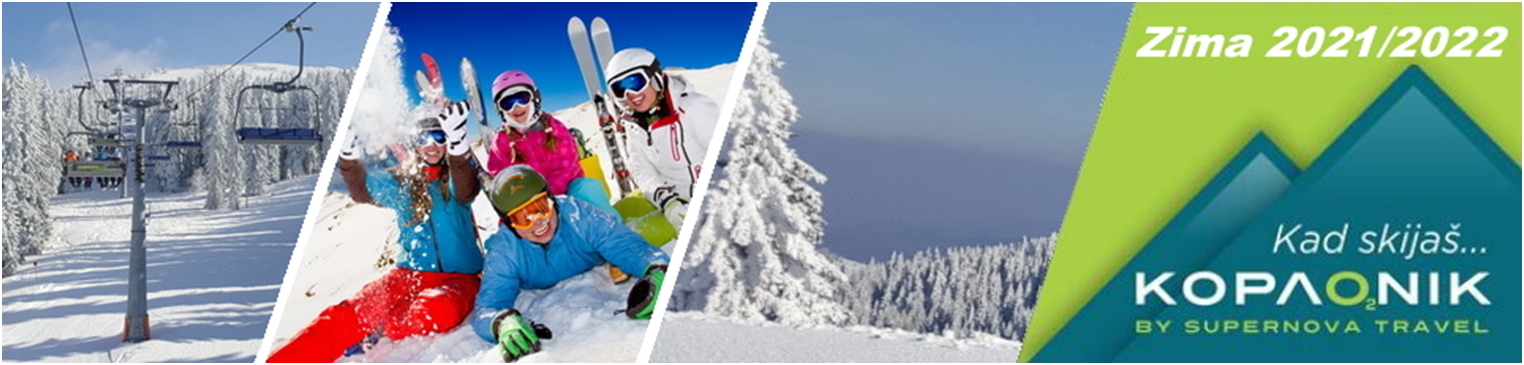 Ino tržište  EUR/KOP/17.    od 21.03.2022. USLOVI PLAĆANJA: Plaćanje se vrši u dinarima Cena je garantovana samo za uplatu kompletnog iznosa. U suprotnom garantovan je samo iznos akontacije a ostatak je podložan promeni. NAČIN PLAĆANJA:AVANSNO – u gotovom. čekovima gradjana. uplatom na račun ili platnim karticama. Prilikom rezervacije plaća se 40% vrednosti aranžmana. ostatak najkasnije 20 dana pre početka usluge; (osim u slučaju ranog bukinga kada se uplaćuje minimum 50% avansno ili u celosti kod objekata gde je tako navedeno);UPLATA NA RATE – avans od najmanje 40% cene aranžmana prilikom prijave. ostatak do ukupne cene aranžmana u mesečnim ratama (mogućnost čekovima građana do 30.03.2021 god); Platnim karticama Banca Intesa (Master. Visa) do 6 rata BEZ KAMATE. - Putem ADMINISTRATIVNE ZABRANE - na 6. 9 ili 12 rata sa firmama sa kojima agencija SUPERNOVA TRAVEL ima sklopljen ugovor.     NAČIN PLAĆANJA IZ INOSTRANSTVA: Uplatom na devizni račun agencije uz izdavanje deviznog predračuna klijentu; Bankarski troškovi padaju na teret uplatioca.
DESTINACIJA: Kopaonik je najveći planinski masiv i najpoznatiji turistički i skijaški centar u Srbiji koji je zbog svojih prirodnih lepota. proglašen za nacionalni park. Najviši vrh je Pančićev vrh. 2017m .a skijaški tereni se nalaze na visini od 1650 m do 2017 m. Sneg počinje krajem novembra i traje do maja. prosečno 159 dana godišnje. Udaljenost od Beograda 285 Km. NAPOMENA: U slučaju promena na monetarnom tržištu i na tržištu roba i usluga. Organizator putovanja zadržava pravo na korekciju cena. Uz ovaj program važe Opšti uslovi agencije organizatora putovanja. Licenca OTP 196/2021 kao i posebni uslovi hotelijera.Ino tržište  EUR/KOP/12.  od  25.01.2022. 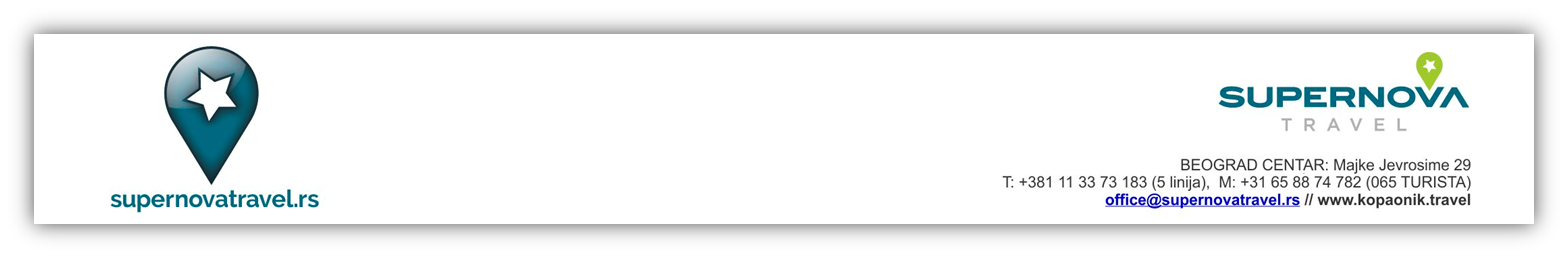 NEBESKA STOLICA 1, centar na stazi - Zima 2021/2022NEBESKA STOLICA 1, centar na stazi - Zima 2021/2022NEBESKA STOLICA 1, centar na stazi - Zima 2021/2022NEBESKA STOLICA 1, centar na stazi - Zima 2021/2022NEBESKA STOLICA 1, centar na stazi - Zima 2021/2022NEBESKA STOLICA 1, centar na stazi - Zima 2021/2022NEBESKA STOLICA 1, centar na stazi - Zima 2021/2022NEBESKA STOLICA 1, centar na stazi - Zima 2021/2022NEBESKA STOLICA 1, centar na stazi - Zima 2021/2022NEBESKA STOLICA 1, centar na stazi - Zima 2021/2022NEBESKA STOLICA 1, centar na stazi - Zima 2021/2022NEBESKA STOLICA 1, centar na stazi - Zima 2021/2022SMENA NEDELJOM 
7  NOĆIMAX OSOBAPERIOD19.DEC 26.DEC26.DEC02.JAN02.JAN23.JAN23.JAN30.JAN30.JAN06.FEB06.FEB 13.FEB13.FEB 20.FEB20.FEB 06.MAR06.MAR13.MAR2+0 STUDIO2APARTMANI350450480/3904104804103901+1 STUDIO3APARTMANI440540570/4705005705004702+1 STUDIO4APARTMANI550680740/5906157406155903+1 APP5APARTMANI625780845/6707008457006704+1 APP6APARTMANI710870950/755790950790755CENE ZA NAJAM U EUR PO STUDIJU/APARTMANU ZA 7 NOĆI. CENE ZA NAJAM U EUR PO STUDIJU/APARTMANU ZA 7 NOĆI. CENE ZA NAJAM U EUR PO STUDIJU/APARTMANU ZA 7 NOĆI. CENE ZA NAJAM U EUR PO STUDIJU/APARTMANU ZA 7 NOĆI. CENE ZA NAJAM U EUR PO STUDIJU/APARTMANU ZA 7 NOĆI. CENE ZA NAJAM U EUR PO STUDIJU/APARTMANU ZA 7 NOĆI. CENE ZA NAJAM U EUR PO STUDIJU/APARTMANU ZA 7 NOĆI. CENE ZA NAJAM U EUR PO STUDIJU/APARTMANU ZA 7 NOĆI. CENE ZA NAJAM U EUR PO STUDIJU/APARTMANU ZA 7 NOĆI. CENE ZA NAJAM U EUR PO STUDIJU/APARTMANU ZA 7 NOĆI. CENE ZA NAJAM U EUR PO STUDIJU/APARTMANU ZA 7 NOĆI. CENE ZA NAJAM U EUR PO STUDIJU/APARTMANU ZA 7 NOĆI. • Za boravak kraći od 7 noći, ukoliko postoje uslovi, cena se uvećava 25% po danu boravka (minimum 3 noći).U CENU JE UKLJUČENO: • Najam studija/apartmana za navedeni broj noći; • Korišćenje skijašnice; • Besplatan wi-fi; • Usluge recepcije. U CENU NIJE UKLJUČENO: •BORAVIŠNA TAKSA 1 eur po osobi i noći, deca 7 -15 god  plaćaju boravišnu taksu 0,5 eur po osobi po noći. • OSIGURANJE 0,6 eur po osobi po noći; Plaća se na RECEPCIJI• POLUPANSION, postoji mogućnost doplate 17 EUR dnevno po osobi; Doručak 6 EUR po osobi dnevno; Deca do 1,99 god besplatno, deca 2-9.99 god plaćaju 50%; Doplata za polupansion nije obavezna. U Nebeskoj stolici 1 usluga polupansiona je klasičan servis (izbor više jela); Postoji topla veza smeštajnog dela sa restoranom.• USLUGE SPA CENTRA. Otvorena je topla veza sa mini spa centrom čije će se usluge doplaćivati na licu mesta prema raspoloživosti. Cene korišćenja će biti naknadno objavljeneNAPOMENA: • Objekti „Nebeska stolica 1 i 2“ se nalaze na samoj ski stazi i do njih nije moguće doći automobilom. Za prevoz prtljaga do objekta, brine služba hotela. • Za boravak kraći od 7 noći, ukoliko postoje uslovi, cena se uvećava 25% po danu boravka (minimum 3 noći).U CENU JE UKLJUČENO: • Najam studija/apartmana za navedeni broj noći; • Korišćenje skijašnice; • Besplatan wi-fi; • Usluge recepcije. U CENU NIJE UKLJUČENO: •BORAVIŠNA TAKSA 1 eur po osobi i noći, deca 7 -15 god  plaćaju boravišnu taksu 0,5 eur po osobi po noći. • OSIGURANJE 0,6 eur po osobi po noći; Plaća se na RECEPCIJI• POLUPANSION, postoji mogućnost doplate 17 EUR dnevno po osobi; Doručak 6 EUR po osobi dnevno; Deca do 1,99 god besplatno, deca 2-9.99 god plaćaju 50%; Doplata za polupansion nije obavezna. U Nebeskoj stolici 1 usluga polupansiona je klasičan servis (izbor više jela); Postoji topla veza smeštajnog dela sa restoranom.• USLUGE SPA CENTRA. Otvorena je topla veza sa mini spa centrom čije će se usluge doplaćivati na licu mesta prema raspoloživosti. Cene korišćenja će biti naknadno objavljeneNAPOMENA: • Objekti „Nebeska stolica 1 i 2“ se nalaze na samoj ski stazi i do njih nije moguće doći automobilom. Za prevoz prtljaga do objekta, brine služba hotela. • Za boravak kraći od 7 noći, ukoliko postoje uslovi, cena se uvećava 25% po danu boravka (minimum 3 noći).U CENU JE UKLJUČENO: • Najam studija/apartmana za navedeni broj noći; • Korišćenje skijašnice; • Besplatan wi-fi; • Usluge recepcije. U CENU NIJE UKLJUČENO: •BORAVIŠNA TAKSA 1 eur po osobi i noći, deca 7 -15 god  plaćaju boravišnu taksu 0,5 eur po osobi po noći. • OSIGURANJE 0,6 eur po osobi po noći; Plaća se na RECEPCIJI• POLUPANSION, postoji mogućnost doplate 17 EUR dnevno po osobi; Doručak 6 EUR po osobi dnevno; Deca do 1,99 god besplatno, deca 2-9.99 god plaćaju 50%; Doplata za polupansion nije obavezna. U Nebeskoj stolici 1 usluga polupansiona je klasičan servis (izbor više jela); Postoji topla veza smeštajnog dela sa restoranom.• USLUGE SPA CENTRA. Otvorena je topla veza sa mini spa centrom čije će se usluge doplaćivati na licu mesta prema raspoloživosti. Cene korišćenja će biti naknadno objavljeneNAPOMENA: • Objekti „Nebeska stolica 1 i 2“ se nalaze na samoj ski stazi i do njih nije moguće doći automobilom. Za prevoz prtljaga do objekta, brine služba hotela. • Za boravak kraći od 7 noći, ukoliko postoje uslovi, cena se uvećava 25% po danu boravka (minimum 3 noći).U CENU JE UKLJUČENO: • Najam studija/apartmana za navedeni broj noći; • Korišćenje skijašnice; • Besplatan wi-fi; • Usluge recepcije. U CENU NIJE UKLJUČENO: •BORAVIŠNA TAKSA 1 eur po osobi i noći, deca 7 -15 god  plaćaju boravišnu taksu 0,5 eur po osobi po noći. • OSIGURANJE 0,6 eur po osobi po noći; Plaća se na RECEPCIJI• POLUPANSION, postoji mogućnost doplate 17 EUR dnevno po osobi; Doručak 6 EUR po osobi dnevno; Deca do 1,99 god besplatno, deca 2-9.99 god plaćaju 50%; Doplata za polupansion nije obavezna. U Nebeskoj stolici 1 usluga polupansiona je klasičan servis (izbor više jela); Postoji topla veza smeštajnog dela sa restoranom.• USLUGE SPA CENTRA. Otvorena je topla veza sa mini spa centrom čije će se usluge doplaćivati na licu mesta prema raspoloživosti. Cene korišćenja će biti naknadno objavljeneNAPOMENA: • Objekti „Nebeska stolica 1 i 2“ se nalaze na samoj ski stazi i do njih nije moguće doći automobilom. Za prevoz prtljaga do objekta, brine služba hotela. • Za boravak kraći od 7 noći, ukoliko postoje uslovi, cena se uvećava 25% po danu boravka (minimum 3 noći).U CENU JE UKLJUČENO: • Najam studija/apartmana za navedeni broj noći; • Korišćenje skijašnice; • Besplatan wi-fi; • Usluge recepcije. U CENU NIJE UKLJUČENO: •BORAVIŠNA TAKSA 1 eur po osobi i noći, deca 7 -15 god  plaćaju boravišnu taksu 0,5 eur po osobi po noći. • OSIGURANJE 0,6 eur po osobi po noći; Plaća se na RECEPCIJI• POLUPANSION, postoji mogućnost doplate 17 EUR dnevno po osobi; Doručak 6 EUR po osobi dnevno; Deca do 1,99 god besplatno, deca 2-9.99 god plaćaju 50%; Doplata za polupansion nije obavezna. U Nebeskoj stolici 1 usluga polupansiona je klasičan servis (izbor više jela); Postoji topla veza smeštajnog dela sa restoranom.• USLUGE SPA CENTRA. Otvorena je topla veza sa mini spa centrom čije će se usluge doplaćivati na licu mesta prema raspoloživosti. Cene korišćenja će biti naknadno objavljeneNAPOMENA: • Objekti „Nebeska stolica 1 i 2“ se nalaze na samoj ski stazi i do njih nije moguće doći automobilom. Za prevoz prtljaga do objekta, brine služba hotela. • Za boravak kraći od 7 noći, ukoliko postoje uslovi, cena se uvećava 25% po danu boravka (minimum 3 noći).U CENU JE UKLJUČENO: • Najam studija/apartmana za navedeni broj noći; • Korišćenje skijašnice; • Besplatan wi-fi; • Usluge recepcije. U CENU NIJE UKLJUČENO: •BORAVIŠNA TAKSA 1 eur po osobi i noći, deca 7 -15 god  plaćaju boravišnu taksu 0,5 eur po osobi po noći. • OSIGURANJE 0,6 eur po osobi po noći; Plaća se na RECEPCIJI• POLUPANSION, postoji mogućnost doplate 17 EUR dnevno po osobi; Doručak 6 EUR po osobi dnevno; Deca do 1,99 god besplatno, deca 2-9.99 god plaćaju 50%; Doplata za polupansion nije obavezna. U Nebeskoj stolici 1 usluga polupansiona je klasičan servis (izbor više jela); Postoji topla veza smeštajnog dela sa restoranom.• USLUGE SPA CENTRA. Otvorena je topla veza sa mini spa centrom čije će se usluge doplaćivati na licu mesta prema raspoloživosti. Cene korišćenja će biti naknadno objavljeneNAPOMENA: • Objekti „Nebeska stolica 1 i 2“ se nalaze na samoj ski stazi i do njih nije moguće doći automobilom. Za prevoz prtljaga do objekta, brine služba hotela. • Za boravak kraći od 7 noći, ukoliko postoje uslovi, cena se uvećava 25% po danu boravka (minimum 3 noći).U CENU JE UKLJUČENO: • Najam studija/apartmana za navedeni broj noći; • Korišćenje skijašnice; • Besplatan wi-fi; • Usluge recepcije. U CENU NIJE UKLJUČENO: •BORAVIŠNA TAKSA 1 eur po osobi i noći, deca 7 -15 god  plaćaju boravišnu taksu 0,5 eur po osobi po noći. • OSIGURANJE 0,6 eur po osobi po noći; Plaća se na RECEPCIJI• POLUPANSION, postoji mogućnost doplate 17 EUR dnevno po osobi; Doručak 6 EUR po osobi dnevno; Deca do 1,99 god besplatno, deca 2-9.99 god plaćaju 50%; Doplata za polupansion nije obavezna. U Nebeskoj stolici 1 usluga polupansiona je klasičan servis (izbor više jela); Postoji topla veza smeštajnog dela sa restoranom.• USLUGE SPA CENTRA. Otvorena je topla veza sa mini spa centrom čije će se usluge doplaćivati na licu mesta prema raspoloživosti. Cene korišćenja će biti naknadno objavljeneNAPOMENA: • Objekti „Nebeska stolica 1 i 2“ se nalaze na samoj ski stazi i do njih nije moguće doći automobilom. Za prevoz prtljaga do objekta, brine služba hotela. • Za boravak kraći od 7 noći, ukoliko postoje uslovi, cena se uvećava 25% po danu boravka (minimum 3 noći).U CENU JE UKLJUČENO: • Najam studija/apartmana za navedeni broj noći; • Korišćenje skijašnice; • Besplatan wi-fi; • Usluge recepcije. U CENU NIJE UKLJUČENO: •BORAVIŠNA TAKSA 1 eur po osobi i noći, deca 7 -15 god  plaćaju boravišnu taksu 0,5 eur po osobi po noći. • OSIGURANJE 0,6 eur po osobi po noći; Plaća se na RECEPCIJI• POLUPANSION, postoji mogućnost doplate 17 EUR dnevno po osobi; Doručak 6 EUR po osobi dnevno; Deca do 1,99 god besplatno, deca 2-9.99 god plaćaju 50%; Doplata za polupansion nije obavezna. U Nebeskoj stolici 1 usluga polupansiona je klasičan servis (izbor više jela); Postoji topla veza smeštajnog dela sa restoranom.• USLUGE SPA CENTRA. Otvorena je topla veza sa mini spa centrom čije će se usluge doplaćivati na licu mesta prema raspoloživosti. Cene korišćenja će biti naknadno objavljeneNAPOMENA: • Objekti „Nebeska stolica 1 i 2“ se nalaze na samoj ski stazi i do njih nije moguće doći automobilom. Za prevoz prtljaga do objekta, brine služba hotela. • Za boravak kraći od 7 noći, ukoliko postoje uslovi, cena se uvećava 25% po danu boravka (minimum 3 noći).U CENU JE UKLJUČENO: • Najam studija/apartmana za navedeni broj noći; • Korišćenje skijašnice; • Besplatan wi-fi; • Usluge recepcije. U CENU NIJE UKLJUČENO: •BORAVIŠNA TAKSA 1 eur po osobi i noći, deca 7 -15 god  plaćaju boravišnu taksu 0,5 eur po osobi po noći. • OSIGURANJE 0,6 eur po osobi po noći; Plaća se na RECEPCIJI• POLUPANSION, postoji mogućnost doplate 17 EUR dnevno po osobi; Doručak 6 EUR po osobi dnevno; Deca do 1,99 god besplatno, deca 2-9.99 god plaćaju 50%; Doplata za polupansion nije obavezna. U Nebeskoj stolici 1 usluga polupansiona je klasičan servis (izbor više jela); Postoji topla veza smeštajnog dela sa restoranom.• USLUGE SPA CENTRA. Otvorena je topla veza sa mini spa centrom čije će se usluge doplaćivati na licu mesta prema raspoloživosti. Cene korišćenja će biti naknadno objavljeneNAPOMENA: • Objekti „Nebeska stolica 1 i 2“ se nalaze na samoj ski stazi i do njih nije moguće doći automobilom. Za prevoz prtljaga do objekta, brine služba hotela. • Za boravak kraći od 7 noći, ukoliko postoje uslovi, cena se uvećava 25% po danu boravka (minimum 3 noći).U CENU JE UKLJUČENO: • Najam studija/apartmana za navedeni broj noći; • Korišćenje skijašnice; • Besplatan wi-fi; • Usluge recepcije. U CENU NIJE UKLJUČENO: •BORAVIŠNA TAKSA 1 eur po osobi i noći, deca 7 -15 god  plaćaju boravišnu taksu 0,5 eur po osobi po noći. • OSIGURANJE 0,6 eur po osobi po noći; Plaća se na RECEPCIJI• POLUPANSION, postoji mogućnost doplate 17 EUR dnevno po osobi; Doručak 6 EUR po osobi dnevno; Deca do 1,99 god besplatno, deca 2-9.99 god plaćaju 50%; Doplata za polupansion nije obavezna. U Nebeskoj stolici 1 usluga polupansiona je klasičan servis (izbor više jela); Postoji topla veza smeštajnog dela sa restoranom.• USLUGE SPA CENTRA. Otvorena je topla veza sa mini spa centrom čije će se usluge doplaćivati na licu mesta prema raspoloživosti. Cene korišćenja će biti naknadno objavljeneNAPOMENA: • Objekti „Nebeska stolica 1 i 2“ se nalaze na samoj ski stazi i do njih nije moguće doći automobilom. Za prevoz prtljaga do objekta, brine služba hotela. • Za boravak kraći od 7 noći, ukoliko postoje uslovi, cena se uvećava 25% po danu boravka (minimum 3 noći).U CENU JE UKLJUČENO: • Najam studija/apartmana za navedeni broj noći; • Korišćenje skijašnice; • Besplatan wi-fi; • Usluge recepcije. U CENU NIJE UKLJUČENO: •BORAVIŠNA TAKSA 1 eur po osobi i noći, deca 7 -15 god  plaćaju boravišnu taksu 0,5 eur po osobi po noći. • OSIGURANJE 0,6 eur po osobi po noći; Plaća se na RECEPCIJI• POLUPANSION, postoji mogućnost doplate 17 EUR dnevno po osobi; Doručak 6 EUR po osobi dnevno; Deca do 1,99 god besplatno, deca 2-9.99 god plaćaju 50%; Doplata za polupansion nije obavezna. U Nebeskoj stolici 1 usluga polupansiona je klasičan servis (izbor više jela); Postoji topla veza smeštajnog dela sa restoranom.• USLUGE SPA CENTRA. Otvorena je topla veza sa mini spa centrom čije će se usluge doplaćivati na licu mesta prema raspoloživosti. Cene korišćenja će biti naknadno objavljeneNAPOMENA: • Objekti „Nebeska stolica 1 i 2“ se nalaze na samoj ski stazi i do njih nije moguće doći automobilom. Za prevoz prtljaga do objekta, brine služba hotela. • Za boravak kraći od 7 noći, ukoliko postoje uslovi, cena se uvećava 25% po danu boravka (minimum 3 noći).U CENU JE UKLJUČENO: • Najam studija/apartmana za navedeni broj noći; • Korišćenje skijašnice; • Besplatan wi-fi; • Usluge recepcije. U CENU NIJE UKLJUČENO: •BORAVIŠNA TAKSA 1 eur po osobi i noći, deca 7 -15 god  plaćaju boravišnu taksu 0,5 eur po osobi po noći. • OSIGURANJE 0,6 eur po osobi po noći; Plaća se na RECEPCIJI• POLUPANSION, postoji mogućnost doplate 17 EUR dnevno po osobi; Doručak 6 EUR po osobi dnevno; Deca do 1,99 god besplatno, deca 2-9.99 god plaćaju 50%; Doplata za polupansion nije obavezna. U Nebeskoj stolici 1 usluga polupansiona je klasičan servis (izbor više jela); Postoji topla veza smeštajnog dela sa restoranom.• USLUGE SPA CENTRA. Otvorena je topla veza sa mini spa centrom čije će se usluge doplaćivati na licu mesta prema raspoloživosti. Cene korišćenja će biti naknadno objavljeneNAPOMENA: • Objekti „Nebeska stolica 1 i 2“ se nalaze na samoj ski stazi i do njih nije moguće doći automobilom. Za prevoz prtljaga do objekta, brine služba hotela. NEBESKA STOLICA 2, centar na stazi   - Zima 2021/2022NEBESKA STOLICA 2, centar na stazi   - Zima 2021/2022NEBESKA STOLICA 2, centar na stazi   - Zima 2021/2022NEBESKA STOLICA 2, centar na stazi   - Zima 2021/2022NEBESKA STOLICA 2, centar na stazi   - Zima 2021/2022NEBESKA STOLICA 2, centar na stazi   - Zima 2021/2022NEBESKA STOLICA 2, centar na stazi   - Zima 2021/2022NEBESKA STOLICA 2, centar na stazi   - Zima 2021/2022NEBESKA STOLICA 2, centar na stazi   - Zima 2021/2022NEBESKA STOLICA 2, centar na stazi   - Zima 2021/2022NEBESKA STOLICA 2, centar na stazi   - Zima 2021/2022NEBESKA STOLICA 2, centar na stazi   - Zima 2021/2022NEBESKA STOLICA 2, centar na stazi   - Zima 2021/2022NEBESKA STOLICA 2, centar na stazi   - Zima 2021/2022NEBESKA STOLICA 2, centar na stazi   - Zima 2021/2022NEBESKA STOLICA 2, centar na stazi   - Zima 2021/2022NEBESKA STOLICA 2, centar na stazi   - Zima 2021/2022SMENA SUBOTA 7 NOĆIMAX OSOBAMAX OSOBAMAX OSOBAPERIODPERIOD18.DEC 25.DEC18.DEC 25.DEC25.DEC01.JAN01.JAN22.JAN22.JAN29.JAN29.JAN05.FEB05.FEB 12.FEB12.FEB 19.FEB19.FEB 05.MAR05.MAR19.MAR19.MAR02.APR2+1 APP2+1 APP2+1 APP4APARTMANIAPARTMANI6106107508206856556858206856556103+1 APP3+1 APP3+1 APP5APARTMANIAPARTMANI6956958609407807457809407807456954+1 APP4+1 APP4+1 APP6APARTMANIAPARTMANI7907909701,0558808408801,0558808407905+1 APP5+1 APP5+1 APP7APARTMANIAPARTMANI8808801,0801,1759809409801,1759809408806+1 APP6+1 APP6+1 APP8APARTMANIAPARTMANI9809801,2001,3101,0901,0451,0901,3101,0901,045980DOPLATA ZA POLUPANSION JE OBAVEZNA U APARTMANIMA NEBESKE STOLICE 2                                                        CENE ZA NAJAM U EUR PO STUDIJU/APARTMANU ZA 7 NOĆIDOPLATA ZA POLUPANSION JE OBAVEZNA U APARTMANIMA NEBESKE STOLICE 2                                                        CENE ZA NAJAM U EUR PO STUDIJU/APARTMANU ZA 7 NOĆIDOPLATA ZA POLUPANSION JE OBAVEZNA U APARTMANIMA NEBESKE STOLICE 2                                                        CENE ZA NAJAM U EUR PO STUDIJU/APARTMANU ZA 7 NOĆIDOPLATA ZA POLUPANSION JE OBAVEZNA U APARTMANIMA NEBESKE STOLICE 2                                                        CENE ZA NAJAM U EUR PO STUDIJU/APARTMANU ZA 7 NOĆIDOPLATA ZA POLUPANSION JE OBAVEZNA U APARTMANIMA NEBESKE STOLICE 2                                                        CENE ZA NAJAM U EUR PO STUDIJU/APARTMANU ZA 7 NOĆIDOPLATA ZA POLUPANSION JE OBAVEZNA U APARTMANIMA NEBESKE STOLICE 2                                                        CENE ZA NAJAM U EUR PO STUDIJU/APARTMANU ZA 7 NOĆIDOPLATA ZA POLUPANSION JE OBAVEZNA U APARTMANIMA NEBESKE STOLICE 2                                                        CENE ZA NAJAM U EUR PO STUDIJU/APARTMANU ZA 7 NOĆIDOPLATA ZA POLUPANSION JE OBAVEZNA U APARTMANIMA NEBESKE STOLICE 2                                                        CENE ZA NAJAM U EUR PO STUDIJU/APARTMANU ZA 7 NOĆIDOPLATA ZA POLUPANSION JE OBAVEZNA U APARTMANIMA NEBESKE STOLICE 2                                                        CENE ZA NAJAM U EUR PO STUDIJU/APARTMANU ZA 7 NOĆIDOPLATA ZA POLUPANSION JE OBAVEZNA U APARTMANIMA NEBESKE STOLICE 2                                                        CENE ZA NAJAM U EUR PO STUDIJU/APARTMANU ZA 7 NOĆIDOPLATA ZA POLUPANSION JE OBAVEZNA U APARTMANIMA NEBESKE STOLICE 2                                                        CENE ZA NAJAM U EUR PO STUDIJU/APARTMANU ZA 7 NOĆIDOPLATA ZA POLUPANSION JE OBAVEZNA U APARTMANIMA NEBESKE STOLICE 2                                                        CENE ZA NAJAM U EUR PO STUDIJU/APARTMANU ZA 7 NOĆIDOPLATA ZA POLUPANSION JE OBAVEZNA U APARTMANIMA NEBESKE STOLICE 2                                                        CENE ZA NAJAM U EUR PO STUDIJU/APARTMANU ZA 7 NOĆIDOPLATA ZA POLUPANSION JE OBAVEZNA U APARTMANIMA NEBESKE STOLICE 2                                                        CENE ZA NAJAM U EUR PO STUDIJU/APARTMANU ZA 7 NOĆIDOPLATA ZA POLUPANSION JE OBAVEZNA U APARTMANIMA NEBESKE STOLICE 2                                                        CENE ZA NAJAM U EUR PO STUDIJU/APARTMANU ZA 7 NOĆIDOPLATA ZA POLUPANSION JE OBAVEZNA U APARTMANIMA NEBESKE STOLICE 2                                                        CENE ZA NAJAM U EUR PO STUDIJU/APARTMANU ZA 7 NOĆIDOPLATA ZA POLUPANSION JE OBAVEZNA U APARTMANIMA NEBESKE STOLICE 2                                                        CENE ZA NAJAM U EUR PO STUDIJU/APARTMANU ZA 7 NOĆISMENA SUBOTA 7 NOĆISMENA SUBOTA 7 NOĆIMAX OSOBAMAX OSOBAPERIODPERIOD18.DEC 25.DEC18.DEC 25.DEC25.DEC01.JAN01.JAN22.JAN22.JAN29.JAN29.JAN05.FEB05.FEB 12.FEB12.FEB 19.FEB19.FEB 05.MAR05.MAR19.MAR19.MAR02.APR1/2 STANDARD1/2 STANDARD22SOBE KULA BSOBE KULA B3293293783993643503643993643503291/2+1, 1/2+21/2+1, 1/2+23,43,4SOBE KULA BSOBE KULA B3293293783993643503643993643503291/3+11/3+11/3+14SOBE KULA BSOBE KULA B2942943433643293153293643293152941/3+21/3+21/3+25SOBE KULA BSOBE KULA B280280329350315301315350315301280SMENA NEDELJA 7 NOĆISMENA NEDELJA 7 NOĆISMENA NEDELJA 7 NOĆIMAX OSOBAPERIOD19.DEC 26.DEC19.DEC 26.DEC26.DEC02.JAN26.DEC02.JAN02.JAN23.JAN23.JAN30.JAN30.JAN06.FEB06.FEB 13.FEB13.FEB 20.FEB20.FEB 06.MAR06.MAR20.MAR20.MAR03.APR1/2 SUPERIOR1/2 SUPERIOR1/2 SUPERIOR2SOBE KULA A  NOVI BLOK3503504064064203853713854203853713501/2+1, 1/2+21/2+1, 1/2+21/2+1, 1/2+23-4SOBE KULA A  NOVI BLOK3293293783783993643503643993643503291/3+11/3+11/3+14SOBE KULA A  NOVI BLOK294294343343364329315329364329315294PRVA osoba na pomoćnom ležajuPRVA osoba na pomoćnom ležajuPRVA osoba na pomoćnom ležajuPRVA osoba na pomoćnom ležajuPRVA osoba na pomoćnom ležaju231231231231231231231231231231231231DRUGA osoba na pomoćnom ležajuDRUGA osoba na pomoćnom ležajuDRUGA osoba na pomoćnom ležajuDRUGA osoba na pomoćnom ležajuDRUGA osoba na pomoćnom ležaju189189189189189189189189189189189189CENE U SOBAMA U  EUR  PO OSOBI ZA 7 NOĆI NA BAZI POLUPANSIONACENE U SOBAMA U  EUR  PO OSOBI ZA 7 NOĆI NA BAZI POLUPANSIONACENE U SOBAMA U  EUR  PO OSOBI ZA 7 NOĆI NA BAZI POLUPANSIONACENE U SOBAMA U  EUR  PO OSOBI ZA 7 NOĆI NA BAZI POLUPANSIONACENE U SOBAMA U  EUR  PO OSOBI ZA 7 NOĆI NA BAZI POLUPANSIONACENE U SOBAMA U  EUR  PO OSOBI ZA 7 NOĆI NA BAZI POLUPANSIONACENE U SOBAMA U  EUR  PO OSOBI ZA 7 NOĆI NA BAZI POLUPANSIONACENE U SOBAMA U  EUR  PO OSOBI ZA 7 NOĆI NA BAZI POLUPANSIONACENE U SOBAMA U  EUR  PO OSOBI ZA 7 NOĆI NA BAZI POLUPANSIONACENE U SOBAMA U  EUR  PO OSOBI ZA 7 NOĆI NA BAZI POLUPANSIONACENE U SOBAMA U  EUR  PO OSOBI ZA 7 NOĆI NA BAZI POLUPANSIONACENE U SOBAMA U  EUR  PO OSOBI ZA 7 NOĆI NA BAZI POLUPANSIONACENE U SOBAMA U  EUR  PO OSOBI ZA 7 NOĆI NA BAZI POLUPANSIONACENE U SOBAMA U  EUR  PO OSOBI ZA 7 NOĆI NA BAZI POLUPANSIONACENE U SOBAMA U  EUR  PO OSOBI ZA 7 NOĆI NA BAZI POLUPANSIONACENE U SOBAMA U  EUR  PO OSOBI ZA 7 NOĆI NA BAZI POLUPANSIONACENE U SOBAMA U  EUR  PO OSOBI ZA 7 NOĆI NA BAZI POLUPANSIONA• Za boravak kraći od 8 dana, ukoliko postoje uslovi, cena se uvećava 25% po danu boravka (minimum 3 noći).POLUPANSION ZA KORISNIKE APARTMANA:• Polupansion 18,5 EUR dnevno po osobi; deca do 1,99 g. besplatno; deca 2 – 9,99 god. plaćaju 50%; Doplata za polupansion je obavezna za goste u apartmanskom smeštaju.U CENU JE UKLJUČENO: •U apartmanima: najam studija/apartmana za 7 noći (doplata za uslugu polupansiona je obavezna).  • U sobama: smeštaj sa uslugom polupansiona; • Ishrana švedski sto - bez samoposluživanja (bez direktong kontakta gostiju); • Korišćenje skijašnice; • Besplatan wi-fi; • Usluge recepcije; • Igraonica za decu.U CENU NIJE UKLJUČENO: •BORAVIŠNA TAKSA 1 eur po osobi i noći, deca 7 -15 god  plaćaju boravišnu taksu 0,5 eur po osobi po noći. OSIGURANJE 0,6 eur po osobi po noći; Plaća se na RECEPCIJI• POLUPANSION (za smeštaj u apartmanima): 18,5 EUR dnevno po osobi; Deca do 1,99 god besplatno, deca 2-9.99 god plaćaju 50%; Doplata za polupansion je obavezna.USLOVI ZA BORAVAK U SOBAMA:• Deca 2-9,99 god. u svim sobama na sopstvenom ili doplatnom ležaju plaćaju cenu umanjenu za 9 EUR po danu; • Dete 2-4,99 god. u 1/2 sobi (na zajedničkom ležaju) uz 2 odrasle osobe, plaća samo polupansion 9 EUR po danu; • Dvoje dece do 10 god. u sobi na +1 pomoćnom ležaju (uz 2 odrasle osobe), plaćaju po 50%; • Deca do 1,99 godine - GRATIS; • Doplata za 1/1 sobu iznosi 22,5 EUR po danu u kuli A  i  15,3 – 19,3 EUR u kuli B zavisno od smene.COVID-19 OTKAZI:• U slučaju zaražavanja od COVIDA-19 (uz pozitivan PCR test) - hotelijer vraća uplaćeni iznos. • Za boravak kraći od 8 dana, ukoliko postoje uslovi, cena se uvećava 25% po danu boravka (minimum 3 noći).POLUPANSION ZA KORISNIKE APARTMANA:• Polupansion 18,5 EUR dnevno po osobi; deca do 1,99 g. besplatno; deca 2 – 9,99 god. plaćaju 50%; Doplata za polupansion je obavezna za goste u apartmanskom smeštaju.U CENU JE UKLJUČENO: •U apartmanima: najam studija/apartmana za 7 noći (doplata za uslugu polupansiona je obavezna).  • U sobama: smeštaj sa uslugom polupansiona; • Ishrana švedski sto - bez samoposluživanja (bez direktong kontakta gostiju); • Korišćenje skijašnice; • Besplatan wi-fi; • Usluge recepcije; • Igraonica za decu.U CENU NIJE UKLJUČENO: •BORAVIŠNA TAKSA 1 eur po osobi i noći, deca 7 -15 god  plaćaju boravišnu taksu 0,5 eur po osobi po noći. OSIGURANJE 0,6 eur po osobi po noći; Plaća se na RECEPCIJI• POLUPANSION (za smeštaj u apartmanima): 18,5 EUR dnevno po osobi; Deca do 1,99 god besplatno, deca 2-9.99 god plaćaju 50%; Doplata za polupansion je obavezna.USLOVI ZA BORAVAK U SOBAMA:• Deca 2-9,99 god. u svim sobama na sopstvenom ili doplatnom ležaju plaćaju cenu umanjenu za 9 EUR po danu; • Dete 2-4,99 god. u 1/2 sobi (na zajedničkom ležaju) uz 2 odrasle osobe, plaća samo polupansion 9 EUR po danu; • Dvoje dece do 10 god. u sobi na +1 pomoćnom ležaju (uz 2 odrasle osobe), plaćaju po 50%; • Deca do 1,99 godine - GRATIS; • Doplata za 1/1 sobu iznosi 22,5 EUR po danu u kuli A  i  15,3 – 19,3 EUR u kuli B zavisno od smene.COVID-19 OTKAZI:• U slučaju zaražavanja od COVIDA-19 (uz pozitivan PCR test) - hotelijer vraća uplaćeni iznos. • Za boravak kraći od 8 dana, ukoliko postoje uslovi, cena se uvećava 25% po danu boravka (minimum 3 noći).POLUPANSION ZA KORISNIKE APARTMANA:• Polupansion 18,5 EUR dnevno po osobi; deca do 1,99 g. besplatno; deca 2 – 9,99 god. plaćaju 50%; Doplata za polupansion je obavezna za goste u apartmanskom smeštaju.U CENU JE UKLJUČENO: •U apartmanima: najam studija/apartmana za 7 noći (doplata za uslugu polupansiona je obavezna).  • U sobama: smeštaj sa uslugom polupansiona; • Ishrana švedski sto - bez samoposluživanja (bez direktong kontakta gostiju); • Korišćenje skijašnice; • Besplatan wi-fi; • Usluge recepcije; • Igraonica za decu.U CENU NIJE UKLJUČENO: •BORAVIŠNA TAKSA 1 eur po osobi i noći, deca 7 -15 god  plaćaju boravišnu taksu 0,5 eur po osobi po noći. OSIGURANJE 0,6 eur po osobi po noći; Plaća se na RECEPCIJI• POLUPANSION (za smeštaj u apartmanima): 18,5 EUR dnevno po osobi; Deca do 1,99 god besplatno, deca 2-9.99 god plaćaju 50%; Doplata za polupansion je obavezna.USLOVI ZA BORAVAK U SOBAMA:• Deca 2-9,99 god. u svim sobama na sopstvenom ili doplatnom ležaju plaćaju cenu umanjenu za 9 EUR po danu; • Dete 2-4,99 god. u 1/2 sobi (na zajedničkom ležaju) uz 2 odrasle osobe, plaća samo polupansion 9 EUR po danu; • Dvoje dece do 10 god. u sobi na +1 pomoćnom ležaju (uz 2 odrasle osobe), plaćaju po 50%; • Deca do 1,99 godine - GRATIS; • Doplata za 1/1 sobu iznosi 22,5 EUR po danu u kuli A  i  15,3 – 19,3 EUR u kuli B zavisno od smene.COVID-19 OTKAZI:• U slučaju zaražavanja od COVIDA-19 (uz pozitivan PCR test) - hotelijer vraća uplaćeni iznos. • Za boravak kraći od 8 dana, ukoliko postoje uslovi, cena se uvećava 25% po danu boravka (minimum 3 noći).POLUPANSION ZA KORISNIKE APARTMANA:• Polupansion 18,5 EUR dnevno po osobi; deca do 1,99 g. besplatno; deca 2 – 9,99 god. plaćaju 50%; Doplata za polupansion je obavezna za goste u apartmanskom smeštaju.U CENU JE UKLJUČENO: •U apartmanima: najam studija/apartmana za 7 noći (doplata za uslugu polupansiona je obavezna).  • U sobama: smeštaj sa uslugom polupansiona; • Ishrana švedski sto - bez samoposluživanja (bez direktong kontakta gostiju); • Korišćenje skijašnice; • Besplatan wi-fi; • Usluge recepcije; • Igraonica za decu.U CENU NIJE UKLJUČENO: •BORAVIŠNA TAKSA 1 eur po osobi i noći, deca 7 -15 god  plaćaju boravišnu taksu 0,5 eur po osobi po noći. OSIGURANJE 0,6 eur po osobi po noći; Plaća se na RECEPCIJI• POLUPANSION (za smeštaj u apartmanima): 18,5 EUR dnevno po osobi; Deca do 1,99 god besplatno, deca 2-9.99 god plaćaju 50%; Doplata za polupansion je obavezna.USLOVI ZA BORAVAK U SOBAMA:• Deca 2-9,99 god. u svim sobama na sopstvenom ili doplatnom ležaju plaćaju cenu umanjenu za 9 EUR po danu; • Dete 2-4,99 god. u 1/2 sobi (na zajedničkom ležaju) uz 2 odrasle osobe, plaća samo polupansion 9 EUR po danu; • Dvoje dece do 10 god. u sobi na +1 pomoćnom ležaju (uz 2 odrasle osobe), plaćaju po 50%; • Deca do 1,99 godine - GRATIS; • Doplata za 1/1 sobu iznosi 22,5 EUR po danu u kuli A  i  15,3 – 19,3 EUR u kuli B zavisno od smene.COVID-19 OTKAZI:• U slučaju zaražavanja od COVIDA-19 (uz pozitivan PCR test) - hotelijer vraća uplaćeni iznos. • Za boravak kraći od 8 dana, ukoliko postoje uslovi, cena se uvećava 25% po danu boravka (minimum 3 noći).POLUPANSION ZA KORISNIKE APARTMANA:• Polupansion 18,5 EUR dnevno po osobi; deca do 1,99 g. besplatno; deca 2 – 9,99 god. plaćaju 50%; Doplata za polupansion je obavezna za goste u apartmanskom smeštaju.U CENU JE UKLJUČENO: •U apartmanima: najam studija/apartmana za 7 noći (doplata za uslugu polupansiona je obavezna).  • U sobama: smeštaj sa uslugom polupansiona; • Ishrana švedski sto - bez samoposluživanja (bez direktong kontakta gostiju); • Korišćenje skijašnice; • Besplatan wi-fi; • Usluge recepcije; • Igraonica za decu.U CENU NIJE UKLJUČENO: •BORAVIŠNA TAKSA 1 eur po osobi i noći, deca 7 -15 god  plaćaju boravišnu taksu 0,5 eur po osobi po noći. OSIGURANJE 0,6 eur po osobi po noći; Plaća se na RECEPCIJI• POLUPANSION (za smeštaj u apartmanima): 18,5 EUR dnevno po osobi; Deca do 1,99 god besplatno, deca 2-9.99 god plaćaju 50%; Doplata za polupansion je obavezna.USLOVI ZA BORAVAK U SOBAMA:• Deca 2-9,99 god. u svim sobama na sopstvenom ili doplatnom ležaju plaćaju cenu umanjenu za 9 EUR po danu; • Dete 2-4,99 god. u 1/2 sobi (na zajedničkom ležaju) uz 2 odrasle osobe, plaća samo polupansion 9 EUR po danu; • Dvoje dece do 10 god. u sobi na +1 pomoćnom ležaju (uz 2 odrasle osobe), plaćaju po 50%; • Deca do 1,99 godine - GRATIS; • Doplata za 1/1 sobu iznosi 22,5 EUR po danu u kuli A  i  15,3 – 19,3 EUR u kuli B zavisno od smene.COVID-19 OTKAZI:• U slučaju zaražavanja od COVIDA-19 (uz pozitivan PCR test) - hotelijer vraća uplaćeni iznos. • Za boravak kraći od 8 dana, ukoliko postoje uslovi, cena se uvećava 25% po danu boravka (minimum 3 noći).POLUPANSION ZA KORISNIKE APARTMANA:• Polupansion 18,5 EUR dnevno po osobi; deca do 1,99 g. besplatno; deca 2 – 9,99 god. plaćaju 50%; Doplata za polupansion je obavezna za goste u apartmanskom smeštaju.U CENU JE UKLJUČENO: •U apartmanima: najam studija/apartmana za 7 noći (doplata za uslugu polupansiona je obavezna).  • U sobama: smeštaj sa uslugom polupansiona; • Ishrana švedski sto - bez samoposluživanja (bez direktong kontakta gostiju); • Korišćenje skijašnice; • Besplatan wi-fi; • Usluge recepcije; • Igraonica za decu.U CENU NIJE UKLJUČENO: •BORAVIŠNA TAKSA 1 eur po osobi i noći, deca 7 -15 god  plaćaju boravišnu taksu 0,5 eur po osobi po noći. OSIGURANJE 0,6 eur po osobi po noći; Plaća se na RECEPCIJI• POLUPANSION (za smeštaj u apartmanima): 18,5 EUR dnevno po osobi; Deca do 1,99 god besplatno, deca 2-9.99 god plaćaju 50%; Doplata za polupansion je obavezna.USLOVI ZA BORAVAK U SOBAMA:• Deca 2-9,99 god. u svim sobama na sopstvenom ili doplatnom ležaju plaćaju cenu umanjenu za 9 EUR po danu; • Dete 2-4,99 god. u 1/2 sobi (na zajedničkom ležaju) uz 2 odrasle osobe, plaća samo polupansion 9 EUR po danu; • Dvoje dece do 10 god. u sobi na +1 pomoćnom ležaju (uz 2 odrasle osobe), plaćaju po 50%; • Deca do 1,99 godine - GRATIS; • Doplata za 1/1 sobu iznosi 22,5 EUR po danu u kuli A  i  15,3 – 19,3 EUR u kuli B zavisno od smene.COVID-19 OTKAZI:• U slučaju zaražavanja od COVIDA-19 (uz pozitivan PCR test) - hotelijer vraća uplaćeni iznos. • Za boravak kraći od 8 dana, ukoliko postoje uslovi, cena se uvećava 25% po danu boravka (minimum 3 noći).POLUPANSION ZA KORISNIKE APARTMANA:• Polupansion 18,5 EUR dnevno po osobi; deca do 1,99 g. besplatno; deca 2 – 9,99 god. plaćaju 50%; Doplata za polupansion je obavezna za goste u apartmanskom smeštaju.U CENU JE UKLJUČENO: •U apartmanima: najam studija/apartmana za 7 noći (doplata za uslugu polupansiona je obavezna).  • U sobama: smeštaj sa uslugom polupansiona; • Ishrana švedski sto - bez samoposluživanja (bez direktong kontakta gostiju); • Korišćenje skijašnice; • Besplatan wi-fi; • Usluge recepcije; • Igraonica za decu.U CENU NIJE UKLJUČENO: •BORAVIŠNA TAKSA 1 eur po osobi i noći, deca 7 -15 god  plaćaju boravišnu taksu 0,5 eur po osobi po noći. OSIGURANJE 0,6 eur po osobi po noći; Plaća se na RECEPCIJI• POLUPANSION (za smeštaj u apartmanima): 18,5 EUR dnevno po osobi; Deca do 1,99 god besplatno, deca 2-9.99 god plaćaju 50%; Doplata za polupansion je obavezna.USLOVI ZA BORAVAK U SOBAMA:• Deca 2-9,99 god. u svim sobama na sopstvenom ili doplatnom ležaju plaćaju cenu umanjenu za 9 EUR po danu; • Dete 2-4,99 god. u 1/2 sobi (na zajedničkom ležaju) uz 2 odrasle osobe, plaća samo polupansion 9 EUR po danu; • Dvoje dece do 10 god. u sobi na +1 pomoćnom ležaju (uz 2 odrasle osobe), plaćaju po 50%; • Deca do 1,99 godine - GRATIS; • Doplata za 1/1 sobu iznosi 22,5 EUR po danu u kuli A  i  15,3 – 19,3 EUR u kuli B zavisno od smene.COVID-19 OTKAZI:• U slučaju zaražavanja od COVIDA-19 (uz pozitivan PCR test) - hotelijer vraća uplaćeni iznos. • Za boravak kraći od 8 dana, ukoliko postoje uslovi, cena se uvećava 25% po danu boravka (minimum 3 noći).POLUPANSION ZA KORISNIKE APARTMANA:• Polupansion 18,5 EUR dnevno po osobi; deca do 1,99 g. besplatno; deca 2 – 9,99 god. plaćaju 50%; Doplata za polupansion je obavezna za goste u apartmanskom smeštaju.U CENU JE UKLJUČENO: •U apartmanima: najam studija/apartmana za 7 noći (doplata za uslugu polupansiona je obavezna).  • U sobama: smeštaj sa uslugom polupansiona; • Ishrana švedski sto - bez samoposluživanja (bez direktong kontakta gostiju); • Korišćenje skijašnice; • Besplatan wi-fi; • Usluge recepcije; • Igraonica za decu.U CENU NIJE UKLJUČENO: •BORAVIŠNA TAKSA 1 eur po osobi i noći, deca 7 -15 god  plaćaju boravišnu taksu 0,5 eur po osobi po noći. OSIGURANJE 0,6 eur po osobi po noći; Plaća se na RECEPCIJI• POLUPANSION (za smeštaj u apartmanima): 18,5 EUR dnevno po osobi; Deca do 1,99 god besplatno, deca 2-9.99 god plaćaju 50%; Doplata za polupansion je obavezna.USLOVI ZA BORAVAK U SOBAMA:• Deca 2-9,99 god. u svim sobama na sopstvenom ili doplatnom ležaju plaćaju cenu umanjenu za 9 EUR po danu; • Dete 2-4,99 god. u 1/2 sobi (na zajedničkom ležaju) uz 2 odrasle osobe, plaća samo polupansion 9 EUR po danu; • Dvoje dece do 10 god. u sobi na +1 pomoćnom ležaju (uz 2 odrasle osobe), plaćaju po 50%; • Deca do 1,99 godine - GRATIS; • Doplata za 1/1 sobu iznosi 22,5 EUR po danu u kuli A  i  15,3 – 19,3 EUR u kuli B zavisno od smene.COVID-19 OTKAZI:• U slučaju zaražavanja od COVIDA-19 (uz pozitivan PCR test) - hotelijer vraća uplaćeni iznos. • Za boravak kraći od 8 dana, ukoliko postoje uslovi, cena se uvećava 25% po danu boravka (minimum 3 noći).POLUPANSION ZA KORISNIKE APARTMANA:• Polupansion 18,5 EUR dnevno po osobi; deca do 1,99 g. besplatno; deca 2 – 9,99 god. plaćaju 50%; Doplata za polupansion je obavezna za goste u apartmanskom smeštaju.U CENU JE UKLJUČENO: •U apartmanima: najam studija/apartmana za 7 noći (doplata za uslugu polupansiona je obavezna).  • U sobama: smeštaj sa uslugom polupansiona; • Ishrana švedski sto - bez samoposluživanja (bez direktong kontakta gostiju); • Korišćenje skijašnice; • Besplatan wi-fi; • Usluge recepcije; • Igraonica za decu.U CENU NIJE UKLJUČENO: •BORAVIŠNA TAKSA 1 eur po osobi i noći, deca 7 -15 god  plaćaju boravišnu taksu 0,5 eur po osobi po noći. OSIGURANJE 0,6 eur po osobi po noći; Plaća se na RECEPCIJI• POLUPANSION (za smeštaj u apartmanima): 18,5 EUR dnevno po osobi; Deca do 1,99 god besplatno, deca 2-9.99 god plaćaju 50%; Doplata za polupansion je obavezna.USLOVI ZA BORAVAK U SOBAMA:• Deca 2-9,99 god. u svim sobama na sopstvenom ili doplatnom ležaju plaćaju cenu umanjenu za 9 EUR po danu; • Dete 2-4,99 god. u 1/2 sobi (na zajedničkom ležaju) uz 2 odrasle osobe, plaća samo polupansion 9 EUR po danu; • Dvoje dece do 10 god. u sobi na +1 pomoćnom ležaju (uz 2 odrasle osobe), plaćaju po 50%; • Deca do 1,99 godine - GRATIS; • Doplata za 1/1 sobu iznosi 22,5 EUR po danu u kuli A  i  15,3 – 19,3 EUR u kuli B zavisno od smene.COVID-19 OTKAZI:• U slučaju zaražavanja od COVIDA-19 (uz pozitivan PCR test) - hotelijer vraća uplaćeni iznos. • Za boravak kraći od 8 dana, ukoliko postoje uslovi, cena se uvećava 25% po danu boravka (minimum 3 noći).POLUPANSION ZA KORISNIKE APARTMANA:• Polupansion 18,5 EUR dnevno po osobi; deca do 1,99 g. besplatno; deca 2 – 9,99 god. plaćaju 50%; Doplata za polupansion je obavezna za goste u apartmanskom smeštaju.U CENU JE UKLJUČENO: •U apartmanima: najam studija/apartmana za 7 noći (doplata za uslugu polupansiona je obavezna).  • U sobama: smeštaj sa uslugom polupansiona; • Ishrana švedski sto - bez samoposluživanja (bez direktong kontakta gostiju); • Korišćenje skijašnice; • Besplatan wi-fi; • Usluge recepcije; • Igraonica za decu.U CENU NIJE UKLJUČENO: •BORAVIŠNA TAKSA 1 eur po osobi i noći, deca 7 -15 god  plaćaju boravišnu taksu 0,5 eur po osobi po noći. OSIGURANJE 0,6 eur po osobi po noći; Plaća se na RECEPCIJI• POLUPANSION (za smeštaj u apartmanima): 18,5 EUR dnevno po osobi; Deca do 1,99 god besplatno, deca 2-9.99 god plaćaju 50%; Doplata za polupansion je obavezna.USLOVI ZA BORAVAK U SOBAMA:• Deca 2-9,99 god. u svim sobama na sopstvenom ili doplatnom ležaju plaćaju cenu umanjenu za 9 EUR po danu; • Dete 2-4,99 god. u 1/2 sobi (na zajedničkom ležaju) uz 2 odrasle osobe, plaća samo polupansion 9 EUR po danu; • Dvoje dece do 10 god. u sobi na +1 pomoćnom ležaju (uz 2 odrasle osobe), plaćaju po 50%; • Deca do 1,99 godine - GRATIS; • Doplata za 1/1 sobu iznosi 22,5 EUR po danu u kuli A  i  15,3 – 19,3 EUR u kuli B zavisno od smene.COVID-19 OTKAZI:• U slučaju zaražavanja od COVIDA-19 (uz pozitivan PCR test) - hotelijer vraća uplaćeni iznos. • Za boravak kraći od 8 dana, ukoliko postoje uslovi, cena se uvećava 25% po danu boravka (minimum 3 noći).POLUPANSION ZA KORISNIKE APARTMANA:• Polupansion 18,5 EUR dnevno po osobi; deca do 1,99 g. besplatno; deca 2 – 9,99 god. plaćaju 50%; Doplata za polupansion je obavezna za goste u apartmanskom smeštaju.U CENU JE UKLJUČENO: •U apartmanima: najam studija/apartmana za 7 noći (doplata za uslugu polupansiona je obavezna).  • U sobama: smeštaj sa uslugom polupansiona; • Ishrana švedski sto - bez samoposluživanja (bez direktong kontakta gostiju); • Korišćenje skijašnice; • Besplatan wi-fi; • Usluge recepcije; • Igraonica za decu.U CENU NIJE UKLJUČENO: •BORAVIŠNA TAKSA 1 eur po osobi i noći, deca 7 -15 god  plaćaju boravišnu taksu 0,5 eur po osobi po noći. OSIGURANJE 0,6 eur po osobi po noći; Plaća se na RECEPCIJI• POLUPANSION (za smeštaj u apartmanima): 18,5 EUR dnevno po osobi; Deca do 1,99 god besplatno, deca 2-9.99 god plaćaju 50%; Doplata za polupansion je obavezna.USLOVI ZA BORAVAK U SOBAMA:• Deca 2-9,99 god. u svim sobama na sopstvenom ili doplatnom ležaju plaćaju cenu umanjenu za 9 EUR po danu; • Dete 2-4,99 god. u 1/2 sobi (na zajedničkom ležaju) uz 2 odrasle osobe, plaća samo polupansion 9 EUR po danu; • Dvoje dece do 10 god. u sobi na +1 pomoćnom ležaju (uz 2 odrasle osobe), plaćaju po 50%; • Deca do 1,99 godine - GRATIS; • Doplata za 1/1 sobu iznosi 22,5 EUR po danu u kuli A  i  15,3 – 19,3 EUR u kuli B zavisno od smene.COVID-19 OTKAZI:• U slučaju zaražavanja od COVIDA-19 (uz pozitivan PCR test) - hotelijer vraća uplaćeni iznos. • Za boravak kraći od 8 dana, ukoliko postoje uslovi, cena se uvećava 25% po danu boravka (minimum 3 noći).POLUPANSION ZA KORISNIKE APARTMANA:• Polupansion 18,5 EUR dnevno po osobi; deca do 1,99 g. besplatno; deca 2 – 9,99 god. plaćaju 50%; Doplata za polupansion je obavezna za goste u apartmanskom smeštaju.U CENU JE UKLJUČENO: •U apartmanima: najam studija/apartmana za 7 noći (doplata za uslugu polupansiona je obavezna).  • U sobama: smeštaj sa uslugom polupansiona; • Ishrana švedski sto - bez samoposluživanja (bez direktong kontakta gostiju); • Korišćenje skijašnice; • Besplatan wi-fi; • Usluge recepcije; • Igraonica za decu.U CENU NIJE UKLJUČENO: •BORAVIŠNA TAKSA 1 eur po osobi i noći, deca 7 -15 god  plaćaju boravišnu taksu 0,5 eur po osobi po noći. OSIGURANJE 0,6 eur po osobi po noći; Plaća se na RECEPCIJI• POLUPANSION (za smeštaj u apartmanima): 18,5 EUR dnevno po osobi; Deca do 1,99 god besplatno, deca 2-9.99 god plaćaju 50%; Doplata za polupansion je obavezna.USLOVI ZA BORAVAK U SOBAMA:• Deca 2-9,99 god. u svim sobama na sopstvenom ili doplatnom ležaju plaćaju cenu umanjenu za 9 EUR po danu; • Dete 2-4,99 god. u 1/2 sobi (na zajedničkom ležaju) uz 2 odrasle osobe, plaća samo polupansion 9 EUR po danu; • Dvoje dece do 10 god. u sobi na +1 pomoćnom ležaju (uz 2 odrasle osobe), plaćaju po 50%; • Deca do 1,99 godine - GRATIS; • Doplata za 1/1 sobu iznosi 22,5 EUR po danu u kuli A  i  15,3 – 19,3 EUR u kuli B zavisno od smene.COVID-19 OTKAZI:• U slučaju zaražavanja od COVIDA-19 (uz pozitivan PCR test) - hotelijer vraća uplaćeni iznos. • Za boravak kraći od 8 dana, ukoliko postoje uslovi, cena se uvećava 25% po danu boravka (minimum 3 noći).POLUPANSION ZA KORISNIKE APARTMANA:• Polupansion 18,5 EUR dnevno po osobi; deca do 1,99 g. besplatno; deca 2 – 9,99 god. plaćaju 50%; Doplata za polupansion je obavezna za goste u apartmanskom smeštaju.U CENU JE UKLJUČENO: •U apartmanima: najam studija/apartmana za 7 noći (doplata za uslugu polupansiona je obavezna).  • U sobama: smeštaj sa uslugom polupansiona; • Ishrana švedski sto - bez samoposluživanja (bez direktong kontakta gostiju); • Korišćenje skijašnice; • Besplatan wi-fi; • Usluge recepcije; • Igraonica za decu.U CENU NIJE UKLJUČENO: •BORAVIŠNA TAKSA 1 eur po osobi i noći, deca 7 -15 god  plaćaju boravišnu taksu 0,5 eur po osobi po noći. OSIGURANJE 0,6 eur po osobi po noći; Plaća se na RECEPCIJI• POLUPANSION (za smeštaj u apartmanima): 18,5 EUR dnevno po osobi; Deca do 1,99 god besplatno, deca 2-9.99 god plaćaju 50%; Doplata za polupansion je obavezna.USLOVI ZA BORAVAK U SOBAMA:• Deca 2-9,99 god. u svim sobama na sopstvenom ili doplatnom ležaju plaćaju cenu umanjenu za 9 EUR po danu; • Dete 2-4,99 god. u 1/2 sobi (na zajedničkom ležaju) uz 2 odrasle osobe, plaća samo polupansion 9 EUR po danu; • Dvoje dece do 10 god. u sobi na +1 pomoćnom ležaju (uz 2 odrasle osobe), plaćaju po 50%; • Deca do 1,99 godine - GRATIS; • Doplata za 1/1 sobu iznosi 22,5 EUR po danu u kuli A  i  15,3 – 19,3 EUR u kuli B zavisno od smene.COVID-19 OTKAZI:• U slučaju zaražavanja od COVIDA-19 (uz pozitivan PCR test) - hotelijer vraća uplaćeni iznos. • Za boravak kraći od 8 dana, ukoliko postoje uslovi, cena se uvećava 25% po danu boravka (minimum 3 noći).POLUPANSION ZA KORISNIKE APARTMANA:• Polupansion 18,5 EUR dnevno po osobi; deca do 1,99 g. besplatno; deca 2 – 9,99 god. plaćaju 50%; Doplata za polupansion je obavezna za goste u apartmanskom smeštaju.U CENU JE UKLJUČENO: •U apartmanima: najam studija/apartmana za 7 noći (doplata za uslugu polupansiona je obavezna).  • U sobama: smeštaj sa uslugom polupansiona; • Ishrana švedski sto - bez samoposluživanja (bez direktong kontakta gostiju); • Korišćenje skijašnice; • Besplatan wi-fi; • Usluge recepcije; • Igraonica za decu.U CENU NIJE UKLJUČENO: •BORAVIŠNA TAKSA 1 eur po osobi i noći, deca 7 -15 god  plaćaju boravišnu taksu 0,5 eur po osobi po noći. OSIGURANJE 0,6 eur po osobi po noći; Plaća se na RECEPCIJI• POLUPANSION (za smeštaj u apartmanima): 18,5 EUR dnevno po osobi; Deca do 1,99 god besplatno, deca 2-9.99 god plaćaju 50%; Doplata za polupansion je obavezna.USLOVI ZA BORAVAK U SOBAMA:• Deca 2-9,99 god. u svim sobama na sopstvenom ili doplatnom ležaju plaćaju cenu umanjenu za 9 EUR po danu; • Dete 2-4,99 god. u 1/2 sobi (na zajedničkom ležaju) uz 2 odrasle osobe, plaća samo polupansion 9 EUR po danu; • Dvoje dece do 10 god. u sobi na +1 pomoćnom ležaju (uz 2 odrasle osobe), plaćaju po 50%; • Deca do 1,99 godine - GRATIS; • Doplata za 1/1 sobu iznosi 22,5 EUR po danu u kuli A  i  15,3 – 19,3 EUR u kuli B zavisno od smene.COVID-19 OTKAZI:• U slučaju zaražavanja od COVIDA-19 (uz pozitivan PCR test) - hotelijer vraća uplaćeni iznos. • Za boravak kraći od 8 dana, ukoliko postoje uslovi, cena se uvećava 25% po danu boravka (minimum 3 noći).POLUPANSION ZA KORISNIKE APARTMANA:• Polupansion 18,5 EUR dnevno po osobi; deca do 1,99 g. besplatno; deca 2 – 9,99 god. plaćaju 50%; Doplata za polupansion je obavezna za goste u apartmanskom smeštaju.U CENU JE UKLJUČENO: •U apartmanima: najam studija/apartmana za 7 noći (doplata za uslugu polupansiona je obavezna).  • U sobama: smeštaj sa uslugom polupansiona; • Ishrana švedski sto - bez samoposluživanja (bez direktong kontakta gostiju); • Korišćenje skijašnice; • Besplatan wi-fi; • Usluge recepcije; • Igraonica za decu.U CENU NIJE UKLJUČENO: •BORAVIŠNA TAKSA 1 eur po osobi i noći, deca 7 -15 god  plaćaju boravišnu taksu 0,5 eur po osobi po noći. OSIGURANJE 0,6 eur po osobi po noći; Plaća se na RECEPCIJI• POLUPANSION (za smeštaj u apartmanima): 18,5 EUR dnevno po osobi; Deca do 1,99 god besplatno, deca 2-9.99 god plaćaju 50%; Doplata za polupansion je obavezna.USLOVI ZA BORAVAK U SOBAMA:• Deca 2-9,99 god. u svim sobama na sopstvenom ili doplatnom ležaju plaćaju cenu umanjenu za 9 EUR po danu; • Dete 2-4,99 god. u 1/2 sobi (na zajedničkom ležaju) uz 2 odrasle osobe, plaća samo polupansion 9 EUR po danu; • Dvoje dece do 10 god. u sobi na +1 pomoćnom ležaju (uz 2 odrasle osobe), plaćaju po 50%; • Deca do 1,99 godine - GRATIS; • Doplata za 1/1 sobu iznosi 22,5 EUR po danu u kuli A  i  15,3 – 19,3 EUR u kuli B zavisno od smene.COVID-19 OTKAZI:• U slučaju zaražavanja od COVIDA-19 (uz pozitivan PCR test) - hotelijer vraća uplaćeni iznos. • Za boravak kraći od 8 dana, ukoliko postoje uslovi, cena se uvećava 25% po danu boravka (minimum 3 noći).POLUPANSION ZA KORISNIKE APARTMANA:• Polupansion 18,5 EUR dnevno po osobi; deca do 1,99 g. besplatno; deca 2 – 9,99 god. plaćaju 50%; Doplata za polupansion je obavezna za goste u apartmanskom smeštaju.U CENU JE UKLJUČENO: •U apartmanima: najam studija/apartmana za 7 noći (doplata za uslugu polupansiona je obavezna).  • U sobama: smeštaj sa uslugom polupansiona; • Ishrana švedski sto - bez samoposluživanja (bez direktong kontakta gostiju); • Korišćenje skijašnice; • Besplatan wi-fi; • Usluge recepcije; • Igraonica za decu.U CENU NIJE UKLJUČENO: •BORAVIŠNA TAKSA 1 eur po osobi i noći, deca 7 -15 god  plaćaju boravišnu taksu 0,5 eur po osobi po noći. OSIGURANJE 0,6 eur po osobi po noći; Plaća se na RECEPCIJI• POLUPANSION (za smeštaj u apartmanima): 18,5 EUR dnevno po osobi; Deca do 1,99 god besplatno, deca 2-9.99 god plaćaju 50%; Doplata za polupansion je obavezna.USLOVI ZA BORAVAK U SOBAMA:• Deca 2-9,99 god. u svim sobama na sopstvenom ili doplatnom ležaju plaćaju cenu umanjenu za 9 EUR po danu; • Dete 2-4,99 god. u 1/2 sobi (na zajedničkom ležaju) uz 2 odrasle osobe, plaća samo polupansion 9 EUR po danu; • Dvoje dece do 10 god. u sobi na +1 pomoćnom ležaju (uz 2 odrasle osobe), plaćaju po 50%; • Deca do 1,99 godine - GRATIS; • Doplata za 1/1 sobu iznosi 22,5 EUR po danu u kuli A  i  15,3 – 19,3 EUR u kuli B zavisno od smene.COVID-19 OTKAZI:• U slučaju zaražavanja od COVIDA-19 (uz pozitivan PCR test) - hotelijer vraća uplaćeni iznos. • Za boravak kraći od 8 dana, ukoliko postoje uslovi, cena se uvećava 25% po danu boravka (minimum 3 noći).POLUPANSION ZA KORISNIKE APARTMANA:• Polupansion 18,5 EUR dnevno po osobi; deca do 1,99 g. besplatno; deca 2 – 9,99 god. plaćaju 50%; Doplata za polupansion je obavezna za goste u apartmanskom smeštaju.U CENU JE UKLJUČENO: •U apartmanima: najam studija/apartmana za 7 noći (doplata za uslugu polupansiona je obavezna).  • U sobama: smeštaj sa uslugom polupansiona; • Ishrana švedski sto - bez samoposluživanja (bez direktong kontakta gostiju); • Korišćenje skijašnice; • Besplatan wi-fi; • Usluge recepcije; • Igraonica za decu.U CENU NIJE UKLJUČENO: •BORAVIŠNA TAKSA 1 eur po osobi i noći, deca 7 -15 god  plaćaju boravišnu taksu 0,5 eur po osobi po noći. OSIGURANJE 0,6 eur po osobi po noći; Plaća se na RECEPCIJI• POLUPANSION (za smeštaj u apartmanima): 18,5 EUR dnevno po osobi; Deca do 1,99 god besplatno, deca 2-9.99 god plaćaju 50%; Doplata za polupansion je obavezna.USLOVI ZA BORAVAK U SOBAMA:• Deca 2-9,99 god. u svim sobama na sopstvenom ili doplatnom ležaju plaćaju cenu umanjenu za 9 EUR po danu; • Dete 2-4,99 god. u 1/2 sobi (na zajedničkom ležaju) uz 2 odrasle osobe, plaća samo polupansion 9 EUR po danu; • Dvoje dece do 10 god. u sobi na +1 pomoćnom ležaju (uz 2 odrasle osobe), plaćaju po 50%; • Deca do 1,99 godine - GRATIS; • Doplata za 1/1 sobu iznosi 22,5 EUR po danu u kuli A  i  15,3 – 19,3 EUR u kuli B zavisno od smene.COVID-19 OTKAZI:• U slučaju zaražavanja od COVIDA-19 (uz pozitivan PCR test) - hotelijer vraća uplaćeni iznos. HOTEL VICEROY*****  NOVO!   - Zima 2021/2022HOTEL VICEROY*****  NOVO!   - Zima 2021/2022HOTEL VICEROY*****  NOVO!   - Zima 2021/2022HOTEL VICEROY*****  NOVO!   - Zima 2021/2022HOTEL VICEROY*****  NOVO!   - Zima 2021/2022HOTEL VICEROY*****  NOVO!   - Zima 2021/2022HOTEL VICEROY*****  NOVO!   - Zima 2021/2022HOTEL VICEROY*****  NOVO!   - Zima 2021/2022HOTEL VICEROY*****  NOVO!   - Zima 2021/2022HOTEL VICEROY*****  NOVO!   - Zima 2021/2022HOTEL VICEROY*****  NOVO!   - Zima 2021/2022HOTEL VICEROY*****  NOVO!   - Zima 2021/2022HOTEL VICEROY*****  NOVO!   - Zima 2021/2022TIP SMEŠTAJAMIN / MAX OSOBAMIN / MAX OSOBAMIN / MAX OSOBAUSLUGA01.DEC - 28.DEC01.DEC - 28.DEC28.DEC - 08.JAN28.DEC - 08.JAN08 JAN - 25.FEB08 JAN - 25.FEB25.FEB - 31.MAR25.FEB - 31.MARBEZ BALKONASA BALKONOMBEZ BALKONASA BALKONOMBEZ BALKONASA BALKONOMBEZ BALKONASA BALKONOMMINIMUM NOĆIMINIMUM NOĆIMINIMUM NOĆIMINIMUM NOĆIMINIMUM NOĆI66776666NESTNESTSOBA2--------KING ROOMKING ROOMSOBA2ND190225400450260310240260DOUBLE QUEENDOUBLE QUEENSOBA2 / 4ND250285Na upit500310360300350KOPAONIK SUITEKOPAONIK SUITEAPARTMAN2 / 4ND325355Na upitNa upit460510370420KARAMAN SUITEKARAMAN SUITEAPARTMAN2 / 4ND390425Na upitNa upit560610450470CENE U EUR PO SOBI ILI APARTMANU I NOĆICENE U EUR PO SOBI ILI APARTMANU I NOĆICENE U EUR PO SOBI ILI APARTMANU I NOĆICENE U EUR PO SOBI ILI APARTMANU I NOĆICENE U EUR PO SOBI ILI APARTMANU I NOĆICENE U EUR PO SOBI ILI APARTMANU I NOĆICENE U EUR PO SOBI ILI APARTMANU I NOĆICENE U EUR PO SOBI ILI APARTMANU I NOĆICENE U EUR PO SOBI ILI APARTMANU I NOĆICENE U EUR PO SOBI ILI APARTMANU I NOĆICENE U EUR PO SOBI ILI APARTMANU I NOĆICENE U EUR PO SOBI ILI APARTMANU I NOĆICENE U EUR PO SOBI ILI APARTMANU I NOĆICENE U TABELI SU INFORMATIVNOG KARAKTERA. ZBOG DNEVNIH IZMENA NEOPHODNO JE PROVERITI CENU PRE REZERVISANJA.CENE U TABELI SU INFORMATIVNOG KARAKTERA. ZBOG DNEVNIH IZMENA NEOPHODNO JE PROVERITI CENU PRE REZERVISANJA.CENE U TABELI SU INFORMATIVNOG KARAKTERA. ZBOG DNEVNIH IZMENA NEOPHODNO JE PROVERITI CENU PRE REZERVISANJA.CENE U TABELI SU INFORMATIVNOG KARAKTERA. ZBOG DNEVNIH IZMENA NEOPHODNO JE PROVERITI CENU PRE REZERVISANJA.CENE U TABELI SU INFORMATIVNOG KARAKTERA. ZBOG DNEVNIH IZMENA NEOPHODNO JE PROVERITI CENU PRE REZERVISANJA.CENE U TABELI SU INFORMATIVNOG KARAKTERA. ZBOG DNEVNIH IZMENA NEOPHODNO JE PROVERITI CENU PRE REZERVISANJA.CENE U TABELI SU INFORMATIVNOG KARAKTERA. ZBOG DNEVNIH IZMENA NEOPHODNO JE PROVERITI CENU PRE REZERVISANJA.CENE U TABELI SU INFORMATIVNOG KARAKTERA. ZBOG DNEVNIH IZMENA NEOPHODNO JE PROVERITI CENU PRE REZERVISANJA.CENE U TABELI SU INFORMATIVNOG KARAKTERA. ZBOG DNEVNIH IZMENA NEOPHODNO JE PROVERITI CENU PRE REZERVISANJA.CENE U TABELI SU INFORMATIVNOG KARAKTERA. ZBOG DNEVNIH IZMENA NEOPHODNO JE PROVERITI CENU PRE REZERVISANJA.CENE U TABELI SU INFORMATIVNOG KARAKTERA. ZBOG DNEVNIH IZMENA NEOPHODNO JE PROVERITI CENU PRE REZERVISANJA.CENE U TABELI SU INFORMATIVNOG KARAKTERA. ZBOG DNEVNIH IZMENA NEOPHODNO JE PROVERITI CENU PRE REZERVISANJA.CENE U TABELI SU INFORMATIVNOG KARAKTERA. ZBOG DNEVNIH IZMENA NEOPHODNO JE PROVERITI CENU PRE REZERVISANJA.U CENU UKLJUČENO: Smeštaj na bazi noćenja sa doručkom (ND) za izabrani broj noćenja po sobi odnosmo apartmanu;Korišćenje teretane i bazena na otvorenom, Korišćenje dečije igraonice, Wi-Fi.DOPLATE:Boravišna taksa nije uključena u cenu i plaća se u Agenciji. Odrasli EUR 1, deca (0 – 7 god. besplatno; 7 – 15 god. plaćaju EUR 0,5);Doplata za dodatnu osobu sa 2 punoplative u sobi je po EUR 50;USLOVI ZA DECU:Deca od 0 do 7 godina u zajedičkom ležaju, nema doplate:Deca 7 do 14,99 godina u zajedničkom ležaju, samo Boravišnu taksu 60 RSD:U slučaju da se traži dodatni ležaj, sa 2 punoplative osobe nezavisno od uzrasta, doplata je EUR 50.DODATNE USLUGE:Hotelska garaža iznosi EUR 17,5 dnevno.NAPOMENEUz rezervaciju masaža i spa tretmana usluge zatvorenog dela SPA centra će biti uključene. U suprotnom se doplaćuju na licu mesta;Hotel raspolaže sobama prilagođenim osobama sa invaliditetom.U CENU UKLJUČENO: Smeštaj na bazi noćenja sa doručkom (ND) za izabrani broj noćenja po sobi odnosmo apartmanu;Korišćenje teretane i bazena na otvorenom, Korišćenje dečije igraonice, Wi-Fi.DOPLATE:Boravišna taksa nije uključena u cenu i plaća se u Agenciji. Odrasli EUR 1, deca (0 – 7 god. besplatno; 7 – 15 god. plaćaju EUR 0,5);Doplata za dodatnu osobu sa 2 punoplative u sobi je po EUR 50;USLOVI ZA DECU:Deca od 0 do 7 godina u zajedičkom ležaju, nema doplate:Deca 7 do 14,99 godina u zajedničkom ležaju, samo Boravišnu taksu 60 RSD:U slučaju da se traži dodatni ležaj, sa 2 punoplative osobe nezavisno od uzrasta, doplata je EUR 50.DODATNE USLUGE:Hotelska garaža iznosi EUR 17,5 dnevno.NAPOMENEUz rezervaciju masaža i spa tretmana usluge zatvorenog dela SPA centra će biti uključene. U suprotnom se doplaćuju na licu mesta;Hotel raspolaže sobama prilagođenim osobama sa invaliditetom.U CENU UKLJUČENO: Smeštaj na bazi noćenja sa doručkom (ND) za izabrani broj noćenja po sobi odnosmo apartmanu;Korišćenje teretane i bazena na otvorenom, Korišćenje dečije igraonice, Wi-Fi.DOPLATE:Boravišna taksa nije uključena u cenu i plaća se u Agenciji. Odrasli EUR 1, deca (0 – 7 god. besplatno; 7 – 15 god. plaćaju EUR 0,5);Doplata za dodatnu osobu sa 2 punoplative u sobi je po EUR 50;USLOVI ZA DECU:Deca od 0 do 7 godina u zajedičkom ležaju, nema doplate:Deca 7 do 14,99 godina u zajedničkom ležaju, samo Boravišnu taksu 60 RSD:U slučaju da se traži dodatni ležaj, sa 2 punoplative osobe nezavisno od uzrasta, doplata je EUR 50.DODATNE USLUGE:Hotelska garaža iznosi EUR 17,5 dnevno.NAPOMENEUz rezervaciju masaža i spa tretmana usluge zatvorenog dela SPA centra će biti uključene. U suprotnom se doplaćuju na licu mesta;Hotel raspolaže sobama prilagođenim osobama sa invaliditetom.U CENU UKLJUČENO: Smeštaj na bazi noćenja sa doručkom (ND) za izabrani broj noćenja po sobi odnosmo apartmanu;Korišćenje teretane i bazena na otvorenom, Korišćenje dečije igraonice, Wi-Fi.DOPLATE:Boravišna taksa nije uključena u cenu i plaća se u Agenciji. Odrasli EUR 1, deca (0 – 7 god. besplatno; 7 – 15 god. plaćaju EUR 0,5);Doplata za dodatnu osobu sa 2 punoplative u sobi je po EUR 50;USLOVI ZA DECU:Deca od 0 do 7 godina u zajedičkom ležaju, nema doplate:Deca 7 do 14,99 godina u zajedničkom ležaju, samo Boravišnu taksu 60 RSD:U slučaju da se traži dodatni ležaj, sa 2 punoplative osobe nezavisno od uzrasta, doplata je EUR 50.DODATNE USLUGE:Hotelska garaža iznosi EUR 17,5 dnevno.NAPOMENEUz rezervaciju masaža i spa tretmana usluge zatvorenog dela SPA centra će biti uključene. U suprotnom se doplaćuju na licu mesta;Hotel raspolaže sobama prilagođenim osobama sa invaliditetom.U CENU UKLJUČENO: Smeštaj na bazi noćenja sa doručkom (ND) za izabrani broj noćenja po sobi odnosmo apartmanu;Korišćenje teretane i bazena na otvorenom, Korišćenje dečije igraonice, Wi-Fi.DOPLATE:Boravišna taksa nije uključena u cenu i plaća se u Agenciji. Odrasli EUR 1, deca (0 – 7 god. besplatno; 7 – 15 god. plaćaju EUR 0,5);Doplata za dodatnu osobu sa 2 punoplative u sobi je po EUR 50;USLOVI ZA DECU:Deca od 0 do 7 godina u zajedičkom ležaju, nema doplate:Deca 7 do 14,99 godina u zajedničkom ležaju, samo Boravišnu taksu 60 RSD:U slučaju da se traži dodatni ležaj, sa 2 punoplative osobe nezavisno od uzrasta, doplata je EUR 50.DODATNE USLUGE:Hotelska garaža iznosi EUR 17,5 dnevno.NAPOMENEUz rezervaciju masaža i spa tretmana usluge zatvorenog dela SPA centra će biti uključene. U suprotnom se doplaćuju na licu mesta;Hotel raspolaže sobama prilagođenim osobama sa invaliditetom.U CENU UKLJUČENO: Smeštaj na bazi noćenja sa doručkom (ND) za izabrani broj noćenja po sobi odnosmo apartmanu;Korišćenje teretane i bazena na otvorenom, Korišćenje dečije igraonice, Wi-Fi.DOPLATE:Boravišna taksa nije uključena u cenu i plaća se u Agenciji. Odrasli EUR 1, deca (0 – 7 god. besplatno; 7 – 15 god. plaćaju EUR 0,5);Doplata za dodatnu osobu sa 2 punoplative u sobi je po EUR 50;USLOVI ZA DECU:Deca od 0 do 7 godina u zajedičkom ležaju, nema doplate:Deca 7 do 14,99 godina u zajedničkom ležaju, samo Boravišnu taksu 60 RSD:U slučaju da se traži dodatni ležaj, sa 2 punoplative osobe nezavisno od uzrasta, doplata je EUR 50.DODATNE USLUGE:Hotelska garaža iznosi EUR 17,5 dnevno.NAPOMENEUz rezervaciju masaža i spa tretmana usluge zatvorenog dela SPA centra će biti uključene. U suprotnom se doplaćuju na licu mesta;Hotel raspolaže sobama prilagođenim osobama sa invaliditetom.U CENU UKLJUČENO: Smeštaj na bazi noćenja sa doručkom (ND) za izabrani broj noćenja po sobi odnosmo apartmanu;Korišćenje teretane i bazena na otvorenom, Korišćenje dečije igraonice, Wi-Fi.DOPLATE:Boravišna taksa nije uključena u cenu i plaća se u Agenciji. Odrasli EUR 1, deca (0 – 7 god. besplatno; 7 – 15 god. plaćaju EUR 0,5);Doplata za dodatnu osobu sa 2 punoplative u sobi je po EUR 50;USLOVI ZA DECU:Deca od 0 do 7 godina u zajedičkom ležaju, nema doplate:Deca 7 do 14,99 godina u zajedničkom ležaju, samo Boravišnu taksu 60 RSD:U slučaju da se traži dodatni ležaj, sa 2 punoplative osobe nezavisno od uzrasta, doplata je EUR 50.DODATNE USLUGE:Hotelska garaža iznosi EUR 17,5 dnevno.NAPOMENEUz rezervaciju masaža i spa tretmana usluge zatvorenog dela SPA centra će biti uključene. U suprotnom se doplaćuju na licu mesta;Hotel raspolaže sobama prilagođenim osobama sa invaliditetom.U CENU UKLJUČENO: Smeštaj na bazi noćenja sa doručkom (ND) za izabrani broj noćenja po sobi odnosmo apartmanu;Korišćenje teretane i bazena na otvorenom, Korišćenje dečije igraonice, Wi-Fi.DOPLATE:Boravišna taksa nije uključena u cenu i plaća se u Agenciji. Odrasli EUR 1, deca (0 – 7 god. besplatno; 7 – 15 god. plaćaju EUR 0,5);Doplata za dodatnu osobu sa 2 punoplative u sobi je po EUR 50;USLOVI ZA DECU:Deca od 0 do 7 godina u zajedičkom ležaju, nema doplate:Deca 7 do 14,99 godina u zajedničkom ležaju, samo Boravišnu taksu 60 RSD:U slučaju da se traži dodatni ležaj, sa 2 punoplative osobe nezavisno od uzrasta, doplata je EUR 50.DODATNE USLUGE:Hotelska garaža iznosi EUR 17,5 dnevno.NAPOMENEUz rezervaciju masaža i spa tretmana usluge zatvorenog dela SPA centra će biti uključene. U suprotnom se doplaćuju na licu mesta;Hotel raspolaže sobama prilagođenim osobama sa invaliditetom.U CENU UKLJUČENO: Smeštaj na bazi noćenja sa doručkom (ND) za izabrani broj noćenja po sobi odnosmo apartmanu;Korišćenje teretane i bazena na otvorenom, Korišćenje dečije igraonice, Wi-Fi.DOPLATE:Boravišna taksa nije uključena u cenu i plaća se u Agenciji. Odrasli EUR 1, deca (0 – 7 god. besplatno; 7 – 15 god. plaćaju EUR 0,5);Doplata za dodatnu osobu sa 2 punoplative u sobi je po EUR 50;USLOVI ZA DECU:Deca od 0 do 7 godina u zajedičkom ležaju, nema doplate:Deca 7 do 14,99 godina u zajedničkom ležaju, samo Boravišnu taksu 60 RSD:U slučaju da se traži dodatni ležaj, sa 2 punoplative osobe nezavisno od uzrasta, doplata je EUR 50.DODATNE USLUGE:Hotelska garaža iznosi EUR 17,5 dnevno.NAPOMENEUz rezervaciju masaža i spa tretmana usluge zatvorenog dela SPA centra će biti uključene. U suprotnom se doplaćuju na licu mesta;Hotel raspolaže sobama prilagođenim osobama sa invaliditetom.U CENU UKLJUČENO: Smeštaj na bazi noćenja sa doručkom (ND) za izabrani broj noćenja po sobi odnosmo apartmanu;Korišćenje teretane i bazena na otvorenom, Korišćenje dečije igraonice, Wi-Fi.DOPLATE:Boravišna taksa nije uključena u cenu i plaća se u Agenciji. Odrasli EUR 1, deca (0 – 7 god. besplatno; 7 – 15 god. plaćaju EUR 0,5);Doplata za dodatnu osobu sa 2 punoplative u sobi je po EUR 50;USLOVI ZA DECU:Deca od 0 do 7 godina u zajedičkom ležaju, nema doplate:Deca 7 do 14,99 godina u zajedničkom ležaju, samo Boravišnu taksu 60 RSD:U slučaju da se traži dodatni ležaj, sa 2 punoplative osobe nezavisno od uzrasta, doplata je EUR 50.DODATNE USLUGE:Hotelska garaža iznosi EUR 17,5 dnevno.NAPOMENEUz rezervaciju masaža i spa tretmana usluge zatvorenog dela SPA centra će biti uključene. U suprotnom se doplaćuju na licu mesta;Hotel raspolaže sobama prilagođenim osobama sa invaliditetom.U CENU UKLJUČENO: Smeštaj na bazi noćenja sa doručkom (ND) za izabrani broj noćenja po sobi odnosmo apartmanu;Korišćenje teretane i bazena na otvorenom, Korišćenje dečije igraonice, Wi-Fi.DOPLATE:Boravišna taksa nije uključena u cenu i plaća se u Agenciji. Odrasli EUR 1, deca (0 – 7 god. besplatno; 7 – 15 god. plaćaju EUR 0,5);Doplata za dodatnu osobu sa 2 punoplative u sobi je po EUR 50;USLOVI ZA DECU:Deca od 0 do 7 godina u zajedičkom ležaju, nema doplate:Deca 7 do 14,99 godina u zajedničkom ležaju, samo Boravišnu taksu 60 RSD:U slučaju da se traži dodatni ležaj, sa 2 punoplative osobe nezavisno od uzrasta, doplata je EUR 50.DODATNE USLUGE:Hotelska garaža iznosi EUR 17,5 dnevno.NAPOMENEUz rezervaciju masaža i spa tretmana usluge zatvorenog dela SPA centra će biti uključene. U suprotnom se doplaćuju na licu mesta;Hotel raspolaže sobama prilagođenim osobama sa invaliditetom.U CENU UKLJUČENO: Smeštaj na bazi noćenja sa doručkom (ND) za izabrani broj noćenja po sobi odnosmo apartmanu;Korišćenje teretane i bazena na otvorenom, Korišćenje dečije igraonice, Wi-Fi.DOPLATE:Boravišna taksa nije uključena u cenu i plaća se u Agenciji. Odrasli EUR 1, deca (0 – 7 god. besplatno; 7 – 15 god. plaćaju EUR 0,5);Doplata za dodatnu osobu sa 2 punoplative u sobi je po EUR 50;USLOVI ZA DECU:Deca od 0 do 7 godina u zajedičkom ležaju, nema doplate:Deca 7 do 14,99 godina u zajedničkom ležaju, samo Boravišnu taksu 60 RSD:U slučaju da se traži dodatni ležaj, sa 2 punoplative osobe nezavisno od uzrasta, doplata je EUR 50.DODATNE USLUGE:Hotelska garaža iznosi EUR 17,5 dnevno.NAPOMENEUz rezervaciju masaža i spa tretmana usluge zatvorenog dela SPA centra će biti uključene. U suprotnom se doplaćuju na licu mesta;Hotel raspolaže sobama prilagođenim osobama sa invaliditetom.U CENU UKLJUČENO: Smeštaj na bazi noćenja sa doručkom (ND) za izabrani broj noćenja po sobi odnosmo apartmanu;Korišćenje teretane i bazena na otvorenom, Korišćenje dečije igraonice, Wi-Fi.DOPLATE:Boravišna taksa nije uključena u cenu i plaća se u Agenciji. Odrasli EUR 1, deca (0 – 7 god. besplatno; 7 – 15 god. plaćaju EUR 0,5);Doplata za dodatnu osobu sa 2 punoplative u sobi je po EUR 50;USLOVI ZA DECU:Deca od 0 do 7 godina u zajedičkom ležaju, nema doplate:Deca 7 do 14,99 godina u zajedničkom ležaju, samo Boravišnu taksu 60 RSD:U slučaju da se traži dodatni ležaj, sa 2 punoplative osobe nezavisno od uzrasta, doplata je EUR 50.DODATNE USLUGE:Hotelska garaža iznosi EUR 17,5 dnevno.NAPOMENEUz rezervaciju masaža i spa tretmana usluge zatvorenog dela SPA centra će biti uključene. U suprotnom se doplaćuju na licu mesta;Hotel raspolaže sobama prilagođenim osobama sa invaliditetom.GRAND HOTEL & SPA ***** - Zima 2021/2022GRAND HOTEL & SPA ***** - Zima 2021/2022GRAND HOTEL & SPA ***** - Zima 2021/2022GRAND HOTEL & SPA ***** - Zima 2021/2022GRAND HOTEL & SPA ***** - Zima 2021/2022GRAND HOTEL & SPA ***** - Zima 2021/2022GRAND HOTEL & SPA ***** - Zima 2021/2022GRAND HOTEL & SPA ***** - Zima 2021/2022GRAND HOTEL & SPA ***** - Zima 2021/2022GRAND HOTEL & SPA ***** - Zima 2021/2022GRAND HOTEL & SPA ***** - Zima 2021/2022GRAND HOTEL & SPA ***** - Zima 2021/2022GRAND HOTEL & SPA ***** - Zima 2021/2022GRAND HOTEL & SPA ***** - Zima 2021/2022GRAND HOTEL & SPA ***** - Zima 2021/2022GRAND HOTEL & SPA ***** - Zima 2021/2022GRAND HOTEL & SPA ***** - Zima 2021/2022TITIP SOBEMIN-MAX OSOBA02.DEC12.DEC12.DEC24.DEC12.DEC24.DEC24.DEC30.DEC30.DEC03.JAN30.DEC09.JAN09.JAN23.JAN23.JAN30.JAN30.JAN13.FEB13.FEB20.FEB20.FEB27.FEB27.FEB06.MAR06.MAR13.MAR13.MAR20.MAR20.MAR17.APRMIN. NOĆI322647774744441USLUGAPPPPPPPPPPPPPPPPPPPPPPPPPPPPPPSTANDARD2114,584,584,5134,5239,5189,5165134,5114,5139,5139,5114,5104,584,584,5SUPERIOR2124,599,599,5149,5254,5204,5180149,5129,5154,5154,5129,5119,599,599,5DELUXE3-4144,5119,5119,5169,5274,5224,5199,5169,5149,5174,5174,5149,5139,5119,5119,5FAMILY3-6164,5139,5139,5189,5294,5249,5220189,5169,5194,5194,5169,5159,5139,5139,5DOPLATEDOPLATEDOPLATEDOPLATEDOPLATEDOPLATEDOPLATEDOPLATEDOPLATEDOPLATEDOPLATEDOPLATEDOPLATEDOPLATEDOPLATEDOPLATEDOPLATEDETE 0-2DETE 0-2DETE 0-2DETE 0-2GRATISGRATISGRATISGRATISGRATISGRATISGRATISGRATISGRATISGRATISGRATISGRATISGRATISDETE 2-7 NA ZAJEDNIČKOM LEŽAJU:DETE 2-7 NA ZAJEDNIČKOM LEŽAJU:DETE 2-7 NA ZAJEDNIČKOM LEŽAJU:DETE 2-7 NA ZAJEDNIČKOM LEŽAJU:GRATISGRATISGRATISGRATISGRATISGRATISGRATISGRATISGRATISGRATISGRATISGRATISGRATISDETE 2-12 NA SOPSTVENOM LEŽAJU:DETE 2-12 NA SOPSTVENOM LEŽAJU:DETE 2-12 NA SOPSTVENOM LEŽAJU:DETE 2-12 NA SOPSTVENOM LEŽAJU:696969696969696969696969693 / 4 / 5.  ODRASLA OSOBA:3 / 4 / 5.  ODRASLA OSOBA:3 / 4 / 5.  ODRASLA OSOBA:3 / 4 / 5.  ODRASLA OSOBA:69696969696969696969696969CENE  U EUR PO OSOBI  PO NOĆI ZA NEVEDENU USLUGUCENE  U EUR PO OSOBI  PO NOĆI ZA NEVEDENU USLUGUCENE  U EUR PO OSOBI  PO NOĆI ZA NEVEDENU USLUGUCENE  U EUR PO OSOBI  PO NOĆI ZA NEVEDENU USLUGUCENE  U EUR PO OSOBI  PO NOĆI ZA NEVEDENU USLUGUCENE  U EUR PO OSOBI  PO NOĆI ZA NEVEDENU USLUGUCENE  U EUR PO OSOBI  PO NOĆI ZA NEVEDENU USLUGUCENE  U EUR PO OSOBI  PO NOĆI ZA NEVEDENU USLUGUCENE  U EUR PO OSOBI  PO NOĆI ZA NEVEDENU USLUGUCENE  U EUR PO OSOBI  PO NOĆI ZA NEVEDENU USLUGUCENE  U EUR PO OSOBI  PO NOĆI ZA NEVEDENU USLUGUCENE  U EUR PO OSOBI  PO NOĆI ZA NEVEDENU USLUGUCENE  U EUR PO OSOBI  PO NOĆI ZA NEVEDENU USLUGUCENE  U EUR PO OSOBI  PO NOĆI ZA NEVEDENU USLUGUCENE  U EUR PO OSOBI  PO NOĆI ZA NEVEDENU USLUGUCENE  U EUR PO OSOBI  PO NOĆI ZA NEVEDENU USLUGUCENE  U EUR PO OSOBI  PO NOĆI ZA NEVEDENU USLUGUZA USLUGU NOĆENJA SA DORUČKOM UMANJENJE 7,7 EUR PO DANUZA USLUGU NOĆENJA SA DORUČKOM UMANJENJE 7,7 EUR PO DANUZA USLUGU NOĆENJA SA DORUČKOM UMANJENJE 7,7 EUR PO DANUZA USLUGU NOĆENJA SA DORUČKOM UMANJENJE 7,7 EUR PO DANUZA USLUGU NOĆENJA SA DORUČKOM UMANJENJE 7,7 EUR PO DANUZA USLUGU NOĆENJA SA DORUČKOM UMANJENJE 7,7 EUR PO DANUZA USLUGU NOĆENJA SA DORUČKOM UMANJENJE 7,7 EUR PO DANUZA USLUGU NOĆENJA SA DORUČKOM UMANJENJE 7,7 EUR PO DANUZA USLUGU NOĆENJA SA DORUČKOM UMANJENJE 7,7 EUR PO DANUZA USLUGU NOĆENJA SA DORUČKOM UMANJENJE 7,7 EUR PO DANUZA USLUGU NOĆENJA SA DORUČKOM UMANJENJE 7,7 EUR PO DANUZA USLUGU NOĆENJA SA DORUČKOM UMANJENJE 7,7 EUR PO DANUZA USLUGU NOĆENJA SA DORUČKOM UMANJENJE 7,7 EUR PO DANUZA USLUGU NOĆENJA SA DORUČKOM UMANJENJE 7,7 EUR PO DANUZA USLUGU NOĆENJA SA DORUČKOM UMANJENJE 7,7 EUR PO DANUZA USLUGU NOĆENJA SA DORUČKOM UMANJENJE 7,7 EUR PO DANUZA USLUGU NOĆENJA SA DORUČKOM UMANJENJE 7,7 EUR PO DANUCENE U TABELI SU INFORMATIVNOG KARAKTERA. ZBOG DNEVNIH IZMENA NEOPHODNO JE PROVERITI CENU PRE REZERVISANJA.CENE U TABELI SU INFORMATIVNOG KARAKTERA. ZBOG DNEVNIH IZMENA NEOPHODNO JE PROVERITI CENU PRE REZERVISANJA.CENE U TABELI SU INFORMATIVNOG KARAKTERA. ZBOG DNEVNIH IZMENA NEOPHODNO JE PROVERITI CENU PRE REZERVISANJA.CENE U TABELI SU INFORMATIVNOG KARAKTERA. ZBOG DNEVNIH IZMENA NEOPHODNO JE PROVERITI CENU PRE REZERVISANJA.CENE U TABELI SU INFORMATIVNOG KARAKTERA. ZBOG DNEVNIH IZMENA NEOPHODNO JE PROVERITI CENU PRE REZERVISANJA.CENE U TABELI SU INFORMATIVNOG KARAKTERA. ZBOG DNEVNIH IZMENA NEOPHODNO JE PROVERITI CENU PRE REZERVISANJA.CENE U TABELI SU INFORMATIVNOG KARAKTERA. ZBOG DNEVNIH IZMENA NEOPHODNO JE PROVERITI CENU PRE REZERVISANJA.CENE U TABELI SU INFORMATIVNOG KARAKTERA. ZBOG DNEVNIH IZMENA NEOPHODNO JE PROVERITI CENU PRE REZERVISANJA.CENE U TABELI SU INFORMATIVNOG KARAKTERA. ZBOG DNEVNIH IZMENA NEOPHODNO JE PROVERITI CENU PRE REZERVISANJA.CENE U TABELI SU INFORMATIVNOG KARAKTERA. ZBOG DNEVNIH IZMENA NEOPHODNO JE PROVERITI CENU PRE REZERVISANJA.CENE U TABELI SU INFORMATIVNOG KARAKTERA. ZBOG DNEVNIH IZMENA NEOPHODNO JE PROVERITI CENU PRE REZERVISANJA.CENE U TABELI SU INFORMATIVNOG KARAKTERA. ZBOG DNEVNIH IZMENA NEOPHODNO JE PROVERITI CENU PRE REZERVISANJA.CENE U TABELI SU INFORMATIVNOG KARAKTERA. ZBOG DNEVNIH IZMENA NEOPHODNO JE PROVERITI CENU PRE REZERVISANJA.CENE U TABELI SU INFORMATIVNOG KARAKTERA. ZBOG DNEVNIH IZMENA NEOPHODNO JE PROVERITI CENU PRE REZERVISANJA.CENE U TABELI SU INFORMATIVNOG KARAKTERA. ZBOG DNEVNIH IZMENA NEOPHODNO JE PROVERITI CENU PRE REZERVISANJA.CENE U TABELI SU INFORMATIVNOG KARAKTERA. ZBOG DNEVNIH IZMENA NEOPHODNO JE PROVERITI CENU PRE REZERVISANJA.CENE U TABELI SU INFORMATIVNOG KARAKTERA. ZBOG DNEVNIH IZMENA NEOPHODNO JE PROVERITI CENU PRE REZERVISANJA.NAPOMENA za “RANI BUKING” rezervacije napravljene do 31.10.2021.Ukoliko se “Rani buking” rezervacija otkaže ili promeni termin: 
• Do 21 dana pre početka usluge. hotel zadržava fiksni iznos od protivvrednost 300 Eur naplaćen po osnovu "Early booking" bespovratnog avansa; • Od 20 do 8 dana pre početka usluge. biće naplaćeno 50% ukupne vrednosti rezervacije;• Od 7 do 0 dana pre početka usluge ili u toku trajanja usluge ili u slučaju nepojavljivanja gosta u hotelu. biće naplaćeno 100% ukupne vrednosti rezervacije;• Ukoliko gost napusti hotel pre rezervisanog datuma odlaska hotel zadržava sredstva za neiskorišćeni deo boravka.	  CENA SMEŠTAJA UKLJUČUJE:Smeštaj na bazi PP - polupansiona (doručak i večera) ili ND - noćenja sa doručkom;Specijalnu  Božićnu večeru (25.12.2021. 07.01.2021);Neograničeno korišćenje sadržaja Spa & Wellness centra  na 1.800m2: zatvoreni bazen dimenzija 18x9m. svlačionica (ormarić. bade mantil. papuče. peškir). relax zona. Sauna svet – infrared sauna.finska sauna. ruska banja. tropske kiše. hammam. slano-ledena pećina. kneipp. bazen i jacuzzi sa grejanom vodom na otvorenom; neograničeno korišćenje fitnes centra;Poseban program za decu 3-12 godina – dnevni program animacije sa profesionalnom brigom o deci u dečijem klubu;Korišćenje skijašnice;   • wi - fi.CENA NE UKLJUČUJE (obavezno plaćanje uz rezervaciju):Boravišnu taksu – 120.00 RSD (1.00 €)  po osobi po noći za odrasle; 60.00 RSD (0.50 €) po osobi po noći za  decu 7 -15 god; deca 0 - 7 god ne plaćaju b.tDOPLATA NA LICU MESTA (nije obavezna):Yoga. pilates. aerobic. akvabik. personalni ili fitness trening; • Parking prema raspoloživim kapacitetima (rezervacija nije moguća). •  Garaža (doplata 2.400 din po danu). COVID GARANCIJA - garantuje povrat uplaćenog iznosa za usluge hotela u celosti. u slučajevima:Potvrđenog prisustva korona virusa kod jedne ili više osoba na koje se odnosi rezervacija smeštaja (dokaz pozitivan nalaz PCR testa) za domaće i strane goste;Zatvaranja granica za strane goste;Proglašenja vanrednog stanja i zabrane kretanja na teritotiji RS. za domaće i strane goste.NAPOMENA za “RANI BUKING” rezervacije napravljene do 31.10.2021.Ukoliko se “Rani buking” rezervacija otkaže ili promeni termin: 
• Do 21 dana pre početka usluge. hotel zadržava fiksni iznos od protivvrednost 300 Eur naplaćen po osnovu "Early booking" bespovratnog avansa; • Od 20 do 8 dana pre početka usluge. biće naplaćeno 50% ukupne vrednosti rezervacije;• Od 7 do 0 dana pre početka usluge ili u toku trajanja usluge ili u slučaju nepojavljivanja gosta u hotelu. biće naplaćeno 100% ukupne vrednosti rezervacije;• Ukoliko gost napusti hotel pre rezervisanog datuma odlaska hotel zadržava sredstva za neiskorišćeni deo boravka.	  CENA SMEŠTAJA UKLJUČUJE:Smeštaj na bazi PP - polupansiona (doručak i večera) ili ND - noćenja sa doručkom;Specijalnu  Božićnu večeru (25.12.2021. 07.01.2021);Neograničeno korišćenje sadržaja Spa & Wellness centra  na 1.800m2: zatvoreni bazen dimenzija 18x9m. svlačionica (ormarić. bade mantil. papuče. peškir). relax zona. Sauna svet – infrared sauna.finska sauna. ruska banja. tropske kiše. hammam. slano-ledena pećina. kneipp. bazen i jacuzzi sa grejanom vodom na otvorenom; neograničeno korišćenje fitnes centra;Poseban program za decu 3-12 godina – dnevni program animacije sa profesionalnom brigom o deci u dečijem klubu;Korišćenje skijašnice;   • wi - fi.CENA NE UKLJUČUJE (obavezno plaćanje uz rezervaciju):Boravišnu taksu – 120.00 RSD (1.00 €)  po osobi po noći za odrasle; 60.00 RSD (0.50 €) po osobi po noći za  decu 7 -15 god; deca 0 - 7 god ne plaćaju b.tDOPLATA NA LICU MESTA (nije obavezna):Yoga. pilates. aerobic. akvabik. personalni ili fitness trening; • Parking prema raspoloživim kapacitetima (rezervacija nije moguća). •  Garaža (doplata 2.400 din po danu). COVID GARANCIJA - garantuje povrat uplaćenog iznosa za usluge hotela u celosti. u slučajevima:Potvrđenog prisustva korona virusa kod jedne ili više osoba na koje se odnosi rezervacija smeštaja (dokaz pozitivan nalaz PCR testa) za domaće i strane goste;Zatvaranja granica za strane goste;Proglašenja vanrednog stanja i zabrane kretanja na teritotiji RS. za domaće i strane goste.NAPOMENA za “RANI BUKING” rezervacije napravljene do 31.10.2021.Ukoliko se “Rani buking” rezervacija otkaže ili promeni termin: 
• Do 21 dana pre početka usluge. hotel zadržava fiksni iznos od protivvrednost 300 Eur naplaćen po osnovu "Early booking" bespovratnog avansa; • Od 20 do 8 dana pre početka usluge. biće naplaćeno 50% ukupne vrednosti rezervacije;• Od 7 do 0 dana pre početka usluge ili u toku trajanja usluge ili u slučaju nepojavljivanja gosta u hotelu. biće naplaćeno 100% ukupne vrednosti rezervacije;• Ukoliko gost napusti hotel pre rezervisanog datuma odlaska hotel zadržava sredstva za neiskorišćeni deo boravka.	  CENA SMEŠTAJA UKLJUČUJE:Smeštaj na bazi PP - polupansiona (doručak i večera) ili ND - noćenja sa doručkom;Specijalnu  Božićnu večeru (25.12.2021. 07.01.2021);Neograničeno korišćenje sadržaja Spa & Wellness centra  na 1.800m2: zatvoreni bazen dimenzija 18x9m. svlačionica (ormarić. bade mantil. papuče. peškir). relax zona. Sauna svet – infrared sauna.finska sauna. ruska banja. tropske kiše. hammam. slano-ledena pećina. kneipp. bazen i jacuzzi sa grejanom vodom na otvorenom; neograničeno korišćenje fitnes centra;Poseban program za decu 3-12 godina – dnevni program animacije sa profesionalnom brigom o deci u dečijem klubu;Korišćenje skijašnice;   • wi - fi.CENA NE UKLJUČUJE (obavezno plaćanje uz rezervaciju):Boravišnu taksu – 120.00 RSD (1.00 €)  po osobi po noći za odrasle; 60.00 RSD (0.50 €) po osobi po noći za  decu 7 -15 god; deca 0 - 7 god ne plaćaju b.tDOPLATA NA LICU MESTA (nije obavezna):Yoga. pilates. aerobic. akvabik. personalni ili fitness trening; • Parking prema raspoloživim kapacitetima (rezervacija nije moguća). •  Garaža (doplata 2.400 din po danu). COVID GARANCIJA - garantuje povrat uplaćenog iznosa za usluge hotela u celosti. u slučajevima:Potvrđenog prisustva korona virusa kod jedne ili više osoba na koje se odnosi rezervacija smeštaja (dokaz pozitivan nalaz PCR testa) za domaće i strane goste;Zatvaranja granica za strane goste;Proglašenja vanrednog stanja i zabrane kretanja na teritotiji RS. za domaće i strane goste.NAPOMENA za “RANI BUKING” rezervacije napravljene do 31.10.2021.Ukoliko se “Rani buking” rezervacija otkaže ili promeni termin: 
• Do 21 dana pre početka usluge. hotel zadržava fiksni iznos od protivvrednost 300 Eur naplaćen po osnovu "Early booking" bespovratnog avansa; • Od 20 do 8 dana pre početka usluge. biće naplaćeno 50% ukupne vrednosti rezervacije;• Od 7 do 0 dana pre početka usluge ili u toku trajanja usluge ili u slučaju nepojavljivanja gosta u hotelu. biće naplaćeno 100% ukupne vrednosti rezervacije;• Ukoliko gost napusti hotel pre rezervisanog datuma odlaska hotel zadržava sredstva za neiskorišćeni deo boravka.	  CENA SMEŠTAJA UKLJUČUJE:Smeštaj na bazi PP - polupansiona (doručak i večera) ili ND - noćenja sa doručkom;Specijalnu  Božićnu večeru (25.12.2021. 07.01.2021);Neograničeno korišćenje sadržaja Spa & Wellness centra  na 1.800m2: zatvoreni bazen dimenzija 18x9m. svlačionica (ormarić. bade mantil. papuče. peškir). relax zona. Sauna svet – infrared sauna.finska sauna. ruska banja. tropske kiše. hammam. slano-ledena pećina. kneipp. bazen i jacuzzi sa grejanom vodom na otvorenom; neograničeno korišćenje fitnes centra;Poseban program za decu 3-12 godina – dnevni program animacije sa profesionalnom brigom o deci u dečijem klubu;Korišćenje skijašnice;   • wi - fi.CENA NE UKLJUČUJE (obavezno plaćanje uz rezervaciju):Boravišnu taksu – 120.00 RSD (1.00 €)  po osobi po noći za odrasle; 60.00 RSD (0.50 €) po osobi po noći za  decu 7 -15 god; deca 0 - 7 god ne plaćaju b.tDOPLATA NA LICU MESTA (nije obavezna):Yoga. pilates. aerobic. akvabik. personalni ili fitness trening; • Parking prema raspoloživim kapacitetima (rezervacija nije moguća). •  Garaža (doplata 2.400 din po danu). COVID GARANCIJA - garantuje povrat uplaćenog iznosa za usluge hotela u celosti. u slučajevima:Potvrđenog prisustva korona virusa kod jedne ili više osoba na koje se odnosi rezervacija smeštaja (dokaz pozitivan nalaz PCR testa) za domaće i strane goste;Zatvaranja granica za strane goste;Proglašenja vanrednog stanja i zabrane kretanja na teritotiji RS. za domaće i strane goste.NAPOMENA za “RANI BUKING” rezervacije napravljene do 31.10.2021.Ukoliko se “Rani buking” rezervacija otkaže ili promeni termin: 
• Do 21 dana pre početka usluge. hotel zadržava fiksni iznos od protivvrednost 300 Eur naplaćen po osnovu "Early booking" bespovratnog avansa; • Od 20 do 8 dana pre početka usluge. biće naplaćeno 50% ukupne vrednosti rezervacije;• Od 7 do 0 dana pre početka usluge ili u toku trajanja usluge ili u slučaju nepojavljivanja gosta u hotelu. biće naplaćeno 100% ukupne vrednosti rezervacije;• Ukoliko gost napusti hotel pre rezervisanog datuma odlaska hotel zadržava sredstva za neiskorišćeni deo boravka.	  CENA SMEŠTAJA UKLJUČUJE:Smeštaj na bazi PP - polupansiona (doručak i večera) ili ND - noćenja sa doručkom;Specijalnu  Božićnu večeru (25.12.2021. 07.01.2021);Neograničeno korišćenje sadržaja Spa & Wellness centra  na 1.800m2: zatvoreni bazen dimenzija 18x9m. svlačionica (ormarić. bade mantil. papuče. peškir). relax zona. Sauna svet – infrared sauna.finska sauna. ruska banja. tropske kiše. hammam. slano-ledena pećina. kneipp. bazen i jacuzzi sa grejanom vodom na otvorenom; neograničeno korišćenje fitnes centra;Poseban program za decu 3-12 godina – dnevni program animacije sa profesionalnom brigom o deci u dečijem klubu;Korišćenje skijašnice;   • wi - fi.CENA NE UKLJUČUJE (obavezno plaćanje uz rezervaciju):Boravišnu taksu – 120.00 RSD (1.00 €)  po osobi po noći za odrasle; 60.00 RSD (0.50 €) po osobi po noći za  decu 7 -15 god; deca 0 - 7 god ne plaćaju b.tDOPLATA NA LICU MESTA (nije obavezna):Yoga. pilates. aerobic. akvabik. personalni ili fitness trening; • Parking prema raspoloživim kapacitetima (rezervacija nije moguća). •  Garaža (doplata 2.400 din po danu). COVID GARANCIJA - garantuje povrat uplaćenog iznosa za usluge hotela u celosti. u slučajevima:Potvrđenog prisustva korona virusa kod jedne ili više osoba na koje se odnosi rezervacija smeštaja (dokaz pozitivan nalaz PCR testa) za domaće i strane goste;Zatvaranja granica za strane goste;Proglašenja vanrednog stanja i zabrane kretanja na teritotiji RS. za domaće i strane goste.NAPOMENA za “RANI BUKING” rezervacije napravljene do 31.10.2021.Ukoliko se “Rani buking” rezervacija otkaže ili promeni termin: 
• Do 21 dana pre početka usluge. hotel zadržava fiksni iznos od protivvrednost 300 Eur naplaćen po osnovu "Early booking" bespovratnog avansa; • Od 20 do 8 dana pre početka usluge. biće naplaćeno 50% ukupne vrednosti rezervacije;• Od 7 do 0 dana pre početka usluge ili u toku trajanja usluge ili u slučaju nepojavljivanja gosta u hotelu. biće naplaćeno 100% ukupne vrednosti rezervacije;• Ukoliko gost napusti hotel pre rezervisanog datuma odlaska hotel zadržava sredstva za neiskorišćeni deo boravka.	  CENA SMEŠTAJA UKLJUČUJE:Smeštaj na bazi PP - polupansiona (doručak i večera) ili ND - noćenja sa doručkom;Specijalnu  Božićnu večeru (25.12.2021. 07.01.2021);Neograničeno korišćenje sadržaja Spa & Wellness centra  na 1.800m2: zatvoreni bazen dimenzija 18x9m. svlačionica (ormarić. bade mantil. papuče. peškir). relax zona. Sauna svet – infrared sauna.finska sauna. ruska banja. tropske kiše. hammam. slano-ledena pećina. kneipp. bazen i jacuzzi sa grejanom vodom na otvorenom; neograničeno korišćenje fitnes centra;Poseban program za decu 3-12 godina – dnevni program animacije sa profesionalnom brigom o deci u dečijem klubu;Korišćenje skijašnice;   • wi - fi.CENA NE UKLJUČUJE (obavezno plaćanje uz rezervaciju):Boravišnu taksu – 120.00 RSD (1.00 €)  po osobi po noći za odrasle; 60.00 RSD (0.50 €) po osobi po noći za  decu 7 -15 god; deca 0 - 7 god ne plaćaju b.tDOPLATA NA LICU MESTA (nije obavezna):Yoga. pilates. aerobic. akvabik. personalni ili fitness trening; • Parking prema raspoloživim kapacitetima (rezervacija nije moguća). •  Garaža (doplata 2.400 din po danu). COVID GARANCIJA - garantuje povrat uplaćenog iznosa za usluge hotela u celosti. u slučajevima:Potvrđenog prisustva korona virusa kod jedne ili više osoba na koje se odnosi rezervacija smeštaja (dokaz pozitivan nalaz PCR testa) za domaće i strane goste;Zatvaranja granica za strane goste;Proglašenja vanrednog stanja i zabrane kretanja na teritotiji RS. za domaće i strane goste.NAPOMENA za “RANI BUKING” rezervacije napravljene do 31.10.2021.Ukoliko se “Rani buking” rezervacija otkaže ili promeni termin: 
• Do 21 dana pre početka usluge. hotel zadržava fiksni iznos od protivvrednost 300 Eur naplaćen po osnovu "Early booking" bespovratnog avansa; • Od 20 do 8 dana pre početka usluge. biće naplaćeno 50% ukupne vrednosti rezervacije;• Od 7 do 0 dana pre početka usluge ili u toku trajanja usluge ili u slučaju nepojavljivanja gosta u hotelu. biće naplaćeno 100% ukupne vrednosti rezervacije;• Ukoliko gost napusti hotel pre rezervisanog datuma odlaska hotel zadržava sredstva za neiskorišćeni deo boravka.	  CENA SMEŠTAJA UKLJUČUJE:Smeštaj na bazi PP - polupansiona (doručak i večera) ili ND - noćenja sa doručkom;Specijalnu  Božićnu večeru (25.12.2021. 07.01.2021);Neograničeno korišćenje sadržaja Spa & Wellness centra  na 1.800m2: zatvoreni bazen dimenzija 18x9m. svlačionica (ormarić. bade mantil. papuče. peškir). relax zona. Sauna svet – infrared sauna.finska sauna. ruska banja. tropske kiše. hammam. slano-ledena pećina. kneipp. bazen i jacuzzi sa grejanom vodom na otvorenom; neograničeno korišćenje fitnes centra;Poseban program za decu 3-12 godina – dnevni program animacije sa profesionalnom brigom o deci u dečijem klubu;Korišćenje skijašnice;   • wi - fi.CENA NE UKLJUČUJE (obavezno plaćanje uz rezervaciju):Boravišnu taksu – 120.00 RSD (1.00 €)  po osobi po noći za odrasle; 60.00 RSD (0.50 €) po osobi po noći za  decu 7 -15 god; deca 0 - 7 god ne plaćaju b.tDOPLATA NA LICU MESTA (nije obavezna):Yoga. pilates. aerobic. akvabik. personalni ili fitness trening; • Parking prema raspoloživim kapacitetima (rezervacija nije moguća). •  Garaža (doplata 2.400 din po danu). COVID GARANCIJA - garantuje povrat uplaćenog iznosa za usluge hotela u celosti. u slučajevima:Potvrđenog prisustva korona virusa kod jedne ili više osoba na koje se odnosi rezervacija smeštaja (dokaz pozitivan nalaz PCR testa) za domaće i strane goste;Zatvaranja granica za strane goste;Proglašenja vanrednog stanja i zabrane kretanja na teritotiji RS. za domaće i strane goste.NAPOMENA za “RANI BUKING” rezervacije napravljene do 31.10.2021.Ukoliko se “Rani buking” rezervacija otkaže ili promeni termin: 
• Do 21 dana pre početka usluge. hotel zadržava fiksni iznos od protivvrednost 300 Eur naplaćen po osnovu "Early booking" bespovratnog avansa; • Od 20 do 8 dana pre početka usluge. biće naplaćeno 50% ukupne vrednosti rezervacije;• Od 7 do 0 dana pre početka usluge ili u toku trajanja usluge ili u slučaju nepojavljivanja gosta u hotelu. biće naplaćeno 100% ukupne vrednosti rezervacije;• Ukoliko gost napusti hotel pre rezervisanog datuma odlaska hotel zadržava sredstva za neiskorišćeni deo boravka.	  CENA SMEŠTAJA UKLJUČUJE:Smeštaj na bazi PP - polupansiona (doručak i večera) ili ND - noćenja sa doručkom;Specijalnu  Božićnu večeru (25.12.2021. 07.01.2021);Neograničeno korišćenje sadržaja Spa & Wellness centra  na 1.800m2: zatvoreni bazen dimenzija 18x9m. svlačionica (ormarić. bade mantil. papuče. peškir). relax zona. Sauna svet – infrared sauna.finska sauna. ruska banja. tropske kiše. hammam. slano-ledena pećina. kneipp. bazen i jacuzzi sa grejanom vodom na otvorenom; neograničeno korišćenje fitnes centra;Poseban program za decu 3-12 godina – dnevni program animacije sa profesionalnom brigom o deci u dečijem klubu;Korišćenje skijašnice;   • wi - fi.CENA NE UKLJUČUJE (obavezno plaćanje uz rezervaciju):Boravišnu taksu – 120.00 RSD (1.00 €)  po osobi po noći za odrasle; 60.00 RSD (0.50 €) po osobi po noći za  decu 7 -15 god; deca 0 - 7 god ne plaćaju b.tDOPLATA NA LICU MESTA (nije obavezna):Yoga. pilates. aerobic. akvabik. personalni ili fitness trening; • Parking prema raspoloživim kapacitetima (rezervacija nije moguća). •  Garaža (doplata 2.400 din po danu). COVID GARANCIJA - garantuje povrat uplaćenog iznosa za usluge hotela u celosti. u slučajevima:Potvrđenog prisustva korona virusa kod jedne ili više osoba na koje se odnosi rezervacija smeštaja (dokaz pozitivan nalaz PCR testa) za domaće i strane goste;Zatvaranja granica za strane goste;Proglašenja vanrednog stanja i zabrane kretanja na teritotiji RS. za domaće i strane goste.NAPOMENA za “RANI BUKING” rezervacije napravljene do 31.10.2021.Ukoliko se “Rani buking” rezervacija otkaže ili promeni termin: 
• Do 21 dana pre početka usluge. hotel zadržava fiksni iznos od protivvrednost 300 Eur naplaćen po osnovu "Early booking" bespovratnog avansa; • Od 20 do 8 dana pre početka usluge. biće naplaćeno 50% ukupne vrednosti rezervacije;• Od 7 do 0 dana pre početka usluge ili u toku trajanja usluge ili u slučaju nepojavljivanja gosta u hotelu. biće naplaćeno 100% ukupne vrednosti rezervacije;• Ukoliko gost napusti hotel pre rezervisanog datuma odlaska hotel zadržava sredstva za neiskorišćeni deo boravka.	  CENA SMEŠTAJA UKLJUČUJE:Smeštaj na bazi PP - polupansiona (doručak i večera) ili ND - noćenja sa doručkom;Specijalnu  Božićnu večeru (25.12.2021. 07.01.2021);Neograničeno korišćenje sadržaja Spa & Wellness centra  na 1.800m2: zatvoreni bazen dimenzija 18x9m. svlačionica (ormarić. bade mantil. papuče. peškir). relax zona. Sauna svet – infrared sauna.finska sauna. ruska banja. tropske kiše. hammam. slano-ledena pećina. kneipp. bazen i jacuzzi sa grejanom vodom na otvorenom; neograničeno korišćenje fitnes centra;Poseban program za decu 3-12 godina – dnevni program animacije sa profesionalnom brigom o deci u dečijem klubu;Korišćenje skijašnice;   • wi - fi.CENA NE UKLJUČUJE (obavezno plaćanje uz rezervaciju):Boravišnu taksu – 120.00 RSD (1.00 €)  po osobi po noći za odrasle; 60.00 RSD (0.50 €) po osobi po noći za  decu 7 -15 god; deca 0 - 7 god ne plaćaju b.tDOPLATA NA LICU MESTA (nije obavezna):Yoga. pilates. aerobic. akvabik. personalni ili fitness trening; • Parking prema raspoloživim kapacitetima (rezervacija nije moguća). •  Garaža (doplata 2.400 din po danu). COVID GARANCIJA - garantuje povrat uplaćenog iznosa za usluge hotela u celosti. u slučajevima:Potvrđenog prisustva korona virusa kod jedne ili više osoba na koje se odnosi rezervacija smeštaja (dokaz pozitivan nalaz PCR testa) za domaće i strane goste;Zatvaranja granica za strane goste;Proglašenja vanrednog stanja i zabrane kretanja na teritotiji RS. za domaće i strane goste.NAPOMENA za “RANI BUKING” rezervacije napravljene do 31.10.2021.Ukoliko se “Rani buking” rezervacija otkaže ili promeni termin: 
• Do 21 dana pre početka usluge. hotel zadržava fiksni iznos od protivvrednost 300 Eur naplaćen po osnovu "Early booking" bespovratnog avansa; • Od 20 do 8 dana pre početka usluge. biće naplaćeno 50% ukupne vrednosti rezervacije;• Od 7 do 0 dana pre početka usluge ili u toku trajanja usluge ili u slučaju nepojavljivanja gosta u hotelu. biće naplaćeno 100% ukupne vrednosti rezervacije;• Ukoliko gost napusti hotel pre rezervisanog datuma odlaska hotel zadržava sredstva za neiskorišćeni deo boravka.	  CENA SMEŠTAJA UKLJUČUJE:Smeštaj na bazi PP - polupansiona (doručak i večera) ili ND - noćenja sa doručkom;Specijalnu  Božićnu večeru (25.12.2021. 07.01.2021);Neograničeno korišćenje sadržaja Spa & Wellness centra  na 1.800m2: zatvoreni bazen dimenzija 18x9m. svlačionica (ormarić. bade mantil. papuče. peškir). relax zona. Sauna svet – infrared sauna.finska sauna. ruska banja. tropske kiše. hammam. slano-ledena pećina. kneipp. bazen i jacuzzi sa grejanom vodom na otvorenom; neograničeno korišćenje fitnes centra;Poseban program za decu 3-12 godina – dnevni program animacije sa profesionalnom brigom o deci u dečijem klubu;Korišćenje skijašnice;   • wi - fi.CENA NE UKLJUČUJE (obavezno plaćanje uz rezervaciju):Boravišnu taksu – 120.00 RSD (1.00 €)  po osobi po noći za odrasle; 60.00 RSD (0.50 €) po osobi po noći za  decu 7 -15 god; deca 0 - 7 god ne plaćaju b.tDOPLATA NA LICU MESTA (nije obavezna):Yoga. pilates. aerobic. akvabik. personalni ili fitness trening; • Parking prema raspoloživim kapacitetima (rezervacija nije moguća). •  Garaža (doplata 2.400 din po danu). COVID GARANCIJA - garantuje povrat uplaćenog iznosa za usluge hotela u celosti. u slučajevima:Potvrđenog prisustva korona virusa kod jedne ili više osoba na koje se odnosi rezervacija smeštaja (dokaz pozitivan nalaz PCR testa) za domaće i strane goste;Zatvaranja granica za strane goste;Proglašenja vanrednog stanja i zabrane kretanja na teritotiji RS. za domaće i strane goste.NAPOMENA za “RANI BUKING” rezervacije napravljene do 31.10.2021.Ukoliko se “Rani buking” rezervacija otkaže ili promeni termin: 
• Do 21 dana pre početka usluge. hotel zadržava fiksni iznos od protivvrednost 300 Eur naplaćen po osnovu "Early booking" bespovratnog avansa; • Od 20 do 8 dana pre početka usluge. biće naplaćeno 50% ukupne vrednosti rezervacije;• Od 7 do 0 dana pre početka usluge ili u toku trajanja usluge ili u slučaju nepojavljivanja gosta u hotelu. biće naplaćeno 100% ukupne vrednosti rezervacije;• Ukoliko gost napusti hotel pre rezervisanog datuma odlaska hotel zadržava sredstva za neiskorišćeni deo boravka.	  CENA SMEŠTAJA UKLJUČUJE:Smeštaj na bazi PP - polupansiona (doručak i večera) ili ND - noćenja sa doručkom;Specijalnu  Božićnu večeru (25.12.2021. 07.01.2021);Neograničeno korišćenje sadržaja Spa & Wellness centra  na 1.800m2: zatvoreni bazen dimenzija 18x9m. svlačionica (ormarić. bade mantil. papuče. peškir). relax zona. Sauna svet – infrared sauna.finska sauna. ruska banja. tropske kiše. hammam. slano-ledena pećina. kneipp. bazen i jacuzzi sa grejanom vodom na otvorenom; neograničeno korišćenje fitnes centra;Poseban program za decu 3-12 godina – dnevni program animacije sa profesionalnom brigom o deci u dečijem klubu;Korišćenje skijašnice;   • wi - fi.CENA NE UKLJUČUJE (obavezno plaćanje uz rezervaciju):Boravišnu taksu – 120.00 RSD (1.00 €)  po osobi po noći za odrasle; 60.00 RSD (0.50 €) po osobi po noći za  decu 7 -15 god; deca 0 - 7 god ne plaćaju b.tDOPLATA NA LICU MESTA (nije obavezna):Yoga. pilates. aerobic. akvabik. personalni ili fitness trening; • Parking prema raspoloživim kapacitetima (rezervacija nije moguća). •  Garaža (doplata 2.400 din po danu). COVID GARANCIJA - garantuje povrat uplaćenog iznosa za usluge hotela u celosti. u slučajevima:Potvrđenog prisustva korona virusa kod jedne ili više osoba na koje se odnosi rezervacija smeštaja (dokaz pozitivan nalaz PCR testa) za domaće i strane goste;Zatvaranja granica za strane goste;Proglašenja vanrednog stanja i zabrane kretanja na teritotiji RS. za domaće i strane goste.NAPOMENA za “RANI BUKING” rezervacije napravljene do 31.10.2021.Ukoliko se “Rani buking” rezervacija otkaže ili promeni termin: 
• Do 21 dana pre početka usluge. hotel zadržava fiksni iznos od protivvrednost 300 Eur naplaćen po osnovu "Early booking" bespovratnog avansa; • Od 20 do 8 dana pre početka usluge. biće naplaćeno 50% ukupne vrednosti rezervacije;• Od 7 do 0 dana pre početka usluge ili u toku trajanja usluge ili u slučaju nepojavljivanja gosta u hotelu. biće naplaćeno 100% ukupne vrednosti rezervacije;• Ukoliko gost napusti hotel pre rezervisanog datuma odlaska hotel zadržava sredstva za neiskorišćeni deo boravka.	  CENA SMEŠTAJA UKLJUČUJE:Smeštaj na bazi PP - polupansiona (doručak i večera) ili ND - noćenja sa doručkom;Specijalnu  Božićnu večeru (25.12.2021. 07.01.2021);Neograničeno korišćenje sadržaja Spa & Wellness centra  na 1.800m2: zatvoreni bazen dimenzija 18x9m. svlačionica (ormarić. bade mantil. papuče. peškir). relax zona. Sauna svet – infrared sauna.finska sauna. ruska banja. tropske kiše. hammam. slano-ledena pećina. kneipp. bazen i jacuzzi sa grejanom vodom na otvorenom; neograničeno korišćenje fitnes centra;Poseban program za decu 3-12 godina – dnevni program animacije sa profesionalnom brigom o deci u dečijem klubu;Korišćenje skijašnice;   • wi - fi.CENA NE UKLJUČUJE (obavezno plaćanje uz rezervaciju):Boravišnu taksu – 120.00 RSD (1.00 €)  po osobi po noći za odrasle; 60.00 RSD (0.50 €) po osobi po noći za  decu 7 -15 god; deca 0 - 7 god ne plaćaju b.tDOPLATA NA LICU MESTA (nije obavezna):Yoga. pilates. aerobic. akvabik. personalni ili fitness trening; • Parking prema raspoloživim kapacitetima (rezervacija nije moguća). •  Garaža (doplata 2.400 din po danu). COVID GARANCIJA - garantuje povrat uplaćenog iznosa za usluge hotela u celosti. u slučajevima:Potvrđenog prisustva korona virusa kod jedne ili više osoba na koje se odnosi rezervacija smeštaja (dokaz pozitivan nalaz PCR testa) za domaće i strane goste;Zatvaranja granica za strane goste;Proglašenja vanrednog stanja i zabrane kretanja na teritotiji RS. za domaće i strane goste.NAPOMENA za “RANI BUKING” rezervacije napravljene do 31.10.2021.Ukoliko se “Rani buking” rezervacija otkaže ili promeni termin: 
• Do 21 dana pre početka usluge. hotel zadržava fiksni iznos od protivvrednost 300 Eur naplaćen po osnovu "Early booking" bespovratnog avansa; • Od 20 do 8 dana pre početka usluge. biće naplaćeno 50% ukupne vrednosti rezervacije;• Od 7 do 0 dana pre početka usluge ili u toku trajanja usluge ili u slučaju nepojavljivanja gosta u hotelu. biće naplaćeno 100% ukupne vrednosti rezervacije;• Ukoliko gost napusti hotel pre rezervisanog datuma odlaska hotel zadržava sredstva za neiskorišćeni deo boravka.	  CENA SMEŠTAJA UKLJUČUJE:Smeštaj na bazi PP - polupansiona (doručak i večera) ili ND - noćenja sa doručkom;Specijalnu  Božićnu večeru (25.12.2021. 07.01.2021);Neograničeno korišćenje sadržaja Spa & Wellness centra  na 1.800m2: zatvoreni bazen dimenzija 18x9m. svlačionica (ormarić. bade mantil. papuče. peškir). relax zona. Sauna svet – infrared sauna.finska sauna. ruska banja. tropske kiše. hammam. slano-ledena pećina. kneipp. bazen i jacuzzi sa grejanom vodom na otvorenom; neograničeno korišćenje fitnes centra;Poseban program za decu 3-12 godina – dnevni program animacije sa profesionalnom brigom o deci u dečijem klubu;Korišćenje skijašnice;   • wi - fi.CENA NE UKLJUČUJE (obavezno plaćanje uz rezervaciju):Boravišnu taksu – 120.00 RSD (1.00 €)  po osobi po noći za odrasle; 60.00 RSD (0.50 €) po osobi po noći za  decu 7 -15 god; deca 0 - 7 god ne plaćaju b.tDOPLATA NA LICU MESTA (nije obavezna):Yoga. pilates. aerobic. akvabik. personalni ili fitness trening; • Parking prema raspoloživim kapacitetima (rezervacija nije moguća). •  Garaža (doplata 2.400 din po danu). COVID GARANCIJA - garantuje povrat uplaćenog iznosa za usluge hotela u celosti. u slučajevima:Potvrđenog prisustva korona virusa kod jedne ili više osoba na koje se odnosi rezervacija smeštaja (dokaz pozitivan nalaz PCR testa) za domaće i strane goste;Zatvaranja granica za strane goste;Proglašenja vanrednog stanja i zabrane kretanja na teritotiji RS. za domaće i strane goste.NAPOMENA za “RANI BUKING” rezervacije napravljene do 31.10.2021.Ukoliko se “Rani buking” rezervacija otkaže ili promeni termin: 
• Do 21 dana pre početka usluge. hotel zadržava fiksni iznos od protivvrednost 300 Eur naplaćen po osnovu "Early booking" bespovratnog avansa; • Od 20 do 8 dana pre početka usluge. biće naplaćeno 50% ukupne vrednosti rezervacije;• Od 7 do 0 dana pre početka usluge ili u toku trajanja usluge ili u slučaju nepojavljivanja gosta u hotelu. biće naplaćeno 100% ukupne vrednosti rezervacije;• Ukoliko gost napusti hotel pre rezervisanog datuma odlaska hotel zadržava sredstva za neiskorišćeni deo boravka.	  CENA SMEŠTAJA UKLJUČUJE:Smeštaj na bazi PP - polupansiona (doručak i večera) ili ND - noćenja sa doručkom;Specijalnu  Božićnu večeru (25.12.2021. 07.01.2021);Neograničeno korišćenje sadržaja Spa & Wellness centra  na 1.800m2: zatvoreni bazen dimenzija 18x9m. svlačionica (ormarić. bade mantil. papuče. peškir). relax zona. Sauna svet – infrared sauna.finska sauna. ruska banja. tropske kiše. hammam. slano-ledena pećina. kneipp. bazen i jacuzzi sa grejanom vodom na otvorenom; neograničeno korišćenje fitnes centra;Poseban program za decu 3-12 godina – dnevni program animacije sa profesionalnom brigom o deci u dečijem klubu;Korišćenje skijašnice;   • wi - fi.CENA NE UKLJUČUJE (obavezno plaćanje uz rezervaciju):Boravišnu taksu – 120.00 RSD (1.00 €)  po osobi po noći za odrasle; 60.00 RSD (0.50 €) po osobi po noći za  decu 7 -15 god; deca 0 - 7 god ne plaćaju b.tDOPLATA NA LICU MESTA (nije obavezna):Yoga. pilates. aerobic. akvabik. personalni ili fitness trening; • Parking prema raspoloživim kapacitetima (rezervacija nije moguća). •  Garaža (doplata 2.400 din po danu). COVID GARANCIJA - garantuje povrat uplaćenog iznosa za usluge hotela u celosti. u slučajevima:Potvrđenog prisustva korona virusa kod jedne ili više osoba na koje se odnosi rezervacija smeštaja (dokaz pozitivan nalaz PCR testa) za domaće i strane goste;Zatvaranja granica za strane goste;Proglašenja vanrednog stanja i zabrane kretanja na teritotiji RS. za domaće i strane goste.NAPOMENA za “RANI BUKING” rezervacije napravljene do 31.10.2021.Ukoliko se “Rani buking” rezervacija otkaže ili promeni termin: 
• Do 21 dana pre početka usluge. hotel zadržava fiksni iznos od protivvrednost 300 Eur naplaćen po osnovu "Early booking" bespovratnog avansa; • Od 20 do 8 dana pre početka usluge. biće naplaćeno 50% ukupne vrednosti rezervacije;• Od 7 do 0 dana pre početka usluge ili u toku trajanja usluge ili u slučaju nepojavljivanja gosta u hotelu. biće naplaćeno 100% ukupne vrednosti rezervacije;• Ukoliko gost napusti hotel pre rezervisanog datuma odlaska hotel zadržava sredstva za neiskorišćeni deo boravka.	  CENA SMEŠTAJA UKLJUČUJE:Smeštaj na bazi PP - polupansiona (doručak i večera) ili ND - noćenja sa doručkom;Specijalnu  Božićnu večeru (25.12.2021. 07.01.2021);Neograničeno korišćenje sadržaja Spa & Wellness centra  na 1.800m2: zatvoreni bazen dimenzija 18x9m. svlačionica (ormarić. bade mantil. papuče. peškir). relax zona. Sauna svet – infrared sauna.finska sauna. ruska banja. tropske kiše. hammam. slano-ledena pećina. kneipp. bazen i jacuzzi sa grejanom vodom na otvorenom; neograničeno korišćenje fitnes centra;Poseban program za decu 3-12 godina – dnevni program animacije sa profesionalnom brigom o deci u dečijem klubu;Korišćenje skijašnice;   • wi - fi.CENA NE UKLJUČUJE (obavezno plaćanje uz rezervaciju):Boravišnu taksu – 120.00 RSD (1.00 €)  po osobi po noći za odrasle; 60.00 RSD (0.50 €) po osobi po noći za  decu 7 -15 god; deca 0 - 7 god ne plaćaju b.tDOPLATA NA LICU MESTA (nije obavezna):Yoga. pilates. aerobic. akvabik. personalni ili fitness trening; • Parking prema raspoloživim kapacitetima (rezervacija nije moguća). •  Garaža (doplata 2.400 din po danu). COVID GARANCIJA - garantuje povrat uplaćenog iznosa za usluge hotela u celosti. u slučajevima:Potvrđenog prisustva korona virusa kod jedne ili više osoba na koje se odnosi rezervacija smeštaja (dokaz pozitivan nalaz PCR testa) za domaće i strane goste;Zatvaranja granica za strane goste;Proglašenja vanrednog stanja i zabrane kretanja na teritotiji RS. za domaće i strane goste.NAPOMENA za “RANI BUKING” rezervacije napravljene do 31.10.2021.Ukoliko se “Rani buking” rezervacija otkaže ili promeni termin: 
• Do 21 dana pre početka usluge. hotel zadržava fiksni iznos od protivvrednost 300 Eur naplaćen po osnovu "Early booking" bespovratnog avansa; • Od 20 do 8 dana pre početka usluge. biće naplaćeno 50% ukupne vrednosti rezervacije;• Od 7 do 0 dana pre početka usluge ili u toku trajanja usluge ili u slučaju nepojavljivanja gosta u hotelu. biće naplaćeno 100% ukupne vrednosti rezervacije;• Ukoliko gost napusti hotel pre rezervisanog datuma odlaska hotel zadržava sredstva za neiskorišćeni deo boravka.	  CENA SMEŠTAJA UKLJUČUJE:Smeštaj na bazi PP - polupansiona (doručak i večera) ili ND - noćenja sa doručkom;Specijalnu  Božićnu večeru (25.12.2021. 07.01.2021);Neograničeno korišćenje sadržaja Spa & Wellness centra  na 1.800m2: zatvoreni bazen dimenzija 18x9m. svlačionica (ormarić. bade mantil. papuče. peškir). relax zona. Sauna svet – infrared sauna.finska sauna. ruska banja. tropske kiše. hammam. slano-ledena pećina. kneipp. bazen i jacuzzi sa grejanom vodom na otvorenom; neograničeno korišćenje fitnes centra;Poseban program za decu 3-12 godina – dnevni program animacije sa profesionalnom brigom o deci u dečijem klubu;Korišćenje skijašnice;   • wi - fi.CENA NE UKLJUČUJE (obavezno plaćanje uz rezervaciju):Boravišnu taksu – 120.00 RSD (1.00 €)  po osobi po noći za odrasle; 60.00 RSD (0.50 €) po osobi po noći za  decu 7 -15 god; deca 0 - 7 god ne plaćaju b.tDOPLATA NA LICU MESTA (nije obavezna):Yoga. pilates. aerobic. akvabik. personalni ili fitness trening; • Parking prema raspoloživim kapacitetima (rezervacija nije moguća). •  Garaža (doplata 2.400 din po danu). COVID GARANCIJA - garantuje povrat uplaćenog iznosa za usluge hotela u celosti. u slučajevima:Potvrđenog prisustva korona virusa kod jedne ili više osoba na koje se odnosi rezervacija smeštaja (dokaz pozitivan nalaz PCR testa) za domaće i strane goste;Zatvaranja granica za strane goste;Proglašenja vanrednog stanja i zabrane kretanja na teritotiji RS. za domaće i strane goste.NAPOMENA za “RANI BUKING” rezervacije napravljene do 31.10.2021.Ukoliko se “Rani buking” rezervacija otkaže ili promeni termin: 
• Do 21 dana pre početka usluge. hotel zadržava fiksni iznos od protivvrednost 300 Eur naplaćen po osnovu "Early booking" bespovratnog avansa; • Od 20 do 8 dana pre početka usluge. biće naplaćeno 50% ukupne vrednosti rezervacije;• Od 7 do 0 dana pre početka usluge ili u toku trajanja usluge ili u slučaju nepojavljivanja gosta u hotelu. biće naplaćeno 100% ukupne vrednosti rezervacije;• Ukoliko gost napusti hotel pre rezervisanog datuma odlaska hotel zadržava sredstva za neiskorišćeni deo boravka.	  CENA SMEŠTAJA UKLJUČUJE:Smeštaj na bazi PP - polupansiona (doručak i večera) ili ND - noćenja sa doručkom;Specijalnu  Božićnu večeru (25.12.2021. 07.01.2021);Neograničeno korišćenje sadržaja Spa & Wellness centra  na 1.800m2: zatvoreni bazen dimenzija 18x9m. svlačionica (ormarić. bade mantil. papuče. peškir). relax zona. Sauna svet – infrared sauna.finska sauna. ruska banja. tropske kiše. hammam. slano-ledena pećina. kneipp. bazen i jacuzzi sa grejanom vodom na otvorenom; neograničeno korišćenje fitnes centra;Poseban program za decu 3-12 godina – dnevni program animacije sa profesionalnom brigom o deci u dečijem klubu;Korišćenje skijašnice;   • wi - fi.CENA NE UKLJUČUJE (obavezno plaćanje uz rezervaciju):Boravišnu taksu – 120.00 RSD (1.00 €)  po osobi po noći za odrasle; 60.00 RSD (0.50 €) po osobi po noći za  decu 7 -15 god; deca 0 - 7 god ne plaćaju b.tDOPLATA NA LICU MESTA (nije obavezna):Yoga. pilates. aerobic. akvabik. personalni ili fitness trening; • Parking prema raspoloživim kapacitetima (rezervacija nije moguća). •  Garaža (doplata 2.400 din po danu). COVID GARANCIJA - garantuje povrat uplaćenog iznosa za usluge hotela u celosti. u slučajevima:Potvrđenog prisustva korona virusa kod jedne ili više osoba na koje se odnosi rezervacija smeštaja (dokaz pozitivan nalaz PCR testa) za domaće i strane goste;Zatvaranja granica za strane goste;Proglašenja vanrednog stanja i zabrane kretanja na teritotiji RS. za domaće i strane goste.ŽUPA WELLNESS & SPA, Centar, na stazi Malo jezeroŽUPA WELLNESS & SPA, Centar, na stazi Malo jezeroŽUPA WELLNESS & SPA, Centar, na stazi Malo jezeroŽUPA WELLNESS & SPA, Centar, na stazi Malo jezeroŽUPA WELLNESS & SPA, Centar, na stazi Malo jezeroŽUPA WELLNESS & SPA, Centar, na stazi Malo jezeroŽUPA WELLNESS & SPA, Centar, na stazi Malo jezeroŽUPA WELLNESS & SPA, Centar, na stazi Malo jezeroŽUPA WELLNESS & SPA, Centar, na stazi Malo jezeroŽUPA WELLNESS & SPA, Centar, na stazi Malo jezeroŽUPA WELLNESS & SPA, Centar, na stazi Malo jezeroŽUPA WELLNESS & SPA, Centar, na stazi Malo jezeroŽUPA WELLNESS & SPA, Centar, na stazi Malo jezeroŽUPA WELLNESS & SPA, Centar, na stazi Malo jezeroŽUPA WELLNESS & SPA, Centar, na stazi Malo jezeroŽUPA WELLNESS & SPA, Centar, na stazi Malo jezeroŽUPA WELLNESS & SPA, Centar, na stazi Malo jezeroŽUPA WELLNESS & SPA, Centar, na stazi Malo jezeroŽUPA WELLNESS & SPA, Centar, na stazi Malo jezeroŽUPA WELLNESS & SPA, Centar, na stazi Malo jezeroŽUPA WELLNESS & SPA, Centar, na stazi Malo jezeroŽUPA WELLNESS & SPA, Centar, na stazi Malo jezeroŽUPA WELLNESS & SPA, Centar, na stazi Malo jezeroŽUPA WELLNESS & SPA, Centar, na stazi Malo jezeroŽUPA WELLNESS & SPA, Centar, na stazi Malo jezeroŽUPA WELLNESS & SPA, Centar, na stazi Malo jezeroŽUPA WELLNESS & SPA, Centar, na stazi Malo jezeroŽUPA WELLNESS & SPA, Centar, na stazi Malo jezero09.DEC19.DEC09.DEC19.DEC19.DEC26.DEC19.DEC26.DEC26.DEC02.JAN26.DEC02.JAN02.JAN 23.JAN02.JAN 23.JAN23.JAN30.JAN23.JAN30.JAN30.JAN06.FEB30.JAN06.FEB06.FEB13.FEB06.FEB13.FEB13.FEB20.FEB13.FEB20.FEB20.FEB06.MAR20.FEB06.MAR06.MAR 13.MAR06.MAR 13.MAR13.MAR 20.MAR13.MAR 20.MAR20.MAR 27.MAR20.MAR 27.MAR27.MAR
03.APR27.MAR
03.APRBR.NOĆIMax
osoba77777777777777777777777777APP 22256256435435708708707707476476438438476476580580580580442442331331230230205205APP 33288288490490797797796796536536493493536536652652652652497497373373259259235235APP 44320320544544886886884884595595547547595595725725725725552552414414288288260260APP 553683686266261018101810171017684684630630684684833833833833635635476476331331299299APP 6644844876276212401240123812388338337667668338331014101410141014773773580580403403360360APP 7749349383883813641364136213629169168438439169161116111611161116850850638638443443400400AKCIJA URAČUNATA
 U CENUAKCIJA URAČUNATA
 U CENU7=67=6-10%-10%-10%-10%-15%-15%-15%-15%-15%-15%-20%-20%7=67=67=67=67=57=57=57=57=57=5CENE U EUR ZA NAJAM APARTMANA ZA NAVEDENI BROJ NOĆI, AKCIJE IZUZEV RANOG BUKINGA URAČUNATE U CENUCENE U EUR ZA NAJAM APARTMANA ZA NAVEDENI BROJ NOĆI, AKCIJE IZUZEV RANOG BUKINGA URAČUNATE U CENUCENE U EUR ZA NAJAM APARTMANA ZA NAVEDENI BROJ NOĆI, AKCIJE IZUZEV RANOG BUKINGA URAČUNATE U CENUCENE U EUR ZA NAJAM APARTMANA ZA NAVEDENI BROJ NOĆI, AKCIJE IZUZEV RANOG BUKINGA URAČUNATE U CENUCENE U EUR ZA NAJAM APARTMANA ZA NAVEDENI BROJ NOĆI, AKCIJE IZUZEV RANOG BUKINGA URAČUNATE U CENUCENE U EUR ZA NAJAM APARTMANA ZA NAVEDENI BROJ NOĆI, AKCIJE IZUZEV RANOG BUKINGA URAČUNATE U CENUCENE U EUR ZA NAJAM APARTMANA ZA NAVEDENI BROJ NOĆI, AKCIJE IZUZEV RANOG BUKINGA URAČUNATE U CENUCENE U EUR ZA NAJAM APARTMANA ZA NAVEDENI BROJ NOĆI, AKCIJE IZUZEV RANOG BUKINGA URAČUNATE U CENUCENE U EUR ZA NAJAM APARTMANA ZA NAVEDENI BROJ NOĆI, AKCIJE IZUZEV RANOG BUKINGA URAČUNATE U CENUCENE U EUR ZA NAJAM APARTMANA ZA NAVEDENI BROJ NOĆI, AKCIJE IZUZEV RANOG BUKINGA URAČUNATE U CENUCENE U EUR ZA NAJAM APARTMANA ZA NAVEDENI BROJ NOĆI, AKCIJE IZUZEV RANOG BUKINGA URAČUNATE U CENUCENE U EUR ZA NAJAM APARTMANA ZA NAVEDENI BROJ NOĆI, AKCIJE IZUZEV RANOG BUKINGA URAČUNATE U CENUCENE U EUR ZA NAJAM APARTMANA ZA NAVEDENI BROJ NOĆI, AKCIJE IZUZEV RANOG BUKINGA URAČUNATE U CENUCENE U EUR ZA NAJAM APARTMANA ZA NAVEDENI BROJ NOĆI, AKCIJE IZUZEV RANOG BUKINGA URAČUNATE U CENUCENE U EUR ZA NAJAM APARTMANA ZA NAVEDENI BROJ NOĆI, AKCIJE IZUZEV RANOG BUKINGA URAČUNATE U CENUCENE U EUR ZA NAJAM APARTMANA ZA NAVEDENI BROJ NOĆI, AKCIJE IZUZEV RANOG BUKINGA URAČUNATE U CENUCENE U EUR ZA NAJAM APARTMANA ZA NAVEDENI BROJ NOĆI, AKCIJE IZUZEV RANOG BUKINGA URAČUNATE U CENUCENE U EUR ZA NAJAM APARTMANA ZA NAVEDENI BROJ NOĆI, AKCIJE IZUZEV RANOG BUKINGA URAČUNATE U CENUCENE U EUR ZA NAJAM APARTMANA ZA NAVEDENI BROJ NOĆI, AKCIJE IZUZEV RANOG BUKINGA URAČUNATE U CENUCENE U EUR ZA NAJAM APARTMANA ZA NAVEDENI BROJ NOĆI, AKCIJE IZUZEV RANOG BUKINGA URAČUNATE U CENUCENE U EUR ZA NAJAM APARTMANA ZA NAVEDENI BROJ NOĆI, AKCIJE IZUZEV RANOG BUKINGA URAČUNATE U CENUCENE U EUR ZA NAJAM APARTMANA ZA NAVEDENI BROJ NOĆI, AKCIJE IZUZEV RANOG BUKINGA URAČUNATE U CENUCENE U EUR ZA NAJAM APARTMANA ZA NAVEDENI BROJ NOĆI, AKCIJE IZUZEV RANOG BUKINGA URAČUNATE U CENUCENE U EUR ZA NAJAM APARTMANA ZA NAVEDENI BROJ NOĆI, AKCIJE IZUZEV RANOG BUKINGA URAČUNATE U CENUCENE U EUR ZA NAJAM APARTMANA ZA NAVEDENI BROJ NOĆI, AKCIJE IZUZEV RANOG BUKINGA URAČUNATE U CENUCENE U EUR ZA NAJAM APARTMANA ZA NAVEDENI BROJ NOĆI, AKCIJE IZUZEV RANOG BUKINGA URAČUNATE U CENUCENE U EUR ZA NAJAM APARTMANA ZA NAVEDENI BROJ NOĆI, AKCIJE IZUZEV RANOG BUKINGA URAČUNATE U CENUCENE U EUR ZA NAJAM APARTMANA ZA NAVEDENI BROJ NOĆI, AKCIJE IZUZEV RANOG BUKINGA URAČUNATE U CENUDNEVNE CENEDNEVNE CENEDNEVNE CENEDNEVNE CENEDNEVNE CENEDNEVNE CENEDNEVNE CENEDNEVNE CENEDNEVNE CENEDNEVNE CENEDNEVNE CENEDNEVNE CENEDNEVNE CENEDNEVNE CENEDNEVNE CENEDNEVNE CENEDNEVNE CENEDNEVNE CENEDNEVNE CENEDNEVNE CENEDNEVNE CENEDNEVNE CENEDNEVNE CENEDNEVNE CENEDNEVNE CENEDNEVNE CENEDNEVNE CENEDNEVNE CENEDNEVNI CENOVNIKMax
osoba09.DEC19.DEC19.DEC26.DEC19.DEC26.DEC26.DEC02.JANNED-ČET26.DEC02.JANNED-ČET26.DEC02.JANČET-NED26.DEC02.JANČET-NED02.JAN 23.JAN02.JAN 23.JAN23.JAN30.JAN23.JAN30.JAN30.JAN06.FEB30.JAN06.FEB06.FEB13.FEB06.FEB13.FEB13.FEB20.FEB13.FEB20.FEB20.FEB06.MAR20.FEB06.MAR06.MAR 13.MAR06.MAR 13.MAR13.MAR 20.MAR13.MAR 20.MAR20.MAR 27.MAR20.MAR 27.MAR27.MAR
03.APRAPP 224269698787120120112112808074748080104104979774745555464641APP 33487878989813513512612690908383909011711710910983836262525247APP 44538686109109150150140140100100929210010013013012112192926969585852APP 556199991261261721721611611151151061061151151491491391391061067979666660APP 66741211211531532092091961961401401291291401401821821691691291299797818172APP 7782133133168168230230216216154154142142154154200200186186142142106106898980DNEVNE CENE U EUR ZA BORAVAK KRAĆI OD 7 DANA (NA UPIT), NAJAM APARTMANA PO NOĆIDNEVNE CENE U EUR ZA BORAVAK KRAĆI OD 7 DANA (NA UPIT), NAJAM APARTMANA PO NOĆIDNEVNE CENE U EUR ZA BORAVAK KRAĆI OD 7 DANA (NA UPIT), NAJAM APARTMANA PO NOĆIDNEVNE CENE U EUR ZA BORAVAK KRAĆI OD 7 DANA (NA UPIT), NAJAM APARTMANA PO NOĆIDNEVNE CENE U EUR ZA BORAVAK KRAĆI OD 7 DANA (NA UPIT), NAJAM APARTMANA PO NOĆIDNEVNE CENE U EUR ZA BORAVAK KRAĆI OD 7 DANA (NA UPIT), NAJAM APARTMANA PO NOĆIDNEVNE CENE U EUR ZA BORAVAK KRAĆI OD 7 DANA (NA UPIT), NAJAM APARTMANA PO NOĆIDNEVNE CENE U EUR ZA BORAVAK KRAĆI OD 7 DANA (NA UPIT), NAJAM APARTMANA PO NOĆIDNEVNE CENE U EUR ZA BORAVAK KRAĆI OD 7 DANA (NA UPIT), NAJAM APARTMANA PO NOĆIDNEVNE CENE U EUR ZA BORAVAK KRAĆI OD 7 DANA (NA UPIT), NAJAM APARTMANA PO NOĆIDNEVNE CENE U EUR ZA BORAVAK KRAĆI OD 7 DANA (NA UPIT), NAJAM APARTMANA PO NOĆIDNEVNE CENE U EUR ZA BORAVAK KRAĆI OD 7 DANA (NA UPIT), NAJAM APARTMANA PO NOĆIDNEVNE CENE U EUR ZA BORAVAK KRAĆI OD 7 DANA (NA UPIT), NAJAM APARTMANA PO NOĆIDNEVNE CENE U EUR ZA BORAVAK KRAĆI OD 7 DANA (NA UPIT), NAJAM APARTMANA PO NOĆIDNEVNE CENE U EUR ZA BORAVAK KRAĆI OD 7 DANA (NA UPIT), NAJAM APARTMANA PO NOĆIDNEVNE CENE U EUR ZA BORAVAK KRAĆI OD 7 DANA (NA UPIT), NAJAM APARTMANA PO NOĆIDNEVNE CENE U EUR ZA BORAVAK KRAĆI OD 7 DANA (NA UPIT), NAJAM APARTMANA PO NOĆIDNEVNE CENE U EUR ZA BORAVAK KRAĆI OD 7 DANA (NA UPIT), NAJAM APARTMANA PO NOĆIDNEVNE CENE U EUR ZA BORAVAK KRAĆI OD 7 DANA (NA UPIT), NAJAM APARTMANA PO NOĆIDNEVNE CENE U EUR ZA BORAVAK KRAĆI OD 7 DANA (NA UPIT), NAJAM APARTMANA PO NOĆIDNEVNE CENE U EUR ZA BORAVAK KRAĆI OD 7 DANA (NA UPIT), NAJAM APARTMANA PO NOĆIDNEVNE CENE U EUR ZA BORAVAK KRAĆI OD 7 DANA (NA UPIT), NAJAM APARTMANA PO NOĆIDNEVNE CENE U EUR ZA BORAVAK KRAĆI OD 7 DANA (NA UPIT), NAJAM APARTMANA PO NOĆIDNEVNE CENE U EUR ZA BORAVAK KRAĆI OD 7 DANA (NA UPIT), NAJAM APARTMANA PO NOĆIDNEVNE CENE U EUR ZA BORAVAK KRAĆI OD 7 DANA (NA UPIT), NAJAM APARTMANA PO NOĆIDNEVNE CENE U EUR ZA BORAVAK KRAĆI OD 7 DANA (NA UPIT), NAJAM APARTMANA PO NOĆIDNEVNE CENE U EUR ZA BORAVAK KRAĆI OD 7 DANA (NA UPIT), NAJAM APARTMANA PO NOĆIDNEVNE CENE U EUR ZA BORAVAK KRAĆI OD 7 DANA (NA UPIT), NAJAM APARTMANA PO NOĆICENA UKLJUČUJE:•Najam apartmana za navedeni broj noći, •posteljinu, peškire, struju, vodu, •završno čišćenje, •osnovno dnevno održavanje, •korišćenje ski depoa, •wi-fi ;CENA NE UKLJUČUJE:• POLUPANSION, doplata je obavezna za period od 19.Dec do 20.Mar  i iznosi 19 EUR po osobi dnevno; Deca 2 do 10. godina plaćaju 9,5 EUR. Deca do 2 godine besplatno; 
    Popust za rani buking ne važi na polupansion.• BORAVIŠNA TAKSA (obavezno) nije uračunata  u cenu i plaća se u agenciji: Odrasli: 1 EUR dnevno; Deca od 7 do 15 god 0,5 EUR dnevno; Deca 2 do 7 god.: besplatno;• WELLNESS & SPA CENTAR, (opciono) sauna, sobe za masažu, unutrašnji bazen 9 x 4,5 m, jakuzzi; Usluge Spa centra se rezervišu i plaćaju po definisanom cenovniku na licu mesta, prema raspoloživosti; Cena Spa karte (korišćenje bazena i sauna) će biti objavljena naknadno; Ostale usluge Spa centra (masaže, tretmani) se plaćaju po definisanom cenovniku; Detaljnije o uslugama spa centra na sajtu www.supernovatravel.rs.
• PARKING U PODZEMNOJ GARAŽI (opciono), po ceni od 1.200 rsd dnevno, prema raspoloživosti na licu mesta; COVID GARANCIJA - garantuje povrat uplaćenog iznosa za usluge hotela u celosti, u slučajevima:Potvrđenog prisustva korona virusa kod jedne ili više osoba na koje se odnosi rezervacija (dokaz pozitivan nalaz PCR testa) , zatvaranja granica za strane goste ili proglašenja vanrednog stanja i zabrane kretanja na teritotiji RS.CENA UKLJUČUJE:•Najam apartmana za navedeni broj noći, •posteljinu, peškire, struju, vodu, •završno čišćenje, •osnovno dnevno održavanje, •korišćenje ski depoa, •wi-fi ;CENA NE UKLJUČUJE:• POLUPANSION, doplata je obavezna za period od 19.Dec do 20.Mar  i iznosi 19 EUR po osobi dnevno; Deca 2 do 10. godina plaćaju 9,5 EUR. Deca do 2 godine besplatno; 
    Popust za rani buking ne važi na polupansion.• BORAVIŠNA TAKSA (obavezno) nije uračunata  u cenu i plaća se u agenciji: Odrasli: 1 EUR dnevno; Deca od 7 do 15 god 0,5 EUR dnevno; Deca 2 do 7 god.: besplatno;• WELLNESS & SPA CENTAR, (opciono) sauna, sobe za masažu, unutrašnji bazen 9 x 4,5 m, jakuzzi; Usluge Spa centra se rezervišu i plaćaju po definisanom cenovniku na licu mesta, prema raspoloživosti; Cena Spa karte (korišćenje bazena i sauna) će biti objavljena naknadno; Ostale usluge Spa centra (masaže, tretmani) se plaćaju po definisanom cenovniku; Detaljnije o uslugama spa centra na sajtu www.supernovatravel.rs.
• PARKING U PODZEMNOJ GARAŽI (opciono), po ceni od 1.200 rsd dnevno, prema raspoloživosti na licu mesta; COVID GARANCIJA - garantuje povrat uplaćenog iznosa za usluge hotela u celosti, u slučajevima:Potvrđenog prisustva korona virusa kod jedne ili više osoba na koje se odnosi rezervacija (dokaz pozitivan nalaz PCR testa) , zatvaranja granica za strane goste ili proglašenja vanrednog stanja i zabrane kretanja na teritotiji RS.CENA UKLJUČUJE:•Najam apartmana za navedeni broj noći, •posteljinu, peškire, struju, vodu, •završno čišćenje, •osnovno dnevno održavanje, •korišćenje ski depoa, •wi-fi ;CENA NE UKLJUČUJE:• POLUPANSION, doplata je obavezna za period od 19.Dec do 20.Mar  i iznosi 19 EUR po osobi dnevno; Deca 2 do 10. godina plaćaju 9,5 EUR. Deca do 2 godine besplatno; 
    Popust za rani buking ne važi na polupansion.• BORAVIŠNA TAKSA (obavezno) nije uračunata  u cenu i plaća se u agenciji: Odrasli: 1 EUR dnevno; Deca od 7 do 15 god 0,5 EUR dnevno; Deca 2 do 7 god.: besplatno;• WELLNESS & SPA CENTAR, (opciono) sauna, sobe za masažu, unutrašnji bazen 9 x 4,5 m, jakuzzi; Usluge Spa centra se rezervišu i plaćaju po definisanom cenovniku na licu mesta, prema raspoloživosti; Cena Spa karte (korišćenje bazena i sauna) će biti objavljena naknadno; Ostale usluge Spa centra (masaže, tretmani) se plaćaju po definisanom cenovniku; Detaljnije o uslugama spa centra na sajtu www.supernovatravel.rs.
• PARKING U PODZEMNOJ GARAŽI (opciono), po ceni od 1.200 rsd dnevno, prema raspoloživosti na licu mesta; COVID GARANCIJA - garantuje povrat uplaćenog iznosa za usluge hotela u celosti, u slučajevima:Potvrđenog prisustva korona virusa kod jedne ili više osoba na koje se odnosi rezervacija (dokaz pozitivan nalaz PCR testa) , zatvaranja granica za strane goste ili proglašenja vanrednog stanja i zabrane kretanja na teritotiji RS.CENA UKLJUČUJE:•Najam apartmana za navedeni broj noći, •posteljinu, peškire, struju, vodu, •završno čišćenje, •osnovno dnevno održavanje, •korišćenje ski depoa, •wi-fi ;CENA NE UKLJUČUJE:• POLUPANSION, doplata je obavezna za period od 19.Dec do 20.Mar  i iznosi 19 EUR po osobi dnevno; Deca 2 do 10. godina plaćaju 9,5 EUR. Deca do 2 godine besplatno; 
    Popust za rani buking ne važi na polupansion.• BORAVIŠNA TAKSA (obavezno) nije uračunata  u cenu i plaća se u agenciji: Odrasli: 1 EUR dnevno; Deca od 7 do 15 god 0,5 EUR dnevno; Deca 2 do 7 god.: besplatno;• WELLNESS & SPA CENTAR, (opciono) sauna, sobe za masažu, unutrašnji bazen 9 x 4,5 m, jakuzzi; Usluge Spa centra se rezervišu i plaćaju po definisanom cenovniku na licu mesta, prema raspoloživosti; Cena Spa karte (korišćenje bazena i sauna) će biti objavljena naknadno; Ostale usluge Spa centra (masaže, tretmani) se plaćaju po definisanom cenovniku; Detaljnije o uslugama spa centra na sajtu www.supernovatravel.rs.
• PARKING U PODZEMNOJ GARAŽI (opciono), po ceni od 1.200 rsd dnevno, prema raspoloživosti na licu mesta; COVID GARANCIJA - garantuje povrat uplaćenog iznosa za usluge hotela u celosti, u slučajevima:Potvrđenog prisustva korona virusa kod jedne ili više osoba na koje se odnosi rezervacija (dokaz pozitivan nalaz PCR testa) , zatvaranja granica za strane goste ili proglašenja vanrednog stanja i zabrane kretanja na teritotiji RS.CENA UKLJUČUJE:•Najam apartmana za navedeni broj noći, •posteljinu, peškire, struju, vodu, •završno čišćenje, •osnovno dnevno održavanje, •korišćenje ski depoa, •wi-fi ;CENA NE UKLJUČUJE:• POLUPANSION, doplata je obavezna za period od 19.Dec do 20.Mar  i iznosi 19 EUR po osobi dnevno; Deca 2 do 10. godina plaćaju 9,5 EUR. Deca do 2 godine besplatno; 
    Popust za rani buking ne važi na polupansion.• BORAVIŠNA TAKSA (obavezno) nije uračunata  u cenu i plaća se u agenciji: Odrasli: 1 EUR dnevno; Deca od 7 do 15 god 0,5 EUR dnevno; Deca 2 do 7 god.: besplatno;• WELLNESS & SPA CENTAR, (opciono) sauna, sobe za masažu, unutrašnji bazen 9 x 4,5 m, jakuzzi; Usluge Spa centra se rezervišu i plaćaju po definisanom cenovniku na licu mesta, prema raspoloživosti; Cena Spa karte (korišćenje bazena i sauna) će biti objavljena naknadno; Ostale usluge Spa centra (masaže, tretmani) se plaćaju po definisanom cenovniku; Detaljnije o uslugama spa centra na sajtu www.supernovatravel.rs.
• PARKING U PODZEMNOJ GARAŽI (opciono), po ceni od 1.200 rsd dnevno, prema raspoloživosti na licu mesta; COVID GARANCIJA - garantuje povrat uplaćenog iznosa za usluge hotela u celosti, u slučajevima:Potvrđenog prisustva korona virusa kod jedne ili više osoba na koje se odnosi rezervacija (dokaz pozitivan nalaz PCR testa) , zatvaranja granica za strane goste ili proglašenja vanrednog stanja i zabrane kretanja na teritotiji RS.CENA UKLJUČUJE:•Najam apartmana za navedeni broj noći, •posteljinu, peškire, struju, vodu, •završno čišćenje, •osnovno dnevno održavanje, •korišćenje ski depoa, •wi-fi ;CENA NE UKLJUČUJE:• POLUPANSION, doplata je obavezna za period od 19.Dec do 20.Mar  i iznosi 19 EUR po osobi dnevno; Deca 2 do 10. godina plaćaju 9,5 EUR. Deca do 2 godine besplatno; 
    Popust za rani buking ne važi na polupansion.• BORAVIŠNA TAKSA (obavezno) nije uračunata  u cenu i plaća se u agenciji: Odrasli: 1 EUR dnevno; Deca od 7 do 15 god 0,5 EUR dnevno; Deca 2 do 7 god.: besplatno;• WELLNESS & SPA CENTAR, (opciono) sauna, sobe za masažu, unutrašnji bazen 9 x 4,5 m, jakuzzi; Usluge Spa centra se rezervišu i plaćaju po definisanom cenovniku na licu mesta, prema raspoloživosti; Cena Spa karte (korišćenje bazena i sauna) će biti objavljena naknadno; Ostale usluge Spa centra (masaže, tretmani) se plaćaju po definisanom cenovniku; Detaljnije o uslugama spa centra na sajtu www.supernovatravel.rs.
• PARKING U PODZEMNOJ GARAŽI (opciono), po ceni od 1.200 rsd dnevno, prema raspoloživosti na licu mesta; COVID GARANCIJA - garantuje povrat uplaćenog iznosa za usluge hotela u celosti, u slučajevima:Potvrđenog prisustva korona virusa kod jedne ili više osoba na koje se odnosi rezervacija (dokaz pozitivan nalaz PCR testa) , zatvaranja granica za strane goste ili proglašenja vanrednog stanja i zabrane kretanja na teritotiji RS.CENA UKLJUČUJE:•Najam apartmana za navedeni broj noći, •posteljinu, peškire, struju, vodu, •završno čišćenje, •osnovno dnevno održavanje, •korišćenje ski depoa, •wi-fi ;CENA NE UKLJUČUJE:• POLUPANSION, doplata je obavezna za period od 19.Dec do 20.Mar  i iznosi 19 EUR po osobi dnevno; Deca 2 do 10. godina plaćaju 9,5 EUR. Deca do 2 godine besplatno; 
    Popust za rani buking ne važi na polupansion.• BORAVIŠNA TAKSA (obavezno) nije uračunata  u cenu i plaća se u agenciji: Odrasli: 1 EUR dnevno; Deca od 7 do 15 god 0,5 EUR dnevno; Deca 2 do 7 god.: besplatno;• WELLNESS & SPA CENTAR, (opciono) sauna, sobe za masažu, unutrašnji bazen 9 x 4,5 m, jakuzzi; Usluge Spa centra se rezervišu i plaćaju po definisanom cenovniku na licu mesta, prema raspoloživosti; Cena Spa karte (korišćenje bazena i sauna) će biti objavljena naknadno; Ostale usluge Spa centra (masaže, tretmani) se plaćaju po definisanom cenovniku; Detaljnije o uslugama spa centra na sajtu www.supernovatravel.rs.
• PARKING U PODZEMNOJ GARAŽI (opciono), po ceni od 1.200 rsd dnevno, prema raspoloživosti na licu mesta; COVID GARANCIJA - garantuje povrat uplaćenog iznosa za usluge hotela u celosti, u slučajevima:Potvrđenog prisustva korona virusa kod jedne ili više osoba na koje se odnosi rezervacija (dokaz pozitivan nalaz PCR testa) , zatvaranja granica za strane goste ili proglašenja vanrednog stanja i zabrane kretanja na teritotiji RS.CENA UKLJUČUJE:•Najam apartmana za navedeni broj noći, •posteljinu, peškire, struju, vodu, •završno čišćenje, •osnovno dnevno održavanje, •korišćenje ski depoa, •wi-fi ;CENA NE UKLJUČUJE:• POLUPANSION, doplata je obavezna za period od 19.Dec do 20.Mar  i iznosi 19 EUR po osobi dnevno; Deca 2 do 10. godina plaćaju 9,5 EUR. Deca do 2 godine besplatno; 
    Popust za rani buking ne važi na polupansion.• BORAVIŠNA TAKSA (obavezno) nije uračunata  u cenu i plaća se u agenciji: Odrasli: 1 EUR dnevno; Deca od 7 do 15 god 0,5 EUR dnevno; Deca 2 do 7 god.: besplatno;• WELLNESS & SPA CENTAR, (opciono) sauna, sobe za masažu, unutrašnji bazen 9 x 4,5 m, jakuzzi; Usluge Spa centra se rezervišu i plaćaju po definisanom cenovniku na licu mesta, prema raspoloživosti; Cena Spa karte (korišćenje bazena i sauna) će biti objavljena naknadno; Ostale usluge Spa centra (masaže, tretmani) se plaćaju po definisanom cenovniku; Detaljnije o uslugama spa centra na sajtu www.supernovatravel.rs.
• PARKING U PODZEMNOJ GARAŽI (opciono), po ceni od 1.200 rsd dnevno, prema raspoloživosti na licu mesta; COVID GARANCIJA - garantuje povrat uplaćenog iznosa za usluge hotela u celosti, u slučajevima:Potvrđenog prisustva korona virusa kod jedne ili više osoba na koje se odnosi rezervacija (dokaz pozitivan nalaz PCR testa) , zatvaranja granica za strane goste ili proglašenja vanrednog stanja i zabrane kretanja na teritotiji RS.CENA UKLJUČUJE:•Najam apartmana za navedeni broj noći, •posteljinu, peškire, struju, vodu, •završno čišćenje, •osnovno dnevno održavanje, •korišćenje ski depoa, •wi-fi ;CENA NE UKLJUČUJE:• POLUPANSION, doplata je obavezna za period od 19.Dec do 20.Mar  i iznosi 19 EUR po osobi dnevno; Deca 2 do 10. godina plaćaju 9,5 EUR. Deca do 2 godine besplatno; 
    Popust za rani buking ne važi na polupansion.• BORAVIŠNA TAKSA (obavezno) nije uračunata  u cenu i plaća se u agenciji: Odrasli: 1 EUR dnevno; Deca od 7 do 15 god 0,5 EUR dnevno; Deca 2 do 7 god.: besplatno;• WELLNESS & SPA CENTAR, (opciono) sauna, sobe za masažu, unutrašnji bazen 9 x 4,5 m, jakuzzi; Usluge Spa centra se rezervišu i plaćaju po definisanom cenovniku na licu mesta, prema raspoloživosti; Cena Spa karte (korišćenje bazena i sauna) će biti objavljena naknadno; Ostale usluge Spa centra (masaže, tretmani) se plaćaju po definisanom cenovniku; Detaljnije o uslugama spa centra na sajtu www.supernovatravel.rs.
• PARKING U PODZEMNOJ GARAŽI (opciono), po ceni od 1.200 rsd dnevno, prema raspoloživosti na licu mesta; COVID GARANCIJA - garantuje povrat uplaćenog iznosa za usluge hotela u celosti, u slučajevima:Potvrđenog prisustva korona virusa kod jedne ili više osoba na koje se odnosi rezervacija (dokaz pozitivan nalaz PCR testa) , zatvaranja granica za strane goste ili proglašenja vanrednog stanja i zabrane kretanja na teritotiji RS.CENA UKLJUČUJE:•Najam apartmana za navedeni broj noći, •posteljinu, peškire, struju, vodu, •završno čišćenje, •osnovno dnevno održavanje, •korišćenje ski depoa, •wi-fi ;CENA NE UKLJUČUJE:• POLUPANSION, doplata je obavezna za period od 19.Dec do 20.Mar  i iznosi 19 EUR po osobi dnevno; Deca 2 do 10. godina plaćaju 9,5 EUR. Deca do 2 godine besplatno; 
    Popust za rani buking ne važi na polupansion.• BORAVIŠNA TAKSA (obavezno) nije uračunata  u cenu i plaća se u agenciji: Odrasli: 1 EUR dnevno; Deca od 7 do 15 god 0,5 EUR dnevno; Deca 2 do 7 god.: besplatno;• WELLNESS & SPA CENTAR, (opciono) sauna, sobe za masažu, unutrašnji bazen 9 x 4,5 m, jakuzzi; Usluge Spa centra se rezervišu i plaćaju po definisanom cenovniku na licu mesta, prema raspoloživosti; Cena Spa karte (korišćenje bazena i sauna) će biti objavljena naknadno; Ostale usluge Spa centra (masaže, tretmani) se plaćaju po definisanom cenovniku; Detaljnije o uslugama spa centra na sajtu www.supernovatravel.rs.
• PARKING U PODZEMNOJ GARAŽI (opciono), po ceni od 1.200 rsd dnevno, prema raspoloživosti na licu mesta; COVID GARANCIJA - garantuje povrat uplaćenog iznosa za usluge hotela u celosti, u slučajevima:Potvrđenog prisustva korona virusa kod jedne ili više osoba na koje se odnosi rezervacija (dokaz pozitivan nalaz PCR testa) , zatvaranja granica za strane goste ili proglašenja vanrednog stanja i zabrane kretanja na teritotiji RS.CENA UKLJUČUJE:•Najam apartmana za navedeni broj noći, •posteljinu, peškire, struju, vodu, •završno čišćenje, •osnovno dnevno održavanje, •korišćenje ski depoa, •wi-fi ;CENA NE UKLJUČUJE:• POLUPANSION, doplata je obavezna za period od 19.Dec do 20.Mar  i iznosi 19 EUR po osobi dnevno; Deca 2 do 10. godina plaćaju 9,5 EUR. Deca do 2 godine besplatno; 
    Popust za rani buking ne važi na polupansion.• BORAVIŠNA TAKSA (obavezno) nije uračunata  u cenu i plaća se u agenciji: Odrasli: 1 EUR dnevno; Deca od 7 do 15 god 0,5 EUR dnevno; Deca 2 do 7 god.: besplatno;• WELLNESS & SPA CENTAR, (opciono) sauna, sobe za masažu, unutrašnji bazen 9 x 4,5 m, jakuzzi; Usluge Spa centra se rezervišu i plaćaju po definisanom cenovniku na licu mesta, prema raspoloživosti; Cena Spa karte (korišćenje bazena i sauna) će biti objavljena naknadno; Ostale usluge Spa centra (masaže, tretmani) se plaćaju po definisanom cenovniku; Detaljnije o uslugama spa centra na sajtu www.supernovatravel.rs.
• PARKING U PODZEMNOJ GARAŽI (opciono), po ceni od 1.200 rsd dnevno, prema raspoloživosti na licu mesta; COVID GARANCIJA - garantuje povrat uplaćenog iznosa za usluge hotela u celosti, u slučajevima:Potvrđenog prisustva korona virusa kod jedne ili više osoba na koje se odnosi rezervacija (dokaz pozitivan nalaz PCR testa) , zatvaranja granica za strane goste ili proglašenja vanrednog stanja i zabrane kretanja na teritotiji RS.CENA UKLJUČUJE:•Najam apartmana za navedeni broj noći, •posteljinu, peškire, struju, vodu, •završno čišćenje, •osnovno dnevno održavanje, •korišćenje ski depoa, •wi-fi ;CENA NE UKLJUČUJE:• POLUPANSION, doplata je obavezna za period od 19.Dec do 20.Mar  i iznosi 19 EUR po osobi dnevno; Deca 2 do 10. godina plaćaju 9,5 EUR. Deca do 2 godine besplatno; 
    Popust za rani buking ne važi na polupansion.• BORAVIŠNA TAKSA (obavezno) nije uračunata  u cenu i plaća se u agenciji: Odrasli: 1 EUR dnevno; Deca od 7 do 15 god 0,5 EUR dnevno; Deca 2 do 7 god.: besplatno;• WELLNESS & SPA CENTAR, (opciono) sauna, sobe za masažu, unutrašnji bazen 9 x 4,5 m, jakuzzi; Usluge Spa centra se rezervišu i plaćaju po definisanom cenovniku na licu mesta, prema raspoloživosti; Cena Spa karte (korišćenje bazena i sauna) će biti objavljena naknadno; Ostale usluge Spa centra (masaže, tretmani) se plaćaju po definisanom cenovniku; Detaljnije o uslugama spa centra na sajtu www.supernovatravel.rs.
• PARKING U PODZEMNOJ GARAŽI (opciono), po ceni od 1.200 rsd dnevno, prema raspoloživosti na licu mesta; COVID GARANCIJA - garantuje povrat uplaćenog iznosa za usluge hotela u celosti, u slučajevima:Potvrđenog prisustva korona virusa kod jedne ili više osoba na koje se odnosi rezervacija (dokaz pozitivan nalaz PCR testa) , zatvaranja granica za strane goste ili proglašenja vanrednog stanja i zabrane kretanja na teritotiji RS.CENA UKLJUČUJE:•Najam apartmana za navedeni broj noći, •posteljinu, peškire, struju, vodu, •završno čišćenje, •osnovno dnevno održavanje, •korišćenje ski depoa, •wi-fi ;CENA NE UKLJUČUJE:• POLUPANSION, doplata je obavezna za period od 19.Dec do 20.Mar  i iznosi 19 EUR po osobi dnevno; Deca 2 do 10. godina plaćaju 9,5 EUR. Deca do 2 godine besplatno; 
    Popust za rani buking ne važi na polupansion.• BORAVIŠNA TAKSA (obavezno) nije uračunata  u cenu i plaća se u agenciji: Odrasli: 1 EUR dnevno; Deca od 7 do 15 god 0,5 EUR dnevno; Deca 2 do 7 god.: besplatno;• WELLNESS & SPA CENTAR, (opciono) sauna, sobe za masažu, unutrašnji bazen 9 x 4,5 m, jakuzzi; Usluge Spa centra se rezervišu i plaćaju po definisanom cenovniku na licu mesta, prema raspoloživosti; Cena Spa karte (korišćenje bazena i sauna) će biti objavljena naknadno; Ostale usluge Spa centra (masaže, tretmani) se plaćaju po definisanom cenovniku; Detaljnije o uslugama spa centra na sajtu www.supernovatravel.rs.
• PARKING U PODZEMNOJ GARAŽI (opciono), po ceni od 1.200 rsd dnevno, prema raspoloživosti na licu mesta; COVID GARANCIJA - garantuje povrat uplaćenog iznosa za usluge hotela u celosti, u slučajevima:Potvrđenog prisustva korona virusa kod jedne ili više osoba na koje se odnosi rezervacija (dokaz pozitivan nalaz PCR testa) , zatvaranja granica za strane goste ili proglašenja vanrednog stanja i zabrane kretanja na teritotiji RS.CENA UKLJUČUJE:•Najam apartmana za navedeni broj noći, •posteljinu, peškire, struju, vodu, •završno čišćenje, •osnovno dnevno održavanje, •korišćenje ski depoa, •wi-fi ;CENA NE UKLJUČUJE:• POLUPANSION, doplata je obavezna za period od 19.Dec do 20.Mar  i iznosi 19 EUR po osobi dnevno; Deca 2 do 10. godina plaćaju 9,5 EUR. Deca do 2 godine besplatno; 
    Popust za rani buking ne važi na polupansion.• BORAVIŠNA TAKSA (obavezno) nije uračunata  u cenu i plaća se u agenciji: Odrasli: 1 EUR dnevno; Deca od 7 do 15 god 0,5 EUR dnevno; Deca 2 do 7 god.: besplatno;• WELLNESS & SPA CENTAR, (opciono) sauna, sobe za masažu, unutrašnji bazen 9 x 4,5 m, jakuzzi; Usluge Spa centra se rezervišu i plaćaju po definisanom cenovniku na licu mesta, prema raspoloživosti; Cena Spa karte (korišćenje bazena i sauna) će biti objavljena naknadno; Ostale usluge Spa centra (masaže, tretmani) se plaćaju po definisanom cenovniku; Detaljnije o uslugama spa centra na sajtu www.supernovatravel.rs.
• PARKING U PODZEMNOJ GARAŽI (opciono), po ceni od 1.200 rsd dnevno, prema raspoloživosti na licu mesta; COVID GARANCIJA - garantuje povrat uplaćenog iznosa za usluge hotela u celosti, u slučajevima:Potvrđenog prisustva korona virusa kod jedne ili više osoba na koje se odnosi rezervacija (dokaz pozitivan nalaz PCR testa) , zatvaranja granica za strane goste ili proglašenja vanrednog stanja i zabrane kretanja na teritotiji RS.CENA UKLJUČUJE:•Najam apartmana za navedeni broj noći, •posteljinu, peškire, struju, vodu, •završno čišćenje, •osnovno dnevno održavanje, •korišćenje ski depoa, •wi-fi ;CENA NE UKLJUČUJE:• POLUPANSION, doplata je obavezna za period od 19.Dec do 20.Mar  i iznosi 19 EUR po osobi dnevno; Deca 2 do 10. godina plaćaju 9,5 EUR. Deca do 2 godine besplatno; 
    Popust za rani buking ne važi na polupansion.• BORAVIŠNA TAKSA (obavezno) nije uračunata  u cenu i plaća se u agenciji: Odrasli: 1 EUR dnevno; Deca od 7 do 15 god 0,5 EUR dnevno; Deca 2 do 7 god.: besplatno;• WELLNESS & SPA CENTAR, (opciono) sauna, sobe za masažu, unutrašnji bazen 9 x 4,5 m, jakuzzi; Usluge Spa centra se rezervišu i plaćaju po definisanom cenovniku na licu mesta, prema raspoloživosti; Cena Spa karte (korišćenje bazena i sauna) će biti objavljena naknadno; Ostale usluge Spa centra (masaže, tretmani) se plaćaju po definisanom cenovniku; Detaljnije o uslugama spa centra na sajtu www.supernovatravel.rs.
• PARKING U PODZEMNOJ GARAŽI (opciono), po ceni od 1.200 rsd dnevno, prema raspoloživosti na licu mesta; COVID GARANCIJA - garantuje povrat uplaćenog iznosa za usluge hotela u celosti, u slučajevima:Potvrđenog prisustva korona virusa kod jedne ili više osoba na koje se odnosi rezervacija (dokaz pozitivan nalaz PCR testa) , zatvaranja granica za strane goste ili proglašenja vanrednog stanja i zabrane kretanja na teritotiji RS.CENA UKLJUČUJE:•Najam apartmana za navedeni broj noći, •posteljinu, peškire, struju, vodu, •završno čišćenje, •osnovno dnevno održavanje, •korišćenje ski depoa, •wi-fi ;CENA NE UKLJUČUJE:• POLUPANSION, doplata je obavezna za period od 19.Dec do 20.Mar  i iznosi 19 EUR po osobi dnevno; Deca 2 do 10. godina plaćaju 9,5 EUR. Deca do 2 godine besplatno; 
    Popust za rani buking ne važi na polupansion.• BORAVIŠNA TAKSA (obavezno) nije uračunata  u cenu i plaća se u agenciji: Odrasli: 1 EUR dnevno; Deca od 7 do 15 god 0,5 EUR dnevno; Deca 2 do 7 god.: besplatno;• WELLNESS & SPA CENTAR, (opciono) sauna, sobe za masažu, unutrašnji bazen 9 x 4,5 m, jakuzzi; Usluge Spa centra se rezervišu i plaćaju po definisanom cenovniku na licu mesta, prema raspoloživosti; Cena Spa karte (korišćenje bazena i sauna) će biti objavljena naknadno; Ostale usluge Spa centra (masaže, tretmani) se plaćaju po definisanom cenovniku; Detaljnije o uslugama spa centra na sajtu www.supernovatravel.rs.
• PARKING U PODZEMNOJ GARAŽI (opciono), po ceni od 1.200 rsd dnevno, prema raspoloživosti na licu mesta; COVID GARANCIJA - garantuje povrat uplaćenog iznosa za usluge hotela u celosti, u slučajevima:Potvrđenog prisustva korona virusa kod jedne ili više osoba na koje se odnosi rezervacija (dokaz pozitivan nalaz PCR testa) , zatvaranja granica za strane goste ili proglašenja vanrednog stanja i zabrane kretanja na teritotiji RS.CENA UKLJUČUJE:•Najam apartmana za navedeni broj noći, •posteljinu, peškire, struju, vodu, •završno čišćenje, •osnovno dnevno održavanje, •korišćenje ski depoa, •wi-fi ;CENA NE UKLJUČUJE:• POLUPANSION, doplata je obavezna za period od 19.Dec do 20.Mar  i iznosi 19 EUR po osobi dnevno; Deca 2 do 10. godina plaćaju 9,5 EUR. Deca do 2 godine besplatno; 
    Popust za rani buking ne važi na polupansion.• BORAVIŠNA TAKSA (obavezno) nije uračunata  u cenu i plaća se u agenciji: Odrasli: 1 EUR dnevno; Deca od 7 do 15 god 0,5 EUR dnevno; Deca 2 do 7 god.: besplatno;• WELLNESS & SPA CENTAR, (opciono) sauna, sobe za masažu, unutrašnji bazen 9 x 4,5 m, jakuzzi; Usluge Spa centra se rezervišu i plaćaju po definisanom cenovniku na licu mesta, prema raspoloživosti; Cena Spa karte (korišćenje bazena i sauna) će biti objavljena naknadno; Ostale usluge Spa centra (masaže, tretmani) se plaćaju po definisanom cenovniku; Detaljnije o uslugama spa centra na sajtu www.supernovatravel.rs.
• PARKING U PODZEMNOJ GARAŽI (opciono), po ceni od 1.200 rsd dnevno, prema raspoloživosti na licu mesta; COVID GARANCIJA - garantuje povrat uplaćenog iznosa za usluge hotela u celosti, u slučajevima:Potvrđenog prisustva korona virusa kod jedne ili više osoba na koje se odnosi rezervacija (dokaz pozitivan nalaz PCR testa) , zatvaranja granica za strane goste ili proglašenja vanrednog stanja i zabrane kretanja na teritotiji RS.CENA UKLJUČUJE:•Najam apartmana za navedeni broj noći, •posteljinu, peškire, struju, vodu, •završno čišćenje, •osnovno dnevno održavanje, •korišćenje ski depoa, •wi-fi ;CENA NE UKLJUČUJE:• POLUPANSION, doplata je obavezna za period od 19.Dec do 20.Mar  i iznosi 19 EUR po osobi dnevno; Deca 2 do 10. godina plaćaju 9,5 EUR. Deca do 2 godine besplatno; 
    Popust za rani buking ne važi na polupansion.• BORAVIŠNA TAKSA (obavezno) nije uračunata  u cenu i plaća se u agenciji: Odrasli: 1 EUR dnevno; Deca od 7 do 15 god 0,5 EUR dnevno; Deca 2 do 7 god.: besplatno;• WELLNESS & SPA CENTAR, (opciono) sauna, sobe za masažu, unutrašnji bazen 9 x 4,5 m, jakuzzi; Usluge Spa centra se rezervišu i plaćaju po definisanom cenovniku na licu mesta, prema raspoloživosti; Cena Spa karte (korišćenje bazena i sauna) će biti objavljena naknadno; Ostale usluge Spa centra (masaže, tretmani) se plaćaju po definisanom cenovniku; Detaljnije o uslugama spa centra na sajtu www.supernovatravel.rs.
• PARKING U PODZEMNOJ GARAŽI (opciono), po ceni od 1.200 rsd dnevno, prema raspoloživosti na licu mesta; COVID GARANCIJA - garantuje povrat uplaćenog iznosa za usluge hotela u celosti, u slučajevima:Potvrđenog prisustva korona virusa kod jedne ili više osoba na koje se odnosi rezervacija (dokaz pozitivan nalaz PCR testa) , zatvaranja granica za strane goste ili proglašenja vanrednog stanja i zabrane kretanja na teritotiji RS.CENA UKLJUČUJE:•Najam apartmana za navedeni broj noći, •posteljinu, peškire, struju, vodu, •završno čišćenje, •osnovno dnevno održavanje, •korišćenje ski depoa, •wi-fi ;CENA NE UKLJUČUJE:• POLUPANSION, doplata je obavezna za period od 19.Dec do 20.Mar  i iznosi 19 EUR po osobi dnevno; Deca 2 do 10. godina plaćaju 9,5 EUR. Deca do 2 godine besplatno; 
    Popust za rani buking ne važi na polupansion.• BORAVIŠNA TAKSA (obavezno) nije uračunata  u cenu i plaća se u agenciji: Odrasli: 1 EUR dnevno; Deca od 7 do 15 god 0,5 EUR dnevno; Deca 2 do 7 god.: besplatno;• WELLNESS & SPA CENTAR, (opciono) sauna, sobe za masažu, unutrašnji bazen 9 x 4,5 m, jakuzzi; Usluge Spa centra se rezervišu i plaćaju po definisanom cenovniku na licu mesta, prema raspoloživosti; Cena Spa karte (korišćenje bazena i sauna) će biti objavljena naknadno; Ostale usluge Spa centra (masaže, tretmani) se plaćaju po definisanom cenovniku; Detaljnije o uslugama spa centra na sajtu www.supernovatravel.rs.
• PARKING U PODZEMNOJ GARAŽI (opciono), po ceni od 1.200 rsd dnevno, prema raspoloživosti na licu mesta; COVID GARANCIJA - garantuje povrat uplaćenog iznosa za usluge hotela u celosti, u slučajevima:Potvrđenog prisustva korona virusa kod jedne ili više osoba na koje se odnosi rezervacija (dokaz pozitivan nalaz PCR testa) , zatvaranja granica za strane goste ili proglašenja vanrednog stanja i zabrane kretanja na teritotiji RS.CENA UKLJUČUJE:•Najam apartmana za navedeni broj noći, •posteljinu, peškire, struju, vodu, •završno čišćenje, •osnovno dnevno održavanje, •korišćenje ski depoa, •wi-fi ;CENA NE UKLJUČUJE:• POLUPANSION, doplata je obavezna za period od 19.Dec do 20.Mar  i iznosi 19 EUR po osobi dnevno; Deca 2 do 10. godina plaćaju 9,5 EUR. Deca do 2 godine besplatno; 
    Popust za rani buking ne važi na polupansion.• BORAVIŠNA TAKSA (obavezno) nije uračunata  u cenu i plaća se u agenciji: Odrasli: 1 EUR dnevno; Deca od 7 do 15 god 0,5 EUR dnevno; Deca 2 do 7 god.: besplatno;• WELLNESS & SPA CENTAR, (opciono) sauna, sobe za masažu, unutrašnji bazen 9 x 4,5 m, jakuzzi; Usluge Spa centra se rezervišu i plaćaju po definisanom cenovniku na licu mesta, prema raspoloživosti; Cena Spa karte (korišćenje bazena i sauna) će biti objavljena naknadno; Ostale usluge Spa centra (masaže, tretmani) se plaćaju po definisanom cenovniku; Detaljnije o uslugama spa centra na sajtu www.supernovatravel.rs.
• PARKING U PODZEMNOJ GARAŽI (opciono), po ceni od 1.200 rsd dnevno, prema raspoloživosti na licu mesta; COVID GARANCIJA - garantuje povrat uplaćenog iznosa za usluge hotela u celosti, u slučajevima:Potvrđenog prisustva korona virusa kod jedne ili više osoba na koje se odnosi rezervacija (dokaz pozitivan nalaz PCR testa) , zatvaranja granica za strane goste ili proglašenja vanrednog stanja i zabrane kretanja na teritotiji RS.CENA UKLJUČUJE:•Najam apartmana za navedeni broj noći, •posteljinu, peškire, struju, vodu, •završno čišćenje, •osnovno dnevno održavanje, •korišćenje ski depoa, •wi-fi ;CENA NE UKLJUČUJE:• POLUPANSION, doplata je obavezna za period od 19.Dec do 20.Mar  i iznosi 19 EUR po osobi dnevno; Deca 2 do 10. godina plaćaju 9,5 EUR. Deca do 2 godine besplatno; 
    Popust za rani buking ne važi na polupansion.• BORAVIŠNA TAKSA (obavezno) nije uračunata  u cenu i plaća se u agenciji: Odrasli: 1 EUR dnevno; Deca od 7 do 15 god 0,5 EUR dnevno; Deca 2 do 7 god.: besplatno;• WELLNESS & SPA CENTAR, (opciono) sauna, sobe za masažu, unutrašnji bazen 9 x 4,5 m, jakuzzi; Usluge Spa centra se rezervišu i plaćaju po definisanom cenovniku na licu mesta, prema raspoloživosti; Cena Spa karte (korišćenje bazena i sauna) će biti objavljena naknadno; Ostale usluge Spa centra (masaže, tretmani) se plaćaju po definisanom cenovniku; Detaljnije o uslugama spa centra na sajtu www.supernovatravel.rs.
• PARKING U PODZEMNOJ GARAŽI (opciono), po ceni od 1.200 rsd dnevno, prema raspoloživosti na licu mesta; COVID GARANCIJA - garantuje povrat uplaćenog iznosa za usluge hotela u celosti, u slučajevima:Potvrđenog prisustva korona virusa kod jedne ili više osoba na koje se odnosi rezervacija (dokaz pozitivan nalaz PCR testa) , zatvaranja granica za strane goste ili proglašenja vanrednog stanja i zabrane kretanja na teritotiji RS.CENA UKLJUČUJE:•Najam apartmana za navedeni broj noći, •posteljinu, peškire, struju, vodu, •završno čišćenje, •osnovno dnevno održavanje, •korišćenje ski depoa, •wi-fi ;CENA NE UKLJUČUJE:• POLUPANSION, doplata je obavezna za period od 19.Dec do 20.Mar  i iznosi 19 EUR po osobi dnevno; Deca 2 do 10. godina plaćaju 9,5 EUR. Deca do 2 godine besplatno; 
    Popust za rani buking ne važi na polupansion.• BORAVIŠNA TAKSA (obavezno) nije uračunata  u cenu i plaća se u agenciji: Odrasli: 1 EUR dnevno; Deca od 7 do 15 god 0,5 EUR dnevno; Deca 2 do 7 god.: besplatno;• WELLNESS & SPA CENTAR, (opciono) sauna, sobe za masažu, unutrašnji bazen 9 x 4,5 m, jakuzzi; Usluge Spa centra se rezervišu i plaćaju po definisanom cenovniku na licu mesta, prema raspoloživosti; Cena Spa karte (korišćenje bazena i sauna) će biti objavljena naknadno; Ostale usluge Spa centra (masaže, tretmani) se plaćaju po definisanom cenovniku; Detaljnije o uslugama spa centra na sajtu www.supernovatravel.rs.
• PARKING U PODZEMNOJ GARAŽI (opciono), po ceni od 1.200 rsd dnevno, prema raspoloživosti na licu mesta; COVID GARANCIJA - garantuje povrat uplaćenog iznosa za usluge hotela u celosti, u slučajevima:Potvrđenog prisustva korona virusa kod jedne ili više osoba na koje se odnosi rezervacija (dokaz pozitivan nalaz PCR testa) , zatvaranja granica za strane goste ili proglašenja vanrednog stanja i zabrane kretanja na teritotiji RS.CENA UKLJUČUJE:•Najam apartmana za navedeni broj noći, •posteljinu, peškire, struju, vodu, •završno čišćenje, •osnovno dnevno održavanje, •korišćenje ski depoa, •wi-fi ;CENA NE UKLJUČUJE:• POLUPANSION, doplata je obavezna za period od 19.Dec do 20.Mar  i iznosi 19 EUR po osobi dnevno; Deca 2 do 10. godina plaćaju 9,5 EUR. Deca do 2 godine besplatno; 
    Popust za rani buking ne važi na polupansion.• BORAVIŠNA TAKSA (obavezno) nije uračunata  u cenu i plaća se u agenciji: Odrasli: 1 EUR dnevno; Deca od 7 do 15 god 0,5 EUR dnevno; Deca 2 do 7 god.: besplatno;• WELLNESS & SPA CENTAR, (opciono) sauna, sobe za masažu, unutrašnji bazen 9 x 4,5 m, jakuzzi; Usluge Spa centra se rezervišu i plaćaju po definisanom cenovniku na licu mesta, prema raspoloživosti; Cena Spa karte (korišćenje bazena i sauna) će biti objavljena naknadno; Ostale usluge Spa centra (masaže, tretmani) se plaćaju po definisanom cenovniku; Detaljnije o uslugama spa centra na sajtu www.supernovatravel.rs.
• PARKING U PODZEMNOJ GARAŽI (opciono), po ceni od 1.200 rsd dnevno, prema raspoloživosti na licu mesta; COVID GARANCIJA - garantuje povrat uplaćenog iznosa za usluge hotela u celosti, u slučajevima:Potvrđenog prisustva korona virusa kod jedne ili više osoba na koje se odnosi rezervacija (dokaz pozitivan nalaz PCR testa) , zatvaranja granica za strane goste ili proglašenja vanrednog stanja i zabrane kretanja na teritotiji RS.CENA UKLJUČUJE:•Najam apartmana za navedeni broj noći, •posteljinu, peškire, struju, vodu, •završno čišćenje, •osnovno dnevno održavanje, •korišćenje ski depoa, •wi-fi ;CENA NE UKLJUČUJE:• POLUPANSION, doplata je obavezna za period od 19.Dec do 20.Mar  i iznosi 19 EUR po osobi dnevno; Deca 2 do 10. godina plaćaju 9,5 EUR. Deca do 2 godine besplatno; 
    Popust za rani buking ne važi na polupansion.• BORAVIŠNA TAKSA (obavezno) nije uračunata  u cenu i plaća se u agenciji: Odrasli: 1 EUR dnevno; Deca od 7 do 15 god 0,5 EUR dnevno; Deca 2 do 7 god.: besplatno;• WELLNESS & SPA CENTAR, (opciono) sauna, sobe za masažu, unutrašnji bazen 9 x 4,5 m, jakuzzi; Usluge Spa centra se rezervišu i plaćaju po definisanom cenovniku na licu mesta, prema raspoloživosti; Cena Spa karte (korišćenje bazena i sauna) će biti objavljena naknadno; Ostale usluge Spa centra (masaže, tretmani) se plaćaju po definisanom cenovniku; Detaljnije o uslugama spa centra na sajtu www.supernovatravel.rs.
• PARKING U PODZEMNOJ GARAŽI (opciono), po ceni od 1.200 rsd dnevno, prema raspoloživosti na licu mesta; COVID GARANCIJA - garantuje povrat uplaćenog iznosa za usluge hotela u celosti, u slučajevima:Potvrđenog prisustva korona virusa kod jedne ili više osoba na koje se odnosi rezervacija (dokaz pozitivan nalaz PCR testa) , zatvaranja granica za strane goste ili proglašenja vanrednog stanja i zabrane kretanja na teritotiji RS.CENA UKLJUČUJE:•Najam apartmana za navedeni broj noći, •posteljinu, peškire, struju, vodu, •završno čišćenje, •osnovno dnevno održavanje, •korišćenje ski depoa, •wi-fi ;CENA NE UKLJUČUJE:• POLUPANSION, doplata je obavezna za period od 19.Dec do 20.Mar  i iznosi 19 EUR po osobi dnevno; Deca 2 do 10. godina plaćaju 9,5 EUR. Deca do 2 godine besplatno; 
    Popust za rani buking ne važi na polupansion.• BORAVIŠNA TAKSA (obavezno) nije uračunata  u cenu i plaća se u agenciji: Odrasli: 1 EUR dnevno; Deca od 7 do 15 god 0,5 EUR dnevno; Deca 2 do 7 god.: besplatno;• WELLNESS & SPA CENTAR, (opciono) sauna, sobe za masažu, unutrašnji bazen 9 x 4,5 m, jakuzzi; Usluge Spa centra se rezervišu i plaćaju po definisanom cenovniku na licu mesta, prema raspoloživosti; Cena Spa karte (korišćenje bazena i sauna) će biti objavljena naknadno; Ostale usluge Spa centra (masaže, tretmani) se plaćaju po definisanom cenovniku; Detaljnije o uslugama spa centra na sajtu www.supernovatravel.rs.
• PARKING U PODZEMNOJ GARAŽI (opciono), po ceni od 1.200 rsd dnevno, prema raspoloživosti na licu mesta; COVID GARANCIJA - garantuje povrat uplaćenog iznosa za usluge hotela u celosti, u slučajevima:Potvrđenog prisustva korona virusa kod jedne ili više osoba na koje se odnosi rezervacija (dokaz pozitivan nalaz PCR testa) , zatvaranja granica za strane goste ili proglašenja vanrednog stanja i zabrane kretanja na teritotiji RS.CENA UKLJUČUJE:•Najam apartmana za navedeni broj noći, •posteljinu, peškire, struju, vodu, •završno čišćenje, •osnovno dnevno održavanje, •korišćenje ski depoa, •wi-fi ;CENA NE UKLJUČUJE:• POLUPANSION, doplata je obavezna za period od 19.Dec do 20.Mar  i iznosi 19 EUR po osobi dnevno; Deca 2 do 10. godina plaćaju 9,5 EUR. Deca do 2 godine besplatno; 
    Popust za rani buking ne važi na polupansion.• BORAVIŠNA TAKSA (obavezno) nije uračunata  u cenu i plaća se u agenciji: Odrasli: 1 EUR dnevno; Deca od 7 do 15 god 0,5 EUR dnevno; Deca 2 do 7 god.: besplatno;• WELLNESS & SPA CENTAR, (opciono) sauna, sobe za masažu, unutrašnji bazen 9 x 4,5 m, jakuzzi; Usluge Spa centra se rezervišu i plaćaju po definisanom cenovniku na licu mesta, prema raspoloživosti; Cena Spa karte (korišćenje bazena i sauna) će biti objavljena naknadno; Ostale usluge Spa centra (masaže, tretmani) se plaćaju po definisanom cenovniku; Detaljnije o uslugama spa centra na sajtu www.supernovatravel.rs.
• PARKING U PODZEMNOJ GARAŽI (opciono), po ceni od 1.200 rsd dnevno, prema raspoloživosti na licu mesta; COVID GARANCIJA - garantuje povrat uplaćenog iznosa za usluge hotela u celosti, u slučajevima:Potvrđenog prisustva korona virusa kod jedne ili više osoba na koje se odnosi rezervacija (dokaz pozitivan nalaz PCR testa) , zatvaranja granica za strane goste ili proglašenja vanrednog stanja i zabrane kretanja na teritotiji RS.CENA UKLJUČUJE:•Najam apartmana za navedeni broj noći, •posteljinu, peškire, struju, vodu, •završno čišćenje, •osnovno dnevno održavanje, •korišćenje ski depoa, •wi-fi ;CENA NE UKLJUČUJE:• POLUPANSION, doplata je obavezna za period od 19.Dec do 20.Mar  i iznosi 19 EUR po osobi dnevno; Deca 2 do 10. godina plaćaju 9,5 EUR. Deca do 2 godine besplatno; 
    Popust za rani buking ne važi na polupansion.• BORAVIŠNA TAKSA (obavezno) nije uračunata  u cenu i plaća se u agenciji: Odrasli: 1 EUR dnevno; Deca od 7 do 15 god 0,5 EUR dnevno; Deca 2 do 7 god.: besplatno;• WELLNESS & SPA CENTAR, (opciono) sauna, sobe za masažu, unutrašnji bazen 9 x 4,5 m, jakuzzi; Usluge Spa centra se rezervišu i plaćaju po definisanom cenovniku na licu mesta, prema raspoloživosti; Cena Spa karte (korišćenje bazena i sauna) će biti objavljena naknadno; Ostale usluge Spa centra (masaže, tretmani) se plaćaju po definisanom cenovniku; Detaljnije o uslugama spa centra na sajtu www.supernovatravel.rs.
• PARKING U PODZEMNOJ GARAŽI (opciono), po ceni od 1.200 rsd dnevno, prema raspoloživosti na licu mesta; COVID GARANCIJA - garantuje povrat uplaćenog iznosa za usluge hotela u celosti, u slučajevima:Potvrđenog prisustva korona virusa kod jedne ili više osoba na koje se odnosi rezervacija (dokaz pozitivan nalaz PCR testa) , zatvaranja granica za strane goste ili proglašenja vanrednog stanja i zabrane kretanja na teritotiji RS.CENA UKLJUČUJE:•Najam apartmana za navedeni broj noći, •posteljinu, peškire, struju, vodu, •završno čišćenje, •osnovno dnevno održavanje, •korišćenje ski depoa, •wi-fi ;CENA NE UKLJUČUJE:• POLUPANSION, doplata je obavezna za period od 19.Dec do 20.Mar  i iznosi 19 EUR po osobi dnevno; Deca 2 do 10. godina plaćaju 9,5 EUR. Deca do 2 godine besplatno; 
    Popust za rani buking ne važi na polupansion.• BORAVIŠNA TAKSA (obavezno) nije uračunata  u cenu i plaća se u agenciji: Odrasli: 1 EUR dnevno; Deca od 7 do 15 god 0,5 EUR dnevno; Deca 2 do 7 god.: besplatno;• WELLNESS & SPA CENTAR, (opciono) sauna, sobe za masažu, unutrašnji bazen 9 x 4,5 m, jakuzzi; Usluge Spa centra se rezervišu i plaćaju po definisanom cenovniku na licu mesta, prema raspoloživosti; Cena Spa karte (korišćenje bazena i sauna) će biti objavljena naknadno; Ostale usluge Spa centra (masaže, tretmani) se plaćaju po definisanom cenovniku; Detaljnije o uslugama spa centra na sajtu www.supernovatravel.rs.
• PARKING U PODZEMNOJ GARAŽI (opciono), po ceni od 1.200 rsd dnevno, prema raspoloživosti na licu mesta; COVID GARANCIJA - garantuje povrat uplaćenog iznosa za usluge hotela u celosti, u slučajevima:Potvrđenog prisustva korona virusa kod jedne ili više osoba na koje se odnosi rezervacija (dokaz pozitivan nalaz PCR testa) , zatvaranja granica za strane goste ili proglašenja vanrednog stanja i zabrane kretanja na teritotiji RS.APARTMANI KONACI, Centar   - Zima 2021 / 2022APARTMANI KONACI, Centar   - Zima 2021 / 2022APARTMANI KONACI, Centar   - Zima 2021 / 2022APARTMANI KONACI, Centar   - Zima 2021 / 2022APARTMANI KONACI, Centar   - Zima 2021 / 2022APARTMANI KONACI, Centar   - Zima 2021 / 2022APARTMANI KONACI, Centar   - Zima 2021 / 2022APARTMANI KONACI, Centar   - Zima 2021 / 2022APARTMANI KONACI, Centar   - Zima 2021 / 2022APARTMANI KONACI, Centar   - Zima 2021 / 2022APARTMANI KONACI, Centar   - Zima 2021 / 2022APARTMANI KONACI, Centar   - Zima 2021 / 2022APARTMANI KONACI, Centar   - Zima 2021 / 2022APARTMANI KONACI, Centar   - Zima 2021 / 2022APARTMANI KONACI, Centar   - Zima 2021 / 2022APARTMANI KONACI, Centar   - Zima 2021 / 2022APARTMANI KONACI, Centar   - Zima 2021 / 2022APARTMANI KONACI, Centar   - Zima 2021 / 2022APARTMANI KONACI, Centar   - Zima 2021 / 2022APARTMANI KONACI, Centar   - Zima 2021 / 2022APARTMANI KONACI, Centar   - Zima 2021 / 2022APARTMANI KONACI, Centar   - Zima 2021 / 2022APARTMANI KONACI, Centar   - Zima 2021 / 2022APARTMANI KONACI, Centar   - Zima 2021 / 2022APARTMANI KONACI, Centar   - Zima 2021 / 2022APARTMANI KONACI, Centar   - Zima 2021 / 2022APARTMANI KONACI, Centar   - Zima 2021 / 2022NAJAMMax pax28.NOV09.DEC09.DEC12.DEC09.DEC12.DEC12.DEC
19.DEC12.DEC
19.DEC19.DEC  -  26.DEC19.DEC  -  26.DEC19.DEC  -  26.DEC19.DEC  -  26.DEC19.DEC  -  26.DEC19.DEC  -  26.DEC19.DEC  -  26.DEC19.DEC  -  26.DEC26.DEC 02.JAN26.DEC 02.JAN29.DEC 02.JAN29.DEC 02.JAN02.JAN23.JAN02.JAN23.JAN23.JAN 30.JAN30.JAN 06.FEB30.JAN 06.FEB06.FEB06.MAR06.FEB06.MAR06.MAR 13.MARNAJAMMax pax28.NOV09.DEC09.DEC12.DEC09.DEC12.DEC12.DEC
19.DEC12.DEC
19.DEC13.MAR– 17.APR13.MAR– 17.APR13.MAR– 17.APR13.MAR– 17.APR13.MAR– 17.APR13.MAR– 17.APR13.MAR– 17.APR13.MAR– 17.APR26.DEC 02.JAN26.DEC 02.JAN29.DEC 02.JAN29.DEC 02.JAN02.JAN23.JAN02.JAN23.JAN23.JAN 30.JAN30.JAN 06.FEB30.JAN 06.FEB06.FEB06.MAR06.FEB06.MAR06.MAR 13.MARBROJ  NOĆI33333766554437744777777770+1 STD29215915992922392342342192191931931576656654914916656654664084084424423681+1 STD31101841841101102702652652392392142141687377375485487377375214564564974974142+1 STD41231991991231233983113112702702342341888168166096098168165835105105525524603+1 STD51532762761531534284064063703703203202571.0661.0667897891.0661.0667676716717307306082+2 APP61843013011841844734484484084083543542831.2161.2169129121.2161.216889778778846846705AKCIJA URAČUNATA U CENUAKCIJA URAČUNATA U CENUAKCIJA URAČUNATA U CENU7=6-25%-25%7=67=67=5CENE ZA U EUR ZA  NAJAM STUDIJA  ZA NAVEDENI BROJ NOĆI,  AKCIJE URAČUNATE U CENUCENE ZA U EUR ZA  NAJAM STUDIJA  ZA NAVEDENI BROJ NOĆI,  AKCIJE URAČUNATE U CENUCENE ZA U EUR ZA  NAJAM STUDIJA  ZA NAVEDENI BROJ NOĆI,  AKCIJE URAČUNATE U CENUCENE ZA U EUR ZA  NAJAM STUDIJA  ZA NAVEDENI BROJ NOĆI,  AKCIJE URAČUNATE U CENUCENE ZA U EUR ZA  NAJAM STUDIJA  ZA NAVEDENI BROJ NOĆI,  AKCIJE URAČUNATE U CENUCENE ZA U EUR ZA  NAJAM STUDIJA  ZA NAVEDENI BROJ NOĆI,  AKCIJE URAČUNATE U CENUCENE ZA U EUR ZA  NAJAM STUDIJA  ZA NAVEDENI BROJ NOĆI,  AKCIJE URAČUNATE U CENUCENE ZA U EUR ZA  NAJAM STUDIJA  ZA NAVEDENI BROJ NOĆI,  AKCIJE URAČUNATE U CENUCENE ZA U EUR ZA  NAJAM STUDIJA  ZA NAVEDENI BROJ NOĆI,  AKCIJE URAČUNATE U CENUCENE ZA U EUR ZA  NAJAM STUDIJA  ZA NAVEDENI BROJ NOĆI,  AKCIJE URAČUNATE U CENUCENE ZA U EUR ZA  NAJAM STUDIJA  ZA NAVEDENI BROJ NOĆI,  AKCIJE URAČUNATE U CENUCENE ZA U EUR ZA  NAJAM STUDIJA  ZA NAVEDENI BROJ NOĆI,  AKCIJE URAČUNATE U CENUCENE ZA U EUR ZA  NAJAM STUDIJA  ZA NAVEDENI BROJ NOĆI,  AKCIJE URAČUNATE U CENUCENE ZA U EUR ZA  NAJAM STUDIJA  ZA NAVEDENI BROJ NOĆI,  AKCIJE URAČUNATE U CENUCENE ZA U EUR ZA  NAJAM STUDIJA  ZA NAVEDENI BROJ NOĆI,  AKCIJE URAČUNATE U CENUCENE ZA U EUR ZA  NAJAM STUDIJA  ZA NAVEDENI BROJ NOĆI,  AKCIJE URAČUNATE U CENUCENE ZA U EUR ZA  NAJAM STUDIJA  ZA NAVEDENI BROJ NOĆI,  AKCIJE URAČUNATE U CENUCENE ZA U EUR ZA  NAJAM STUDIJA  ZA NAVEDENI BROJ NOĆI,  AKCIJE URAČUNATE U CENUCENE ZA U EUR ZA  NAJAM STUDIJA  ZA NAVEDENI BROJ NOĆI,  AKCIJE URAČUNATE U CENUCENE ZA U EUR ZA  NAJAM STUDIJA  ZA NAVEDENI BROJ NOĆI,  AKCIJE URAČUNATE U CENUCENE ZA U EUR ZA  NAJAM STUDIJA  ZA NAVEDENI BROJ NOĆI,  AKCIJE URAČUNATE U CENUCENE ZA U EUR ZA  NAJAM STUDIJA  ZA NAVEDENI BROJ NOĆI,  AKCIJE URAČUNATE U CENUCENE ZA U EUR ZA  NAJAM STUDIJA  ZA NAVEDENI BROJ NOĆI,  AKCIJE URAČUNATE U CENUCENE ZA U EUR ZA  NAJAM STUDIJA  ZA NAVEDENI BROJ NOĆI,  AKCIJE URAČUNATE U CENUCENE ZA U EUR ZA  NAJAM STUDIJA  ZA NAVEDENI BROJ NOĆI,  AKCIJE URAČUNATE U CENUCENE ZA U EUR ZA  NAJAM STUDIJA  ZA NAVEDENI BROJ NOĆI,  AKCIJE URAČUNATE U CENUCENE ZA U EUR ZA  NAJAM STUDIJA  ZA NAVEDENI BROJ NOĆI,  AKCIJE URAČUNATE U CENUNAJAMMax pax28.NOV09.DEC28.NOV09.DEC09.DEC12.DEC09.DEC12.DEC12.DEC
19.DEC12.DEC
19.DEC12.DEC
19.DEC19.DEC  -  26.DEC19.DEC  -  26.DEC26.DEC 29.JAN26.DEC 29.JAN29.DEC 02.JAN29.DEC 02.JAN29.DEC 02.JAN02.JAN23.JAN02.JAN23.JAN23.JAN06.FEB23.JAN06.FEB06.FEB
12.FEB06.FEB
12.FEB06.FEB
12.FEB12.FEB16.FEB12.FEB16.FEB16.FEB
13.MAR16.FEB
13.MAR16.FEB
13.MARNAJAMMax pax28.NOV09.DEC28.NOV09.DEC09.DEC12.DEC09.DEC12.DEC12.DEC
19.DEC12.DEC
19.DEC12.DEC
19.DEC13.MAR - 17.APR13.MAR - 17.APR26.DEC 29.JAN26.DEC 29.JAN29.DEC 02.JAN29.DEC 02.JAN29.DEC 02.JAN02.JAN23.JAN02.JAN23.JAN23.JAN06.FEB23.JAN06.FEB06.FEB
12.FEB06.FEB
12.FEB06.FEB
12.FEB12.FEB16.FEB12.FEB16.FEB16.FEB
13.MAR16.FEB
13.MAR16.FEB
13.MARBROJ  NOĆIBROJ  NOĆI111111111111111111111111110+1 STD231315353313131535395951231231239595787874747485857474741+1 STD3373761613737376161105105137137137105105878783838395958383832+1 STD441416666414141666611711715215215211711797979292921061069292923+1 STD55151929251515192921521521971971971521521281281221221221401401221221222+2 APP66161100100616161100100174174228228228174174148148141141141163163141141141CENE ZA KRAĆI BORAVAK U EUR  ZA NAJAM STUDIJA ZA NAVEDENI BROJ NOĆI,  NA UPITCENE ZA KRAĆI BORAVAK U EUR  ZA NAJAM STUDIJA ZA NAVEDENI BROJ NOĆI,  NA UPITCENE ZA KRAĆI BORAVAK U EUR  ZA NAJAM STUDIJA ZA NAVEDENI BROJ NOĆI,  NA UPITCENE ZA KRAĆI BORAVAK U EUR  ZA NAJAM STUDIJA ZA NAVEDENI BROJ NOĆI,  NA UPITCENE ZA KRAĆI BORAVAK U EUR  ZA NAJAM STUDIJA ZA NAVEDENI BROJ NOĆI,  NA UPITCENE ZA KRAĆI BORAVAK U EUR  ZA NAJAM STUDIJA ZA NAVEDENI BROJ NOĆI,  NA UPITCENE ZA KRAĆI BORAVAK U EUR  ZA NAJAM STUDIJA ZA NAVEDENI BROJ NOĆI,  NA UPITCENE ZA KRAĆI BORAVAK U EUR  ZA NAJAM STUDIJA ZA NAVEDENI BROJ NOĆI,  NA UPITCENE ZA KRAĆI BORAVAK U EUR  ZA NAJAM STUDIJA ZA NAVEDENI BROJ NOĆI,  NA UPITCENE ZA KRAĆI BORAVAK U EUR  ZA NAJAM STUDIJA ZA NAVEDENI BROJ NOĆI,  NA UPITCENE ZA KRAĆI BORAVAK U EUR  ZA NAJAM STUDIJA ZA NAVEDENI BROJ NOĆI,  NA UPITCENE ZA KRAĆI BORAVAK U EUR  ZA NAJAM STUDIJA ZA NAVEDENI BROJ NOĆI,  NA UPITCENE ZA KRAĆI BORAVAK U EUR  ZA NAJAM STUDIJA ZA NAVEDENI BROJ NOĆI,  NA UPITCENE ZA KRAĆI BORAVAK U EUR  ZA NAJAM STUDIJA ZA NAVEDENI BROJ NOĆI,  NA UPITCENE ZA KRAĆI BORAVAK U EUR  ZA NAJAM STUDIJA ZA NAVEDENI BROJ NOĆI,  NA UPITCENE ZA KRAĆI BORAVAK U EUR  ZA NAJAM STUDIJA ZA NAVEDENI BROJ NOĆI,  NA UPITCENE ZA KRAĆI BORAVAK U EUR  ZA NAJAM STUDIJA ZA NAVEDENI BROJ NOĆI,  NA UPITCENE ZA KRAĆI BORAVAK U EUR  ZA NAJAM STUDIJA ZA NAVEDENI BROJ NOĆI,  NA UPITCENE ZA KRAĆI BORAVAK U EUR  ZA NAJAM STUDIJA ZA NAVEDENI BROJ NOĆI,  NA UPITCENE ZA KRAĆI BORAVAK U EUR  ZA NAJAM STUDIJA ZA NAVEDENI BROJ NOĆI,  NA UPITCENE ZA KRAĆI BORAVAK U EUR  ZA NAJAM STUDIJA ZA NAVEDENI BROJ NOĆI,  NA UPITCENE ZA KRAĆI BORAVAK U EUR  ZA NAJAM STUDIJA ZA NAVEDENI BROJ NOĆI,  NA UPITCENE ZA KRAĆI BORAVAK U EUR  ZA NAJAM STUDIJA ZA NAVEDENI BROJ NOĆI,  NA UPITCENE ZA KRAĆI BORAVAK U EUR  ZA NAJAM STUDIJA ZA NAVEDENI BROJ NOĆI,  NA UPITCENE ZA KRAĆI BORAVAK U EUR  ZA NAJAM STUDIJA ZA NAVEDENI BROJ NOĆI,  NA UPITCENE ZA KRAĆI BORAVAK U EUR  ZA NAJAM STUDIJA ZA NAVEDENI BROJ NOĆI,  NA UPITCENE ZA KRAĆI BORAVAK U EUR  ZA NAJAM STUDIJA ZA NAVEDENI BROJ NOĆI,  NA UPITU CENU JE UKLJUČENO: •Najam studija/apartmana za navedeni broj noći; •Besplatan wi-fi;U CENU NIJE UKLJUČENO: •Boravišna taksa 1 eur po osobi i noći, deca 7 -15 god  plaćaju boravišnu taksu 0,5 eur po osobi po noći. (naplaćuje se u agenciji)COVID GARANCIJA - garantuje povrat uplaćenog iznosa za usluge hotela u celosti, u slučajevima:• Potvrđenog prisustva korona virusa kod jedne ili više osoba na koje se odnosi rezervacija smeštaja (dokaz pozitivan nalaz PCR testa) za domaće i strane goste;• Zatvaranja granica za strane goste;• Proglašenja vanrednog stanja i zabrane kretanja na teritotiji RS, za domaće i strane goste.U CENU JE UKLJUČENO: •Najam studija/apartmana za navedeni broj noći; •Besplatan wi-fi;U CENU NIJE UKLJUČENO: •Boravišna taksa 1 eur po osobi i noći, deca 7 -15 god  plaćaju boravišnu taksu 0,5 eur po osobi po noći. (naplaćuje se u agenciji)COVID GARANCIJA - garantuje povrat uplaćenog iznosa za usluge hotela u celosti, u slučajevima:• Potvrđenog prisustva korona virusa kod jedne ili više osoba na koje se odnosi rezervacija smeštaja (dokaz pozitivan nalaz PCR testa) za domaće i strane goste;• Zatvaranja granica za strane goste;• Proglašenja vanrednog stanja i zabrane kretanja na teritotiji RS, za domaće i strane goste.U CENU JE UKLJUČENO: •Najam studija/apartmana za navedeni broj noći; •Besplatan wi-fi;U CENU NIJE UKLJUČENO: •Boravišna taksa 1 eur po osobi i noći, deca 7 -15 god  plaćaju boravišnu taksu 0,5 eur po osobi po noći. (naplaćuje se u agenciji)COVID GARANCIJA - garantuje povrat uplaćenog iznosa za usluge hotela u celosti, u slučajevima:• Potvrđenog prisustva korona virusa kod jedne ili više osoba na koje se odnosi rezervacija smeštaja (dokaz pozitivan nalaz PCR testa) za domaće i strane goste;• Zatvaranja granica za strane goste;• Proglašenja vanrednog stanja i zabrane kretanja na teritotiji RS, za domaće i strane goste.U CENU JE UKLJUČENO: •Najam studija/apartmana za navedeni broj noći; •Besplatan wi-fi;U CENU NIJE UKLJUČENO: •Boravišna taksa 1 eur po osobi i noći, deca 7 -15 god  plaćaju boravišnu taksu 0,5 eur po osobi po noći. (naplaćuje se u agenciji)COVID GARANCIJA - garantuje povrat uplaćenog iznosa za usluge hotela u celosti, u slučajevima:• Potvrđenog prisustva korona virusa kod jedne ili više osoba na koje se odnosi rezervacija smeštaja (dokaz pozitivan nalaz PCR testa) za domaće i strane goste;• Zatvaranja granica za strane goste;• Proglašenja vanrednog stanja i zabrane kretanja na teritotiji RS, za domaće i strane goste.U CENU JE UKLJUČENO: •Najam studija/apartmana za navedeni broj noći; •Besplatan wi-fi;U CENU NIJE UKLJUČENO: •Boravišna taksa 1 eur po osobi i noći, deca 7 -15 god  plaćaju boravišnu taksu 0,5 eur po osobi po noći. (naplaćuje se u agenciji)COVID GARANCIJA - garantuje povrat uplaćenog iznosa za usluge hotela u celosti, u slučajevima:• Potvrđenog prisustva korona virusa kod jedne ili više osoba na koje se odnosi rezervacija smeštaja (dokaz pozitivan nalaz PCR testa) za domaće i strane goste;• Zatvaranja granica za strane goste;• Proglašenja vanrednog stanja i zabrane kretanja na teritotiji RS, za domaće i strane goste.U CENU JE UKLJUČENO: •Najam studija/apartmana za navedeni broj noći; •Besplatan wi-fi;U CENU NIJE UKLJUČENO: •Boravišna taksa 1 eur po osobi i noći, deca 7 -15 god  plaćaju boravišnu taksu 0,5 eur po osobi po noći. (naplaćuje se u agenciji)COVID GARANCIJA - garantuje povrat uplaćenog iznosa za usluge hotela u celosti, u slučajevima:• Potvrđenog prisustva korona virusa kod jedne ili više osoba na koje se odnosi rezervacija smeštaja (dokaz pozitivan nalaz PCR testa) za domaće i strane goste;• Zatvaranja granica za strane goste;• Proglašenja vanrednog stanja i zabrane kretanja na teritotiji RS, za domaće i strane goste.U CENU JE UKLJUČENO: •Najam studija/apartmana za navedeni broj noći; •Besplatan wi-fi;U CENU NIJE UKLJUČENO: •Boravišna taksa 1 eur po osobi i noći, deca 7 -15 god  plaćaju boravišnu taksu 0,5 eur po osobi po noći. (naplaćuje se u agenciji)COVID GARANCIJA - garantuje povrat uplaćenog iznosa za usluge hotela u celosti, u slučajevima:• Potvrđenog prisustva korona virusa kod jedne ili više osoba na koje se odnosi rezervacija smeštaja (dokaz pozitivan nalaz PCR testa) za domaće i strane goste;• Zatvaranja granica za strane goste;• Proglašenja vanrednog stanja i zabrane kretanja na teritotiji RS, za domaće i strane goste.U CENU JE UKLJUČENO: •Najam studija/apartmana za navedeni broj noći; •Besplatan wi-fi;U CENU NIJE UKLJUČENO: •Boravišna taksa 1 eur po osobi i noći, deca 7 -15 god  plaćaju boravišnu taksu 0,5 eur po osobi po noći. (naplaćuje se u agenciji)COVID GARANCIJA - garantuje povrat uplaćenog iznosa za usluge hotela u celosti, u slučajevima:• Potvrđenog prisustva korona virusa kod jedne ili više osoba na koje se odnosi rezervacija smeštaja (dokaz pozitivan nalaz PCR testa) za domaće i strane goste;• Zatvaranja granica za strane goste;• Proglašenja vanrednog stanja i zabrane kretanja na teritotiji RS, za domaće i strane goste.U CENU JE UKLJUČENO: •Najam studija/apartmana za navedeni broj noći; •Besplatan wi-fi;U CENU NIJE UKLJUČENO: •Boravišna taksa 1 eur po osobi i noći, deca 7 -15 god  plaćaju boravišnu taksu 0,5 eur po osobi po noći. (naplaćuje se u agenciji)COVID GARANCIJA - garantuje povrat uplaćenog iznosa za usluge hotela u celosti, u slučajevima:• Potvrđenog prisustva korona virusa kod jedne ili više osoba na koje se odnosi rezervacija smeštaja (dokaz pozitivan nalaz PCR testa) za domaće i strane goste;• Zatvaranja granica za strane goste;• Proglašenja vanrednog stanja i zabrane kretanja na teritotiji RS, za domaće i strane goste.U CENU JE UKLJUČENO: •Najam studija/apartmana za navedeni broj noći; •Besplatan wi-fi;U CENU NIJE UKLJUČENO: •Boravišna taksa 1 eur po osobi i noći, deca 7 -15 god  plaćaju boravišnu taksu 0,5 eur po osobi po noći. (naplaćuje se u agenciji)COVID GARANCIJA - garantuje povrat uplaćenog iznosa za usluge hotela u celosti, u slučajevima:• Potvrđenog prisustva korona virusa kod jedne ili više osoba na koje se odnosi rezervacija smeštaja (dokaz pozitivan nalaz PCR testa) za domaće i strane goste;• Zatvaranja granica za strane goste;• Proglašenja vanrednog stanja i zabrane kretanja na teritotiji RS, za domaće i strane goste.U CENU JE UKLJUČENO: •Najam studija/apartmana za navedeni broj noći; •Besplatan wi-fi;U CENU NIJE UKLJUČENO: •Boravišna taksa 1 eur po osobi i noći, deca 7 -15 god  plaćaju boravišnu taksu 0,5 eur po osobi po noći. (naplaćuje se u agenciji)COVID GARANCIJA - garantuje povrat uplaćenog iznosa za usluge hotela u celosti, u slučajevima:• Potvrđenog prisustva korona virusa kod jedne ili više osoba na koje se odnosi rezervacija smeštaja (dokaz pozitivan nalaz PCR testa) za domaće i strane goste;• Zatvaranja granica za strane goste;• Proglašenja vanrednog stanja i zabrane kretanja na teritotiji RS, za domaće i strane goste.U CENU JE UKLJUČENO: •Najam studija/apartmana za navedeni broj noći; •Besplatan wi-fi;U CENU NIJE UKLJUČENO: •Boravišna taksa 1 eur po osobi i noći, deca 7 -15 god  plaćaju boravišnu taksu 0,5 eur po osobi po noći. (naplaćuje se u agenciji)COVID GARANCIJA - garantuje povrat uplaćenog iznosa za usluge hotela u celosti, u slučajevima:• Potvrđenog prisustva korona virusa kod jedne ili više osoba na koje se odnosi rezervacija smeštaja (dokaz pozitivan nalaz PCR testa) za domaće i strane goste;• Zatvaranja granica za strane goste;• Proglašenja vanrednog stanja i zabrane kretanja na teritotiji RS, za domaće i strane goste.U CENU JE UKLJUČENO: •Najam studija/apartmana za navedeni broj noći; •Besplatan wi-fi;U CENU NIJE UKLJUČENO: •Boravišna taksa 1 eur po osobi i noći, deca 7 -15 god  plaćaju boravišnu taksu 0,5 eur po osobi po noći. (naplaćuje se u agenciji)COVID GARANCIJA - garantuje povrat uplaćenog iznosa za usluge hotela u celosti, u slučajevima:• Potvrđenog prisustva korona virusa kod jedne ili više osoba na koje se odnosi rezervacija smeštaja (dokaz pozitivan nalaz PCR testa) za domaće i strane goste;• Zatvaranja granica za strane goste;• Proglašenja vanrednog stanja i zabrane kretanja na teritotiji RS, za domaće i strane goste.U CENU JE UKLJUČENO: •Najam studija/apartmana za navedeni broj noći; •Besplatan wi-fi;U CENU NIJE UKLJUČENO: •Boravišna taksa 1 eur po osobi i noći, deca 7 -15 god  plaćaju boravišnu taksu 0,5 eur po osobi po noći. (naplaćuje se u agenciji)COVID GARANCIJA - garantuje povrat uplaćenog iznosa za usluge hotela u celosti, u slučajevima:• Potvrđenog prisustva korona virusa kod jedne ili više osoba na koje se odnosi rezervacija smeštaja (dokaz pozitivan nalaz PCR testa) za domaće i strane goste;• Zatvaranja granica za strane goste;• Proglašenja vanrednog stanja i zabrane kretanja na teritotiji RS, za domaće i strane goste.U CENU JE UKLJUČENO: •Najam studija/apartmana za navedeni broj noći; •Besplatan wi-fi;U CENU NIJE UKLJUČENO: •Boravišna taksa 1 eur po osobi i noći, deca 7 -15 god  plaćaju boravišnu taksu 0,5 eur po osobi po noći. (naplaćuje se u agenciji)COVID GARANCIJA - garantuje povrat uplaćenog iznosa za usluge hotela u celosti, u slučajevima:• Potvrđenog prisustva korona virusa kod jedne ili više osoba na koje se odnosi rezervacija smeštaja (dokaz pozitivan nalaz PCR testa) za domaće i strane goste;• Zatvaranja granica za strane goste;• Proglašenja vanrednog stanja i zabrane kretanja na teritotiji RS, za domaće i strane goste.U CENU JE UKLJUČENO: •Najam studija/apartmana za navedeni broj noći; •Besplatan wi-fi;U CENU NIJE UKLJUČENO: •Boravišna taksa 1 eur po osobi i noći, deca 7 -15 god  plaćaju boravišnu taksu 0,5 eur po osobi po noći. (naplaćuje se u agenciji)COVID GARANCIJA - garantuje povrat uplaćenog iznosa za usluge hotela u celosti, u slučajevima:• Potvrđenog prisustva korona virusa kod jedne ili više osoba na koje se odnosi rezervacija smeštaja (dokaz pozitivan nalaz PCR testa) za domaće i strane goste;• Zatvaranja granica za strane goste;• Proglašenja vanrednog stanja i zabrane kretanja na teritotiji RS, za domaće i strane goste.U CENU JE UKLJUČENO: •Najam studija/apartmana za navedeni broj noći; •Besplatan wi-fi;U CENU NIJE UKLJUČENO: •Boravišna taksa 1 eur po osobi i noći, deca 7 -15 god  plaćaju boravišnu taksu 0,5 eur po osobi po noći. (naplaćuje se u agenciji)COVID GARANCIJA - garantuje povrat uplaćenog iznosa za usluge hotela u celosti, u slučajevima:• Potvrđenog prisustva korona virusa kod jedne ili više osoba na koje se odnosi rezervacija smeštaja (dokaz pozitivan nalaz PCR testa) za domaće i strane goste;• Zatvaranja granica za strane goste;• Proglašenja vanrednog stanja i zabrane kretanja na teritotiji RS, za domaće i strane goste.U CENU JE UKLJUČENO: •Najam studija/apartmana za navedeni broj noći; •Besplatan wi-fi;U CENU NIJE UKLJUČENO: •Boravišna taksa 1 eur po osobi i noći, deca 7 -15 god  plaćaju boravišnu taksu 0,5 eur po osobi po noći. (naplaćuje se u agenciji)COVID GARANCIJA - garantuje povrat uplaćenog iznosa za usluge hotela u celosti, u slučajevima:• Potvrđenog prisustva korona virusa kod jedne ili više osoba na koje se odnosi rezervacija smeštaja (dokaz pozitivan nalaz PCR testa) za domaće i strane goste;• Zatvaranja granica za strane goste;• Proglašenja vanrednog stanja i zabrane kretanja na teritotiji RS, za domaće i strane goste.U CENU JE UKLJUČENO: •Najam studija/apartmana za navedeni broj noći; •Besplatan wi-fi;U CENU NIJE UKLJUČENO: •Boravišna taksa 1 eur po osobi i noći, deca 7 -15 god  plaćaju boravišnu taksu 0,5 eur po osobi po noći. (naplaćuje se u agenciji)COVID GARANCIJA - garantuje povrat uplaćenog iznosa za usluge hotela u celosti, u slučajevima:• Potvrđenog prisustva korona virusa kod jedne ili više osoba na koje se odnosi rezervacija smeštaja (dokaz pozitivan nalaz PCR testa) za domaće i strane goste;• Zatvaranja granica za strane goste;• Proglašenja vanrednog stanja i zabrane kretanja na teritotiji RS, za domaće i strane goste.U CENU JE UKLJUČENO: •Najam studija/apartmana za navedeni broj noći; •Besplatan wi-fi;U CENU NIJE UKLJUČENO: •Boravišna taksa 1 eur po osobi i noći, deca 7 -15 god  plaćaju boravišnu taksu 0,5 eur po osobi po noći. (naplaćuje se u agenciji)COVID GARANCIJA - garantuje povrat uplaćenog iznosa za usluge hotela u celosti, u slučajevima:• Potvrđenog prisustva korona virusa kod jedne ili više osoba na koje se odnosi rezervacija smeštaja (dokaz pozitivan nalaz PCR testa) za domaće i strane goste;• Zatvaranja granica za strane goste;• Proglašenja vanrednog stanja i zabrane kretanja na teritotiji RS, za domaće i strane goste.U CENU JE UKLJUČENO: •Najam studija/apartmana za navedeni broj noći; •Besplatan wi-fi;U CENU NIJE UKLJUČENO: •Boravišna taksa 1 eur po osobi i noći, deca 7 -15 god  plaćaju boravišnu taksu 0,5 eur po osobi po noći. (naplaćuje se u agenciji)COVID GARANCIJA - garantuje povrat uplaćenog iznosa za usluge hotela u celosti, u slučajevima:• Potvrđenog prisustva korona virusa kod jedne ili više osoba na koje se odnosi rezervacija smeštaja (dokaz pozitivan nalaz PCR testa) za domaće i strane goste;• Zatvaranja granica za strane goste;• Proglašenja vanrednog stanja i zabrane kretanja na teritotiji RS, za domaće i strane goste.U CENU JE UKLJUČENO: •Najam studija/apartmana za navedeni broj noći; •Besplatan wi-fi;U CENU NIJE UKLJUČENO: •Boravišna taksa 1 eur po osobi i noći, deca 7 -15 god  plaćaju boravišnu taksu 0,5 eur po osobi po noći. (naplaćuje se u agenciji)COVID GARANCIJA - garantuje povrat uplaćenog iznosa za usluge hotela u celosti, u slučajevima:• Potvrđenog prisustva korona virusa kod jedne ili više osoba na koje se odnosi rezervacija smeštaja (dokaz pozitivan nalaz PCR testa) za domaće i strane goste;• Zatvaranja granica za strane goste;• Proglašenja vanrednog stanja i zabrane kretanja na teritotiji RS, za domaće i strane goste.U CENU JE UKLJUČENO: •Najam studija/apartmana za navedeni broj noći; •Besplatan wi-fi;U CENU NIJE UKLJUČENO: •Boravišna taksa 1 eur po osobi i noći, deca 7 -15 god  plaćaju boravišnu taksu 0,5 eur po osobi po noći. (naplaćuje se u agenciji)COVID GARANCIJA - garantuje povrat uplaćenog iznosa za usluge hotela u celosti, u slučajevima:• Potvrđenog prisustva korona virusa kod jedne ili više osoba na koje se odnosi rezervacija smeštaja (dokaz pozitivan nalaz PCR testa) za domaće i strane goste;• Zatvaranja granica za strane goste;• Proglašenja vanrednog stanja i zabrane kretanja na teritotiji RS, za domaće i strane goste.U CENU JE UKLJUČENO: •Najam studija/apartmana za navedeni broj noći; •Besplatan wi-fi;U CENU NIJE UKLJUČENO: •Boravišna taksa 1 eur po osobi i noći, deca 7 -15 god  plaćaju boravišnu taksu 0,5 eur po osobi po noći. (naplaćuje se u agenciji)COVID GARANCIJA - garantuje povrat uplaćenog iznosa za usluge hotela u celosti, u slučajevima:• Potvrđenog prisustva korona virusa kod jedne ili više osoba na koje se odnosi rezervacija smeštaja (dokaz pozitivan nalaz PCR testa) za domaće i strane goste;• Zatvaranja granica za strane goste;• Proglašenja vanrednog stanja i zabrane kretanja na teritotiji RS, za domaće i strane goste.U CENU JE UKLJUČENO: •Najam studija/apartmana za navedeni broj noći; •Besplatan wi-fi;U CENU NIJE UKLJUČENO: •Boravišna taksa 1 eur po osobi i noći, deca 7 -15 god  plaćaju boravišnu taksu 0,5 eur po osobi po noći. (naplaćuje se u agenciji)COVID GARANCIJA - garantuje povrat uplaćenog iznosa za usluge hotela u celosti, u slučajevima:• Potvrđenog prisustva korona virusa kod jedne ili više osoba na koje se odnosi rezervacija smeštaja (dokaz pozitivan nalaz PCR testa) za domaće i strane goste;• Zatvaranja granica za strane goste;• Proglašenja vanrednog stanja i zabrane kretanja na teritotiji RS, za domaće i strane goste.U CENU JE UKLJUČENO: •Najam studija/apartmana za navedeni broj noći; •Besplatan wi-fi;U CENU NIJE UKLJUČENO: •Boravišna taksa 1 eur po osobi i noći, deca 7 -15 god  plaćaju boravišnu taksu 0,5 eur po osobi po noći. (naplaćuje se u agenciji)COVID GARANCIJA - garantuje povrat uplaćenog iznosa za usluge hotela u celosti, u slučajevima:• Potvrđenog prisustva korona virusa kod jedne ili više osoba na koje se odnosi rezervacija smeštaja (dokaz pozitivan nalaz PCR testa) za domaće i strane goste;• Zatvaranja granica za strane goste;• Proglašenja vanrednog stanja i zabrane kretanja na teritotiji RS, za domaće i strane goste.U CENU JE UKLJUČENO: •Najam studija/apartmana za navedeni broj noći; •Besplatan wi-fi;U CENU NIJE UKLJUČENO: •Boravišna taksa 1 eur po osobi i noći, deca 7 -15 god  plaćaju boravišnu taksu 0,5 eur po osobi po noći. (naplaćuje se u agenciji)COVID GARANCIJA - garantuje povrat uplaćenog iznosa za usluge hotela u celosti, u slučajevima:• Potvrđenog prisustva korona virusa kod jedne ili više osoba na koje se odnosi rezervacija smeštaja (dokaz pozitivan nalaz PCR testa) za domaće i strane goste;• Zatvaranja granica za strane goste;• Proglašenja vanrednog stanja i zabrane kretanja na teritotiji RS, za domaće i strane goste.GORSKI HOTEL & SPA ****, Centar - Zima 2021 / 2022GORSKI HOTEL & SPA ****, Centar - Zima 2021 / 2022GORSKI HOTEL & SPA ****, Centar - Zima 2021 / 2022GORSKI HOTEL & SPA ****, Centar - Zima 2021 / 2022GORSKI HOTEL & SPA ****, Centar - Zima 2021 / 2022GORSKI HOTEL & SPA ****, Centar - Zima 2021 / 2022GORSKI HOTEL & SPA ****, Centar - Zima 2021 / 2022GORSKI HOTEL & SPA ****, Centar - Zima 2021 / 2022GORSKI HOTEL & SPA ****, Centar - Zima 2021 / 2022GORSKI HOTEL & SPA ****, Centar - Zima 2021 / 2022GORSKI HOTEL & SPA ****, Centar - Zima 2021 / 2022GORSKI HOTEL & SPA ****, Centar - Zima 2021 / 2022GORSKI HOTEL & SPA ****, Centar - Zima 2021 / 2022GORSKI HOTEL & SPA ****, Centar - Zima 2021 / 2022GORSKI HOTEL & SPA ****, Centar - Zima 2021 / 2022GORSKI HOTEL & SPA ****, Centar - Zima 2021 / 2022GORSKI HOTEL & SPA ****, Centar - Zima 2021 / 2022TITIP SMEŠTAJAMIN/MAX OSOBA12.DEC17.DEC17.DEC24.DEC24.DEC29.DEC29.DEC03.JAN03.JAN12.JAN12.JAN23.JAN12.JAN23.JAN23.JAN30.JAN30.JAN11.FEB11.FEB20.FEB20.FEB
27.FEB27.FEB
06.MAR09.MAR13.MAR13.MAR20.MAR20.MAR04.APRMIN. NOĆI333577777777444SUPERIOR SOBA 1/22-3 
(2+0, 2+1, 3+0)7587124185160115115101145160104951067871SUPERIOR FAMILY SOBA2-4
(2+2, 2+1, 3+0, 3+1)85981412111821311311141651821181081208880DELUXE 
SOBA 1/22-3 
(2+0, 2+1, 3+0)85981412111821311311141651821181081208880DELUXE FAMILY SOBA2-4 
(2+2, 2+1, 3+0, 3+1)951111602412081481481301882081341221369990U SOBAMA CENE U EUR PO OSOBI PO NOĆIU SOBAMA CENE U EUR PO OSOBI PO NOĆIU SOBAMA CENE U EUR PO OSOBI PO NOĆIU SOBAMA CENE U EUR PO OSOBI PO NOĆIU SOBAMA CENE U EUR PO OSOBI PO NOĆIU SOBAMA CENE U EUR PO OSOBI PO NOĆIU SOBAMA CENE U EUR PO OSOBI PO NOĆIU SOBAMA CENE U EUR PO OSOBI PO NOĆIU SOBAMA CENE U EUR PO OSOBI PO NOĆIU SOBAMA CENE U EUR PO OSOBI PO NOĆIU SOBAMA CENE U EUR PO OSOBI PO NOĆIU SOBAMA CENE U EUR PO OSOBI PO NOĆIU SOBAMA CENE U EUR PO OSOBI PO NOĆIU SOBAMA CENE U EUR PO OSOBI PO NOĆIU SOBAMA CENE U EUR PO OSOBI PO NOĆIU SOBAMA CENE U EUR PO OSOBI PO NOĆIU SOBAMA CENE U EUR PO OSOBI PO NOĆIAPARTMAN 
(1 SOBA)1-4252295428648558396396345504558356324363262237APARTMAN 
(2 SOBE)1-54044766981064914644644560824914578524590422380U APARTMANIMA CENE U EUR PO APARTMANU PO NOĆI , UKLJUČUJU POLUPANSION ZA 2 OSOBEU APARTMANIMA CENE U EUR PO APARTMANU PO NOĆI , UKLJUČUJU POLUPANSION ZA 2 OSOBEU APARTMANIMA CENE U EUR PO APARTMANU PO NOĆI , UKLJUČUJU POLUPANSION ZA 2 OSOBEU APARTMANIMA CENE U EUR PO APARTMANU PO NOĆI , UKLJUČUJU POLUPANSION ZA 2 OSOBEU APARTMANIMA CENE U EUR PO APARTMANU PO NOĆI , UKLJUČUJU POLUPANSION ZA 2 OSOBEU APARTMANIMA CENE U EUR PO APARTMANU PO NOĆI , UKLJUČUJU POLUPANSION ZA 2 OSOBEU APARTMANIMA CENE U EUR PO APARTMANU PO NOĆI , UKLJUČUJU POLUPANSION ZA 2 OSOBEU APARTMANIMA CENE U EUR PO APARTMANU PO NOĆI , UKLJUČUJU POLUPANSION ZA 2 OSOBEU APARTMANIMA CENE U EUR PO APARTMANU PO NOĆI , UKLJUČUJU POLUPANSION ZA 2 OSOBEU APARTMANIMA CENE U EUR PO APARTMANU PO NOĆI , UKLJUČUJU POLUPANSION ZA 2 OSOBEU APARTMANIMA CENE U EUR PO APARTMANU PO NOĆI , UKLJUČUJU POLUPANSION ZA 2 OSOBEU APARTMANIMA CENE U EUR PO APARTMANU PO NOĆI , UKLJUČUJU POLUPANSION ZA 2 OSOBEU APARTMANIMA CENE U EUR PO APARTMANU PO NOĆI , UKLJUČUJU POLUPANSION ZA 2 OSOBEU APARTMANIMA CENE U EUR PO APARTMANU PO NOĆI , UKLJUČUJU POLUPANSION ZA 2 OSOBEU APARTMANIMA CENE U EUR PO APARTMANU PO NOĆI , UKLJUČUJU POLUPANSION ZA 2 OSOBEU APARTMANIMA CENE U EUR PO APARTMANU PO NOĆI , UKLJUČUJU POLUPANSION ZA 2 OSOBEU APARTMANIMA CENE U EUR PO APARTMANU PO NOĆI , UKLJUČUJU POLUPANSION ZA 2 OSOBECENE U TABELI SU INFORMATIVNOG KARAKTERA. ZBOG DNEVNIH IZMENA NEOPHODNO JE PROVERITI CENU PRE REZERVISANJA!!!CENE U TABELI SU INFORMATIVNOG KARAKTERA. ZBOG DNEVNIH IZMENA NEOPHODNO JE PROVERITI CENU PRE REZERVISANJA!!!CENE U TABELI SU INFORMATIVNOG KARAKTERA. ZBOG DNEVNIH IZMENA NEOPHODNO JE PROVERITI CENU PRE REZERVISANJA!!!CENE U TABELI SU INFORMATIVNOG KARAKTERA. ZBOG DNEVNIH IZMENA NEOPHODNO JE PROVERITI CENU PRE REZERVISANJA!!!CENE U TABELI SU INFORMATIVNOG KARAKTERA. ZBOG DNEVNIH IZMENA NEOPHODNO JE PROVERITI CENU PRE REZERVISANJA!!!CENE U TABELI SU INFORMATIVNOG KARAKTERA. ZBOG DNEVNIH IZMENA NEOPHODNO JE PROVERITI CENU PRE REZERVISANJA!!!CENE U TABELI SU INFORMATIVNOG KARAKTERA. ZBOG DNEVNIH IZMENA NEOPHODNO JE PROVERITI CENU PRE REZERVISANJA!!!CENE U TABELI SU INFORMATIVNOG KARAKTERA. ZBOG DNEVNIH IZMENA NEOPHODNO JE PROVERITI CENU PRE REZERVISANJA!!!CENE U TABELI SU INFORMATIVNOG KARAKTERA. ZBOG DNEVNIH IZMENA NEOPHODNO JE PROVERITI CENU PRE REZERVISANJA!!!CENE U TABELI SU INFORMATIVNOG KARAKTERA. ZBOG DNEVNIH IZMENA NEOPHODNO JE PROVERITI CENU PRE REZERVISANJA!!!CENE U TABELI SU INFORMATIVNOG KARAKTERA. ZBOG DNEVNIH IZMENA NEOPHODNO JE PROVERITI CENU PRE REZERVISANJA!!!CENE U TABELI SU INFORMATIVNOG KARAKTERA. ZBOG DNEVNIH IZMENA NEOPHODNO JE PROVERITI CENU PRE REZERVISANJA!!!CENE U TABELI SU INFORMATIVNOG KARAKTERA. ZBOG DNEVNIH IZMENA NEOPHODNO JE PROVERITI CENU PRE REZERVISANJA!!!CENE U TABELI SU INFORMATIVNOG KARAKTERA. ZBOG DNEVNIH IZMENA NEOPHODNO JE PROVERITI CENU PRE REZERVISANJA!!!CENE U TABELI SU INFORMATIVNOG KARAKTERA. ZBOG DNEVNIH IZMENA NEOPHODNO JE PROVERITI CENU PRE REZERVISANJA!!!CENE U TABELI SU INFORMATIVNOG KARAKTERA. ZBOG DNEVNIH IZMENA NEOPHODNO JE PROVERITI CENU PRE REZERVISANJA!!!CENE U TABELI SU INFORMATIVNOG KARAKTERA. ZBOG DNEVNIH IZMENA NEOPHODNO JE PROVERITI CENU PRE REZERVISANJA!!!DETE 0-2 GODDETE 0-2 GODDETE 0-2 GODDETE 0-2 GODDETE 0-2 GODDETE 0-2 GODDETE 0-2 GODDETE 0-2 GODGRATISGRATISGRATISGRATISGRATISGRATISGRATISGRATISGRATISDETE 2-12 u pratnji 2 odrasleDETE 2-12 u pratnji 2 odrasleDETE 2-12 u pratnji 2 odrasleDETE 2-12 u pratnji 2 odrasleDETE 2-12 u pratnji 2 odrasleDETE 2-12 u pratnji 2 odrasleDETE 2-12 u pratnji 2 odrasleDETE 2-12 u pratnji 2 odrasle36 EUR36 EUR36 EUR36 EUR36 EUR36 EUR36 EUR36 EUR36 EURDo 2 DECE 2-12 sa 1 odraslom osobom u Superior sobiDo 2 DECE 2-12 sa 1 odraslom osobom u Superior sobiDo 2 DECE 2-12 sa 1 odraslom osobom u Superior sobiDo 2 DECE 2-12 sa 1 odraslom osobom u Superior sobiDo 2 DECE 2-12 sa 1 odraslom osobom u Superior sobiDo 2 DECE 2-12 sa 1 odraslom osobom u Superior sobiDo 2 DECE 2-12 sa 1 odraslom osobom u Superior sobiDo 2 DECE 2-12 sa 1 odraslom osobom u Superior sobiSvako dete plaća 36 EUR rsd, odrasla osoba cenu jednokrevetne sobeSvako dete plaća 36 EUR rsd, odrasla osoba cenu jednokrevetne sobeSvako dete plaća 36 EUR rsd, odrasla osoba cenu jednokrevetne sobeSvako dete plaća 36 EUR rsd, odrasla osoba cenu jednokrevetne sobeSvako dete plaća 36 EUR rsd, odrasla osoba cenu jednokrevetne sobeSvako dete plaća 36 EUR rsd, odrasla osoba cenu jednokrevetne sobeSvako dete plaća 36 EUR rsd, odrasla osoba cenu jednokrevetne sobeSvako dete plaća 36 EUR rsd, odrasla osoba cenu jednokrevetne sobeSvako dete plaća 36 EUR rsd, odrasla osoba cenu jednokrevetne sobeDECA 2-12 u DE LUXE SOBI uz 2 odrasle u Family sobiDECA 2-12 u DE LUXE SOBI uz 2 odrasle u Family sobiDECA 2-12 u DE LUXE SOBI uz 2 odrasle u Family sobiDECA 2-12 u DE LUXE SOBI uz 2 odrasle u Family sobiDECA 2-12 u DE LUXE SOBI uz 2 odrasle u Family sobiDECA 2-12 u DE LUXE SOBI uz 2 odrasle u Family sobiDECA 2-12 u DE LUXE SOBI uz 2 odrasle u Family sobiDECA 2-12 u DE LUXE SOBI uz 2 odrasle u Family sobiPrvo dete plaća 36 EUR rsd, drugo dete 710 rsdPrvo dete plaća 36 EUR rsd, drugo dete 710 rsdPrvo dete plaća 36 EUR rsd, drugo dete 710 rsdPrvo dete plaća 36 EUR rsd, drugo dete 710 rsdPrvo dete plaća 36 EUR rsd, drugo dete 710 rsdPrvo dete plaća 36 EUR rsd, drugo dete 710 rsdPrvo dete plaća 36 EUR rsd, drugo dete 710 rsdPrvo dete plaća 36 EUR rsd, drugo dete 710 rsdPrvo dete plaća 36 EUR rsd, drugo dete 710 rsdTREĆA ODRASLA osobaTREĆA ODRASLA osobaTREĆA ODRASLA osobaTREĆA ODRASLA osobaTREĆA ODRASLA osobaTREĆA ODRASLA osobaTREĆA ODRASLA osobaTREĆA ODRASLA osoba42 EUR42 EUR42 EUR42 EUR42 EUR42 EUR42 EUR42 EUR42 EURZa svaku dodatnu osobu važe sledeće doplate za POLUPANSIONZa svaku dodatnu osobu važe sledeće doplate za POLUPANSIONZa svaku dodatnu osobu važe sledeće doplate za POLUPANSIONZa svaku dodatnu osobu važe sledeće doplate za POLUPANSIONZa svaku dodatnu osobu važe sledeće doplate za POLUPANSIONZa svaku dodatnu osobu važe sledeće doplate za POLUPANSIONZa svaku dodatnu osobu važe sledeće doplate za POLUPANSIONZa svaku dodatnu osobu važe sledeće doplate za POLUPANSION14,5 EUR  po noći za odrasle osobe i 7,3 EUR po noći za decu.14,5 EUR  po noći za odrasle osobe i 7,3 EUR po noći za decu.14,5 EUR  po noći za odrasle osobe i 7,3 EUR po noći za decu.14,5 EUR  po noći za odrasle osobe i 7,3 EUR po noći za decu.14,5 EUR  po noći za odrasle osobe i 7,3 EUR po noći za decu.14,5 EUR  po noći za odrasle osobe i 7,3 EUR po noći za decu.14,5 EUR  po noći za odrasle osobe i 7,3 EUR po noći za decu.14,5 EUR  po noći za odrasle osobe i 7,3 EUR po noći za decu.14,5 EUR  po noći za odrasle osobe i 7,3 EUR po noći za decu.                                                                                                    Boravak kraći od navedenog broja dana  (na upit).                                                                                                    Boravak kraći od navedenog broja dana  (na upit).                                                                                                    Boravak kraći od navedenog broja dana  (na upit).                                                                                                    Boravak kraći od navedenog broja dana  (na upit).                                                                                                    Boravak kraći od navedenog broja dana  (na upit).                                                                                                    Boravak kraći od navedenog broja dana  (na upit).                                                                                                    Boravak kraći od navedenog broja dana  (na upit).                                                                                                    Boravak kraći od navedenog broja dana  (na upit).                                                                                                    Boravak kraći od navedenog broja dana  (na upit).                                                                                                    Boravak kraći od navedenog broja dana  (na upit).                                                                                                    Boravak kraći od navedenog broja dana  (na upit).                                                                                                    Boravak kraći od navedenog broja dana  (na upit).                                                                                                    Boravak kraći od navedenog broja dana  (na upit).                                                                                                    Boravak kraći od navedenog broja dana  (na upit).                                                                                                    Boravak kraći od navedenog broja dana  (na upit).                                                                                                    Boravak kraći od navedenog broja dana  (na upit).                                                                                                    Boravak kraći od navedenog broja dana  (na upit).CENA SMEŠTAJA UKLJUČUJE:• Smeštaj na bazi polupansiona (doručak i večera) ;• Neograničeno korišćenje sadržaja Spa & Wellness centra: zatvoreni bazen i jacuzzi, svlačionica (bade mantil, papuče, peškir), relax zona- tepidarijumi, tople klupe,  Sauna svet – borova sauna, sauna sa senom, finska sauna, parno kupatilo, tuš doživljaja, staza doživljaja, slano-ledena soba, kembala hladan tuš, ledena fontana, bazen sa toplom vodom na otvorenom; • neograničeno korišćenje fitnes centra; • Wi-Fi; • Korišćenje skijašnice.CENA NE UKLJUČUJE (obavezno plaćanje uz rezervaciju):• Boravišnu taksu - 120.00 RSD (1.00 €)  po osobi po noći za odrasle; 60.00 RSD (0.50 €) po osobi po noći za  decu 7 -15 god; deca 0 - 7 god ne plaćaju b.t.• Korišćenje parkinga ili garaže hotela. CENA SMEŠTAJA UKLJUČUJE:• Smeštaj na bazi polupansiona (doručak i večera) ;• Neograničeno korišćenje sadržaja Spa & Wellness centra: zatvoreni bazen i jacuzzi, svlačionica (bade mantil, papuče, peškir), relax zona- tepidarijumi, tople klupe,  Sauna svet – borova sauna, sauna sa senom, finska sauna, parno kupatilo, tuš doživljaja, staza doživljaja, slano-ledena soba, kembala hladan tuš, ledena fontana, bazen sa toplom vodom na otvorenom; • neograničeno korišćenje fitnes centra; • Wi-Fi; • Korišćenje skijašnice.CENA NE UKLJUČUJE (obavezno plaćanje uz rezervaciju):• Boravišnu taksu - 120.00 RSD (1.00 €)  po osobi po noći za odrasle; 60.00 RSD (0.50 €) po osobi po noći za  decu 7 -15 god; deca 0 - 7 god ne plaćaju b.t.• Korišćenje parkinga ili garaže hotela. CENA SMEŠTAJA UKLJUČUJE:• Smeštaj na bazi polupansiona (doručak i večera) ;• Neograničeno korišćenje sadržaja Spa & Wellness centra: zatvoreni bazen i jacuzzi, svlačionica (bade mantil, papuče, peškir), relax zona- tepidarijumi, tople klupe,  Sauna svet – borova sauna, sauna sa senom, finska sauna, parno kupatilo, tuš doživljaja, staza doživljaja, slano-ledena soba, kembala hladan tuš, ledena fontana, bazen sa toplom vodom na otvorenom; • neograničeno korišćenje fitnes centra; • Wi-Fi; • Korišćenje skijašnice.CENA NE UKLJUČUJE (obavezno plaćanje uz rezervaciju):• Boravišnu taksu - 120.00 RSD (1.00 €)  po osobi po noći za odrasle; 60.00 RSD (0.50 €) po osobi po noći za  decu 7 -15 god; deca 0 - 7 god ne plaćaju b.t.• Korišćenje parkinga ili garaže hotela. CENA SMEŠTAJA UKLJUČUJE:• Smeštaj na bazi polupansiona (doručak i večera) ;• Neograničeno korišćenje sadržaja Spa & Wellness centra: zatvoreni bazen i jacuzzi, svlačionica (bade mantil, papuče, peškir), relax zona- tepidarijumi, tople klupe,  Sauna svet – borova sauna, sauna sa senom, finska sauna, parno kupatilo, tuš doživljaja, staza doživljaja, slano-ledena soba, kembala hladan tuš, ledena fontana, bazen sa toplom vodom na otvorenom; • neograničeno korišćenje fitnes centra; • Wi-Fi; • Korišćenje skijašnice.CENA NE UKLJUČUJE (obavezno plaćanje uz rezervaciju):• Boravišnu taksu - 120.00 RSD (1.00 €)  po osobi po noći za odrasle; 60.00 RSD (0.50 €) po osobi po noći za  decu 7 -15 god; deca 0 - 7 god ne plaćaju b.t.• Korišćenje parkinga ili garaže hotela. CENA SMEŠTAJA UKLJUČUJE:• Smeštaj na bazi polupansiona (doručak i večera) ;• Neograničeno korišćenje sadržaja Spa & Wellness centra: zatvoreni bazen i jacuzzi, svlačionica (bade mantil, papuče, peškir), relax zona- tepidarijumi, tople klupe,  Sauna svet – borova sauna, sauna sa senom, finska sauna, parno kupatilo, tuš doživljaja, staza doživljaja, slano-ledena soba, kembala hladan tuš, ledena fontana, bazen sa toplom vodom na otvorenom; • neograničeno korišćenje fitnes centra; • Wi-Fi; • Korišćenje skijašnice.CENA NE UKLJUČUJE (obavezno plaćanje uz rezervaciju):• Boravišnu taksu - 120.00 RSD (1.00 €)  po osobi po noći za odrasle; 60.00 RSD (0.50 €) po osobi po noći za  decu 7 -15 god; deca 0 - 7 god ne plaćaju b.t.• Korišćenje parkinga ili garaže hotela. CENA SMEŠTAJA UKLJUČUJE:• Smeštaj na bazi polupansiona (doručak i večera) ;• Neograničeno korišćenje sadržaja Spa & Wellness centra: zatvoreni bazen i jacuzzi, svlačionica (bade mantil, papuče, peškir), relax zona- tepidarijumi, tople klupe,  Sauna svet – borova sauna, sauna sa senom, finska sauna, parno kupatilo, tuš doživljaja, staza doživljaja, slano-ledena soba, kembala hladan tuš, ledena fontana, bazen sa toplom vodom na otvorenom; • neograničeno korišćenje fitnes centra; • Wi-Fi; • Korišćenje skijašnice.CENA NE UKLJUČUJE (obavezno plaćanje uz rezervaciju):• Boravišnu taksu - 120.00 RSD (1.00 €)  po osobi po noći za odrasle; 60.00 RSD (0.50 €) po osobi po noći za  decu 7 -15 god; deca 0 - 7 god ne plaćaju b.t.• Korišćenje parkinga ili garaže hotela. CENA SMEŠTAJA UKLJUČUJE:• Smeštaj na bazi polupansiona (doručak i večera) ;• Neograničeno korišćenje sadržaja Spa & Wellness centra: zatvoreni bazen i jacuzzi, svlačionica (bade mantil, papuče, peškir), relax zona- tepidarijumi, tople klupe,  Sauna svet – borova sauna, sauna sa senom, finska sauna, parno kupatilo, tuš doživljaja, staza doživljaja, slano-ledena soba, kembala hladan tuš, ledena fontana, bazen sa toplom vodom na otvorenom; • neograničeno korišćenje fitnes centra; • Wi-Fi; • Korišćenje skijašnice.CENA NE UKLJUČUJE (obavezno plaćanje uz rezervaciju):• Boravišnu taksu - 120.00 RSD (1.00 €)  po osobi po noći za odrasle; 60.00 RSD (0.50 €) po osobi po noći za  decu 7 -15 god; deca 0 - 7 god ne plaćaju b.t.• Korišćenje parkinga ili garaže hotela. CENA SMEŠTAJA UKLJUČUJE:• Smeštaj na bazi polupansiona (doručak i večera) ;• Neograničeno korišćenje sadržaja Spa & Wellness centra: zatvoreni bazen i jacuzzi, svlačionica (bade mantil, papuče, peškir), relax zona- tepidarijumi, tople klupe,  Sauna svet – borova sauna, sauna sa senom, finska sauna, parno kupatilo, tuš doživljaja, staza doživljaja, slano-ledena soba, kembala hladan tuš, ledena fontana, bazen sa toplom vodom na otvorenom; • neograničeno korišćenje fitnes centra; • Wi-Fi; • Korišćenje skijašnice.CENA NE UKLJUČUJE (obavezno plaćanje uz rezervaciju):• Boravišnu taksu - 120.00 RSD (1.00 €)  po osobi po noći za odrasle; 60.00 RSD (0.50 €) po osobi po noći za  decu 7 -15 god; deca 0 - 7 god ne plaćaju b.t.• Korišćenje parkinga ili garaže hotela. CENA SMEŠTAJA UKLJUČUJE:• Smeštaj na bazi polupansiona (doručak i večera) ;• Neograničeno korišćenje sadržaja Spa & Wellness centra: zatvoreni bazen i jacuzzi, svlačionica (bade mantil, papuče, peškir), relax zona- tepidarijumi, tople klupe,  Sauna svet – borova sauna, sauna sa senom, finska sauna, parno kupatilo, tuš doživljaja, staza doživljaja, slano-ledena soba, kembala hladan tuš, ledena fontana, bazen sa toplom vodom na otvorenom; • neograničeno korišćenje fitnes centra; • Wi-Fi; • Korišćenje skijašnice.CENA NE UKLJUČUJE (obavezno plaćanje uz rezervaciju):• Boravišnu taksu - 120.00 RSD (1.00 €)  po osobi po noći za odrasle; 60.00 RSD (0.50 €) po osobi po noći za  decu 7 -15 god; deca 0 - 7 god ne plaćaju b.t.• Korišćenje parkinga ili garaže hotela. CENA SMEŠTAJA UKLJUČUJE:• Smeštaj na bazi polupansiona (doručak i večera) ;• Neograničeno korišćenje sadržaja Spa & Wellness centra: zatvoreni bazen i jacuzzi, svlačionica (bade mantil, papuče, peškir), relax zona- tepidarijumi, tople klupe,  Sauna svet – borova sauna, sauna sa senom, finska sauna, parno kupatilo, tuš doživljaja, staza doživljaja, slano-ledena soba, kembala hladan tuš, ledena fontana, bazen sa toplom vodom na otvorenom; • neograničeno korišćenje fitnes centra; • Wi-Fi; • Korišćenje skijašnice.CENA NE UKLJUČUJE (obavezno plaćanje uz rezervaciju):• Boravišnu taksu - 120.00 RSD (1.00 €)  po osobi po noći za odrasle; 60.00 RSD (0.50 €) po osobi po noći za  decu 7 -15 god; deca 0 - 7 god ne plaćaju b.t.• Korišćenje parkinga ili garaže hotela. CENA SMEŠTAJA UKLJUČUJE:• Smeštaj na bazi polupansiona (doručak i večera) ;• Neograničeno korišćenje sadržaja Spa & Wellness centra: zatvoreni bazen i jacuzzi, svlačionica (bade mantil, papuče, peškir), relax zona- tepidarijumi, tople klupe,  Sauna svet – borova sauna, sauna sa senom, finska sauna, parno kupatilo, tuš doživljaja, staza doživljaja, slano-ledena soba, kembala hladan tuš, ledena fontana, bazen sa toplom vodom na otvorenom; • neograničeno korišćenje fitnes centra; • Wi-Fi; • Korišćenje skijašnice.CENA NE UKLJUČUJE (obavezno plaćanje uz rezervaciju):• Boravišnu taksu - 120.00 RSD (1.00 €)  po osobi po noći za odrasle; 60.00 RSD (0.50 €) po osobi po noći za  decu 7 -15 god; deca 0 - 7 god ne plaćaju b.t.• Korišćenje parkinga ili garaže hotela. CENA SMEŠTAJA UKLJUČUJE:• Smeštaj na bazi polupansiona (doručak i večera) ;• Neograničeno korišćenje sadržaja Spa & Wellness centra: zatvoreni bazen i jacuzzi, svlačionica (bade mantil, papuče, peškir), relax zona- tepidarijumi, tople klupe,  Sauna svet – borova sauna, sauna sa senom, finska sauna, parno kupatilo, tuš doživljaja, staza doživljaja, slano-ledena soba, kembala hladan tuš, ledena fontana, bazen sa toplom vodom na otvorenom; • neograničeno korišćenje fitnes centra; • Wi-Fi; • Korišćenje skijašnice.CENA NE UKLJUČUJE (obavezno plaćanje uz rezervaciju):• Boravišnu taksu - 120.00 RSD (1.00 €)  po osobi po noći za odrasle; 60.00 RSD (0.50 €) po osobi po noći za  decu 7 -15 god; deca 0 - 7 god ne plaćaju b.t.• Korišćenje parkinga ili garaže hotela. CENA SMEŠTAJA UKLJUČUJE:• Smeštaj na bazi polupansiona (doručak i večera) ;• Neograničeno korišćenje sadržaja Spa & Wellness centra: zatvoreni bazen i jacuzzi, svlačionica (bade mantil, papuče, peškir), relax zona- tepidarijumi, tople klupe,  Sauna svet – borova sauna, sauna sa senom, finska sauna, parno kupatilo, tuš doživljaja, staza doživljaja, slano-ledena soba, kembala hladan tuš, ledena fontana, bazen sa toplom vodom na otvorenom; • neograničeno korišćenje fitnes centra; • Wi-Fi; • Korišćenje skijašnice.CENA NE UKLJUČUJE (obavezno plaćanje uz rezervaciju):• Boravišnu taksu - 120.00 RSD (1.00 €)  po osobi po noći za odrasle; 60.00 RSD (0.50 €) po osobi po noći za  decu 7 -15 god; deca 0 - 7 god ne plaćaju b.t.• Korišćenje parkinga ili garaže hotela. CENA SMEŠTAJA UKLJUČUJE:• Smeštaj na bazi polupansiona (doručak i večera) ;• Neograničeno korišćenje sadržaja Spa & Wellness centra: zatvoreni bazen i jacuzzi, svlačionica (bade mantil, papuče, peškir), relax zona- tepidarijumi, tople klupe,  Sauna svet – borova sauna, sauna sa senom, finska sauna, parno kupatilo, tuš doživljaja, staza doživljaja, slano-ledena soba, kembala hladan tuš, ledena fontana, bazen sa toplom vodom na otvorenom; • neograničeno korišćenje fitnes centra; • Wi-Fi; • Korišćenje skijašnice.CENA NE UKLJUČUJE (obavezno plaćanje uz rezervaciju):• Boravišnu taksu - 120.00 RSD (1.00 €)  po osobi po noći za odrasle; 60.00 RSD (0.50 €) po osobi po noći za  decu 7 -15 god; deca 0 - 7 god ne plaćaju b.t.• Korišćenje parkinga ili garaže hotela. CENA SMEŠTAJA UKLJUČUJE:• Smeštaj na bazi polupansiona (doručak i večera) ;• Neograničeno korišćenje sadržaja Spa & Wellness centra: zatvoreni bazen i jacuzzi, svlačionica (bade mantil, papuče, peškir), relax zona- tepidarijumi, tople klupe,  Sauna svet – borova sauna, sauna sa senom, finska sauna, parno kupatilo, tuš doživljaja, staza doživljaja, slano-ledena soba, kembala hladan tuš, ledena fontana, bazen sa toplom vodom na otvorenom; • neograničeno korišćenje fitnes centra; • Wi-Fi; • Korišćenje skijašnice.CENA NE UKLJUČUJE (obavezno plaćanje uz rezervaciju):• Boravišnu taksu - 120.00 RSD (1.00 €)  po osobi po noći za odrasle; 60.00 RSD (0.50 €) po osobi po noći za  decu 7 -15 god; deca 0 - 7 god ne plaćaju b.t.• Korišćenje parkinga ili garaže hotela. CENA SMEŠTAJA UKLJUČUJE:• Smeštaj na bazi polupansiona (doručak i večera) ;• Neograničeno korišćenje sadržaja Spa & Wellness centra: zatvoreni bazen i jacuzzi, svlačionica (bade mantil, papuče, peškir), relax zona- tepidarijumi, tople klupe,  Sauna svet – borova sauna, sauna sa senom, finska sauna, parno kupatilo, tuš doživljaja, staza doživljaja, slano-ledena soba, kembala hladan tuš, ledena fontana, bazen sa toplom vodom na otvorenom; • neograničeno korišćenje fitnes centra; • Wi-Fi; • Korišćenje skijašnice.CENA NE UKLJUČUJE (obavezno plaćanje uz rezervaciju):• Boravišnu taksu - 120.00 RSD (1.00 €)  po osobi po noći za odrasle; 60.00 RSD (0.50 €) po osobi po noći za  decu 7 -15 god; deca 0 - 7 god ne plaćaju b.t.• Korišćenje parkinga ili garaže hotela. CENA SMEŠTAJA UKLJUČUJE:• Smeštaj na bazi polupansiona (doručak i večera) ;• Neograničeno korišćenje sadržaja Spa & Wellness centra: zatvoreni bazen i jacuzzi, svlačionica (bade mantil, papuče, peškir), relax zona- tepidarijumi, tople klupe,  Sauna svet – borova sauna, sauna sa senom, finska sauna, parno kupatilo, tuš doživljaja, staza doživljaja, slano-ledena soba, kembala hladan tuš, ledena fontana, bazen sa toplom vodom na otvorenom; • neograničeno korišćenje fitnes centra; • Wi-Fi; • Korišćenje skijašnice.CENA NE UKLJUČUJE (obavezno plaćanje uz rezervaciju):• Boravišnu taksu - 120.00 RSD (1.00 €)  po osobi po noći za odrasle; 60.00 RSD (0.50 €) po osobi po noći za  decu 7 -15 god; deca 0 - 7 god ne plaćaju b.t.• Korišćenje parkinga ili garaže hotela. HOTEL KRALJEVI ČARDACI**** - Zima 2021 / 2022HOTEL KRALJEVI ČARDACI**** - Zima 2021 / 2022HOTEL KRALJEVI ČARDACI**** - Zima 2021 / 2022HOTEL KRALJEVI ČARDACI**** - Zima 2021 / 2022HOTEL KRALJEVI ČARDACI**** - Zima 2021 / 2022HOTEL KRALJEVI ČARDACI**** - Zima 2021 / 2022HOTEL KRALJEVI ČARDACI**** - Zima 2021 / 2022HOTEL KRALJEVI ČARDACI**** - Zima 2021 / 2022HOTEL KRALJEVI ČARDACI**** - Zima 2021 / 2022HOTEL KRALJEVI ČARDACI**** - Zima 2021 / 2022HOTEL KRALJEVI ČARDACI**** - Zima 2021 / 2022HOTEL KRALJEVI ČARDACI**** - Zima 2021 / 2022HOTEL KRALJEVI ČARDACI**** - Zima 2021 / 2022HOTEL KRALJEVI ČARDACI**** - Zima 2021 / 2022PERIODMAX OSOBA28.NOV 
12.DEC12.DEC26.DEC26.DEC02.JAN26.DEC02.JAN26.DEC02.JAN02.JAN
16.JAN16.JAN23.JAN23.JAN06.FEB06.FEB 13.FEB13.FEB20.FEB20.FEB06.MAR06.MAR03.APRSMENESMENENed / NedNed / NedNed / NedManje od 7Manje od 7Ned / NedNed / NedNed / NedNed / NedNed / NedNed / NedNed / NedAKCIJAAKCIJA6+15+2SKI PASS NEDELJEDEČIJA NEDELJA6+1SOBA
1/2,  1/2+12, 34651,570,5878764,564,564,55664,551,546APARTMANI 
1/2+2,  1/2+3,   1/2+44, 5, 656618510110176,576,5737376,56156CENE U EUR PO OSOBI PO NOĆI ZA USLUGU POLUPANSIONA CENE U EUR PO OSOBI PO NOĆI ZA USLUGU POLUPANSIONA CENE U EUR PO OSOBI PO NOĆI ZA USLUGU POLUPANSIONA CENE U EUR PO OSOBI PO NOĆI ZA USLUGU POLUPANSIONA CENE U EUR PO OSOBI PO NOĆI ZA USLUGU POLUPANSIONA CENE U EUR PO OSOBI PO NOĆI ZA USLUGU POLUPANSIONA CENE U EUR PO OSOBI PO NOĆI ZA USLUGU POLUPANSIONA CENE U EUR PO OSOBI PO NOĆI ZA USLUGU POLUPANSIONA CENE U EUR PO OSOBI PO NOĆI ZA USLUGU POLUPANSIONA CENE U EUR PO OSOBI PO NOĆI ZA USLUGU POLUPANSIONA CENE U EUR PO OSOBI PO NOĆI ZA USLUGU POLUPANSIONA CENE U EUR PO OSOBI PO NOĆI ZA USLUGU POLUPANSIONA CENE U EUR PO OSOBI PO NOĆI ZA USLUGU POLUPANSIONA CENE U EUR PO OSOBI PO NOĆI ZA USLUGU POLUPANSIONA DEČIJA NEDELJA *(06.02.-13.02.) - posebne pogodnosti za decu• BESPLATAN boravak za dvoje dece do 15 godina, u pratnji 2 odrasle osobe, na posebnom ležaju:• Popust na cenu zakupa skijaške opreme za decu u iznosu od 30%• Popust na cenugrupne  nastave u školi skijanja za decu u iznosu od 30%.DEČIJA NEDELJA *(06.02.-13.02.) - posebne pogodnosti za decu• BESPLATAN boravak za dvoje dece do 15 godina, u pratnji 2 odrasle osobe, na posebnom ležaju:• Popust na cenu zakupa skijaške opreme za decu u iznosu od 30%• Popust na cenugrupne  nastave u školi skijanja za decu u iznosu od 30%.DEČIJA NEDELJA *(06.02.-13.02.) - posebne pogodnosti za decu• BESPLATAN boravak za dvoje dece do 15 godina, u pratnji 2 odrasle osobe, na posebnom ležaju:• Popust na cenu zakupa skijaške opreme za decu u iznosu od 30%• Popust na cenugrupne  nastave u školi skijanja za decu u iznosu od 30%.DEČIJA NEDELJA *(06.02.-13.02.) - posebne pogodnosti za decu• BESPLATAN boravak za dvoje dece do 15 godina, u pratnji 2 odrasle osobe, na posebnom ležaju:• Popust na cenu zakupa skijaške opreme za decu u iznosu od 30%• Popust na cenugrupne  nastave u školi skijanja za decu u iznosu od 30%.DEČIJA NEDELJA *(06.02.-13.02.) - posebne pogodnosti za decu• BESPLATAN boravak za dvoje dece do 15 godina, u pratnji 2 odrasle osobe, na posebnom ležaju:• Popust na cenu zakupa skijaške opreme za decu u iznosu od 30%• Popust na cenugrupne  nastave u školi skijanja za decu u iznosu od 30%.DEČIJA NEDELJA *(06.02.-13.02.) - posebne pogodnosti za decu• BESPLATAN boravak za dvoje dece do 15 godina, u pratnji 2 odrasle osobe, na posebnom ležaju:• Popust na cenu zakupa skijaške opreme za decu u iznosu od 30%• Popust na cenugrupne  nastave u školi skijanja za decu u iznosu od 30%.SKI PASS NEDELJE (23.01- 06.02.):• BESPLATAN šestodnevni SKI PASS za odrasle (akcija se odnosi isključivo na sedmodnevne aranžmane, od nedelje do nedelje)• Popust na cenu zakupa skijaške opreme za odrasle u iznosu od 30% za komplet (akcija se odnosi isključivo na zakup kompletne opreme)SKI PASS NEDELJE (23.01- 06.02.):• BESPLATAN šestodnevni SKI PASS za odrasle (akcija se odnosi isključivo na sedmodnevne aranžmane, od nedelje do nedelje)• Popust na cenu zakupa skijaške opreme za odrasle u iznosu od 30% za komplet (akcija se odnosi isključivo na zakup kompletne opreme)SKI PASS NEDELJE (23.01- 06.02.):• BESPLATAN šestodnevni SKI PASS za odrasle (akcija se odnosi isključivo na sedmodnevne aranžmane, od nedelje do nedelje)• Popust na cenu zakupa skijaške opreme za odrasle u iznosu od 30% za komplet (akcija se odnosi isključivo na zakup kompletne opreme)SKI PASS NEDELJE (23.01- 06.02.):• BESPLATAN šestodnevni SKI PASS za odrasle (akcija se odnosi isključivo na sedmodnevne aranžmane, od nedelje do nedelje)• Popust na cenu zakupa skijaške opreme za odrasle u iznosu od 30% za komplet (akcija se odnosi isključivo na zakup kompletne opreme)SKI PASS NEDELJE (23.01- 06.02.):• BESPLATAN šestodnevni SKI PASS za odrasle (akcija se odnosi isključivo na sedmodnevne aranžmane, od nedelje do nedelje)• Popust na cenu zakupa skijaške opreme za odrasle u iznosu od 30% za komplet (akcija se odnosi isključivo na zakup kompletne opreme)SKI PASS NEDELJE (23.01- 06.02.):• BESPLATAN šestodnevni SKI PASS za odrasle (akcija se odnosi isključivo na sedmodnevne aranžmane, od nedelje do nedelje)• Popust na cenu zakupa skijaške opreme za odrasle u iznosu od 30% za komplet (akcija se odnosi isključivo na zakup kompletne opreme)SKI PASS NEDELJE (23.01- 06.02.):• BESPLATAN šestodnevni SKI PASS za odrasle (akcija se odnosi isključivo na sedmodnevne aranžmane, od nedelje do nedelje)• Popust na cenu zakupa skijaške opreme za odrasle u iznosu od 30% za komplet (akcija se odnosi isključivo na zakup kompletne opreme)SKI PASS NEDELJE (23.01- 06.02.):• BESPLATAN šestodnevni SKI PASS za odrasle (akcija se odnosi isključivo na sedmodnevne aranžmane, od nedelje do nedelje)• Popust na cenu zakupa skijaške opreme za odrasle u iznosu od 30% za komplet (akcija se odnosi isključivo na zakup kompletne opreme)6+1 - Za boravak 6 noćenja, dobijate 1 noćenje GRATIS6+1 - Za boravak 6 noćenja, dobijate 1 noćenje GRATIS6+1 - Za boravak 6 noćenja, dobijate 1 noćenje GRATIS6+1 - Za boravak 6 noćenja, dobijate 1 noćenje GRATIS6+1 - Za boravak 6 noćenja, dobijate 1 noćenje GRATIS6+1 - Za boravak 6 noćenja, dobijate 1 noćenje GRATIS5+1 - Za boravak 5 noćenja, dobijate 2 noći GRATIS5+1 - Za boravak 5 noćenja, dobijate 2 noći GRATIS5+1 - Za boravak 5 noćenja, dobijate 2 noći GRATIS5+1 - Za boravak 5 noćenja, dobijate 2 noći GRATIS5+1 - Za boravak 5 noćenja, dobijate 2 noći GRATIS5+1 - Za boravak 5 noćenja, dobijate 2 noći GRATIS5+1 - Za boravak 5 noćenja, dobijate 2 noći GRATIS5+1 - Za boravak 5 noćenja, dobijate 2 noći GRATISCENA UKLJUČUJE:• Uslugu polupansiona (doručak i večera) na bazi švedskog stola, u slučaju manjeg broja gostiju, pansionski obroci se služe po principu set menija uz izbor više jela;•Neograničeno korišćenje sadržaja Spa&Wellness centra koji se prostire na 1500m², u toploj je vezi sa smeštajnim jedinicama u hotelskoj zgradi i sadrži: zatvoren bazen dimenzija 14x6m sa jacuzzi-em (dubina 1,7m); otvoren bazen dimenzija 10x5m (dubina 1,5m) I 15x7m (dubina 1,2m); jacuzzi na otvorenom; finsku saunu; bio saunu (ruska banja); aroma-parno (tursko) kupatilo; hamam; slanu pećinu; kneipp bazen; tepidarijum klupe *Dozvoljen je boravak deci starijoj od 12 godina; Dečija zona sadrži:Baby bazen dimenzija 6x4m (dubina 0,4m); Dečiji bazen dimenzija 13x11m (dubina 1m) sa bazenskim atrakcijama; Tobogane.Float Spa kapsula i tretmani relaksacije, tretmani tela i masaže se zasebno rezervišu i dodatno plaćaju.  • Neograničeno korišćenje fitness centra i sale za stoni tenis;  •Prevoz do skijališta pet puta dnevno za vreme rada žičara;  •Krevetac za bebe na zahtev gosta;  •Korišćenje skijašnice, sa ski servisom na 30m od ski staze Malo jezero;  •Za vreme novogodišnjih praznika druženje sa Deda Mrazom;  •Korišćenje dečije igraonice uz prisustvo roditelja;  •Bežični internet u hotelskom kompleksu; •Otvoreni parking uz objekat (ograničenog kapaciteta).CENA NE UKLJUČUJE  (obavezno plaćanje na recepciji) :•Boravišnu taksu 120 din (1 EUR) po osobi i danu za odrasle i 60 din (0,5 EUR) za decu od 7 - 15 god. po danu, deca do 7 god. ne plaćaju boravišnu taksu;  •Osiguranje po osobi 20 rsd (0,2 EUR) dnevno, ista cena je i za decu; •Doček Nove godine (cene će biti naknadno objavljene).USLOVI HOTELA KRALJEVI ČARDACI**** :•Kraći boravak od navedenog po smenama samo na upit uz uvećanje cene po danu od 20%; •Doplata za jednokrevetnu sobu 40%.- Dete 0-7 godina u pratnji dve odrasle osobe na zajedničkom ležaju u sobi 1/2 BESPLATNO;- Dete 0-15 godina u pratnji jedne odrasle osobe u sobi 1/2 popust 50%;- Dete 0-15 godina u pratnji dve odrasle osobe na zasebnom ležaju u sobi 1/2+1 popust 50%, drugo dete 0-7 godina na zajedničkom ležaju BESPLATNO;- Deca 0-15 godina u pratnji dve odrasle osobe na zasebnom ležaju u apartmanu popust 50%;- Treća odrasla osoba u sobi 1/2+1 popust 30%;- Četvrta odrasla osoba u apartmanu 1/2+2 popust 70%;- Četvrta i peta odrasla osoba u apartmanu 1/2+3 popust 50%;- Peta i šesta odrasla osoba u apartmanu 1/2+4 popust 50%; CENA UKLJUČUJE:• Uslugu polupansiona (doručak i večera) na bazi švedskog stola, u slučaju manjeg broja gostiju, pansionski obroci se služe po principu set menija uz izbor više jela;•Neograničeno korišćenje sadržaja Spa&Wellness centra koji se prostire na 1500m², u toploj je vezi sa smeštajnim jedinicama u hotelskoj zgradi i sadrži: zatvoren bazen dimenzija 14x6m sa jacuzzi-em (dubina 1,7m); otvoren bazen dimenzija 10x5m (dubina 1,5m) I 15x7m (dubina 1,2m); jacuzzi na otvorenom; finsku saunu; bio saunu (ruska banja); aroma-parno (tursko) kupatilo; hamam; slanu pećinu; kneipp bazen; tepidarijum klupe *Dozvoljen je boravak deci starijoj od 12 godina; Dečija zona sadrži:Baby bazen dimenzija 6x4m (dubina 0,4m); Dečiji bazen dimenzija 13x11m (dubina 1m) sa bazenskim atrakcijama; Tobogane.Float Spa kapsula i tretmani relaksacije, tretmani tela i masaže se zasebno rezervišu i dodatno plaćaju.  • Neograničeno korišćenje fitness centra i sale za stoni tenis;  •Prevoz do skijališta pet puta dnevno za vreme rada žičara;  •Krevetac za bebe na zahtev gosta;  •Korišćenje skijašnice, sa ski servisom na 30m od ski staze Malo jezero;  •Za vreme novogodišnjih praznika druženje sa Deda Mrazom;  •Korišćenje dečije igraonice uz prisustvo roditelja;  •Bežični internet u hotelskom kompleksu; •Otvoreni parking uz objekat (ograničenog kapaciteta).CENA NE UKLJUČUJE  (obavezno plaćanje na recepciji) :•Boravišnu taksu 120 din (1 EUR) po osobi i danu za odrasle i 60 din (0,5 EUR) za decu od 7 - 15 god. po danu, deca do 7 god. ne plaćaju boravišnu taksu;  •Osiguranje po osobi 20 rsd (0,2 EUR) dnevno, ista cena je i za decu; •Doček Nove godine (cene će biti naknadno objavljene).USLOVI HOTELA KRALJEVI ČARDACI**** :•Kraći boravak od navedenog po smenama samo na upit uz uvećanje cene po danu od 20%; •Doplata za jednokrevetnu sobu 40%.- Dete 0-7 godina u pratnji dve odrasle osobe na zajedničkom ležaju u sobi 1/2 BESPLATNO;- Dete 0-15 godina u pratnji jedne odrasle osobe u sobi 1/2 popust 50%;- Dete 0-15 godina u pratnji dve odrasle osobe na zasebnom ležaju u sobi 1/2+1 popust 50%, drugo dete 0-7 godina na zajedničkom ležaju BESPLATNO;- Deca 0-15 godina u pratnji dve odrasle osobe na zasebnom ležaju u apartmanu popust 50%;- Treća odrasla osoba u sobi 1/2+1 popust 30%;- Četvrta odrasla osoba u apartmanu 1/2+2 popust 70%;- Četvrta i peta odrasla osoba u apartmanu 1/2+3 popust 50%;- Peta i šesta odrasla osoba u apartmanu 1/2+4 popust 50%; CENA UKLJUČUJE:• Uslugu polupansiona (doručak i večera) na bazi švedskog stola, u slučaju manjeg broja gostiju, pansionski obroci se služe po principu set menija uz izbor više jela;•Neograničeno korišćenje sadržaja Spa&Wellness centra koji se prostire na 1500m², u toploj je vezi sa smeštajnim jedinicama u hotelskoj zgradi i sadrži: zatvoren bazen dimenzija 14x6m sa jacuzzi-em (dubina 1,7m); otvoren bazen dimenzija 10x5m (dubina 1,5m) I 15x7m (dubina 1,2m); jacuzzi na otvorenom; finsku saunu; bio saunu (ruska banja); aroma-parno (tursko) kupatilo; hamam; slanu pećinu; kneipp bazen; tepidarijum klupe *Dozvoljen je boravak deci starijoj od 12 godina; Dečija zona sadrži:Baby bazen dimenzija 6x4m (dubina 0,4m); Dečiji bazen dimenzija 13x11m (dubina 1m) sa bazenskim atrakcijama; Tobogane.Float Spa kapsula i tretmani relaksacije, tretmani tela i masaže se zasebno rezervišu i dodatno plaćaju.  • Neograničeno korišćenje fitness centra i sale za stoni tenis;  •Prevoz do skijališta pet puta dnevno za vreme rada žičara;  •Krevetac za bebe na zahtev gosta;  •Korišćenje skijašnice, sa ski servisom na 30m od ski staze Malo jezero;  •Za vreme novogodišnjih praznika druženje sa Deda Mrazom;  •Korišćenje dečije igraonice uz prisustvo roditelja;  •Bežični internet u hotelskom kompleksu; •Otvoreni parking uz objekat (ograničenog kapaciteta).CENA NE UKLJUČUJE  (obavezno plaćanje na recepciji) :•Boravišnu taksu 120 din (1 EUR) po osobi i danu za odrasle i 60 din (0,5 EUR) za decu od 7 - 15 god. po danu, deca do 7 god. ne plaćaju boravišnu taksu;  •Osiguranje po osobi 20 rsd (0,2 EUR) dnevno, ista cena je i za decu; •Doček Nove godine (cene će biti naknadno objavljene).USLOVI HOTELA KRALJEVI ČARDACI**** :•Kraći boravak od navedenog po smenama samo na upit uz uvećanje cene po danu od 20%; •Doplata za jednokrevetnu sobu 40%.- Dete 0-7 godina u pratnji dve odrasle osobe na zajedničkom ležaju u sobi 1/2 BESPLATNO;- Dete 0-15 godina u pratnji jedne odrasle osobe u sobi 1/2 popust 50%;- Dete 0-15 godina u pratnji dve odrasle osobe na zasebnom ležaju u sobi 1/2+1 popust 50%, drugo dete 0-7 godina na zajedničkom ležaju BESPLATNO;- Deca 0-15 godina u pratnji dve odrasle osobe na zasebnom ležaju u apartmanu popust 50%;- Treća odrasla osoba u sobi 1/2+1 popust 30%;- Četvrta odrasla osoba u apartmanu 1/2+2 popust 70%;- Četvrta i peta odrasla osoba u apartmanu 1/2+3 popust 50%;- Peta i šesta odrasla osoba u apartmanu 1/2+4 popust 50%; CENA UKLJUČUJE:• Uslugu polupansiona (doručak i večera) na bazi švedskog stola, u slučaju manjeg broja gostiju, pansionski obroci se služe po principu set menija uz izbor više jela;•Neograničeno korišćenje sadržaja Spa&Wellness centra koji se prostire na 1500m², u toploj je vezi sa smeštajnim jedinicama u hotelskoj zgradi i sadrži: zatvoren bazen dimenzija 14x6m sa jacuzzi-em (dubina 1,7m); otvoren bazen dimenzija 10x5m (dubina 1,5m) I 15x7m (dubina 1,2m); jacuzzi na otvorenom; finsku saunu; bio saunu (ruska banja); aroma-parno (tursko) kupatilo; hamam; slanu pećinu; kneipp bazen; tepidarijum klupe *Dozvoljen je boravak deci starijoj od 12 godina; Dečija zona sadrži:Baby bazen dimenzija 6x4m (dubina 0,4m); Dečiji bazen dimenzija 13x11m (dubina 1m) sa bazenskim atrakcijama; Tobogane.Float Spa kapsula i tretmani relaksacije, tretmani tela i masaže se zasebno rezervišu i dodatno plaćaju.  • Neograničeno korišćenje fitness centra i sale za stoni tenis;  •Prevoz do skijališta pet puta dnevno za vreme rada žičara;  •Krevetac za bebe na zahtev gosta;  •Korišćenje skijašnice, sa ski servisom na 30m od ski staze Malo jezero;  •Za vreme novogodišnjih praznika druženje sa Deda Mrazom;  •Korišćenje dečije igraonice uz prisustvo roditelja;  •Bežični internet u hotelskom kompleksu; •Otvoreni parking uz objekat (ograničenog kapaciteta).CENA NE UKLJUČUJE  (obavezno plaćanje na recepciji) :•Boravišnu taksu 120 din (1 EUR) po osobi i danu za odrasle i 60 din (0,5 EUR) za decu od 7 - 15 god. po danu, deca do 7 god. ne plaćaju boravišnu taksu;  •Osiguranje po osobi 20 rsd (0,2 EUR) dnevno, ista cena je i za decu; •Doček Nove godine (cene će biti naknadno objavljene).USLOVI HOTELA KRALJEVI ČARDACI**** :•Kraći boravak od navedenog po smenama samo na upit uz uvećanje cene po danu od 20%; •Doplata za jednokrevetnu sobu 40%.- Dete 0-7 godina u pratnji dve odrasle osobe na zajedničkom ležaju u sobi 1/2 BESPLATNO;- Dete 0-15 godina u pratnji jedne odrasle osobe u sobi 1/2 popust 50%;- Dete 0-15 godina u pratnji dve odrasle osobe na zasebnom ležaju u sobi 1/2+1 popust 50%, drugo dete 0-7 godina na zajedničkom ležaju BESPLATNO;- Deca 0-15 godina u pratnji dve odrasle osobe na zasebnom ležaju u apartmanu popust 50%;- Treća odrasla osoba u sobi 1/2+1 popust 30%;- Četvrta odrasla osoba u apartmanu 1/2+2 popust 70%;- Četvrta i peta odrasla osoba u apartmanu 1/2+3 popust 50%;- Peta i šesta odrasla osoba u apartmanu 1/2+4 popust 50%; CENA UKLJUČUJE:• Uslugu polupansiona (doručak i večera) na bazi švedskog stola, u slučaju manjeg broja gostiju, pansionski obroci se služe po principu set menija uz izbor više jela;•Neograničeno korišćenje sadržaja Spa&Wellness centra koji se prostire na 1500m², u toploj je vezi sa smeštajnim jedinicama u hotelskoj zgradi i sadrži: zatvoren bazen dimenzija 14x6m sa jacuzzi-em (dubina 1,7m); otvoren bazen dimenzija 10x5m (dubina 1,5m) I 15x7m (dubina 1,2m); jacuzzi na otvorenom; finsku saunu; bio saunu (ruska banja); aroma-parno (tursko) kupatilo; hamam; slanu pećinu; kneipp bazen; tepidarijum klupe *Dozvoljen je boravak deci starijoj od 12 godina; Dečija zona sadrži:Baby bazen dimenzija 6x4m (dubina 0,4m); Dečiji bazen dimenzija 13x11m (dubina 1m) sa bazenskim atrakcijama; Tobogane.Float Spa kapsula i tretmani relaksacije, tretmani tela i masaže se zasebno rezervišu i dodatno plaćaju.  • Neograničeno korišćenje fitness centra i sale za stoni tenis;  •Prevoz do skijališta pet puta dnevno za vreme rada žičara;  •Krevetac za bebe na zahtev gosta;  •Korišćenje skijašnice, sa ski servisom na 30m od ski staze Malo jezero;  •Za vreme novogodišnjih praznika druženje sa Deda Mrazom;  •Korišćenje dečije igraonice uz prisustvo roditelja;  •Bežični internet u hotelskom kompleksu; •Otvoreni parking uz objekat (ograničenog kapaciteta).CENA NE UKLJUČUJE  (obavezno plaćanje na recepciji) :•Boravišnu taksu 120 din (1 EUR) po osobi i danu za odrasle i 60 din (0,5 EUR) za decu od 7 - 15 god. po danu, deca do 7 god. ne plaćaju boravišnu taksu;  •Osiguranje po osobi 20 rsd (0,2 EUR) dnevno, ista cena je i za decu; •Doček Nove godine (cene će biti naknadno objavljene).USLOVI HOTELA KRALJEVI ČARDACI**** :•Kraći boravak od navedenog po smenama samo na upit uz uvećanje cene po danu od 20%; •Doplata za jednokrevetnu sobu 40%.- Dete 0-7 godina u pratnji dve odrasle osobe na zajedničkom ležaju u sobi 1/2 BESPLATNO;- Dete 0-15 godina u pratnji jedne odrasle osobe u sobi 1/2 popust 50%;- Dete 0-15 godina u pratnji dve odrasle osobe na zasebnom ležaju u sobi 1/2+1 popust 50%, drugo dete 0-7 godina na zajedničkom ležaju BESPLATNO;- Deca 0-15 godina u pratnji dve odrasle osobe na zasebnom ležaju u apartmanu popust 50%;- Treća odrasla osoba u sobi 1/2+1 popust 30%;- Četvrta odrasla osoba u apartmanu 1/2+2 popust 70%;- Četvrta i peta odrasla osoba u apartmanu 1/2+3 popust 50%;- Peta i šesta odrasla osoba u apartmanu 1/2+4 popust 50%; CENA UKLJUČUJE:• Uslugu polupansiona (doručak i večera) na bazi švedskog stola, u slučaju manjeg broja gostiju, pansionski obroci se služe po principu set menija uz izbor više jela;•Neograničeno korišćenje sadržaja Spa&Wellness centra koji se prostire na 1500m², u toploj je vezi sa smeštajnim jedinicama u hotelskoj zgradi i sadrži: zatvoren bazen dimenzija 14x6m sa jacuzzi-em (dubina 1,7m); otvoren bazen dimenzija 10x5m (dubina 1,5m) I 15x7m (dubina 1,2m); jacuzzi na otvorenom; finsku saunu; bio saunu (ruska banja); aroma-parno (tursko) kupatilo; hamam; slanu pećinu; kneipp bazen; tepidarijum klupe *Dozvoljen je boravak deci starijoj od 12 godina; Dečija zona sadrži:Baby bazen dimenzija 6x4m (dubina 0,4m); Dečiji bazen dimenzija 13x11m (dubina 1m) sa bazenskim atrakcijama; Tobogane.Float Spa kapsula i tretmani relaksacije, tretmani tela i masaže se zasebno rezervišu i dodatno plaćaju.  • Neograničeno korišćenje fitness centra i sale za stoni tenis;  •Prevoz do skijališta pet puta dnevno za vreme rada žičara;  •Krevetac za bebe na zahtev gosta;  •Korišćenje skijašnice, sa ski servisom na 30m od ski staze Malo jezero;  •Za vreme novogodišnjih praznika druženje sa Deda Mrazom;  •Korišćenje dečije igraonice uz prisustvo roditelja;  •Bežični internet u hotelskom kompleksu; •Otvoreni parking uz objekat (ograničenog kapaciteta).CENA NE UKLJUČUJE  (obavezno plaćanje na recepciji) :•Boravišnu taksu 120 din (1 EUR) po osobi i danu za odrasle i 60 din (0,5 EUR) za decu od 7 - 15 god. po danu, deca do 7 god. ne plaćaju boravišnu taksu;  •Osiguranje po osobi 20 rsd (0,2 EUR) dnevno, ista cena je i za decu; •Doček Nove godine (cene će biti naknadno objavljene).USLOVI HOTELA KRALJEVI ČARDACI**** :•Kraći boravak od navedenog po smenama samo na upit uz uvećanje cene po danu od 20%; •Doplata za jednokrevetnu sobu 40%.- Dete 0-7 godina u pratnji dve odrasle osobe na zajedničkom ležaju u sobi 1/2 BESPLATNO;- Dete 0-15 godina u pratnji jedne odrasle osobe u sobi 1/2 popust 50%;- Dete 0-15 godina u pratnji dve odrasle osobe na zasebnom ležaju u sobi 1/2+1 popust 50%, drugo dete 0-7 godina na zajedničkom ležaju BESPLATNO;- Deca 0-15 godina u pratnji dve odrasle osobe na zasebnom ležaju u apartmanu popust 50%;- Treća odrasla osoba u sobi 1/2+1 popust 30%;- Četvrta odrasla osoba u apartmanu 1/2+2 popust 70%;- Četvrta i peta odrasla osoba u apartmanu 1/2+3 popust 50%;- Peta i šesta odrasla osoba u apartmanu 1/2+4 popust 50%; CENA UKLJUČUJE:• Uslugu polupansiona (doručak i večera) na bazi švedskog stola, u slučaju manjeg broja gostiju, pansionski obroci se služe po principu set menija uz izbor više jela;•Neograničeno korišćenje sadržaja Spa&Wellness centra koji se prostire na 1500m², u toploj je vezi sa smeštajnim jedinicama u hotelskoj zgradi i sadrži: zatvoren bazen dimenzija 14x6m sa jacuzzi-em (dubina 1,7m); otvoren bazen dimenzija 10x5m (dubina 1,5m) I 15x7m (dubina 1,2m); jacuzzi na otvorenom; finsku saunu; bio saunu (ruska banja); aroma-parno (tursko) kupatilo; hamam; slanu pećinu; kneipp bazen; tepidarijum klupe *Dozvoljen je boravak deci starijoj od 12 godina; Dečija zona sadrži:Baby bazen dimenzija 6x4m (dubina 0,4m); Dečiji bazen dimenzija 13x11m (dubina 1m) sa bazenskim atrakcijama; Tobogane.Float Spa kapsula i tretmani relaksacije, tretmani tela i masaže se zasebno rezervišu i dodatno plaćaju.  • Neograničeno korišćenje fitness centra i sale za stoni tenis;  •Prevoz do skijališta pet puta dnevno za vreme rada žičara;  •Krevetac za bebe na zahtev gosta;  •Korišćenje skijašnice, sa ski servisom na 30m od ski staze Malo jezero;  •Za vreme novogodišnjih praznika druženje sa Deda Mrazom;  •Korišćenje dečije igraonice uz prisustvo roditelja;  •Bežični internet u hotelskom kompleksu; •Otvoreni parking uz objekat (ograničenog kapaciteta).CENA NE UKLJUČUJE  (obavezno plaćanje na recepciji) :•Boravišnu taksu 120 din (1 EUR) po osobi i danu za odrasle i 60 din (0,5 EUR) za decu od 7 - 15 god. po danu, deca do 7 god. ne plaćaju boravišnu taksu;  •Osiguranje po osobi 20 rsd (0,2 EUR) dnevno, ista cena je i za decu; •Doček Nove godine (cene će biti naknadno objavljene).USLOVI HOTELA KRALJEVI ČARDACI**** :•Kraći boravak od navedenog po smenama samo na upit uz uvećanje cene po danu od 20%; •Doplata za jednokrevetnu sobu 40%.- Dete 0-7 godina u pratnji dve odrasle osobe na zajedničkom ležaju u sobi 1/2 BESPLATNO;- Dete 0-15 godina u pratnji jedne odrasle osobe u sobi 1/2 popust 50%;- Dete 0-15 godina u pratnji dve odrasle osobe na zasebnom ležaju u sobi 1/2+1 popust 50%, drugo dete 0-7 godina na zajedničkom ležaju BESPLATNO;- Deca 0-15 godina u pratnji dve odrasle osobe na zasebnom ležaju u apartmanu popust 50%;- Treća odrasla osoba u sobi 1/2+1 popust 30%;- Četvrta odrasla osoba u apartmanu 1/2+2 popust 70%;- Četvrta i peta odrasla osoba u apartmanu 1/2+3 popust 50%;- Peta i šesta odrasla osoba u apartmanu 1/2+4 popust 50%; CENA UKLJUČUJE:• Uslugu polupansiona (doručak i večera) na bazi švedskog stola, u slučaju manjeg broja gostiju, pansionski obroci se služe po principu set menija uz izbor više jela;•Neograničeno korišćenje sadržaja Spa&Wellness centra koji se prostire na 1500m², u toploj je vezi sa smeštajnim jedinicama u hotelskoj zgradi i sadrži: zatvoren bazen dimenzija 14x6m sa jacuzzi-em (dubina 1,7m); otvoren bazen dimenzija 10x5m (dubina 1,5m) I 15x7m (dubina 1,2m); jacuzzi na otvorenom; finsku saunu; bio saunu (ruska banja); aroma-parno (tursko) kupatilo; hamam; slanu pećinu; kneipp bazen; tepidarijum klupe *Dozvoljen je boravak deci starijoj od 12 godina; Dečija zona sadrži:Baby bazen dimenzija 6x4m (dubina 0,4m); Dečiji bazen dimenzija 13x11m (dubina 1m) sa bazenskim atrakcijama; Tobogane.Float Spa kapsula i tretmani relaksacije, tretmani tela i masaže se zasebno rezervišu i dodatno plaćaju.  • Neograničeno korišćenje fitness centra i sale za stoni tenis;  •Prevoz do skijališta pet puta dnevno za vreme rada žičara;  •Krevetac za bebe na zahtev gosta;  •Korišćenje skijašnice, sa ski servisom na 30m od ski staze Malo jezero;  •Za vreme novogodišnjih praznika druženje sa Deda Mrazom;  •Korišćenje dečije igraonice uz prisustvo roditelja;  •Bežični internet u hotelskom kompleksu; •Otvoreni parking uz objekat (ograničenog kapaciteta).CENA NE UKLJUČUJE  (obavezno plaćanje na recepciji) :•Boravišnu taksu 120 din (1 EUR) po osobi i danu za odrasle i 60 din (0,5 EUR) za decu od 7 - 15 god. po danu, deca do 7 god. ne plaćaju boravišnu taksu;  •Osiguranje po osobi 20 rsd (0,2 EUR) dnevno, ista cena je i za decu; •Doček Nove godine (cene će biti naknadno objavljene).USLOVI HOTELA KRALJEVI ČARDACI**** :•Kraći boravak od navedenog po smenama samo na upit uz uvećanje cene po danu od 20%; •Doplata za jednokrevetnu sobu 40%.- Dete 0-7 godina u pratnji dve odrasle osobe na zajedničkom ležaju u sobi 1/2 BESPLATNO;- Dete 0-15 godina u pratnji jedne odrasle osobe u sobi 1/2 popust 50%;- Dete 0-15 godina u pratnji dve odrasle osobe na zasebnom ležaju u sobi 1/2+1 popust 50%, drugo dete 0-7 godina na zajedničkom ležaju BESPLATNO;- Deca 0-15 godina u pratnji dve odrasle osobe na zasebnom ležaju u apartmanu popust 50%;- Treća odrasla osoba u sobi 1/2+1 popust 30%;- Četvrta odrasla osoba u apartmanu 1/2+2 popust 70%;- Četvrta i peta odrasla osoba u apartmanu 1/2+3 popust 50%;- Peta i šesta odrasla osoba u apartmanu 1/2+4 popust 50%; CENA UKLJUČUJE:• Uslugu polupansiona (doručak i večera) na bazi švedskog stola, u slučaju manjeg broja gostiju, pansionski obroci se služe po principu set menija uz izbor više jela;•Neograničeno korišćenje sadržaja Spa&Wellness centra koji se prostire na 1500m², u toploj je vezi sa smeštajnim jedinicama u hotelskoj zgradi i sadrži: zatvoren bazen dimenzija 14x6m sa jacuzzi-em (dubina 1,7m); otvoren bazen dimenzija 10x5m (dubina 1,5m) I 15x7m (dubina 1,2m); jacuzzi na otvorenom; finsku saunu; bio saunu (ruska banja); aroma-parno (tursko) kupatilo; hamam; slanu pećinu; kneipp bazen; tepidarijum klupe *Dozvoljen je boravak deci starijoj od 12 godina; Dečija zona sadrži:Baby bazen dimenzija 6x4m (dubina 0,4m); Dečiji bazen dimenzija 13x11m (dubina 1m) sa bazenskim atrakcijama; Tobogane.Float Spa kapsula i tretmani relaksacije, tretmani tela i masaže se zasebno rezervišu i dodatno plaćaju.  • Neograničeno korišćenje fitness centra i sale za stoni tenis;  •Prevoz do skijališta pet puta dnevno za vreme rada žičara;  •Krevetac za bebe na zahtev gosta;  •Korišćenje skijašnice, sa ski servisom na 30m od ski staze Malo jezero;  •Za vreme novogodišnjih praznika druženje sa Deda Mrazom;  •Korišćenje dečije igraonice uz prisustvo roditelja;  •Bežični internet u hotelskom kompleksu; •Otvoreni parking uz objekat (ograničenog kapaciteta).CENA NE UKLJUČUJE  (obavezno plaćanje na recepciji) :•Boravišnu taksu 120 din (1 EUR) po osobi i danu za odrasle i 60 din (0,5 EUR) za decu od 7 - 15 god. po danu, deca do 7 god. ne plaćaju boravišnu taksu;  •Osiguranje po osobi 20 rsd (0,2 EUR) dnevno, ista cena je i za decu; •Doček Nove godine (cene će biti naknadno objavljene).USLOVI HOTELA KRALJEVI ČARDACI**** :•Kraći boravak od navedenog po smenama samo na upit uz uvećanje cene po danu od 20%; •Doplata za jednokrevetnu sobu 40%.- Dete 0-7 godina u pratnji dve odrasle osobe na zajedničkom ležaju u sobi 1/2 BESPLATNO;- Dete 0-15 godina u pratnji jedne odrasle osobe u sobi 1/2 popust 50%;- Dete 0-15 godina u pratnji dve odrasle osobe na zasebnom ležaju u sobi 1/2+1 popust 50%, drugo dete 0-7 godina na zajedničkom ležaju BESPLATNO;- Deca 0-15 godina u pratnji dve odrasle osobe na zasebnom ležaju u apartmanu popust 50%;- Treća odrasla osoba u sobi 1/2+1 popust 30%;- Četvrta odrasla osoba u apartmanu 1/2+2 popust 70%;- Četvrta i peta odrasla osoba u apartmanu 1/2+3 popust 50%;- Peta i šesta odrasla osoba u apartmanu 1/2+4 popust 50%; CENA UKLJUČUJE:• Uslugu polupansiona (doručak i večera) na bazi švedskog stola, u slučaju manjeg broja gostiju, pansionski obroci se služe po principu set menija uz izbor više jela;•Neograničeno korišćenje sadržaja Spa&Wellness centra koji se prostire na 1500m², u toploj je vezi sa smeštajnim jedinicama u hotelskoj zgradi i sadrži: zatvoren bazen dimenzija 14x6m sa jacuzzi-em (dubina 1,7m); otvoren bazen dimenzija 10x5m (dubina 1,5m) I 15x7m (dubina 1,2m); jacuzzi na otvorenom; finsku saunu; bio saunu (ruska banja); aroma-parno (tursko) kupatilo; hamam; slanu pećinu; kneipp bazen; tepidarijum klupe *Dozvoljen je boravak deci starijoj od 12 godina; Dečija zona sadrži:Baby bazen dimenzija 6x4m (dubina 0,4m); Dečiji bazen dimenzija 13x11m (dubina 1m) sa bazenskim atrakcijama; Tobogane.Float Spa kapsula i tretmani relaksacije, tretmani tela i masaže se zasebno rezervišu i dodatno plaćaju.  • Neograničeno korišćenje fitness centra i sale za stoni tenis;  •Prevoz do skijališta pet puta dnevno za vreme rada žičara;  •Krevetac za bebe na zahtev gosta;  •Korišćenje skijašnice, sa ski servisom na 30m od ski staze Malo jezero;  •Za vreme novogodišnjih praznika druženje sa Deda Mrazom;  •Korišćenje dečije igraonice uz prisustvo roditelja;  •Bežični internet u hotelskom kompleksu; •Otvoreni parking uz objekat (ograničenog kapaciteta).CENA NE UKLJUČUJE  (obavezno plaćanje na recepciji) :•Boravišnu taksu 120 din (1 EUR) po osobi i danu za odrasle i 60 din (0,5 EUR) za decu od 7 - 15 god. po danu, deca do 7 god. ne plaćaju boravišnu taksu;  •Osiguranje po osobi 20 rsd (0,2 EUR) dnevno, ista cena je i za decu; •Doček Nove godine (cene će biti naknadno objavljene).USLOVI HOTELA KRALJEVI ČARDACI**** :•Kraći boravak od navedenog po smenama samo na upit uz uvećanje cene po danu od 20%; •Doplata za jednokrevetnu sobu 40%.- Dete 0-7 godina u pratnji dve odrasle osobe na zajedničkom ležaju u sobi 1/2 BESPLATNO;- Dete 0-15 godina u pratnji jedne odrasle osobe u sobi 1/2 popust 50%;- Dete 0-15 godina u pratnji dve odrasle osobe na zasebnom ležaju u sobi 1/2+1 popust 50%, drugo dete 0-7 godina na zajedničkom ležaju BESPLATNO;- Deca 0-15 godina u pratnji dve odrasle osobe na zasebnom ležaju u apartmanu popust 50%;- Treća odrasla osoba u sobi 1/2+1 popust 30%;- Četvrta odrasla osoba u apartmanu 1/2+2 popust 70%;- Četvrta i peta odrasla osoba u apartmanu 1/2+3 popust 50%;- Peta i šesta odrasla osoba u apartmanu 1/2+4 popust 50%; CENA UKLJUČUJE:• Uslugu polupansiona (doručak i večera) na bazi švedskog stola, u slučaju manjeg broja gostiju, pansionski obroci se služe po principu set menija uz izbor više jela;•Neograničeno korišćenje sadržaja Spa&Wellness centra koji se prostire na 1500m², u toploj je vezi sa smeštajnim jedinicama u hotelskoj zgradi i sadrži: zatvoren bazen dimenzija 14x6m sa jacuzzi-em (dubina 1,7m); otvoren bazen dimenzija 10x5m (dubina 1,5m) I 15x7m (dubina 1,2m); jacuzzi na otvorenom; finsku saunu; bio saunu (ruska banja); aroma-parno (tursko) kupatilo; hamam; slanu pećinu; kneipp bazen; tepidarijum klupe *Dozvoljen je boravak deci starijoj od 12 godina; Dečija zona sadrži:Baby bazen dimenzija 6x4m (dubina 0,4m); Dečiji bazen dimenzija 13x11m (dubina 1m) sa bazenskim atrakcijama; Tobogane.Float Spa kapsula i tretmani relaksacije, tretmani tela i masaže se zasebno rezervišu i dodatno plaćaju.  • Neograničeno korišćenje fitness centra i sale za stoni tenis;  •Prevoz do skijališta pet puta dnevno za vreme rada žičara;  •Krevetac za bebe na zahtev gosta;  •Korišćenje skijašnice, sa ski servisom na 30m od ski staze Malo jezero;  •Za vreme novogodišnjih praznika druženje sa Deda Mrazom;  •Korišćenje dečije igraonice uz prisustvo roditelja;  •Bežični internet u hotelskom kompleksu; •Otvoreni parking uz objekat (ograničenog kapaciteta).CENA NE UKLJUČUJE  (obavezno plaćanje na recepciji) :•Boravišnu taksu 120 din (1 EUR) po osobi i danu za odrasle i 60 din (0,5 EUR) za decu od 7 - 15 god. po danu, deca do 7 god. ne plaćaju boravišnu taksu;  •Osiguranje po osobi 20 rsd (0,2 EUR) dnevno, ista cena je i za decu; •Doček Nove godine (cene će biti naknadno objavljene).USLOVI HOTELA KRALJEVI ČARDACI**** :•Kraći boravak od navedenog po smenama samo na upit uz uvećanje cene po danu od 20%; •Doplata za jednokrevetnu sobu 40%.- Dete 0-7 godina u pratnji dve odrasle osobe na zajedničkom ležaju u sobi 1/2 BESPLATNO;- Dete 0-15 godina u pratnji jedne odrasle osobe u sobi 1/2 popust 50%;- Dete 0-15 godina u pratnji dve odrasle osobe na zasebnom ležaju u sobi 1/2+1 popust 50%, drugo dete 0-7 godina na zajedničkom ležaju BESPLATNO;- Deca 0-15 godina u pratnji dve odrasle osobe na zasebnom ležaju u apartmanu popust 50%;- Treća odrasla osoba u sobi 1/2+1 popust 30%;- Četvrta odrasla osoba u apartmanu 1/2+2 popust 70%;- Četvrta i peta odrasla osoba u apartmanu 1/2+3 popust 50%;- Peta i šesta odrasla osoba u apartmanu 1/2+4 popust 50%; CENA UKLJUČUJE:• Uslugu polupansiona (doručak i večera) na bazi švedskog stola, u slučaju manjeg broja gostiju, pansionski obroci se služe po principu set menija uz izbor više jela;•Neograničeno korišćenje sadržaja Spa&Wellness centra koji se prostire na 1500m², u toploj je vezi sa smeštajnim jedinicama u hotelskoj zgradi i sadrži: zatvoren bazen dimenzija 14x6m sa jacuzzi-em (dubina 1,7m); otvoren bazen dimenzija 10x5m (dubina 1,5m) I 15x7m (dubina 1,2m); jacuzzi na otvorenom; finsku saunu; bio saunu (ruska banja); aroma-parno (tursko) kupatilo; hamam; slanu pećinu; kneipp bazen; tepidarijum klupe *Dozvoljen je boravak deci starijoj od 12 godina; Dečija zona sadrži:Baby bazen dimenzija 6x4m (dubina 0,4m); Dečiji bazen dimenzija 13x11m (dubina 1m) sa bazenskim atrakcijama; Tobogane.Float Spa kapsula i tretmani relaksacije, tretmani tela i masaže se zasebno rezervišu i dodatno plaćaju.  • Neograničeno korišćenje fitness centra i sale za stoni tenis;  •Prevoz do skijališta pet puta dnevno za vreme rada žičara;  •Krevetac za bebe na zahtev gosta;  •Korišćenje skijašnice, sa ski servisom na 30m od ski staze Malo jezero;  •Za vreme novogodišnjih praznika druženje sa Deda Mrazom;  •Korišćenje dečije igraonice uz prisustvo roditelja;  •Bežični internet u hotelskom kompleksu; •Otvoreni parking uz objekat (ograničenog kapaciteta).CENA NE UKLJUČUJE  (obavezno plaćanje na recepciji) :•Boravišnu taksu 120 din (1 EUR) po osobi i danu za odrasle i 60 din (0,5 EUR) za decu od 7 - 15 god. po danu, deca do 7 god. ne plaćaju boravišnu taksu;  •Osiguranje po osobi 20 rsd (0,2 EUR) dnevno, ista cena je i za decu; •Doček Nove godine (cene će biti naknadno objavljene).USLOVI HOTELA KRALJEVI ČARDACI**** :•Kraći boravak od navedenog po smenama samo na upit uz uvećanje cene po danu od 20%; •Doplata za jednokrevetnu sobu 40%.- Dete 0-7 godina u pratnji dve odrasle osobe na zajedničkom ležaju u sobi 1/2 BESPLATNO;- Dete 0-15 godina u pratnji jedne odrasle osobe u sobi 1/2 popust 50%;- Dete 0-15 godina u pratnji dve odrasle osobe na zasebnom ležaju u sobi 1/2+1 popust 50%, drugo dete 0-7 godina na zajedničkom ležaju BESPLATNO;- Deca 0-15 godina u pratnji dve odrasle osobe na zasebnom ležaju u apartmanu popust 50%;- Treća odrasla osoba u sobi 1/2+1 popust 30%;- Četvrta odrasla osoba u apartmanu 1/2+2 popust 70%;- Četvrta i peta odrasla osoba u apartmanu 1/2+3 popust 50%;- Peta i šesta odrasla osoba u apartmanu 1/2+4 popust 50%; CENA UKLJUČUJE:• Uslugu polupansiona (doručak i večera) na bazi švedskog stola, u slučaju manjeg broja gostiju, pansionski obroci se služe po principu set menija uz izbor više jela;•Neograničeno korišćenje sadržaja Spa&Wellness centra koji se prostire na 1500m², u toploj je vezi sa smeštajnim jedinicama u hotelskoj zgradi i sadrži: zatvoren bazen dimenzija 14x6m sa jacuzzi-em (dubina 1,7m); otvoren bazen dimenzija 10x5m (dubina 1,5m) I 15x7m (dubina 1,2m); jacuzzi na otvorenom; finsku saunu; bio saunu (ruska banja); aroma-parno (tursko) kupatilo; hamam; slanu pećinu; kneipp bazen; tepidarijum klupe *Dozvoljen je boravak deci starijoj od 12 godina; Dečija zona sadrži:Baby bazen dimenzija 6x4m (dubina 0,4m); Dečiji bazen dimenzija 13x11m (dubina 1m) sa bazenskim atrakcijama; Tobogane.Float Spa kapsula i tretmani relaksacije, tretmani tela i masaže se zasebno rezervišu i dodatno plaćaju.  • Neograničeno korišćenje fitness centra i sale za stoni tenis;  •Prevoz do skijališta pet puta dnevno za vreme rada žičara;  •Krevetac za bebe na zahtev gosta;  •Korišćenje skijašnice, sa ski servisom na 30m od ski staze Malo jezero;  •Za vreme novogodišnjih praznika druženje sa Deda Mrazom;  •Korišćenje dečije igraonice uz prisustvo roditelja;  •Bežični internet u hotelskom kompleksu; •Otvoreni parking uz objekat (ograničenog kapaciteta).CENA NE UKLJUČUJE  (obavezno plaćanje na recepciji) :•Boravišnu taksu 120 din (1 EUR) po osobi i danu za odrasle i 60 din (0,5 EUR) za decu od 7 - 15 god. po danu, deca do 7 god. ne plaćaju boravišnu taksu;  •Osiguranje po osobi 20 rsd (0,2 EUR) dnevno, ista cena je i za decu; •Doček Nove godine (cene će biti naknadno objavljene).USLOVI HOTELA KRALJEVI ČARDACI**** :•Kraći boravak od navedenog po smenama samo na upit uz uvećanje cene po danu od 20%; •Doplata za jednokrevetnu sobu 40%.- Dete 0-7 godina u pratnji dve odrasle osobe na zajedničkom ležaju u sobi 1/2 BESPLATNO;- Dete 0-15 godina u pratnji jedne odrasle osobe u sobi 1/2 popust 50%;- Dete 0-15 godina u pratnji dve odrasle osobe na zasebnom ležaju u sobi 1/2+1 popust 50%, drugo dete 0-7 godina na zajedničkom ležaju BESPLATNO;- Deca 0-15 godina u pratnji dve odrasle osobe na zasebnom ležaju u apartmanu popust 50%;- Treća odrasla osoba u sobi 1/2+1 popust 30%;- Četvrta odrasla osoba u apartmanu 1/2+2 popust 70%;- Četvrta i peta odrasla osoba u apartmanu 1/2+3 popust 50%;- Peta i šesta odrasla osoba u apartmanu 1/2+4 popust 50%; CENA UKLJUČUJE:• Uslugu polupansiona (doručak i večera) na bazi švedskog stola, u slučaju manjeg broja gostiju, pansionski obroci se služe po principu set menija uz izbor više jela;•Neograničeno korišćenje sadržaja Spa&Wellness centra koji se prostire na 1500m², u toploj je vezi sa smeštajnim jedinicama u hotelskoj zgradi i sadrži: zatvoren bazen dimenzija 14x6m sa jacuzzi-em (dubina 1,7m); otvoren bazen dimenzija 10x5m (dubina 1,5m) I 15x7m (dubina 1,2m); jacuzzi na otvorenom; finsku saunu; bio saunu (ruska banja); aroma-parno (tursko) kupatilo; hamam; slanu pećinu; kneipp bazen; tepidarijum klupe *Dozvoljen je boravak deci starijoj od 12 godina; Dečija zona sadrži:Baby bazen dimenzija 6x4m (dubina 0,4m); Dečiji bazen dimenzija 13x11m (dubina 1m) sa bazenskim atrakcijama; Tobogane.Float Spa kapsula i tretmani relaksacije, tretmani tela i masaže se zasebno rezervišu i dodatno plaćaju.  • Neograničeno korišćenje fitness centra i sale za stoni tenis;  •Prevoz do skijališta pet puta dnevno za vreme rada žičara;  •Krevetac za bebe na zahtev gosta;  •Korišćenje skijašnice, sa ski servisom na 30m od ski staze Malo jezero;  •Za vreme novogodišnjih praznika druženje sa Deda Mrazom;  •Korišćenje dečije igraonice uz prisustvo roditelja;  •Bežični internet u hotelskom kompleksu; •Otvoreni parking uz objekat (ograničenog kapaciteta).CENA NE UKLJUČUJE  (obavezno plaćanje na recepciji) :•Boravišnu taksu 120 din (1 EUR) po osobi i danu za odrasle i 60 din (0,5 EUR) za decu od 7 - 15 god. po danu, deca do 7 god. ne plaćaju boravišnu taksu;  •Osiguranje po osobi 20 rsd (0,2 EUR) dnevno, ista cena je i za decu; •Doček Nove godine (cene će biti naknadno objavljene).USLOVI HOTELA KRALJEVI ČARDACI**** :•Kraći boravak od navedenog po smenama samo na upit uz uvećanje cene po danu od 20%; •Doplata za jednokrevetnu sobu 40%.- Dete 0-7 godina u pratnji dve odrasle osobe na zajedničkom ležaju u sobi 1/2 BESPLATNO;- Dete 0-15 godina u pratnji jedne odrasle osobe u sobi 1/2 popust 50%;- Dete 0-15 godina u pratnji dve odrasle osobe na zasebnom ležaju u sobi 1/2+1 popust 50%, drugo dete 0-7 godina na zajedničkom ležaju BESPLATNO;- Deca 0-15 godina u pratnji dve odrasle osobe na zasebnom ležaju u apartmanu popust 50%;- Treća odrasla osoba u sobi 1/2+1 popust 30%;- Četvrta odrasla osoba u apartmanu 1/2+2 popust 70%;- Četvrta i peta odrasla osoba u apartmanu 1/2+3 popust 50%;- Peta i šesta odrasla osoba u apartmanu 1/2+4 popust 50%; APARTMANI KRALJEVI ČARDACI - Zima 2021 / 2022APARTMANI KRALJEVI ČARDACI - Zima 2021 / 2022APARTMANI KRALJEVI ČARDACI - Zima 2021 / 2022APARTMANI KRALJEVI ČARDACI - Zima 2021 / 2022APARTMANI KRALJEVI ČARDACI - Zima 2021 / 2022APARTMANI KRALJEVI ČARDACI - Zima 2021 / 2022APARTMANI KRALJEVI ČARDACI - Zima 2021 / 2022APARTMANI KRALJEVI ČARDACI - Zima 2021 / 2022APARTMANI KRALJEVI ČARDACI - Zima 2021 / 2022APARTMANI KRALJEVI ČARDACI - Zima 2021 / 2022APARTMANI KRALJEVI ČARDACI - Zima 2021 / 2022APARTMANI KRALJEVI ČARDACI - Zima 2021 / 2022TIP SMEŠTAJAPERIOD 28.NOV 
12.DEC12.DEC19.DEC19.DEC26.DEC26.DEC 
 02.JAN26.DEC 
 02.JAN02.JAN23.JAN23.JAN06.FEB06.FEB 20.FEB20.FEB
13.MAR13.MAR03.APRSMENEMAX OSOBANed - NedNed - NedNed - NedNed - NedManje od 7 noćiNed - NedNed - NedNed - NedNed - NedNed - NedAKCIJA 5+26+15+21/3 STUDIO COMFORT3344144739249446341341/3 STUDIO LUX337,545,548,580,5101,55448,56945,537,51/4 APARTMAN COMFORT446,5536397121,5686382,55346,51/4 APARTMAN LUX451,55969,51071347569,591,55951,51/6 APARTMAN COMFORT655,575,577,5111,5135,58777,59775,555,51/6 APARTMAN LUX66183,586123,5150968610783,561CENE U EUR ZA NAJAM PO STUDIJU/ APARTMANU, PO NOĆI                                             CENE U EUR ZA NAJAM PO STUDIJU/ APARTMANU, PO NOĆI                                             CENE U EUR ZA NAJAM PO STUDIJU/ APARTMANU, PO NOĆI                                             CENE U EUR ZA NAJAM PO STUDIJU/ APARTMANU, PO NOĆI                                             CENE U EUR ZA NAJAM PO STUDIJU/ APARTMANU, PO NOĆI                                             CENE U EUR ZA NAJAM PO STUDIJU/ APARTMANU, PO NOĆI                                             CENE U EUR ZA NAJAM PO STUDIJU/ APARTMANU, PO NOĆI                                             CENE U EUR ZA NAJAM PO STUDIJU/ APARTMANU, PO NOĆI                                             CENE U EUR ZA NAJAM PO STUDIJU/ APARTMANU, PO NOĆI                                             CENE U EUR ZA NAJAM PO STUDIJU/ APARTMANU, PO NOĆI                                             CENE U EUR ZA NAJAM PO STUDIJU/ APARTMANU, PO NOĆI                                             CENE U EUR ZA NAJAM PO STUDIJU/ APARTMANU, PO NOĆI                                             AKCIJA:• AKCIJA 5+2   Za najam apartmana na 5 noći, dobijate 2 noćenja GRATIS!• AKCIJA 6+1   Za najam apartmana na 6 noćenja, dobijate 1 noćenje GRATIS!• SKI OPENING - Akcija će biti naknadno objavljenaCENA UKLJUČUJE:• Najam izabranog studija / apartmana;• Završno čišćenje, struju, vodu, grejanje, posteljinu, peškire, održavanje i menjanje peškira na 2 dana;• Prevoz do skijališta pet puta za vreme rada žičara;• Korišćenje skijašnice, sa ski servisom na 30m od ski staze Malo jezero;• Vaučer sa 15% popusta na cenu ulazne dnavne karte za korišćenje sadržaja SPA & WELLNESS centra.CENA NE UKLJUČUJE  (plaćanje na licu mesta)• Boravišnu taksu u iznosu 120 RSD (~1 EUR) po osobi po danu za odrasle;• Boravišnu taksu za decu od 7 - 15 god. po danu, po osobi u iznosu od 60 RSD (~0,5 EUR) (deca do 7 god. ne plaćaju boravišnu taksu;• Osiguranje po osobi u iznosu od 20 RSD (~0,2 EUR) dnevno, bez obzira na uzrast (deca plaćaju);DOPLATE• Za kraći boravak od 3 noćenja cena noćenja se uvećava za 20%
• Polupansion (doručak i večera):    - za odrasle je 17,5 EUR po osobi po noćenju,    - za decu od 2 do 12 godina 11,5 EUR po osobi po noćenju. • Obroci se mogu i pojedinačno uplaćivati:    - 6 EUR doručak, a 11,5 EUR večera za odrasle po noćenju po osobi,    - 3,5 EUR doručak, a 8 EUR večera za decu, po noćenju po osobi.• Doplata: Doček Nove godine, cene će biti naknadno objavljene.AKCIJA:• AKCIJA 5+2   Za najam apartmana na 5 noći, dobijate 2 noćenja GRATIS!• AKCIJA 6+1   Za najam apartmana na 6 noćenja, dobijate 1 noćenje GRATIS!• SKI OPENING - Akcija će biti naknadno objavljenaCENA UKLJUČUJE:• Najam izabranog studija / apartmana;• Završno čišćenje, struju, vodu, grejanje, posteljinu, peškire, održavanje i menjanje peškira na 2 dana;• Prevoz do skijališta pet puta za vreme rada žičara;• Korišćenje skijašnice, sa ski servisom na 30m od ski staze Malo jezero;• Vaučer sa 15% popusta na cenu ulazne dnavne karte za korišćenje sadržaja SPA & WELLNESS centra.CENA NE UKLJUČUJE  (plaćanje na licu mesta)• Boravišnu taksu u iznosu 120 RSD (~1 EUR) po osobi po danu za odrasle;• Boravišnu taksu za decu od 7 - 15 god. po danu, po osobi u iznosu od 60 RSD (~0,5 EUR) (deca do 7 god. ne plaćaju boravišnu taksu;• Osiguranje po osobi u iznosu od 20 RSD (~0,2 EUR) dnevno, bez obzira na uzrast (deca plaćaju);DOPLATE• Za kraći boravak od 3 noćenja cena noćenja se uvećava za 20%
• Polupansion (doručak i večera):    - za odrasle je 17,5 EUR po osobi po noćenju,    - za decu od 2 do 12 godina 11,5 EUR po osobi po noćenju. • Obroci se mogu i pojedinačno uplaćivati:    - 6 EUR doručak, a 11,5 EUR večera za odrasle po noćenju po osobi,    - 3,5 EUR doručak, a 8 EUR večera za decu, po noćenju po osobi.• Doplata: Doček Nove godine, cene će biti naknadno objavljene.AKCIJA:• AKCIJA 5+2   Za najam apartmana na 5 noći, dobijate 2 noćenja GRATIS!• AKCIJA 6+1   Za najam apartmana na 6 noćenja, dobijate 1 noćenje GRATIS!• SKI OPENING - Akcija će biti naknadno objavljenaCENA UKLJUČUJE:• Najam izabranog studija / apartmana;• Završno čišćenje, struju, vodu, grejanje, posteljinu, peškire, održavanje i menjanje peškira na 2 dana;• Prevoz do skijališta pet puta za vreme rada žičara;• Korišćenje skijašnice, sa ski servisom na 30m od ski staze Malo jezero;• Vaučer sa 15% popusta na cenu ulazne dnavne karte za korišćenje sadržaja SPA & WELLNESS centra.CENA NE UKLJUČUJE  (plaćanje na licu mesta)• Boravišnu taksu u iznosu 120 RSD (~1 EUR) po osobi po danu za odrasle;• Boravišnu taksu za decu od 7 - 15 god. po danu, po osobi u iznosu od 60 RSD (~0,5 EUR) (deca do 7 god. ne plaćaju boravišnu taksu;• Osiguranje po osobi u iznosu od 20 RSD (~0,2 EUR) dnevno, bez obzira na uzrast (deca plaćaju);DOPLATE• Za kraći boravak od 3 noćenja cena noćenja se uvećava za 20%
• Polupansion (doručak i večera):    - za odrasle je 17,5 EUR po osobi po noćenju,    - za decu od 2 do 12 godina 11,5 EUR po osobi po noćenju. • Obroci se mogu i pojedinačno uplaćivati:    - 6 EUR doručak, a 11,5 EUR večera za odrasle po noćenju po osobi,    - 3,5 EUR doručak, a 8 EUR večera za decu, po noćenju po osobi.• Doplata: Doček Nove godine, cene će biti naknadno objavljene.AKCIJA:• AKCIJA 5+2   Za najam apartmana na 5 noći, dobijate 2 noćenja GRATIS!• AKCIJA 6+1   Za najam apartmana na 6 noćenja, dobijate 1 noćenje GRATIS!• SKI OPENING - Akcija će biti naknadno objavljenaCENA UKLJUČUJE:• Najam izabranog studija / apartmana;• Završno čišćenje, struju, vodu, grejanje, posteljinu, peškire, održavanje i menjanje peškira na 2 dana;• Prevoz do skijališta pet puta za vreme rada žičara;• Korišćenje skijašnice, sa ski servisom na 30m od ski staze Malo jezero;• Vaučer sa 15% popusta na cenu ulazne dnavne karte za korišćenje sadržaja SPA & WELLNESS centra.CENA NE UKLJUČUJE  (plaćanje na licu mesta)• Boravišnu taksu u iznosu 120 RSD (~1 EUR) po osobi po danu za odrasle;• Boravišnu taksu za decu od 7 - 15 god. po danu, po osobi u iznosu od 60 RSD (~0,5 EUR) (deca do 7 god. ne plaćaju boravišnu taksu;• Osiguranje po osobi u iznosu od 20 RSD (~0,2 EUR) dnevno, bez obzira na uzrast (deca plaćaju);DOPLATE• Za kraći boravak od 3 noćenja cena noćenja se uvećava za 20%
• Polupansion (doručak i večera):    - za odrasle je 17,5 EUR po osobi po noćenju,    - za decu od 2 do 12 godina 11,5 EUR po osobi po noćenju. • Obroci se mogu i pojedinačno uplaćivati:    - 6 EUR doručak, a 11,5 EUR večera za odrasle po noćenju po osobi,    - 3,5 EUR doručak, a 8 EUR večera za decu, po noćenju po osobi.• Doplata: Doček Nove godine, cene će biti naknadno objavljene.AKCIJA:• AKCIJA 5+2   Za najam apartmana na 5 noći, dobijate 2 noćenja GRATIS!• AKCIJA 6+1   Za najam apartmana na 6 noćenja, dobijate 1 noćenje GRATIS!• SKI OPENING - Akcija će biti naknadno objavljenaCENA UKLJUČUJE:• Najam izabranog studija / apartmana;• Završno čišćenje, struju, vodu, grejanje, posteljinu, peškire, održavanje i menjanje peškira na 2 dana;• Prevoz do skijališta pet puta za vreme rada žičara;• Korišćenje skijašnice, sa ski servisom na 30m od ski staze Malo jezero;• Vaučer sa 15% popusta na cenu ulazne dnavne karte za korišćenje sadržaja SPA & WELLNESS centra.CENA NE UKLJUČUJE  (plaćanje na licu mesta)• Boravišnu taksu u iznosu 120 RSD (~1 EUR) po osobi po danu za odrasle;• Boravišnu taksu za decu od 7 - 15 god. po danu, po osobi u iznosu od 60 RSD (~0,5 EUR) (deca do 7 god. ne plaćaju boravišnu taksu;• Osiguranje po osobi u iznosu od 20 RSD (~0,2 EUR) dnevno, bez obzira na uzrast (deca plaćaju);DOPLATE• Za kraći boravak od 3 noćenja cena noćenja se uvećava za 20%
• Polupansion (doručak i večera):    - za odrasle je 17,5 EUR po osobi po noćenju,    - za decu od 2 do 12 godina 11,5 EUR po osobi po noćenju. • Obroci se mogu i pojedinačno uplaćivati:    - 6 EUR doručak, a 11,5 EUR večera za odrasle po noćenju po osobi,    - 3,5 EUR doručak, a 8 EUR večera za decu, po noćenju po osobi.• Doplata: Doček Nove godine, cene će biti naknadno objavljene.AKCIJA:• AKCIJA 5+2   Za najam apartmana na 5 noći, dobijate 2 noćenja GRATIS!• AKCIJA 6+1   Za najam apartmana na 6 noćenja, dobijate 1 noćenje GRATIS!• SKI OPENING - Akcija će biti naknadno objavljenaCENA UKLJUČUJE:• Najam izabranog studija / apartmana;• Završno čišćenje, struju, vodu, grejanje, posteljinu, peškire, održavanje i menjanje peškira na 2 dana;• Prevoz do skijališta pet puta za vreme rada žičara;• Korišćenje skijašnice, sa ski servisom na 30m od ski staze Malo jezero;• Vaučer sa 15% popusta na cenu ulazne dnavne karte za korišćenje sadržaja SPA & WELLNESS centra.CENA NE UKLJUČUJE  (plaćanje na licu mesta)• Boravišnu taksu u iznosu 120 RSD (~1 EUR) po osobi po danu za odrasle;• Boravišnu taksu za decu od 7 - 15 god. po danu, po osobi u iznosu od 60 RSD (~0,5 EUR) (deca do 7 god. ne plaćaju boravišnu taksu;• Osiguranje po osobi u iznosu od 20 RSD (~0,2 EUR) dnevno, bez obzira na uzrast (deca plaćaju);DOPLATE• Za kraći boravak od 3 noćenja cena noćenja se uvećava za 20%
• Polupansion (doručak i večera):    - za odrasle je 17,5 EUR po osobi po noćenju,    - za decu od 2 do 12 godina 11,5 EUR po osobi po noćenju. • Obroci se mogu i pojedinačno uplaćivati:    - 6 EUR doručak, a 11,5 EUR večera za odrasle po noćenju po osobi,    - 3,5 EUR doručak, a 8 EUR večera za decu, po noćenju po osobi.• Doplata: Doček Nove godine, cene će biti naknadno objavljene.AKCIJA:• AKCIJA 5+2   Za najam apartmana na 5 noći, dobijate 2 noćenja GRATIS!• AKCIJA 6+1   Za najam apartmana na 6 noćenja, dobijate 1 noćenje GRATIS!• SKI OPENING - Akcija će biti naknadno objavljenaCENA UKLJUČUJE:• Najam izabranog studija / apartmana;• Završno čišćenje, struju, vodu, grejanje, posteljinu, peškire, održavanje i menjanje peškira na 2 dana;• Prevoz do skijališta pet puta za vreme rada žičara;• Korišćenje skijašnice, sa ski servisom na 30m od ski staze Malo jezero;• Vaučer sa 15% popusta na cenu ulazne dnavne karte za korišćenje sadržaja SPA & WELLNESS centra.CENA NE UKLJUČUJE  (plaćanje na licu mesta)• Boravišnu taksu u iznosu 120 RSD (~1 EUR) po osobi po danu za odrasle;• Boravišnu taksu za decu od 7 - 15 god. po danu, po osobi u iznosu od 60 RSD (~0,5 EUR) (deca do 7 god. ne plaćaju boravišnu taksu;• Osiguranje po osobi u iznosu od 20 RSD (~0,2 EUR) dnevno, bez obzira na uzrast (deca plaćaju);DOPLATE• Za kraći boravak od 3 noćenja cena noćenja se uvećava za 20%
• Polupansion (doručak i večera):    - za odrasle je 17,5 EUR po osobi po noćenju,    - za decu od 2 do 12 godina 11,5 EUR po osobi po noćenju. • Obroci se mogu i pojedinačno uplaćivati:    - 6 EUR doručak, a 11,5 EUR večera za odrasle po noćenju po osobi,    - 3,5 EUR doručak, a 8 EUR večera za decu, po noćenju po osobi.• Doplata: Doček Nove godine, cene će biti naknadno objavljene.AKCIJA:• AKCIJA 5+2   Za najam apartmana na 5 noći, dobijate 2 noćenja GRATIS!• AKCIJA 6+1   Za najam apartmana na 6 noćenja, dobijate 1 noćenje GRATIS!• SKI OPENING - Akcija će biti naknadno objavljenaCENA UKLJUČUJE:• Najam izabranog studija / apartmana;• Završno čišćenje, struju, vodu, grejanje, posteljinu, peškire, održavanje i menjanje peškira na 2 dana;• Prevoz do skijališta pet puta za vreme rada žičara;• Korišćenje skijašnice, sa ski servisom na 30m od ski staze Malo jezero;• Vaučer sa 15% popusta na cenu ulazne dnavne karte za korišćenje sadržaja SPA & WELLNESS centra.CENA NE UKLJUČUJE  (plaćanje na licu mesta)• Boravišnu taksu u iznosu 120 RSD (~1 EUR) po osobi po danu za odrasle;• Boravišnu taksu za decu od 7 - 15 god. po danu, po osobi u iznosu od 60 RSD (~0,5 EUR) (deca do 7 god. ne plaćaju boravišnu taksu;• Osiguranje po osobi u iznosu od 20 RSD (~0,2 EUR) dnevno, bez obzira na uzrast (deca plaćaju);DOPLATE• Za kraći boravak od 3 noćenja cena noćenja se uvećava za 20%
• Polupansion (doručak i večera):    - za odrasle je 17,5 EUR po osobi po noćenju,    - za decu od 2 do 12 godina 11,5 EUR po osobi po noćenju. • Obroci se mogu i pojedinačno uplaćivati:    - 6 EUR doručak, a 11,5 EUR večera za odrasle po noćenju po osobi,    - 3,5 EUR doručak, a 8 EUR večera za decu, po noćenju po osobi.• Doplata: Doček Nove godine, cene će biti naknadno objavljene.AKCIJA:• AKCIJA 5+2   Za najam apartmana na 5 noći, dobijate 2 noćenja GRATIS!• AKCIJA 6+1   Za najam apartmana na 6 noćenja, dobijate 1 noćenje GRATIS!• SKI OPENING - Akcija će biti naknadno objavljenaCENA UKLJUČUJE:• Najam izabranog studija / apartmana;• Završno čišćenje, struju, vodu, grejanje, posteljinu, peškire, održavanje i menjanje peškira na 2 dana;• Prevoz do skijališta pet puta za vreme rada žičara;• Korišćenje skijašnice, sa ski servisom na 30m od ski staze Malo jezero;• Vaučer sa 15% popusta na cenu ulazne dnavne karte za korišćenje sadržaja SPA & WELLNESS centra.CENA NE UKLJUČUJE  (plaćanje na licu mesta)• Boravišnu taksu u iznosu 120 RSD (~1 EUR) po osobi po danu za odrasle;• Boravišnu taksu za decu od 7 - 15 god. po danu, po osobi u iznosu od 60 RSD (~0,5 EUR) (deca do 7 god. ne plaćaju boravišnu taksu;• Osiguranje po osobi u iznosu od 20 RSD (~0,2 EUR) dnevno, bez obzira na uzrast (deca plaćaju);DOPLATE• Za kraći boravak od 3 noćenja cena noćenja se uvećava za 20%
• Polupansion (doručak i večera):    - za odrasle je 17,5 EUR po osobi po noćenju,    - za decu od 2 do 12 godina 11,5 EUR po osobi po noćenju. • Obroci se mogu i pojedinačno uplaćivati:    - 6 EUR doručak, a 11,5 EUR večera za odrasle po noćenju po osobi,    - 3,5 EUR doručak, a 8 EUR večera za decu, po noćenju po osobi.• Doplata: Doček Nove godine, cene će biti naknadno objavljene.AKCIJA:• AKCIJA 5+2   Za najam apartmana na 5 noći, dobijate 2 noćenja GRATIS!• AKCIJA 6+1   Za najam apartmana na 6 noćenja, dobijate 1 noćenje GRATIS!• SKI OPENING - Akcija će biti naknadno objavljenaCENA UKLJUČUJE:• Najam izabranog studija / apartmana;• Završno čišćenje, struju, vodu, grejanje, posteljinu, peškire, održavanje i menjanje peškira na 2 dana;• Prevoz do skijališta pet puta za vreme rada žičara;• Korišćenje skijašnice, sa ski servisom na 30m od ski staze Malo jezero;• Vaučer sa 15% popusta na cenu ulazne dnavne karte za korišćenje sadržaja SPA & WELLNESS centra.CENA NE UKLJUČUJE  (plaćanje na licu mesta)• Boravišnu taksu u iznosu 120 RSD (~1 EUR) po osobi po danu za odrasle;• Boravišnu taksu za decu od 7 - 15 god. po danu, po osobi u iznosu od 60 RSD (~0,5 EUR) (deca do 7 god. ne plaćaju boravišnu taksu;• Osiguranje po osobi u iznosu od 20 RSD (~0,2 EUR) dnevno, bez obzira na uzrast (deca plaćaju);DOPLATE• Za kraći boravak od 3 noćenja cena noćenja se uvećava za 20%
• Polupansion (doručak i večera):    - za odrasle je 17,5 EUR po osobi po noćenju,    - za decu od 2 do 12 godina 11,5 EUR po osobi po noćenju. • Obroci se mogu i pojedinačno uplaćivati:    - 6 EUR doručak, a 11,5 EUR večera za odrasle po noćenju po osobi,    - 3,5 EUR doručak, a 8 EUR večera za decu, po noćenju po osobi.• Doplata: Doček Nove godine, cene će biti naknadno objavljene.AKCIJA:• AKCIJA 5+2   Za najam apartmana na 5 noći, dobijate 2 noćenja GRATIS!• AKCIJA 6+1   Za najam apartmana na 6 noćenja, dobijate 1 noćenje GRATIS!• SKI OPENING - Akcija će biti naknadno objavljenaCENA UKLJUČUJE:• Najam izabranog studija / apartmana;• Završno čišćenje, struju, vodu, grejanje, posteljinu, peškire, održavanje i menjanje peškira na 2 dana;• Prevoz do skijališta pet puta za vreme rada žičara;• Korišćenje skijašnice, sa ski servisom na 30m od ski staze Malo jezero;• Vaučer sa 15% popusta na cenu ulazne dnavne karte za korišćenje sadržaja SPA & WELLNESS centra.CENA NE UKLJUČUJE  (plaćanje na licu mesta)• Boravišnu taksu u iznosu 120 RSD (~1 EUR) po osobi po danu za odrasle;• Boravišnu taksu za decu od 7 - 15 god. po danu, po osobi u iznosu od 60 RSD (~0,5 EUR) (deca do 7 god. ne plaćaju boravišnu taksu;• Osiguranje po osobi u iznosu od 20 RSD (~0,2 EUR) dnevno, bez obzira na uzrast (deca plaćaju);DOPLATE• Za kraći boravak od 3 noćenja cena noćenja se uvećava za 20%
• Polupansion (doručak i večera):    - za odrasle je 17,5 EUR po osobi po noćenju,    - za decu od 2 do 12 godina 11,5 EUR po osobi po noćenju. • Obroci se mogu i pojedinačno uplaćivati:    - 6 EUR doručak, a 11,5 EUR večera za odrasle po noćenju po osobi,    - 3,5 EUR doručak, a 8 EUR večera za decu, po noćenju po osobi.• Doplata: Doček Nove godine, cene će biti naknadno objavljene.AKCIJA:• AKCIJA 5+2   Za najam apartmana na 5 noći, dobijate 2 noćenja GRATIS!• AKCIJA 6+1   Za najam apartmana na 6 noćenja, dobijate 1 noćenje GRATIS!• SKI OPENING - Akcija će biti naknadno objavljenaCENA UKLJUČUJE:• Najam izabranog studija / apartmana;• Završno čišćenje, struju, vodu, grejanje, posteljinu, peškire, održavanje i menjanje peškira na 2 dana;• Prevoz do skijališta pet puta za vreme rada žičara;• Korišćenje skijašnice, sa ski servisom na 30m od ski staze Malo jezero;• Vaučer sa 15% popusta na cenu ulazne dnavne karte za korišćenje sadržaja SPA & WELLNESS centra.CENA NE UKLJUČUJE  (plaćanje na licu mesta)• Boravišnu taksu u iznosu 120 RSD (~1 EUR) po osobi po danu za odrasle;• Boravišnu taksu za decu od 7 - 15 god. po danu, po osobi u iznosu od 60 RSD (~0,5 EUR) (deca do 7 god. ne plaćaju boravišnu taksu;• Osiguranje po osobi u iznosu od 20 RSD (~0,2 EUR) dnevno, bez obzira na uzrast (deca plaćaju);DOPLATE• Za kraći boravak od 3 noćenja cena noćenja se uvećava za 20%
• Polupansion (doručak i večera):    - za odrasle je 17,5 EUR po osobi po noćenju,    - za decu od 2 do 12 godina 11,5 EUR po osobi po noćenju. • Obroci se mogu i pojedinačno uplaćivati:    - 6 EUR doručak, a 11,5 EUR večera za odrasle po noćenju po osobi,    - 3,5 EUR doručak, a 8 EUR večera za decu, po noćenju po osobi.• Doplata: Doček Nove godine, cene će biti naknadno objavljene.VILA ZVONČICA. centar  - Zima 2021 / 2022VILA ZVONČICA. centar  - Zima 2021 / 2022VILA ZVONČICA. centar  - Zima 2021 / 2022VILA ZVONČICA. centar  - Zima 2021 / 2022VILA ZVONČICA. centar  - Zima 2021 / 2022VILA ZVONČICA. centar  - Zima 2021 / 2022VILA ZVONČICA. centar  - Zima 2021 / 2022VILA ZVONČICA. centar  - Zima 2021 / 2022VILA ZVONČICA. centar  - Zima 2021 / 2022TIP SMEŠTAJAMAX OSOBA01.DEC19.DEC19.DEC26.DEC26.DEC23.JAN23.JAN       27.FEB27.FEB     06.MAR06.MAR   20.MAR20.MAR
27.MAR            BROJ NOĆI            BROJ NOĆI17777771+1 STUDIO245,8407570509427427427APARTMAN 14-661844661661661661APARTMAN 2671,2692865712692692692APARTMAN 38100,1712915769712712712VIP APARTMAN5101,79661.2211.0171.017966966APP PETAR PAN7132,21.0261.3161.3161.3161.3161.111CENE U EUR PO STUDIJU/APARTMANU ZA NAVEDENI BROJ NOĆI. MANJI BROJ NOĆI NA UPITCENE U EUR PO STUDIJU/APARTMANU ZA NAVEDENI BROJ NOĆI. MANJI BROJ NOĆI NA UPITCENE U EUR PO STUDIJU/APARTMANU ZA NAVEDENI BROJ NOĆI. MANJI BROJ NOĆI NA UPITCENE U EUR PO STUDIJU/APARTMANU ZA NAVEDENI BROJ NOĆI. MANJI BROJ NOĆI NA UPITCENE U EUR PO STUDIJU/APARTMANU ZA NAVEDENI BROJ NOĆI. MANJI BROJ NOĆI NA UPITCENE U EUR PO STUDIJU/APARTMANU ZA NAVEDENI BROJ NOĆI. MANJI BROJ NOĆI NA UPITCENE U EUR PO STUDIJU/APARTMANU ZA NAVEDENI BROJ NOĆI. MANJI BROJ NOĆI NA UPITCENE U EUR PO STUDIJU/APARTMANU ZA NAVEDENI BROJ NOĆI. MANJI BROJ NOĆI NA UPITCENE U EUR PO STUDIJU/APARTMANU ZA NAVEDENI BROJ NOĆI. MANJI BROJ NOĆI NA UPITCENA UKLJUČUJE:•  Najam studija/apartmana za navedeni broj noći; •  Korišćenje skijašnice; •  Besplatan wi-fi; •  Svakodnevno održavanje; •  Usluge recepcije. CENA NE UKLJUČUJE:•  Boravišna taksa: Odrasli: 1 EUR dnevno; Deca od 7 do 15 god 0,5 EUR dnevno; Deca 2 do 7 god. besplatno;•  Osiguranje 50 RSD dnevno po osobi (deca do 2 god. ne plaćaju osiguranje);CENA UKLJUČUJE:•  Najam studija/apartmana za navedeni broj noći; •  Korišćenje skijašnice; •  Besplatan wi-fi; •  Svakodnevno održavanje; •  Usluge recepcije. CENA NE UKLJUČUJE:•  Boravišna taksa: Odrasli: 1 EUR dnevno; Deca od 7 do 15 god 0,5 EUR dnevno; Deca 2 do 7 god. besplatno;•  Osiguranje 50 RSD dnevno po osobi (deca do 2 god. ne plaćaju osiguranje);CENA UKLJUČUJE:•  Najam studija/apartmana za navedeni broj noći; •  Korišćenje skijašnice; •  Besplatan wi-fi; •  Svakodnevno održavanje; •  Usluge recepcije. CENA NE UKLJUČUJE:•  Boravišna taksa: Odrasli: 1 EUR dnevno; Deca od 7 do 15 god 0,5 EUR dnevno; Deca 2 do 7 god. besplatno;•  Osiguranje 50 RSD dnevno po osobi (deca do 2 god. ne plaćaju osiguranje);CENA UKLJUČUJE:•  Najam studija/apartmana za navedeni broj noći; •  Korišćenje skijašnice; •  Besplatan wi-fi; •  Svakodnevno održavanje; •  Usluge recepcije. CENA NE UKLJUČUJE:•  Boravišna taksa: Odrasli: 1 EUR dnevno; Deca od 7 do 15 god 0,5 EUR dnevno; Deca 2 do 7 god. besplatno;•  Osiguranje 50 RSD dnevno po osobi (deca do 2 god. ne plaćaju osiguranje);CENA UKLJUČUJE:•  Najam studija/apartmana za navedeni broj noći; •  Korišćenje skijašnice; •  Besplatan wi-fi; •  Svakodnevno održavanje; •  Usluge recepcije. CENA NE UKLJUČUJE:•  Boravišna taksa: Odrasli: 1 EUR dnevno; Deca od 7 do 15 god 0,5 EUR dnevno; Deca 2 do 7 god. besplatno;•  Osiguranje 50 RSD dnevno po osobi (deca do 2 god. ne plaćaju osiguranje);CENA UKLJUČUJE:•  Najam studija/apartmana za navedeni broj noći; •  Korišćenje skijašnice; •  Besplatan wi-fi; •  Svakodnevno održavanje; •  Usluge recepcije. CENA NE UKLJUČUJE:•  Boravišna taksa: Odrasli: 1 EUR dnevno; Deca od 7 do 15 god 0,5 EUR dnevno; Deca 2 do 7 god. besplatno;•  Osiguranje 50 RSD dnevno po osobi (deca do 2 god. ne plaćaju osiguranje);CENA UKLJUČUJE:•  Najam studija/apartmana za navedeni broj noći; •  Korišćenje skijašnice; •  Besplatan wi-fi; •  Svakodnevno održavanje; •  Usluge recepcije. CENA NE UKLJUČUJE:•  Boravišna taksa: Odrasli: 1 EUR dnevno; Deca od 7 do 15 god 0,5 EUR dnevno; Deca 2 do 7 god. besplatno;•  Osiguranje 50 RSD dnevno po osobi (deca do 2 god. ne plaćaju osiguranje);CENA UKLJUČUJE:•  Najam studija/apartmana za navedeni broj noći; •  Korišćenje skijašnice; •  Besplatan wi-fi; •  Svakodnevno održavanje; •  Usluge recepcije. CENA NE UKLJUČUJE:•  Boravišna taksa: Odrasli: 1 EUR dnevno; Deca od 7 do 15 god 0,5 EUR dnevno; Deca 2 do 7 god. besplatno;•  Osiguranje 50 RSD dnevno po osobi (deca do 2 god. ne plaćaju osiguranje);CENA UKLJUČUJE:•  Najam studija/apartmana za navedeni broj noći; •  Korišćenje skijašnice; •  Besplatan wi-fi; •  Svakodnevno održavanje; •  Usluge recepcije. CENA NE UKLJUČUJE:•  Boravišna taksa: Odrasli: 1 EUR dnevno; Deca od 7 do 15 god 0,5 EUR dnevno; Deca 2 do 7 god. besplatno;•  Osiguranje 50 RSD dnevno po osobi (deca do 2 god. ne plaćaju osiguranje);VILA KOPAONIK. centar - Zima 2021 / 2022VILA KOPAONIK. centar - Zima 2021 / 2022VILA KOPAONIK. centar - Zima 2021 / 2022VILA KOPAONIK. centar - Zima 2021 / 2022VILA KOPAONIK. centar - Zima 2021 / 2022VILA KOPAONIK. centar - Zima 2021 / 2022VILA KOPAONIK. centar - Zima 2021 / 2022VILA KOPAONIK. centar - Zima 2021 / 2022VILA KOPAONIK. centar - Zima 2021 / 2022TIP SMEŠTAJAMAX OSOBA01.DEC19.DEC19.DEC26.DEC26.DEC23.JAN23.JAN        27.FEB27.FEB       06.MAR06.MAR       13.MAR13.MAR
27.MAR            BROJ NOĆI            BROJ NOĆI17777771+1 STUDIO345,84274704274274274022+1 STUDIO561,0513598556513513487VIP 1 APARTMAN691,58291.111865865865769VIP APARTMAN5101,79661.2211.0171.0171.017966CENE U EUR PO STUDIJU/APARTMANU ZA NAVEDENI BROJ NOĆI. MANJI BROJ NOĆI NA UPITCENE U EUR PO STUDIJU/APARTMANU ZA NAVEDENI BROJ NOĆI. MANJI BROJ NOĆI NA UPITCENE U EUR PO STUDIJU/APARTMANU ZA NAVEDENI BROJ NOĆI. MANJI BROJ NOĆI NA UPITCENE U EUR PO STUDIJU/APARTMANU ZA NAVEDENI BROJ NOĆI. MANJI BROJ NOĆI NA UPITCENE U EUR PO STUDIJU/APARTMANU ZA NAVEDENI BROJ NOĆI. MANJI BROJ NOĆI NA UPITCENE U EUR PO STUDIJU/APARTMANU ZA NAVEDENI BROJ NOĆI. MANJI BROJ NOĆI NA UPITCENE U EUR PO STUDIJU/APARTMANU ZA NAVEDENI BROJ NOĆI. MANJI BROJ NOĆI NA UPITCENE U EUR PO STUDIJU/APARTMANU ZA NAVEDENI BROJ NOĆI. MANJI BROJ NOĆI NA UPITCENE U EUR PO STUDIJU/APARTMANU ZA NAVEDENI BROJ NOĆI. MANJI BROJ NOĆI NA UPITCENA UKLJUČUJE:•  Najam studija/apartmana za navedeni broj noći; •  Korišćenje skijašnice; •  Besplatan wi-fi; •  Svakodnevno održavanje; •  Usluge recepcije. CENA NE UKLJUČUJE (plaćanje u agenciji):•  Boravišna taksa: Odrasli: 1 EUR dnevno; Deca od 7 do 15 god 0,5 EUR dnevno; Deca 2 do 7 god. besplatno;•   Osiguranje 50 RSD dnevno po osobi (deca do 2 god. ne plaćaju osiguranje);•   Parking u podzemnoj garaži 1200 rsd dnevno (opciono), plaćanje u agenciji;CENA UKLJUČUJE:•  Najam studija/apartmana za navedeni broj noći; •  Korišćenje skijašnice; •  Besplatan wi-fi; •  Svakodnevno održavanje; •  Usluge recepcije. CENA NE UKLJUČUJE (plaćanje u agenciji):•  Boravišna taksa: Odrasli: 1 EUR dnevno; Deca od 7 do 15 god 0,5 EUR dnevno; Deca 2 do 7 god. besplatno;•   Osiguranje 50 RSD dnevno po osobi (deca do 2 god. ne plaćaju osiguranje);•   Parking u podzemnoj garaži 1200 rsd dnevno (opciono), plaćanje u agenciji;CENA UKLJUČUJE:•  Najam studija/apartmana za navedeni broj noći; •  Korišćenje skijašnice; •  Besplatan wi-fi; •  Svakodnevno održavanje; •  Usluge recepcije. CENA NE UKLJUČUJE (plaćanje u agenciji):•  Boravišna taksa: Odrasli: 1 EUR dnevno; Deca od 7 do 15 god 0,5 EUR dnevno; Deca 2 do 7 god. besplatno;•   Osiguranje 50 RSD dnevno po osobi (deca do 2 god. ne plaćaju osiguranje);•   Parking u podzemnoj garaži 1200 rsd dnevno (opciono), plaćanje u agenciji;CENA UKLJUČUJE:•  Najam studija/apartmana za navedeni broj noći; •  Korišćenje skijašnice; •  Besplatan wi-fi; •  Svakodnevno održavanje; •  Usluge recepcije. CENA NE UKLJUČUJE (plaćanje u agenciji):•  Boravišna taksa: Odrasli: 1 EUR dnevno; Deca od 7 do 15 god 0,5 EUR dnevno; Deca 2 do 7 god. besplatno;•   Osiguranje 50 RSD dnevno po osobi (deca do 2 god. ne plaćaju osiguranje);•   Parking u podzemnoj garaži 1200 rsd dnevno (opciono), plaćanje u agenciji;CENA UKLJUČUJE:•  Najam studija/apartmana za navedeni broj noći; •  Korišćenje skijašnice; •  Besplatan wi-fi; •  Svakodnevno održavanje; •  Usluge recepcije. CENA NE UKLJUČUJE (plaćanje u agenciji):•  Boravišna taksa: Odrasli: 1 EUR dnevno; Deca od 7 do 15 god 0,5 EUR dnevno; Deca 2 do 7 god. besplatno;•   Osiguranje 50 RSD dnevno po osobi (deca do 2 god. ne plaćaju osiguranje);•   Parking u podzemnoj garaži 1200 rsd dnevno (opciono), plaćanje u agenciji;CENA UKLJUČUJE:•  Najam studija/apartmana za navedeni broj noći; •  Korišćenje skijašnice; •  Besplatan wi-fi; •  Svakodnevno održavanje; •  Usluge recepcije. CENA NE UKLJUČUJE (plaćanje u agenciji):•  Boravišna taksa: Odrasli: 1 EUR dnevno; Deca od 7 do 15 god 0,5 EUR dnevno; Deca 2 do 7 god. besplatno;•   Osiguranje 50 RSD dnevno po osobi (deca do 2 god. ne plaćaju osiguranje);•   Parking u podzemnoj garaži 1200 rsd dnevno (opciono), plaćanje u agenciji;CENA UKLJUČUJE:•  Najam studija/apartmana za navedeni broj noći; •  Korišćenje skijašnice; •  Besplatan wi-fi; •  Svakodnevno održavanje; •  Usluge recepcije. CENA NE UKLJUČUJE (plaćanje u agenciji):•  Boravišna taksa: Odrasli: 1 EUR dnevno; Deca od 7 do 15 god 0,5 EUR dnevno; Deca 2 do 7 god. besplatno;•   Osiguranje 50 RSD dnevno po osobi (deca do 2 god. ne plaćaju osiguranje);•   Parking u podzemnoj garaži 1200 rsd dnevno (opciono), plaćanje u agenciji;CENA UKLJUČUJE:•  Najam studija/apartmana za navedeni broj noći; •  Korišćenje skijašnice; •  Besplatan wi-fi; •  Svakodnevno održavanje; •  Usluge recepcije. CENA NE UKLJUČUJE (plaćanje u agenciji):•  Boravišna taksa: Odrasli: 1 EUR dnevno; Deca od 7 do 15 god 0,5 EUR dnevno; Deca 2 do 7 god. besplatno;•   Osiguranje 50 RSD dnevno po osobi (deca do 2 god. ne plaćaju osiguranje);•   Parking u podzemnoj garaži 1200 rsd dnevno (opciono), plaćanje u agenciji;CENA UKLJUČUJE:•  Najam studija/apartmana za navedeni broj noći; •  Korišćenje skijašnice; •  Besplatan wi-fi; •  Svakodnevno održavanje; •  Usluge recepcije. CENA NE UKLJUČUJE (plaćanje u agenciji):•  Boravišna taksa: Odrasli: 1 EUR dnevno; Deca od 7 do 15 god 0,5 EUR dnevno; Deca 2 do 7 god. besplatno;•   Osiguranje 50 RSD dnevno po osobi (deca do 2 god. ne plaćaju osiguranje);•   Parking u podzemnoj garaži 1200 rsd dnevno (opciono), plaćanje u agenciji;APARTMANI MARIJA, centar - ZIMA 2021 / 2022APARTMANI MARIJA, centar - ZIMA 2021 / 2022APARTMANI MARIJA, centar - ZIMA 2021 / 2022APARTMANI MARIJA, centar - ZIMA 2021 / 2022APARTMANI MARIJA, centar - ZIMA 2021 / 2022APARTMANI MARIJA, centar - ZIMA 2021 / 2022APARTMANI MARIJA, centar - ZIMA 2021 / 2022APARTMANI MARIJA, centar - ZIMA 2021 / 2022APARTMANI MARIJA, centar - ZIMA 2021 / 2022APARTMANI MARIJA, centar - ZIMA 2021 / 2022APARTMANI MARIJA, centar - ZIMA 2021 / 2022APARTMANI MARIJA, centar - ZIMA 2021 / 2022APARTMANI MARIJA, centar - ZIMA 2021 / 2022APARTMANI MARIJA, centar - ZIMA 2021 / 2022APARTMANI MARIJA, centar - ZIMA 2021 / 2022TIP SMEŠTAJAMAX OSOBA01.DEC 19.DEC01.DEC 19.DEC19.DEC26.DEC26.DEC02.JAN02.JAN23.JAN23.JAN30.JAN30.JAN06.FEB06.FEB 
13.FEB13.FEB 20.FEB20.FEB 06.MAR06.MAR 13.MAR13.MAR 20.MAR20.MAR
27.MARTIP SMEŠTAJAMAX OSOBANED-ČETČET-NED19.DEC26.DEC26.DEC02.JAN02.JAN23.JAN23.JAN30.JAN30.JAN06.FEB06.FEB 
13.FEB13.FEB 20.FEB20.FEB 06.MAR06.MAR 13.MAR13.MAR 20.MAR20.MAR
27.MARBROJ NOĆI:BROJ NOĆI:1177777777770+1  STUDIO231414787516334133904135164983952761993+1  APARTMAN554728791.2701.0847606747609018576854903552+2  APARTMAN6628396613901.3459508909501.1001.090850603411CENE U EUR PO STUDIJU/APARTMANU ZA NAVEDENI BROJ NOĆI,  MANJI BROJ NOĆI NA UPIT.CENE U EUR PO STUDIJU/APARTMANU ZA NAVEDENI BROJ NOĆI,  MANJI BROJ NOĆI NA UPIT.CENE U EUR PO STUDIJU/APARTMANU ZA NAVEDENI BROJ NOĆI,  MANJI BROJ NOĆI NA UPIT.CENE U EUR PO STUDIJU/APARTMANU ZA NAVEDENI BROJ NOĆI,  MANJI BROJ NOĆI NA UPIT.CENE U EUR PO STUDIJU/APARTMANU ZA NAVEDENI BROJ NOĆI,  MANJI BROJ NOĆI NA UPIT.CENE U EUR PO STUDIJU/APARTMANU ZA NAVEDENI BROJ NOĆI,  MANJI BROJ NOĆI NA UPIT.CENE U EUR PO STUDIJU/APARTMANU ZA NAVEDENI BROJ NOĆI,  MANJI BROJ NOĆI NA UPIT.CENE U EUR PO STUDIJU/APARTMANU ZA NAVEDENI BROJ NOĆI,  MANJI BROJ NOĆI NA UPIT.CENE U EUR PO STUDIJU/APARTMANU ZA NAVEDENI BROJ NOĆI,  MANJI BROJ NOĆI NA UPIT.CENE U EUR PO STUDIJU/APARTMANU ZA NAVEDENI BROJ NOĆI,  MANJI BROJ NOĆI NA UPIT.CENE U EUR PO STUDIJU/APARTMANU ZA NAVEDENI BROJ NOĆI,  MANJI BROJ NOĆI NA UPIT.CENE U EUR PO STUDIJU/APARTMANU ZA NAVEDENI BROJ NOĆI,  MANJI BROJ NOĆI NA UPIT.CENE U EUR PO STUDIJU/APARTMANU ZA NAVEDENI BROJ NOĆI,  MANJI BROJ NOĆI NA UPIT.CENE U EUR PO STUDIJU/APARTMANU ZA NAVEDENI BROJ NOĆI,  MANJI BROJ NOĆI NA UPIT.CENE U EUR PO STUDIJU/APARTMANU ZA NAVEDENI BROJ NOĆI,  MANJI BROJ NOĆI NA UPIT.U CENU JE UKLJUČENO: Najam studija/apartmana za navedeni broj noći; Besplatan wi-fi; Svakodnevno održavanje; U CENU NIJE UKLJUČENO: 	 Boravišna taksa 1 EUR po osobi po noći, deca 7 -15 god  plaćaju boravišnu taksu 0,5 EUR po osobi po noći, deca do 7 god ne plaćaju (naplaćuje se u agenciji).U CENU JE UKLJUČENO: Najam studija/apartmana za navedeni broj noći; Besplatan wi-fi; Svakodnevno održavanje; U CENU NIJE UKLJUČENO: 	 Boravišna taksa 1 EUR po osobi po noći, deca 7 -15 god  plaćaju boravišnu taksu 0,5 EUR po osobi po noći, deca do 7 god ne plaćaju (naplaćuje se u agenciji).U CENU JE UKLJUČENO: Najam studija/apartmana za navedeni broj noći; Besplatan wi-fi; Svakodnevno održavanje; U CENU NIJE UKLJUČENO: 	 Boravišna taksa 1 EUR po osobi po noći, deca 7 -15 god  plaćaju boravišnu taksu 0,5 EUR po osobi po noći, deca do 7 god ne plaćaju (naplaćuje se u agenciji).U CENU JE UKLJUČENO: Najam studija/apartmana za navedeni broj noći; Besplatan wi-fi; Svakodnevno održavanje; U CENU NIJE UKLJUČENO: 	 Boravišna taksa 1 EUR po osobi po noći, deca 7 -15 god  plaćaju boravišnu taksu 0,5 EUR po osobi po noći, deca do 7 god ne plaćaju (naplaćuje se u agenciji).U CENU JE UKLJUČENO: Najam studija/apartmana za navedeni broj noći; Besplatan wi-fi; Svakodnevno održavanje; U CENU NIJE UKLJUČENO: 	 Boravišna taksa 1 EUR po osobi po noći, deca 7 -15 god  plaćaju boravišnu taksu 0,5 EUR po osobi po noći, deca do 7 god ne plaćaju (naplaćuje se u agenciji).U CENU JE UKLJUČENO: Najam studija/apartmana za navedeni broj noći; Besplatan wi-fi; Svakodnevno održavanje; U CENU NIJE UKLJUČENO: 	 Boravišna taksa 1 EUR po osobi po noći, deca 7 -15 god  plaćaju boravišnu taksu 0,5 EUR po osobi po noći, deca do 7 god ne plaćaju (naplaćuje se u agenciji).U CENU JE UKLJUČENO: Najam studija/apartmana za navedeni broj noći; Besplatan wi-fi; Svakodnevno održavanje; U CENU NIJE UKLJUČENO: 	 Boravišna taksa 1 EUR po osobi po noći, deca 7 -15 god  plaćaju boravišnu taksu 0,5 EUR po osobi po noći, deca do 7 god ne plaćaju (naplaćuje se u agenciji).U CENU JE UKLJUČENO: Najam studija/apartmana za navedeni broj noći; Besplatan wi-fi; Svakodnevno održavanje; U CENU NIJE UKLJUČENO: 	 Boravišna taksa 1 EUR po osobi po noći, deca 7 -15 god  plaćaju boravišnu taksu 0,5 EUR po osobi po noći, deca do 7 god ne plaćaju (naplaćuje se u agenciji).U CENU JE UKLJUČENO: Najam studija/apartmana za navedeni broj noći; Besplatan wi-fi; Svakodnevno održavanje; U CENU NIJE UKLJUČENO: 	 Boravišna taksa 1 EUR po osobi po noći, deca 7 -15 god  plaćaju boravišnu taksu 0,5 EUR po osobi po noći, deca do 7 god ne plaćaju (naplaćuje se u agenciji).U CENU JE UKLJUČENO: Najam studija/apartmana za navedeni broj noći; Besplatan wi-fi; Svakodnevno održavanje; U CENU NIJE UKLJUČENO: 	 Boravišna taksa 1 EUR po osobi po noći, deca 7 -15 god  plaćaju boravišnu taksu 0,5 EUR po osobi po noći, deca do 7 god ne plaćaju (naplaćuje se u agenciji).U CENU JE UKLJUČENO: Najam studija/apartmana za navedeni broj noći; Besplatan wi-fi; Svakodnevno održavanje; U CENU NIJE UKLJUČENO: 	 Boravišna taksa 1 EUR po osobi po noći, deca 7 -15 god  plaćaju boravišnu taksu 0,5 EUR po osobi po noći, deca do 7 god ne plaćaju (naplaćuje se u agenciji).U CENU JE UKLJUČENO: Najam studija/apartmana za navedeni broj noći; Besplatan wi-fi; Svakodnevno održavanje; U CENU NIJE UKLJUČENO: 	 Boravišna taksa 1 EUR po osobi po noći, deca 7 -15 god  plaćaju boravišnu taksu 0,5 EUR po osobi po noći, deca do 7 god ne plaćaju (naplaćuje se u agenciji).U CENU JE UKLJUČENO: Najam studija/apartmana za navedeni broj noći; Besplatan wi-fi; Svakodnevno održavanje; U CENU NIJE UKLJUČENO: 	 Boravišna taksa 1 EUR po osobi po noći, deca 7 -15 god  plaćaju boravišnu taksu 0,5 EUR po osobi po noći, deca do 7 god ne plaćaju (naplaćuje se u agenciji).U CENU JE UKLJUČENO: Najam studija/apartmana za navedeni broj noći; Besplatan wi-fi; Svakodnevno održavanje; U CENU NIJE UKLJUČENO: 	 Boravišna taksa 1 EUR po osobi po noći, deca 7 -15 god  plaćaju boravišnu taksu 0,5 EUR po osobi po noći, deca do 7 god ne plaćaju (naplaćuje se u agenciji).U CENU JE UKLJUČENO: Najam studija/apartmana za navedeni broj noći; Besplatan wi-fi; Svakodnevno održavanje; U CENU NIJE UKLJUČENO: 	 Boravišna taksa 1 EUR po osobi po noći, deca 7 -15 god  plaćaju boravišnu taksu 0,5 EUR po osobi po noći, deca do 7 god ne plaćaju (naplaćuje se u agenciji).HOTEL SREBRNAC **, 3 km od centra, staza Gobelja  - ZIMA 2021 / 2022HOTEL SREBRNAC **, 3 km od centra, staza Gobelja  - ZIMA 2021 / 2022HOTEL SREBRNAC **, 3 km od centra, staza Gobelja  - ZIMA 2021 / 2022HOTEL SREBRNAC **, 3 km od centra, staza Gobelja  - ZIMA 2021 / 2022HOTEL SREBRNAC **, 3 km od centra, staza Gobelja  - ZIMA 2021 / 2022HOTEL SREBRNAC **, 3 km od centra, staza Gobelja  - ZIMA 2021 / 2022HOTEL SREBRNAC **, 3 km od centra, staza Gobelja  - ZIMA 2021 / 2022HOTEL SREBRNAC **, 3 km od centra, staza Gobelja  - ZIMA 2021 / 2022HOTEL SREBRNAC **, 3 km od centra, staza Gobelja  - ZIMA 2021 / 2022HOTEL SREBRNAC **, 3 km od centra, staza Gobelja  - ZIMA 2021 / 2022HOTEL SREBRNAC **, 3 km od centra, staza Gobelja  - ZIMA 2021 / 2022HOTEL SREBRNAC **, 3 km od centra, staza Gobelja  - ZIMA 2021 / 2022TIP SOBECENA PO:BR OSOBAUSLUGASKI OPENINGPAKET01.DEC19.DEC19.DEC31.DEC31.DEC02.JAN02.JAN23.JAN23.JAN13.FEB13.FEB 20.FEB20.FEB01.APRMIN.NOĆIMIN.NOĆIMIN.NOĆIMIN.NOĆI337277731/2 SOBAPO OSOBI2PP77
tri noći po osobi na bazi pp283247423339331/3 SOBAPO OSOBI3PP77
tri noći po osobi na bazi pp263044403137311/3 + 1 SOBAPO OSOBI3-4PP77
tri noći po osobi na bazi pp24274237283428CEN U SOBAMA SU U EUR NA BAZI POLUPANSIONA DNEVNO PO OSOBICEN U SOBAMA SU U EUR NA BAZI POLUPANSIONA DNEVNO PO OSOBICEN U SOBAMA SU U EUR NA BAZI POLUPANSIONA DNEVNO PO OSOBICEN U SOBAMA SU U EUR NA BAZI POLUPANSIONA DNEVNO PO OSOBICEN U SOBAMA SU U EUR NA BAZI POLUPANSIONA DNEVNO PO OSOBICEN U SOBAMA SU U EUR NA BAZI POLUPANSIONA DNEVNO PO OSOBICEN U SOBAMA SU U EUR NA BAZI POLUPANSIONA DNEVNO PO OSOBICEN U SOBAMA SU U EUR NA BAZI POLUPANSIONA DNEVNO PO OSOBICEN U SOBAMA SU U EUR NA BAZI POLUPANSIONA DNEVNO PO OSOBICEN U SOBAMA SU U EUR NA BAZI POLUPANSIONA DNEVNO PO OSOBICEN U SOBAMA SU U EUR NA BAZI POLUPANSIONA DNEVNO PO OSOBICEN U SOBAMA SU U EUR NA BAZI POLUPANSIONA DNEVNO PO OSOBI1/4 APARTMANPO APARTMANU4PP1021021111361871701361701/5 APARTMANPO APARTMANU5PP119119128162204187162196CEN U SOBAMA SU U EUR NA BAZI POLUPANSIONA DNEVNO PO APARTMANUCEN U SOBAMA SU U EUR NA BAZI POLUPANSIONA DNEVNO PO APARTMANUCEN U SOBAMA SU U EUR NA BAZI POLUPANSIONA DNEVNO PO APARTMANUCEN U SOBAMA SU U EUR NA BAZI POLUPANSIONA DNEVNO PO APARTMANUCEN U SOBAMA SU U EUR NA BAZI POLUPANSIONA DNEVNO PO APARTMANUCEN U SOBAMA SU U EUR NA BAZI POLUPANSIONA DNEVNO PO APARTMANUCEN U SOBAMA SU U EUR NA BAZI POLUPANSIONA DNEVNO PO APARTMANUCEN U SOBAMA SU U EUR NA BAZI POLUPANSIONA DNEVNO PO APARTMANUCEN U SOBAMA SU U EUR NA BAZI POLUPANSIONA DNEVNO PO APARTMANUCEN U SOBAMA SU U EUR NA BAZI POLUPANSIONA DNEVNO PO APARTMANUCEN U SOBAMA SU U EUR NA BAZI POLUPANSIONA DNEVNO PO APARTMANUCEN U SOBAMA SU U EUR NA BAZI POLUPANSIONA DNEVNO PO APARTMANUCENE:• Cene za sobe su iskazane po osobi, po danu za sedam dana i izražene su u dinarima na bazi polupansiona (švedski sto)• Cena za apartman je za najam na dnevnom nivou za sedam dana na bazi polupansiona (švedski sto) do 4 ili 5 osoba u zavisnosti od smeštajnih kapaciteta apartmana• Za sve usluge koje su krace od sedam dana cena iz zvanicnog cenovnika se uvecava za 20%.POPUSTI ZA DECU:• Deca do 4 godine besplatno; • Deca 4-12 godina u pratnji oba roditelja popust 30%;DOPLATE:• Boravišna taksa dnevno po osobi odrasli 100 rsd (0,9 EUR), deca 7-15 godina 50 rsd (0,45 EUR); Osiguranje 10 rsd (0,1 EUR) dnevno po osobi za sve uzraste - plaćanje na recepciji hotela; 
• Doplata za 1/1 iznosi 40% od cene 1/2 sobe. CENE:• Cene za sobe su iskazane po osobi, po danu za sedam dana i izražene su u dinarima na bazi polupansiona (švedski sto)• Cena za apartman je za najam na dnevnom nivou za sedam dana na bazi polupansiona (švedski sto) do 4 ili 5 osoba u zavisnosti od smeštajnih kapaciteta apartmana• Za sve usluge koje su krace od sedam dana cena iz zvanicnog cenovnika se uvecava za 20%.POPUSTI ZA DECU:• Deca do 4 godine besplatno; • Deca 4-12 godina u pratnji oba roditelja popust 30%;DOPLATE:• Boravišna taksa dnevno po osobi odrasli 100 rsd (0,9 EUR), deca 7-15 godina 50 rsd (0,45 EUR); Osiguranje 10 rsd (0,1 EUR) dnevno po osobi za sve uzraste - plaćanje na recepciji hotela; 
• Doplata za 1/1 iznosi 40% od cene 1/2 sobe. CENE:• Cene za sobe su iskazane po osobi, po danu za sedam dana i izražene su u dinarima na bazi polupansiona (švedski sto)• Cena za apartman je za najam na dnevnom nivou za sedam dana na bazi polupansiona (švedski sto) do 4 ili 5 osoba u zavisnosti od smeštajnih kapaciteta apartmana• Za sve usluge koje su krace od sedam dana cena iz zvanicnog cenovnika se uvecava za 20%.POPUSTI ZA DECU:• Deca do 4 godine besplatno; • Deca 4-12 godina u pratnji oba roditelja popust 30%;DOPLATE:• Boravišna taksa dnevno po osobi odrasli 100 rsd (0,9 EUR), deca 7-15 godina 50 rsd (0,45 EUR); Osiguranje 10 rsd (0,1 EUR) dnevno po osobi za sve uzraste - plaćanje na recepciji hotela; 
• Doplata za 1/1 iznosi 40% od cene 1/2 sobe. CENE:• Cene za sobe su iskazane po osobi, po danu za sedam dana i izražene su u dinarima na bazi polupansiona (švedski sto)• Cena za apartman je za najam na dnevnom nivou za sedam dana na bazi polupansiona (švedski sto) do 4 ili 5 osoba u zavisnosti od smeštajnih kapaciteta apartmana• Za sve usluge koje su krace od sedam dana cena iz zvanicnog cenovnika se uvecava za 20%.POPUSTI ZA DECU:• Deca do 4 godine besplatno; • Deca 4-12 godina u pratnji oba roditelja popust 30%;DOPLATE:• Boravišna taksa dnevno po osobi odrasli 100 rsd (0,9 EUR), deca 7-15 godina 50 rsd (0,45 EUR); Osiguranje 10 rsd (0,1 EUR) dnevno po osobi za sve uzraste - plaćanje na recepciji hotela; 
• Doplata za 1/1 iznosi 40% od cene 1/2 sobe. CENE:• Cene za sobe su iskazane po osobi, po danu za sedam dana i izražene su u dinarima na bazi polupansiona (švedski sto)• Cena za apartman je za najam na dnevnom nivou za sedam dana na bazi polupansiona (švedski sto) do 4 ili 5 osoba u zavisnosti od smeštajnih kapaciteta apartmana• Za sve usluge koje su krace od sedam dana cena iz zvanicnog cenovnika se uvecava za 20%.POPUSTI ZA DECU:• Deca do 4 godine besplatno; • Deca 4-12 godina u pratnji oba roditelja popust 30%;DOPLATE:• Boravišna taksa dnevno po osobi odrasli 100 rsd (0,9 EUR), deca 7-15 godina 50 rsd (0,45 EUR); Osiguranje 10 rsd (0,1 EUR) dnevno po osobi za sve uzraste - plaćanje na recepciji hotela; 
• Doplata za 1/1 iznosi 40% od cene 1/2 sobe. CENE:• Cene za sobe su iskazane po osobi, po danu za sedam dana i izražene su u dinarima na bazi polupansiona (švedski sto)• Cena za apartman je za najam na dnevnom nivou za sedam dana na bazi polupansiona (švedski sto) do 4 ili 5 osoba u zavisnosti od smeštajnih kapaciteta apartmana• Za sve usluge koje su krace od sedam dana cena iz zvanicnog cenovnika se uvecava za 20%.POPUSTI ZA DECU:• Deca do 4 godine besplatno; • Deca 4-12 godina u pratnji oba roditelja popust 30%;DOPLATE:• Boravišna taksa dnevno po osobi odrasli 100 rsd (0,9 EUR), deca 7-15 godina 50 rsd (0,45 EUR); Osiguranje 10 rsd (0,1 EUR) dnevno po osobi za sve uzraste - plaćanje na recepciji hotela; 
• Doplata za 1/1 iznosi 40% od cene 1/2 sobe. CENE:• Cene za sobe su iskazane po osobi, po danu za sedam dana i izražene su u dinarima na bazi polupansiona (švedski sto)• Cena za apartman je za najam na dnevnom nivou za sedam dana na bazi polupansiona (švedski sto) do 4 ili 5 osoba u zavisnosti od smeštajnih kapaciteta apartmana• Za sve usluge koje su krace od sedam dana cena iz zvanicnog cenovnika se uvecava za 20%.POPUSTI ZA DECU:• Deca do 4 godine besplatno; • Deca 4-12 godina u pratnji oba roditelja popust 30%;DOPLATE:• Boravišna taksa dnevno po osobi odrasli 100 rsd (0,9 EUR), deca 7-15 godina 50 rsd (0,45 EUR); Osiguranje 10 rsd (0,1 EUR) dnevno po osobi za sve uzraste - plaćanje na recepciji hotela; 
• Doplata za 1/1 iznosi 40% od cene 1/2 sobe. CENE:• Cene za sobe su iskazane po osobi, po danu za sedam dana i izražene su u dinarima na bazi polupansiona (švedski sto)• Cena za apartman je za najam na dnevnom nivou za sedam dana na bazi polupansiona (švedski sto) do 4 ili 5 osoba u zavisnosti od smeštajnih kapaciteta apartmana• Za sve usluge koje su krace od sedam dana cena iz zvanicnog cenovnika se uvecava za 20%.POPUSTI ZA DECU:• Deca do 4 godine besplatno; • Deca 4-12 godina u pratnji oba roditelja popust 30%;DOPLATE:• Boravišna taksa dnevno po osobi odrasli 100 rsd (0,9 EUR), deca 7-15 godina 50 rsd (0,45 EUR); Osiguranje 10 rsd (0,1 EUR) dnevno po osobi za sve uzraste - plaćanje na recepciji hotela; 
• Doplata za 1/1 iznosi 40% od cene 1/2 sobe. CENE:• Cene za sobe su iskazane po osobi, po danu za sedam dana i izražene su u dinarima na bazi polupansiona (švedski sto)• Cena za apartman je za najam na dnevnom nivou za sedam dana na bazi polupansiona (švedski sto) do 4 ili 5 osoba u zavisnosti od smeštajnih kapaciteta apartmana• Za sve usluge koje su krace od sedam dana cena iz zvanicnog cenovnika se uvecava za 20%.POPUSTI ZA DECU:• Deca do 4 godine besplatno; • Deca 4-12 godina u pratnji oba roditelja popust 30%;DOPLATE:• Boravišna taksa dnevno po osobi odrasli 100 rsd (0,9 EUR), deca 7-15 godina 50 rsd (0,45 EUR); Osiguranje 10 rsd (0,1 EUR) dnevno po osobi za sve uzraste - plaćanje na recepciji hotela; 
• Doplata za 1/1 iznosi 40% od cene 1/2 sobe. CENE:• Cene za sobe su iskazane po osobi, po danu za sedam dana i izražene su u dinarima na bazi polupansiona (švedski sto)• Cena za apartman je za najam na dnevnom nivou za sedam dana na bazi polupansiona (švedski sto) do 4 ili 5 osoba u zavisnosti od smeštajnih kapaciteta apartmana• Za sve usluge koje su krace od sedam dana cena iz zvanicnog cenovnika se uvecava za 20%.POPUSTI ZA DECU:• Deca do 4 godine besplatno; • Deca 4-12 godina u pratnji oba roditelja popust 30%;DOPLATE:• Boravišna taksa dnevno po osobi odrasli 100 rsd (0,9 EUR), deca 7-15 godina 50 rsd (0,45 EUR); Osiguranje 10 rsd (0,1 EUR) dnevno po osobi za sve uzraste - plaćanje na recepciji hotela; 
• Doplata za 1/1 iznosi 40% od cene 1/2 sobe. CENE:• Cene za sobe su iskazane po osobi, po danu za sedam dana i izražene su u dinarima na bazi polupansiona (švedski sto)• Cena za apartman je za najam na dnevnom nivou za sedam dana na bazi polupansiona (švedski sto) do 4 ili 5 osoba u zavisnosti od smeštajnih kapaciteta apartmana• Za sve usluge koje su krace od sedam dana cena iz zvanicnog cenovnika se uvecava za 20%.POPUSTI ZA DECU:• Deca do 4 godine besplatno; • Deca 4-12 godina u pratnji oba roditelja popust 30%;DOPLATE:• Boravišna taksa dnevno po osobi odrasli 100 rsd (0,9 EUR), deca 7-15 godina 50 rsd (0,45 EUR); Osiguranje 10 rsd (0,1 EUR) dnevno po osobi za sve uzraste - plaćanje na recepciji hotela; 
• Doplata za 1/1 iznosi 40% od cene 1/2 sobe. CENE:• Cene za sobe su iskazane po osobi, po danu za sedam dana i izražene su u dinarima na bazi polupansiona (švedski sto)• Cena za apartman je za najam na dnevnom nivou za sedam dana na bazi polupansiona (švedski sto) do 4 ili 5 osoba u zavisnosti od smeštajnih kapaciteta apartmana• Za sve usluge koje su krace od sedam dana cena iz zvanicnog cenovnika se uvecava za 20%.POPUSTI ZA DECU:• Deca do 4 godine besplatno; • Deca 4-12 godina u pratnji oba roditelja popust 30%;DOPLATE:• Boravišna taksa dnevno po osobi odrasli 100 rsd (0,9 EUR), deca 7-15 godina 50 rsd (0,45 EUR); Osiguranje 10 rsd (0,1 EUR) dnevno po osobi za sve uzraste - plaćanje na recepciji hotela; 
• Doplata za 1/1 iznosi 40% od cene 1/2 sobe. HOTEL SREBRNA LISICA***, staza Malo jezero  - Zima 2021 / 2022HOTEL SREBRNA LISICA***, staza Malo jezero  - Zima 2021 / 2022HOTEL SREBRNA LISICA***, staza Malo jezero  - Zima 2021 / 2022HOTEL SREBRNA LISICA***, staza Malo jezero  - Zima 2021 / 2022HOTEL SREBRNA LISICA***, staza Malo jezero  - Zima 2021 / 2022HOTEL SREBRNA LISICA***, staza Malo jezero  - Zima 2021 / 2022HOTEL SREBRNA LISICA***, staza Malo jezero  - Zima 2021 / 2022HOTEL SREBRNA LISICA***, staza Malo jezero  - Zima 2021 / 2022HOTEL SREBRNA LISICA***, staza Malo jezero  - Zima 2021 / 2022HOTEL SREBRNA LISICA***, staza Malo jezero  - Zima 2021 / 2022HOTEL SREBRNA LISICA***, staza Malo jezero  - Zima 2021 / 2022HOTEL SREBRNA LISICA***, staza Malo jezero  - Zima 2021 / 2022HOTEL SREBRNA LISICA***, staza Malo jezero  - Zima 2021 / 2022HOTEL SREBRNA LISICA***, staza Malo jezero  - Zima 2021 / 2022HOTEL SREBRNA LISICA***, staza Malo jezero  - Zima 2021 / 2022HOTEL SREBRNA LISICA***, staza Malo jezero  - Zima 2021 / 2022HOTEL SREBRNA LISICA***, staza Malo jezero  - Zima 2021 / 2022HOTEL SREBRNA LISICA***, staza Malo jezero  - Zima 2021 / 2022HOTEL SREBRNA LISICA***, staza Malo jezero  - Zima 2021 / 2022HOTEL SREBRNA LISICA***, staza Malo jezero  - Zima 2021 / 2022HOTEL SREBRNA LISICA***, staza Malo jezero  - Zima 2021 / 2022HOTEL SREBRNA LISICA***, staza Malo jezero  - Zima 2021 / 2022HOTEL SREBRNA LISICA***, staza Malo jezero  - Zima 2021 / 2022HOTEL SREBRNA LISICA***, staza Malo jezero  - Zima 2021 / 2022TIP SMEŠTAJATIP SMEŠTAJAMAXOSOBA01.DEC23.DEC01.DEC23.DEC01.DEC23.DEC23.DEC30.DEC23.DEC30.DEC30.DEC02.JAN02.JAN23.JAN02.JAN23.JAN02.JAN23.JAN23.JAN  13.FEB23.JAN  13.FEB13.FEB    20.FEB20.FEB
06.MAR20.FEB
06.MAR20.FEB
06.MAR06.MAR13.MAR13.MAR20.MAR13.MAR20.MAR13.MAR20.MAR20.MAR01.APR20.MAR01.APRBROJ  DANABROJ  DANABROJ  DANA777773777777777777777NEDELJNE CENENEDELJNE CENENEDELJNE CENENEDELJNE CENENEDELJNE CENENEDELJNE CENENEDELJNE CENENEDELJNE CENENEDELJNE CENENEDELJNE CENENEDELJNE CENENEDELJNE CENENEDELJNE CENENEDELJNE CENENEDELJNE CENENEDELJNE CENENEDELJNE CENENEDELJNE CENENEDELJNE CENENEDELJNE CENENEDELJNE CENENEDELJNE CENENEDELJNE CENENEDELJNE CENE2+0SOBA21801801803113112295355355353493493663493493493112712712712132130+1; 2+0FAMILY ROOM24734732976936936935225225485225225224253243243241+1FAMILY ROOM33323321974604604603643643823643643643322492492492+1FAMILY ROOM4-6287287179392392392324324340324324324287233233233CENE U EUR PO OSOBI ZA NAVEDENI BROJ NOĆI, USLUGA POLUPANSIONCENE U EUR PO OSOBI ZA NAVEDENI BROJ NOĆI, USLUGA POLUPANSIONCENE U EUR PO OSOBI ZA NAVEDENI BROJ NOĆI, USLUGA POLUPANSIONCENE U EUR PO OSOBI ZA NAVEDENI BROJ NOĆI, USLUGA POLUPANSIONCENE U EUR PO OSOBI ZA NAVEDENI BROJ NOĆI, USLUGA POLUPANSIONCENE U EUR PO OSOBI ZA NAVEDENI BROJ NOĆI, USLUGA POLUPANSIONCENE U EUR PO OSOBI ZA NAVEDENI BROJ NOĆI, USLUGA POLUPANSIONCENE U EUR PO OSOBI ZA NAVEDENI BROJ NOĆI, USLUGA POLUPANSIONCENE U EUR PO OSOBI ZA NAVEDENI BROJ NOĆI, USLUGA POLUPANSIONCENE U EUR PO OSOBI ZA NAVEDENI BROJ NOĆI, USLUGA POLUPANSIONCENE U EUR PO OSOBI ZA NAVEDENI BROJ NOĆI, USLUGA POLUPANSIONCENE U EUR PO OSOBI ZA NAVEDENI BROJ NOĆI, USLUGA POLUPANSIONCENE U EUR PO OSOBI ZA NAVEDENI BROJ NOĆI, USLUGA POLUPANSIONCENE U EUR PO OSOBI ZA NAVEDENI BROJ NOĆI, USLUGA POLUPANSIONCENE U EUR PO OSOBI ZA NAVEDENI BROJ NOĆI, USLUGA POLUPANSIONCENE U EUR PO OSOBI ZA NAVEDENI BROJ NOĆI, USLUGA POLUPANSIONCENE U EUR PO OSOBI ZA NAVEDENI BROJ NOĆI, USLUGA POLUPANSIONCENE U EUR PO OSOBI ZA NAVEDENI BROJ NOĆI, USLUGA POLUPANSIONCENE U EUR PO OSOBI ZA NAVEDENI BROJ NOĆI, USLUGA POLUPANSIONCENE U EUR PO OSOBI ZA NAVEDENI BROJ NOĆI, USLUGA POLUPANSIONCENE U EUR PO OSOBI ZA NAVEDENI BROJ NOĆI, USLUGA POLUPANSIONCENE U EUR PO OSOBI ZA NAVEDENI BROJ NOĆI, USLUGA POLUPANSIONCENE U EUR PO OSOBI ZA NAVEDENI BROJ NOĆI, USLUGA POLUPANSIONCENE U EUR PO OSOBI ZA NAVEDENI BROJ NOĆI, USLUGA POLUPANSIONTIP SMEŠTAJATIP SMEŠTAJAMAXOSOBAMAXOSOBA01.DEC23.DEC01.DEC23.DEC01.DEC23.DEC23.DEC30.DEC23.DEC30.DEC23.DEC30.DEC23.DEC30.DEC30.DEC
23.JAN 30.DEC
23.JAN 23.JAN13.MAR23.JAN13.MAR23.JAN13.MAR13.MAR
 20.MAR13.MAR
 20.MAR13.MAR
 20.MAR13.MAR
 20.MAR13.MAR
 20.MAR20.MAR01.APR20.MAR01.APR20.MAR01.APRBROJ  DANABROJ  DANABROJ  DANABROJ  DANA11111111111111111111DNEVNE CENEDNEVNE CENEDNEVNE CENEDNEVNE CENEDNEVNE CENEDNEVNE CENEDNEVNE CENEDNEVNE CENEDNEVNE CENEDNEVNE CENEDNEVNE CENEDNEVNE CENEDNEVNE CENEDNEVNE CENEDNEVNE CENEDNEVNE CENEDNEVNE CENEDNEVNE CENEDNEVNE CENEDNEVNE CENEDNEVNE CENEDNEVNE CENEDNEVNE CENEDNEVNE CENE2+0SOBA2224282870707097979770707070454545282828330+1; 2+0FAMILY ROOM2224282892929212912912992929292545454282828331+1FAMILY ROOM3324282875757586868675757575414141282828332+1FAMILY ROOM4-64-62428286565657575756565656539393928282833NED - ČETČET - NEDČET - NEDNED - ČETNED - ČETNED - ČETČET - NEDSPECIJALNA PONUDASPECIJALNA PONUDASPECIJALNA PONUDASPECIJALNA PONUDASPECIJALNA PONUDASPECIJALNA PONUDASPECIJALNA PONUDACENE U EUR PO OSOBI PO NOĆI, USLUGA POLUPANSIONCENE U EUR PO OSOBI PO NOĆI, USLUGA POLUPANSIONCENE U EUR PO OSOBI PO NOĆI, USLUGA POLUPANSIONCENE U EUR PO OSOBI PO NOĆI, USLUGA POLUPANSIONCENE U EUR PO OSOBI PO NOĆI, USLUGA POLUPANSIONCENE U EUR PO OSOBI PO NOĆI, USLUGA POLUPANSIONCENE U EUR PO OSOBI PO NOĆI, USLUGA POLUPANSIONCENE U EUR PO OSOBI PO NOĆI, USLUGA POLUPANSIONCENE U EUR PO OSOBI PO NOĆI, USLUGA POLUPANSIONCENE U EUR PO OSOBI PO NOĆI, USLUGA POLUPANSIONCENE U EUR PO OSOBI PO NOĆI, USLUGA POLUPANSIONCENE U EUR PO OSOBI PO NOĆI, USLUGA POLUPANSIONCENE U EUR PO OSOBI PO NOĆI, USLUGA POLUPANSIONCENE U EUR PO OSOBI PO NOĆI, USLUGA POLUPANSIONCENE U EUR PO OSOBI PO NOĆI, USLUGA POLUPANSIONCENE U EUR PO OSOBI PO NOĆI, USLUGA POLUPANSIONCENE U EUR PO OSOBI PO NOĆI, USLUGA POLUPANSIONCENE U EUR PO OSOBI PO NOĆI, USLUGA POLUPANSIONCENE U EUR PO OSOBI PO NOĆI, USLUGA POLUPANSIONCENE U EUR PO OSOBI PO NOĆI, USLUGA POLUPANSIONCENE U EUR PO OSOBI PO NOĆI, USLUGA POLUPANSIONCENE U EUR PO OSOBI PO NOĆI, USLUGA POLUPANSIONCENE U EUR PO OSOBI PO NOĆI, USLUGA POLUPANSIONCENE U EUR PO OSOBI PO NOĆI, USLUGA POLUPANSIONU CENU UKLJUČENO:•  Usluga polupansiona za izabrani period i broj dana boravka; 
POPUSTI:•  Deca do dve godine  (u pratnji dve odrasle osobe) GRATIS;•  Deca 2-6 godina (u pratnji dve odrasle osobe), plaćaju 50% od date cene;•  Deca 6-12 godina (u pratnji dve odrasle osobe), plaćaju 70% od date cene;
DOPLATE:•  Doplata za ručak 6 EUR za odrasle, za decu do 12 godina 3 EUR, opciono;•  Za korišćenje petog ležaja doplaćuje se 60 %  a šestog  40 % dnevne cene po osobi;•  Doplata za jednokrevetnu  sobu 70%;•  Boravišna taksa 1 EUR po osobi po noći, deca 7 -15 god  plaćaju boravišnu taksu 0,5 EUR po osobi po noći, deca do 7 god ne plaćaju;•  Cena osiguranja – 0,25 EUR po danu za sve goste hotela.
U CENU UKLJUČENO:•  Usluga polupansiona za izabrani period i broj dana boravka; 
POPUSTI:•  Deca do dve godine  (u pratnji dve odrasle osobe) GRATIS;•  Deca 2-6 godina (u pratnji dve odrasle osobe), plaćaju 50% od date cene;•  Deca 6-12 godina (u pratnji dve odrasle osobe), plaćaju 70% od date cene;
DOPLATE:•  Doplata za ručak 6 EUR za odrasle, za decu do 12 godina 3 EUR, opciono;•  Za korišćenje petog ležaja doplaćuje se 60 %  a šestog  40 % dnevne cene po osobi;•  Doplata za jednokrevetnu  sobu 70%;•  Boravišna taksa 1 EUR po osobi po noći, deca 7 -15 god  plaćaju boravišnu taksu 0,5 EUR po osobi po noći, deca do 7 god ne plaćaju;•  Cena osiguranja – 0,25 EUR po danu za sve goste hotela.
U CENU UKLJUČENO:•  Usluga polupansiona za izabrani period i broj dana boravka; 
POPUSTI:•  Deca do dve godine  (u pratnji dve odrasle osobe) GRATIS;•  Deca 2-6 godina (u pratnji dve odrasle osobe), plaćaju 50% od date cene;•  Deca 6-12 godina (u pratnji dve odrasle osobe), plaćaju 70% od date cene;
DOPLATE:•  Doplata za ručak 6 EUR za odrasle, za decu do 12 godina 3 EUR, opciono;•  Za korišćenje petog ležaja doplaćuje se 60 %  a šestog  40 % dnevne cene po osobi;•  Doplata za jednokrevetnu  sobu 70%;•  Boravišna taksa 1 EUR po osobi po noći, deca 7 -15 god  plaćaju boravišnu taksu 0,5 EUR po osobi po noći, deca do 7 god ne plaćaju;•  Cena osiguranja – 0,25 EUR po danu za sve goste hotela.
U CENU UKLJUČENO:•  Usluga polupansiona za izabrani period i broj dana boravka; 
POPUSTI:•  Deca do dve godine  (u pratnji dve odrasle osobe) GRATIS;•  Deca 2-6 godina (u pratnji dve odrasle osobe), plaćaju 50% od date cene;•  Deca 6-12 godina (u pratnji dve odrasle osobe), plaćaju 70% od date cene;
DOPLATE:•  Doplata za ručak 6 EUR za odrasle, za decu do 12 godina 3 EUR, opciono;•  Za korišćenje petog ležaja doplaćuje se 60 %  a šestog  40 % dnevne cene po osobi;•  Doplata za jednokrevetnu  sobu 70%;•  Boravišna taksa 1 EUR po osobi po noći, deca 7 -15 god  plaćaju boravišnu taksu 0,5 EUR po osobi po noći, deca do 7 god ne plaćaju;•  Cena osiguranja – 0,25 EUR po danu za sve goste hotela.
U CENU UKLJUČENO:•  Usluga polupansiona za izabrani period i broj dana boravka; 
POPUSTI:•  Deca do dve godine  (u pratnji dve odrasle osobe) GRATIS;•  Deca 2-6 godina (u pratnji dve odrasle osobe), plaćaju 50% od date cene;•  Deca 6-12 godina (u pratnji dve odrasle osobe), plaćaju 70% od date cene;
DOPLATE:•  Doplata za ručak 6 EUR za odrasle, za decu do 12 godina 3 EUR, opciono;•  Za korišćenje petog ležaja doplaćuje se 60 %  a šestog  40 % dnevne cene po osobi;•  Doplata za jednokrevetnu  sobu 70%;•  Boravišna taksa 1 EUR po osobi po noći, deca 7 -15 god  plaćaju boravišnu taksu 0,5 EUR po osobi po noći, deca do 7 god ne plaćaju;•  Cena osiguranja – 0,25 EUR po danu za sve goste hotela.
U CENU UKLJUČENO:•  Usluga polupansiona za izabrani period i broj dana boravka; 
POPUSTI:•  Deca do dve godine  (u pratnji dve odrasle osobe) GRATIS;•  Deca 2-6 godina (u pratnji dve odrasle osobe), plaćaju 50% od date cene;•  Deca 6-12 godina (u pratnji dve odrasle osobe), plaćaju 70% od date cene;
DOPLATE:•  Doplata za ručak 6 EUR za odrasle, za decu do 12 godina 3 EUR, opciono;•  Za korišćenje petog ležaja doplaćuje se 60 %  a šestog  40 % dnevne cene po osobi;•  Doplata za jednokrevetnu  sobu 70%;•  Boravišna taksa 1 EUR po osobi po noći, deca 7 -15 god  plaćaju boravišnu taksu 0,5 EUR po osobi po noći, deca do 7 god ne plaćaju;•  Cena osiguranja – 0,25 EUR po danu za sve goste hotela.
U CENU UKLJUČENO:•  Usluga polupansiona za izabrani period i broj dana boravka; 
POPUSTI:•  Deca do dve godine  (u pratnji dve odrasle osobe) GRATIS;•  Deca 2-6 godina (u pratnji dve odrasle osobe), plaćaju 50% od date cene;•  Deca 6-12 godina (u pratnji dve odrasle osobe), plaćaju 70% od date cene;
DOPLATE:•  Doplata za ručak 6 EUR za odrasle, za decu do 12 godina 3 EUR, opciono;•  Za korišćenje petog ležaja doplaćuje se 60 %  a šestog  40 % dnevne cene po osobi;•  Doplata za jednokrevetnu  sobu 70%;•  Boravišna taksa 1 EUR po osobi po noći, deca 7 -15 god  plaćaju boravišnu taksu 0,5 EUR po osobi po noći, deca do 7 god ne plaćaju;•  Cena osiguranja – 0,25 EUR po danu za sve goste hotela.
U CENU UKLJUČENO:•  Usluga polupansiona za izabrani period i broj dana boravka; 
POPUSTI:•  Deca do dve godine  (u pratnji dve odrasle osobe) GRATIS;•  Deca 2-6 godina (u pratnji dve odrasle osobe), plaćaju 50% od date cene;•  Deca 6-12 godina (u pratnji dve odrasle osobe), plaćaju 70% od date cene;
DOPLATE:•  Doplata za ručak 6 EUR za odrasle, za decu do 12 godina 3 EUR, opciono;•  Za korišćenje petog ležaja doplaćuje se 60 %  a šestog  40 % dnevne cene po osobi;•  Doplata za jednokrevetnu  sobu 70%;•  Boravišna taksa 1 EUR po osobi po noći, deca 7 -15 god  plaćaju boravišnu taksu 0,5 EUR po osobi po noći, deca do 7 god ne plaćaju;•  Cena osiguranja – 0,25 EUR po danu za sve goste hotela.
U CENU UKLJUČENO:•  Usluga polupansiona za izabrani period i broj dana boravka; 
POPUSTI:•  Deca do dve godine  (u pratnji dve odrasle osobe) GRATIS;•  Deca 2-6 godina (u pratnji dve odrasle osobe), plaćaju 50% od date cene;•  Deca 6-12 godina (u pratnji dve odrasle osobe), plaćaju 70% od date cene;
DOPLATE:•  Doplata za ručak 6 EUR za odrasle, za decu do 12 godina 3 EUR, opciono;•  Za korišćenje petog ležaja doplaćuje se 60 %  a šestog  40 % dnevne cene po osobi;•  Doplata za jednokrevetnu  sobu 70%;•  Boravišna taksa 1 EUR po osobi po noći, deca 7 -15 god  plaćaju boravišnu taksu 0,5 EUR po osobi po noći, deca do 7 god ne plaćaju;•  Cena osiguranja – 0,25 EUR po danu za sve goste hotela.
U CENU UKLJUČENO:•  Usluga polupansiona za izabrani period i broj dana boravka; 
POPUSTI:•  Deca do dve godine  (u pratnji dve odrasle osobe) GRATIS;•  Deca 2-6 godina (u pratnji dve odrasle osobe), plaćaju 50% od date cene;•  Deca 6-12 godina (u pratnji dve odrasle osobe), plaćaju 70% od date cene;
DOPLATE:•  Doplata za ručak 6 EUR za odrasle, za decu do 12 godina 3 EUR, opciono;•  Za korišćenje petog ležaja doplaćuje se 60 %  a šestog  40 % dnevne cene po osobi;•  Doplata za jednokrevetnu  sobu 70%;•  Boravišna taksa 1 EUR po osobi po noći, deca 7 -15 god  plaćaju boravišnu taksu 0,5 EUR po osobi po noći, deca do 7 god ne plaćaju;•  Cena osiguranja – 0,25 EUR po danu za sve goste hotela.
U CENU UKLJUČENO:•  Usluga polupansiona za izabrani period i broj dana boravka; 
POPUSTI:•  Deca do dve godine  (u pratnji dve odrasle osobe) GRATIS;•  Deca 2-6 godina (u pratnji dve odrasle osobe), plaćaju 50% od date cene;•  Deca 6-12 godina (u pratnji dve odrasle osobe), plaćaju 70% od date cene;
DOPLATE:•  Doplata za ručak 6 EUR za odrasle, za decu do 12 godina 3 EUR, opciono;•  Za korišćenje petog ležaja doplaćuje se 60 %  a šestog  40 % dnevne cene po osobi;•  Doplata za jednokrevetnu  sobu 70%;•  Boravišna taksa 1 EUR po osobi po noći, deca 7 -15 god  plaćaju boravišnu taksu 0,5 EUR po osobi po noći, deca do 7 god ne plaćaju;•  Cena osiguranja – 0,25 EUR po danu za sve goste hotela.
U CENU UKLJUČENO:•  Usluga polupansiona za izabrani period i broj dana boravka; 
POPUSTI:•  Deca do dve godine  (u pratnji dve odrasle osobe) GRATIS;•  Deca 2-6 godina (u pratnji dve odrasle osobe), plaćaju 50% od date cene;•  Deca 6-12 godina (u pratnji dve odrasle osobe), plaćaju 70% od date cene;
DOPLATE:•  Doplata za ručak 6 EUR za odrasle, za decu do 12 godina 3 EUR, opciono;•  Za korišćenje petog ležaja doplaćuje se 60 %  a šestog  40 % dnevne cene po osobi;•  Doplata za jednokrevetnu  sobu 70%;•  Boravišna taksa 1 EUR po osobi po noći, deca 7 -15 god  plaćaju boravišnu taksu 0,5 EUR po osobi po noći, deca do 7 god ne plaćaju;•  Cena osiguranja – 0,25 EUR po danu za sve goste hotela.
U CENU UKLJUČENO:•  Usluga polupansiona za izabrani period i broj dana boravka; 
POPUSTI:•  Deca do dve godine  (u pratnji dve odrasle osobe) GRATIS;•  Deca 2-6 godina (u pratnji dve odrasle osobe), plaćaju 50% od date cene;•  Deca 6-12 godina (u pratnji dve odrasle osobe), plaćaju 70% od date cene;
DOPLATE:•  Doplata za ručak 6 EUR za odrasle, za decu do 12 godina 3 EUR, opciono;•  Za korišćenje petog ležaja doplaćuje se 60 %  a šestog  40 % dnevne cene po osobi;•  Doplata za jednokrevetnu  sobu 70%;•  Boravišna taksa 1 EUR po osobi po noći, deca 7 -15 god  plaćaju boravišnu taksu 0,5 EUR po osobi po noći, deca do 7 god ne plaćaju;•  Cena osiguranja – 0,25 EUR po danu za sve goste hotela.
U CENU UKLJUČENO:•  Usluga polupansiona za izabrani period i broj dana boravka; 
POPUSTI:•  Deca do dve godine  (u pratnji dve odrasle osobe) GRATIS;•  Deca 2-6 godina (u pratnji dve odrasle osobe), plaćaju 50% od date cene;•  Deca 6-12 godina (u pratnji dve odrasle osobe), plaćaju 70% od date cene;
DOPLATE:•  Doplata za ručak 6 EUR za odrasle, za decu do 12 godina 3 EUR, opciono;•  Za korišćenje petog ležaja doplaćuje se 60 %  a šestog  40 % dnevne cene po osobi;•  Doplata za jednokrevetnu  sobu 70%;•  Boravišna taksa 1 EUR po osobi po noći, deca 7 -15 god  plaćaju boravišnu taksu 0,5 EUR po osobi po noći, deca do 7 god ne plaćaju;•  Cena osiguranja – 0,25 EUR po danu za sve goste hotela.
U CENU UKLJUČENO:•  Usluga polupansiona za izabrani period i broj dana boravka; 
POPUSTI:•  Deca do dve godine  (u pratnji dve odrasle osobe) GRATIS;•  Deca 2-6 godina (u pratnji dve odrasle osobe), plaćaju 50% od date cene;•  Deca 6-12 godina (u pratnji dve odrasle osobe), plaćaju 70% od date cene;
DOPLATE:•  Doplata za ručak 6 EUR za odrasle, za decu do 12 godina 3 EUR, opciono;•  Za korišćenje petog ležaja doplaćuje se 60 %  a šestog  40 % dnevne cene po osobi;•  Doplata za jednokrevetnu  sobu 70%;•  Boravišna taksa 1 EUR po osobi po noći, deca 7 -15 god  plaćaju boravišnu taksu 0,5 EUR po osobi po noći, deca do 7 god ne plaćaju;•  Cena osiguranja – 0,25 EUR po danu za sve goste hotela.
U CENU UKLJUČENO:•  Usluga polupansiona za izabrani period i broj dana boravka; 
POPUSTI:•  Deca do dve godine  (u pratnji dve odrasle osobe) GRATIS;•  Deca 2-6 godina (u pratnji dve odrasle osobe), plaćaju 50% od date cene;•  Deca 6-12 godina (u pratnji dve odrasle osobe), plaćaju 70% od date cene;
DOPLATE:•  Doplata za ručak 6 EUR za odrasle, za decu do 12 godina 3 EUR, opciono;•  Za korišćenje petog ležaja doplaćuje se 60 %  a šestog  40 % dnevne cene po osobi;•  Doplata za jednokrevetnu  sobu 70%;•  Boravišna taksa 1 EUR po osobi po noći, deca 7 -15 god  plaćaju boravišnu taksu 0,5 EUR po osobi po noći, deca do 7 god ne plaćaju;•  Cena osiguranja – 0,25 EUR po danu za sve goste hotela.
U CENU UKLJUČENO:•  Usluga polupansiona za izabrani period i broj dana boravka; 
POPUSTI:•  Deca do dve godine  (u pratnji dve odrasle osobe) GRATIS;•  Deca 2-6 godina (u pratnji dve odrasle osobe), plaćaju 50% od date cene;•  Deca 6-12 godina (u pratnji dve odrasle osobe), plaćaju 70% od date cene;
DOPLATE:•  Doplata za ručak 6 EUR za odrasle, za decu do 12 godina 3 EUR, opciono;•  Za korišćenje petog ležaja doplaćuje se 60 %  a šestog  40 % dnevne cene po osobi;•  Doplata za jednokrevetnu  sobu 70%;•  Boravišna taksa 1 EUR po osobi po noći, deca 7 -15 god  plaćaju boravišnu taksu 0,5 EUR po osobi po noći, deca do 7 god ne plaćaju;•  Cena osiguranja – 0,25 EUR po danu za sve goste hotela.
U CENU UKLJUČENO:•  Usluga polupansiona za izabrani period i broj dana boravka; 
POPUSTI:•  Deca do dve godine  (u pratnji dve odrasle osobe) GRATIS;•  Deca 2-6 godina (u pratnji dve odrasle osobe), plaćaju 50% od date cene;•  Deca 6-12 godina (u pratnji dve odrasle osobe), plaćaju 70% od date cene;
DOPLATE:•  Doplata za ručak 6 EUR za odrasle, za decu do 12 godina 3 EUR, opciono;•  Za korišćenje petog ležaja doplaćuje se 60 %  a šestog  40 % dnevne cene po osobi;•  Doplata za jednokrevetnu  sobu 70%;•  Boravišna taksa 1 EUR po osobi po noći, deca 7 -15 god  plaćaju boravišnu taksu 0,5 EUR po osobi po noći, deca do 7 god ne plaćaju;•  Cena osiguranja – 0,25 EUR po danu za sve goste hotela.
U CENU UKLJUČENO:•  Usluga polupansiona za izabrani period i broj dana boravka; 
POPUSTI:•  Deca do dve godine  (u pratnji dve odrasle osobe) GRATIS;•  Deca 2-6 godina (u pratnji dve odrasle osobe), plaćaju 50% od date cene;•  Deca 6-12 godina (u pratnji dve odrasle osobe), plaćaju 70% od date cene;
DOPLATE:•  Doplata za ručak 6 EUR za odrasle, za decu do 12 godina 3 EUR, opciono;•  Za korišćenje petog ležaja doplaćuje se 60 %  a šestog  40 % dnevne cene po osobi;•  Doplata za jednokrevetnu  sobu 70%;•  Boravišna taksa 1 EUR po osobi po noći, deca 7 -15 god  plaćaju boravišnu taksu 0,5 EUR po osobi po noći, deca do 7 god ne plaćaju;•  Cena osiguranja – 0,25 EUR po danu za sve goste hotela.
U CENU UKLJUČENO:•  Usluga polupansiona za izabrani period i broj dana boravka; 
POPUSTI:•  Deca do dve godine  (u pratnji dve odrasle osobe) GRATIS;•  Deca 2-6 godina (u pratnji dve odrasle osobe), plaćaju 50% od date cene;•  Deca 6-12 godina (u pratnji dve odrasle osobe), plaćaju 70% od date cene;
DOPLATE:•  Doplata za ručak 6 EUR za odrasle, za decu do 12 godina 3 EUR, opciono;•  Za korišćenje petog ležaja doplaćuje se 60 %  a šestog  40 % dnevne cene po osobi;•  Doplata za jednokrevetnu  sobu 70%;•  Boravišna taksa 1 EUR po osobi po noći, deca 7 -15 god  plaćaju boravišnu taksu 0,5 EUR po osobi po noći, deca do 7 god ne plaćaju;•  Cena osiguranja – 0,25 EUR po danu za sve goste hotela.
U CENU UKLJUČENO:•  Usluga polupansiona za izabrani period i broj dana boravka; 
POPUSTI:•  Deca do dve godine  (u pratnji dve odrasle osobe) GRATIS;•  Deca 2-6 godina (u pratnji dve odrasle osobe), plaćaju 50% od date cene;•  Deca 6-12 godina (u pratnji dve odrasle osobe), plaćaju 70% od date cene;
DOPLATE:•  Doplata za ručak 6 EUR za odrasle, za decu do 12 godina 3 EUR, opciono;•  Za korišćenje petog ležaja doplaćuje se 60 %  a šestog  40 % dnevne cene po osobi;•  Doplata za jednokrevetnu  sobu 70%;•  Boravišna taksa 1 EUR po osobi po noći, deca 7 -15 god  plaćaju boravišnu taksu 0,5 EUR po osobi po noći, deca do 7 god ne plaćaju;•  Cena osiguranja – 0,25 EUR po danu za sve goste hotela.
U CENU UKLJUČENO:•  Usluga polupansiona za izabrani period i broj dana boravka; 
POPUSTI:•  Deca do dve godine  (u pratnji dve odrasle osobe) GRATIS;•  Deca 2-6 godina (u pratnji dve odrasle osobe), plaćaju 50% od date cene;•  Deca 6-12 godina (u pratnji dve odrasle osobe), plaćaju 70% od date cene;
DOPLATE:•  Doplata za ručak 6 EUR za odrasle, za decu do 12 godina 3 EUR, opciono;•  Za korišćenje petog ležaja doplaćuje se 60 %  a šestog  40 % dnevne cene po osobi;•  Doplata za jednokrevetnu  sobu 70%;•  Boravišna taksa 1 EUR po osobi po noći, deca 7 -15 god  plaćaju boravišnu taksu 0,5 EUR po osobi po noći, deca do 7 god ne plaćaju;•  Cena osiguranja – 0,25 EUR po danu za sve goste hotela.
U CENU UKLJUČENO:•  Usluga polupansiona za izabrani period i broj dana boravka; 
POPUSTI:•  Deca do dve godine  (u pratnji dve odrasle osobe) GRATIS;•  Deca 2-6 godina (u pratnji dve odrasle osobe), plaćaju 50% od date cene;•  Deca 6-12 godina (u pratnji dve odrasle osobe), plaćaju 70% od date cene;
DOPLATE:•  Doplata za ručak 6 EUR za odrasle, za decu do 12 godina 3 EUR, opciono;•  Za korišćenje petog ležaja doplaćuje se 60 %  a šestog  40 % dnevne cene po osobi;•  Doplata za jednokrevetnu  sobu 70%;•  Boravišna taksa 1 EUR po osobi po noći, deca 7 -15 god  plaćaju boravišnu taksu 0,5 EUR po osobi po noći, deca do 7 god ne plaćaju;•  Cena osiguranja – 0,25 EUR po danu za sve goste hotela.
U CENU UKLJUČENO:•  Usluga polupansiona za izabrani period i broj dana boravka; 
POPUSTI:•  Deca do dve godine  (u pratnji dve odrasle osobe) GRATIS;•  Deca 2-6 godina (u pratnji dve odrasle osobe), plaćaju 50% od date cene;•  Deca 6-12 godina (u pratnji dve odrasle osobe), plaćaju 70% od date cene;
DOPLATE:•  Doplata za ručak 6 EUR za odrasle, za decu do 12 godina 3 EUR, opciono;•  Za korišćenje petog ležaja doplaćuje se 60 %  a šestog  40 % dnevne cene po osobi;•  Doplata za jednokrevetnu  sobu 70%;•  Boravišna taksa 1 EUR po osobi po noći, deca 7 -15 god  plaćaju boravišnu taksu 0,5 EUR po osobi po noći, deca do 7 god ne plaćaju;•  Cena osiguranja – 0,25 EUR po danu za sve goste hotela.
HOTEL PUTNIK ****  - Zima 2021 / 2022HOTEL PUTNIK ****  - Zima 2021 / 2022HOTEL PUTNIK ****  - Zima 2021 / 2022HOTEL PUTNIK ****  - Zima 2021 / 2022HOTEL PUTNIK ****  - Zima 2021 / 2022HOTEL PUTNIK ****  - Zima 2021 / 2022HOTEL PUTNIK ****  - Zima 2021 / 2022HOTEL PUTNIK ****  - Zima 2021 / 2022HOTEL PUTNIK ****  - Zima 2021 / 2022HOTEL PUTNIK ****  - Zima 2021 / 2022HOTEL PUTNIK ****  - Zima 2021 / 2022HOTEL PUTNIK ****  - Zima 2021 / 2022HOTEL PUTNIK ****  - Zima 2021 / 2022HOTEL PUTNIK ****  - Zima 2021 / 2022TIP SMEŠTAJATIP SMEŠTAJAMIN-MAX BR.OSOBA01.DEC09.DEC09.DEC15.DEC15.DEC22.DEC22.DEC29.DEC29.DEC
16.JAN16.JAN23.JAN23.JAN  13.FEB13.FEB
25.FEB25.FEB06.MAR06.MAR 13.MAR13.MAR03.APRMIN.NOĆI     :MIN.NOĆI     :MIN.NOĆI     :11115111111HOTEL1/2, 1/3   STANDARD2-3729672961621329616213210176HOTEL1/3, 1/4   FAMILY3-4791067910617814510617814511284HOTELAPARTMAN4-6861168611619515811619515812291SUPERIOR VILA 1/2   STANDARD2941259412521117112521117113299SUPERIOR VILA 1/3, 1/4    FAMILY3-4941259412521117112521117113299CENE U EUR PO OSOBI PO NOĆENJU, USLUGA POLUPANSIONCENE U EUR PO OSOBI PO NOĆENJU, USLUGA POLUPANSIONCENE U EUR PO OSOBI PO NOĆENJU, USLUGA POLUPANSIONCENE U EUR PO OSOBI PO NOĆENJU, USLUGA POLUPANSIONCENE U EUR PO OSOBI PO NOĆENJU, USLUGA POLUPANSIONCENE U EUR PO OSOBI PO NOĆENJU, USLUGA POLUPANSIONCENE U EUR PO OSOBI PO NOĆENJU, USLUGA POLUPANSIONCENE U EUR PO OSOBI PO NOĆENJU, USLUGA POLUPANSIONCENE U EUR PO OSOBI PO NOĆENJU, USLUGA POLUPANSIONCENE U EUR PO OSOBI PO NOĆENJU, USLUGA POLUPANSIONCENE U EUR PO OSOBI PO NOĆENJU, USLUGA POLUPANSIONCENE U EUR PO OSOBI PO NOĆENJU, USLUGA POLUPANSIONCENE U EUR PO OSOBI PO NOĆENJU, USLUGA POLUPANSIONCENE U EUR PO OSOBI PO NOĆENJU, USLUGA POLUPANSIONU CENU JE UKLJUČENO:• Boravak u izabranoj sobi sa uslugom polupansiona (samoposluživanje - švedski sto);   Check in 14.00h, check out 10.00h;
• Korišćenje SPA & WELLNESS i FITNESS centra (Zatvoren bazen za odrasle i za decu, Jacuzzi, Finska, ruska i infracrvena sauna, Tursko kupatilo, Tapidarijum);Svečana večera 31.12.2021. kao i Božićna večera 25.12.2021 i 07.01.2022.  - uključena je u cenu!USLOVI ZA DECU:• Deca do 3 god imaju besplatan boravak. • Deca od 3-12 god imaju popust 30% u koliko koriste sopsteni ležaj i 50% ako koriste zajednički ležajU CENU NIJE UKLJUČENO:• Boravišna taksa po osobi po danu za odrasle 1 eur, decu (0-7god.)- besplatno, (7-15god.)- 0,5 eur;
• Osiguranje u iznosu od od 0,2 eur po osobi dnevno bez obzira na uzrast;
• Masaža i Hammam, potrebno je rezervisati na licu mesta;• Igraonica za decu i Entertainment igraonica - plaća se na licu mesta. 
DOPLATE, POPUSTI:• Doplata za 1/1 sobu iznosi 50%. 
• Za uslugu noćenja sa doručkom - umanjenje 10% od date cene polupansiona uz predhodni zahtev.  COVID GARANCIJA:Hotel Putnik Kopaonik garantuje povraćaj uplaćenog iznosa za korišćenje usluga u hotelu Putnik Kopaonik u celosti u sledećim slučajevima:• Potvrđeno prisustvo korona virusa kod jedne ili više osoba na koje se odnosi rezervacija smeštaja. Gost je dužan da dostavi pozitivan nalaz PCR testa, važi za domaće i strane goste. • Zatvaranje granica za strane goste. • Proglašenje vandrednog stanja na teritoriji Republike Srbije, za domaće i strane goste.• Hotel Putnik Kopaonik zadržava pravo da ponudi gostu da uplaćen iznos aranžmana iskoristi u periodu do 31.03.2022.U CENU JE UKLJUČENO:• Boravak u izabranoj sobi sa uslugom polupansiona (samoposluživanje - švedski sto);   Check in 14.00h, check out 10.00h;
• Korišćenje SPA & WELLNESS i FITNESS centra (Zatvoren bazen za odrasle i za decu, Jacuzzi, Finska, ruska i infracrvena sauna, Tursko kupatilo, Tapidarijum);Svečana večera 31.12.2021. kao i Božićna večera 25.12.2021 i 07.01.2022.  - uključena je u cenu!USLOVI ZA DECU:• Deca do 3 god imaju besplatan boravak. • Deca od 3-12 god imaju popust 30% u koliko koriste sopsteni ležaj i 50% ako koriste zajednički ležajU CENU NIJE UKLJUČENO:• Boravišna taksa po osobi po danu za odrasle 1 eur, decu (0-7god.)- besplatno, (7-15god.)- 0,5 eur;
• Osiguranje u iznosu od od 0,2 eur po osobi dnevno bez obzira na uzrast;
• Masaža i Hammam, potrebno je rezervisati na licu mesta;• Igraonica za decu i Entertainment igraonica - plaća se na licu mesta. 
DOPLATE, POPUSTI:• Doplata za 1/1 sobu iznosi 50%. 
• Za uslugu noćenja sa doručkom - umanjenje 10% od date cene polupansiona uz predhodni zahtev.  COVID GARANCIJA:Hotel Putnik Kopaonik garantuje povraćaj uplaćenog iznosa za korišćenje usluga u hotelu Putnik Kopaonik u celosti u sledećim slučajevima:• Potvrđeno prisustvo korona virusa kod jedne ili više osoba na koje se odnosi rezervacija smeštaja. Gost je dužan da dostavi pozitivan nalaz PCR testa, važi za domaće i strane goste. • Zatvaranje granica za strane goste. • Proglašenje vandrednog stanja na teritoriji Republike Srbije, za domaće i strane goste.• Hotel Putnik Kopaonik zadržava pravo da ponudi gostu da uplaćen iznos aranžmana iskoristi u periodu do 31.03.2022.U CENU JE UKLJUČENO:• Boravak u izabranoj sobi sa uslugom polupansiona (samoposluživanje - švedski sto);   Check in 14.00h, check out 10.00h;
• Korišćenje SPA & WELLNESS i FITNESS centra (Zatvoren bazen za odrasle i za decu, Jacuzzi, Finska, ruska i infracrvena sauna, Tursko kupatilo, Tapidarijum);Svečana večera 31.12.2021. kao i Božićna večera 25.12.2021 i 07.01.2022.  - uključena je u cenu!USLOVI ZA DECU:• Deca do 3 god imaju besplatan boravak. • Deca od 3-12 god imaju popust 30% u koliko koriste sopsteni ležaj i 50% ako koriste zajednički ležajU CENU NIJE UKLJUČENO:• Boravišna taksa po osobi po danu za odrasle 1 eur, decu (0-7god.)- besplatno, (7-15god.)- 0,5 eur;
• Osiguranje u iznosu od od 0,2 eur po osobi dnevno bez obzira na uzrast;
• Masaža i Hammam, potrebno je rezervisati na licu mesta;• Igraonica za decu i Entertainment igraonica - plaća se na licu mesta. 
DOPLATE, POPUSTI:• Doplata za 1/1 sobu iznosi 50%. 
• Za uslugu noćenja sa doručkom - umanjenje 10% od date cene polupansiona uz predhodni zahtev.  COVID GARANCIJA:Hotel Putnik Kopaonik garantuje povraćaj uplaćenog iznosa za korišćenje usluga u hotelu Putnik Kopaonik u celosti u sledećim slučajevima:• Potvrđeno prisustvo korona virusa kod jedne ili više osoba na koje se odnosi rezervacija smeštaja. Gost je dužan da dostavi pozitivan nalaz PCR testa, važi za domaće i strane goste. • Zatvaranje granica za strane goste. • Proglašenje vandrednog stanja na teritoriji Republike Srbije, za domaće i strane goste.• Hotel Putnik Kopaonik zadržava pravo da ponudi gostu da uplaćen iznos aranžmana iskoristi u periodu do 31.03.2022.U CENU JE UKLJUČENO:• Boravak u izabranoj sobi sa uslugom polupansiona (samoposluživanje - švedski sto);   Check in 14.00h, check out 10.00h;
• Korišćenje SPA & WELLNESS i FITNESS centra (Zatvoren bazen za odrasle i za decu, Jacuzzi, Finska, ruska i infracrvena sauna, Tursko kupatilo, Tapidarijum);Svečana večera 31.12.2021. kao i Božićna večera 25.12.2021 i 07.01.2022.  - uključena je u cenu!USLOVI ZA DECU:• Deca do 3 god imaju besplatan boravak. • Deca od 3-12 god imaju popust 30% u koliko koriste sopsteni ležaj i 50% ako koriste zajednički ležajU CENU NIJE UKLJUČENO:• Boravišna taksa po osobi po danu za odrasle 1 eur, decu (0-7god.)- besplatno, (7-15god.)- 0,5 eur;
• Osiguranje u iznosu od od 0,2 eur po osobi dnevno bez obzira na uzrast;
• Masaža i Hammam, potrebno je rezervisati na licu mesta;• Igraonica za decu i Entertainment igraonica - plaća se na licu mesta. 
DOPLATE, POPUSTI:• Doplata za 1/1 sobu iznosi 50%. 
• Za uslugu noćenja sa doručkom - umanjenje 10% od date cene polupansiona uz predhodni zahtev.  COVID GARANCIJA:Hotel Putnik Kopaonik garantuje povraćaj uplaćenog iznosa za korišćenje usluga u hotelu Putnik Kopaonik u celosti u sledećim slučajevima:• Potvrđeno prisustvo korona virusa kod jedne ili više osoba na koje se odnosi rezervacija smeštaja. Gost je dužan da dostavi pozitivan nalaz PCR testa, važi za domaće i strane goste. • Zatvaranje granica za strane goste. • Proglašenje vandrednog stanja na teritoriji Republike Srbije, za domaće i strane goste.• Hotel Putnik Kopaonik zadržava pravo da ponudi gostu da uplaćen iznos aranžmana iskoristi u periodu do 31.03.2022.U CENU JE UKLJUČENO:• Boravak u izabranoj sobi sa uslugom polupansiona (samoposluživanje - švedski sto);   Check in 14.00h, check out 10.00h;
• Korišćenje SPA & WELLNESS i FITNESS centra (Zatvoren bazen za odrasle i za decu, Jacuzzi, Finska, ruska i infracrvena sauna, Tursko kupatilo, Tapidarijum);Svečana večera 31.12.2021. kao i Božićna večera 25.12.2021 i 07.01.2022.  - uključena je u cenu!USLOVI ZA DECU:• Deca do 3 god imaju besplatan boravak. • Deca od 3-12 god imaju popust 30% u koliko koriste sopsteni ležaj i 50% ako koriste zajednički ležajU CENU NIJE UKLJUČENO:• Boravišna taksa po osobi po danu za odrasle 1 eur, decu (0-7god.)- besplatno, (7-15god.)- 0,5 eur;
• Osiguranje u iznosu od od 0,2 eur po osobi dnevno bez obzira na uzrast;
• Masaža i Hammam, potrebno je rezervisati na licu mesta;• Igraonica za decu i Entertainment igraonica - plaća se na licu mesta. 
DOPLATE, POPUSTI:• Doplata za 1/1 sobu iznosi 50%. 
• Za uslugu noćenja sa doručkom - umanjenje 10% od date cene polupansiona uz predhodni zahtev.  COVID GARANCIJA:Hotel Putnik Kopaonik garantuje povraćaj uplaćenog iznosa za korišćenje usluga u hotelu Putnik Kopaonik u celosti u sledećim slučajevima:• Potvrđeno prisustvo korona virusa kod jedne ili više osoba na koje se odnosi rezervacija smeštaja. Gost je dužan da dostavi pozitivan nalaz PCR testa, važi za domaće i strane goste. • Zatvaranje granica za strane goste. • Proglašenje vandrednog stanja na teritoriji Republike Srbije, za domaće i strane goste.• Hotel Putnik Kopaonik zadržava pravo da ponudi gostu da uplaćen iznos aranžmana iskoristi u periodu do 31.03.2022.U CENU JE UKLJUČENO:• Boravak u izabranoj sobi sa uslugom polupansiona (samoposluživanje - švedski sto);   Check in 14.00h, check out 10.00h;
• Korišćenje SPA & WELLNESS i FITNESS centra (Zatvoren bazen za odrasle i za decu, Jacuzzi, Finska, ruska i infracrvena sauna, Tursko kupatilo, Tapidarijum);Svečana večera 31.12.2021. kao i Božićna večera 25.12.2021 i 07.01.2022.  - uključena je u cenu!USLOVI ZA DECU:• Deca do 3 god imaju besplatan boravak. • Deca od 3-12 god imaju popust 30% u koliko koriste sopsteni ležaj i 50% ako koriste zajednički ležajU CENU NIJE UKLJUČENO:• Boravišna taksa po osobi po danu za odrasle 1 eur, decu (0-7god.)- besplatno, (7-15god.)- 0,5 eur;
• Osiguranje u iznosu od od 0,2 eur po osobi dnevno bez obzira na uzrast;
• Masaža i Hammam, potrebno je rezervisati na licu mesta;• Igraonica za decu i Entertainment igraonica - plaća se na licu mesta. 
DOPLATE, POPUSTI:• Doplata za 1/1 sobu iznosi 50%. 
• Za uslugu noćenja sa doručkom - umanjenje 10% od date cene polupansiona uz predhodni zahtev.  COVID GARANCIJA:Hotel Putnik Kopaonik garantuje povraćaj uplaćenog iznosa za korišćenje usluga u hotelu Putnik Kopaonik u celosti u sledećim slučajevima:• Potvrđeno prisustvo korona virusa kod jedne ili više osoba na koje se odnosi rezervacija smeštaja. Gost je dužan da dostavi pozitivan nalaz PCR testa, važi za domaće i strane goste. • Zatvaranje granica za strane goste. • Proglašenje vandrednog stanja na teritoriji Republike Srbije, za domaće i strane goste.• Hotel Putnik Kopaonik zadržava pravo da ponudi gostu da uplaćen iznos aranžmana iskoristi u periodu do 31.03.2022.U CENU JE UKLJUČENO:• Boravak u izabranoj sobi sa uslugom polupansiona (samoposluživanje - švedski sto);   Check in 14.00h, check out 10.00h;
• Korišćenje SPA & WELLNESS i FITNESS centra (Zatvoren bazen za odrasle i za decu, Jacuzzi, Finska, ruska i infracrvena sauna, Tursko kupatilo, Tapidarijum);Svečana večera 31.12.2021. kao i Božićna večera 25.12.2021 i 07.01.2022.  - uključena je u cenu!USLOVI ZA DECU:• Deca do 3 god imaju besplatan boravak. • Deca od 3-12 god imaju popust 30% u koliko koriste sopsteni ležaj i 50% ako koriste zajednički ležajU CENU NIJE UKLJUČENO:• Boravišna taksa po osobi po danu za odrasle 1 eur, decu (0-7god.)- besplatno, (7-15god.)- 0,5 eur;
• Osiguranje u iznosu od od 0,2 eur po osobi dnevno bez obzira na uzrast;
• Masaža i Hammam, potrebno je rezervisati na licu mesta;• Igraonica za decu i Entertainment igraonica - plaća se na licu mesta. 
DOPLATE, POPUSTI:• Doplata za 1/1 sobu iznosi 50%. 
• Za uslugu noćenja sa doručkom - umanjenje 10% od date cene polupansiona uz predhodni zahtev.  COVID GARANCIJA:Hotel Putnik Kopaonik garantuje povraćaj uplaćenog iznosa za korišćenje usluga u hotelu Putnik Kopaonik u celosti u sledećim slučajevima:• Potvrđeno prisustvo korona virusa kod jedne ili više osoba na koje se odnosi rezervacija smeštaja. Gost je dužan da dostavi pozitivan nalaz PCR testa, važi za domaće i strane goste. • Zatvaranje granica za strane goste. • Proglašenje vandrednog stanja na teritoriji Republike Srbije, za domaće i strane goste.• Hotel Putnik Kopaonik zadržava pravo da ponudi gostu da uplaćen iznos aranžmana iskoristi u periodu do 31.03.2022.U CENU JE UKLJUČENO:• Boravak u izabranoj sobi sa uslugom polupansiona (samoposluživanje - švedski sto);   Check in 14.00h, check out 10.00h;
• Korišćenje SPA & WELLNESS i FITNESS centra (Zatvoren bazen za odrasle i za decu, Jacuzzi, Finska, ruska i infracrvena sauna, Tursko kupatilo, Tapidarijum);Svečana večera 31.12.2021. kao i Božićna večera 25.12.2021 i 07.01.2022.  - uključena je u cenu!USLOVI ZA DECU:• Deca do 3 god imaju besplatan boravak. • Deca od 3-12 god imaju popust 30% u koliko koriste sopsteni ležaj i 50% ako koriste zajednički ležajU CENU NIJE UKLJUČENO:• Boravišna taksa po osobi po danu za odrasle 1 eur, decu (0-7god.)- besplatno, (7-15god.)- 0,5 eur;
• Osiguranje u iznosu od od 0,2 eur po osobi dnevno bez obzira na uzrast;
• Masaža i Hammam, potrebno je rezervisati na licu mesta;• Igraonica za decu i Entertainment igraonica - plaća se na licu mesta. 
DOPLATE, POPUSTI:• Doplata za 1/1 sobu iznosi 50%. 
• Za uslugu noćenja sa doručkom - umanjenje 10% od date cene polupansiona uz predhodni zahtev.  COVID GARANCIJA:Hotel Putnik Kopaonik garantuje povraćaj uplaćenog iznosa za korišćenje usluga u hotelu Putnik Kopaonik u celosti u sledećim slučajevima:• Potvrđeno prisustvo korona virusa kod jedne ili više osoba na koje se odnosi rezervacija smeštaja. Gost je dužan da dostavi pozitivan nalaz PCR testa, važi za domaće i strane goste. • Zatvaranje granica za strane goste. • Proglašenje vandrednog stanja na teritoriji Republike Srbije, za domaće i strane goste.• Hotel Putnik Kopaonik zadržava pravo da ponudi gostu da uplaćen iznos aranžmana iskoristi u periodu do 31.03.2022.U CENU JE UKLJUČENO:• Boravak u izabranoj sobi sa uslugom polupansiona (samoposluživanje - švedski sto);   Check in 14.00h, check out 10.00h;
• Korišćenje SPA & WELLNESS i FITNESS centra (Zatvoren bazen za odrasle i za decu, Jacuzzi, Finska, ruska i infracrvena sauna, Tursko kupatilo, Tapidarijum);Svečana večera 31.12.2021. kao i Božićna večera 25.12.2021 i 07.01.2022.  - uključena je u cenu!USLOVI ZA DECU:• Deca do 3 god imaju besplatan boravak. • Deca od 3-12 god imaju popust 30% u koliko koriste sopsteni ležaj i 50% ako koriste zajednički ležajU CENU NIJE UKLJUČENO:• Boravišna taksa po osobi po danu za odrasle 1 eur, decu (0-7god.)- besplatno, (7-15god.)- 0,5 eur;
• Osiguranje u iznosu od od 0,2 eur po osobi dnevno bez obzira na uzrast;
• Masaža i Hammam, potrebno je rezervisati na licu mesta;• Igraonica za decu i Entertainment igraonica - plaća se na licu mesta. 
DOPLATE, POPUSTI:• Doplata za 1/1 sobu iznosi 50%. 
• Za uslugu noćenja sa doručkom - umanjenje 10% od date cene polupansiona uz predhodni zahtev.  COVID GARANCIJA:Hotel Putnik Kopaonik garantuje povraćaj uplaćenog iznosa za korišćenje usluga u hotelu Putnik Kopaonik u celosti u sledećim slučajevima:• Potvrđeno prisustvo korona virusa kod jedne ili više osoba na koje se odnosi rezervacija smeštaja. Gost je dužan da dostavi pozitivan nalaz PCR testa, važi za domaće i strane goste. • Zatvaranje granica za strane goste. • Proglašenje vandrednog stanja na teritoriji Republike Srbije, za domaće i strane goste.• Hotel Putnik Kopaonik zadržava pravo da ponudi gostu da uplaćen iznos aranžmana iskoristi u periodu do 31.03.2022.U CENU JE UKLJUČENO:• Boravak u izabranoj sobi sa uslugom polupansiona (samoposluživanje - švedski sto);   Check in 14.00h, check out 10.00h;
• Korišćenje SPA & WELLNESS i FITNESS centra (Zatvoren bazen za odrasle i za decu, Jacuzzi, Finska, ruska i infracrvena sauna, Tursko kupatilo, Tapidarijum);Svečana večera 31.12.2021. kao i Božićna večera 25.12.2021 i 07.01.2022.  - uključena je u cenu!USLOVI ZA DECU:• Deca do 3 god imaju besplatan boravak. • Deca od 3-12 god imaju popust 30% u koliko koriste sopsteni ležaj i 50% ako koriste zajednički ležajU CENU NIJE UKLJUČENO:• Boravišna taksa po osobi po danu za odrasle 1 eur, decu (0-7god.)- besplatno, (7-15god.)- 0,5 eur;
• Osiguranje u iznosu od od 0,2 eur po osobi dnevno bez obzira na uzrast;
• Masaža i Hammam, potrebno je rezervisati na licu mesta;• Igraonica za decu i Entertainment igraonica - plaća se na licu mesta. 
DOPLATE, POPUSTI:• Doplata za 1/1 sobu iznosi 50%. 
• Za uslugu noćenja sa doručkom - umanjenje 10% od date cene polupansiona uz predhodni zahtev.  COVID GARANCIJA:Hotel Putnik Kopaonik garantuje povraćaj uplaćenog iznosa za korišćenje usluga u hotelu Putnik Kopaonik u celosti u sledećim slučajevima:• Potvrđeno prisustvo korona virusa kod jedne ili više osoba na koje se odnosi rezervacija smeštaja. Gost je dužan da dostavi pozitivan nalaz PCR testa, važi za domaće i strane goste. • Zatvaranje granica za strane goste. • Proglašenje vandrednog stanja na teritoriji Republike Srbije, za domaće i strane goste.• Hotel Putnik Kopaonik zadržava pravo da ponudi gostu da uplaćen iznos aranžmana iskoristi u periodu do 31.03.2022.U CENU JE UKLJUČENO:• Boravak u izabranoj sobi sa uslugom polupansiona (samoposluživanje - švedski sto);   Check in 14.00h, check out 10.00h;
• Korišćenje SPA & WELLNESS i FITNESS centra (Zatvoren bazen za odrasle i za decu, Jacuzzi, Finska, ruska i infracrvena sauna, Tursko kupatilo, Tapidarijum);Svečana večera 31.12.2021. kao i Božićna večera 25.12.2021 i 07.01.2022.  - uključena je u cenu!USLOVI ZA DECU:• Deca do 3 god imaju besplatan boravak. • Deca od 3-12 god imaju popust 30% u koliko koriste sopsteni ležaj i 50% ako koriste zajednički ležajU CENU NIJE UKLJUČENO:• Boravišna taksa po osobi po danu za odrasle 1 eur, decu (0-7god.)- besplatno, (7-15god.)- 0,5 eur;
• Osiguranje u iznosu od od 0,2 eur po osobi dnevno bez obzira na uzrast;
• Masaža i Hammam, potrebno je rezervisati na licu mesta;• Igraonica za decu i Entertainment igraonica - plaća se na licu mesta. 
DOPLATE, POPUSTI:• Doplata za 1/1 sobu iznosi 50%. 
• Za uslugu noćenja sa doručkom - umanjenje 10% od date cene polupansiona uz predhodni zahtev.  COVID GARANCIJA:Hotel Putnik Kopaonik garantuje povraćaj uplaćenog iznosa za korišćenje usluga u hotelu Putnik Kopaonik u celosti u sledećim slučajevima:• Potvrđeno prisustvo korona virusa kod jedne ili više osoba na koje se odnosi rezervacija smeštaja. Gost je dužan da dostavi pozitivan nalaz PCR testa, važi za domaće i strane goste. • Zatvaranje granica za strane goste. • Proglašenje vandrednog stanja na teritoriji Republike Srbije, za domaće i strane goste.• Hotel Putnik Kopaonik zadržava pravo da ponudi gostu da uplaćen iznos aranžmana iskoristi u periodu do 31.03.2022.U CENU JE UKLJUČENO:• Boravak u izabranoj sobi sa uslugom polupansiona (samoposluživanje - švedski sto);   Check in 14.00h, check out 10.00h;
• Korišćenje SPA & WELLNESS i FITNESS centra (Zatvoren bazen za odrasle i za decu, Jacuzzi, Finska, ruska i infracrvena sauna, Tursko kupatilo, Tapidarijum);Svečana večera 31.12.2021. kao i Božićna večera 25.12.2021 i 07.01.2022.  - uključena je u cenu!USLOVI ZA DECU:• Deca do 3 god imaju besplatan boravak. • Deca od 3-12 god imaju popust 30% u koliko koriste sopsteni ležaj i 50% ako koriste zajednički ležajU CENU NIJE UKLJUČENO:• Boravišna taksa po osobi po danu za odrasle 1 eur, decu (0-7god.)- besplatno, (7-15god.)- 0,5 eur;
• Osiguranje u iznosu od od 0,2 eur po osobi dnevno bez obzira na uzrast;
• Masaža i Hammam, potrebno je rezervisati na licu mesta;• Igraonica za decu i Entertainment igraonica - plaća se na licu mesta. 
DOPLATE, POPUSTI:• Doplata za 1/1 sobu iznosi 50%. 
• Za uslugu noćenja sa doručkom - umanjenje 10% od date cene polupansiona uz predhodni zahtev.  COVID GARANCIJA:Hotel Putnik Kopaonik garantuje povraćaj uplaćenog iznosa za korišćenje usluga u hotelu Putnik Kopaonik u celosti u sledećim slučajevima:• Potvrđeno prisustvo korona virusa kod jedne ili više osoba na koje se odnosi rezervacija smeštaja. Gost je dužan da dostavi pozitivan nalaz PCR testa, važi za domaće i strane goste. • Zatvaranje granica za strane goste. • Proglašenje vandrednog stanja na teritoriji Republike Srbije, za domaće i strane goste.• Hotel Putnik Kopaonik zadržava pravo da ponudi gostu da uplaćen iznos aranžmana iskoristi u periodu do 31.03.2022.U CENU JE UKLJUČENO:• Boravak u izabranoj sobi sa uslugom polupansiona (samoposluživanje - švedski sto);   Check in 14.00h, check out 10.00h;
• Korišćenje SPA & WELLNESS i FITNESS centra (Zatvoren bazen za odrasle i za decu, Jacuzzi, Finska, ruska i infracrvena sauna, Tursko kupatilo, Tapidarijum);Svečana večera 31.12.2021. kao i Božićna večera 25.12.2021 i 07.01.2022.  - uključena je u cenu!USLOVI ZA DECU:• Deca do 3 god imaju besplatan boravak. • Deca od 3-12 god imaju popust 30% u koliko koriste sopsteni ležaj i 50% ako koriste zajednički ležajU CENU NIJE UKLJUČENO:• Boravišna taksa po osobi po danu za odrasle 1 eur, decu (0-7god.)- besplatno, (7-15god.)- 0,5 eur;
• Osiguranje u iznosu od od 0,2 eur po osobi dnevno bez obzira na uzrast;
• Masaža i Hammam, potrebno je rezervisati na licu mesta;• Igraonica za decu i Entertainment igraonica - plaća se na licu mesta. 
DOPLATE, POPUSTI:• Doplata za 1/1 sobu iznosi 50%. 
• Za uslugu noćenja sa doručkom - umanjenje 10% od date cene polupansiona uz predhodni zahtev.  COVID GARANCIJA:Hotel Putnik Kopaonik garantuje povraćaj uplaćenog iznosa za korišćenje usluga u hotelu Putnik Kopaonik u celosti u sledećim slučajevima:• Potvrđeno prisustvo korona virusa kod jedne ili više osoba na koje se odnosi rezervacija smeštaja. Gost je dužan da dostavi pozitivan nalaz PCR testa, važi za domaće i strane goste. • Zatvaranje granica za strane goste. • Proglašenje vandrednog stanja na teritoriji Republike Srbije, za domaće i strane goste.• Hotel Putnik Kopaonik zadržava pravo da ponudi gostu da uplaćen iznos aranžmana iskoristi u periodu do 31.03.2022.U CENU JE UKLJUČENO:• Boravak u izabranoj sobi sa uslugom polupansiona (samoposluživanje - švedski sto);   Check in 14.00h, check out 10.00h;
• Korišćenje SPA & WELLNESS i FITNESS centra (Zatvoren bazen za odrasle i za decu, Jacuzzi, Finska, ruska i infracrvena sauna, Tursko kupatilo, Tapidarijum);Svečana večera 31.12.2021. kao i Božićna večera 25.12.2021 i 07.01.2022.  - uključena je u cenu!USLOVI ZA DECU:• Deca do 3 god imaju besplatan boravak. • Deca od 3-12 god imaju popust 30% u koliko koriste sopsteni ležaj i 50% ako koriste zajednički ležajU CENU NIJE UKLJUČENO:• Boravišna taksa po osobi po danu za odrasle 1 eur, decu (0-7god.)- besplatno, (7-15god.)- 0,5 eur;
• Osiguranje u iznosu od od 0,2 eur po osobi dnevno bez obzira na uzrast;
• Masaža i Hammam, potrebno je rezervisati na licu mesta;• Igraonica za decu i Entertainment igraonica - plaća se na licu mesta. 
DOPLATE, POPUSTI:• Doplata za 1/1 sobu iznosi 50%. 
• Za uslugu noćenja sa doručkom - umanjenje 10% od date cene polupansiona uz predhodni zahtev.  COVID GARANCIJA:Hotel Putnik Kopaonik garantuje povraćaj uplaćenog iznosa za korišćenje usluga u hotelu Putnik Kopaonik u celosti u sledećim slučajevima:• Potvrđeno prisustvo korona virusa kod jedne ili više osoba na koje se odnosi rezervacija smeštaja. Gost je dužan da dostavi pozitivan nalaz PCR testa, važi za domaće i strane goste. • Zatvaranje granica za strane goste. • Proglašenje vandrednog stanja na teritoriji Republike Srbije, za domaće i strane goste.• Hotel Putnik Kopaonik zadržava pravo da ponudi gostu da uplaćen iznos aranžmana iskoristi u periodu do 31.03.2022.HOTEL CLUB A***. centar  - Zima 2021 / 2022HOTEL CLUB A***. centar  - Zima 2021 / 2022HOTEL CLUB A***. centar  - Zima 2021 / 2022HOTEL CLUB A***. centar  - Zima 2021 / 2022HOTEL CLUB A***. centar  - Zima 2021 / 2022HOTEL CLUB A***. centar  - Zima 2021 / 2022HOTEL CLUB A***. centar  - Zima 2021 / 2022HOTEL CLUB A***. centar  - Zima 2021 / 2022HOTEL CLUB A***. centar  - Zima 2021 / 2022HOTEL CLUB A***. centar  - Zima 2021 / 2022HOTEL CLUB A***. centar  - Zima 2021 / 2022HOTEL CLUB A***. centar  - Zima 2021 / 2022HOTEL CLUB A***. centar  - Zima 2021 / 2022HOTEL CLUB A***. centar  - Zima 2021 / 2022HOTEL CLUB A***. centar  - Zima 2021 / 2022HOTEL CLUB A***. centar  - Zima 2021 / 2022HOTEL CLUB A***. centar  - Zima 2021 / 2022HOTEL CLUB A***. centar  - Zima 2021 / 2022HOTEL CLUB A***. centar  - Zima 2021 / 2022HOTEL CLUB A***. centar  - Zima 2021 / 2022HOTEL CLUB A***. centar  - Zima 2021 / 2022SOBAMAX OSOBA12.DEC
20.DEC20.DEC27.DEC27.DEC 30.DEC27.DEC 02.JAN30.DEC 02.JAN31.DEC 02.JAN02.JAN 16.JAN16.JAN
23.JAN23.JAN28.JAN28.JAN06.FEB06.FEB27.FEB27.FEB06.MAR06.MAR 13.MAR13.MAR20.MAR16.MAR20.MAR20.MAR23.MAR23.MAR
27.MAR27.MAR
31.MAR31.MAR
03.APRMINIMUM NOĆIMINIMUM NOĆI333632775777751-43222DVOKREVETNATROKREVETNA23455860759510575858065756575507045754555CENE U EUR PO OSOBI I NOĆI, USLUGA POLUPANSIONCENE U EUR PO OSOBI I NOĆI, USLUGA POLUPANSIONCENE U EUR PO OSOBI I NOĆI, USLUGA POLUPANSIONCENE U EUR PO OSOBI I NOĆI, USLUGA POLUPANSIONCENE U EUR PO OSOBI I NOĆI, USLUGA POLUPANSIONCENE U EUR PO OSOBI I NOĆI, USLUGA POLUPANSIONCENE U EUR PO OSOBI I NOĆI, USLUGA POLUPANSIONCENE U EUR PO OSOBI I NOĆI, USLUGA POLUPANSIONCENE U EUR PO OSOBI I NOĆI, USLUGA POLUPANSIONCENE U EUR PO OSOBI I NOĆI, USLUGA POLUPANSIONCENE U EUR PO OSOBI I NOĆI, USLUGA POLUPANSIONCENE U EUR PO OSOBI I NOĆI, USLUGA POLUPANSIONCENE U EUR PO OSOBI I NOĆI, USLUGA POLUPANSIONCENE U EUR PO OSOBI I NOĆI, USLUGA POLUPANSIONCENE U EUR PO OSOBI I NOĆI, USLUGA POLUPANSIONCENE U EUR PO OSOBI I NOĆI, USLUGA POLUPANSIONCENE U EUR PO OSOBI I NOĆI, USLUGA POLUPANSIONCENE U EUR PO OSOBI I NOĆI, USLUGA POLUPANSIONCENE U EUR PO OSOBI I NOĆI, USLUGA POLUPANSIONCENE U EUR PO OSOBI I NOĆI, USLUGA POLUPANSIONCENE U EUR PO OSOBI I NOĆI, USLUGA POLUPANSIONU CENU JE UKLJUČENO:•  Smeštaj na bazi polupansiona (doručak i večera na bazi švedskog stola - samoposluženje) za izabrani broj noćenja; 
• Wi Fi; 
• Korišćenje Spa centra (bazen, đakuzi i sauna).DOPLATE:•  Boravišna taksa i osiguranje nisu uključeni u cenu i plaćaju se u Agenciji. Boravišna taksa: odrasli 1 EUR, deca (0 -7 god. besplatno ; 7 -15 god. plaćaju 50 %). •  Doplata za 1/1 sobu iznosi 40%;•  Doplata za manji broj noći od navedenog (na upit) iznosi 25%, osim uperiodu 06-13.februar 2022. kada je doplata 40%; Rezervacije za kraći boravak u periodu 06.01.-13.03.2022. -  na upit, isključivo od 7 dana pre termina:
•  Parking: 5 EUR po danu;
•  Opciona doplata za svečanu novogodišnju večeru - ponuda će naknadno biti objavljena;USLOVI ZA DECU: •  Deca do 4 godine na zajedničkom ležaju sa dvoje odraslih - BESPLATNO;•  Dete od 4 do 7 god.u pratnji dve odrasle osobe plaća 50%  na zajedničkom ležaju;•  Deca od 4 do 12 god. u pratnji jedne ili dve odrasle osobe, plaćaju 70% od date cene i koriste poseban ležaj. COVID USLOVI: •  U slučaju uvođenja vanrednog stanja, a u cilju sprečavanja širenja virusa COVID-19 na nivou držve, zatvaranja granice ili proglašnja vanrednih mera na nivou opštine Raška, klijent ima mogućnost:     - da uplaćena sredstva iskoristi za dolazak u nekom drugom terminu (u zavisnosti od raspoložvosti i u skladu sa važećim cenovnikom).     - da zatraži od hotela povraćaj uplaćenih sredstava.•  U slučaju otkazivanja usled pozitivnog rezultata na COVID-19, priloženog uz zahtev za otkazivanje, gost ima pravo na besplatan otkaz rezervacije, odnosno kao i u primeru gore, iskoristi sredstva za drugi termin ili zatraži povrat. U CENU JE UKLJUČENO:•  Smeštaj na bazi polupansiona (doručak i večera na bazi švedskog stola - samoposluženje) za izabrani broj noćenja; 
• Wi Fi; 
• Korišćenje Spa centra (bazen, đakuzi i sauna).DOPLATE:•  Boravišna taksa i osiguranje nisu uključeni u cenu i plaćaju se u Agenciji. Boravišna taksa: odrasli 1 EUR, deca (0 -7 god. besplatno ; 7 -15 god. plaćaju 50 %). •  Doplata za 1/1 sobu iznosi 40%;•  Doplata za manji broj noći od navedenog (na upit) iznosi 25%, osim uperiodu 06-13.februar 2022. kada je doplata 40%; Rezervacije za kraći boravak u periodu 06.01.-13.03.2022. -  na upit, isključivo od 7 dana pre termina:
•  Parking: 5 EUR po danu;
•  Opciona doplata za svečanu novogodišnju večeru - ponuda će naknadno biti objavljena;USLOVI ZA DECU: •  Deca do 4 godine na zajedničkom ležaju sa dvoje odraslih - BESPLATNO;•  Dete od 4 do 7 god.u pratnji dve odrasle osobe plaća 50%  na zajedničkom ležaju;•  Deca od 4 do 12 god. u pratnji jedne ili dve odrasle osobe, plaćaju 70% od date cene i koriste poseban ležaj. COVID USLOVI: •  U slučaju uvođenja vanrednog stanja, a u cilju sprečavanja širenja virusa COVID-19 na nivou držve, zatvaranja granice ili proglašnja vanrednih mera na nivou opštine Raška, klijent ima mogućnost:     - da uplaćena sredstva iskoristi za dolazak u nekom drugom terminu (u zavisnosti od raspoložvosti i u skladu sa važećim cenovnikom).     - da zatraži od hotela povraćaj uplaćenih sredstava.•  U slučaju otkazivanja usled pozitivnog rezultata na COVID-19, priloženog uz zahtev za otkazivanje, gost ima pravo na besplatan otkaz rezervacije, odnosno kao i u primeru gore, iskoristi sredstva za drugi termin ili zatraži povrat. U CENU JE UKLJUČENO:•  Smeštaj na bazi polupansiona (doručak i večera na bazi švedskog stola - samoposluženje) za izabrani broj noćenja; 
• Wi Fi; 
• Korišćenje Spa centra (bazen, đakuzi i sauna).DOPLATE:•  Boravišna taksa i osiguranje nisu uključeni u cenu i plaćaju se u Agenciji. Boravišna taksa: odrasli 1 EUR, deca (0 -7 god. besplatno ; 7 -15 god. plaćaju 50 %). •  Doplata za 1/1 sobu iznosi 40%;•  Doplata za manji broj noći od navedenog (na upit) iznosi 25%, osim uperiodu 06-13.februar 2022. kada je doplata 40%; Rezervacije za kraći boravak u periodu 06.01.-13.03.2022. -  na upit, isključivo od 7 dana pre termina:
•  Parking: 5 EUR po danu;
•  Opciona doplata za svečanu novogodišnju večeru - ponuda će naknadno biti objavljena;USLOVI ZA DECU: •  Deca do 4 godine na zajedničkom ležaju sa dvoje odraslih - BESPLATNO;•  Dete od 4 do 7 god.u pratnji dve odrasle osobe plaća 50%  na zajedničkom ležaju;•  Deca od 4 do 12 god. u pratnji jedne ili dve odrasle osobe, plaćaju 70% od date cene i koriste poseban ležaj. COVID USLOVI: •  U slučaju uvođenja vanrednog stanja, a u cilju sprečavanja širenja virusa COVID-19 na nivou držve, zatvaranja granice ili proglašnja vanrednih mera na nivou opštine Raška, klijent ima mogućnost:     - da uplaćena sredstva iskoristi za dolazak u nekom drugom terminu (u zavisnosti od raspoložvosti i u skladu sa važećim cenovnikom).     - da zatraži od hotela povraćaj uplaćenih sredstava.•  U slučaju otkazivanja usled pozitivnog rezultata na COVID-19, priloženog uz zahtev za otkazivanje, gost ima pravo na besplatan otkaz rezervacije, odnosno kao i u primeru gore, iskoristi sredstva za drugi termin ili zatraži povrat. U CENU JE UKLJUČENO:•  Smeštaj na bazi polupansiona (doručak i večera na bazi švedskog stola - samoposluženje) za izabrani broj noćenja; 
• Wi Fi; 
• Korišćenje Spa centra (bazen, đakuzi i sauna).DOPLATE:•  Boravišna taksa i osiguranje nisu uključeni u cenu i plaćaju se u Agenciji. Boravišna taksa: odrasli 1 EUR, deca (0 -7 god. besplatno ; 7 -15 god. plaćaju 50 %). •  Doplata za 1/1 sobu iznosi 40%;•  Doplata za manji broj noći od navedenog (na upit) iznosi 25%, osim uperiodu 06-13.februar 2022. kada je doplata 40%; Rezervacije za kraći boravak u periodu 06.01.-13.03.2022. -  na upit, isključivo od 7 dana pre termina:
•  Parking: 5 EUR po danu;
•  Opciona doplata za svečanu novogodišnju večeru - ponuda će naknadno biti objavljena;USLOVI ZA DECU: •  Deca do 4 godine na zajedničkom ležaju sa dvoje odraslih - BESPLATNO;•  Dete od 4 do 7 god.u pratnji dve odrasle osobe plaća 50%  na zajedničkom ležaju;•  Deca od 4 do 12 god. u pratnji jedne ili dve odrasle osobe, plaćaju 70% od date cene i koriste poseban ležaj. COVID USLOVI: •  U slučaju uvođenja vanrednog stanja, a u cilju sprečavanja širenja virusa COVID-19 na nivou držve, zatvaranja granice ili proglašnja vanrednih mera na nivou opštine Raška, klijent ima mogućnost:     - da uplaćena sredstva iskoristi za dolazak u nekom drugom terminu (u zavisnosti od raspoložvosti i u skladu sa važećim cenovnikom).     - da zatraži od hotela povraćaj uplaćenih sredstava.•  U slučaju otkazivanja usled pozitivnog rezultata na COVID-19, priloženog uz zahtev za otkazivanje, gost ima pravo na besplatan otkaz rezervacije, odnosno kao i u primeru gore, iskoristi sredstva za drugi termin ili zatraži povrat. U CENU JE UKLJUČENO:•  Smeštaj na bazi polupansiona (doručak i večera na bazi švedskog stola - samoposluženje) za izabrani broj noćenja; 
• Wi Fi; 
• Korišćenje Spa centra (bazen, đakuzi i sauna).DOPLATE:•  Boravišna taksa i osiguranje nisu uključeni u cenu i plaćaju se u Agenciji. Boravišna taksa: odrasli 1 EUR, deca (0 -7 god. besplatno ; 7 -15 god. plaćaju 50 %). •  Doplata za 1/1 sobu iznosi 40%;•  Doplata za manji broj noći od navedenog (na upit) iznosi 25%, osim uperiodu 06-13.februar 2022. kada je doplata 40%; Rezervacije za kraći boravak u periodu 06.01.-13.03.2022. -  na upit, isključivo od 7 dana pre termina:
•  Parking: 5 EUR po danu;
•  Opciona doplata za svečanu novogodišnju večeru - ponuda će naknadno biti objavljena;USLOVI ZA DECU: •  Deca do 4 godine na zajedničkom ležaju sa dvoje odraslih - BESPLATNO;•  Dete od 4 do 7 god.u pratnji dve odrasle osobe plaća 50%  na zajedničkom ležaju;•  Deca od 4 do 12 god. u pratnji jedne ili dve odrasle osobe, plaćaju 70% od date cene i koriste poseban ležaj. COVID USLOVI: •  U slučaju uvođenja vanrednog stanja, a u cilju sprečavanja širenja virusa COVID-19 na nivou držve, zatvaranja granice ili proglašnja vanrednih mera na nivou opštine Raška, klijent ima mogućnost:     - da uplaćena sredstva iskoristi za dolazak u nekom drugom terminu (u zavisnosti od raspoložvosti i u skladu sa važećim cenovnikom).     - da zatraži od hotela povraćaj uplaćenih sredstava.•  U slučaju otkazivanja usled pozitivnog rezultata na COVID-19, priloženog uz zahtev za otkazivanje, gost ima pravo na besplatan otkaz rezervacije, odnosno kao i u primeru gore, iskoristi sredstva za drugi termin ili zatraži povrat. U CENU JE UKLJUČENO:•  Smeštaj na bazi polupansiona (doručak i večera na bazi švedskog stola - samoposluženje) za izabrani broj noćenja; 
• Wi Fi; 
• Korišćenje Spa centra (bazen, đakuzi i sauna).DOPLATE:•  Boravišna taksa i osiguranje nisu uključeni u cenu i plaćaju se u Agenciji. Boravišna taksa: odrasli 1 EUR, deca (0 -7 god. besplatno ; 7 -15 god. plaćaju 50 %). •  Doplata za 1/1 sobu iznosi 40%;•  Doplata za manji broj noći od navedenog (na upit) iznosi 25%, osim uperiodu 06-13.februar 2022. kada je doplata 40%; Rezervacije za kraći boravak u periodu 06.01.-13.03.2022. -  na upit, isključivo od 7 dana pre termina:
•  Parking: 5 EUR po danu;
•  Opciona doplata za svečanu novogodišnju večeru - ponuda će naknadno biti objavljena;USLOVI ZA DECU: •  Deca do 4 godine na zajedničkom ležaju sa dvoje odraslih - BESPLATNO;•  Dete od 4 do 7 god.u pratnji dve odrasle osobe plaća 50%  na zajedničkom ležaju;•  Deca od 4 do 12 god. u pratnji jedne ili dve odrasle osobe, plaćaju 70% od date cene i koriste poseban ležaj. COVID USLOVI: •  U slučaju uvođenja vanrednog stanja, a u cilju sprečavanja širenja virusa COVID-19 na nivou držve, zatvaranja granice ili proglašnja vanrednih mera na nivou opštine Raška, klijent ima mogućnost:     - da uplaćena sredstva iskoristi za dolazak u nekom drugom terminu (u zavisnosti od raspoložvosti i u skladu sa važećim cenovnikom).     - da zatraži od hotela povraćaj uplaćenih sredstava.•  U slučaju otkazivanja usled pozitivnog rezultata na COVID-19, priloženog uz zahtev za otkazivanje, gost ima pravo na besplatan otkaz rezervacije, odnosno kao i u primeru gore, iskoristi sredstva za drugi termin ili zatraži povrat. U CENU JE UKLJUČENO:•  Smeštaj na bazi polupansiona (doručak i večera na bazi švedskog stola - samoposluženje) za izabrani broj noćenja; 
• Wi Fi; 
• Korišćenje Spa centra (bazen, đakuzi i sauna).DOPLATE:•  Boravišna taksa i osiguranje nisu uključeni u cenu i plaćaju se u Agenciji. Boravišna taksa: odrasli 1 EUR, deca (0 -7 god. besplatno ; 7 -15 god. plaćaju 50 %). •  Doplata za 1/1 sobu iznosi 40%;•  Doplata za manji broj noći od navedenog (na upit) iznosi 25%, osim uperiodu 06-13.februar 2022. kada je doplata 40%; Rezervacije za kraći boravak u periodu 06.01.-13.03.2022. -  na upit, isključivo od 7 dana pre termina:
•  Parking: 5 EUR po danu;
•  Opciona doplata za svečanu novogodišnju večeru - ponuda će naknadno biti objavljena;USLOVI ZA DECU: •  Deca do 4 godine na zajedničkom ležaju sa dvoje odraslih - BESPLATNO;•  Dete od 4 do 7 god.u pratnji dve odrasle osobe plaća 50%  na zajedničkom ležaju;•  Deca od 4 do 12 god. u pratnji jedne ili dve odrasle osobe, plaćaju 70% od date cene i koriste poseban ležaj. COVID USLOVI: •  U slučaju uvođenja vanrednog stanja, a u cilju sprečavanja širenja virusa COVID-19 na nivou držve, zatvaranja granice ili proglašnja vanrednih mera na nivou opštine Raška, klijent ima mogućnost:     - da uplaćena sredstva iskoristi za dolazak u nekom drugom terminu (u zavisnosti od raspoložvosti i u skladu sa važećim cenovnikom).     - da zatraži od hotela povraćaj uplaćenih sredstava.•  U slučaju otkazivanja usled pozitivnog rezultata na COVID-19, priloženog uz zahtev za otkazivanje, gost ima pravo na besplatan otkaz rezervacije, odnosno kao i u primeru gore, iskoristi sredstva za drugi termin ili zatraži povrat. U CENU JE UKLJUČENO:•  Smeštaj na bazi polupansiona (doručak i večera na bazi švedskog stola - samoposluženje) za izabrani broj noćenja; 
• Wi Fi; 
• Korišćenje Spa centra (bazen, đakuzi i sauna).DOPLATE:•  Boravišna taksa i osiguranje nisu uključeni u cenu i plaćaju se u Agenciji. Boravišna taksa: odrasli 1 EUR, deca (0 -7 god. besplatno ; 7 -15 god. plaćaju 50 %). •  Doplata za 1/1 sobu iznosi 40%;•  Doplata za manji broj noći od navedenog (na upit) iznosi 25%, osim uperiodu 06-13.februar 2022. kada je doplata 40%; Rezervacije za kraći boravak u periodu 06.01.-13.03.2022. -  na upit, isključivo od 7 dana pre termina:
•  Parking: 5 EUR po danu;
•  Opciona doplata za svečanu novogodišnju večeru - ponuda će naknadno biti objavljena;USLOVI ZA DECU: •  Deca do 4 godine na zajedničkom ležaju sa dvoje odraslih - BESPLATNO;•  Dete od 4 do 7 god.u pratnji dve odrasle osobe plaća 50%  na zajedničkom ležaju;•  Deca od 4 do 12 god. u pratnji jedne ili dve odrasle osobe, plaćaju 70% od date cene i koriste poseban ležaj. COVID USLOVI: •  U slučaju uvođenja vanrednog stanja, a u cilju sprečavanja širenja virusa COVID-19 na nivou držve, zatvaranja granice ili proglašnja vanrednih mera na nivou opštine Raška, klijent ima mogućnost:     - da uplaćena sredstva iskoristi za dolazak u nekom drugom terminu (u zavisnosti od raspoložvosti i u skladu sa važećim cenovnikom).     - da zatraži od hotela povraćaj uplaćenih sredstava.•  U slučaju otkazivanja usled pozitivnog rezultata na COVID-19, priloženog uz zahtev za otkazivanje, gost ima pravo na besplatan otkaz rezervacije, odnosno kao i u primeru gore, iskoristi sredstva za drugi termin ili zatraži povrat. U CENU JE UKLJUČENO:•  Smeštaj na bazi polupansiona (doručak i večera na bazi švedskog stola - samoposluženje) za izabrani broj noćenja; 
• Wi Fi; 
• Korišćenje Spa centra (bazen, đakuzi i sauna).DOPLATE:•  Boravišna taksa i osiguranje nisu uključeni u cenu i plaćaju se u Agenciji. Boravišna taksa: odrasli 1 EUR, deca (0 -7 god. besplatno ; 7 -15 god. plaćaju 50 %). •  Doplata za 1/1 sobu iznosi 40%;•  Doplata za manji broj noći od navedenog (na upit) iznosi 25%, osim uperiodu 06-13.februar 2022. kada je doplata 40%; Rezervacije za kraći boravak u periodu 06.01.-13.03.2022. -  na upit, isključivo od 7 dana pre termina:
•  Parking: 5 EUR po danu;
•  Opciona doplata za svečanu novogodišnju večeru - ponuda će naknadno biti objavljena;USLOVI ZA DECU: •  Deca do 4 godine na zajedničkom ležaju sa dvoje odraslih - BESPLATNO;•  Dete od 4 do 7 god.u pratnji dve odrasle osobe plaća 50%  na zajedničkom ležaju;•  Deca od 4 do 12 god. u pratnji jedne ili dve odrasle osobe, plaćaju 70% od date cene i koriste poseban ležaj. COVID USLOVI: •  U slučaju uvođenja vanrednog stanja, a u cilju sprečavanja širenja virusa COVID-19 na nivou držve, zatvaranja granice ili proglašnja vanrednih mera na nivou opštine Raška, klijent ima mogućnost:     - da uplaćena sredstva iskoristi za dolazak u nekom drugom terminu (u zavisnosti od raspoložvosti i u skladu sa važećim cenovnikom).     - da zatraži od hotela povraćaj uplaćenih sredstava.•  U slučaju otkazivanja usled pozitivnog rezultata na COVID-19, priloženog uz zahtev za otkazivanje, gost ima pravo na besplatan otkaz rezervacije, odnosno kao i u primeru gore, iskoristi sredstva za drugi termin ili zatraži povrat. U CENU JE UKLJUČENO:•  Smeštaj na bazi polupansiona (doručak i večera na bazi švedskog stola - samoposluženje) za izabrani broj noćenja; 
• Wi Fi; 
• Korišćenje Spa centra (bazen, đakuzi i sauna).DOPLATE:•  Boravišna taksa i osiguranje nisu uključeni u cenu i plaćaju se u Agenciji. Boravišna taksa: odrasli 1 EUR, deca (0 -7 god. besplatno ; 7 -15 god. plaćaju 50 %). •  Doplata za 1/1 sobu iznosi 40%;•  Doplata za manji broj noći od navedenog (na upit) iznosi 25%, osim uperiodu 06-13.februar 2022. kada je doplata 40%; Rezervacije za kraći boravak u periodu 06.01.-13.03.2022. -  na upit, isključivo od 7 dana pre termina:
•  Parking: 5 EUR po danu;
•  Opciona doplata za svečanu novogodišnju večeru - ponuda će naknadno biti objavljena;USLOVI ZA DECU: •  Deca do 4 godine na zajedničkom ležaju sa dvoje odraslih - BESPLATNO;•  Dete od 4 do 7 god.u pratnji dve odrasle osobe plaća 50%  na zajedničkom ležaju;•  Deca od 4 do 12 god. u pratnji jedne ili dve odrasle osobe, plaćaju 70% od date cene i koriste poseban ležaj. COVID USLOVI: •  U slučaju uvođenja vanrednog stanja, a u cilju sprečavanja širenja virusa COVID-19 na nivou držve, zatvaranja granice ili proglašnja vanrednih mera na nivou opštine Raška, klijent ima mogućnost:     - da uplaćena sredstva iskoristi za dolazak u nekom drugom terminu (u zavisnosti od raspoložvosti i u skladu sa važećim cenovnikom).     - da zatraži od hotela povraćaj uplaćenih sredstava.•  U slučaju otkazivanja usled pozitivnog rezultata na COVID-19, priloženog uz zahtev za otkazivanje, gost ima pravo na besplatan otkaz rezervacije, odnosno kao i u primeru gore, iskoristi sredstva za drugi termin ili zatraži povrat. U CENU JE UKLJUČENO:•  Smeštaj na bazi polupansiona (doručak i večera na bazi švedskog stola - samoposluženje) za izabrani broj noćenja; 
• Wi Fi; 
• Korišćenje Spa centra (bazen, đakuzi i sauna).DOPLATE:•  Boravišna taksa i osiguranje nisu uključeni u cenu i plaćaju se u Agenciji. Boravišna taksa: odrasli 1 EUR, deca (0 -7 god. besplatno ; 7 -15 god. plaćaju 50 %). •  Doplata za 1/1 sobu iznosi 40%;•  Doplata za manji broj noći od navedenog (na upit) iznosi 25%, osim uperiodu 06-13.februar 2022. kada je doplata 40%; Rezervacije za kraći boravak u periodu 06.01.-13.03.2022. -  na upit, isključivo od 7 dana pre termina:
•  Parking: 5 EUR po danu;
•  Opciona doplata za svečanu novogodišnju večeru - ponuda će naknadno biti objavljena;USLOVI ZA DECU: •  Deca do 4 godine na zajedničkom ležaju sa dvoje odraslih - BESPLATNO;•  Dete od 4 do 7 god.u pratnji dve odrasle osobe plaća 50%  na zajedničkom ležaju;•  Deca od 4 do 12 god. u pratnji jedne ili dve odrasle osobe, plaćaju 70% od date cene i koriste poseban ležaj. COVID USLOVI: •  U slučaju uvođenja vanrednog stanja, a u cilju sprečavanja širenja virusa COVID-19 na nivou držve, zatvaranja granice ili proglašnja vanrednih mera na nivou opštine Raška, klijent ima mogućnost:     - da uplaćena sredstva iskoristi za dolazak u nekom drugom terminu (u zavisnosti od raspoložvosti i u skladu sa važećim cenovnikom).     - da zatraži od hotela povraćaj uplaćenih sredstava.•  U slučaju otkazivanja usled pozitivnog rezultata na COVID-19, priloženog uz zahtev za otkazivanje, gost ima pravo na besplatan otkaz rezervacije, odnosno kao i u primeru gore, iskoristi sredstva za drugi termin ili zatraži povrat. U CENU JE UKLJUČENO:•  Smeštaj na bazi polupansiona (doručak i večera na bazi švedskog stola - samoposluženje) za izabrani broj noćenja; 
• Wi Fi; 
• Korišćenje Spa centra (bazen, đakuzi i sauna).DOPLATE:•  Boravišna taksa i osiguranje nisu uključeni u cenu i plaćaju se u Agenciji. Boravišna taksa: odrasli 1 EUR, deca (0 -7 god. besplatno ; 7 -15 god. plaćaju 50 %). •  Doplata za 1/1 sobu iznosi 40%;•  Doplata za manji broj noći od navedenog (na upit) iznosi 25%, osim uperiodu 06-13.februar 2022. kada je doplata 40%; Rezervacije za kraći boravak u periodu 06.01.-13.03.2022. -  na upit, isključivo od 7 dana pre termina:
•  Parking: 5 EUR po danu;
•  Opciona doplata za svečanu novogodišnju večeru - ponuda će naknadno biti objavljena;USLOVI ZA DECU: •  Deca do 4 godine na zajedničkom ležaju sa dvoje odraslih - BESPLATNO;•  Dete od 4 do 7 god.u pratnji dve odrasle osobe plaća 50%  na zajedničkom ležaju;•  Deca od 4 do 12 god. u pratnji jedne ili dve odrasle osobe, plaćaju 70% od date cene i koriste poseban ležaj. COVID USLOVI: •  U slučaju uvođenja vanrednog stanja, a u cilju sprečavanja širenja virusa COVID-19 na nivou držve, zatvaranja granice ili proglašnja vanrednih mera na nivou opštine Raška, klijent ima mogućnost:     - da uplaćena sredstva iskoristi za dolazak u nekom drugom terminu (u zavisnosti od raspoložvosti i u skladu sa važećim cenovnikom).     - da zatraži od hotela povraćaj uplaćenih sredstava.•  U slučaju otkazivanja usled pozitivnog rezultata na COVID-19, priloženog uz zahtev za otkazivanje, gost ima pravo na besplatan otkaz rezervacije, odnosno kao i u primeru gore, iskoristi sredstva za drugi termin ili zatraži povrat. U CENU JE UKLJUČENO:•  Smeštaj na bazi polupansiona (doručak i večera na bazi švedskog stola - samoposluženje) za izabrani broj noćenja; 
• Wi Fi; 
• Korišćenje Spa centra (bazen, đakuzi i sauna).DOPLATE:•  Boravišna taksa i osiguranje nisu uključeni u cenu i plaćaju se u Agenciji. Boravišna taksa: odrasli 1 EUR, deca (0 -7 god. besplatno ; 7 -15 god. plaćaju 50 %). •  Doplata za 1/1 sobu iznosi 40%;•  Doplata za manji broj noći od navedenog (na upit) iznosi 25%, osim uperiodu 06-13.februar 2022. kada je doplata 40%; Rezervacije za kraći boravak u periodu 06.01.-13.03.2022. -  na upit, isključivo od 7 dana pre termina:
•  Parking: 5 EUR po danu;
•  Opciona doplata za svečanu novogodišnju večeru - ponuda će naknadno biti objavljena;USLOVI ZA DECU: •  Deca do 4 godine na zajedničkom ležaju sa dvoje odraslih - BESPLATNO;•  Dete od 4 do 7 god.u pratnji dve odrasle osobe plaća 50%  na zajedničkom ležaju;•  Deca od 4 do 12 god. u pratnji jedne ili dve odrasle osobe, plaćaju 70% od date cene i koriste poseban ležaj. COVID USLOVI: •  U slučaju uvođenja vanrednog stanja, a u cilju sprečavanja širenja virusa COVID-19 na nivou držve, zatvaranja granice ili proglašnja vanrednih mera na nivou opštine Raška, klijent ima mogućnost:     - da uplaćena sredstva iskoristi za dolazak u nekom drugom terminu (u zavisnosti od raspoložvosti i u skladu sa važećim cenovnikom).     - da zatraži od hotela povraćaj uplaćenih sredstava.•  U slučaju otkazivanja usled pozitivnog rezultata na COVID-19, priloženog uz zahtev za otkazivanje, gost ima pravo na besplatan otkaz rezervacije, odnosno kao i u primeru gore, iskoristi sredstva za drugi termin ili zatraži povrat. U CENU JE UKLJUČENO:•  Smeštaj na bazi polupansiona (doručak i večera na bazi švedskog stola - samoposluženje) za izabrani broj noćenja; 
• Wi Fi; 
• Korišćenje Spa centra (bazen, đakuzi i sauna).DOPLATE:•  Boravišna taksa i osiguranje nisu uključeni u cenu i plaćaju se u Agenciji. Boravišna taksa: odrasli 1 EUR, deca (0 -7 god. besplatno ; 7 -15 god. plaćaju 50 %). •  Doplata za 1/1 sobu iznosi 40%;•  Doplata za manji broj noći od navedenog (na upit) iznosi 25%, osim uperiodu 06-13.februar 2022. kada je doplata 40%; Rezervacije za kraći boravak u periodu 06.01.-13.03.2022. -  na upit, isključivo od 7 dana pre termina:
•  Parking: 5 EUR po danu;
•  Opciona doplata za svečanu novogodišnju večeru - ponuda će naknadno biti objavljena;USLOVI ZA DECU: •  Deca do 4 godine na zajedničkom ležaju sa dvoje odraslih - BESPLATNO;•  Dete od 4 do 7 god.u pratnji dve odrasle osobe plaća 50%  na zajedničkom ležaju;•  Deca od 4 do 12 god. u pratnji jedne ili dve odrasle osobe, plaćaju 70% od date cene i koriste poseban ležaj. COVID USLOVI: •  U slučaju uvođenja vanrednog stanja, a u cilju sprečavanja širenja virusa COVID-19 na nivou držve, zatvaranja granice ili proglašnja vanrednih mera na nivou opštine Raška, klijent ima mogućnost:     - da uplaćena sredstva iskoristi za dolazak u nekom drugom terminu (u zavisnosti od raspoložvosti i u skladu sa važećim cenovnikom).     - da zatraži od hotela povraćaj uplaćenih sredstava.•  U slučaju otkazivanja usled pozitivnog rezultata na COVID-19, priloženog uz zahtev za otkazivanje, gost ima pravo na besplatan otkaz rezervacije, odnosno kao i u primeru gore, iskoristi sredstva za drugi termin ili zatraži povrat. U CENU JE UKLJUČENO:•  Smeštaj na bazi polupansiona (doručak i večera na bazi švedskog stola - samoposluženje) za izabrani broj noćenja; 
• Wi Fi; 
• Korišćenje Spa centra (bazen, đakuzi i sauna).DOPLATE:•  Boravišna taksa i osiguranje nisu uključeni u cenu i plaćaju se u Agenciji. Boravišna taksa: odrasli 1 EUR, deca (0 -7 god. besplatno ; 7 -15 god. plaćaju 50 %). •  Doplata za 1/1 sobu iznosi 40%;•  Doplata za manji broj noći od navedenog (na upit) iznosi 25%, osim uperiodu 06-13.februar 2022. kada je doplata 40%; Rezervacije za kraći boravak u periodu 06.01.-13.03.2022. -  na upit, isključivo od 7 dana pre termina:
•  Parking: 5 EUR po danu;
•  Opciona doplata za svečanu novogodišnju večeru - ponuda će naknadno biti objavljena;USLOVI ZA DECU: •  Deca do 4 godine na zajedničkom ležaju sa dvoje odraslih - BESPLATNO;•  Dete od 4 do 7 god.u pratnji dve odrasle osobe plaća 50%  na zajedničkom ležaju;•  Deca od 4 do 12 god. u pratnji jedne ili dve odrasle osobe, plaćaju 70% od date cene i koriste poseban ležaj. COVID USLOVI: •  U slučaju uvođenja vanrednog stanja, a u cilju sprečavanja širenja virusa COVID-19 na nivou držve, zatvaranja granice ili proglašnja vanrednih mera na nivou opštine Raška, klijent ima mogućnost:     - da uplaćena sredstva iskoristi za dolazak u nekom drugom terminu (u zavisnosti od raspoložvosti i u skladu sa važećim cenovnikom).     - da zatraži od hotela povraćaj uplaćenih sredstava.•  U slučaju otkazivanja usled pozitivnog rezultata na COVID-19, priloženog uz zahtev za otkazivanje, gost ima pravo na besplatan otkaz rezervacije, odnosno kao i u primeru gore, iskoristi sredstva za drugi termin ili zatraži povrat. U CENU JE UKLJUČENO:•  Smeštaj na bazi polupansiona (doručak i večera na bazi švedskog stola - samoposluženje) za izabrani broj noćenja; 
• Wi Fi; 
• Korišćenje Spa centra (bazen, đakuzi i sauna).DOPLATE:•  Boravišna taksa i osiguranje nisu uključeni u cenu i plaćaju se u Agenciji. Boravišna taksa: odrasli 1 EUR, deca (0 -7 god. besplatno ; 7 -15 god. plaćaju 50 %). •  Doplata za 1/1 sobu iznosi 40%;•  Doplata za manji broj noći od navedenog (na upit) iznosi 25%, osim uperiodu 06-13.februar 2022. kada je doplata 40%; Rezervacije za kraći boravak u periodu 06.01.-13.03.2022. -  na upit, isključivo od 7 dana pre termina:
•  Parking: 5 EUR po danu;
•  Opciona doplata za svečanu novogodišnju večeru - ponuda će naknadno biti objavljena;USLOVI ZA DECU: •  Deca do 4 godine na zajedničkom ležaju sa dvoje odraslih - BESPLATNO;•  Dete od 4 do 7 god.u pratnji dve odrasle osobe plaća 50%  na zajedničkom ležaju;•  Deca od 4 do 12 god. u pratnji jedne ili dve odrasle osobe, plaćaju 70% od date cene i koriste poseban ležaj. COVID USLOVI: •  U slučaju uvođenja vanrednog stanja, a u cilju sprečavanja širenja virusa COVID-19 na nivou držve, zatvaranja granice ili proglašnja vanrednih mera na nivou opštine Raška, klijent ima mogućnost:     - da uplaćena sredstva iskoristi za dolazak u nekom drugom terminu (u zavisnosti od raspoložvosti i u skladu sa važećim cenovnikom).     - da zatraži od hotela povraćaj uplaćenih sredstava.•  U slučaju otkazivanja usled pozitivnog rezultata na COVID-19, priloženog uz zahtev za otkazivanje, gost ima pravo na besplatan otkaz rezervacije, odnosno kao i u primeru gore, iskoristi sredstva za drugi termin ili zatraži povrat. U CENU JE UKLJUČENO:•  Smeštaj na bazi polupansiona (doručak i večera na bazi švedskog stola - samoposluženje) za izabrani broj noćenja; 
• Wi Fi; 
• Korišćenje Spa centra (bazen, đakuzi i sauna).DOPLATE:•  Boravišna taksa i osiguranje nisu uključeni u cenu i plaćaju se u Agenciji. Boravišna taksa: odrasli 1 EUR, deca (0 -7 god. besplatno ; 7 -15 god. plaćaju 50 %). •  Doplata za 1/1 sobu iznosi 40%;•  Doplata za manji broj noći od navedenog (na upit) iznosi 25%, osim uperiodu 06-13.februar 2022. kada je doplata 40%; Rezervacije za kraći boravak u periodu 06.01.-13.03.2022. -  na upit, isključivo od 7 dana pre termina:
•  Parking: 5 EUR po danu;
•  Opciona doplata za svečanu novogodišnju večeru - ponuda će naknadno biti objavljena;USLOVI ZA DECU: •  Deca do 4 godine na zajedničkom ležaju sa dvoje odraslih - BESPLATNO;•  Dete od 4 do 7 god.u pratnji dve odrasle osobe plaća 50%  na zajedničkom ležaju;•  Deca od 4 do 12 god. u pratnji jedne ili dve odrasle osobe, plaćaju 70% od date cene i koriste poseban ležaj. COVID USLOVI: •  U slučaju uvođenja vanrednog stanja, a u cilju sprečavanja širenja virusa COVID-19 na nivou držve, zatvaranja granice ili proglašnja vanrednih mera na nivou opštine Raška, klijent ima mogućnost:     - da uplaćena sredstva iskoristi za dolazak u nekom drugom terminu (u zavisnosti od raspoložvosti i u skladu sa važećim cenovnikom).     - da zatraži od hotela povraćaj uplaćenih sredstava.•  U slučaju otkazivanja usled pozitivnog rezultata na COVID-19, priloženog uz zahtev za otkazivanje, gost ima pravo na besplatan otkaz rezervacije, odnosno kao i u primeru gore, iskoristi sredstva za drugi termin ili zatraži povrat. U CENU JE UKLJUČENO:•  Smeštaj na bazi polupansiona (doručak i večera na bazi švedskog stola - samoposluženje) za izabrani broj noćenja; 
• Wi Fi; 
• Korišćenje Spa centra (bazen, đakuzi i sauna).DOPLATE:•  Boravišna taksa i osiguranje nisu uključeni u cenu i plaćaju se u Agenciji. Boravišna taksa: odrasli 1 EUR, deca (0 -7 god. besplatno ; 7 -15 god. plaćaju 50 %). •  Doplata za 1/1 sobu iznosi 40%;•  Doplata za manji broj noći od navedenog (na upit) iznosi 25%, osim uperiodu 06-13.februar 2022. kada je doplata 40%; Rezervacije za kraći boravak u periodu 06.01.-13.03.2022. -  na upit, isključivo od 7 dana pre termina:
•  Parking: 5 EUR po danu;
•  Opciona doplata za svečanu novogodišnju večeru - ponuda će naknadno biti objavljena;USLOVI ZA DECU: •  Deca do 4 godine na zajedničkom ležaju sa dvoje odraslih - BESPLATNO;•  Dete od 4 do 7 god.u pratnji dve odrasle osobe plaća 50%  na zajedničkom ležaju;•  Deca od 4 do 12 god. u pratnji jedne ili dve odrasle osobe, plaćaju 70% od date cene i koriste poseban ležaj. COVID USLOVI: •  U slučaju uvođenja vanrednog stanja, a u cilju sprečavanja širenja virusa COVID-19 na nivou držve, zatvaranja granice ili proglašnja vanrednih mera na nivou opštine Raška, klijent ima mogućnost:     - da uplaćena sredstva iskoristi za dolazak u nekom drugom terminu (u zavisnosti od raspoložvosti i u skladu sa važećim cenovnikom).     - da zatraži od hotela povraćaj uplaćenih sredstava.•  U slučaju otkazivanja usled pozitivnog rezultata na COVID-19, priloženog uz zahtev za otkazivanje, gost ima pravo na besplatan otkaz rezervacije, odnosno kao i u primeru gore, iskoristi sredstva za drugi termin ili zatraži povrat. U CENU JE UKLJUČENO:•  Smeštaj na bazi polupansiona (doručak i večera na bazi švedskog stola - samoposluženje) za izabrani broj noćenja; 
• Wi Fi; 
• Korišćenje Spa centra (bazen, đakuzi i sauna).DOPLATE:•  Boravišna taksa i osiguranje nisu uključeni u cenu i plaćaju se u Agenciji. Boravišna taksa: odrasli 1 EUR, deca (0 -7 god. besplatno ; 7 -15 god. plaćaju 50 %). •  Doplata za 1/1 sobu iznosi 40%;•  Doplata za manji broj noći od navedenog (na upit) iznosi 25%, osim uperiodu 06-13.februar 2022. kada je doplata 40%; Rezervacije za kraći boravak u periodu 06.01.-13.03.2022. -  na upit, isključivo od 7 dana pre termina:
•  Parking: 5 EUR po danu;
•  Opciona doplata za svečanu novogodišnju večeru - ponuda će naknadno biti objavljena;USLOVI ZA DECU: •  Deca do 4 godine na zajedničkom ležaju sa dvoje odraslih - BESPLATNO;•  Dete od 4 do 7 god.u pratnji dve odrasle osobe plaća 50%  na zajedničkom ležaju;•  Deca od 4 do 12 god. u pratnji jedne ili dve odrasle osobe, plaćaju 70% od date cene i koriste poseban ležaj. COVID USLOVI: •  U slučaju uvođenja vanrednog stanja, a u cilju sprečavanja širenja virusa COVID-19 na nivou držve, zatvaranja granice ili proglašnja vanrednih mera na nivou opštine Raška, klijent ima mogućnost:     - da uplaćena sredstva iskoristi za dolazak u nekom drugom terminu (u zavisnosti od raspoložvosti i u skladu sa važećim cenovnikom).     - da zatraži od hotela povraćaj uplaćenih sredstava.•  U slučaju otkazivanja usled pozitivnog rezultata na COVID-19, priloženog uz zahtev za otkazivanje, gost ima pravo na besplatan otkaz rezervacije, odnosno kao i u primeru gore, iskoristi sredstva za drugi termin ili zatraži povrat. U CENU JE UKLJUČENO:•  Smeštaj na bazi polupansiona (doručak i večera na bazi švedskog stola - samoposluženje) za izabrani broj noćenja; 
• Wi Fi; 
• Korišćenje Spa centra (bazen, đakuzi i sauna).DOPLATE:•  Boravišna taksa i osiguranje nisu uključeni u cenu i plaćaju se u Agenciji. Boravišna taksa: odrasli 1 EUR, deca (0 -7 god. besplatno ; 7 -15 god. plaćaju 50 %). •  Doplata za 1/1 sobu iznosi 40%;•  Doplata za manji broj noći od navedenog (na upit) iznosi 25%, osim uperiodu 06-13.februar 2022. kada je doplata 40%; Rezervacije za kraći boravak u periodu 06.01.-13.03.2022. -  na upit, isključivo od 7 dana pre termina:
•  Parking: 5 EUR po danu;
•  Opciona doplata za svečanu novogodišnju večeru - ponuda će naknadno biti objavljena;USLOVI ZA DECU: •  Deca do 4 godine na zajedničkom ležaju sa dvoje odraslih - BESPLATNO;•  Dete od 4 do 7 god.u pratnji dve odrasle osobe plaća 50%  na zajedničkom ležaju;•  Deca od 4 do 12 god. u pratnji jedne ili dve odrasle osobe, plaćaju 70% od date cene i koriste poseban ležaj. COVID USLOVI: •  U slučaju uvođenja vanrednog stanja, a u cilju sprečavanja širenja virusa COVID-19 na nivou držve, zatvaranja granice ili proglašnja vanrednih mera na nivou opštine Raška, klijent ima mogućnost:     - da uplaćena sredstva iskoristi za dolazak u nekom drugom terminu (u zavisnosti od raspoložvosti i u skladu sa važećim cenovnikom).     - da zatraži od hotela povraćaj uplaćenih sredstava.•  U slučaju otkazivanja usled pozitivnog rezultata na COVID-19, priloženog uz zahtev za otkazivanje, gost ima pravo na besplatan otkaz rezervacije, odnosno kao i u primeru gore, iskoristi sredstva za drugi termin ili zatraži povrat. U CENU JE UKLJUČENO:•  Smeštaj na bazi polupansiona (doručak i večera na bazi švedskog stola - samoposluženje) za izabrani broj noćenja; 
• Wi Fi; 
• Korišćenje Spa centra (bazen, đakuzi i sauna).DOPLATE:•  Boravišna taksa i osiguranje nisu uključeni u cenu i plaćaju se u Agenciji. Boravišna taksa: odrasli 1 EUR, deca (0 -7 god. besplatno ; 7 -15 god. plaćaju 50 %). •  Doplata za 1/1 sobu iznosi 40%;•  Doplata za manji broj noći od navedenog (na upit) iznosi 25%, osim uperiodu 06-13.februar 2022. kada je doplata 40%; Rezervacije za kraći boravak u periodu 06.01.-13.03.2022. -  na upit, isključivo od 7 dana pre termina:
•  Parking: 5 EUR po danu;
•  Opciona doplata za svečanu novogodišnju večeru - ponuda će naknadno biti objavljena;USLOVI ZA DECU: •  Deca do 4 godine na zajedničkom ležaju sa dvoje odraslih - BESPLATNO;•  Dete od 4 do 7 god.u pratnji dve odrasle osobe plaća 50%  na zajedničkom ležaju;•  Deca od 4 do 12 god. u pratnji jedne ili dve odrasle osobe, plaćaju 70% od date cene i koriste poseban ležaj. COVID USLOVI: •  U slučaju uvođenja vanrednog stanja, a u cilju sprečavanja širenja virusa COVID-19 na nivou držve, zatvaranja granice ili proglašnja vanrednih mera na nivou opštine Raška, klijent ima mogućnost:     - da uplaćena sredstva iskoristi za dolazak u nekom drugom terminu (u zavisnosti od raspoložvosti i u skladu sa važećim cenovnikom).     - da zatraži od hotela povraćaj uplaćenih sredstava.•  U slučaju otkazivanja usled pozitivnog rezultata na COVID-19, priloženog uz zahtev za otkazivanje, gost ima pravo na besplatan otkaz rezervacije, odnosno kao i u primeru gore, iskoristi sredstva za drugi termin ili zatraži povrat. JAT APARTMANI. centar  - Zima 2021 / 2022JAT APARTMANI. centar  - Zima 2021 / 2022JAT APARTMANI. centar  - Zima 2021 / 2022JAT APARTMANI. centar  - Zima 2021 / 2022JAT APARTMANI. centar  - Zima 2021 / 2022JAT APARTMANI. centar  - Zima 2021 / 2022JAT APARTMANI. centar  - Zima 2021 / 2022JAT APARTMANI. centar  - Zima 2021 / 2022JAT APARTMANI. centar  - Zima 2021 / 2022JAT APARTMANI. centar  - Zima 2021 / 2022JAT APARTMANI. centar  - Zima 2021 / 2022JAT APARTMANI. centar  - Zima 2021 / 2022TIP SOBEMAX OSOBA28.NOV05.DEC05.DEC 12.DEC12.DEC
26.DEC26.DEC 23.JAN23.JAN30.JAN30.JAN06.FEB06.FEB 20.FEB20.FEB 27.FEB27.FEB 13.MAR13.MAR 10.APRBROJ NOĆIBROJ NOĆI7777777777A K C I J AA K C I J ASa uračunatih 10% popustaSa uračunatih 10% popustaSa uračunatih 10% popusta0+1 / A22543403765684404615404613173062+0 / B22773574446164815045865043453121+1 / C32843894856644975216315213923272+1 / D43064645337036056346686344584123+1 / E54844897461.0906806801.0366804954694+1 i 2+2 / F64625538291.2047808171.143817582547CENE U EUR PO STUDIJU/APARTMANU ZA 7 NOĆICENE U EUR PO STUDIJU/APARTMANU ZA 7 NOĆICENE U EUR PO STUDIJU/APARTMANU ZA 7 NOĆICENE U EUR PO STUDIJU/APARTMANU ZA 7 NOĆICENE U EUR PO STUDIJU/APARTMANU ZA 7 NOĆICENE U EUR PO STUDIJU/APARTMANU ZA 7 NOĆICENE U EUR PO STUDIJU/APARTMANU ZA 7 NOĆICENE U EUR PO STUDIJU/APARTMANU ZA 7 NOĆICENE U EUR PO STUDIJU/APARTMANU ZA 7 NOĆICENE U EUR PO STUDIJU/APARTMANU ZA 7 NOĆICENE U EUR PO STUDIJU/APARTMANU ZA 7 NOĆICENE U EUR PO STUDIJU/APARTMANU ZA 7 NOĆICENA UKLJUČUJE:• Najam studija/apartmana za period 7 noći. Boravak kraći od 7 noći po dnevnim cenama na upit.DOPLATE:• Polupansion: 18,5 EUR  po osobi dnevno; Pun pansion 25,5 EUR po osobi dnevno; Deca 2-12 god  plaćaju 50% ; Deca do 2 godine gratis; 
   Za uplatu 7 polupansiona. odobrava se jedan gratis. • Boravišna taksa i osiguranje se plaćaju na recepciji: Odrasli : 1,2 EUR; Deca od 7 do 15 god: 0,7 EUR. Deca do 7 god plaćaju samo osiguranje 0,2 EUR dnevno; NAPOMENA ZA SPECIJALNI POPUST:• Popust 10% se odnosi na sedmodnevne rezervacije za boravak u decembru 2021.  martu i do 10. aprila 2022. Popust uračunat u prikazane 7-dnevne cene. CENA UKLJUČUJE:• Najam studija/apartmana za period 7 noći. Boravak kraći od 7 noći po dnevnim cenama na upit.DOPLATE:• Polupansion: 18,5 EUR  po osobi dnevno; Pun pansion 25,5 EUR po osobi dnevno; Deca 2-12 god  plaćaju 50% ; Deca do 2 godine gratis; 
   Za uplatu 7 polupansiona. odobrava se jedan gratis. • Boravišna taksa i osiguranje se plaćaju na recepciji: Odrasli : 1,2 EUR; Deca od 7 do 15 god: 0,7 EUR. Deca do 7 god plaćaju samo osiguranje 0,2 EUR dnevno; NAPOMENA ZA SPECIJALNI POPUST:• Popust 10% se odnosi na sedmodnevne rezervacije za boravak u decembru 2021.  martu i do 10. aprila 2022. Popust uračunat u prikazane 7-dnevne cene. CENA UKLJUČUJE:• Najam studija/apartmana za period 7 noći. Boravak kraći od 7 noći po dnevnim cenama na upit.DOPLATE:• Polupansion: 18,5 EUR  po osobi dnevno; Pun pansion 25,5 EUR po osobi dnevno; Deca 2-12 god  plaćaju 50% ; Deca do 2 godine gratis; 
   Za uplatu 7 polupansiona. odobrava se jedan gratis. • Boravišna taksa i osiguranje se plaćaju na recepciji: Odrasli : 1,2 EUR; Deca od 7 do 15 god: 0,7 EUR. Deca do 7 god plaćaju samo osiguranje 0,2 EUR dnevno; NAPOMENA ZA SPECIJALNI POPUST:• Popust 10% se odnosi na sedmodnevne rezervacije za boravak u decembru 2021.  martu i do 10. aprila 2022. Popust uračunat u prikazane 7-dnevne cene. CENA UKLJUČUJE:• Najam studija/apartmana za period 7 noći. Boravak kraći od 7 noći po dnevnim cenama na upit.DOPLATE:• Polupansion: 18,5 EUR  po osobi dnevno; Pun pansion 25,5 EUR po osobi dnevno; Deca 2-12 god  plaćaju 50% ; Deca do 2 godine gratis; 
   Za uplatu 7 polupansiona. odobrava se jedan gratis. • Boravišna taksa i osiguranje se plaćaju na recepciji: Odrasli : 1,2 EUR; Deca od 7 do 15 god: 0,7 EUR. Deca do 7 god plaćaju samo osiguranje 0,2 EUR dnevno; NAPOMENA ZA SPECIJALNI POPUST:• Popust 10% se odnosi na sedmodnevne rezervacije za boravak u decembru 2021.  martu i do 10. aprila 2022. Popust uračunat u prikazane 7-dnevne cene. CENA UKLJUČUJE:• Najam studija/apartmana za period 7 noći. Boravak kraći od 7 noći po dnevnim cenama na upit.DOPLATE:• Polupansion: 18,5 EUR  po osobi dnevno; Pun pansion 25,5 EUR po osobi dnevno; Deca 2-12 god  plaćaju 50% ; Deca do 2 godine gratis; 
   Za uplatu 7 polupansiona. odobrava se jedan gratis. • Boravišna taksa i osiguranje se plaćaju na recepciji: Odrasli : 1,2 EUR; Deca od 7 do 15 god: 0,7 EUR. Deca do 7 god plaćaju samo osiguranje 0,2 EUR dnevno; NAPOMENA ZA SPECIJALNI POPUST:• Popust 10% se odnosi na sedmodnevne rezervacije za boravak u decembru 2021.  martu i do 10. aprila 2022. Popust uračunat u prikazane 7-dnevne cene. CENA UKLJUČUJE:• Najam studija/apartmana za period 7 noći. Boravak kraći od 7 noći po dnevnim cenama na upit.DOPLATE:• Polupansion: 18,5 EUR  po osobi dnevno; Pun pansion 25,5 EUR po osobi dnevno; Deca 2-12 god  plaćaju 50% ; Deca do 2 godine gratis; 
   Za uplatu 7 polupansiona. odobrava se jedan gratis. • Boravišna taksa i osiguranje se plaćaju na recepciji: Odrasli : 1,2 EUR; Deca od 7 do 15 god: 0,7 EUR. Deca do 7 god plaćaju samo osiguranje 0,2 EUR dnevno; NAPOMENA ZA SPECIJALNI POPUST:• Popust 10% se odnosi na sedmodnevne rezervacije za boravak u decembru 2021.  martu i do 10. aprila 2022. Popust uračunat u prikazane 7-dnevne cene. CENA UKLJUČUJE:• Najam studija/apartmana za period 7 noći. Boravak kraći od 7 noći po dnevnim cenama na upit.DOPLATE:• Polupansion: 18,5 EUR  po osobi dnevno; Pun pansion 25,5 EUR po osobi dnevno; Deca 2-12 god  plaćaju 50% ; Deca do 2 godine gratis; 
   Za uplatu 7 polupansiona. odobrava se jedan gratis. • Boravišna taksa i osiguranje se plaćaju na recepciji: Odrasli : 1,2 EUR; Deca od 7 do 15 god: 0,7 EUR. Deca do 7 god plaćaju samo osiguranje 0,2 EUR dnevno; NAPOMENA ZA SPECIJALNI POPUST:• Popust 10% se odnosi na sedmodnevne rezervacije za boravak u decembru 2021.  martu i do 10. aprila 2022. Popust uračunat u prikazane 7-dnevne cene. CENA UKLJUČUJE:• Najam studija/apartmana za period 7 noći. Boravak kraći od 7 noći po dnevnim cenama na upit.DOPLATE:• Polupansion: 18,5 EUR  po osobi dnevno; Pun pansion 25,5 EUR po osobi dnevno; Deca 2-12 god  plaćaju 50% ; Deca do 2 godine gratis; 
   Za uplatu 7 polupansiona. odobrava se jedan gratis. • Boravišna taksa i osiguranje se plaćaju na recepciji: Odrasli : 1,2 EUR; Deca od 7 do 15 god: 0,7 EUR. Deca do 7 god plaćaju samo osiguranje 0,2 EUR dnevno; NAPOMENA ZA SPECIJALNI POPUST:• Popust 10% se odnosi na sedmodnevne rezervacije za boravak u decembru 2021.  martu i do 10. aprila 2022. Popust uračunat u prikazane 7-dnevne cene. CENA UKLJUČUJE:• Najam studija/apartmana za period 7 noći. Boravak kraći od 7 noći po dnevnim cenama na upit.DOPLATE:• Polupansion: 18,5 EUR  po osobi dnevno; Pun pansion 25,5 EUR po osobi dnevno; Deca 2-12 god  plaćaju 50% ; Deca do 2 godine gratis; 
   Za uplatu 7 polupansiona. odobrava se jedan gratis. • Boravišna taksa i osiguranje se plaćaju na recepciji: Odrasli : 1,2 EUR; Deca od 7 do 15 god: 0,7 EUR. Deca do 7 god plaćaju samo osiguranje 0,2 EUR dnevno; NAPOMENA ZA SPECIJALNI POPUST:• Popust 10% se odnosi na sedmodnevne rezervacije za boravak u decembru 2021.  martu i do 10. aprila 2022. Popust uračunat u prikazane 7-dnevne cene. CENA UKLJUČUJE:• Najam studija/apartmana za period 7 noći. Boravak kraći od 7 noći po dnevnim cenama na upit.DOPLATE:• Polupansion: 18,5 EUR  po osobi dnevno; Pun pansion 25,5 EUR po osobi dnevno; Deca 2-12 god  plaćaju 50% ; Deca do 2 godine gratis; 
   Za uplatu 7 polupansiona. odobrava se jedan gratis. • Boravišna taksa i osiguranje se plaćaju na recepciji: Odrasli : 1,2 EUR; Deca od 7 do 15 god: 0,7 EUR. Deca do 7 god plaćaju samo osiguranje 0,2 EUR dnevno; NAPOMENA ZA SPECIJALNI POPUST:• Popust 10% se odnosi na sedmodnevne rezervacije za boravak u decembru 2021.  martu i do 10. aprila 2022. Popust uračunat u prikazane 7-dnevne cene. CENA UKLJUČUJE:• Najam studija/apartmana za period 7 noći. Boravak kraći od 7 noći po dnevnim cenama na upit.DOPLATE:• Polupansion: 18,5 EUR  po osobi dnevno; Pun pansion 25,5 EUR po osobi dnevno; Deca 2-12 god  plaćaju 50% ; Deca do 2 godine gratis; 
   Za uplatu 7 polupansiona. odobrava se jedan gratis. • Boravišna taksa i osiguranje se plaćaju na recepciji: Odrasli : 1,2 EUR; Deca od 7 do 15 god: 0,7 EUR. Deca do 7 god plaćaju samo osiguranje 0,2 EUR dnevno; NAPOMENA ZA SPECIJALNI POPUST:• Popust 10% se odnosi na sedmodnevne rezervacije za boravak u decembru 2021.  martu i do 10. aprila 2022. Popust uračunat u prikazane 7-dnevne cene. CENA UKLJUČUJE:• Najam studija/apartmana za period 7 noći. Boravak kraći od 7 noći po dnevnim cenama na upit.DOPLATE:• Polupansion: 18,5 EUR  po osobi dnevno; Pun pansion 25,5 EUR po osobi dnevno; Deca 2-12 god  plaćaju 50% ; Deca do 2 godine gratis; 
   Za uplatu 7 polupansiona. odobrava se jedan gratis. • Boravišna taksa i osiguranje se plaćaju na recepciji: Odrasli : 1,2 EUR; Deca od 7 do 15 god: 0,7 EUR. Deca do 7 god plaćaju samo osiguranje 0,2 EUR dnevno; NAPOMENA ZA SPECIJALNI POPUST:• Popust 10% se odnosi na sedmodnevne rezervacije za boravak u decembru 2021.  martu i do 10. aprila 2022. Popust uračunat u prikazane 7-dnevne cene. OLGA DEDIJER , centar  - Zima 2021 / 2022 OLGA DEDIJER , centar  - Zima 2021 / 2022 OLGA DEDIJER , centar  - Zima 2021 / 2022 OLGA DEDIJER , centar  - Zima 2021 / 2022 OLGA DEDIJER , centar  - Zima 2021 / 2022 OLGA DEDIJER , centar  - Zima 2021 / 2022 OLGA DEDIJER , centar  - Zima 2021 / 2022 OLGA DEDIJER , centar  - Zima 2021 / 2022 OLGA DEDIJER , centar  - Zima 2021 / 2022 OLGA DEDIJER , centar  - Zima 2021 / 2022 OLGA DEDIJER , centar  - Zima 2021 / 2022 TIP SOBEMAX OSOBA01.DEC26.DEC26.DEC30.DEC26.DEC02.JAN30.DEC02.JAN02.JAN23.JAN23.JAN13.FEB13.FEB 
20.FEB20.FEB 
13.MAR13.MAR 
01.APRMinimum  noći:Minimum  noći:227222222DVOKREVETNATROKREVETNAČETVOROKREVETNA2-4396060775139513939CENE U EUR PO OSOBI PO NOĆI, USLUGA POLUPANSION CENE U EUR PO OSOBI PO NOĆI, USLUGA POLUPANSION CENE U EUR PO OSOBI PO NOĆI, USLUGA POLUPANSION CENE U EUR PO OSOBI PO NOĆI, USLUGA POLUPANSION CENE U EUR PO OSOBI PO NOĆI, USLUGA POLUPANSION CENE U EUR PO OSOBI PO NOĆI, USLUGA POLUPANSION CENE U EUR PO OSOBI PO NOĆI, USLUGA POLUPANSION CENE U EUR PO OSOBI PO NOĆI, USLUGA POLUPANSION CENE U EUR PO OSOBI PO NOĆI, USLUGA POLUPANSION CENE U EUR PO OSOBI PO NOĆI, USLUGA POLUPANSION CENE U EUR PO OSOBI PO NOĆI, USLUGA POLUPANSION   CENA UKLJUČUJE:● smeštaj na bazi polupansiona (doručak i večera) ; ●  wi-fi internet. 
  CENA NE UKLJUČUJE:● boravišna taksa 120 din (1 eur) dnevno po osobi za odrasle; deca 7-15 god 60 din (0,5 eur) dnevno po osobi; deca 0 -7 godina ne plaćaju taksu - PLAĆA SE U AGENCIJI.
  POPUSTI  I  DOPLATE :● Deca do 3,99 godina gratis;● Deca od 4 do 6,99 godina u pratnji dve odrasle osobe 50% popusta u zajedničkom ležaju;● Deca od 4 do 11,99 godina 30% popusta u zasebnom ležaju u pratnji 1 odrasle osobe;● Treća odrasla osoba u sobi popust 20%, četvrta 40% popusta;● Jednokrevetna - doplata 40%.
  CENA UKLJUČUJE:● smeštaj na bazi polupansiona (doručak i večera) ; ●  wi-fi internet. 
  CENA NE UKLJUČUJE:● boravišna taksa 120 din (1 eur) dnevno po osobi za odrasle; deca 7-15 god 60 din (0,5 eur) dnevno po osobi; deca 0 -7 godina ne plaćaju taksu - PLAĆA SE U AGENCIJI.
  POPUSTI  I  DOPLATE :● Deca do 3,99 godina gratis;● Deca od 4 do 6,99 godina u pratnji dve odrasle osobe 50% popusta u zajedničkom ležaju;● Deca od 4 do 11,99 godina 30% popusta u zasebnom ležaju u pratnji 1 odrasle osobe;● Treća odrasla osoba u sobi popust 20%, četvrta 40% popusta;● Jednokrevetna - doplata 40%.
  CENA UKLJUČUJE:● smeštaj na bazi polupansiona (doručak i večera) ; ●  wi-fi internet. 
  CENA NE UKLJUČUJE:● boravišna taksa 120 din (1 eur) dnevno po osobi za odrasle; deca 7-15 god 60 din (0,5 eur) dnevno po osobi; deca 0 -7 godina ne plaćaju taksu - PLAĆA SE U AGENCIJI.
  POPUSTI  I  DOPLATE :● Deca do 3,99 godina gratis;● Deca od 4 do 6,99 godina u pratnji dve odrasle osobe 50% popusta u zajedničkom ležaju;● Deca od 4 do 11,99 godina 30% popusta u zasebnom ležaju u pratnji 1 odrasle osobe;● Treća odrasla osoba u sobi popust 20%, četvrta 40% popusta;● Jednokrevetna - doplata 40%.
  CENA UKLJUČUJE:● smeštaj na bazi polupansiona (doručak i večera) ; ●  wi-fi internet. 
  CENA NE UKLJUČUJE:● boravišna taksa 120 din (1 eur) dnevno po osobi za odrasle; deca 7-15 god 60 din (0,5 eur) dnevno po osobi; deca 0 -7 godina ne plaćaju taksu - PLAĆA SE U AGENCIJI.
  POPUSTI  I  DOPLATE :● Deca do 3,99 godina gratis;● Deca od 4 do 6,99 godina u pratnji dve odrasle osobe 50% popusta u zajedničkom ležaju;● Deca od 4 do 11,99 godina 30% popusta u zasebnom ležaju u pratnji 1 odrasle osobe;● Treća odrasla osoba u sobi popust 20%, četvrta 40% popusta;● Jednokrevetna - doplata 40%.
  CENA UKLJUČUJE:● smeštaj na bazi polupansiona (doručak i večera) ; ●  wi-fi internet. 
  CENA NE UKLJUČUJE:● boravišna taksa 120 din (1 eur) dnevno po osobi za odrasle; deca 7-15 god 60 din (0,5 eur) dnevno po osobi; deca 0 -7 godina ne plaćaju taksu - PLAĆA SE U AGENCIJI.
  POPUSTI  I  DOPLATE :● Deca do 3,99 godina gratis;● Deca od 4 do 6,99 godina u pratnji dve odrasle osobe 50% popusta u zajedničkom ležaju;● Deca od 4 do 11,99 godina 30% popusta u zasebnom ležaju u pratnji 1 odrasle osobe;● Treća odrasla osoba u sobi popust 20%, četvrta 40% popusta;● Jednokrevetna - doplata 40%.
  CENA UKLJUČUJE:● smeštaj na bazi polupansiona (doručak i večera) ; ●  wi-fi internet. 
  CENA NE UKLJUČUJE:● boravišna taksa 120 din (1 eur) dnevno po osobi za odrasle; deca 7-15 god 60 din (0,5 eur) dnevno po osobi; deca 0 -7 godina ne plaćaju taksu - PLAĆA SE U AGENCIJI.
  POPUSTI  I  DOPLATE :● Deca do 3,99 godina gratis;● Deca od 4 do 6,99 godina u pratnji dve odrasle osobe 50% popusta u zajedničkom ležaju;● Deca od 4 do 11,99 godina 30% popusta u zasebnom ležaju u pratnji 1 odrasle osobe;● Treća odrasla osoba u sobi popust 20%, četvrta 40% popusta;● Jednokrevetna - doplata 40%.
  CENA UKLJUČUJE:● smeštaj na bazi polupansiona (doručak i večera) ; ●  wi-fi internet. 
  CENA NE UKLJUČUJE:● boravišna taksa 120 din (1 eur) dnevno po osobi za odrasle; deca 7-15 god 60 din (0,5 eur) dnevno po osobi; deca 0 -7 godina ne plaćaju taksu - PLAĆA SE U AGENCIJI.
  POPUSTI  I  DOPLATE :● Deca do 3,99 godina gratis;● Deca od 4 do 6,99 godina u pratnji dve odrasle osobe 50% popusta u zajedničkom ležaju;● Deca od 4 do 11,99 godina 30% popusta u zasebnom ležaju u pratnji 1 odrasle osobe;● Treća odrasla osoba u sobi popust 20%, četvrta 40% popusta;● Jednokrevetna - doplata 40%.
  CENA UKLJUČUJE:● smeštaj na bazi polupansiona (doručak i večera) ; ●  wi-fi internet. 
  CENA NE UKLJUČUJE:● boravišna taksa 120 din (1 eur) dnevno po osobi za odrasle; deca 7-15 god 60 din (0,5 eur) dnevno po osobi; deca 0 -7 godina ne plaćaju taksu - PLAĆA SE U AGENCIJI.
  POPUSTI  I  DOPLATE :● Deca do 3,99 godina gratis;● Deca od 4 do 6,99 godina u pratnji dve odrasle osobe 50% popusta u zajedničkom ležaju;● Deca od 4 do 11,99 godina 30% popusta u zasebnom ležaju u pratnji 1 odrasle osobe;● Treća odrasla osoba u sobi popust 20%, četvrta 40% popusta;● Jednokrevetna - doplata 40%.
  CENA UKLJUČUJE:● smeštaj na bazi polupansiona (doručak i večera) ; ●  wi-fi internet. 
  CENA NE UKLJUČUJE:● boravišna taksa 120 din (1 eur) dnevno po osobi za odrasle; deca 7-15 god 60 din (0,5 eur) dnevno po osobi; deca 0 -7 godina ne plaćaju taksu - PLAĆA SE U AGENCIJI.
  POPUSTI  I  DOPLATE :● Deca do 3,99 godina gratis;● Deca od 4 do 6,99 godina u pratnji dve odrasle osobe 50% popusta u zajedničkom ležaju;● Deca od 4 do 11,99 godina 30% popusta u zasebnom ležaju u pratnji 1 odrasle osobe;● Treća odrasla osoba u sobi popust 20%, četvrta 40% popusta;● Jednokrevetna - doplata 40%.
  CENA UKLJUČUJE:● smeštaj na bazi polupansiona (doručak i večera) ; ●  wi-fi internet. 
  CENA NE UKLJUČUJE:● boravišna taksa 120 din (1 eur) dnevno po osobi za odrasle; deca 7-15 god 60 din (0,5 eur) dnevno po osobi; deca 0 -7 godina ne plaćaju taksu - PLAĆA SE U AGENCIJI.
  POPUSTI  I  DOPLATE :● Deca do 3,99 godina gratis;● Deca od 4 do 6,99 godina u pratnji dve odrasle osobe 50% popusta u zajedničkom ležaju;● Deca od 4 do 11,99 godina 30% popusta u zasebnom ležaju u pratnji 1 odrasle osobe;● Treća odrasla osoba u sobi popust 20%, četvrta 40% popusta;● Jednokrevetna - doplata 40%.
  CENA UKLJUČUJE:● smeštaj na bazi polupansiona (doručak i večera) ; ●  wi-fi internet. 
  CENA NE UKLJUČUJE:● boravišna taksa 120 din (1 eur) dnevno po osobi za odrasle; deca 7-15 god 60 din (0,5 eur) dnevno po osobi; deca 0 -7 godina ne plaćaju taksu - PLAĆA SE U AGENCIJI.
  POPUSTI  I  DOPLATE :● Deca do 3,99 godina gratis;● Deca od 4 do 6,99 godina u pratnji dve odrasle osobe 50% popusta u zajedničkom ležaju;● Deca od 4 do 11,99 godina 30% popusta u zasebnom ležaju u pratnji 1 odrasle osobe;● Treća odrasla osoba u sobi popust 20%, četvrta 40% popusta;● Jednokrevetna - doplata 40%.
Hotel ANGELLA Spa&Wellness ****, centar  - Zima 2021 / 2022Hotel ANGELLA Spa&Wellness ****, centar  - Zima 2021 / 2022Hotel ANGELLA Spa&Wellness ****, centar  - Zima 2021 / 2022Hotel ANGELLA Spa&Wellness ****, centar  - Zima 2021 / 2022Hotel ANGELLA Spa&Wellness ****, centar  - Zima 2021 / 2022Hotel ANGELLA Spa&Wellness ****, centar  - Zima 2021 / 2022Hotel ANGELLA Spa&Wellness ****, centar  - Zima 2021 / 2022Hotel ANGELLA Spa&Wellness ****, centar  - Zima 2021 / 2022Hotel ANGELLA Spa&Wellness ****, centar  - Zima 2021 / 2022Hotel ANGELLA Spa&Wellness ****, centar  - Zima 2021 / 2022Hotel ANGELLA Spa&Wellness ****, centar  - Zima 2021 / 2022Hotel ANGELLA Spa&Wellness ****, centar  - Zima 2021 / 2022Hotel ANGELLA Spa&Wellness ****, centar  - Zima 2021 / 2022Hotel ANGELLA Spa&Wellness ****, centar  - Zima 2021 / 2022Hotel ANGELLA Spa&Wellness ****, centar  - Zima 2021 / 2022TIP  TIP SMEŠTAJAMAX OSOBA01.DEC 05.DEC05.DEC
12.DEC 12.DEC
17.DEC17.DEC 19.DEC19.DEC 24.DEC24.DEC 28.DEC28.DEC 02.JAN02.JAN 23.JAN23.JAN 13.FEB13.FEB 06.MAR06.MAR 13.MAR13.MAR
20.MAR20.MAR 03.APRSMENA:SMENA:--Ned/PetPet/NedNed/PetPet/UtoUto/NedNed/NedNed/NedNed/NedNed/NedNed/NedPaket 7=6MINIMALNI BROJ  NOĆI:MINIMALNI BROJ  NOĆI:222234577777-1/2, 1/2+1, 1/2+2, 1/1+1 SOBA2-45055 75557092132928192817060APARTMAN4657090708510714710796107968575CENE U EUR PO OSOBI PO NOĆI  ZA USLUGU POLUPANSIONACENE U EUR PO OSOBI PO NOĆI  ZA USLUGU POLUPANSIONACENE U EUR PO OSOBI PO NOĆI  ZA USLUGU POLUPANSIONACENE U EUR PO OSOBI PO NOĆI  ZA USLUGU POLUPANSIONACENE U EUR PO OSOBI PO NOĆI  ZA USLUGU POLUPANSIONACENE U EUR PO OSOBI PO NOĆI  ZA USLUGU POLUPANSIONACENE U EUR PO OSOBI PO NOĆI  ZA USLUGU POLUPANSIONACENE U EUR PO OSOBI PO NOĆI  ZA USLUGU POLUPANSIONACENE U EUR PO OSOBI PO NOĆI  ZA USLUGU POLUPANSIONACENE U EUR PO OSOBI PO NOĆI  ZA USLUGU POLUPANSIONACENE U EUR PO OSOBI PO NOĆI  ZA USLUGU POLUPANSIONACENE U EUR PO OSOBI PO NOĆI  ZA USLUGU POLUPANSIONACENE U EUR PO OSOBI PO NOĆI  ZA USLUGU POLUPANSIONACENE U EUR PO OSOBI PO NOĆI  ZA USLUGU POLUPANSIONACENE U EUR PO OSOBI PO NOĆI  ZA USLUGU POLUPANSIONACENE ZA KRAĆI BORAVAK - DO 4 NOĆI (na upit)CENE ZA KRAĆI BORAVAK - DO 4 NOĆI (na upit)CENE ZA KRAĆI BORAVAK - DO 4 NOĆI (na upit)CENE ZA KRAĆI BORAVAK - DO 4 NOĆI (na upit)CENE ZA KRAĆI BORAVAK - DO 4 NOĆI (na upit)CENE ZA KRAĆI BORAVAK - DO 4 NOĆI (na upit)CENE ZA KRAĆI BORAVAK - DO 4 NOĆI (na upit)CENE ZA KRAĆI BORAVAK - DO 4 NOĆI (na upit)CENE ZA KRAĆI BORAVAK - DO 4 NOĆI (na upit)CENE ZA KRAĆI BORAVAK - DO 4 NOĆI (na upit)CENE ZA KRAĆI BORAVAK - DO 4 NOĆI (na upit)CENE ZA KRAĆI BORAVAK - DO 4 NOĆI (na upit)CENE ZA KRAĆI BORAVAK - DO 4 NOĆI (na upit)CENE ZA KRAĆI BORAVAK - DO 4 NOĆI (na upit)CENE ZA KRAĆI BORAVAK - DO 4 NOĆI (na upit)TIP  TIP SMEŠTAJATIP  TIP SMEŠTAJATIP  TIP SMEŠTAJATIP  TIP SMEŠTAJATIP  TIP SMEŠTAJATIP  TIP SMEŠTAJATIP  TIP SMEŠTAJATIP  TIP SMEŠTAJAMAX OSOBA02.JAN 23.JAN23.JAN 13.FEB13.FEB 06.MAR06.MAR 13.MAR13.MAR
20.MAR20.MAR 03.APR1/2, 1/2+1, 1/2+2, 1/1+1 SOBA1/2, 1/2+1, 1/2+2, 1/1+1 SOBA1/2, 1/2+1, 1/2+2, 1/1+1 SOBA1/2, 1/2+1, 1/2+2, 1/1+1 SOBA1/2, 1/2+1, 1/2+2, 1/1+1 SOBA1/2, 1/2+1, 1/2+2, 1/1+1 SOBA1/2, 1/2+1, 1/2+2, 1/1+1 SOBA1/2, 1/2+1, 1/2+2, 1/1+1 SOBA2-410291102918070 APARTMAN sa 1 spavaćom sobom APARTMAN sa 1 spavaćom sobom APARTMAN sa 1 spavaćom sobom APARTMAN sa 1 spavaćom sobom APARTMAN sa 1 spavaćom sobom APARTMAN sa 1 spavaćom sobom APARTMAN sa 1 spavaćom sobom APARTMAN sa 1 spavaćom sobom41171061171069585CENE U EUR PO OSOBI PO NOĆI  ZA USLUGU POLUPANSIONA CENE U EUR PO OSOBI PO NOĆI  ZA USLUGU POLUPANSIONA CENE U EUR PO OSOBI PO NOĆI  ZA USLUGU POLUPANSIONA CENE U EUR PO OSOBI PO NOĆI  ZA USLUGU POLUPANSIONA CENE U EUR PO OSOBI PO NOĆI  ZA USLUGU POLUPANSIONA CENE U EUR PO OSOBI PO NOĆI  ZA USLUGU POLUPANSIONA CENE U EUR PO OSOBI PO NOĆI  ZA USLUGU POLUPANSIONA CENE U EUR PO OSOBI PO NOĆI  ZA USLUGU POLUPANSIONA CENE U EUR PO OSOBI PO NOĆI  ZA USLUGU POLUPANSIONA CENE U EUR PO OSOBI PO NOĆI  ZA USLUGU POLUPANSIONA CENE U EUR PO OSOBI PO NOĆI  ZA USLUGU POLUPANSIONA CENE U EUR PO OSOBI PO NOĆI  ZA USLUGU POLUPANSIONA CENE U EUR PO OSOBI PO NOĆI  ZA USLUGU POLUPANSIONA CENE U EUR PO OSOBI PO NOĆI  ZA USLUGU POLUPANSIONA CENE U EUR PO OSOBI PO NOĆI  ZA USLUGU POLUPANSIONA CENA UKLJUČUJE:Smeštaj na bazi polupansiona - doručak i večera na principu švedskog stola (hotel zadržava pravo promene načina posluživanja obroka u slučaju manjeg broja gostiju u objektu);Prateći program za bebe (grejač za flašice, sto za presvlačenje, kadica, krevetac za bebe) uz prethodnu najavu; • Visoke stolice u restoranu;Neograničeno korišćenje sadržaja Wellness & Spa centra u Hotelu Angella: jacuzzi, hammam, finska sauna, infra sauna, kneipp, gym;Wi-Fi; • Hotelsko osiguranje; • Skijašnica.CENA NE UKLJUČUJE (obavezno plaćanje uz rezervaciju):Boravišnu taksu - 120.00 RSD (1.00 €)  po osobi po noći za odrasle; 60.00 RSD (0.50 €)  po osobi po noći za decu 7 -15 god; deca 0 - 7 god ne plaćaju b.tUSLOVI ZA  Hotel Angella****: Dete 0 - 6,99 g. u pratnji dvoje odraslih ako koristi zajednički ležaj - GRATIS u 1/2 sobi;Dete 2 - 11,99 g. u pratnji dvoje odraslih na posebnom ležaju - popust 50% ;Dete 2 - 11,99 g. u pratnji jedne odrasle osobe - popust 50% ;Dvoje dece 2 - 11.99 g. u pratnji jedne odrasle osobe - ostvaruju po 50% popusta u 1/2 ili 1/2+1 sobi;Dvoje dece 2 - 11,99 g. u pratnji  dvoje odraslih - svako dete na posebnom ležaju ostvaruje po 50% popusta u 1/2+2 sobi ili 1/2+2 apartmanu;Treća ili četvrta osoba - popust 20% na pomoćnom ležaju (fotelja ili sofa na razvlačenje) u 1/2+1, 1/2+2  sobi ili 1/2+2 apartmanu;Minimalni broj osoba za obračun naplate u trokrevetnoj sobi (francuski + singl ležaj) je 3 osobe;Minimalni broj osoba za obračun naplate u četvorokrevetnoj sobi je 3 osobe;Minimalni broj osoba za obračun naplate u APARTMANU sa 1 spavaćom sobom je 3 osobe; Doplata za jednokrevetnu 1/1 sobu iznosi  50%  cene u dvokrevetnoj sobi;Manji broj noći od navedenog isključivo na upit, isključivo 5 dana pre termina.Doplata na licu mesta (opciono):  Javni parking (Parking je neobezbeđen i Konaci d.o.o. ne snosi odgovornost u slučaju bilo kakve štete).COVID USLOVI OTKAZA U slučaju pozitivnog testa na Covid-19 novac će biti vraćen u celosti.CENA UKLJUČUJE:Smeštaj na bazi polupansiona - doručak i večera na principu švedskog stola (hotel zadržava pravo promene načina posluživanja obroka u slučaju manjeg broja gostiju u objektu);Prateći program za bebe (grejač za flašice, sto za presvlačenje, kadica, krevetac za bebe) uz prethodnu najavu; • Visoke stolice u restoranu;Neograničeno korišćenje sadržaja Wellness & Spa centra u Hotelu Angella: jacuzzi, hammam, finska sauna, infra sauna, kneipp, gym;Wi-Fi; • Hotelsko osiguranje; • Skijašnica.CENA NE UKLJUČUJE (obavezno plaćanje uz rezervaciju):Boravišnu taksu - 120.00 RSD (1.00 €)  po osobi po noći za odrasle; 60.00 RSD (0.50 €)  po osobi po noći za decu 7 -15 god; deca 0 - 7 god ne plaćaju b.tUSLOVI ZA  Hotel Angella****: Dete 0 - 6,99 g. u pratnji dvoje odraslih ako koristi zajednički ležaj - GRATIS u 1/2 sobi;Dete 2 - 11,99 g. u pratnji dvoje odraslih na posebnom ležaju - popust 50% ;Dete 2 - 11,99 g. u pratnji jedne odrasle osobe - popust 50% ;Dvoje dece 2 - 11.99 g. u pratnji jedne odrasle osobe - ostvaruju po 50% popusta u 1/2 ili 1/2+1 sobi;Dvoje dece 2 - 11,99 g. u pratnji  dvoje odraslih - svako dete na posebnom ležaju ostvaruje po 50% popusta u 1/2+2 sobi ili 1/2+2 apartmanu;Treća ili četvrta osoba - popust 20% na pomoćnom ležaju (fotelja ili sofa na razvlačenje) u 1/2+1, 1/2+2  sobi ili 1/2+2 apartmanu;Minimalni broj osoba za obračun naplate u trokrevetnoj sobi (francuski + singl ležaj) je 3 osobe;Minimalni broj osoba za obračun naplate u četvorokrevetnoj sobi je 3 osobe;Minimalni broj osoba za obračun naplate u APARTMANU sa 1 spavaćom sobom je 3 osobe; Doplata za jednokrevetnu 1/1 sobu iznosi  50%  cene u dvokrevetnoj sobi;Manji broj noći od navedenog isključivo na upit, isključivo 5 dana pre termina.Doplata na licu mesta (opciono):  Javni parking (Parking je neobezbeđen i Konaci d.o.o. ne snosi odgovornost u slučaju bilo kakve štete).COVID USLOVI OTKAZA U slučaju pozitivnog testa na Covid-19 novac će biti vraćen u celosti.CENA UKLJUČUJE:Smeštaj na bazi polupansiona - doručak i večera na principu švedskog stola (hotel zadržava pravo promene načina posluživanja obroka u slučaju manjeg broja gostiju u objektu);Prateći program za bebe (grejač za flašice, sto za presvlačenje, kadica, krevetac za bebe) uz prethodnu najavu; • Visoke stolice u restoranu;Neograničeno korišćenje sadržaja Wellness & Spa centra u Hotelu Angella: jacuzzi, hammam, finska sauna, infra sauna, kneipp, gym;Wi-Fi; • Hotelsko osiguranje; • Skijašnica.CENA NE UKLJUČUJE (obavezno plaćanje uz rezervaciju):Boravišnu taksu - 120.00 RSD (1.00 €)  po osobi po noći za odrasle; 60.00 RSD (0.50 €)  po osobi po noći za decu 7 -15 god; deca 0 - 7 god ne plaćaju b.tUSLOVI ZA  Hotel Angella****: Dete 0 - 6,99 g. u pratnji dvoje odraslih ako koristi zajednički ležaj - GRATIS u 1/2 sobi;Dete 2 - 11,99 g. u pratnji dvoje odraslih na posebnom ležaju - popust 50% ;Dete 2 - 11,99 g. u pratnji jedne odrasle osobe - popust 50% ;Dvoje dece 2 - 11.99 g. u pratnji jedne odrasle osobe - ostvaruju po 50% popusta u 1/2 ili 1/2+1 sobi;Dvoje dece 2 - 11,99 g. u pratnji  dvoje odraslih - svako dete na posebnom ležaju ostvaruje po 50% popusta u 1/2+2 sobi ili 1/2+2 apartmanu;Treća ili četvrta osoba - popust 20% na pomoćnom ležaju (fotelja ili sofa na razvlačenje) u 1/2+1, 1/2+2  sobi ili 1/2+2 apartmanu;Minimalni broj osoba za obračun naplate u trokrevetnoj sobi (francuski + singl ležaj) je 3 osobe;Minimalni broj osoba za obračun naplate u četvorokrevetnoj sobi je 3 osobe;Minimalni broj osoba za obračun naplate u APARTMANU sa 1 spavaćom sobom je 3 osobe; Doplata za jednokrevetnu 1/1 sobu iznosi  50%  cene u dvokrevetnoj sobi;Manji broj noći od navedenog isključivo na upit, isključivo 5 dana pre termina.Doplata na licu mesta (opciono):  Javni parking (Parking je neobezbeđen i Konaci d.o.o. ne snosi odgovornost u slučaju bilo kakve štete).COVID USLOVI OTKAZA U slučaju pozitivnog testa na Covid-19 novac će biti vraćen u celosti.CENA UKLJUČUJE:Smeštaj na bazi polupansiona - doručak i večera na principu švedskog stola (hotel zadržava pravo promene načina posluživanja obroka u slučaju manjeg broja gostiju u objektu);Prateći program za bebe (grejač za flašice, sto za presvlačenje, kadica, krevetac za bebe) uz prethodnu najavu; • Visoke stolice u restoranu;Neograničeno korišćenje sadržaja Wellness & Spa centra u Hotelu Angella: jacuzzi, hammam, finska sauna, infra sauna, kneipp, gym;Wi-Fi; • Hotelsko osiguranje; • Skijašnica.CENA NE UKLJUČUJE (obavezno plaćanje uz rezervaciju):Boravišnu taksu - 120.00 RSD (1.00 €)  po osobi po noći za odrasle; 60.00 RSD (0.50 €)  po osobi po noći za decu 7 -15 god; deca 0 - 7 god ne plaćaju b.tUSLOVI ZA  Hotel Angella****: Dete 0 - 6,99 g. u pratnji dvoje odraslih ako koristi zajednički ležaj - GRATIS u 1/2 sobi;Dete 2 - 11,99 g. u pratnji dvoje odraslih na posebnom ležaju - popust 50% ;Dete 2 - 11,99 g. u pratnji jedne odrasle osobe - popust 50% ;Dvoje dece 2 - 11.99 g. u pratnji jedne odrasle osobe - ostvaruju po 50% popusta u 1/2 ili 1/2+1 sobi;Dvoje dece 2 - 11,99 g. u pratnji  dvoje odraslih - svako dete na posebnom ležaju ostvaruje po 50% popusta u 1/2+2 sobi ili 1/2+2 apartmanu;Treća ili četvrta osoba - popust 20% na pomoćnom ležaju (fotelja ili sofa na razvlačenje) u 1/2+1, 1/2+2  sobi ili 1/2+2 apartmanu;Minimalni broj osoba za obračun naplate u trokrevetnoj sobi (francuski + singl ležaj) je 3 osobe;Minimalni broj osoba za obračun naplate u četvorokrevetnoj sobi je 3 osobe;Minimalni broj osoba za obračun naplate u APARTMANU sa 1 spavaćom sobom je 3 osobe; Doplata za jednokrevetnu 1/1 sobu iznosi  50%  cene u dvokrevetnoj sobi;Manji broj noći od navedenog isključivo na upit, isključivo 5 dana pre termina.Doplata na licu mesta (opciono):  Javni parking (Parking je neobezbeđen i Konaci d.o.o. ne snosi odgovornost u slučaju bilo kakve štete).COVID USLOVI OTKAZA U slučaju pozitivnog testa na Covid-19 novac će biti vraćen u celosti.CENA UKLJUČUJE:Smeštaj na bazi polupansiona - doručak i večera na principu švedskog stola (hotel zadržava pravo promene načina posluživanja obroka u slučaju manjeg broja gostiju u objektu);Prateći program za bebe (grejač za flašice, sto za presvlačenje, kadica, krevetac za bebe) uz prethodnu najavu; • Visoke stolice u restoranu;Neograničeno korišćenje sadržaja Wellness & Spa centra u Hotelu Angella: jacuzzi, hammam, finska sauna, infra sauna, kneipp, gym;Wi-Fi; • Hotelsko osiguranje; • Skijašnica.CENA NE UKLJUČUJE (obavezno plaćanje uz rezervaciju):Boravišnu taksu - 120.00 RSD (1.00 €)  po osobi po noći za odrasle; 60.00 RSD (0.50 €)  po osobi po noći za decu 7 -15 god; deca 0 - 7 god ne plaćaju b.tUSLOVI ZA  Hotel Angella****: Dete 0 - 6,99 g. u pratnji dvoje odraslih ako koristi zajednički ležaj - GRATIS u 1/2 sobi;Dete 2 - 11,99 g. u pratnji dvoje odraslih na posebnom ležaju - popust 50% ;Dete 2 - 11,99 g. u pratnji jedne odrasle osobe - popust 50% ;Dvoje dece 2 - 11.99 g. u pratnji jedne odrasle osobe - ostvaruju po 50% popusta u 1/2 ili 1/2+1 sobi;Dvoje dece 2 - 11,99 g. u pratnji  dvoje odraslih - svako dete na posebnom ležaju ostvaruje po 50% popusta u 1/2+2 sobi ili 1/2+2 apartmanu;Treća ili četvrta osoba - popust 20% na pomoćnom ležaju (fotelja ili sofa na razvlačenje) u 1/2+1, 1/2+2  sobi ili 1/2+2 apartmanu;Minimalni broj osoba za obračun naplate u trokrevetnoj sobi (francuski + singl ležaj) je 3 osobe;Minimalni broj osoba za obračun naplate u četvorokrevetnoj sobi je 3 osobe;Minimalni broj osoba za obračun naplate u APARTMANU sa 1 spavaćom sobom je 3 osobe; Doplata za jednokrevetnu 1/1 sobu iznosi  50%  cene u dvokrevetnoj sobi;Manji broj noći od navedenog isključivo na upit, isključivo 5 dana pre termina.Doplata na licu mesta (opciono):  Javni parking (Parking je neobezbeđen i Konaci d.o.o. ne snosi odgovornost u slučaju bilo kakve štete).COVID USLOVI OTKAZA U slučaju pozitivnog testa na Covid-19 novac će biti vraćen u celosti.CENA UKLJUČUJE:Smeštaj na bazi polupansiona - doručak i večera na principu švedskog stola (hotel zadržava pravo promene načina posluživanja obroka u slučaju manjeg broja gostiju u objektu);Prateći program za bebe (grejač za flašice, sto za presvlačenje, kadica, krevetac za bebe) uz prethodnu najavu; • Visoke stolice u restoranu;Neograničeno korišćenje sadržaja Wellness & Spa centra u Hotelu Angella: jacuzzi, hammam, finska sauna, infra sauna, kneipp, gym;Wi-Fi; • Hotelsko osiguranje; • Skijašnica.CENA NE UKLJUČUJE (obavezno plaćanje uz rezervaciju):Boravišnu taksu - 120.00 RSD (1.00 €)  po osobi po noći za odrasle; 60.00 RSD (0.50 €)  po osobi po noći za decu 7 -15 god; deca 0 - 7 god ne plaćaju b.tUSLOVI ZA  Hotel Angella****: Dete 0 - 6,99 g. u pratnji dvoje odraslih ako koristi zajednički ležaj - GRATIS u 1/2 sobi;Dete 2 - 11,99 g. u pratnji dvoje odraslih na posebnom ležaju - popust 50% ;Dete 2 - 11,99 g. u pratnji jedne odrasle osobe - popust 50% ;Dvoje dece 2 - 11.99 g. u pratnji jedne odrasle osobe - ostvaruju po 50% popusta u 1/2 ili 1/2+1 sobi;Dvoje dece 2 - 11,99 g. u pratnji  dvoje odraslih - svako dete na posebnom ležaju ostvaruje po 50% popusta u 1/2+2 sobi ili 1/2+2 apartmanu;Treća ili četvrta osoba - popust 20% na pomoćnom ležaju (fotelja ili sofa na razvlačenje) u 1/2+1, 1/2+2  sobi ili 1/2+2 apartmanu;Minimalni broj osoba za obračun naplate u trokrevetnoj sobi (francuski + singl ležaj) je 3 osobe;Minimalni broj osoba za obračun naplate u četvorokrevetnoj sobi je 3 osobe;Minimalni broj osoba za obračun naplate u APARTMANU sa 1 spavaćom sobom je 3 osobe; Doplata za jednokrevetnu 1/1 sobu iznosi  50%  cene u dvokrevetnoj sobi;Manji broj noći od navedenog isključivo na upit, isključivo 5 dana pre termina.Doplata na licu mesta (opciono):  Javni parking (Parking je neobezbeđen i Konaci d.o.o. ne snosi odgovornost u slučaju bilo kakve štete).COVID USLOVI OTKAZA U slučaju pozitivnog testa na Covid-19 novac će biti vraćen u celosti.CENA UKLJUČUJE:Smeštaj na bazi polupansiona - doručak i večera na principu švedskog stola (hotel zadržava pravo promene načina posluživanja obroka u slučaju manjeg broja gostiju u objektu);Prateći program za bebe (grejač za flašice, sto za presvlačenje, kadica, krevetac za bebe) uz prethodnu najavu; • Visoke stolice u restoranu;Neograničeno korišćenje sadržaja Wellness & Spa centra u Hotelu Angella: jacuzzi, hammam, finska sauna, infra sauna, kneipp, gym;Wi-Fi; • Hotelsko osiguranje; • Skijašnica.CENA NE UKLJUČUJE (obavezno plaćanje uz rezervaciju):Boravišnu taksu - 120.00 RSD (1.00 €)  po osobi po noći za odrasle; 60.00 RSD (0.50 €)  po osobi po noći za decu 7 -15 god; deca 0 - 7 god ne plaćaju b.tUSLOVI ZA  Hotel Angella****: Dete 0 - 6,99 g. u pratnji dvoje odraslih ako koristi zajednički ležaj - GRATIS u 1/2 sobi;Dete 2 - 11,99 g. u pratnji dvoje odraslih na posebnom ležaju - popust 50% ;Dete 2 - 11,99 g. u pratnji jedne odrasle osobe - popust 50% ;Dvoje dece 2 - 11.99 g. u pratnji jedne odrasle osobe - ostvaruju po 50% popusta u 1/2 ili 1/2+1 sobi;Dvoje dece 2 - 11,99 g. u pratnji  dvoje odraslih - svako dete na posebnom ležaju ostvaruje po 50% popusta u 1/2+2 sobi ili 1/2+2 apartmanu;Treća ili četvrta osoba - popust 20% na pomoćnom ležaju (fotelja ili sofa na razvlačenje) u 1/2+1, 1/2+2  sobi ili 1/2+2 apartmanu;Minimalni broj osoba za obračun naplate u trokrevetnoj sobi (francuski + singl ležaj) je 3 osobe;Minimalni broj osoba za obračun naplate u četvorokrevetnoj sobi je 3 osobe;Minimalni broj osoba za obračun naplate u APARTMANU sa 1 spavaćom sobom je 3 osobe; Doplata za jednokrevetnu 1/1 sobu iznosi  50%  cene u dvokrevetnoj sobi;Manji broj noći od navedenog isključivo na upit, isključivo 5 dana pre termina.Doplata na licu mesta (opciono):  Javni parking (Parking je neobezbeđen i Konaci d.o.o. ne snosi odgovornost u slučaju bilo kakve štete).COVID USLOVI OTKAZA U slučaju pozitivnog testa na Covid-19 novac će biti vraćen u celosti.CENA UKLJUČUJE:Smeštaj na bazi polupansiona - doručak i večera na principu švedskog stola (hotel zadržava pravo promene načina posluživanja obroka u slučaju manjeg broja gostiju u objektu);Prateći program za bebe (grejač za flašice, sto za presvlačenje, kadica, krevetac za bebe) uz prethodnu najavu; • Visoke stolice u restoranu;Neograničeno korišćenje sadržaja Wellness & Spa centra u Hotelu Angella: jacuzzi, hammam, finska sauna, infra sauna, kneipp, gym;Wi-Fi; • Hotelsko osiguranje; • Skijašnica.CENA NE UKLJUČUJE (obavezno plaćanje uz rezervaciju):Boravišnu taksu - 120.00 RSD (1.00 €)  po osobi po noći za odrasle; 60.00 RSD (0.50 €)  po osobi po noći za decu 7 -15 god; deca 0 - 7 god ne plaćaju b.tUSLOVI ZA  Hotel Angella****: Dete 0 - 6,99 g. u pratnji dvoje odraslih ako koristi zajednički ležaj - GRATIS u 1/2 sobi;Dete 2 - 11,99 g. u pratnji dvoje odraslih na posebnom ležaju - popust 50% ;Dete 2 - 11,99 g. u pratnji jedne odrasle osobe - popust 50% ;Dvoje dece 2 - 11.99 g. u pratnji jedne odrasle osobe - ostvaruju po 50% popusta u 1/2 ili 1/2+1 sobi;Dvoje dece 2 - 11,99 g. u pratnji  dvoje odraslih - svako dete na posebnom ležaju ostvaruje po 50% popusta u 1/2+2 sobi ili 1/2+2 apartmanu;Treća ili četvrta osoba - popust 20% na pomoćnom ležaju (fotelja ili sofa na razvlačenje) u 1/2+1, 1/2+2  sobi ili 1/2+2 apartmanu;Minimalni broj osoba za obračun naplate u trokrevetnoj sobi (francuski + singl ležaj) je 3 osobe;Minimalni broj osoba za obračun naplate u četvorokrevetnoj sobi je 3 osobe;Minimalni broj osoba za obračun naplate u APARTMANU sa 1 spavaćom sobom je 3 osobe; Doplata za jednokrevetnu 1/1 sobu iznosi  50%  cene u dvokrevetnoj sobi;Manji broj noći od navedenog isključivo na upit, isključivo 5 dana pre termina.Doplata na licu mesta (opciono):  Javni parking (Parking je neobezbeđen i Konaci d.o.o. ne snosi odgovornost u slučaju bilo kakve štete).COVID USLOVI OTKAZA U slučaju pozitivnog testa na Covid-19 novac će biti vraćen u celosti.CENA UKLJUČUJE:Smeštaj na bazi polupansiona - doručak i večera na principu švedskog stola (hotel zadržava pravo promene načina posluživanja obroka u slučaju manjeg broja gostiju u objektu);Prateći program za bebe (grejač za flašice, sto za presvlačenje, kadica, krevetac za bebe) uz prethodnu najavu; • Visoke stolice u restoranu;Neograničeno korišćenje sadržaja Wellness & Spa centra u Hotelu Angella: jacuzzi, hammam, finska sauna, infra sauna, kneipp, gym;Wi-Fi; • Hotelsko osiguranje; • Skijašnica.CENA NE UKLJUČUJE (obavezno plaćanje uz rezervaciju):Boravišnu taksu - 120.00 RSD (1.00 €)  po osobi po noći za odrasle; 60.00 RSD (0.50 €)  po osobi po noći za decu 7 -15 god; deca 0 - 7 god ne plaćaju b.tUSLOVI ZA  Hotel Angella****: Dete 0 - 6,99 g. u pratnji dvoje odraslih ako koristi zajednički ležaj - GRATIS u 1/2 sobi;Dete 2 - 11,99 g. u pratnji dvoje odraslih na posebnom ležaju - popust 50% ;Dete 2 - 11,99 g. u pratnji jedne odrasle osobe - popust 50% ;Dvoje dece 2 - 11.99 g. u pratnji jedne odrasle osobe - ostvaruju po 50% popusta u 1/2 ili 1/2+1 sobi;Dvoje dece 2 - 11,99 g. u pratnji  dvoje odraslih - svako dete na posebnom ležaju ostvaruje po 50% popusta u 1/2+2 sobi ili 1/2+2 apartmanu;Treća ili četvrta osoba - popust 20% na pomoćnom ležaju (fotelja ili sofa na razvlačenje) u 1/2+1, 1/2+2  sobi ili 1/2+2 apartmanu;Minimalni broj osoba za obračun naplate u trokrevetnoj sobi (francuski + singl ležaj) je 3 osobe;Minimalni broj osoba za obračun naplate u četvorokrevetnoj sobi je 3 osobe;Minimalni broj osoba za obračun naplate u APARTMANU sa 1 spavaćom sobom je 3 osobe; Doplata za jednokrevetnu 1/1 sobu iznosi  50%  cene u dvokrevetnoj sobi;Manji broj noći od navedenog isključivo na upit, isključivo 5 dana pre termina.Doplata na licu mesta (opciono):  Javni parking (Parking je neobezbeđen i Konaci d.o.o. ne snosi odgovornost u slučaju bilo kakve štete).COVID USLOVI OTKAZA U slučaju pozitivnog testa na Covid-19 novac će biti vraćen u celosti.CENA UKLJUČUJE:Smeštaj na bazi polupansiona - doručak i večera na principu švedskog stola (hotel zadržava pravo promene načina posluživanja obroka u slučaju manjeg broja gostiju u objektu);Prateći program za bebe (grejač za flašice, sto za presvlačenje, kadica, krevetac za bebe) uz prethodnu najavu; • Visoke stolice u restoranu;Neograničeno korišćenje sadržaja Wellness & Spa centra u Hotelu Angella: jacuzzi, hammam, finska sauna, infra sauna, kneipp, gym;Wi-Fi; • Hotelsko osiguranje; • Skijašnica.CENA NE UKLJUČUJE (obavezno plaćanje uz rezervaciju):Boravišnu taksu - 120.00 RSD (1.00 €)  po osobi po noći za odrasle; 60.00 RSD (0.50 €)  po osobi po noći za decu 7 -15 god; deca 0 - 7 god ne plaćaju b.tUSLOVI ZA  Hotel Angella****: Dete 0 - 6,99 g. u pratnji dvoje odraslih ako koristi zajednički ležaj - GRATIS u 1/2 sobi;Dete 2 - 11,99 g. u pratnji dvoje odraslih na posebnom ležaju - popust 50% ;Dete 2 - 11,99 g. u pratnji jedne odrasle osobe - popust 50% ;Dvoje dece 2 - 11.99 g. u pratnji jedne odrasle osobe - ostvaruju po 50% popusta u 1/2 ili 1/2+1 sobi;Dvoje dece 2 - 11,99 g. u pratnji  dvoje odraslih - svako dete na posebnom ležaju ostvaruje po 50% popusta u 1/2+2 sobi ili 1/2+2 apartmanu;Treća ili četvrta osoba - popust 20% na pomoćnom ležaju (fotelja ili sofa na razvlačenje) u 1/2+1, 1/2+2  sobi ili 1/2+2 apartmanu;Minimalni broj osoba za obračun naplate u trokrevetnoj sobi (francuski + singl ležaj) je 3 osobe;Minimalni broj osoba za obračun naplate u četvorokrevetnoj sobi je 3 osobe;Minimalni broj osoba za obračun naplate u APARTMANU sa 1 spavaćom sobom je 3 osobe; Doplata za jednokrevetnu 1/1 sobu iznosi  50%  cene u dvokrevetnoj sobi;Manji broj noći od navedenog isključivo na upit, isključivo 5 dana pre termina.Doplata na licu mesta (opciono):  Javni parking (Parking je neobezbeđen i Konaci d.o.o. ne snosi odgovornost u slučaju bilo kakve štete).COVID USLOVI OTKAZA U slučaju pozitivnog testa na Covid-19 novac će biti vraćen u celosti.CENA UKLJUČUJE:Smeštaj na bazi polupansiona - doručak i večera na principu švedskog stola (hotel zadržava pravo promene načina posluživanja obroka u slučaju manjeg broja gostiju u objektu);Prateći program za bebe (grejač za flašice, sto za presvlačenje, kadica, krevetac za bebe) uz prethodnu najavu; • Visoke stolice u restoranu;Neograničeno korišćenje sadržaja Wellness & Spa centra u Hotelu Angella: jacuzzi, hammam, finska sauna, infra sauna, kneipp, gym;Wi-Fi; • Hotelsko osiguranje; • Skijašnica.CENA NE UKLJUČUJE (obavezno plaćanje uz rezervaciju):Boravišnu taksu - 120.00 RSD (1.00 €)  po osobi po noći za odrasle; 60.00 RSD (0.50 €)  po osobi po noći za decu 7 -15 god; deca 0 - 7 god ne plaćaju b.tUSLOVI ZA  Hotel Angella****: Dete 0 - 6,99 g. u pratnji dvoje odraslih ako koristi zajednički ležaj - GRATIS u 1/2 sobi;Dete 2 - 11,99 g. u pratnji dvoje odraslih na posebnom ležaju - popust 50% ;Dete 2 - 11,99 g. u pratnji jedne odrasle osobe - popust 50% ;Dvoje dece 2 - 11.99 g. u pratnji jedne odrasle osobe - ostvaruju po 50% popusta u 1/2 ili 1/2+1 sobi;Dvoje dece 2 - 11,99 g. u pratnji  dvoje odraslih - svako dete na posebnom ležaju ostvaruje po 50% popusta u 1/2+2 sobi ili 1/2+2 apartmanu;Treća ili četvrta osoba - popust 20% na pomoćnom ležaju (fotelja ili sofa na razvlačenje) u 1/2+1, 1/2+2  sobi ili 1/2+2 apartmanu;Minimalni broj osoba za obračun naplate u trokrevetnoj sobi (francuski + singl ležaj) je 3 osobe;Minimalni broj osoba za obračun naplate u četvorokrevetnoj sobi je 3 osobe;Minimalni broj osoba za obračun naplate u APARTMANU sa 1 spavaćom sobom je 3 osobe; Doplata za jednokrevetnu 1/1 sobu iznosi  50%  cene u dvokrevetnoj sobi;Manji broj noći od navedenog isključivo na upit, isključivo 5 dana pre termina.Doplata na licu mesta (opciono):  Javni parking (Parking je neobezbeđen i Konaci d.o.o. ne snosi odgovornost u slučaju bilo kakve štete).COVID USLOVI OTKAZA U slučaju pozitivnog testa na Covid-19 novac će biti vraćen u celosti.CENA UKLJUČUJE:Smeštaj na bazi polupansiona - doručak i večera na principu švedskog stola (hotel zadržava pravo promene načina posluživanja obroka u slučaju manjeg broja gostiju u objektu);Prateći program za bebe (grejač za flašice, sto za presvlačenje, kadica, krevetac za bebe) uz prethodnu najavu; • Visoke stolice u restoranu;Neograničeno korišćenje sadržaja Wellness & Spa centra u Hotelu Angella: jacuzzi, hammam, finska sauna, infra sauna, kneipp, gym;Wi-Fi; • Hotelsko osiguranje; • Skijašnica.CENA NE UKLJUČUJE (obavezno plaćanje uz rezervaciju):Boravišnu taksu - 120.00 RSD (1.00 €)  po osobi po noći za odrasle; 60.00 RSD (0.50 €)  po osobi po noći za decu 7 -15 god; deca 0 - 7 god ne plaćaju b.tUSLOVI ZA  Hotel Angella****: Dete 0 - 6,99 g. u pratnji dvoje odraslih ako koristi zajednički ležaj - GRATIS u 1/2 sobi;Dete 2 - 11,99 g. u pratnji dvoje odraslih na posebnom ležaju - popust 50% ;Dete 2 - 11,99 g. u pratnji jedne odrasle osobe - popust 50% ;Dvoje dece 2 - 11.99 g. u pratnji jedne odrasle osobe - ostvaruju po 50% popusta u 1/2 ili 1/2+1 sobi;Dvoje dece 2 - 11,99 g. u pratnji  dvoje odraslih - svako dete na posebnom ležaju ostvaruje po 50% popusta u 1/2+2 sobi ili 1/2+2 apartmanu;Treća ili četvrta osoba - popust 20% na pomoćnom ležaju (fotelja ili sofa na razvlačenje) u 1/2+1, 1/2+2  sobi ili 1/2+2 apartmanu;Minimalni broj osoba za obračun naplate u trokrevetnoj sobi (francuski + singl ležaj) je 3 osobe;Minimalni broj osoba za obračun naplate u četvorokrevetnoj sobi je 3 osobe;Minimalni broj osoba za obračun naplate u APARTMANU sa 1 spavaćom sobom je 3 osobe; Doplata za jednokrevetnu 1/1 sobu iznosi  50%  cene u dvokrevetnoj sobi;Manji broj noći od navedenog isključivo na upit, isključivo 5 dana pre termina.Doplata na licu mesta (opciono):  Javni parking (Parking je neobezbeđen i Konaci d.o.o. ne snosi odgovornost u slučaju bilo kakve štete).COVID USLOVI OTKAZA U slučaju pozitivnog testa na Covid-19 novac će biti vraćen u celosti.CENA UKLJUČUJE:Smeštaj na bazi polupansiona - doručak i večera na principu švedskog stola (hotel zadržava pravo promene načina posluživanja obroka u slučaju manjeg broja gostiju u objektu);Prateći program za bebe (grejač za flašice, sto za presvlačenje, kadica, krevetac za bebe) uz prethodnu najavu; • Visoke stolice u restoranu;Neograničeno korišćenje sadržaja Wellness & Spa centra u Hotelu Angella: jacuzzi, hammam, finska sauna, infra sauna, kneipp, gym;Wi-Fi; • Hotelsko osiguranje; • Skijašnica.CENA NE UKLJUČUJE (obavezno plaćanje uz rezervaciju):Boravišnu taksu - 120.00 RSD (1.00 €)  po osobi po noći za odrasle; 60.00 RSD (0.50 €)  po osobi po noći za decu 7 -15 god; deca 0 - 7 god ne plaćaju b.tUSLOVI ZA  Hotel Angella****: Dete 0 - 6,99 g. u pratnji dvoje odraslih ako koristi zajednički ležaj - GRATIS u 1/2 sobi;Dete 2 - 11,99 g. u pratnji dvoje odraslih na posebnom ležaju - popust 50% ;Dete 2 - 11,99 g. u pratnji jedne odrasle osobe - popust 50% ;Dvoje dece 2 - 11.99 g. u pratnji jedne odrasle osobe - ostvaruju po 50% popusta u 1/2 ili 1/2+1 sobi;Dvoje dece 2 - 11,99 g. u pratnji  dvoje odraslih - svako dete na posebnom ležaju ostvaruje po 50% popusta u 1/2+2 sobi ili 1/2+2 apartmanu;Treća ili četvrta osoba - popust 20% na pomoćnom ležaju (fotelja ili sofa na razvlačenje) u 1/2+1, 1/2+2  sobi ili 1/2+2 apartmanu;Minimalni broj osoba za obračun naplate u trokrevetnoj sobi (francuski + singl ležaj) je 3 osobe;Minimalni broj osoba za obračun naplate u četvorokrevetnoj sobi je 3 osobe;Minimalni broj osoba za obračun naplate u APARTMANU sa 1 spavaćom sobom je 3 osobe; Doplata za jednokrevetnu 1/1 sobu iznosi  50%  cene u dvokrevetnoj sobi;Manji broj noći od navedenog isključivo na upit, isključivo 5 dana pre termina.Doplata na licu mesta (opciono):  Javni parking (Parking je neobezbeđen i Konaci d.o.o. ne snosi odgovornost u slučaju bilo kakve štete).COVID USLOVI OTKAZA U slučaju pozitivnog testa na Covid-19 novac će biti vraćen u celosti.CENA UKLJUČUJE:Smeštaj na bazi polupansiona - doručak i večera na principu švedskog stola (hotel zadržava pravo promene načina posluživanja obroka u slučaju manjeg broja gostiju u objektu);Prateći program za bebe (grejač za flašice, sto za presvlačenje, kadica, krevetac za bebe) uz prethodnu najavu; • Visoke stolice u restoranu;Neograničeno korišćenje sadržaja Wellness & Spa centra u Hotelu Angella: jacuzzi, hammam, finska sauna, infra sauna, kneipp, gym;Wi-Fi; • Hotelsko osiguranje; • Skijašnica.CENA NE UKLJUČUJE (obavezno plaćanje uz rezervaciju):Boravišnu taksu - 120.00 RSD (1.00 €)  po osobi po noći za odrasle; 60.00 RSD (0.50 €)  po osobi po noći za decu 7 -15 god; deca 0 - 7 god ne plaćaju b.tUSLOVI ZA  Hotel Angella****: Dete 0 - 6,99 g. u pratnji dvoje odraslih ako koristi zajednički ležaj - GRATIS u 1/2 sobi;Dete 2 - 11,99 g. u pratnji dvoje odraslih na posebnom ležaju - popust 50% ;Dete 2 - 11,99 g. u pratnji jedne odrasle osobe - popust 50% ;Dvoje dece 2 - 11.99 g. u pratnji jedne odrasle osobe - ostvaruju po 50% popusta u 1/2 ili 1/2+1 sobi;Dvoje dece 2 - 11,99 g. u pratnji  dvoje odraslih - svako dete na posebnom ležaju ostvaruje po 50% popusta u 1/2+2 sobi ili 1/2+2 apartmanu;Treća ili četvrta osoba - popust 20% na pomoćnom ležaju (fotelja ili sofa na razvlačenje) u 1/2+1, 1/2+2  sobi ili 1/2+2 apartmanu;Minimalni broj osoba za obračun naplate u trokrevetnoj sobi (francuski + singl ležaj) je 3 osobe;Minimalni broj osoba za obračun naplate u četvorokrevetnoj sobi je 3 osobe;Minimalni broj osoba za obračun naplate u APARTMANU sa 1 spavaćom sobom je 3 osobe; Doplata za jednokrevetnu 1/1 sobu iznosi  50%  cene u dvokrevetnoj sobi;Manji broj noći od navedenog isključivo na upit, isključivo 5 dana pre termina.Doplata na licu mesta (opciono):  Javni parking (Parking je neobezbeđen i Konaci d.o.o. ne snosi odgovornost u slučaju bilo kakve štete).COVID USLOVI OTKAZA U slučaju pozitivnog testa na Covid-19 novac će biti vraćen u celosti.CENA UKLJUČUJE:Smeštaj na bazi polupansiona - doručak i večera na principu švedskog stola (hotel zadržava pravo promene načina posluživanja obroka u slučaju manjeg broja gostiju u objektu);Prateći program za bebe (grejač za flašice, sto za presvlačenje, kadica, krevetac za bebe) uz prethodnu najavu; • Visoke stolice u restoranu;Neograničeno korišćenje sadržaja Wellness & Spa centra u Hotelu Angella: jacuzzi, hammam, finska sauna, infra sauna, kneipp, gym;Wi-Fi; • Hotelsko osiguranje; • Skijašnica.CENA NE UKLJUČUJE (obavezno plaćanje uz rezervaciju):Boravišnu taksu - 120.00 RSD (1.00 €)  po osobi po noći za odrasle; 60.00 RSD (0.50 €)  po osobi po noći za decu 7 -15 god; deca 0 - 7 god ne plaćaju b.tUSLOVI ZA  Hotel Angella****: Dete 0 - 6,99 g. u pratnji dvoje odraslih ako koristi zajednički ležaj - GRATIS u 1/2 sobi;Dete 2 - 11,99 g. u pratnji dvoje odraslih na posebnom ležaju - popust 50% ;Dete 2 - 11,99 g. u pratnji jedne odrasle osobe - popust 50% ;Dvoje dece 2 - 11.99 g. u pratnji jedne odrasle osobe - ostvaruju po 50% popusta u 1/2 ili 1/2+1 sobi;Dvoje dece 2 - 11,99 g. u pratnji  dvoje odraslih - svako dete na posebnom ležaju ostvaruje po 50% popusta u 1/2+2 sobi ili 1/2+2 apartmanu;Treća ili četvrta osoba - popust 20% na pomoćnom ležaju (fotelja ili sofa na razvlačenje) u 1/2+1, 1/2+2  sobi ili 1/2+2 apartmanu;Minimalni broj osoba za obračun naplate u trokrevetnoj sobi (francuski + singl ležaj) je 3 osobe;Minimalni broj osoba za obračun naplate u četvorokrevetnoj sobi je 3 osobe;Minimalni broj osoba za obračun naplate u APARTMANU sa 1 spavaćom sobom je 3 osobe; Doplata za jednokrevetnu 1/1 sobu iznosi  50%  cene u dvokrevetnoj sobi;Manji broj noći od navedenog isključivo na upit, isključivo 5 dana pre termina.Doplata na licu mesta (opciono):  Javni parking (Parking je neobezbeđen i Konaci d.o.o. ne snosi odgovornost u slučaju bilo kakve štete).COVID USLOVI OTKAZA U slučaju pozitivnog testa na Covid-19 novac će biti vraćen u celosti.APARTHOTEL & SPA  ZONED ****  - Zima 2021 / 2022APARTHOTEL & SPA  ZONED ****  - Zima 2021 / 2022APARTHOTEL & SPA  ZONED ****  - Zima 2021 / 2022APARTHOTEL & SPA  ZONED ****  - Zima 2021 / 2022APARTHOTEL & SPA  ZONED ****  - Zima 2021 / 2022APARTHOTEL & SPA  ZONED ****  - Zima 2021 / 2022APARTHOTEL & SPA  ZONED ****  - Zima 2021 / 2022APARTHOTEL & SPA  ZONED ****  - Zima 2021 / 2022APARTHOTEL & SPA  ZONED ****  - Zima 2021 / 2022APARTHOTEL & SPA  ZONED ****  - Zima 2021 / 2022APARTHOTEL & SPA  ZONED ****  - Zima 2021 / 2022APARTHOTEL & SPA  ZONED ****  - Zima 2021 / 2022APARTHOTEL & SPA  ZONED ****  - Zima 2021 / 2022APARTHOTEL & SPA  ZONED ****  - Zima 2021 / 2022APARTHOTEL & SPA  ZONED ****  - Zima 2021 / 2022OBJEKAT / TIP SMEŠTAJA OBJEKAT / TIP SMEŠTAJA OBJEKAT / TIP SMEŠTAJA MAX OSOBA01.DEC 12.DEC12.DEC 19.DEC19.DEC 26.DEC26.DEC 02.JAN02.JAN 23.JAN23.JAN
30.JAN30.JAN 06.FEB06.FEB 17.FEB17.FEB 06.MAR06.MAR
13.MAR13.MAR 10.APRMIN. NOĆI - SMENA (NED-NED)MIN. NOĆI - SMENA (NED-NED)MIN. NOĆI - SMENA (NED-NED)MIN. NOĆI - SMENA (NED-NED)77777777777USLUGAUSLUGAUSLUGAUSLUGAPPPPPPPPPPPPPPPPPPPPND*AKCIJA - DEČIJA NEDELJAAKCIJA - DEČIJA NEDELJAAKCIJA - DEČIJA NEDELJAAKCIJA - DEČIJA NEDELJA2 DECE GRATIS2 DECE GRATIS2 DECE GRATISZoned 1.STUDIO STUDIO 1/1, 1/2+14043658965636575565243Zoned 2.LUX  STUDIO LUX  STUDIO 1/1, 1/2+146507810478747887655549Zoned 1.APARTMAN   APARTMAN   1/2+21/2+355588211782788291756658Zoned 2.SUPERIOR APART.SUPERIOR APART.1/2+21/2+3616489130898499102837365CENE U EUR PO OSOBI PO NOĆI ZA NAVEDENU USLUGU, za boravak od minimum 7 noćenja u smeni nedelja/nedelja.CENE U EUR PO OSOBI PO NOĆI ZA NAVEDENU USLUGU, za boravak od minimum 7 noćenja u smeni nedelja/nedelja.CENE U EUR PO OSOBI PO NOĆI ZA NAVEDENU USLUGU, za boravak od minimum 7 noćenja u smeni nedelja/nedelja.CENE U EUR PO OSOBI PO NOĆI ZA NAVEDENU USLUGU, za boravak od minimum 7 noćenja u smeni nedelja/nedelja.CENE U EUR PO OSOBI PO NOĆI ZA NAVEDENU USLUGU, za boravak od minimum 7 noćenja u smeni nedelja/nedelja.CENE U EUR PO OSOBI PO NOĆI ZA NAVEDENU USLUGU, za boravak od minimum 7 noćenja u smeni nedelja/nedelja.CENE U EUR PO OSOBI PO NOĆI ZA NAVEDENU USLUGU, za boravak od minimum 7 noćenja u smeni nedelja/nedelja.CENE U EUR PO OSOBI PO NOĆI ZA NAVEDENU USLUGU, za boravak od minimum 7 noćenja u smeni nedelja/nedelja.CENE U EUR PO OSOBI PO NOĆI ZA NAVEDENU USLUGU, za boravak od minimum 7 noćenja u smeni nedelja/nedelja.CENE U EUR PO OSOBI PO NOĆI ZA NAVEDENU USLUGU, za boravak od minimum 7 noćenja u smeni nedelja/nedelja.CENE U EUR PO OSOBI PO NOĆI ZA NAVEDENU USLUGU, za boravak od minimum 7 noćenja u smeni nedelja/nedelja.CENE U EUR PO OSOBI PO NOĆI ZA NAVEDENU USLUGU, za boravak od minimum 7 noćenja u smeni nedelja/nedelja.CENE U EUR PO OSOBI PO NOĆI ZA NAVEDENU USLUGU, za boravak od minimum 7 noćenja u smeni nedelja/nedelja.CENE U EUR PO OSOBI PO NOĆI ZA NAVEDENU USLUGU, za boravak od minimum 7 noćenja u smeni nedelja/nedelja.CENE U EUR PO OSOBI PO NOĆI ZA NAVEDENU USLUGU, za boravak od minimum 7 noćenja u smeni nedelja/nedelja.AKCIJA: ● DEČIJA NEDELJA - Akcija Gratis +2 odnosi se na boravak dvoje dece uzrasta do 12 godina besplatno tokom dečijih nedelja u smenama 19-26.12.2021,              02-09.01.2022, 09-16.01.2022, 16-23.01.2022, 30.01-06.02.2022, u pratnji dve odrasle osobe za 5, 6 i 7 noći.CENA UKLJUČUJE: ● Cene su izražene po osobi po noći na bazi polupansiona, u izabranoj smeštajnoj jedinici, za boravak u smeni (nedelja/nedelja), osim od 13.mata-10.aprila kada je usluga noćenje sa doručkom; ● korišćenje skijašnice u centru ● prevoz do centra Kopaonika (pre podne od 08,30h - 11h; popodne 15h - 17h, olasci na svakih pola sata) ● korišćenje BAZENA & WELLNESS-a uz predhodnu rezervaciju; ● korišćenje sale za fitnes; ● igraonica za decu do 12 godina ● krevetac za bebu (obavezna rezervacija) ● wifi ● parking (ograničen broj mesta) ● hotelsko osiguranje; ● sef u sobi. CENA NE UKLJUČUJE:● Boravišna taksa 120 din dnevno po osobi za odrasle; deca 7-15 god 60 din dnevno po osobi (deca do 7 godina ne plaćaju boravišnu taksu);POPUSTI I DOPLATE :● DECA u pratnji dve odrasle osobe: Deca do 4 godina besplatno; Prvo dete 4- 15 godina popust 60%; Drugo/treće dete 4 - 15 godina popust 70%;  
● ODRASLI: Treća odrasla osoba popust 30%,  Četvrta i peta odrasla osoba 70%, popusta; 
● Boravak 1/1: uvećava se 30%; ● Za boravke kraće od 7 noćenja primenjuje se uvećanje 20% cene naznačene u tabeli, uz upit i u skladu sa raspoloživosti hotela. ● Boravak kućnih ljubimaca do 6 kg je dozvoljen uz naknadu i prethodno odobrenje od strane Apart&Spa Zoned-a.NAPOMENA: ● PP - polupansion (doručak, večera) posluženje “švedski sto” (u slučaju da je broj gostiju manji od 20, služiće se obroci na bazi set menija);● Deca ostvaruju popust isključivo u pratnji dve odrasle osobe;● Deca do 15 godina borave u spa centru isključivo uz saglasnost i prisustvo roditelja ili staratelja. ● SPA centar je ograničenog kapaciteta, stoga je neophodno zakazati željeno vreme korišćenja sadržaja na recepciji● Organizacija novogodišnje večeri kao i eventualna doplata biće naknadno objavljeni.AKCIJA: ● DEČIJA NEDELJA - Akcija Gratis +2 odnosi se na boravak dvoje dece uzrasta do 12 godina besplatno tokom dečijih nedelja u smenama 19-26.12.2021,              02-09.01.2022, 09-16.01.2022, 16-23.01.2022, 30.01-06.02.2022, u pratnji dve odrasle osobe za 5, 6 i 7 noći.CENA UKLJUČUJE: ● Cene su izražene po osobi po noći na bazi polupansiona, u izabranoj smeštajnoj jedinici, za boravak u smeni (nedelja/nedelja), osim od 13.mata-10.aprila kada je usluga noćenje sa doručkom; ● korišćenje skijašnice u centru ● prevoz do centra Kopaonika (pre podne od 08,30h - 11h; popodne 15h - 17h, olasci na svakih pola sata) ● korišćenje BAZENA & WELLNESS-a uz predhodnu rezervaciju; ● korišćenje sale za fitnes; ● igraonica za decu do 12 godina ● krevetac za bebu (obavezna rezervacija) ● wifi ● parking (ograničen broj mesta) ● hotelsko osiguranje; ● sef u sobi. CENA NE UKLJUČUJE:● Boravišna taksa 120 din dnevno po osobi za odrasle; deca 7-15 god 60 din dnevno po osobi (deca do 7 godina ne plaćaju boravišnu taksu);POPUSTI I DOPLATE :● DECA u pratnji dve odrasle osobe: Deca do 4 godina besplatno; Prvo dete 4- 15 godina popust 60%; Drugo/treće dete 4 - 15 godina popust 70%;  
● ODRASLI: Treća odrasla osoba popust 30%,  Četvrta i peta odrasla osoba 70%, popusta; 
● Boravak 1/1: uvećava se 30%; ● Za boravke kraće od 7 noćenja primenjuje se uvećanje 20% cene naznačene u tabeli, uz upit i u skladu sa raspoloživosti hotela. ● Boravak kućnih ljubimaca do 6 kg je dozvoljen uz naknadu i prethodno odobrenje od strane Apart&Spa Zoned-a.NAPOMENA: ● PP - polupansion (doručak, večera) posluženje “švedski sto” (u slučaju da je broj gostiju manji od 20, služiće se obroci na bazi set menija);● Deca ostvaruju popust isključivo u pratnji dve odrasle osobe;● Deca do 15 godina borave u spa centru isključivo uz saglasnost i prisustvo roditelja ili staratelja. ● SPA centar je ograničenog kapaciteta, stoga je neophodno zakazati željeno vreme korišćenja sadržaja na recepciji● Organizacija novogodišnje večeri kao i eventualna doplata biće naknadno objavljeni.AKCIJA: ● DEČIJA NEDELJA - Akcija Gratis +2 odnosi se na boravak dvoje dece uzrasta do 12 godina besplatno tokom dečijih nedelja u smenama 19-26.12.2021,              02-09.01.2022, 09-16.01.2022, 16-23.01.2022, 30.01-06.02.2022, u pratnji dve odrasle osobe za 5, 6 i 7 noći.CENA UKLJUČUJE: ● Cene su izražene po osobi po noći na bazi polupansiona, u izabranoj smeštajnoj jedinici, za boravak u smeni (nedelja/nedelja), osim od 13.mata-10.aprila kada je usluga noćenje sa doručkom; ● korišćenje skijašnice u centru ● prevoz do centra Kopaonika (pre podne od 08,30h - 11h; popodne 15h - 17h, olasci na svakih pola sata) ● korišćenje BAZENA & WELLNESS-a uz predhodnu rezervaciju; ● korišćenje sale za fitnes; ● igraonica za decu do 12 godina ● krevetac za bebu (obavezna rezervacija) ● wifi ● parking (ograničen broj mesta) ● hotelsko osiguranje; ● sef u sobi. CENA NE UKLJUČUJE:● Boravišna taksa 120 din dnevno po osobi za odrasle; deca 7-15 god 60 din dnevno po osobi (deca do 7 godina ne plaćaju boravišnu taksu);POPUSTI I DOPLATE :● DECA u pratnji dve odrasle osobe: Deca do 4 godina besplatno; Prvo dete 4- 15 godina popust 60%; Drugo/treće dete 4 - 15 godina popust 70%;  
● ODRASLI: Treća odrasla osoba popust 30%,  Četvrta i peta odrasla osoba 70%, popusta; 
● Boravak 1/1: uvećava se 30%; ● Za boravke kraće od 7 noćenja primenjuje se uvećanje 20% cene naznačene u tabeli, uz upit i u skladu sa raspoloživosti hotela. ● Boravak kućnih ljubimaca do 6 kg je dozvoljen uz naknadu i prethodno odobrenje od strane Apart&Spa Zoned-a.NAPOMENA: ● PP - polupansion (doručak, večera) posluženje “švedski sto” (u slučaju da je broj gostiju manji od 20, služiće se obroci na bazi set menija);● Deca ostvaruju popust isključivo u pratnji dve odrasle osobe;● Deca do 15 godina borave u spa centru isključivo uz saglasnost i prisustvo roditelja ili staratelja. ● SPA centar je ograničenog kapaciteta, stoga je neophodno zakazati željeno vreme korišćenja sadržaja na recepciji● Organizacija novogodišnje večeri kao i eventualna doplata biće naknadno objavljeni.AKCIJA: ● DEČIJA NEDELJA - Akcija Gratis +2 odnosi se na boravak dvoje dece uzrasta do 12 godina besplatno tokom dečijih nedelja u smenama 19-26.12.2021,              02-09.01.2022, 09-16.01.2022, 16-23.01.2022, 30.01-06.02.2022, u pratnji dve odrasle osobe za 5, 6 i 7 noći.CENA UKLJUČUJE: ● Cene su izražene po osobi po noći na bazi polupansiona, u izabranoj smeštajnoj jedinici, za boravak u smeni (nedelja/nedelja), osim od 13.mata-10.aprila kada je usluga noćenje sa doručkom; ● korišćenje skijašnice u centru ● prevoz do centra Kopaonika (pre podne od 08,30h - 11h; popodne 15h - 17h, olasci na svakih pola sata) ● korišćenje BAZENA & WELLNESS-a uz predhodnu rezervaciju; ● korišćenje sale za fitnes; ● igraonica za decu do 12 godina ● krevetac za bebu (obavezna rezervacija) ● wifi ● parking (ograničen broj mesta) ● hotelsko osiguranje; ● sef u sobi. CENA NE UKLJUČUJE:● Boravišna taksa 120 din dnevno po osobi za odrasle; deca 7-15 god 60 din dnevno po osobi (deca do 7 godina ne plaćaju boravišnu taksu);POPUSTI I DOPLATE :● DECA u pratnji dve odrasle osobe: Deca do 4 godina besplatno; Prvo dete 4- 15 godina popust 60%; Drugo/treće dete 4 - 15 godina popust 70%;  
● ODRASLI: Treća odrasla osoba popust 30%,  Četvrta i peta odrasla osoba 70%, popusta; 
● Boravak 1/1: uvećava se 30%; ● Za boravke kraće od 7 noćenja primenjuje se uvećanje 20% cene naznačene u tabeli, uz upit i u skladu sa raspoloživosti hotela. ● Boravak kućnih ljubimaca do 6 kg je dozvoljen uz naknadu i prethodno odobrenje od strane Apart&Spa Zoned-a.NAPOMENA: ● PP - polupansion (doručak, večera) posluženje “švedski sto” (u slučaju da je broj gostiju manji od 20, služiće se obroci na bazi set menija);● Deca ostvaruju popust isključivo u pratnji dve odrasle osobe;● Deca do 15 godina borave u spa centru isključivo uz saglasnost i prisustvo roditelja ili staratelja. ● SPA centar je ograničenog kapaciteta, stoga je neophodno zakazati željeno vreme korišćenja sadržaja na recepciji● Organizacija novogodišnje večeri kao i eventualna doplata biće naknadno objavljeni.AKCIJA: ● DEČIJA NEDELJA - Akcija Gratis +2 odnosi se na boravak dvoje dece uzrasta do 12 godina besplatno tokom dečijih nedelja u smenama 19-26.12.2021,              02-09.01.2022, 09-16.01.2022, 16-23.01.2022, 30.01-06.02.2022, u pratnji dve odrasle osobe za 5, 6 i 7 noći.CENA UKLJUČUJE: ● Cene su izražene po osobi po noći na bazi polupansiona, u izabranoj smeštajnoj jedinici, za boravak u smeni (nedelja/nedelja), osim od 13.mata-10.aprila kada je usluga noćenje sa doručkom; ● korišćenje skijašnice u centru ● prevoz do centra Kopaonika (pre podne od 08,30h - 11h; popodne 15h - 17h, olasci na svakih pola sata) ● korišćenje BAZENA & WELLNESS-a uz predhodnu rezervaciju; ● korišćenje sale za fitnes; ● igraonica za decu do 12 godina ● krevetac za bebu (obavezna rezervacija) ● wifi ● parking (ograničen broj mesta) ● hotelsko osiguranje; ● sef u sobi. CENA NE UKLJUČUJE:● Boravišna taksa 120 din dnevno po osobi za odrasle; deca 7-15 god 60 din dnevno po osobi (deca do 7 godina ne plaćaju boravišnu taksu);POPUSTI I DOPLATE :● DECA u pratnji dve odrasle osobe: Deca do 4 godina besplatno; Prvo dete 4- 15 godina popust 60%; Drugo/treće dete 4 - 15 godina popust 70%;  
● ODRASLI: Treća odrasla osoba popust 30%,  Četvrta i peta odrasla osoba 70%, popusta; 
● Boravak 1/1: uvećava se 30%; ● Za boravke kraće od 7 noćenja primenjuje se uvećanje 20% cene naznačene u tabeli, uz upit i u skladu sa raspoloživosti hotela. ● Boravak kućnih ljubimaca do 6 kg je dozvoljen uz naknadu i prethodno odobrenje od strane Apart&Spa Zoned-a.NAPOMENA: ● PP - polupansion (doručak, večera) posluženje “švedski sto” (u slučaju da je broj gostiju manji od 20, služiće se obroci na bazi set menija);● Deca ostvaruju popust isključivo u pratnji dve odrasle osobe;● Deca do 15 godina borave u spa centru isključivo uz saglasnost i prisustvo roditelja ili staratelja. ● SPA centar je ograničenog kapaciteta, stoga je neophodno zakazati željeno vreme korišćenja sadržaja na recepciji● Organizacija novogodišnje večeri kao i eventualna doplata biće naknadno objavljeni.AKCIJA: ● DEČIJA NEDELJA - Akcija Gratis +2 odnosi se na boravak dvoje dece uzrasta do 12 godina besplatno tokom dečijih nedelja u smenama 19-26.12.2021,              02-09.01.2022, 09-16.01.2022, 16-23.01.2022, 30.01-06.02.2022, u pratnji dve odrasle osobe za 5, 6 i 7 noći.CENA UKLJUČUJE: ● Cene su izražene po osobi po noći na bazi polupansiona, u izabranoj smeštajnoj jedinici, za boravak u smeni (nedelja/nedelja), osim od 13.mata-10.aprila kada je usluga noćenje sa doručkom; ● korišćenje skijašnice u centru ● prevoz do centra Kopaonika (pre podne od 08,30h - 11h; popodne 15h - 17h, olasci na svakih pola sata) ● korišćenje BAZENA & WELLNESS-a uz predhodnu rezervaciju; ● korišćenje sale za fitnes; ● igraonica za decu do 12 godina ● krevetac za bebu (obavezna rezervacija) ● wifi ● parking (ograničen broj mesta) ● hotelsko osiguranje; ● sef u sobi. CENA NE UKLJUČUJE:● Boravišna taksa 120 din dnevno po osobi za odrasle; deca 7-15 god 60 din dnevno po osobi (deca do 7 godina ne plaćaju boravišnu taksu);POPUSTI I DOPLATE :● DECA u pratnji dve odrasle osobe: Deca do 4 godina besplatno; Prvo dete 4- 15 godina popust 60%; Drugo/treće dete 4 - 15 godina popust 70%;  
● ODRASLI: Treća odrasla osoba popust 30%,  Četvrta i peta odrasla osoba 70%, popusta; 
● Boravak 1/1: uvećava se 30%; ● Za boravke kraće od 7 noćenja primenjuje se uvećanje 20% cene naznačene u tabeli, uz upit i u skladu sa raspoloživosti hotela. ● Boravak kućnih ljubimaca do 6 kg je dozvoljen uz naknadu i prethodno odobrenje od strane Apart&Spa Zoned-a.NAPOMENA: ● PP - polupansion (doručak, večera) posluženje “švedski sto” (u slučaju da je broj gostiju manji od 20, služiće se obroci na bazi set menija);● Deca ostvaruju popust isključivo u pratnji dve odrasle osobe;● Deca do 15 godina borave u spa centru isključivo uz saglasnost i prisustvo roditelja ili staratelja. ● SPA centar je ograničenog kapaciteta, stoga je neophodno zakazati željeno vreme korišćenja sadržaja na recepciji● Organizacija novogodišnje večeri kao i eventualna doplata biće naknadno objavljeni.AKCIJA: ● DEČIJA NEDELJA - Akcija Gratis +2 odnosi se na boravak dvoje dece uzrasta do 12 godina besplatno tokom dečijih nedelja u smenama 19-26.12.2021,              02-09.01.2022, 09-16.01.2022, 16-23.01.2022, 30.01-06.02.2022, u pratnji dve odrasle osobe za 5, 6 i 7 noći.CENA UKLJUČUJE: ● Cene su izražene po osobi po noći na bazi polupansiona, u izabranoj smeštajnoj jedinici, za boravak u smeni (nedelja/nedelja), osim od 13.mata-10.aprila kada je usluga noćenje sa doručkom; ● korišćenje skijašnice u centru ● prevoz do centra Kopaonika (pre podne od 08,30h - 11h; popodne 15h - 17h, olasci na svakih pola sata) ● korišćenje BAZENA & WELLNESS-a uz predhodnu rezervaciju; ● korišćenje sale za fitnes; ● igraonica za decu do 12 godina ● krevetac za bebu (obavezna rezervacija) ● wifi ● parking (ograničen broj mesta) ● hotelsko osiguranje; ● sef u sobi. CENA NE UKLJUČUJE:● Boravišna taksa 120 din dnevno po osobi za odrasle; deca 7-15 god 60 din dnevno po osobi (deca do 7 godina ne plaćaju boravišnu taksu);POPUSTI I DOPLATE :● DECA u pratnji dve odrasle osobe: Deca do 4 godina besplatno; Prvo dete 4- 15 godina popust 60%; Drugo/treće dete 4 - 15 godina popust 70%;  
● ODRASLI: Treća odrasla osoba popust 30%,  Četvrta i peta odrasla osoba 70%, popusta; 
● Boravak 1/1: uvećava se 30%; ● Za boravke kraće od 7 noćenja primenjuje se uvećanje 20% cene naznačene u tabeli, uz upit i u skladu sa raspoloživosti hotela. ● Boravak kućnih ljubimaca do 6 kg je dozvoljen uz naknadu i prethodno odobrenje od strane Apart&Spa Zoned-a.NAPOMENA: ● PP - polupansion (doručak, večera) posluženje “švedski sto” (u slučaju da je broj gostiju manji od 20, služiće se obroci na bazi set menija);● Deca ostvaruju popust isključivo u pratnji dve odrasle osobe;● Deca do 15 godina borave u spa centru isključivo uz saglasnost i prisustvo roditelja ili staratelja. ● SPA centar je ograničenog kapaciteta, stoga je neophodno zakazati željeno vreme korišćenja sadržaja na recepciji● Organizacija novogodišnje večeri kao i eventualna doplata biće naknadno objavljeni.AKCIJA: ● DEČIJA NEDELJA - Akcija Gratis +2 odnosi se na boravak dvoje dece uzrasta do 12 godina besplatno tokom dečijih nedelja u smenama 19-26.12.2021,              02-09.01.2022, 09-16.01.2022, 16-23.01.2022, 30.01-06.02.2022, u pratnji dve odrasle osobe za 5, 6 i 7 noći.CENA UKLJUČUJE: ● Cene su izražene po osobi po noći na bazi polupansiona, u izabranoj smeštajnoj jedinici, za boravak u smeni (nedelja/nedelja), osim od 13.mata-10.aprila kada je usluga noćenje sa doručkom; ● korišćenje skijašnice u centru ● prevoz do centra Kopaonika (pre podne od 08,30h - 11h; popodne 15h - 17h, olasci na svakih pola sata) ● korišćenje BAZENA & WELLNESS-a uz predhodnu rezervaciju; ● korišćenje sale za fitnes; ● igraonica za decu do 12 godina ● krevetac za bebu (obavezna rezervacija) ● wifi ● parking (ograničen broj mesta) ● hotelsko osiguranje; ● sef u sobi. CENA NE UKLJUČUJE:● Boravišna taksa 120 din dnevno po osobi za odrasle; deca 7-15 god 60 din dnevno po osobi (deca do 7 godina ne plaćaju boravišnu taksu);POPUSTI I DOPLATE :● DECA u pratnji dve odrasle osobe: Deca do 4 godina besplatno; Prvo dete 4- 15 godina popust 60%; Drugo/treće dete 4 - 15 godina popust 70%;  
● ODRASLI: Treća odrasla osoba popust 30%,  Četvrta i peta odrasla osoba 70%, popusta; 
● Boravak 1/1: uvećava se 30%; ● Za boravke kraće od 7 noćenja primenjuje se uvećanje 20% cene naznačene u tabeli, uz upit i u skladu sa raspoloživosti hotela. ● Boravak kućnih ljubimaca do 6 kg je dozvoljen uz naknadu i prethodno odobrenje od strane Apart&Spa Zoned-a.NAPOMENA: ● PP - polupansion (doručak, večera) posluženje “švedski sto” (u slučaju da je broj gostiju manji od 20, služiće se obroci na bazi set menija);● Deca ostvaruju popust isključivo u pratnji dve odrasle osobe;● Deca do 15 godina borave u spa centru isključivo uz saglasnost i prisustvo roditelja ili staratelja. ● SPA centar je ograničenog kapaciteta, stoga je neophodno zakazati željeno vreme korišćenja sadržaja na recepciji● Organizacija novogodišnje večeri kao i eventualna doplata biće naknadno objavljeni.AKCIJA: ● DEČIJA NEDELJA - Akcija Gratis +2 odnosi se na boravak dvoje dece uzrasta do 12 godina besplatno tokom dečijih nedelja u smenama 19-26.12.2021,              02-09.01.2022, 09-16.01.2022, 16-23.01.2022, 30.01-06.02.2022, u pratnji dve odrasle osobe za 5, 6 i 7 noći.CENA UKLJUČUJE: ● Cene su izražene po osobi po noći na bazi polupansiona, u izabranoj smeštajnoj jedinici, za boravak u smeni (nedelja/nedelja), osim od 13.mata-10.aprila kada je usluga noćenje sa doručkom; ● korišćenje skijašnice u centru ● prevoz do centra Kopaonika (pre podne od 08,30h - 11h; popodne 15h - 17h, olasci na svakih pola sata) ● korišćenje BAZENA & WELLNESS-a uz predhodnu rezervaciju; ● korišćenje sale za fitnes; ● igraonica za decu do 12 godina ● krevetac za bebu (obavezna rezervacija) ● wifi ● parking (ograničen broj mesta) ● hotelsko osiguranje; ● sef u sobi. CENA NE UKLJUČUJE:● Boravišna taksa 120 din dnevno po osobi za odrasle; deca 7-15 god 60 din dnevno po osobi (deca do 7 godina ne plaćaju boravišnu taksu);POPUSTI I DOPLATE :● DECA u pratnji dve odrasle osobe: Deca do 4 godina besplatno; Prvo dete 4- 15 godina popust 60%; Drugo/treće dete 4 - 15 godina popust 70%;  
● ODRASLI: Treća odrasla osoba popust 30%,  Četvrta i peta odrasla osoba 70%, popusta; 
● Boravak 1/1: uvećava se 30%; ● Za boravke kraće od 7 noćenja primenjuje se uvećanje 20% cene naznačene u tabeli, uz upit i u skladu sa raspoloživosti hotela. ● Boravak kućnih ljubimaca do 6 kg je dozvoljen uz naknadu i prethodno odobrenje od strane Apart&Spa Zoned-a.NAPOMENA: ● PP - polupansion (doručak, večera) posluženje “švedski sto” (u slučaju da je broj gostiju manji od 20, služiće se obroci na bazi set menija);● Deca ostvaruju popust isključivo u pratnji dve odrasle osobe;● Deca do 15 godina borave u spa centru isključivo uz saglasnost i prisustvo roditelja ili staratelja. ● SPA centar je ograničenog kapaciteta, stoga je neophodno zakazati željeno vreme korišćenja sadržaja na recepciji● Organizacija novogodišnje večeri kao i eventualna doplata biće naknadno objavljeni.AKCIJA: ● DEČIJA NEDELJA - Akcija Gratis +2 odnosi se na boravak dvoje dece uzrasta do 12 godina besplatno tokom dečijih nedelja u smenama 19-26.12.2021,              02-09.01.2022, 09-16.01.2022, 16-23.01.2022, 30.01-06.02.2022, u pratnji dve odrasle osobe za 5, 6 i 7 noći.CENA UKLJUČUJE: ● Cene su izražene po osobi po noći na bazi polupansiona, u izabranoj smeštajnoj jedinici, za boravak u smeni (nedelja/nedelja), osim od 13.mata-10.aprila kada je usluga noćenje sa doručkom; ● korišćenje skijašnice u centru ● prevoz do centra Kopaonika (pre podne od 08,30h - 11h; popodne 15h - 17h, olasci na svakih pola sata) ● korišćenje BAZENA & WELLNESS-a uz predhodnu rezervaciju; ● korišćenje sale za fitnes; ● igraonica za decu do 12 godina ● krevetac za bebu (obavezna rezervacija) ● wifi ● parking (ograničen broj mesta) ● hotelsko osiguranje; ● sef u sobi. CENA NE UKLJUČUJE:● Boravišna taksa 120 din dnevno po osobi za odrasle; deca 7-15 god 60 din dnevno po osobi (deca do 7 godina ne plaćaju boravišnu taksu);POPUSTI I DOPLATE :● DECA u pratnji dve odrasle osobe: Deca do 4 godina besplatno; Prvo dete 4- 15 godina popust 60%; Drugo/treće dete 4 - 15 godina popust 70%;  
● ODRASLI: Treća odrasla osoba popust 30%,  Četvrta i peta odrasla osoba 70%, popusta; 
● Boravak 1/1: uvećava se 30%; ● Za boravke kraće od 7 noćenja primenjuje se uvećanje 20% cene naznačene u tabeli, uz upit i u skladu sa raspoloživosti hotela. ● Boravak kućnih ljubimaca do 6 kg je dozvoljen uz naknadu i prethodno odobrenje od strane Apart&Spa Zoned-a.NAPOMENA: ● PP - polupansion (doručak, večera) posluženje “švedski sto” (u slučaju da je broj gostiju manji od 20, služiće se obroci na bazi set menija);● Deca ostvaruju popust isključivo u pratnji dve odrasle osobe;● Deca do 15 godina borave u spa centru isključivo uz saglasnost i prisustvo roditelja ili staratelja. ● SPA centar je ograničenog kapaciteta, stoga je neophodno zakazati željeno vreme korišćenja sadržaja na recepciji● Organizacija novogodišnje večeri kao i eventualna doplata biće naknadno objavljeni.AKCIJA: ● DEČIJA NEDELJA - Akcija Gratis +2 odnosi se na boravak dvoje dece uzrasta do 12 godina besplatno tokom dečijih nedelja u smenama 19-26.12.2021,              02-09.01.2022, 09-16.01.2022, 16-23.01.2022, 30.01-06.02.2022, u pratnji dve odrasle osobe za 5, 6 i 7 noći.CENA UKLJUČUJE: ● Cene su izražene po osobi po noći na bazi polupansiona, u izabranoj smeštajnoj jedinici, za boravak u smeni (nedelja/nedelja), osim od 13.mata-10.aprila kada je usluga noćenje sa doručkom; ● korišćenje skijašnice u centru ● prevoz do centra Kopaonika (pre podne od 08,30h - 11h; popodne 15h - 17h, olasci na svakih pola sata) ● korišćenje BAZENA & WELLNESS-a uz predhodnu rezervaciju; ● korišćenje sale za fitnes; ● igraonica za decu do 12 godina ● krevetac za bebu (obavezna rezervacija) ● wifi ● parking (ograničen broj mesta) ● hotelsko osiguranje; ● sef u sobi. CENA NE UKLJUČUJE:● Boravišna taksa 120 din dnevno po osobi za odrasle; deca 7-15 god 60 din dnevno po osobi (deca do 7 godina ne plaćaju boravišnu taksu);POPUSTI I DOPLATE :● DECA u pratnji dve odrasle osobe: Deca do 4 godina besplatno; Prvo dete 4- 15 godina popust 60%; Drugo/treće dete 4 - 15 godina popust 70%;  
● ODRASLI: Treća odrasla osoba popust 30%,  Četvrta i peta odrasla osoba 70%, popusta; 
● Boravak 1/1: uvećava se 30%; ● Za boravke kraće od 7 noćenja primenjuje se uvećanje 20% cene naznačene u tabeli, uz upit i u skladu sa raspoloživosti hotela. ● Boravak kućnih ljubimaca do 6 kg je dozvoljen uz naknadu i prethodno odobrenje od strane Apart&Spa Zoned-a.NAPOMENA: ● PP - polupansion (doručak, večera) posluženje “švedski sto” (u slučaju da je broj gostiju manji od 20, služiće se obroci na bazi set menija);● Deca ostvaruju popust isključivo u pratnji dve odrasle osobe;● Deca do 15 godina borave u spa centru isključivo uz saglasnost i prisustvo roditelja ili staratelja. ● SPA centar je ograničenog kapaciteta, stoga je neophodno zakazati željeno vreme korišćenja sadržaja na recepciji● Organizacija novogodišnje večeri kao i eventualna doplata biće naknadno objavljeni.AKCIJA: ● DEČIJA NEDELJA - Akcija Gratis +2 odnosi se na boravak dvoje dece uzrasta do 12 godina besplatno tokom dečijih nedelja u smenama 19-26.12.2021,              02-09.01.2022, 09-16.01.2022, 16-23.01.2022, 30.01-06.02.2022, u pratnji dve odrasle osobe za 5, 6 i 7 noći.CENA UKLJUČUJE: ● Cene su izražene po osobi po noći na bazi polupansiona, u izabranoj smeštajnoj jedinici, za boravak u smeni (nedelja/nedelja), osim od 13.mata-10.aprila kada je usluga noćenje sa doručkom; ● korišćenje skijašnice u centru ● prevoz do centra Kopaonika (pre podne od 08,30h - 11h; popodne 15h - 17h, olasci na svakih pola sata) ● korišćenje BAZENA & WELLNESS-a uz predhodnu rezervaciju; ● korišćenje sale za fitnes; ● igraonica za decu do 12 godina ● krevetac za bebu (obavezna rezervacija) ● wifi ● parking (ograničen broj mesta) ● hotelsko osiguranje; ● sef u sobi. CENA NE UKLJUČUJE:● Boravišna taksa 120 din dnevno po osobi za odrasle; deca 7-15 god 60 din dnevno po osobi (deca do 7 godina ne plaćaju boravišnu taksu);POPUSTI I DOPLATE :● DECA u pratnji dve odrasle osobe: Deca do 4 godina besplatno; Prvo dete 4- 15 godina popust 60%; Drugo/treće dete 4 - 15 godina popust 70%;  
● ODRASLI: Treća odrasla osoba popust 30%,  Četvrta i peta odrasla osoba 70%, popusta; 
● Boravak 1/1: uvećava se 30%; ● Za boravke kraće od 7 noćenja primenjuje se uvećanje 20% cene naznačene u tabeli, uz upit i u skladu sa raspoloživosti hotela. ● Boravak kućnih ljubimaca do 6 kg je dozvoljen uz naknadu i prethodno odobrenje od strane Apart&Spa Zoned-a.NAPOMENA: ● PP - polupansion (doručak, večera) posluženje “švedski sto” (u slučaju da je broj gostiju manji od 20, služiće se obroci na bazi set menija);● Deca ostvaruju popust isključivo u pratnji dve odrasle osobe;● Deca do 15 godina borave u spa centru isključivo uz saglasnost i prisustvo roditelja ili staratelja. ● SPA centar je ograničenog kapaciteta, stoga je neophodno zakazati željeno vreme korišćenja sadržaja na recepciji● Organizacija novogodišnje večeri kao i eventualna doplata biće naknadno objavljeni.AKCIJA: ● DEČIJA NEDELJA - Akcija Gratis +2 odnosi se na boravak dvoje dece uzrasta do 12 godina besplatno tokom dečijih nedelja u smenama 19-26.12.2021,              02-09.01.2022, 09-16.01.2022, 16-23.01.2022, 30.01-06.02.2022, u pratnji dve odrasle osobe za 5, 6 i 7 noći.CENA UKLJUČUJE: ● Cene su izražene po osobi po noći na bazi polupansiona, u izabranoj smeštajnoj jedinici, za boravak u smeni (nedelja/nedelja), osim od 13.mata-10.aprila kada je usluga noćenje sa doručkom; ● korišćenje skijašnice u centru ● prevoz do centra Kopaonika (pre podne od 08,30h - 11h; popodne 15h - 17h, olasci na svakih pola sata) ● korišćenje BAZENA & WELLNESS-a uz predhodnu rezervaciju; ● korišćenje sale za fitnes; ● igraonica za decu do 12 godina ● krevetac za bebu (obavezna rezervacija) ● wifi ● parking (ograničen broj mesta) ● hotelsko osiguranje; ● sef u sobi. CENA NE UKLJUČUJE:● Boravišna taksa 120 din dnevno po osobi za odrasle; deca 7-15 god 60 din dnevno po osobi (deca do 7 godina ne plaćaju boravišnu taksu);POPUSTI I DOPLATE :● DECA u pratnji dve odrasle osobe: Deca do 4 godina besplatno; Prvo dete 4- 15 godina popust 60%; Drugo/treće dete 4 - 15 godina popust 70%;  
● ODRASLI: Treća odrasla osoba popust 30%,  Četvrta i peta odrasla osoba 70%, popusta; 
● Boravak 1/1: uvećava se 30%; ● Za boravke kraće od 7 noćenja primenjuje se uvećanje 20% cene naznačene u tabeli, uz upit i u skladu sa raspoloživosti hotela. ● Boravak kućnih ljubimaca do 6 kg je dozvoljen uz naknadu i prethodno odobrenje od strane Apart&Spa Zoned-a.NAPOMENA: ● PP - polupansion (doručak, večera) posluženje “švedski sto” (u slučaju da je broj gostiju manji od 20, služiće se obroci na bazi set menija);● Deca ostvaruju popust isključivo u pratnji dve odrasle osobe;● Deca do 15 godina borave u spa centru isključivo uz saglasnost i prisustvo roditelja ili staratelja. ● SPA centar je ograničenog kapaciteta, stoga je neophodno zakazati željeno vreme korišćenja sadržaja na recepciji● Organizacija novogodišnje večeri kao i eventualna doplata biće naknadno objavljeni.AKCIJA: ● DEČIJA NEDELJA - Akcija Gratis +2 odnosi se na boravak dvoje dece uzrasta do 12 godina besplatno tokom dečijih nedelja u smenama 19-26.12.2021,              02-09.01.2022, 09-16.01.2022, 16-23.01.2022, 30.01-06.02.2022, u pratnji dve odrasle osobe za 5, 6 i 7 noći.CENA UKLJUČUJE: ● Cene su izražene po osobi po noći na bazi polupansiona, u izabranoj smeštajnoj jedinici, za boravak u smeni (nedelja/nedelja), osim od 13.mata-10.aprila kada je usluga noćenje sa doručkom; ● korišćenje skijašnice u centru ● prevoz do centra Kopaonika (pre podne od 08,30h - 11h; popodne 15h - 17h, olasci na svakih pola sata) ● korišćenje BAZENA & WELLNESS-a uz predhodnu rezervaciju; ● korišćenje sale za fitnes; ● igraonica za decu do 12 godina ● krevetac za bebu (obavezna rezervacija) ● wifi ● parking (ograničen broj mesta) ● hotelsko osiguranje; ● sef u sobi. CENA NE UKLJUČUJE:● Boravišna taksa 120 din dnevno po osobi za odrasle; deca 7-15 god 60 din dnevno po osobi (deca do 7 godina ne plaćaju boravišnu taksu);POPUSTI I DOPLATE :● DECA u pratnji dve odrasle osobe: Deca do 4 godina besplatno; Prvo dete 4- 15 godina popust 60%; Drugo/treće dete 4 - 15 godina popust 70%;  
● ODRASLI: Treća odrasla osoba popust 30%,  Četvrta i peta odrasla osoba 70%, popusta; 
● Boravak 1/1: uvećava se 30%; ● Za boravke kraće od 7 noćenja primenjuje se uvećanje 20% cene naznačene u tabeli, uz upit i u skladu sa raspoloživosti hotela. ● Boravak kućnih ljubimaca do 6 kg je dozvoljen uz naknadu i prethodno odobrenje od strane Apart&Spa Zoned-a.NAPOMENA: ● PP - polupansion (doručak, večera) posluženje “švedski sto” (u slučaju da je broj gostiju manji od 20, služiće se obroci na bazi set menija);● Deca ostvaruju popust isključivo u pratnji dve odrasle osobe;● Deca do 15 godina borave u spa centru isključivo uz saglasnost i prisustvo roditelja ili staratelja. ● SPA centar je ograničenog kapaciteta, stoga je neophodno zakazati željeno vreme korišćenja sadržaja na recepciji● Organizacija novogodišnje večeri kao i eventualna doplata biće naknadno objavljeni.AKCIJA: ● DEČIJA NEDELJA - Akcija Gratis +2 odnosi se na boravak dvoje dece uzrasta do 12 godina besplatno tokom dečijih nedelja u smenama 19-26.12.2021,              02-09.01.2022, 09-16.01.2022, 16-23.01.2022, 30.01-06.02.2022, u pratnji dve odrasle osobe za 5, 6 i 7 noći.CENA UKLJUČUJE: ● Cene su izražene po osobi po noći na bazi polupansiona, u izabranoj smeštajnoj jedinici, za boravak u smeni (nedelja/nedelja), osim od 13.mata-10.aprila kada je usluga noćenje sa doručkom; ● korišćenje skijašnice u centru ● prevoz do centra Kopaonika (pre podne od 08,30h - 11h; popodne 15h - 17h, olasci na svakih pola sata) ● korišćenje BAZENA & WELLNESS-a uz predhodnu rezervaciju; ● korišćenje sale za fitnes; ● igraonica za decu do 12 godina ● krevetac za bebu (obavezna rezervacija) ● wifi ● parking (ograničen broj mesta) ● hotelsko osiguranje; ● sef u sobi. CENA NE UKLJUČUJE:● Boravišna taksa 120 din dnevno po osobi za odrasle; deca 7-15 god 60 din dnevno po osobi (deca do 7 godina ne plaćaju boravišnu taksu);POPUSTI I DOPLATE :● DECA u pratnji dve odrasle osobe: Deca do 4 godina besplatno; Prvo dete 4- 15 godina popust 60%; Drugo/treće dete 4 - 15 godina popust 70%;  
● ODRASLI: Treća odrasla osoba popust 30%,  Četvrta i peta odrasla osoba 70%, popusta; 
● Boravak 1/1: uvećava se 30%; ● Za boravke kraće od 7 noćenja primenjuje se uvećanje 20% cene naznačene u tabeli, uz upit i u skladu sa raspoloživosti hotela. ● Boravak kućnih ljubimaca do 6 kg je dozvoljen uz naknadu i prethodno odobrenje od strane Apart&Spa Zoned-a.NAPOMENA: ● PP - polupansion (doručak, večera) posluženje “švedski sto” (u slučaju da je broj gostiju manji od 20, služiće se obroci na bazi set menija);● Deca ostvaruju popust isključivo u pratnji dve odrasle osobe;● Deca do 15 godina borave u spa centru isključivo uz saglasnost i prisustvo roditelja ili staratelja. ● SPA centar je ograničenog kapaciteta, stoga je neophodno zakazati željeno vreme korišćenja sadržaja na recepciji● Organizacija novogodišnje večeri kao i eventualna doplata biće naknadno objavljeni.Hotel SREBRNA PLANINA  spa & resort, vikend naselje  - Zima 2021 / 2022Hotel SREBRNA PLANINA  spa & resort, vikend naselje  - Zima 2021 / 2022Hotel SREBRNA PLANINA  spa & resort, vikend naselje  - Zima 2021 / 2022Hotel SREBRNA PLANINA  spa & resort, vikend naselje  - Zima 2021 / 2022Hotel SREBRNA PLANINA  spa & resort, vikend naselje  - Zima 2021 / 2022Hotel SREBRNA PLANINA  spa & resort, vikend naselje  - Zima 2021 / 2022Hotel SREBRNA PLANINA  spa & resort, vikend naselje  - Zima 2021 / 2022Hotel SREBRNA PLANINA  spa & resort, vikend naselje  - Zima 2021 / 2022Hotel SREBRNA PLANINA  spa & resort, vikend naselje  - Zima 2021 / 2022Hotel SREBRNA PLANINA  spa & resort, vikend naselje  - Zima 2021 / 202223.FEB23.FEB23.FEB23.FEB23.FEB23.FEB23.FEB23.FEB23.FEB23.FEBSMEŠTAJTIP SMEŠTAJAMAX.BROJ OSOBAUSLUGA03.DEC     31.DEC31.DEC    03.JAN03.JAN          23.JAN23.JAN     11.FEB11.FEB     23.FEB 23.FEB             03.APRMINIMUM NOĆI333333DELUXE 2-KREVETNA SOBA2+02ND568070647056DELUXE SUITE u prizemlju2+13ND648878727864DELUXE APARTMAN u prizemlju2+24ND729686808672SUPERIOR SUITE sa terasom2+13ND729686808672SUPERIOR APARTMAN sa terasom2+24ND8010494889480Doplata za 3. i 4. odraslu osobuDoplata za 3. i 4. odraslu osobuDoplata za 3. i 4. odraslu osobuND353535353535Doplata za decu 4-12 godinaDoplata za decu 4-12 godinaDoplata za decu 4-12 godinaND151515151515CENE U EUR PO OSOBI I NOĆI za uslugu noćenje sa doručkom CENE U EUR PO OSOBI I NOĆI za uslugu noćenje sa doručkom CENE U EUR PO OSOBI I NOĆI za uslugu noćenje sa doručkom CENE U EUR PO OSOBI I NOĆI za uslugu noćenje sa doručkom CENE U EUR PO OSOBI I NOĆI za uslugu noćenje sa doručkom CENE U EUR PO OSOBI I NOĆI za uslugu noćenje sa doručkom CENE U EUR PO OSOBI I NOĆI za uslugu noćenje sa doručkom CENE U EUR PO OSOBI I NOĆI za uslugu noćenje sa doručkom CENE U EUR PO OSOBI I NOĆI za uslugu noćenje sa doručkom CENE U EUR PO OSOBI I NOĆI za uslugu noćenje sa doručkom U CENU JE UKLJUČENO: ● Cene su izražene u evrima (EUR) po odrasloj osobi i obuhvataju jedno noćenje sa doručkom u (švedski sto) u izabranoj 1/2 sobi ili apartmanu;● Boravišna raksa;
● Korišćenje sadržaja SPA & WELLNESS centra - bazen, sauna, parno kupatilo, slana soba, djakuzi;
● Parking ispred objekta;
● Tokom ski sezone - Prevoz do skijališta lokalnim ski busom po redu vožnje. Stanica se nalazi odmah pored hotela;
● Tokom ski sezone - Usluge skijašnice za čuvanje ski opreme, u JAT-ovim apartmanima u centru.U CENU NIJE UKLJUČENO:● Osiguranje u iznosu od 20,00 dinara (~0,2 eur) po noćenju po osobi, bez obzira na uzrast  - obavezno plaćanje na recepciji;● Mini bar u smeštajnoj jedinici - korišćenje uz doplatu.
● Masaže u SPA centru, rezervacija i plaćanje na licu mesta.OSTALI USLOVI BORAVKA:● Minimalni broj noćenja je 3. Za boravak kraći od 3 noćenja cena noćenja se uvećava za 20%;
● U svim smeštajnim jedinicama su obavezne dve punoplative osobe. Ukoliko jedna osoba sama boravi u nekoj smeštajnoj jedinici (1/1) plaća 60% veću cenu;
● Uslovi za DECU (stariji od 12 godine se smatraju odraslim osobama):
      • Deca do 3,99 godine borave gratis;
      • Deca od 4 do 11,99 godina sa dve odrasle osobe plaćaju navedenu fiksnu cenu (15 eur) bez obzira da li su u zajedničkom ili pomoćnom ležaju;
      • 1 odrasla osoba sa detetom 4-12 godina – plaćaju dve pune cene.  
      • 1 odrasla osoba sa detetom do 3,99 godina – odrasla cenu 1/1, dete gratis.  
OPIS SMEŠTAJA:● Standard 2-krevetna soba, 20m2  - 2+0  Mogućnost izbora između dva single kreveta ili jednog double kreveta u prizemlju objekta.
● DeLuxe Suite,  25m2 - 2+1  Pored standardnog francuskog ležaja sadrži i fotelju na razvlačenje za još jednu osobu. Nalaze se u prizrmlju (nema terasu) u blizini SPA centra.● DeLuxe  Apartman, 35m2 - 2+2   Apartman sa odvojenom spavaćom sobom sa francuskim ležajem i dnevnim boravakom sa sofom - trosedom na razvlačenje, pogodan za 4 osobe. Na raspolaganju je tv, čajna kuhinja, mini bar. Nalaze se u prizrmlju (nema terasu) u blizini SPA centra.● Superior Suite,  25m2 - 2+1  Pored standardnog  francuskog ležaja sadrži i fotelju na razvlačenje za još jednu osobu. Nalaze se na spratovima objekta i imaju terasu.● Superior  Apartman,  35m2 - 2+2  Apartman sa odvojenom spavaćom sobom sa francuskim ležajem i dnevnim boravakom sa sofom - trosedom na razvlačenje, pogodan za 4 osobe. Na raspolaganju je tv, čajna kuhinja, mini bar. Nalaze se na spratovima objekta i imaju terasu U CENU JE UKLJUČENO: ● Cene su izražene u evrima (EUR) po odrasloj osobi i obuhvataju jedno noćenje sa doručkom u (švedski sto) u izabranoj 1/2 sobi ili apartmanu;● Boravišna raksa;
● Korišćenje sadržaja SPA & WELLNESS centra - bazen, sauna, parno kupatilo, slana soba, djakuzi;
● Parking ispred objekta;
● Tokom ski sezone - Prevoz do skijališta lokalnim ski busom po redu vožnje. Stanica se nalazi odmah pored hotela;
● Tokom ski sezone - Usluge skijašnice za čuvanje ski opreme, u JAT-ovim apartmanima u centru.U CENU NIJE UKLJUČENO:● Osiguranje u iznosu od 20,00 dinara (~0,2 eur) po noćenju po osobi, bez obzira na uzrast  - obavezno plaćanje na recepciji;● Mini bar u smeštajnoj jedinici - korišćenje uz doplatu.
● Masaže u SPA centru, rezervacija i plaćanje na licu mesta.OSTALI USLOVI BORAVKA:● Minimalni broj noćenja je 3. Za boravak kraći od 3 noćenja cena noćenja se uvećava za 20%;
● U svim smeštajnim jedinicama su obavezne dve punoplative osobe. Ukoliko jedna osoba sama boravi u nekoj smeštajnoj jedinici (1/1) plaća 60% veću cenu;
● Uslovi za DECU (stariji od 12 godine se smatraju odraslim osobama):
      • Deca do 3,99 godine borave gratis;
      • Deca od 4 do 11,99 godina sa dve odrasle osobe plaćaju navedenu fiksnu cenu (15 eur) bez obzira da li su u zajedničkom ili pomoćnom ležaju;
      • 1 odrasla osoba sa detetom 4-12 godina – plaćaju dve pune cene.  
      • 1 odrasla osoba sa detetom do 3,99 godina – odrasla cenu 1/1, dete gratis.  
OPIS SMEŠTAJA:● Standard 2-krevetna soba, 20m2  - 2+0  Mogućnost izbora između dva single kreveta ili jednog double kreveta u prizemlju objekta.
● DeLuxe Suite,  25m2 - 2+1  Pored standardnog francuskog ležaja sadrži i fotelju na razvlačenje za još jednu osobu. Nalaze se u prizrmlju (nema terasu) u blizini SPA centra.● DeLuxe  Apartman, 35m2 - 2+2   Apartman sa odvojenom spavaćom sobom sa francuskim ležajem i dnevnim boravakom sa sofom - trosedom na razvlačenje, pogodan za 4 osobe. Na raspolaganju je tv, čajna kuhinja, mini bar. Nalaze se u prizrmlju (nema terasu) u blizini SPA centra.● Superior Suite,  25m2 - 2+1  Pored standardnog  francuskog ležaja sadrži i fotelju na razvlačenje za još jednu osobu. Nalaze se na spratovima objekta i imaju terasu.● Superior  Apartman,  35m2 - 2+2  Apartman sa odvojenom spavaćom sobom sa francuskim ležajem i dnevnim boravakom sa sofom - trosedom na razvlačenje, pogodan za 4 osobe. Na raspolaganju je tv, čajna kuhinja, mini bar. Nalaze se na spratovima objekta i imaju terasu U CENU JE UKLJUČENO: ● Cene su izražene u evrima (EUR) po odrasloj osobi i obuhvataju jedno noćenje sa doručkom u (švedski sto) u izabranoj 1/2 sobi ili apartmanu;● Boravišna raksa;
● Korišćenje sadržaja SPA & WELLNESS centra - bazen, sauna, parno kupatilo, slana soba, djakuzi;
● Parking ispred objekta;
● Tokom ski sezone - Prevoz do skijališta lokalnim ski busom po redu vožnje. Stanica se nalazi odmah pored hotela;
● Tokom ski sezone - Usluge skijašnice za čuvanje ski opreme, u JAT-ovim apartmanima u centru.U CENU NIJE UKLJUČENO:● Osiguranje u iznosu od 20,00 dinara (~0,2 eur) po noćenju po osobi, bez obzira na uzrast  - obavezno plaćanje na recepciji;● Mini bar u smeštajnoj jedinici - korišćenje uz doplatu.
● Masaže u SPA centru, rezervacija i plaćanje na licu mesta.OSTALI USLOVI BORAVKA:● Minimalni broj noćenja je 3. Za boravak kraći od 3 noćenja cena noćenja se uvećava za 20%;
● U svim smeštajnim jedinicama su obavezne dve punoplative osobe. Ukoliko jedna osoba sama boravi u nekoj smeštajnoj jedinici (1/1) plaća 60% veću cenu;
● Uslovi za DECU (stariji od 12 godine se smatraju odraslim osobama):
      • Deca do 3,99 godine borave gratis;
      • Deca od 4 do 11,99 godina sa dve odrasle osobe plaćaju navedenu fiksnu cenu (15 eur) bez obzira da li su u zajedničkom ili pomoćnom ležaju;
      • 1 odrasla osoba sa detetom 4-12 godina – plaćaju dve pune cene.  
      • 1 odrasla osoba sa detetom do 3,99 godina – odrasla cenu 1/1, dete gratis.  
OPIS SMEŠTAJA:● Standard 2-krevetna soba, 20m2  - 2+0  Mogućnost izbora između dva single kreveta ili jednog double kreveta u prizemlju objekta.
● DeLuxe Suite,  25m2 - 2+1  Pored standardnog francuskog ležaja sadrži i fotelju na razvlačenje za još jednu osobu. Nalaze se u prizrmlju (nema terasu) u blizini SPA centra.● DeLuxe  Apartman, 35m2 - 2+2   Apartman sa odvojenom spavaćom sobom sa francuskim ležajem i dnevnim boravakom sa sofom - trosedom na razvlačenje, pogodan za 4 osobe. Na raspolaganju je tv, čajna kuhinja, mini bar. Nalaze se u prizrmlju (nema terasu) u blizini SPA centra.● Superior Suite,  25m2 - 2+1  Pored standardnog  francuskog ležaja sadrži i fotelju na razvlačenje za još jednu osobu. Nalaze se na spratovima objekta i imaju terasu.● Superior  Apartman,  35m2 - 2+2  Apartman sa odvojenom spavaćom sobom sa francuskim ležajem i dnevnim boravakom sa sofom - trosedom na razvlačenje, pogodan za 4 osobe. Na raspolaganju je tv, čajna kuhinja, mini bar. Nalaze se na spratovima objekta i imaju terasu U CENU JE UKLJUČENO: ● Cene su izražene u evrima (EUR) po odrasloj osobi i obuhvataju jedno noćenje sa doručkom u (švedski sto) u izabranoj 1/2 sobi ili apartmanu;● Boravišna raksa;
● Korišćenje sadržaja SPA & WELLNESS centra - bazen, sauna, parno kupatilo, slana soba, djakuzi;
● Parking ispred objekta;
● Tokom ski sezone - Prevoz do skijališta lokalnim ski busom po redu vožnje. Stanica se nalazi odmah pored hotela;
● Tokom ski sezone - Usluge skijašnice za čuvanje ski opreme, u JAT-ovim apartmanima u centru.U CENU NIJE UKLJUČENO:● Osiguranje u iznosu od 20,00 dinara (~0,2 eur) po noćenju po osobi, bez obzira na uzrast  - obavezno plaćanje na recepciji;● Mini bar u smeštajnoj jedinici - korišćenje uz doplatu.
● Masaže u SPA centru, rezervacija i plaćanje na licu mesta.OSTALI USLOVI BORAVKA:● Minimalni broj noćenja je 3. Za boravak kraći od 3 noćenja cena noćenja se uvećava za 20%;
● U svim smeštajnim jedinicama su obavezne dve punoplative osobe. Ukoliko jedna osoba sama boravi u nekoj smeštajnoj jedinici (1/1) plaća 60% veću cenu;
● Uslovi za DECU (stariji od 12 godine se smatraju odraslim osobama):
      • Deca do 3,99 godine borave gratis;
      • Deca od 4 do 11,99 godina sa dve odrasle osobe plaćaju navedenu fiksnu cenu (15 eur) bez obzira da li su u zajedničkom ili pomoćnom ležaju;
      • 1 odrasla osoba sa detetom 4-12 godina – plaćaju dve pune cene.  
      • 1 odrasla osoba sa detetom do 3,99 godina – odrasla cenu 1/1, dete gratis.  
OPIS SMEŠTAJA:● Standard 2-krevetna soba, 20m2  - 2+0  Mogućnost izbora između dva single kreveta ili jednog double kreveta u prizemlju objekta.
● DeLuxe Suite,  25m2 - 2+1  Pored standardnog francuskog ležaja sadrži i fotelju na razvlačenje za još jednu osobu. Nalaze se u prizrmlju (nema terasu) u blizini SPA centra.● DeLuxe  Apartman, 35m2 - 2+2   Apartman sa odvojenom spavaćom sobom sa francuskim ležajem i dnevnim boravakom sa sofom - trosedom na razvlačenje, pogodan za 4 osobe. Na raspolaganju je tv, čajna kuhinja, mini bar. Nalaze se u prizrmlju (nema terasu) u blizini SPA centra.● Superior Suite,  25m2 - 2+1  Pored standardnog  francuskog ležaja sadrži i fotelju na razvlačenje za još jednu osobu. Nalaze se na spratovima objekta i imaju terasu.● Superior  Apartman,  35m2 - 2+2  Apartman sa odvojenom spavaćom sobom sa francuskim ležajem i dnevnim boravakom sa sofom - trosedom na razvlačenje, pogodan za 4 osobe. Na raspolaganju je tv, čajna kuhinja, mini bar. Nalaze se na spratovima objekta i imaju terasu U CENU JE UKLJUČENO: ● Cene su izražene u evrima (EUR) po odrasloj osobi i obuhvataju jedno noćenje sa doručkom u (švedski sto) u izabranoj 1/2 sobi ili apartmanu;● Boravišna raksa;
● Korišćenje sadržaja SPA & WELLNESS centra - bazen, sauna, parno kupatilo, slana soba, djakuzi;
● Parking ispred objekta;
● Tokom ski sezone - Prevoz do skijališta lokalnim ski busom po redu vožnje. Stanica se nalazi odmah pored hotela;
● Tokom ski sezone - Usluge skijašnice za čuvanje ski opreme, u JAT-ovim apartmanima u centru.U CENU NIJE UKLJUČENO:● Osiguranje u iznosu od 20,00 dinara (~0,2 eur) po noćenju po osobi, bez obzira na uzrast  - obavezno plaćanje na recepciji;● Mini bar u smeštajnoj jedinici - korišćenje uz doplatu.
● Masaže u SPA centru, rezervacija i plaćanje na licu mesta.OSTALI USLOVI BORAVKA:● Minimalni broj noćenja je 3. Za boravak kraći od 3 noćenja cena noćenja se uvećava za 20%;
● U svim smeštajnim jedinicama su obavezne dve punoplative osobe. Ukoliko jedna osoba sama boravi u nekoj smeštajnoj jedinici (1/1) plaća 60% veću cenu;
● Uslovi za DECU (stariji od 12 godine se smatraju odraslim osobama):
      • Deca do 3,99 godine borave gratis;
      • Deca od 4 do 11,99 godina sa dve odrasle osobe plaćaju navedenu fiksnu cenu (15 eur) bez obzira da li su u zajedničkom ili pomoćnom ležaju;
      • 1 odrasla osoba sa detetom 4-12 godina – plaćaju dve pune cene.  
      • 1 odrasla osoba sa detetom do 3,99 godina – odrasla cenu 1/1, dete gratis.  
OPIS SMEŠTAJA:● Standard 2-krevetna soba, 20m2  - 2+0  Mogućnost izbora između dva single kreveta ili jednog double kreveta u prizemlju objekta.
● DeLuxe Suite,  25m2 - 2+1  Pored standardnog francuskog ležaja sadrži i fotelju na razvlačenje za još jednu osobu. Nalaze se u prizrmlju (nema terasu) u blizini SPA centra.● DeLuxe  Apartman, 35m2 - 2+2   Apartman sa odvojenom spavaćom sobom sa francuskim ležajem i dnevnim boravakom sa sofom - trosedom na razvlačenje, pogodan za 4 osobe. Na raspolaganju je tv, čajna kuhinja, mini bar. Nalaze se u prizrmlju (nema terasu) u blizini SPA centra.● Superior Suite,  25m2 - 2+1  Pored standardnog  francuskog ležaja sadrži i fotelju na razvlačenje za još jednu osobu. Nalaze se na spratovima objekta i imaju terasu.● Superior  Apartman,  35m2 - 2+2  Apartman sa odvojenom spavaćom sobom sa francuskim ležajem i dnevnim boravakom sa sofom - trosedom na razvlačenje, pogodan za 4 osobe. Na raspolaganju je tv, čajna kuhinja, mini bar. Nalaze se na spratovima objekta i imaju terasu U CENU JE UKLJUČENO: ● Cene su izražene u evrima (EUR) po odrasloj osobi i obuhvataju jedno noćenje sa doručkom u (švedski sto) u izabranoj 1/2 sobi ili apartmanu;● Boravišna raksa;
● Korišćenje sadržaja SPA & WELLNESS centra - bazen, sauna, parno kupatilo, slana soba, djakuzi;
● Parking ispred objekta;
● Tokom ski sezone - Prevoz do skijališta lokalnim ski busom po redu vožnje. Stanica se nalazi odmah pored hotela;
● Tokom ski sezone - Usluge skijašnice za čuvanje ski opreme, u JAT-ovim apartmanima u centru.U CENU NIJE UKLJUČENO:● Osiguranje u iznosu od 20,00 dinara (~0,2 eur) po noćenju po osobi, bez obzira na uzrast  - obavezno plaćanje na recepciji;● Mini bar u smeštajnoj jedinici - korišćenje uz doplatu.
● Masaže u SPA centru, rezervacija i plaćanje na licu mesta.OSTALI USLOVI BORAVKA:● Minimalni broj noćenja je 3. Za boravak kraći od 3 noćenja cena noćenja se uvećava za 20%;
● U svim smeštajnim jedinicama su obavezne dve punoplative osobe. Ukoliko jedna osoba sama boravi u nekoj smeštajnoj jedinici (1/1) plaća 60% veću cenu;
● Uslovi za DECU (stariji od 12 godine se smatraju odraslim osobama):
      • Deca do 3,99 godine borave gratis;
      • Deca od 4 do 11,99 godina sa dve odrasle osobe plaćaju navedenu fiksnu cenu (15 eur) bez obzira da li su u zajedničkom ili pomoćnom ležaju;
      • 1 odrasla osoba sa detetom 4-12 godina – plaćaju dve pune cene.  
      • 1 odrasla osoba sa detetom do 3,99 godina – odrasla cenu 1/1, dete gratis.  
OPIS SMEŠTAJA:● Standard 2-krevetna soba, 20m2  - 2+0  Mogućnost izbora između dva single kreveta ili jednog double kreveta u prizemlju objekta.
● DeLuxe Suite,  25m2 - 2+1  Pored standardnog francuskog ležaja sadrži i fotelju na razvlačenje za još jednu osobu. Nalaze se u prizrmlju (nema terasu) u blizini SPA centra.● DeLuxe  Apartman, 35m2 - 2+2   Apartman sa odvojenom spavaćom sobom sa francuskim ležajem i dnevnim boravakom sa sofom - trosedom na razvlačenje, pogodan za 4 osobe. Na raspolaganju je tv, čajna kuhinja, mini bar. Nalaze se u prizrmlju (nema terasu) u blizini SPA centra.● Superior Suite,  25m2 - 2+1  Pored standardnog  francuskog ležaja sadrži i fotelju na razvlačenje za još jednu osobu. Nalaze se na spratovima objekta i imaju terasu.● Superior  Apartman,  35m2 - 2+2  Apartman sa odvojenom spavaćom sobom sa francuskim ležajem i dnevnim boravakom sa sofom - trosedom na razvlačenje, pogodan za 4 osobe. Na raspolaganju je tv, čajna kuhinja, mini bar. Nalaze se na spratovima objekta i imaju terasu U CENU JE UKLJUČENO: ● Cene su izražene u evrima (EUR) po odrasloj osobi i obuhvataju jedno noćenje sa doručkom u (švedski sto) u izabranoj 1/2 sobi ili apartmanu;● Boravišna raksa;
● Korišćenje sadržaja SPA & WELLNESS centra - bazen, sauna, parno kupatilo, slana soba, djakuzi;
● Parking ispred objekta;
● Tokom ski sezone - Prevoz do skijališta lokalnim ski busom po redu vožnje. Stanica se nalazi odmah pored hotela;
● Tokom ski sezone - Usluge skijašnice za čuvanje ski opreme, u JAT-ovim apartmanima u centru.U CENU NIJE UKLJUČENO:● Osiguranje u iznosu od 20,00 dinara (~0,2 eur) po noćenju po osobi, bez obzira na uzrast  - obavezno plaćanje na recepciji;● Mini bar u smeštajnoj jedinici - korišćenje uz doplatu.
● Masaže u SPA centru, rezervacija i plaćanje na licu mesta.OSTALI USLOVI BORAVKA:● Minimalni broj noćenja je 3. Za boravak kraći od 3 noćenja cena noćenja se uvećava za 20%;
● U svim smeštajnim jedinicama su obavezne dve punoplative osobe. Ukoliko jedna osoba sama boravi u nekoj smeštajnoj jedinici (1/1) plaća 60% veću cenu;
● Uslovi za DECU (stariji od 12 godine se smatraju odraslim osobama):
      • Deca do 3,99 godine borave gratis;
      • Deca od 4 do 11,99 godina sa dve odrasle osobe plaćaju navedenu fiksnu cenu (15 eur) bez obzira da li su u zajedničkom ili pomoćnom ležaju;
      • 1 odrasla osoba sa detetom 4-12 godina – plaćaju dve pune cene.  
      • 1 odrasla osoba sa detetom do 3,99 godina – odrasla cenu 1/1, dete gratis.  
OPIS SMEŠTAJA:● Standard 2-krevetna soba, 20m2  - 2+0  Mogućnost izbora između dva single kreveta ili jednog double kreveta u prizemlju objekta.
● DeLuxe Suite,  25m2 - 2+1  Pored standardnog francuskog ležaja sadrži i fotelju na razvlačenje za još jednu osobu. Nalaze se u prizrmlju (nema terasu) u blizini SPA centra.● DeLuxe  Apartman, 35m2 - 2+2   Apartman sa odvojenom spavaćom sobom sa francuskim ležajem i dnevnim boravakom sa sofom - trosedom na razvlačenje, pogodan za 4 osobe. Na raspolaganju je tv, čajna kuhinja, mini bar. Nalaze se u prizrmlju (nema terasu) u blizini SPA centra.● Superior Suite,  25m2 - 2+1  Pored standardnog  francuskog ležaja sadrži i fotelju na razvlačenje za još jednu osobu. Nalaze se na spratovima objekta i imaju terasu.● Superior  Apartman,  35m2 - 2+2  Apartman sa odvojenom spavaćom sobom sa francuskim ležajem i dnevnim boravakom sa sofom - trosedom na razvlačenje, pogodan za 4 osobe. Na raspolaganju je tv, čajna kuhinja, mini bar. Nalaze se na spratovima objekta i imaju terasu U CENU JE UKLJUČENO: ● Cene su izražene u evrima (EUR) po odrasloj osobi i obuhvataju jedno noćenje sa doručkom u (švedski sto) u izabranoj 1/2 sobi ili apartmanu;● Boravišna raksa;
● Korišćenje sadržaja SPA & WELLNESS centra - bazen, sauna, parno kupatilo, slana soba, djakuzi;
● Parking ispred objekta;
● Tokom ski sezone - Prevoz do skijališta lokalnim ski busom po redu vožnje. Stanica se nalazi odmah pored hotela;
● Tokom ski sezone - Usluge skijašnice za čuvanje ski opreme, u JAT-ovim apartmanima u centru.U CENU NIJE UKLJUČENO:● Osiguranje u iznosu od 20,00 dinara (~0,2 eur) po noćenju po osobi, bez obzira na uzrast  - obavezno plaćanje na recepciji;● Mini bar u smeštajnoj jedinici - korišćenje uz doplatu.
● Masaže u SPA centru, rezervacija i plaćanje na licu mesta.OSTALI USLOVI BORAVKA:● Minimalni broj noćenja je 3. Za boravak kraći od 3 noćenja cena noćenja se uvećava za 20%;
● U svim smeštajnim jedinicama su obavezne dve punoplative osobe. Ukoliko jedna osoba sama boravi u nekoj smeštajnoj jedinici (1/1) plaća 60% veću cenu;
● Uslovi za DECU (stariji od 12 godine se smatraju odraslim osobama):
      • Deca do 3,99 godine borave gratis;
      • Deca od 4 do 11,99 godina sa dve odrasle osobe plaćaju navedenu fiksnu cenu (15 eur) bez obzira da li su u zajedničkom ili pomoćnom ležaju;
      • 1 odrasla osoba sa detetom 4-12 godina – plaćaju dve pune cene.  
      • 1 odrasla osoba sa detetom do 3,99 godina – odrasla cenu 1/1, dete gratis.  
OPIS SMEŠTAJA:● Standard 2-krevetna soba, 20m2  - 2+0  Mogućnost izbora između dva single kreveta ili jednog double kreveta u prizemlju objekta.
● DeLuxe Suite,  25m2 - 2+1  Pored standardnog francuskog ležaja sadrži i fotelju na razvlačenje za još jednu osobu. Nalaze se u prizrmlju (nema terasu) u blizini SPA centra.● DeLuxe  Apartman, 35m2 - 2+2   Apartman sa odvojenom spavaćom sobom sa francuskim ležajem i dnevnim boravakom sa sofom - trosedom na razvlačenje, pogodan za 4 osobe. Na raspolaganju je tv, čajna kuhinja, mini bar. Nalaze se u prizrmlju (nema terasu) u blizini SPA centra.● Superior Suite,  25m2 - 2+1  Pored standardnog  francuskog ležaja sadrži i fotelju na razvlačenje za još jednu osobu. Nalaze se na spratovima objekta i imaju terasu.● Superior  Apartman,  35m2 - 2+2  Apartman sa odvojenom spavaćom sobom sa francuskim ležajem i dnevnim boravakom sa sofom - trosedom na razvlačenje, pogodan za 4 osobe. Na raspolaganju je tv, čajna kuhinja, mini bar. Nalaze se na spratovima objekta i imaju terasu U CENU JE UKLJUČENO: ● Cene su izražene u evrima (EUR) po odrasloj osobi i obuhvataju jedno noćenje sa doručkom u (švedski sto) u izabranoj 1/2 sobi ili apartmanu;● Boravišna raksa;
● Korišćenje sadržaja SPA & WELLNESS centra - bazen, sauna, parno kupatilo, slana soba, djakuzi;
● Parking ispred objekta;
● Tokom ski sezone - Prevoz do skijališta lokalnim ski busom po redu vožnje. Stanica se nalazi odmah pored hotela;
● Tokom ski sezone - Usluge skijašnice za čuvanje ski opreme, u JAT-ovim apartmanima u centru.U CENU NIJE UKLJUČENO:● Osiguranje u iznosu od 20,00 dinara (~0,2 eur) po noćenju po osobi, bez obzira na uzrast  - obavezno plaćanje na recepciji;● Mini bar u smeštajnoj jedinici - korišćenje uz doplatu.
● Masaže u SPA centru, rezervacija i plaćanje na licu mesta.OSTALI USLOVI BORAVKA:● Minimalni broj noćenja je 3. Za boravak kraći od 3 noćenja cena noćenja se uvećava za 20%;
● U svim smeštajnim jedinicama su obavezne dve punoplative osobe. Ukoliko jedna osoba sama boravi u nekoj smeštajnoj jedinici (1/1) plaća 60% veću cenu;
● Uslovi za DECU (stariji od 12 godine se smatraju odraslim osobama):
      • Deca do 3,99 godine borave gratis;
      • Deca od 4 do 11,99 godina sa dve odrasle osobe plaćaju navedenu fiksnu cenu (15 eur) bez obzira da li su u zajedničkom ili pomoćnom ležaju;
      • 1 odrasla osoba sa detetom 4-12 godina – plaćaju dve pune cene.  
      • 1 odrasla osoba sa detetom do 3,99 godina – odrasla cenu 1/1, dete gratis.  
OPIS SMEŠTAJA:● Standard 2-krevetna soba, 20m2  - 2+0  Mogućnost izbora između dva single kreveta ili jednog double kreveta u prizemlju objekta.
● DeLuxe Suite,  25m2 - 2+1  Pored standardnog francuskog ležaja sadrži i fotelju na razvlačenje za još jednu osobu. Nalaze se u prizrmlju (nema terasu) u blizini SPA centra.● DeLuxe  Apartman, 35m2 - 2+2   Apartman sa odvojenom spavaćom sobom sa francuskim ležajem i dnevnim boravakom sa sofom - trosedom na razvlačenje, pogodan za 4 osobe. Na raspolaganju je tv, čajna kuhinja, mini bar. Nalaze se u prizrmlju (nema terasu) u blizini SPA centra.● Superior Suite,  25m2 - 2+1  Pored standardnog  francuskog ležaja sadrži i fotelju na razvlačenje za još jednu osobu. Nalaze se na spratovima objekta i imaju terasu.● Superior  Apartman,  35m2 - 2+2  Apartman sa odvojenom spavaćom sobom sa francuskim ležajem i dnevnim boravakom sa sofom - trosedom na razvlačenje, pogodan za 4 osobe. Na raspolaganju je tv, čajna kuhinja, mini bar. Nalaze se na spratovima objekta i imaju terasu U CENU JE UKLJUČENO: ● Cene su izražene u evrima (EUR) po odrasloj osobi i obuhvataju jedno noćenje sa doručkom u (švedski sto) u izabranoj 1/2 sobi ili apartmanu;● Boravišna raksa;
● Korišćenje sadržaja SPA & WELLNESS centra - bazen, sauna, parno kupatilo, slana soba, djakuzi;
● Parking ispred objekta;
● Tokom ski sezone - Prevoz do skijališta lokalnim ski busom po redu vožnje. Stanica se nalazi odmah pored hotela;
● Tokom ski sezone - Usluge skijašnice za čuvanje ski opreme, u JAT-ovim apartmanima u centru.U CENU NIJE UKLJUČENO:● Osiguranje u iznosu od 20,00 dinara (~0,2 eur) po noćenju po osobi, bez obzira na uzrast  - obavezno plaćanje na recepciji;● Mini bar u smeštajnoj jedinici - korišćenje uz doplatu.
● Masaže u SPA centru, rezervacija i plaćanje na licu mesta.OSTALI USLOVI BORAVKA:● Minimalni broj noćenja je 3. Za boravak kraći od 3 noćenja cena noćenja se uvećava za 20%;
● U svim smeštajnim jedinicama su obavezne dve punoplative osobe. Ukoliko jedna osoba sama boravi u nekoj smeštajnoj jedinici (1/1) plaća 60% veću cenu;
● Uslovi za DECU (stariji od 12 godine se smatraju odraslim osobama):
      • Deca do 3,99 godine borave gratis;
      • Deca od 4 do 11,99 godina sa dve odrasle osobe plaćaju navedenu fiksnu cenu (15 eur) bez obzira da li su u zajedničkom ili pomoćnom ležaju;
      • 1 odrasla osoba sa detetom 4-12 godina – plaćaju dve pune cene.  
      • 1 odrasla osoba sa detetom do 3,99 godina – odrasla cenu 1/1, dete gratis.  
OPIS SMEŠTAJA:● Standard 2-krevetna soba, 20m2  - 2+0  Mogućnost izbora između dva single kreveta ili jednog double kreveta u prizemlju objekta.
● DeLuxe Suite,  25m2 - 2+1  Pored standardnog francuskog ležaja sadrži i fotelju na razvlačenje za još jednu osobu. Nalaze se u prizrmlju (nema terasu) u blizini SPA centra.● DeLuxe  Apartman, 35m2 - 2+2   Apartman sa odvojenom spavaćom sobom sa francuskim ležajem i dnevnim boravakom sa sofom - trosedom na razvlačenje, pogodan za 4 osobe. Na raspolaganju je tv, čajna kuhinja, mini bar. Nalaze se u prizrmlju (nema terasu) u blizini SPA centra.● Superior Suite,  25m2 - 2+1  Pored standardnog  francuskog ležaja sadrži i fotelju na razvlačenje za još jednu osobu. Nalaze se na spratovima objekta i imaju terasu.● Superior  Apartman,  35m2 - 2+2  Apartman sa odvojenom spavaćom sobom sa francuskim ležajem i dnevnim boravakom sa sofom - trosedom na razvlačenje, pogodan za 4 osobe. Na raspolaganju je tv, čajna kuhinja, mini bar. Nalaze se na spratovima objekta i imaju terasu Hotel MILMARI RESORT, vikend naselje  - Zima 2021 / 2022Hotel MILMARI RESORT, vikend naselje  - Zima 2021 / 2022Hotel MILMARI RESORT, vikend naselje  - Zima 2021 / 2022Hotel MILMARI RESORT, vikend naselje  - Zima 2021 / 2022Hotel MILMARI RESORT, vikend naselje  - Zima 2021 / 2022Hotel MILMARI RESORT, vikend naselje  - Zima 2021 / 2022Hotel MILMARI RESORT, vikend naselje  - Zima 2021 / 2022Hotel MILMARI RESORT, vikend naselje  - Zima 2021 / 2022TIP SMEŠTAJABR. OSOBA01.DEC                       28.DEC28.DEC            06.JAN06. JAN                11. FEB11.FEB          17.FEB17.FEB   06.MAR06.MAR                        01.APRUSLUGANDPPPPPPPPNDMIN. NOĆI353333SOBA290 €162 €122 €142 €122 €90 €SOBA3110 €193 €153 €173 €153 €110 €SOBA4130 €224 €184 €204 €184 €130 €SUPERIOR SOBA ILI APARTMAN2110 €182 €142 €162 €142 €110 €SUPERIOR SOBA ILI APARTMAN3130 €213 €173 €193 €173 €130 €SUPERIOR SOBA ILI APARTMAN4150 €244 €204 €224 €204 €150 €SUPERIOR SOBA ILI APARTMAN5170 €275 €235 €255 €235 €170 €SUPERIOR APARTMAN2140 €212 €172 €192 €172 €140 €SUPERIOR APARTMAN3160 €243 €203 €223 €203 €160 €SUPERIOR APARTMAN4180 €274 €234 €254 €234 €180 €SUPERIOR APARTMAN5200 €305 €265 €285 €265 €200 €CENE U EUR, VAŽE ZA BROJ OSOBA U SMEŠTAJNOJ JEDINICI PO NOĆI, A NE PO OSOBI, USLUGA POLUPANSION/NOĆENJE SA DORUČKOMCENE U EUR, VAŽE ZA BROJ OSOBA U SMEŠTAJNOJ JEDINICI PO NOĆI, A NE PO OSOBI, USLUGA POLUPANSION/NOĆENJE SA DORUČKOMCENE U EUR, VAŽE ZA BROJ OSOBA U SMEŠTAJNOJ JEDINICI PO NOĆI, A NE PO OSOBI, USLUGA POLUPANSION/NOĆENJE SA DORUČKOMCENE U EUR, VAŽE ZA BROJ OSOBA U SMEŠTAJNOJ JEDINICI PO NOĆI, A NE PO OSOBI, USLUGA POLUPANSION/NOĆENJE SA DORUČKOMCENE U EUR, VAŽE ZA BROJ OSOBA U SMEŠTAJNOJ JEDINICI PO NOĆI, A NE PO OSOBI, USLUGA POLUPANSION/NOĆENJE SA DORUČKOMCENE U EUR, VAŽE ZA BROJ OSOBA U SMEŠTAJNOJ JEDINICI PO NOĆI, A NE PO OSOBI, USLUGA POLUPANSION/NOĆENJE SA DORUČKOMCENE U EUR, VAŽE ZA BROJ OSOBA U SMEŠTAJNOJ JEDINICI PO NOĆI, A NE PO OSOBI, USLUGA POLUPANSION/NOĆENJE SA DORUČKOMCENE U EUR, VAŽE ZA BROJ OSOBA U SMEŠTAJNOJ JEDINICI PO NOĆI, A NE PO OSOBI, USLUGA POLUPANSION/NOĆENJE SA DORUČKOMCENA UKLJUČUJE:• Boravak  navedenog broja osoba u izabranoj smeštajnoj jedinici na bazi polupansiona/noćenja sa doručkom dnevno, kako je navedeno; 
• Korišćenje Welness & Spa centra; 
• WI-FI internet pristup u celom kompleksu; 
• Garažno mesto; 
• Ski depo u centru skijališta,
• Krevetac za bebe (besplatno uz predhodnu najavu); 
•Dečija igraonica uz obavezno prisustvo roditelja.DOPLATE I POPUSTI:• Boravišna taksa se plaća na recepciji: Odrasli:  1 EUR dan; Deca do 7 god. ne plaćaju bto; Deca 7-15 god. 0,5 EUR; • Osiguranje iznosi 0,2 EUR po osobi, po danu;• Deca 0-4,99 godina u pratnji dve odrasle osobe u zajedničkom ležaju - BESPLATNO;• Boravak kraći od 3 noćenja uvećava se za 20%;• Mogućnost doplate za večeru kod BB usluge. • Cena za boravak jedne osobe u 1/2 sobi se umanjuje za: 30 EUR (HB-polupansion) odnosno za 20 EUR(BB noćenje sa doručkom) od cene za dve osobe.COVID USLOVI:• Hotel će refundirati avansnu uplatu u slučaju otkaza usled zaraze virusom covid19, uz dostavljen rezultat PCR testa ne stariji od 72h.• Hotel će refundirati avansnu uplatu u slučaju otkaza zbog zatvaranja granica, zbog čega gost neće biti u mogućnosti da realizuje rezervaciju.CENA UKLJUČUJE:• Boravak  navedenog broja osoba u izabranoj smeštajnoj jedinici na bazi polupansiona/noćenja sa doručkom dnevno, kako je navedeno; 
• Korišćenje Welness & Spa centra; 
• WI-FI internet pristup u celom kompleksu; 
• Garažno mesto; 
• Ski depo u centru skijališta,
• Krevetac za bebe (besplatno uz predhodnu najavu); 
•Dečija igraonica uz obavezno prisustvo roditelja.DOPLATE I POPUSTI:• Boravišna taksa se plaća na recepciji: Odrasli:  1 EUR dan; Deca do 7 god. ne plaćaju bto; Deca 7-15 god. 0,5 EUR; • Osiguranje iznosi 0,2 EUR po osobi, po danu;• Deca 0-4,99 godina u pratnji dve odrasle osobe u zajedničkom ležaju - BESPLATNO;• Boravak kraći od 3 noćenja uvećava se za 20%;• Mogućnost doplate za večeru kod BB usluge. • Cena za boravak jedne osobe u 1/2 sobi se umanjuje za: 30 EUR (HB-polupansion) odnosno za 20 EUR(BB noćenje sa doručkom) od cene za dve osobe.COVID USLOVI:• Hotel će refundirati avansnu uplatu u slučaju otkaza usled zaraze virusom covid19, uz dostavljen rezultat PCR testa ne stariji od 72h.• Hotel će refundirati avansnu uplatu u slučaju otkaza zbog zatvaranja granica, zbog čega gost neće biti u mogućnosti da realizuje rezervaciju.CENA UKLJUČUJE:• Boravak  navedenog broja osoba u izabranoj smeštajnoj jedinici na bazi polupansiona/noćenja sa doručkom dnevno, kako je navedeno; 
• Korišćenje Welness & Spa centra; 
• WI-FI internet pristup u celom kompleksu; 
• Garažno mesto; 
• Ski depo u centru skijališta,
• Krevetac za bebe (besplatno uz predhodnu najavu); 
•Dečija igraonica uz obavezno prisustvo roditelja.DOPLATE I POPUSTI:• Boravišna taksa se plaća na recepciji: Odrasli:  1 EUR dan; Deca do 7 god. ne plaćaju bto; Deca 7-15 god. 0,5 EUR; • Osiguranje iznosi 0,2 EUR po osobi, po danu;• Deca 0-4,99 godina u pratnji dve odrasle osobe u zajedničkom ležaju - BESPLATNO;• Boravak kraći od 3 noćenja uvećava se za 20%;• Mogućnost doplate za večeru kod BB usluge. • Cena za boravak jedne osobe u 1/2 sobi se umanjuje za: 30 EUR (HB-polupansion) odnosno za 20 EUR(BB noćenje sa doručkom) od cene za dve osobe.COVID USLOVI:• Hotel će refundirati avansnu uplatu u slučaju otkaza usled zaraze virusom covid19, uz dostavljen rezultat PCR testa ne stariji od 72h.• Hotel će refundirati avansnu uplatu u slučaju otkaza zbog zatvaranja granica, zbog čega gost neće biti u mogućnosti da realizuje rezervaciju.CENA UKLJUČUJE:• Boravak  navedenog broja osoba u izabranoj smeštajnoj jedinici na bazi polupansiona/noćenja sa doručkom dnevno, kako je navedeno; 
• Korišćenje Welness & Spa centra; 
• WI-FI internet pristup u celom kompleksu; 
• Garažno mesto; 
• Ski depo u centru skijališta,
• Krevetac za bebe (besplatno uz predhodnu najavu); 
•Dečija igraonica uz obavezno prisustvo roditelja.DOPLATE I POPUSTI:• Boravišna taksa se plaća na recepciji: Odrasli:  1 EUR dan; Deca do 7 god. ne plaćaju bto; Deca 7-15 god. 0,5 EUR; • Osiguranje iznosi 0,2 EUR po osobi, po danu;• Deca 0-4,99 godina u pratnji dve odrasle osobe u zajedničkom ležaju - BESPLATNO;• Boravak kraći od 3 noćenja uvećava se za 20%;• Mogućnost doplate za večeru kod BB usluge. • Cena za boravak jedne osobe u 1/2 sobi se umanjuje za: 30 EUR (HB-polupansion) odnosno za 20 EUR(BB noćenje sa doručkom) od cene za dve osobe.COVID USLOVI:• Hotel će refundirati avansnu uplatu u slučaju otkaza usled zaraze virusom covid19, uz dostavljen rezultat PCR testa ne stariji od 72h.• Hotel će refundirati avansnu uplatu u slučaju otkaza zbog zatvaranja granica, zbog čega gost neće biti u mogućnosti da realizuje rezervaciju.CENA UKLJUČUJE:• Boravak  navedenog broja osoba u izabranoj smeštajnoj jedinici na bazi polupansiona/noćenja sa doručkom dnevno, kako je navedeno; 
• Korišćenje Welness & Spa centra; 
• WI-FI internet pristup u celom kompleksu; 
• Garažno mesto; 
• Ski depo u centru skijališta,
• Krevetac za bebe (besplatno uz predhodnu najavu); 
•Dečija igraonica uz obavezno prisustvo roditelja.DOPLATE I POPUSTI:• Boravišna taksa se plaća na recepciji: Odrasli:  1 EUR dan; Deca do 7 god. ne plaćaju bto; Deca 7-15 god. 0,5 EUR; • Osiguranje iznosi 0,2 EUR po osobi, po danu;• Deca 0-4,99 godina u pratnji dve odrasle osobe u zajedničkom ležaju - BESPLATNO;• Boravak kraći od 3 noćenja uvećava se za 20%;• Mogućnost doplate za večeru kod BB usluge. • Cena za boravak jedne osobe u 1/2 sobi se umanjuje za: 30 EUR (HB-polupansion) odnosno za 20 EUR(BB noćenje sa doručkom) od cene za dve osobe.COVID USLOVI:• Hotel će refundirati avansnu uplatu u slučaju otkaza usled zaraze virusom covid19, uz dostavljen rezultat PCR testa ne stariji od 72h.• Hotel će refundirati avansnu uplatu u slučaju otkaza zbog zatvaranja granica, zbog čega gost neće biti u mogućnosti da realizuje rezervaciju.CENA UKLJUČUJE:• Boravak  navedenog broja osoba u izabranoj smeštajnoj jedinici na bazi polupansiona/noćenja sa doručkom dnevno, kako je navedeno; 
• Korišćenje Welness & Spa centra; 
• WI-FI internet pristup u celom kompleksu; 
• Garažno mesto; 
• Ski depo u centru skijališta,
• Krevetac za bebe (besplatno uz predhodnu najavu); 
•Dečija igraonica uz obavezno prisustvo roditelja.DOPLATE I POPUSTI:• Boravišna taksa se plaća na recepciji: Odrasli:  1 EUR dan; Deca do 7 god. ne plaćaju bto; Deca 7-15 god. 0,5 EUR; • Osiguranje iznosi 0,2 EUR po osobi, po danu;• Deca 0-4,99 godina u pratnji dve odrasle osobe u zajedničkom ležaju - BESPLATNO;• Boravak kraći od 3 noćenja uvećava se za 20%;• Mogućnost doplate za večeru kod BB usluge. • Cena za boravak jedne osobe u 1/2 sobi se umanjuje za: 30 EUR (HB-polupansion) odnosno za 20 EUR(BB noćenje sa doručkom) od cene za dve osobe.COVID USLOVI:• Hotel će refundirati avansnu uplatu u slučaju otkaza usled zaraze virusom covid19, uz dostavljen rezultat PCR testa ne stariji od 72h.• Hotel će refundirati avansnu uplatu u slučaju otkaza zbog zatvaranja granica, zbog čega gost neće biti u mogućnosti da realizuje rezervaciju.CENA UKLJUČUJE:• Boravak  navedenog broja osoba u izabranoj smeštajnoj jedinici na bazi polupansiona/noćenja sa doručkom dnevno, kako je navedeno; 
• Korišćenje Welness & Spa centra; 
• WI-FI internet pristup u celom kompleksu; 
• Garažno mesto; 
• Ski depo u centru skijališta,
• Krevetac za bebe (besplatno uz predhodnu najavu); 
•Dečija igraonica uz obavezno prisustvo roditelja.DOPLATE I POPUSTI:• Boravišna taksa se plaća na recepciji: Odrasli:  1 EUR dan; Deca do 7 god. ne plaćaju bto; Deca 7-15 god. 0,5 EUR; • Osiguranje iznosi 0,2 EUR po osobi, po danu;• Deca 0-4,99 godina u pratnji dve odrasle osobe u zajedničkom ležaju - BESPLATNO;• Boravak kraći od 3 noćenja uvećava se za 20%;• Mogućnost doplate za večeru kod BB usluge. • Cena za boravak jedne osobe u 1/2 sobi se umanjuje za: 30 EUR (HB-polupansion) odnosno za 20 EUR(BB noćenje sa doručkom) od cene za dve osobe.COVID USLOVI:• Hotel će refundirati avansnu uplatu u slučaju otkaza usled zaraze virusom covid19, uz dostavljen rezultat PCR testa ne stariji od 72h.• Hotel će refundirati avansnu uplatu u slučaju otkaza zbog zatvaranja granica, zbog čega gost neće biti u mogućnosti da realizuje rezervaciju.CENA UKLJUČUJE:• Boravak  navedenog broja osoba u izabranoj smeštajnoj jedinici na bazi polupansiona/noćenja sa doručkom dnevno, kako je navedeno; 
• Korišćenje Welness & Spa centra; 
• WI-FI internet pristup u celom kompleksu; 
• Garažno mesto; 
• Ski depo u centru skijališta,
• Krevetac za bebe (besplatno uz predhodnu najavu); 
•Dečija igraonica uz obavezno prisustvo roditelja.DOPLATE I POPUSTI:• Boravišna taksa se plaća na recepciji: Odrasli:  1 EUR dan; Deca do 7 god. ne plaćaju bto; Deca 7-15 god. 0,5 EUR; • Osiguranje iznosi 0,2 EUR po osobi, po danu;• Deca 0-4,99 godina u pratnji dve odrasle osobe u zajedničkom ležaju - BESPLATNO;• Boravak kraći od 3 noćenja uvećava se za 20%;• Mogućnost doplate za večeru kod BB usluge. • Cena za boravak jedne osobe u 1/2 sobi se umanjuje za: 30 EUR (HB-polupansion) odnosno za 20 EUR(BB noćenje sa doručkom) od cene za dve osobe.COVID USLOVI:• Hotel će refundirati avansnu uplatu u slučaju otkaza usled zaraze virusom covid19, uz dostavljen rezultat PCR testa ne stariji od 72h.• Hotel će refundirati avansnu uplatu u slučaju otkaza zbog zatvaranja granica, zbog čega gost neće biti u mogućnosti da realizuje rezervaciju.Vila MILMARI, vikend naselje  - Zima 2021 / 2022Vila MILMARI, vikend naselje  - Zima 2021 / 2022Vila MILMARI, vikend naselje  - Zima 2021 / 2022Vila MILMARI, vikend naselje  - Zima 2021 / 2022Vila MILMARI, vikend naselje  - Zima 2021 / 2022Vila MILMARI, vikend naselje  - Zima 2021 / 2022Vila MILMARI, vikend naselje  - Zima 2021 / 2022TIP SMEŠTAJA01.DEC                       28.DEC28.DEC            05.JAN05. JAN                16. JAN                16. JAN                11.FEB11.FEB         27.FEB   27.FEB        01.APRUSLUGANANANANANANAMIN. NOĆI353333S2                       -Studio za 2 osobe406848445640S3                       -Studio za 3 osobe498557557149S4                       -Studio za 4 osobe519160597551APP 2 LUX        -Apartman za 2 osobe539565617853APP 4                -Apartman za 4 osobe5510069638055DPLX 4 LUX     - Duplex za 4-5 osoba73110858110073DPLX 4-6          - Duplex za 4-6 osoba75125998711675PRESIDENT    120180150140160120CENE U EUR, ZA NAJAM STUDIJA / APARTMANA, DNEVNOCENE U EUR, ZA NAJAM STUDIJA / APARTMANA, DNEVNOCENE U EUR, ZA NAJAM STUDIJA / APARTMANA, DNEVNOCENE U EUR, ZA NAJAM STUDIJA / APARTMANA, DNEVNOCENE U EUR, ZA NAJAM STUDIJA / APARTMANA, DNEVNOCENE U EUR, ZA NAJAM STUDIJA / APARTMANA, DNEVNOCENE U EUR, ZA NAJAM STUDIJA / APARTMANA, DNEVNOCENA UKLJUČUJE:• Boravak na bazi najma izabranog studija / apartmana po noći, i za boravke od minimalno 3 ili više noći.
• Vaučer sa 30% popusta na sadržaje u Wellness & Spa centru u hotelu Milmari Resort.
• WI-FI internet pristup; 
• Paking, zavisno od raspoloživosti; 
• Korišćenje skijašnice;CENA NE UKLJUČUJE:• Boravišna taksa se plaća na recepciji: Odrasli:120 din dnevno po osobi; Deca do 7 god. ne plaćaju taksu; Deca 7-15 god. 60 din; • Boravak kraći od 3 noćenja uvećava se za 20%;COVID USLOVI:• Vila će refundirati avansnu uplatu u slučaju otkaza usled zaraze virusom Covid19, uz dostavljen rezultat PCR testa ne stariji od 72h.• Vila će refundirati avansnu uplatu u slučaju otkaza zbog zatvaranja granica, zbog čega gost neće biti u mogućnosti da realizuje rezervaciju.CENA UKLJUČUJE:• Boravak na bazi najma izabranog studija / apartmana po noći, i za boravke od minimalno 3 ili više noći.
• Vaučer sa 30% popusta na sadržaje u Wellness & Spa centru u hotelu Milmari Resort.
• WI-FI internet pristup; 
• Paking, zavisno od raspoloživosti; 
• Korišćenje skijašnice;CENA NE UKLJUČUJE:• Boravišna taksa se plaća na recepciji: Odrasli:120 din dnevno po osobi; Deca do 7 god. ne plaćaju taksu; Deca 7-15 god. 60 din; • Boravak kraći od 3 noćenja uvećava se za 20%;COVID USLOVI:• Vila će refundirati avansnu uplatu u slučaju otkaza usled zaraze virusom Covid19, uz dostavljen rezultat PCR testa ne stariji od 72h.• Vila će refundirati avansnu uplatu u slučaju otkaza zbog zatvaranja granica, zbog čega gost neće biti u mogućnosti da realizuje rezervaciju.CENA UKLJUČUJE:• Boravak na bazi najma izabranog studija / apartmana po noći, i za boravke od minimalno 3 ili više noći.
• Vaučer sa 30% popusta na sadržaje u Wellness & Spa centru u hotelu Milmari Resort.
• WI-FI internet pristup; 
• Paking, zavisno od raspoloživosti; 
• Korišćenje skijašnice;CENA NE UKLJUČUJE:• Boravišna taksa se plaća na recepciji: Odrasli:120 din dnevno po osobi; Deca do 7 god. ne plaćaju taksu; Deca 7-15 god. 60 din; • Boravak kraći od 3 noćenja uvećava se za 20%;COVID USLOVI:• Vila će refundirati avansnu uplatu u slučaju otkaza usled zaraze virusom Covid19, uz dostavljen rezultat PCR testa ne stariji od 72h.• Vila će refundirati avansnu uplatu u slučaju otkaza zbog zatvaranja granica, zbog čega gost neće biti u mogućnosti da realizuje rezervaciju.CENA UKLJUČUJE:• Boravak na bazi najma izabranog studija / apartmana po noći, i za boravke od minimalno 3 ili više noći.
• Vaučer sa 30% popusta na sadržaje u Wellness & Spa centru u hotelu Milmari Resort.
• WI-FI internet pristup; 
• Paking, zavisno od raspoloživosti; 
• Korišćenje skijašnice;CENA NE UKLJUČUJE:• Boravišna taksa se plaća na recepciji: Odrasli:120 din dnevno po osobi; Deca do 7 god. ne plaćaju taksu; Deca 7-15 god. 60 din; • Boravak kraći od 3 noćenja uvećava se za 20%;COVID USLOVI:• Vila će refundirati avansnu uplatu u slučaju otkaza usled zaraze virusom Covid19, uz dostavljen rezultat PCR testa ne stariji od 72h.• Vila će refundirati avansnu uplatu u slučaju otkaza zbog zatvaranja granica, zbog čega gost neće biti u mogućnosti da realizuje rezervaciju.CENA UKLJUČUJE:• Boravak na bazi najma izabranog studija / apartmana po noći, i za boravke od minimalno 3 ili više noći.
• Vaučer sa 30% popusta na sadržaje u Wellness & Spa centru u hotelu Milmari Resort.
• WI-FI internet pristup; 
• Paking, zavisno od raspoloživosti; 
• Korišćenje skijašnice;CENA NE UKLJUČUJE:• Boravišna taksa se plaća na recepciji: Odrasli:120 din dnevno po osobi; Deca do 7 god. ne plaćaju taksu; Deca 7-15 god. 60 din; • Boravak kraći od 3 noćenja uvećava se za 20%;COVID USLOVI:• Vila će refundirati avansnu uplatu u slučaju otkaza usled zaraze virusom Covid19, uz dostavljen rezultat PCR testa ne stariji od 72h.• Vila će refundirati avansnu uplatu u slučaju otkaza zbog zatvaranja granica, zbog čega gost neće biti u mogućnosti da realizuje rezervaciju.CENA UKLJUČUJE:• Boravak na bazi najma izabranog studija / apartmana po noći, i za boravke od minimalno 3 ili više noći.
• Vaučer sa 30% popusta na sadržaje u Wellness & Spa centru u hotelu Milmari Resort.
• WI-FI internet pristup; 
• Paking, zavisno od raspoloživosti; 
• Korišćenje skijašnice;CENA NE UKLJUČUJE:• Boravišna taksa se plaća na recepciji: Odrasli:120 din dnevno po osobi; Deca do 7 god. ne plaćaju taksu; Deca 7-15 god. 60 din; • Boravak kraći od 3 noćenja uvećava se za 20%;COVID USLOVI:• Vila će refundirati avansnu uplatu u slučaju otkaza usled zaraze virusom Covid19, uz dostavljen rezultat PCR testa ne stariji od 72h.• Vila će refundirati avansnu uplatu u slučaju otkaza zbog zatvaranja granica, zbog čega gost neće biti u mogućnosti da realizuje rezervaciju.CENA UKLJUČUJE:• Boravak na bazi najma izabranog studija / apartmana po noći, i za boravke od minimalno 3 ili više noći.
• Vaučer sa 30% popusta na sadržaje u Wellness & Spa centru u hotelu Milmari Resort.
• WI-FI internet pristup; 
• Paking, zavisno od raspoloživosti; 
• Korišćenje skijašnice;CENA NE UKLJUČUJE:• Boravišna taksa se plaća na recepciji: Odrasli:120 din dnevno po osobi; Deca do 7 god. ne plaćaju taksu; Deca 7-15 god. 60 din; • Boravak kraći od 3 noćenja uvećava se za 20%;COVID USLOVI:• Vila će refundirati avansnu uplatu u slučaju otkaza usled zaraze virusom Covid19, uz dostavljen rezultat PCR testa ne stariji od 72h.• Vila će refundirati avansnu uplatu u slučaju otkaza zbog zatvaranja granica, zbog čega gost neće biti u mogućnosti da realizuje rezervaciju.MUJEN LUX **** Wellness & Spa, vikend naselje - Zima 2021 / 2022MUJEN LUX **** Wellness & Spa, vikend naselje - Zima 2021 / 2022MUJEN LUX **** Wellness & Spa, vikend naselje - Zima 2021 / 2022MUJEN LUX **** Wellness & Spa, vikend naselje - Zima 2021 / 2022MUJEN LUX **** Wellness & Spa, vikend naselje - Zima 2021 / 2022MUJEN LUX **** Wellness & Spa, vikend naselje - Zima 2021 / 2022MUJEN LUX **** Wellness & Spa, vikend naselje - Zima 2021 / 2022MUJEN LUX **** Wellness & Spa, vikend naselje - Zima 2021 / 2022MUJEN LUX **** Wellness & Spa, vikend naselje - Zima 2021 / 2022MUJEN LUX **** Wellness & Spa, vikend naselje - Zima 2021 / 2022MUJEN LUX **** Wellness & Spa, vikend naselje - Zima 2021 / 2022MUJEN LUX **** Wellness & Spa, vikend naselje - Zima 2021 / 2022MUJEN LUX **** Wellness & Spa, vikend naselje - Zima 2021 / 2022MUJEN LUX **** Wellness & Spa, vikend naselje - Zima 2021 / 2022MUJEN LUX **** Wellness & Spa, vikend naselje - Zima 2021 / 2022MUJEN LUX **** Wellness & Spa, vikend naselje - Zima 2021 / 2022MUJEN LUX **** Wellness & Spa, vikend naselje - Zima 2021 / 2022MUJEN LUX **** Wellness & Spa, vikend naselje - Zima 2021 / 2022MUJEN LUX **** Wellness & Spa, vikend naselje - Zima 2021 / 2022MUJEN LUX **** Wellness & Spa, vikend naselje - Zima 2021 / 2022MUJEN LUX **** Wellness & Spa, vikend naselje - Zima 2021 / 2022MUJEN LUX **** Wellness & Spa, vikend naselje - Zima 2021 / 2022TIP SMEŠTAJAMAX OSOBAUSLUGA28.NOV 05.DEC28.NOV 05.DEC05.DEC 19.DEC05.DEC 19.DEC19.DEC
26.DEC19.DEC
26.DEC26.DEC 02.JAN26.DEC 02.JAN02.JAN 23.JAN02.JAN 23.JAN23.JAN 13.FEB23.JAN 13.FEB13.FEB 20.FEB13.FEB 20.FEB20.FEB 27.FEB20.FEB 27.FEB27.FEB 06.MAR06.MAR 13.MAR13.MAR 03. APRBROJ NOĆIBROJ NOĆIBROJ NOĆI7777777777777777777STUDIO3 - 4PP466466518518466466840840518518466466840840518518466518466STANDARD APARTMAN5PP413413460460413413665665460460413413665665460460413460413SUPERIOR APARTMAN6PP460460506506460460770770506506460460770770506506460506460CENE SU U EUR PO OSOBI NA BAZI 7 POLUPANSIONA ZA 7 NOĆENJACENE SU U EUR PO OSOBI NA BAZI 7 POLUPANSIONA ZA 7 NOĆENJACENE SU U EUR PO OSOBI NA BAZI 7 POLUPANSIONA ZA 7 NOĆENJACENE SU U EUR PO OSOBI NA BAZI 7 POLUPANSIONA ZA 7 NOĆENJACENE SU U EUR PO OSOBI NA BAZI 7 POLUPANSIONA ZA 7 NOĆENJACENE SU U EUR PO OSOBI NA BAZI 7 POLUPANSIONA ZA 7 NOĆENJACENE SU U EUR PO OSOBI NA BAZI 7 POLUPANSIONA ZA 7 NOĆENJACENE SU U EUR PO OSOBI NA BAZI 7 POLUPANSIONA ZA 7 NOĆENJACENE SU U EUR PO OSOBI NA BAZI 7 POLUPANSIONA ZA 7 NOĆENJACENE SU U EUR PO OSOBI NA BAZI 7 POLUPANSIONA ZA 7 NOĆENJACENE SU U EUR PO OSOBI NA BAZI 7 POLUPANSIONA ZA 7 NOĆENJACENE SU U EUR PO OSOBI NA BAZI 7 POLUPANSIONA ZA 7 NOĆENJACENE SU U EUR PO OSOBI NA BAZI 7 POLUPANSIONA ZA 7 NOĆENJACENE SU U EUR PO OSOBI NA BAZI 7 POLUPANSIONA ZA 7 NOĆENJACENE SU U EUR PO OSOBI NA BAZI 7 POLUPANSIONA ZA 7 NOĆENJACENE SU U EUR PO OSOBI NA BAZI 7 POLUPANSIONA ZA 7 NOĆENJACENE SU U EUR PO OSOBI NA BAZI 7 POLUPANSIONA ZA 7 NOĆENJACENE SU U EUR PO OSOBI NA BAZI 7 POLUPANSIONA ZA 7 NOĆENJACENE SU U EUR PO OSOBI NA BAZI 7 POLUPANSIONA ZA 7 NOĆENJACENE SU U EUR PO OSOBI NA BAZI 7 POLUPANSIONA ZA 7 NOĆENJACENE SU U EUR PO OSOBI NA BAZI 7 POLUPANSIONA ZA 7 NOĆENJACENE SU U EUR PO OSOBI NA BAZI 7 POLUPANSIONA ZA 7 NOĆENJACENA UKLJUČUJE - NEDELJNI CENOVNIK: ● boravak u izabranom smeštaju na bazi polupansiona (doručak i večera - posluženje švedski sto) ● neograničeno korišćenje sadržaja SPA & WELLNESS centra (zatvoren bazen sa jakuzziem, finska sauna, infra crvena sauna, parno kupatilo, slana soba…) ● wifi ● prevoz do centra Kopaonika ( 5 puta tokom dana) ● parking ● krevetac na zahtev uz rezervaciju.POPUSTI I DOPLATE - NEDELJNI CENOVNIK: ● dete do 2 god u pratnji 2 odrasle osobe u 1/2 sobi - besplatno ● dete 2 - 12 god u pratnji 2 odrasle osobe na posebnom ležaju 50% ● dvoje dece 2 - 12 god u pratnji dvoje odraslih - 50% za svako dete ● doplata za jednokrevetu sobu iznosi 30% od ukupne cene aranžmana ● Doplata za dve odrasle osobe u standard i superior apartmanu iznosi 30% po osobi po ceni aranžmana.CENA NE UKLJUČUJE:● boravišna taksa 1 EUE dnevno po osobi za odrasle; deca 7-15 god 0,5 EUR dnevno po osobi ● osiguranje 0,25 EUR dnevno po osobi za sve uzraste - plaćanje na licu mestaCENA UKLJUČUJE - NEDELJNI CENOVNIK: ● boravak u izabranom smeštaju na bazi polupansiona (doručak i večera - posluženje švedski sto) ● neograničeno korišćenje sadržaja SPA & WELLNESS centra (zatvoren bazen sa jakuzziem, finska sauna, infra crvena sauna, parno kupatilo, slana soba…) ● wifi ● prevoz do centra Kopaonika ( 5 puta tokom dana) ● parking ● krevetac na zahtev uz rezervaciju.POPUSTI I DOPLATE - NEDELJNI CENOVNIK: ● dete do 2 god u pratnji 2 odrasle osobe u 1/2 sobi - besplatno ● dete 2 - 12 god u pratnji 2 odrasle osobe na posebnom ležaju 50% ● dvoje dece 2 - 12 god u pratnji dvoje odraslih - 50% za svako dete ● doplata za jednokrevetu sobu iznosi 30% od ukupne cene aranžmana ● Doplata za dve odrasle osobe u standard i superior apartmanu iznosi 30% po osobi po ceni aranžmana.CENA NE UKLJUČUJE:● boravišna taksa 1 EUE dnevno po osobi za odrasle; deca 7-15 god 0,5 EUR dnevno po osobi ● osiguranje 0,25 EUR dnevno po osobi za sve uzraste - plaćanje na licu mestaCENA UKLJUČUJE - NEDELJNI CENOVNIK: ● boravak u izabranom smeštaju na bazi polupansiona (doručak i večera - posluženje švedski sto) ● neograničeno korišćenje sadržaja SPA & WELLNESS centra (zatvoren bazen sa jakuzziem, finska sauna, infra crvena sauna, parno kupatilo, slana soba…) ● wifi ● prevoz do centra Kopaonika ( 5 puta tokom dana) ● parking ● krevetac na zahtev uz rezervaciju.POPUSTI I DOPLATE - NEDELJNI CENOVNIK: ● dete do 2 god u pratnji 2 odrasle osobe u 1/2 sobi - besplatno ● dete 2 - 12 god u pratnji 2 odrasle osobe na posebnom ležaju 50% ● dvoje dece 2 - 12 god u pratnji dvoje odraslih - 50% za svako dete ● doplata za jednokrevetu sobu iznosi 30% od ukupne cene aranžmana ● Doplata za dve odrasle osobe u standard i superior apartmanu iznosi 30% po osobi po ceni aranžmana.CENA NE UKLJUČUJE:● boravišna taksa 1 EUE dnevno po osobi za odrasle; deca 7-15 god 0,5 EUR dnevno po osobi ● osiguranje 0,25 EUR dnevno po osobi za sve uzraste - plaćanje na licu mestaCENA UKLJUČUJE - NEDELJNI CENOVNIK: ● boravak u izabranom smeštaju na bazi polupansiona (doručak i večera - posluženje švedski sto) ● neograničeno korišćenje sadržaja SPA & WELLNESS centra (zatvoren bazen sa jakuzziem, finska sauna, infra crvena sauna, parno kupatilo, slana soba…) ● wifi ● prevoz do centra Kopaonika ( 5 puta tokom dana) ● parking ● krevetac na zahtev uz rezervaciju.POPUSTI I DOPLATE - NEDELJNI CENOVNIK: ● dete do 2 god u pratnji 2 odrasle osobe u 1/2 sobi - besplatno ● dete 2 - 12 god u pratnji 2 odrasle osobe na posebnom ležaju 50% ● dvoje dece 2 - 12 god u pratnji dvoje odraslih - 50% za svako dete ● doplata za jednokrevetu sobu iznosi 30% od ukupne cene aranžmana ● Doplata za dve odrasle osobe u standard i superior apartmanu iznosi 30% po osobi po ceni aranžmana.CENA NE UKLJUČUJE:● boravišna taksa 1 EUE dnevno po osobi za odrasle; deca 7-15 god 0,5 EUR dnevno po osobi ● osiguranje 0,25 EUR dnevno po osobi za sve uzraste - plaćanje na licu mestaCENA UKLJUČUJE - NEDELJNI CENOVNIK: ● boravak u izabranom smeštaju na bazi polupansiona (doručak i večera - posluženje švedski sto) ● neograničeno korišćenje sadržaja SPA & WELLNESS centra (zatvoren bazen sa jakuzziem, finska sauna, infra crvena sauna, parno kupatilo, slana soba…) ● wifi ● prevoz do centra Kopaonika ( 5 puta tokom dana) ● parking ● krevetac na zahtev uz rezervaciju.POPUSTI I DOPLATE - NEDELJNI CENOVNIK: ● dete do 2 god u pratnji 2 odrasle osobe u 1/2 sobi - besplatno ● dete 2 - 12 god u pratnji 2 odrasle osobe na posebnom ležaju 50% ● dvoje dece 2 - 12 god u pratnji dvoje odraslih - 50% za svako dete ● doplata za jednokrevetu sobu iznosi 30% od ukupne cene aranžmana ● Doplata za dve odrasle osobe u standard i superior apartmanu iznosi 30% po osobi po ceni aranžmana.CENA NE UKLJUČUJE:● boravišna taksa 1 EUE dnevno po osobi za odrasle; deca 7-15 god 0,5 EUR dnevno po osobi ● osiguranje 0,25 EUR dnevno po osobi za sve uzraste - plaćanje na licu mestaCENA UKLJUČUJE - NEDELJNI CENOVNIK: ● boravak u izabranom smeštaju na bazi polupansiona (doručak i večera - posluženje švedski sto) ● neograničeno korišćenje sadržaja SPA & WELLNESS centra (zatvoren bazen sa jakuzziem, finska sauna, infra crvena sauna, parno kupatilo, slana soba…) ● wifi ● prevoz do centra Kopaonika ( 5 puta tokom dana) ● parking ● krevetac na zahtev uz rezervaciju.POPUSTI I DOPLATE - NEDELJNI CENOVNIK: ● dete do 2 god u pratnji 2 odrasle osobe u 1/2 sobi - besplatno ● dete 2 - 12 god u pratnji 2 odrasle osobe na posebnom ležaju 50% ● dvoje dece 2 - 12 god u pratnji dvoje odraslih - 50% za svako dete ● doplata za jednokrevetu sobu iznosi 30% od ukupne cene aranžmana ● Doplata za dve odrasle osobe u standard i superior apartmanu iznosi 30% po osobi po ceni aranžmana.CENA NE UKLJUČUJE:● boravišna taksa 1 EUE dnevno po osobi za odrasle; deca 7-15 god 0,5 EUR dnevno po osobi ● osiguranje 0,25 EUR dnevno po osobi za sve uzraste - plaćanje na licu mestaCENA UKLJUČUJE - NEDELJNI CENOVNIK: ● boravak u izabranom smeštaju na bazi polupansiona (doručak i večera - posluženje švedski sto) ● neograničeno korišćenje sadržaja SPA & WELLNESS centra (zatvoren bazen sa jakuzziem, finska sauna, infra crvena sauna, parno kupatilo, slana soba…) ● wifi ● prevoz do centra Kopaonika ( 5 puta tokom dana) ● parking ● krevetac na zahtev uz rezervaciju.POPUSTI I DOPLATE - NEDELJNI CENOVNIK: ● dete do 2 god u pratnji 2 odrasle osobe u 1/2 sobi - besplatno ● dete 2 - 12 god u pratnji 2 odrasle osobe na posebnom ležaju 50% ● dvoje dece 2 - 12 god u pratnji dvoje odraslih - 50% za svako dete ● doplata za jednokrevetu sobu iznosi 30% od ukupne cene aranžmana ● Doplata za dve odrasle osobe u standard i superior apartmanu iznosi 30% po osobi po ceni aranžmana.CENA NE UKLJUČUJE:● boravišna taksa 1 EUE dnevno po osobi za odrasle; deca 7-15 god 0,5 EUR dnevno po osobi ● osiguranje 0,25 EUR dnevno po osobi za sve uzraste - plaćanje na licu mestaCENA UKLJUČUJE - NEDELJNI CENOVNIK: ● boravak u izabranom smeštaju na bazi polupansiona (doručak i večera - posluženje švedski sto) ● neograničeno korišćenje sadržaja SPA & WELLNESS centra (zatvoren bazen sa jakuzziem, finska sauna, infra crvena sauna, parno kupatilo, slana soba…) ● wifi ● prevoz do centra Kopaonika ( 5 puta tokom dana) ● parking ● krevetac na zahtev uz rezervaciju.POPUSTI I DOPLATE - NEDELJNI CENOVNIK: ● dete do 2 god u pratnji 2 odrasle osobe u 1/2 sobi - besplatno ● dete 2 - 12 god u pratnji 2 odrasle osobe na posebnom ležaju 50% ● dvoje dece 2 - 12 god u pratnji dvoje odraslih - 50% za svako dete ● doplata za jednokrevetu sobu iznosi 30% od ukupne cene aranžmana ● Doplata za dve odrasle osobe u standard i superior apartmanu iznosi 30% po osobi po ceni aranžmana.CENA NE UKLJUČUJE:● boravišna taksa 1 EUE dnevno po osobi za odrasle; deca 7-15 god 0,5 EUR dnevno po osobi ● osiguranje 0,25 EUR dnevno po osobi za sve uzraste - plaćanje na licu mestaCENA UKLJUČUJE - NEDELJNI CENOVNIK: ● boravak u izabranom smeštaju na bazi polupansiona (doručak i večera - posluženje švedski sto) ● neograničeno korišćenje sadržaja SPA & WELLNESS centra (zatvoren bazen sa jakuzziem, finska sauna, infra crvena sauna, parno kupatilo, slana soba…) ● wifi ● prevoz do centra Kopaonika ( 5 puta tokom dana) ● parking ● krevetac na zahtev uz rezervaciju.POPUSTI I DOPLATE - NEDELJNI CENOVNIK: ● dete do 2 god u pratnji 2 odrasle osobe u 1/2 sobi - besplatno ● dete 2 - 12 god u pratnji 2 odrasle osobe na posebnom ležaju 50% ● dvoje dece 2 - 12 god u pratnji dvoje odraslih - 50% za svako dete ● doplata za jednokrevetu sobu iznosi 30% od ukupne cene aranžmana ● Doplata za dve odrasle osobe u standard i superior apartmanu iznosi 30% po osobi po ceni aranžmana.CENA NE UKLJUČUJE:● boravišna taksa 1 EUE dnevno po osobi za odrasle; deca 7-15 god 0,5 EUR dnevno po osobi ● osiguranje 0,25 EUR dnevno po osobi za sve uzraste - plaćanje na licu mestaCENA UKLJUČUJE - NEDELJNI CENOVNIK: ● boravak u izabranom smeštaju na bazi polupansiona (doručak i večera - posluženje švedski sto) ● neograničeno korišćenje sadržaja SPA & WELLNESS centra (zatvoren bazen sa jakuzziem, finska sauna, infra crvena sauna, parno kupatilo, slana soba…) ● wifi ● prevoz do centra Kopaonika ( 5 puta tokom dana) ● parking ● krevetac na zahtev uz rezervaciju.POPUSTI I DOPLATE - NEDELJNI CENOVNIK: ● dete do 2 god u pratnji 2 odrasle osobe u 1/2 sobi - besplatno ● dete 2 - 12 god u pratnji 2 odrasle osobe na posebnom ležaju 50% ● dvoje dece 2 - 12 god u pratnji dvoje odraslih - 50% za svako dete ● doplata za jednokrevetu sobu iznosi 30% od ukupne cene aranžmana ● Doplata za dve odrasle osobe u standard i superior apartmanu iznosi 30% po osobi po ceni aranžmana.CENA NE UKLJUČUJE:● boravišna taksa 1 EUE dnevno po osobi za odrasle; deca 7-15 god 0,5 EUR dnevno po osobi ● osiguranje 0,25 EUR dnevno po osobi za sve uzraste - plaćanje na licu mestaCENA UKLJUČUJE - NEDELJNI CENOVNIK: ● boravak u izabranom smeštaju na bazi polupansiona (doručak i večera - posluženje švedski sto) ● neograničeno korišćenje sadržaja SPA & WELLNESS centra (zatvoren bazen sa jakuzziem, finska sauna, infra crvena sauna, parno kupatilo, slana soba…) ● wifi ● prevoz do centra Kopaonika ( 5 puta tokom dana) ● parking ● krevetac na zahtev uz rezervaciju.POPUSTI I DOPLATE - NEDELJNI CENOVNIK: ● dete do 2 god u pratnji 2 odrasle osobe u 1/2 sobi - besplatno ● dete 2 - 12 god u pratnji 2 odrasle osobe na posebnom ležaju 50% ● dvoje dece 2 - 12 god u pratnji dvoje odraslih - 50% za svako dete ● doplata za jednokrevetu sobu iznosi 30% od ukupne cene aranžmana ● Doplata za dve odrasle osobe u standard i superior apartmanu iznosi 30% po osobi po ceni aranžmana.CENA NE UKLJUČUJE:● boravišna taksa 1 EUE dnevno po osobi za odrasle; deca 7-15 god 0,5 EUR dnevno po osobi ● osiguranje 0,25 EUR dnevno po osobi za sve uzraste - plaćanje na licu mestaCENA UKLJUČUJE - NEDELJNI CENOVNIK: ● boravak u izabranom smeštaju na bazi polupansiona (doručak i večera - posluženje švedski sto) ● neograničeno korišćenje sadržaja SPA & WELLNESS centra (zatvoren bazen sa jakuzziem, finska sauna, infra crvena sauna, parno kupatilo, slana soba…) ● wifi ● prevoz do centra Kopaonika ( 5 puta tokom dana) ● parking ● krevetac na zahtev uz rezervaciju.POPUSTI I DOPLATE - NEDELJNI CENOVNIK: ● dete do 2 god u pratnji 2 odrasle osobe u 1/2 sobi - besplatno ● dete 2 - 12 god u pratnji 2 odrasle osobe na posebnom ležaju 50% ● dvoje dece 2 - 12 god u pratnji dvoje odraslih - 50% za svako dete ● doplata za jednokrevetu sobu iznosi 30% od ukupne cene aranžmana ● Doplata za dve odrasle osobe u standard i superior apartmanu iznosi 30% po osobi po ceni aranžmana.CENA NE UKLJUČUJE:● boravišna taksa 1 EUE dnevno po osobi za odrasle; deca 7-15 god 0,5 EUR dnevno po osobi ● osiguranje 0,25 EUR dnevno po osobi za sve uzraste - plaćanje na licu mestaCENA UKLJUČUJE - NEDELJNI CENOVNIK: ● boravak u izabranom smeštaju na bazi polupansiona (doručak i večera - posluženje švedski sto) ● neograničeno korišćenje sadržaja SPA & WELLNESS centra (zatvoren bazen sa jakuzziem, finska sauna, infra crvena sauna, parno kupatilo, slana soba…) ● wifi ● prevoz do centra Kopaonika ( 5 puta tokom dana) ● parking ● krevetac na zahtev uz rezervaciju.POPUSTI I DOPLATE - NEDELJNI CENOVNIK: ● dete do 2 god u pratnji 2 odrasle osobe u 1/2 sobi - besplatno ● dete 2 - 12 god u pratnji 2 odrasle osobe na posebnom ležaju 50% ● dvoje dece 2 - 12 god u pratnji dvoje odraslih - 50% za svako dete ● doplata za jednokrevetu sobu iznosi 30% od ukupne cene aranžmana ● Doplata za dve odrasle osobe u standard i superior apartmanu iznosi 30% po osobi po ceni aranžmana.CENA NE UKLJUČUJE:● boravišna taksa 1 EUE dnevno po osobi za odrasle; deca 7-15 god 0,5 EUR dnevno po osobi ● osiguranje 0,25 EUR dnevno po osobi za sve uzraste - plaćanje na licu mestaCENA UKLJUČUJE - NEDELJNI CENOVNIK: ● boravak u izabranom smeštaju na bazi polupansiona (doručak i večera - posluženje švedski sto) ● neograničeno korišćenje sadržaja SPA & WELLNESS centra (zatvoren bazen sa jakuzziem, finska sauna, infra crvena sauna, parno kupatilo, slana soba…) ● wifi ● prevoz do centra Kopaonika ( 5 puta tokom dana) ● parking ● krevetac na zahtev uz rezervaciju.POPUSTI I DOPLATE - NEDELJNI CENOVNIK: ● dete do 2 god u pratnji 2 odrasle osobe u 1/2 sobi - besplatno ● dete 2 - 12 god u pratnji 2 odrasle osobe na posebnom ležaju 50% ● dvoje dece 2 - 12 god u pratnji dvoje odraslih - 50% za svako dete ● doplata za jednokrevetu sobu iznosi 30% od ukupne cene aranžmana ● Doplata za dve odrasle osobe u standard i superior apartmanu iznosi 30% po osobi po ceni aranžmana.CENA NE UKLJUČUJE:● boravišna taksa 1 EUE dnevno po osobi za odrasle; deca 7-15 god 0,5 EUR dnevno po osobi ● osiguranje 0,25 EUR dnevno po osobi za sve uzraste - plaćanje na licu mestaCENA UKLJUČUJE - NEDELJNI CENOVNIK: ● boravak u izabranom smeštaju na bazi polupansiona (doručak i večera - posluženje švedski sto) ● neograničeno korišćenje sadržaja SPA & WELLNESS centra (zatvoren bazen sa jakuzziem, finska sauna, infra crvena sauna, parno kupatilo, slana soba…) ● wifi ● prevoz do centra Kopaonika ( 5 puta tokom dana) ● parking ● krevetac na zahtev uz rezervaciju.POPUSTI I DOPLATE - NEDELJNI CENOVNIK: ● dete do 2 god u pratnji 2 odrasle osobe u 1/2 sobi - besplatno ● dete 2 - 12 god u pratnji 2 odrasle osobe na posebnom ležaju 50% ● dvoje dece 2 - 12 god u pratnji dvoje odraslih - 50% za svako dete ● doplata za jednokrevetu sobu iznosi 30% od ukupne cene aranžmana ● Doplata za dve odrasle osobe u standard i superior apartmanu iznosi 30% po osobi po ceni aranžmana.CENA NE UKLJUČUJE:● boravišna taksa 1 EUE dnevno po osobi za odrasle; deca 7-15 god 0,5 EUR dnevno po osobi ● osiguranje 0,25 EUR dnevno po osobi za sve uzraste - plaćanje na licu mestaCENA UKLJUČUJE - NEDELJNI CENOVNIK: ● boravak u izabranom smeštaju na bazi polupansiona (doručak i večera - posluženje švedski sto) ● neograničeno korišćenje sadržaja SPA & WELLNESS centra (zatvoren bazen sa jakuzziem, finska sauna, infra crvena sauna, parno kupatilo, slana soba…) ● wifi ● prevoz do centra Kopaonika ( 5 puta tokom dana) ● parking ● krevetac na zahtev uz rezervaciju.POPUSTI I DOPLATE - NEDELJNI CENOVNIK: ● dete do 2 god u pratnji 2 odrasle osobe u 1/2 sobi - besplatno ● dete 2 - 12 god u pratnji 2 odrasle osobe na posebnom ležaju 50% ● dvoje dece 2 - 12 god u pratnji dvoje odraslih - 50% za svako dete ● doplata za jednokrevetu sobu iznosi 30% od ukupne cene aranžmana ● Doplata za dve odrasle osobe u standard i superior apartmanu iznosi 30% po osobi po ceni aranžmana.CENA NE UKLJUČUJE:● boravišna taksa 1 EUE dnevno po osobi za odrasle; deca 7-15 god 0,5 EUR dnevno po osobi ● osiguranje 0,25 EUR dnevno po osobi za sve uzraste - plaćanje na licu mestaCENA UKLJUČUJE - NEDELJNI CENOVNIK: ● boravak u izabranom smeštaju na bazi polupansiona (doručak i večera - posluženje švedski sto) ● neograničeno korišćenje sadržaja SPA & WELLNESS centra (zatvoren bazen sa jakuzziem, finska sauna, infra crvena sauna, parno kupatilo, slana soba…) ● wifi ● prevoz do centra Kopaonika ( 5 puta tokom dana) ● parking ● krevetac na zahtev uz rezervaciju.POPUSTI I DOPLATE - NEDELJNI CENOVNIK: ● dete do 2 god u pratnji 2 odrasle osobe u 1/2 sobi - besplatno ● dete 2 - 12 god u pratnji 2 odrasle osobe na posebnom ležaju 50% ● dvoje dece 2 - 12 god u pratnji dvoje odraslih - 50% za svako dete ● doplata za jednokrevetu sobu iznosi 30% od ukupne cene aranžmana ● Doplata za dve odrasle osobe u standard i superior apartmanu iznosi 30% po osobi po ceni aranžmana.CENA NE UKLJUČUJE:● boravišna taksa 1 EUE dnevno po osobi za odrasle; deca 7-15 god 0,5 EUR dnevno po osobi ● osiguranje 0,25 EUR dnevno po osobi za sve uzraste - plaćanje na licu mestaCENA UKLJUČUJE - NEDELJNI CENOVNIK: ● boravak u izabranom smeštaju na bazi polupansiona (doručak i večera - posluženje švedski sto) ● neograničeno korišćenje sadržaja SPA & WELLNESS centra (zatvoren bazen sa jakuzziem, finska sauna, infra crvena sauna, parno kupatilo, slana soba…) ● wifi ● prevoz do centra Kopaonika ( 5 puta tokom dana) ● parking ● krevetac na zahtev uz rezervaciju.POPUSTI I DOPLATE - NEDELJNI CENOVNIK: ● dete do 2 god u pratnji 2 odrasle osobe u 1/2 sobi - besplatno ● dete 2 - 12 god u pratnji 2 odrasle osobe na posebnom ležaju 50% ● dvoje dece 2 - 12 god u pratnji dvoje odraslih - 50% za svako dete ● doplata za jednokrevetu sobu iznosi 30% od ukupne cene aranžmana ● Doplata za dve odrasle osobe u standard i superior apartmanu iznosi 30% po osobi po ceni aranžmana.CENA NE UKLJUČUJE:● boravišna taksa 1 EUE dnevno po osobi za odrasle; deca 7-15 god 0,5 EUR dnevno po osobi ● osiguranje 0,25 EUR dnevno po osobi za sve uzraste - plaćanje na licu mestaCENA UKLJUČUJE - NEDELJNI CENOVNIK: ● boravak u izabranom smeštaju na bazi polupansiona (doručak i večera - posluženje švedski sto) ● neograničeno korišćenje sadržaja SPA & WELLNESS centra (zatvoren bazen sa jakuzziem, finska sauna, infra crvena sauna, parno kupatilo, slana soba…) ● wifi ● prevoz do centra Kopaonika ( 5 puta tokom dana) ● parking ● krevetac na zahtev uz rezervaciju.POPUSTI I DOPLATE - NEDELJNI CENOVNIK: ● dete do 2 god u pratnji 2 odrasle osobe u 1/2 sobi - besplatno ● dete 2 - 12 god u pratnji 2 odrasle osobe na posebnom ležaju 50% ● dvoje dece 2 - 12 god u pratnji dvoje odraslih - 50% za svako dete ● doplata za jednokrevetu sobu iznosi 30% od ukupne cene aranžmana ● Doplata za dve odrasle osobe u standard i superior apartmanu iznosi 30% po osobi po ceni aranžmana.CENA NE UKLJUČUJE:● boravišna taksa 1 EUE dnevno po osobi za odrasle; deca 7-15 god 0,5 EUR dnevno po osobi ● osiguranje 0,25 EUR dnevno po osobi za sve uzraste - plaćanje na licu mestaCENA UKLJUČUJE - NEDELJNI CENOVNIK: ● boravak u izabranom smeštaju na bazi polupansiona (doručak i večera - posluženje švedski sto) ● neograničeno korišćenje sadržaja SPA & WELLNESS centra (zatvoren bazen sa jakuzziem, finska sauna, infra crvena sauna, parno kupatilo, slana soba…) ● wifi ● prevoz do centra Kopaonika ( 5 puta tokom dana) ● parking ● krevetac na zahtev uz rezervaciju.POPUSTI I DOPLATE - NEDELJNI CENOVNIK: ● dete do 2 god u pratnji 2 odrasle osobe u 1/2 sobi - besplatno ● dete 2 - 12 god u pratnji 2 odrasle osobe na posebnom ležaju 50% ● dvoje dece 2 - 12 god u pratnji dvoje odraslih - 50% za svako dete ● doplata za jednokrevetu sobu iznosi 30% od ukupne cene aranžmana ● Doplata za dve odrasle osobe u standard i superior apartmanu iznosi 30% po osobi po ceni aranžmana.CENA NE UKLJUČUJE:● boravišna taksa 1 EUE dnevno po osobi za odrasle; deca 7-15 god 0,5 EUR dnevno po osobi ● osiguranje 0,25 EUR dnevno po osobi za sve uzraste - plaćanje na licu mestaCENA UKLJUČUJE - NEDELJNI CENOVNIK: ● boravak u izabranom smeštaju na bazi polupansiona (doručak i večera - posluženje švedski sto) ● neograničeno korišćenje sadržaja SPA & WELLNESS centra (zatvoren bazen sa jakuzziem, finska sauna, infra crvena sauna, parno kupatilo, slana soba…) ● wifi ● prevoz do centra Kopaonika ( 5 puta tokom dana) ● parking ● krevetac na zahtev uz rezervaciju.POPUSTI I DOPLATE - NEDELJNI CENOVNIK: ● dete do 2 god u pratnji 2 odrasle osobe u 1/2 sobi - besplatno ● dete 2 - 12 god u pratnji 2 odrasle osobe na posebnom ležaju 50% ● dvoje dece 2 - 12 god u pratnji dvoje odraslih - 50% za svako dete ● doplata za jednokrevetu sobu iznosi 30% od ukupne cene aranžmana ● Doplata za dve odrasle osobe u standard i superior apartmanu iznosi 30% po osobi po ceni aranžmana.CENA NE UKLJUČUJE:● boravišna taksa 1 EUE dnevno po osobi za odrasle; deca 7-15 god 0,5 EUR dnevno po osobi ● osiguranje 0,25 EUR dnevno po osobi za sve uzraste - plaćanje na licu mestaCENA UKLJUČUJE - NEDELJNI CENOVNIK: ● boravak u izabranom smeštaju na bazi polupansiona (doručak i večera - posluženje švedski sto) ● neograničeno korišćenje sadržaja SPA & WELLNESS centra (zatvoren bazen sa jakuzziem, finska sauna, infra crvena sauna, parno kupatilo, slana soba…) ● wifi ● prevoz do centra Kopaonika ( 5 puta tokom dana) ● parking ● krevetac na zahtev uz rezervaciju.POPUSTI I DOPLATE - NEDELJNI CENOVNIK: ● dete do 2 god u pratnji 2 odrasle osobe u 1/2 sobi - besplatno ● dete 2 - 12 god u pratnji 2 odrasle osobe na posebnom ležaju 50% ● dvoje dece 2 - 12 god u pratnji dvoje odraslih - 50% za svako dete ● doplata za jednokrevetu sobu iznosi 30% od ukupne cene aranžmana ● Doplata za dve odrasle osobe u standard i superior apartmanu iznosi 30% po osobi po ceni aranžmana.CENA NE UKLJUČUJE:● boravišna taksa 1 EUE dnevno po osobi za odrasle; deca 7-15 god 0,5 EUR dnevno po osobi ● osiguranje 0,25 EUR dnevno po osobi za sve uzraste - plaćanje na licu mestaMUJEN LUX APARTMANI  - Zima 2021 / 2022MUJEN LUX APARTMANI  - Zima 2021 / 2022MUJEN LUX APARTMANI  - Zima 2021 / 2022MUJEN LUX APARTMANI  - Zima 2021 / 2022MUJEN LUX APARTMANI  - Zima 2021 / 2022MUJEN LUX APARTMANI  - Zima 2021 / 2022MUJEN LUX APARTMANI  - Zima 2021 / 2022MUJEN LUX APARTMANI  - Zima 2021 / 2022MUJEN LUX APARTMANI  - Zima 2021 / 2022MUJEN LUX APARTMANI  - Zima 2021 / 2022MUJEN LUX APARTMANI  - Zima 2021 / 2022MUJEN LUX APARTMANI  - Zima 2021 / 2022MUJEN LUX APARTMANI  - Zima 2021 / 2022MUJEN LUX APARTMANI  - Zima 2021 / 2022MUJEN LUX APARTMANI  - Zima 2021 / 2022MUJEN LUX APARTMANI  - Zima 2021 / 2022MUJEN LUX APARTMANI  - Zima 2021 / 2022MUJEN LUX APARTMANI  - Zima 2021 / 2022MUJEN LUX APARTMANI  - Zima 2021 / 2022MUJEN LUX APARTMANI  - Zima 2021 / 2022MUJEN LUX APARTMANI  - Zima 2021 / 2022MUJEN LUX APARTMANI  - Zima 2021 / 2022TIP SMEŠTAJAMAX OSOBAUSLU
GAUSLU
GA28.NOV 05.DEC28.NOV 05.DEC05.DEC 26.DEC05.DEC 26.DEC22.DEC 02.JAN22.DEC 02.JAN02.JAN 23.JAN02.JAN 23.JAN23.JAN 06.FEB23.JAN 06.FEB06.FEB 13.FEB06.FEB 13.FEB13.FEB 20.FEB13.FEB 20.FEB20.FEB 27.FEB27.FEB 06.MAR06.MAR 13.MAR13.MAR 03.APRBROJ NOĆIBROJ NOĆIBROJ NOĆIBROJ NOĆI111111111111111111STUDIO3 - 4NANA7575909020020090907575909020020090759075STANDARD APARTMAN5NANA909011011030030011011090901101103003001109011090SUPERIOR APARTMAN5NANA110110130130360360130130110110130130360360130110130110CENE SU U EUR ZA DNEVNI NAJAM APARTMANACENE SU U EUR ZA DNEVNI NAJAM APARTMANACENE SU U EUR ZA DNEVNI NAJAM APARTMANACENE SU U EUR ZA DNEVNI NAJAM APARTMANACENE SU U EUR ZA DNEVNI NAJAM APARTMANACENE SU U EUR ZA DNEVNI NAJAM APARTMANACENE SU U EUR ZA DNEVNI NAJAM APARTMANACENE SU U EUR ZA DNEVNI NAJAM APARTMANACENE SU U EUR ZA DNEVNI NAJAM APARTMANACENE SU U EUR ZA DNEVNI NAJAM APARTMANACENE SU U EUR ZA DNEVNI NAJAM APARTMANACENE SU U EUR ZA DNEVNI NAJAM APARTMANACENE SU U EUR ZA DNEVNI NAJAM APARTMANACENE SU U EUR ZA DNEVNI NAJAM APARTMANACENE SU U EUR ZA DNEVNI NAJAM APARTMANACENE SU U EUR ZA DNEVNI NAJAM APARTMANACENE SU U EUR ZA DNEVNI NAJAM APARTMANACENE SU U EUR ZA DNEVNI NAJAM APARTMANACENE SU U EUR ZA DNEVNI NAJAM APARTMANACENE SU U EUR ZA DNEVNI NAJAM APARTMANACENE SU U EUR ZA DNEVNI NAJAM APARTMANACENE SU U EUR ZA DNEVNI NAJAM APARTMANACENA UKLJUČUJE: ● Najam (zakup) izabranog apartmana ● Završno čišćenje, struju, vodu, grejanje, posteljinu, peškire ● korišćenje sadržaja SPA & WELLNESS centra koji se prostire na preko 450m2 i sadrži: zatvoreni bazen sa Jacuzzi-em, finsku saunu, infracrvenu saunu, tepidarijum klupe, slanu sobu (tretmani tela i masaže se zasebno rezervišu i plaćaju dodatno). ● wifi ● prevoz do centra Kopaonika ( 5 puta tokom dana) ● Korišćenje skijašnice, sa ski servisom na 30m od ski staze Malo jezero ● parking ● krevetac na zahtev uz rezervaciju. POPUSTI I DOPLATE: ● moguća doplata za uslugu  polupansiona (švedski sto) – odrasli 20 EUE po osobi, deca od 2 – 12god. 1.200 RSD  po danu po detetu. Obroci se mogu i pojedinačno uplaćivati: 7 EUR RSD doručak, 113 EUR večera za odrasle po noćenju, po osobi, odnosno  3,5 EUR RSD za doručak, 6,5 EUR za večeru za decu, po noćenju.CENA NE UKLJUČUJE:● boravišna taksa 1 EUE dnevno po osobi za odrasle; deca 7-15 god 0,5 EUR dnevno po osobi ● osiguranje 0,25 EUR dnevno po osobi za sve uzraste - plaćanje na licu mesta.CENA UKLJUČUJE: ● Najam (zakup) izabranog apartmana ● Završno čišćenje, struju, vodu, grejanje, posteljinu, peškire ● korišćenje sadržaja SPA & WELLNESS centra koji se prostire na preko 450m2 i sadrži: zatvoreni bazen sa Jacuzzi-em, finsku saunu, infracrvenu saunu, tepidarijum klupe, slanu sobu (tretmani tela i masaže se zasebno rezervišu i plaćaju dodatno). ● wifi ● prevoz do centra Kopaonika ( 5 puta tokom dana) ● Korišćenje skijašnice, sa ski servisom na 30m od ski staze Malo jezero ● parking ● krevetac na zahtev uz rezervaciju. POPUSTI I DOPLATE: ● moguća doplata za uslugu  polupansiona (švedski sto) – odrasli 20 EUE po osobi, deca od 2 – 12god. 1.200 RSD  po danu po detetu. Obroci se mogu i pojedinačno uplaćivati: 7 EUR RSD doručak, 113 EUR večera za odrasle po noćenju, po osobi, odnosno  3,5 EUR RSD za doručak, 6,5 EUR za večeru za decu, po noćenju.CENA NE UKLJUČUJE:● boravišna taksa 1 EUE dnevno po osobi za odrasle; deca 7-15 god 0,5 EUR dnevno po osobi ● osiguranje 0,25 EUR dnevno po osobi za sve uzraste - plaćanje na licu mesta.CENA UKLJUČUJE: ● Najam (zakup) izabranog apartmana ● Završno čišćenje, struju, vodu, grejanje, posteljinu, peškire ● korišćenje sadržaja SPA & WELLNESS centra koji se prostire na preko 450m2 i sadrži: zatvoreni bazen sa Jacuzzi-em, finsku saunu, infracrvenu saunu, tepidarijum klupe, slanu sobu (tretmani tela i masaže se zasebno rezervišu i plaćaju dodatno). ● wifi ● prevoz do centra Kopaonika ( 5 puta tokom dana) ● Korišćenje skijašnice, sa ski servisom na 30m od ski staze Malo jezero ● parking ● krevetac na zahtev uz rezervaciju. POPUSTI I DOPLATE: ● moguća doplata za uslugu  polupansiona (švedski sto) – odrasli 20 EUE po osobi, deca od 2 – 12god. 1.200 RSD  po danu po detetu. Obroci se mogu i pojedinačno uplaćivati: 7 EUR RSD doručak, 113 EUR večera za odrasle po noćenju, po osobi, odnosno  3,5 EUR RSD za doručak, 6,5 EUR za večeru za decu, po noćenju.CENA NE UKLJUČUJE:● boravišna taksa 1 EUE dnevno po osobi za odrasle; deca 7-15 god 0,5 EUR dnevno po osobi ● osiguranje 0,25 EUR dnevno po osobi za sve uzraste - plaćanje na licu mesta.CENA UKLJUČUJE: ● Najam (zakup) izabranog apartmana ● Završno čišćenje, struju, vodu, grejanje, posteljinu, peškire ● korišćenje sadržaja SPA & WELLNESS centra koji se prostire na preko 450m2 i sadrži: zatvoreni bazen sa Jacuzzi-em, finsku saunu, infracrvenu saunu, tepidarijum klupe, slanu sobu (tretmani tela i masaže se zasebno rezervišu i plaćaju dodatno). ● wifi ● prevoz do centra Kopaonika ( 5 puta tokom dana) ● Korišćenje skijašnice, sa ski servisom na 30m od ski staze Malo jezero ● parking ● krevetac na zahtev uz rezervaciju. POPUSTI I DOPLATE: ● moguća doplata za uslugu  polupansiona (švedski sto) – odrasli 20 EUE po osobi, deca od 2 – 12god. 1.200 RSD  po danu po detetu. Obroci se mogu i pojedinačno uplaćivati: 7 EUR RSD doručak, 113 EUR večera za odrasle po noćenju, po osobi, odnosno  3,5 EUR RSD za doručak, 6,5 EUR za večeru za decu, po noćenju.CENA NE UKLJUČUJE:● boravišna taksa 1 EUE dnevno po osobi za odrasle; deca 7-15 god 0,5 EUR dnevno po osobi ● osiguranje 0,25 EUR dnevno po osobi za sve uzraste - plaćanje na licu mesta.CENA UKLJUČUJE: ● Najam (zakup) izabranog apartmana ● Završno čišćenje, struju, vodu, grejanje, posteljinu, peškire ● korišćenje sadržaja SPA & WELLNESS centra koji se prostire na preko 450m2 i sadrži: zatvoreni bazen sa Jacuzzi-em, finsku saunu, infracrvenu saunu, tepidarijum klupe, slanu sobu (tretmani tela i masaže se zasebno rezervišu i plaćaju dodatno). ● wifi ● prevoz do centra Kopaonika ( 5 puta tokom dana) ● Korišćenje skijašnice, sa ski servisom na 30m od ski staze Malo jezero ● parking ● krevetac na zahtev uz rezervaciju. POPUSTI I DOPLATE: ● moguća doplata za uslugu  polupansiona (švedski sto) – odrasli 20 EUE po osobi, deca od 2 – 12god. 1.200 RSD  po danu po detetu. Obroci se mogu i pojedinačno uplaćivati: 7 EUR RSD doručak, 113 EUR večera za odrasle po noćenju, po osobi, odnosno  3,5 EUR RSD za doručak, 6,5 EUR za večeru za decu, po noćenju.CENA NE UKLJUČUJE:● boravišna taksa 1 EUE dnevno po osobi za odrasle; deca 7-15 god 0,5 EUR dnevno po osobi ● osiguranje 0,25 EUR dnevno po osobi za sve uzraste - plaćanje na licu mesta.CENA UKLJUČUJE: ● Najam (zakup) izabranog apartmana ● Završno čišćenje, struju, vodu, grejanje, posteljinu, peškire ● korišćenje sadržaja SPA & WELLNESS centra koji se prostire na preko 450m2 i sadrži: zatvoreni bazen sa Jacuzzi-em, finsku saunu, infracrvenu saunu, tepidarijum klupe, slanu sobu (tretmani tela i masaže se zasebno rezervišu i plaćaju dodatno). ● wifi ● prevoz do centra Kopaonika ( 5 puta tokom dana) ● Korišćenje skijašnice, sa ski servisom na 30m od ski staze Malo jezero ● parking ● krevetac na zahtev uz rezervaciju. POPUSTI I DOPLATE: ● moguća doplata za uslugu  polupansiona (švedski sto) – odrasli 20 EUE po osobi, deca od 2 – 12god. 1.200 RSD  po danu po detetu. Obroci se mogu i pojedinačno uplaćivati: 7 EUR RSD doručak, 113 EUR večera za odrasle po noćenju, po osobi, odnosno  3,5 EUR RSD za doručak, 6,5 EUR za večeru za decu, po noćenju.CENA NE UKLJUČUJE:● boravišna taksa 1 EUE dnevno po osobi za odrasle; deca 7-15 god 0,5 EUR dnevno po osobi ● osiguranje 0,25 EUR dnevno po osobi za sve uzraste - plaćanje na licu mesta.CENA UKLJUČUJE: ● Najam (zakup) izabranog apartmana ● Završno čišćenje, struju, vodu, grejanje, posteljinu, peškire ● korišćenje sadržaja SPA & WELLNESS centra koji se prostire na preko 450m2 i sadrži: zatvoreni bazen sa Jacuzzi-em, finsku saunu, infracrvenu saunu, tepidarijum klupe, slanu sobu (tretmani tela i masaže se zasebno rezervišu i plaćaju dodatno). ● wifi ● prevoz do centra Kopaonika ( 5 puta tokom dana) ● Korišćenje skijašnice, sa ski servisom na 30m od ski staze Malo jezero ● parking ● krevetac na zahtev uz rezervaciju. POPUSTI I DOPLATE: ● moguća doplata za uslugu  polupansiona (švedski sto) – odrasli 20 EUE po osobi, deca od 2 – 12god. 1.200 RSD  po danu po detetu. Obroci se mogu i pojedinačno uplaćivati: 7 EUR RSD doručak, 113 EUR večera za odrasle po noćenju, po osobi, odnosno  3,5 EUR RSD za doručak, 6,5 EUR za večeru za decu, po noćenju.CENA NE UKLJUČUJE:● boravišna taksa 1 EUE dnevno po osobi za odrasle; deca 7-15 god 0,5 EUR dnevno po osobi ● osiguranje 0,25 EUR dnevno po osobi za sve uzraste - plaćanje na licu mesta.CENA UKLJUČUJE: ● Najam (zakup) izabranog apartmana ● Završno čišćenje, struju, vodu, grejanje, posteljinu, peškire ● korišćenje sadržaja SPA & WELLNESS centra koji se prostire na preko 450m2 i sadrži: zatvoreni bazen sa Jacuzzi-em, finsku saunu, infracrvenu saunu, tepidarijum klupe, slanu sobu (tretmani tela i masaže se zasebno rezervišu i plaćaju dodatno). ● wifi ● prevoz do centra Kopaonika ( 5 puta tokom dana) ● Korišćenje skijašnice, sa ski servisom na 30m od ski staze Malo jezero ● parking ● krevetac na zahtev uz rezervaciju. POPUSTI I DOPLATE: ● moguća doplata za uslugu  polupansiona (švedski sto) – odrasli 20 EUE po osobi, deca od 2 – 12god. 1.200 RSD  po danu po detetu. Obroci se mogu i pojedinačno uplaćivati: 7 EUR RSD doručak, 113 EUR večera za odrasle po noćenju, po osobi, odnosno  3,5 EUR RSD za doručak, 6,5 EUR za večeru za decu, po noćenju.CENA NE UKLJUČUJE:● boravišna taksa 1 EUE dnevno po osobi za odrasle; deca 7-15 god 0,5 EUR dnevno po osobi ● osiguranje 0,25 EUR dnevno po osobi za sve uzraste - plaćanje na licu mesta.CENA UKLJUČUJE: ● Najam (zakup) izabranog apartmana ● Završno čišćenje, struju, vodu, grejanje, posteljinu, peškire ● korišćenje sadržaja SPA & WELLNESS centra koji se prostire na preko 450m2 i sadrži: zatvoreni bazen sa Jacuzzi-em, finsku saunu, infracrvenu saunu, tepidarijum klupe, slanu sobu (tretmani tela i masaže se zasebno rezervišu i plaćaju dodatno). ● wifi ● prevoz do centra Kopaonika ( 5 puta tokom dana) ● Korišćenje skijašnice, sa ski servisom na 30m od ski staze Malo jezero ● parking ● krevetac na zahtev uz rezervaciju. POPUSTI I DOPLATE: ● moguća doplata za uslugu  polupansiona (švedski sto) – odrasli 20 EUE po osobi, deca od 2 – 12god. 1.200 RSD  po danu po detetu. Obroci se mogu i pojedinačno uplaćivati: 7 EUR RSD doručak, 113 EUR večera za odrasle po noćenju, po osobi, odnosno  3,5 EUR RSD za doručak, 6,5 EUR za večeru za decu, po noćenju.CENA NE UKLJUČUJE:● boravišna taksa 1 EUE dnevno po osobi za odrasle; deca 7-15 god 0,5 EUR dnevno po osobi ● osiguranje 0,25 EUR dnevno po osobi za sve uzraste - plaćanje na licu mesta.CENA UKLJUČUJE: ● Najam (zakup) izabranog apartmana ● Završno čišćenje, struju, vodu, grejanje, posteljinu, peškire ● korišćenje sadržaja SPA & WELLNESS centra koji se prostire na preko 450m2 i sadrži: zatvoreni bazen sa Jacuzzi-em, finsku saunu, infracrvenu saunu, tepidarijum klupe, slanu sobu (tretmani tela i masaže se zasebno rezervišu i plaćaju dodatno). ● wifi ● prevoz do centra Kopaonika ( 5 puta tokom dana) ● Korišćenje skijašnice, sa ski servisom na 30m od ski staze Malo jezero ● parking ● krevetac na zahtev uz rezervaciju. POPUSTI I DOPLATE: ● moguća doplata za uslugu  polupansiona (švedski sto) – odrasli 20 EUE po osobi, deca od 2 – 12god. 1.200 RSD  po danu po detetu. Obroci se mogu i pojedinačno uplaćivati: 7 EUR RSD doručak, 113 EUR večera za odrasle po noćenju, po osobi, odnosno  3,5 EUR RSD za doručak, 6,5 EUR za večeru za decu, po noćenju.CENA NE UKLJUČUJE:● boravišna taksa 1 EUE dnevno po osobi za odrasle; deca 7-15 god 0,5 EUR dnevno po osobi ● osiguranje 0,25 EUR dnevno po osobi za sve uzraste - plaćanje na licu mesta.CENA UKLJUČUJE: ● Najam (zakup) izabranog apartmana ● Završno čišćenje, struju, vodu, grejanje, posteljinu, peškire ● korišćenje sadržaja SPA & WELLNESS centra koji se prostire na preko 450m2 i sadrži: zatvoreni bazen sa Jacuzzi-em, finsku saunu, infracrvenu saunu, tepidarijum klupe, slanu sobu (tretmani tela i masaže se zasebno rezervišu i plaćaju dodatno). ● wifi ● prevoz do centra Kopaonika ( 5 puta tokom dana) ● Korišćenje skijašnice, sa ski servisom na 30m od ski staze Malo jezero ● parking ● krevetac na zahtev uz rezervaciju. POPUSTI I DOPLATE: ● moguća doplata za uslugu  polupansiona (švedski sto) – odrasli 20 EUE po osobi, deca od 2 – 12god. 1.200 RSD  po danu po detetu. Obroci se mogu i pojedinačno uplaćivati: 7 EUR RSD doručak, 113 EUR večera za odrasle po noćenju, po osobi, odnosno  3,5 EUR RSD za doručak, 6,5 EUR za večeru za decu, po noćenju.CENA NE UKLJUČUJE:● boravišna taksa 1 EUE dnevno po osobi za odrasle; deca 7-15 god 0,5 EUR dnevno po osobi ● osiguranje 0,25 EUR dnevno po osobi za sve uzraste - plaćanje na licu mesta.CENA UKLJUČUJE: ● Najam (zakup) izabranog apartmana ● Završno čišćenje, struju, vodu, grejanje, posteljinu, peškire ● korišćenje sadržaja SPA & WELLNESS centra koji se prostire na preko 450m2 i sadrži: zatvoreni bazen sa Jacuzzi-em, finsku saunu, infracrvenu saunu, tepidarijum klupe, slanu sobu (tretmani tela i masaže se zasebno rezervišu i plaćaju dodatno). ● wifi ● prevoz do centra Kopaonika ( 5 puta tokom dana) ● Korišćenje skijašnice, sa ski servisom na 30m od ski staze Malo jezero ● parking ● krevetac na zahtev uz rezervaciju. POPUSTI I DOPLATE: ● moguća doplata za uslugu  polupansiona (švedski sto) – odrasli 20 EUE po osobi, deca od 2 – 12god. 1.200 RSD  po danu po detetu. Obroci se mogu i pojedinačno uplaćivati: 7 EUR RSD doručak, 113 EUR večera za odrasle po noćenju, po osobi, odnosno  3,5 EUR RSD za doručak, 6,5 EUR za večeru za decu, po noćenju.CENA NE UKLJUČUJE:● boravišna taksa 1 EUE dnevno po osobi za odrasle; deca 7-15 god 0,5 EUR dnevno po osobi ● osiguranje 0,25 EUR dnevno po osobi za sve uzraste - plaćanje na licu mesta.CENA UKLJUČUJE: ● Najam (zakup) izabranog apartmana ● Završno čišćenje, struju, vodu, grejanje, posteljinu, peškire ● korišćenje sadržaja SPA & WELLNESS centra koji se prostire na preko 450m2 i sadrži: zatvoreni bazen sa Jacuzzi-em, finsku saunu, infracrvenu saunu, tepidarijum klupe, slanu sobu (tretmani tela i masaže se zasebno rezervišu i plaćaju dodatno). ● wifi ● prevoz do centra Kopaonika ( 5 puta tokom dana) ● Korišćenje skijašnice, sa ski servisom na 30m od ski staze Malo jezero ● parking ● krevetac na zahtev uz rezervaciju. POPUSTI I DOPLATE: ● moguća doplata za uslugu  polupansiona (švedski sto) – odrasli 20 EUE po osobi, deca od 2 – 12god. 1.200 RSD  po danu po detetu. Obroci se mogu i pojedinačno uplaćivati: 7 EUR RSD doručak, 113 EUR večera za odrasle po noćenju, po osobi, odnosno  3,5 EUR RSD za doručak, 6,5 EUR za večeru za decu, po noćenju.CENA NE UKLJUČUJE:● boravišna taksa 1 EUE dnevno po osobi za odrasle; deca 7-15 god 0,5 EUR dnevno po osobi ● osiguranje 0,25 EUR dnevno po osobi za sve uzraste - plaćanje na licu mesta.CENA UKLJUČUJE: ● Najam (zakup) izabranog apartmana ● Završno čišćenje, struju, vodu, grejanje, posteljinu, peškire ● korišćenje sadržaja SPA & WELLNESS centra koji se prostire na preko 450m2 i sadrži: zatvoreni bazen sa Jacuzzi-em, finsku saunu, infracrvenu saunu, tepidarijum klupe, slanu sobu (tretmani tela i masaže se zasebno rezervišu i plaćaju dodatno). ● wifi ● prevoz do centra Kopaonika ( 5 puta tokom dana) ● Korišćenje skijašnice, sa ski servisom na 30m od ski staze Malo jezero ● parking ● krevetac na zahtev uz rezervaciju. POPUSTI I DOPLATE: ● moguća doplata za uslugu  polupansiona (švedski sto) – odrasli 20 EUE po osobi, deca od 2 – 12god. 1.200 RSD  po danu po detetu. Obroci se mogu i pojedinačno uplaćivati: 7 EUR RSD doručak, 113 EUR večera za odrasle po noćenju, po osobi, odnosno  3,5 EUR RSD za doručak, 6,5 EUR za večeru za decu, po noćenju.CENA NE UKLJUČUJE:● boravišna taksa 1 EUE dnevno po osobi za odrasle; deca 7-15 god 0,5 EUR dnevno po osobi ● osiguranje 0,25 EUR dnevno po osobi za sve uzraste - plaćanje na licu mesta.CENA UKLJUČUJE: ● Najam (zakup) izabranog apartmana ● Završno čišćenje, struju, vodu, grejanje, posteljinu, peškire ● korišćenje sadržaja SPA & WELLNESS centra koji se prostire na preko 450m2 i sadrži: zatvoreni bazen sa Jacuzzi-em, finsku saunu, infracrvenu saunu, tepidarijum klupe, slanu sobu (tretmani tela i masaže se zasebno rezervišu i plaćaju dodatno). ● wifi ● prevoz do centra Kopaonika ( 5 puta tokom dana) ● Korišćenje skijašnice, sa ski servisom na 30m od ski staze Malo jezero ● parking ● krevetac na zahtev uz rezervaciju. POPUSTI I DOPLATE: ● moguća doplata za uslugu  polupansiona (švedski sto) – odrasli 20 EUE po osobi, deca od 2 – 12god. 1.200 RSD  po danu po detetu. Obroci se mogu i pojedinačno uplaćivati: 7 EUR RSD doručak, 113 EUR večera za odrasle po noćenju, po osobi, odnosno  3,5 EUR RSD za doručak, 6,5 EUR za večeru za decu, po noćenju.CENA NE UKLJUČUJE:● boravišna taksa 1 EUE dnevno po osobi za odrasle; deca 7-15 god 0,5 EUR dnevno po osobi ● osiguranje 0,25 EUR dnevno po osobi za sve uzraste - plaćanje na licu mesta.CENA UKLJUČUJE: ● Najam (zakup) izabranog apartmana ● Završno čišćenje, struju, vodu, grejanje, posteljinu, peškire ● korišćenje sadržaja SPA & WELLNESS centra koji se prostire na preko 450m2 i sadrži: zatvoreni bazen sa Jacuzzi-em, finsku saunu, infracrvenu saunu, tepidarijum klupe, slanu sobu (tretmani tela i masaže se zasebno rezervišu i plaćaju dodatno). ● wifi ● prevoz do centra Kopaonika ( 5 puta tokom dana) ● Korišćenje skijašnice, sa ski servisom na 30m od ski staze Malo jezero ● parking ● krevetac na zahtev uz rezervaciju. POPUSTI I DOPLATE: ● moguća doplata za uslugu  polupansiona (švedski sto) – odrasli 20 EUE po osobi, deca od 2 – 12god. 1.200 RSD  po danu po detetu. Obroci se mogu i pojedinačno uplaćivati: 7 EUR RSD doručak, 113 EUR večera za odrasle po noćenju, po osobi, odnosno  3,5 EUR RSD za doručak, 6,5 EUR za večeru za decu, po noćenju.CENA NE UKLJUČUJE:● boravišna taksa 1 EUE dnevno po osobi za odrasle; deca 7-15 god 0,5 EUR dnevno po osobi ● osiguranje 0,25 EUR dnevno po osobi za sve uzraste - plaćanje na licu mesta.CENA UKLJUČUJE: ● Najam (zakup) izabranog apartmana ● Završno čišćenje, struju, vodu, grejanje, posteljinu, peškire ● korišćenje sadržaja SPA & WELLNESS centra koji se prostire na preko 450m2 i sadrži: zatvoreni bazen sa Jacuzzi-em, finsku saunu, infracrvenu saunu, tepidarijum klupe, slanu sobu (tretmani tela i masaže se zasebno rezervišu i plaćaju dodatno). ● wifi ● prevoz do centra Kopaonika ( 5 puta tokom dana) ● Korišćenje skijašnice, sa ski servisom na 30m od ski staze Malo jezero ● parking ● krevetac na zahtev uz rezervaciju. POPUSTI I DOPLATE: ● moguća doplata za uslugu  polupansiona (švedski sto) – odrasli 20 EUE po osobi, deca od 2 – 12god. 1.200 RSD  po danu po detetu. Obroci se mogu i pojedinačno uplaćivati: 7 EUR RSD doručak, 113 EUR večera za odrasle po noćenju, po osobi, odnosno  3,5 EUR RSD za doručak, 6,5 EUR za večeru za decu, po noćenju.CENA NE UKLJUČUJE:● boravišna taksa 1 EUE dnevno po osobi za odrasle; deca 7-15 god 0,5 EUR dnevno po osobi ● osiguranje 0,25 EUR dnevno po osobi za sve uzraste - plaćanje na licu mesta.CENA UKLJUČUJE: ● Najam (zakup) izabranog apartmana ● Završno čišćenje, struju, vodu, grejanje, posteljinu, peškire ● korišćenje sadržaja SPA & WELLNESS centra koji se prostire na preko 450m2 i sadrži: zatvoreni bazen sa Jacuzzi-em, finsku saunu, infracrvenu saunu, tepidarijum klupe, slanu sobu (tretmani tela i masaže se zasebno rezervišu i plaćaju dodatno). ● wifi ● prevoz do centra Kopaonika ( 5 puta tokom dana) ● Korišćenje skijašnice, sa ski servisom na 30m od ski staze Malo jezero ● parking ● krevetac na zahtev uz rezervaciju. POPUSTI I DOPLATE: ● moguća doplata za uslugu  polupansiona (švedski sto) – odrasli 20 EUE po osobi, deca od 2 – 12god. 1.200 RSD  po danu po detetu. Obroci se mogu i pojedinačno uplaćivati: 7 EUR RSD doručak, 113 EUR večera za odrasle po noćenju, po osobi, odnosno  3,5 EUR RSD za doručak, 6,5 EUR za večeru za decu, po noćenju.CENA NE UKLJUČUJE:● boravišna taksa 1 EUE dnevno po osobi za odrasle; deca 7-15 god 0,5 EUR dnevno po osobi ● osiguranje 0,25 EUR dnevno po osobi za sve uzraste - plaćanje na licu mesta.CENA UKLJUČUJE: ● Najam (zakup) izabranog apartmana ● Završno čišćenje, struju, vodu, grejanje, posteljinu, peškire ● korišćenje sadržaja SPA & WELLNESS centra koji se prostire na preko 450m2 i sadrži: zatvoreni bazen sa Jacuzzi-em, finsku saunu, infracrvenu saunu, tepidarijum klupe, slanu sobu (tretmani tela i masaže se zasebno rezervišu i plaćaju dodatno). ● wifi ● prevoz do centra Kopaonika ( 5 puta tokom dana) ● Korišćenje skijašnice, sa ski servisom na 30m od ski staze Malo jezero ● parking ● krevetac na zahtev uz rezervaciju. POPUSTI I DOPLATE: ● moguća doplata za uslugu  polupansiona (švedski sto) – odrasli 20 EUE po osobi, deca od 2 – 12god. 1.200 RSD  po danu po detetu. Obroci se mogu i pojedinačno uplaćivati: 7 EUR RSD doručak, 113 EUR večera za odrasle po noćenju, po osobi, odnosno  3,5 EUR RSD za doručak, 6,5 EUR za večeru za decu, po noćenju.CENA NE UKLJUČUJE:● boravišna taksa 1 EUE dnevno po osobi za odrasle; deca 7-15 god 0,5 EUR dnevno po osobi ● osiguranje 0,25 EUR dnevno po osobi za sve uzraste - plaćanje na licu mesta.CENA UKLJUČUJE: ● Najam (zakup) izabranog apartmana ● Završno čišćenje, struju, vodu, grejanje, posteljinu, peškire ● korišćenje sadržaja SPA & WELLNESS centra koji se prostire na preko 450m2 i sadrži: zatvoreni bazen sa Jacuzzi-em, finsku saunu, infracrvenu saunu, tepidarijum klupe, slanu sobu (tretmani tela i masaže se zasebno rezervišu i plaćaju dodatno). ● wifi ● prevoz do centra Kopaonika ( 5 puta tokom dana) ● Korišćenje skijašnice, sa ski servisom na 30m od ski staze Malo jezero ● parking ● krevetac na zahtev uz rezervaciju. POPUSTI I DOPLATE: ● moguća doplata za uslugu  polupansiona (švedski sto) – odrasli 20 EUE po osobi, deca od 2 – 12god. 1.200 RSD  po danu po detetu. Obroci se mogu i pojedinačno uplaćivati: 7 EUR RSD doručak, 113 EUR večera za odrasle po noćenju, po osobi, odnosno  3,5 EUR RSD za doručak, 6,5 EUR za večeru za decu, po noćenju.CENA NE UKLJUČUJE:● boravišna taksa 1 EUE dnevno po osobi za odrasle; deca 7-15 god 0,5 EUR dnevno po osobi ● osiguranje 0,25 EUR dnevno po osobi za sve uzraste - plaćanje na licu mesta.CENA UKLJUČUJE: ● Najam (zakup) izabranog apartmana ● Završno čišćenje, struju, vodu, grejanje, posteljinu, peškire ● korišćenje sadržaja SPA & WELLNESS centra koji se prostire na preko 450m2 i sadrži: zatvoreni bazen sa Jacuzzi-em, finsku saunu, infracrvenu saunu, tepidarijum klupe, slanu sobu (tretmani tela i masaže se zasebno rezervišu i plaćaju dodatno). ● wifi ● prevoz do centra Kopaonika ( 5 puta tokom dana) ● Korišćenje skijašnice, sa ski servisom na 30m od ski staze Malo jezero ● parking ● krevetac na zahtev uz rezervaciju. POPUSTI I DOPLATE: ● moguća doplata za uslugu  polupansiona (švedski sto) – odrasli 20 EUE po osobi, deca od 2 – 12god. 1.200 RSD  po danu po detetu. Obroci se mogu i pojedinačno uplaćivati: 7 EUR RSD doručak, 113 EUR večera za odrasle po noćenju, po osobi, odnosno  3,5 EUR RSD za doručak, 6,5 EUR za večeru za decu, po noćenju.CENA NE UKLJUČUJE:● boravišna taksa 1 EUE dnevno po osobi za odrasle; deca 7-15 god 0,5 EUR dnevno po osobi ● osiguranje 0,25 EUR dnevno po osobi za sve uzraste - plaćanje na licu mesta.CENA UKLJUČUJE: ● Najam (zakup) izabranog apartmana ● Završno čišćenje, struju, vodu, grejanje, posteljinu, peškire ● korišćenje sadržaja SPA & WELLNESS centra koji se prostire na preko 450m2 i sadrži: zatvoreni bazen sa Jacuzzi-em, finsku saunu, infracrvenu saunu, tepidarijum klupe, slanu sobu (tretmani tela i masaže se zasebno rezervišu i plaćaju dodatno). ● wifi ● prevoz do centra Kopaonika ( 5 puta tokom dana) ● Korišćenje skijašnice, sa ski servisom na 30m od ski staze Malo jezero ● parking ● krevetac na zahtev uz rezervaciju. POPUSTI I DOPLATE: ● moguća doplata za uslugu  polupansiona (švedski sto) – odrasli 20 EUE po osobi, deca od 2 – 12god. 1.200 RSD  po danu po detetu. Obroci se mogu i pojedinačno uplaćivati: 7 EUR RSD doručak, 113 EUR večera za odrasle po noćenju, po osobi, odnosno  3,5 EUR RSD za doručak, 6,5 EUR za večeru za decu, po noćenju.CENA NE UKLJUČUJE:● boravišna taksa 1 EUE dnevno po osobi za odrasle; deca 7-15 god 0,5 EUR dnevno po osobi ● osiguranje 0,25 EUR dnevno po osobi za sve uzraste - plaćanje na licu mesta.JOLLYKOP MOUNTAIN VILLAGE  - Zima 2021 / 2022JOLLYKOP MOUNTAIN VILLAGE  - Zima 2021 / 2022JOLLYKOP MOUNTAIN VILLAGE  - Zima 2021 / 2022JOLLYKOP MOUNTAIN VILLAGE  - Zima 2021 / 2022JOLLYKOP MOUNTAIN VILLAGE  - Zima 2021 / 2022JOLLYKOP MOUNTAIN VILLAGE  - Zima 2021 / 2022JOLLYKOP MOUNTAIN VILLAGE  - Zima 2021 / 2022JOLLYKOP MOUNTAIN VILLAGE  - Zima 2021 / 2022JOLLYKOP MOUNTAIN VILLAGE  - Zima 2021 / 2022JOLLYKOP MOUNTAIN VILLAGE  - Zima 2021 / 2022JOLLYKOP MOUNTAIN VILLAGE  - Zima 2021 / 2022TIP SMEŠTAJAMaxosoba05.DEC  12.DEC12.DEC    19.DEC19.DEC    26.DEC26.DEC    23.JAN23.JAN    13.FEB13.FEB    20.FEB20.FEB  06.MAR06.MAR  13.MAR13.MAR 03.APRBroj noći:777777777COMFORT STUDIO3242282282564403483403282242APARTMAN4282322362644483564483322282DELUXE APARTMAN4293345403725564604564345293LUX APARTMAN43624834831.047644644644483362CENE SU IZRAŽENE U EUR PO STUDIJU/APARTMANU NA 7 NOĆICENE SU IZRAŽENE U EUR PO STUDIJU/APARTMANU NA 7 NOĆICENE SU IZRAŽENE U EUR PO STUDIJU/APARTMANU NA 7 NOĆICENE SU IZRAŽENE U EUR PO STUDIJU/APARTMANU NA 7 NOĆICENE SU IZRAŽENE U EUR PO STUDIJU/APARTMANU NA 7 NOĆICENE SU IZRAŽENE U EUR PO STUDIJU/APARTMANU NA 7 NOĆICENE SU IZRAŽENE U EUR PO STUDIJU/APARTMANU NA 7 NOĆICENE SU IZRAŽENE U EUR PO STUDIJU/APARTMANU NA 7 NOĆICENE SU IZRAŽENE U EUR PO STUDIJU/APARTMANU NA 7 NOĆICENE SU IZRAŽENE U EUR PO STUDIJU/APARTMANU NA 7 NOĆICENE SU IZRAŽENE U EUR PO STUDIJU/APARTMANU NA 7 NOĆICENA UKLJUČUJE: ● smeštaj u izabranoj smeštajnoj jedinici na bazi najma ba 7 noći boravka ● bespalatan ski bus do/od skijališta ● zamena posteljine i peškira jednom nedeljno ● krevetac za bebe (na upit) ● Wi-Fui internet i Sat TV u svim smeštajnim jedinicama ● obezbeđen parking ● sef na recepciji.CENA NE UKLJUČUJE:● OBAVEZNA DOPLATA ZA DORUČAK (plaćanje u agenciji) – 720 RSD  za odrasle; za decu do 2 godine – gratis doručak;  deca od 2 do 12 god. plaćaju 50%  cene doručka;● Mogućnost doplate za večeru na licu mesta; 
● Boravišna taksa u iznosu od 120 din  po osobi po danu za odrasle, odnosno 60 din po osobi po danu za decu 7-15 godina (deca do 7 godina ne plaćaju boravišnu taksu), plaćanje u agenciji. CENA UKLJUČUJE: ● smeštaj u izabranoj smeštajnoj jedinici na bazi najma ba 7 noći boravka ● bespalatan ski bus do/od skijališta ● zamena posteljine i peškira jednom nedeljno ● krevetac za bebe (na upit) ● Wi-Fui internet i Sat TV u svim smeštajnim jedinicama ● obezbeđen parking ● sef na recepciji.CENA NE UKLJUČUJE:● OBAVEZNA DOPLATA ZA DORUČAK (plaćanje u agenciji) – 720 RSD  za odrasle; za decu do 2 godine – gratis doručak;  deca od 2 do 12 god. plaćaju 50%  cene doručka;● Mogućnost doplate za večeru na licu mesta; 
● Boravišna taksa u iznosu od 120 din  po osobi po danu za odrasle, odnosno 60 din po osobi po danu za decu 7-15 godina (deca do 7 godina ne plaćaju boravišnu taksu), plaćanje u agenciji. CENA UKLJUČUJE: ● smeštaj u izabranoj smeštajnoj jedinici na bazi najma ba 7 noći boravka ● bespalatan ski bus do/od skijališta ● zamena posteljine i peškira jednom nedeljno ● krevetac za bebe (na upit) ● Wi-Fui internet i Sat TV u svim smeštajnim jedinicama ● obezbeđen parking ● sef na recepciji.CENA NE UKLJUČUJE:● OBAVEZNA DOPLATA ZA DORUČAK (plaćanje u agenciji) – 720 RSD  za odrasle; za decu do 2 godine – gratis doručak;  deca od 2 do 12 god. plaćaju 50%  cene doručka;● Mogućnost doplate za večeru na licu mesta; 
● Boravišna taksa u iznosu od 120 din  po osobi po danu za odrasle, odnosno 60 din po osobi po danu za decu 7-15 godina (deca do 7 godina ne plaćaju boravišnu taksu), plaćanje u agenciji. CENA UKLJUČUJE: ● smeštaj u izabranoj smeštajnoj jedinici na bazi najma ba 7 noći boravka ● bespalatan ski bus do/od skijališta ● zamena posteljine i peškira jednom nedeljno ● krevetac za bebe (na upit) ● Wi-Fui internet i Sat TV u svim smeštajnim jedinicama ● obezbeđen parking ● sef na recepciji.CENA NE UKLJUČUJE:● OBAVEZNA DOPLATA ZA DORUČAK (plaćanje u agenciji) – 720 RSD  za odrasle; za decu do 2 godine – gratis doručak;  deca od 2 do 12 god. plaćaju 50%  cene doručka;● Mogućnost doplate za večeru na licu mesta; 
● Boravišna taksa u iznosu od 120 din  po osobi po danu za odrasle, odnosno 60 din po osobi po danu za decu 7-15 godina (deca do 7 godina ne plaćaju boravišnu taksu), plaćanje u agenciji. CENA UKLJUČUJE: ● smeštaj u izabranoj smeštajnoj jedinici na bazi najma ba 7 noći boravka ● bespalatan ski bus do/od skijališta ● zamena posteljine i peškira jednom nedeljno ● krevetac za bebe (na upit) ● Wi-Fui internet i Sat TV u svim smeštajnim jedinicama ● obezbeđen parking ● sef na recepciji.CENA NE UKLJUČUJE:● OBAVEZNA DOPLATA ZA DORUČAK (plaćanje u agenciji) – 720 RSD  za odrasle; za decu do 2 godine – gratis doručak;  deca od 2 do 12 god. plaćaju 50%  cene doručka;● Mogućnost doplate za večeru na licu mesta; 
● Boravišna taksa u iznosu od 120 din  po osobi po danu za odrasle, odnosno 60 din po osobi po danu za decu 7-15 godina (deca do 7 godina ne plaćaju boravišnu taksu), plaćanje u agenciji. CENA UKLJUČUJE: ● smeštaj u izabranoj smeštajnoj jedinici na bazi najma ba 7 noći boravka ● bespalatan ski bus do/od skijališta ● zamena posteljine i peškira jednom nedeljno ● krevetac za bebe (na upit) ● Wi-Fui internet i Sat TV u svim smeštajnim jedinicama ● obezbeđen parking ● sef na recepciji.CENA NE UKLJUČUJE:● OBAVEZNA DOPLATA ZA DORUČAK (plaćanje u agenciji) – 720 RSD  za odrasle; za decu do 2 godine – gratis doručak;  deca od 2 do 12 god. plaćaju 50%  cene doručka;● Mogućnost doplate za večeru na licu mesta; 
● Boravišna taksa u iznosu od 120 din  po osobi po danu za odrasle, odnosno 60 din po osobi po danu za decu 7-15 godina (deca do 7 godina ne plaćaju boravišnu taksu), plaćanje u agenciji. CENA UKLJUČUJE: ● smeštaj u izabranoj smeštajnoj jedinici na bazi najma ba 7 noći boravka ● bespalatan ski bus do/od skijališta ● zamena posteljine i peškira jednom nedeljno ● krevetac za bebe (na upit) ● Wi-Fui internet i Sat TV u svim smeštajnim jedinicama ● obezbeđen parking ● sef na recepciji.CENA NE UKLJUČUJE:● OBAVEZNA DOPLATA ZA DORUČAK (plaćanje u agenciji) – 720 RSD  za odrasle; za decu do 2 godine – gratis doručak;  deca od 2 do 12 god. plaćaju 50%  cene doručka;● Mogućnost doplate za večeru na licu mesta; 
● Boravišna taksa u iznosu od 120 din  po osobi po danu za odrasle, odnosno 60 din po osobi po danu za decu 7-15 godina (deca do 7 godina ne plaćaju boravišnu taksu), plaćanje u agenciji. CENA UKLJUČUJE: ● smeštaj u izabranoj smeštajnoj jedinici na bazi najma ba 7 noći boravka ● bespalatan ski bus do/od skijališta ● zamena posteljine i peškira jednom nedeljno ● krevetac za bebe (na upit) ● Wi-Fui internet i Sat TV u svim smeštajnim jedinicama ● obezbeđen parking ● sef na recepciji.CENA NE UKLJUČUJE:● OBAVEZNA DOPLATA ZA DORUČAK (plaćanje u agenciji) – 720 RSD  za odrasle; za decu do 2 godine – gratis doručak;  deca od 2 do 12 god. plaćaju 50%  cene doručka;● Mogućnost doplate za večeru na licu mesta; 
● Boravišna taksa u iznosu od 120 din  po osobi po danu za odrasle, odnosno 60 din po osobi po danu za decu 7-15 godina (deca do 7 godina ne plaćaju boravišnu taksu), plaćanje u agenciji. CENA UKLJUČUJE: ● smeštaj u izabranoj smeštajnoj jedinici na bazi najma ba 7 noći boravka ● bespalatan ski bus do/od skijališta ● zamena posteljine i peškira jednom nedeljno ● krevetac za bebe (na upit) ● Wi-Fui internet i Sat TV u svim smeštajnim jedinicama ● obezbeđen parking ● sef na recepciji.CENA NE UKLJUČUJE:● OBAVEZNA DOPLATA ZA DORUČAK (plaćanje u agenciji) – 720 RSD  za odrasle; za decu do 2 godine – gratis doručak;  deca od 2 do 12 god. plaćaju 50%  cene doručka;● Mogućnost doplate za večeru na licu mesta; 
● Boravišna taksa u iznosu od 120 din  po osobi po danu za odrasle, odnosno 60 din po osobi po danu za decu 7-15 godina (deca do 7 godina ne plaćaju boravišnu taksu), plaćanje u agenciji. CENA UKLJUČUJE: ● smeštaj u izabranoj smeštajnoj jedinici na bazi najma ba 7 noći boravka ● bespalatan ski bus do/od skijališta ● zamena posteljine i peškira jednom nedeljno ● krevetac za bebe (na upit) ● Wi-Fui internet i Sat TV u svim smeštajnim jedinicama ● obezbeđen parking ● sef na recepciji.CENA NE UKLJUČUJE:● OBAVEZNA DOPLATA ZA DORUČAK (plaćanje u agenciji) – 720 RSD  za odrasle; za decu do 2 godine – gratis doručak;  deca od 2 do 12 god. plaćaju 50%  cene doručka;● Mogućnost doplate za večeru na licu mesta; 
● Boravišna taksa u iznosu od 120 din  po osobi po danu za odrasle, odnosno 60 din po osobi po danu za decu 7-15 godina (deca do 7 godina ne plaćaju boravišnu taksu), plaćanje u agenciji. CENA UKLJUČUJE: ● smeštaj u izabranoj smeštajnoj jedinici na bazi najma ba 7 noći boravka ● bespalatan ski bus do/od skijališta ● zamena posteljine i peškira jednom nedeljno ● krevetac za bebe (na upit) ● Wi-Fui internet i Sat TV u svim smeštajnim jedinicama ● obezbeđen parking ● sef na recepciji.CENA NE UKLJUČUJE:● OBAVEZNA DOPLATA ZA DORUČAK (plaćanje u agenciji) – 720 RSD  za odrasle; za decu do 2 godine – gratis doručak;  deca od 2 do 12 god. plaćaju 50%  cene doručka;● Mogućnost doplate za večeru na licu mesta; 
● Boravišna taksa u iznosu od 120 din  po osobi po danu za odrasle, odnosno 60 din po osobi po danu za decu 7-15 godina (deca do 7 godina ne plaćaju boravišnu taksu), plaćanje u agenciji. APARTMANI FOKA SPA, Brzeće  - Zima 2021 / 2022APARTMANI FOKA SPA, Brzeće  - Zima 2021 / 2022APARTMANI FOKA SPA, Brzeće  - Zima 2021 / 2022APARTMANI FOKA SPA, Brzeće  - Zima 2021 / 2022APARTMANI FOKA SPA, Brzeće  - Zima 2021 / 2022APARTMANI FOKA SPA, Brzeće  - Zima 2021 / 2022APARTMANI FOKA SPA, Brzeće  - Zima 2021 / 2022APARTMANI FOKA SPA, Brzeće  - Zima 2021 / 2022APARTMANI FOKA SPA, Brzeće  - Zima 2021 / 2022APARTMANI FOKA SPA, Brzeće  - Zima 2021 / 2022APARTMANI FOKA SPA, Brzeće  - Zima 2021 / 2022APARTMANI FOKA SPA, Brzeće  - Zima 2021 / 2022APARTMANI FOKA SPA, Brzeće  - Zima 2021 / 2022APARTMANI FOKA SPA, Brzeće  - Zima 2021 / 2022APARTMANI FOKA SPA, Brzeće  - Zima 2021 / 2022APARTMANI FOKA SPA, Brzeće  - Zima 2021 / 2022CENE ZA 7 NOĆICENE ZA 7 NOĆICENE ZA 7 NOĆICENE ZA 7 NOĆICENE ZA 7 NOĆICENE ZA 7 NOĆICENE ZA 7 NOĆICENE ZA 7 NOĆICENE ZA 7 NOĆICENE ZA 7 NOĆICENE ZA 7 NOĆICENE ZA 7 NOĆICENE ZA 7 NOĆICENE ZA 7 NOĆICENE ZA 7 NOĆICENE ZA 7 NOĆITip 
smeštajaMax
osoba19.DEC26.DEC19.DEC26.DEC26.DEC02.JAN26.DEC02.JAN02.JAN 23.JAN02.JAN 23.JAN23.JAN06.FEB23.JAN06.FEB06.FEB20.FEB06.FEB20.FEB20.FEB 13.MAR20.FEB 13.MAR13.MAR 27.MAR13.MAR 27.MARBROJ NOĆIBROJ NOĆI77777777777777APARTMAN TISA2461461612612529529504504529529454454428428APARTMAN TISA3576576765765662662630630662662567567536536APARTMAN DRINA2534534702702624624591591624624524524487487APARTMAN DRINA3626626824824732732693693732732615615571571APARTMAN DRINA4712712936936832832788788832832699699649649APARTMAN SAVA59339331,1761,1761,0401,0409489481,0401,040930930795795APARTMAN SAVA61,0141,0141,2791,2791,1311,1311,0311,0311,1311,1311,0111,011865865APARTMANDUNAV59889881,2481,2481,1011,1011,0091,0091,1011,101985985826826APARTMANDUNAV61,0741,0741,3571,3571,1971,1971,0971,0971,1971,1971,0711,071898898CENE U EUR ZA NAJAM APARTMANA U RSD ZA 7 NOĆICENE U EUR ZA NAJAM APARTMANA U RSD ZA 7 NOĆICENE U EUR ZA NAJAM APARTMANA U RSD ZA 7 NOĆICENE U EUR ZA NAJAM APARTMANA U RSD ZA 7 NOĆICENE U EUR ZA NAJAM APARTMANA U RSD ZA 7 NOĆICENE U EUR ZA NAJAM APARTMANA U RSD ZA 7 NOĆICENE U EUR ZA NAJAM APARTMANA U RSD ZA 7 NOĆICENE U EUR ZA NAJAM APARTMANA U RSD ZA 7 NOĆICENE U EUR ZA NAJAM APARTMANA U RSD ZA 7 NOĆICENE U EUR ZA NAJAM APARTMANA U RSD ZA 7 NOĆICENE U EUR ZA NAJAM APARTMANA U RSD ZA 7 NOĆICENE U EUR ZA NAJAM APARTMANA U RSD ZA 7 NOĆICENE U EUR ZA NAJAM APARTMANA U RSD ZA 7 NOĆICENE U EUR ZA NAJAM APARTMANA U RSD ZA 7 NOĆICENE U EUR ZA NAJAM APARTMANA U RSD ZA 7 NOĆICENE U EUR ZA NAJAM APARTMANA U RSD ZA 7 NOĆIDNEVNE CENEDNEVNE CENEDNEVNE CENEDNEVNE CENEDNEVNE CENEDNEVNE CENEDNEVNE CENEDNEVNE CENEDNEVNE CENEDNEVNE CENEDNEVNE CENEDNEVNE CENEDNEVNE CENEDNEVNE CENEDNEVNE CENEDNEVNE CENEDNEVNI CENOVNIKMax
osoba08.DEC25.DEC25.DEC29.DEC25.DEC29.DEC29.DEC02.JAN29.DEC02.JAN02.JAN23.JAN02.JAN23.JAN23.JAN06.FEB23.JAN06.FEB06.FEB20.FEB06.FEB20.FEB20.FEB13.MART20.FEB13.MART13.MART03.APRMINIMUM NOĆIMINIMUM NOĆI33333333333333APARTMAN TISA2728080120120848480808484727268APARTMAN TISA390100100150150105105100100105105909085APARTMAN DRINA2839494135135999994949999838377APARTMAN DRINA398110110158158116116110110116116989891APARTMAN DRINA4111125125180180132132125125132132111111103APARTMAN SAVA5140143143223223156156143143156156140140120APARTMAN SAVA6152155155242242170170155155170170152152130APARTMANDUNAV5148152152236236166166152152166166148148124APARTMANDUNAV6161165165256256180180165165180180161161135DNEVNE CENE U EUR ZA BORAVAK KRAĆI OD 7 DANA (NA UPIT), NAJAM APARTMANA PO NOĆIDNEVNE CENE U EUR ZA BORAVAK KRAĆI OD 7 DANA (NA UPIT), NAJAM APARTMANA PO NOĆIDNEVNE CENE U EUR ZA BORAVAK KRAĆI OD 7 DANA (NA UPIT), NAJAM APARTMANA PO NOĆIDNEVNE CENE U EUR ZA BORAVAK KRAĆI OD 7 DANA (NA UPIT), NAJAM APARTMANA PO NOĆIDNEVNE CENE U EUR ZA BORAVAK KRAĆI OD 7 DANA (NA UPIT), NAJAM APARTMANA PO NOĆIDNEVNE CENE U EUR ZA BORAVAK KRAĆI OD 7 DANA (NA UPIT), NAJAM APARTMANA PO NOĆIDNEVNE CENE U EUR ZA BORAVAK KRAĆI OD 7 DANA (NA UPIT), NAJAM APARTMANA PO NOĆIDNEVNE CENE U EUR ZA BORAVAK KRAĆI OD 7 DANA (NA UPIT), NAJAM APARTMANA PO NOĆIDNEVNE CENE U EUR ZA BORAVAK KRAĆI OD 7 DANA (NA UPIT), NAJAM APARTMANA PO NOĆIDNEVNE CENE U EUR ZA BORAVAK KRAĆI OD 7 DANA (NA UPIT), NAJAM APARTMANA PO NOĆIDNEVNE CENE U EUR ZA BORAVAK KRAĆI OD 7 DANA (NA UPIT), NAJAM APARTMANA PO NOĆIDNEVNE CENE U EUR ZA BORAVAK KRAĆI OD 7 DANA (NA UPIT), NAJAM APARTMANA PO NOĆIDNEVNE CENE U EUR ZA BORAVAK KRAĆI OD 7 DANA (NA UPIT), NAJAM APARTMANA PO NOĆIDNEVNE CENE U EUR ZA BORAVAK KRAĆI OD 7 DANA (NA UPIT), NAJAM APARTMANA PO NOĆIDNEVNE CENE U EUR ZA BORAVAK KRAĆI OD 7 DANA (NA UPIT), NAJAM APARTMANA PO NOĆIDNEVNE CENE U EUR ZA BORAVAK KRAĆI OD 7 DANA (NA UPIT), NAJAM APARTMANA PO NOĆICENA UKLJUČUJE:•Najam apartmana za navedeni broj noći, • Korišćenje SPA centra i teretane, •posteljinu, peškire, struju, vodu, •završno čišćenje, •osnovno dnevno održavanje, •korišćenje ski depoa, •wi-fi .CENA NE UKLJUČUJE:• USLUGE RESTORANA (na licu mesta se može rezervisati usluga doručka, ručka ili večere)• BORAVIŠNA TAKSA (obavezno) nije uračunata  u cenu i plaća se u agenciji: Odrasli: 100 RSD dnevno; Deca od 7 do 15 god 50 RSD dnevno; Deca 2 do 7 god.: besplatno;• ORGANIZOVAN PREVOZ DO GONDOLECENA UKLJUČUJE:•Najam apartmana za navedeni broj noći, • Korišćenje SPA centra i teretane, •posteljinu, peškire, struju, vodu, •završno čišćenje, •osnovno dnevno održavanje, •korišćenje ski depoa, •wi-fi .CENA NE UKLJUČUJE:• USLUGE RESTORANA (na licu mesta se može rezervisati usluga doručka, ručka ili večere)• BORAVIŠNA TAKSA (obavezno) nije uračunata  u cenu i plaća se u agenciji: Odrasli: 100 RSD dnevno; Deca od 7 do 15 god 50 RSD dnevno; Deca 2 do 7 god.: besplatno;• ORGANIZOVAN PREVOZ DO GONDOLECENA UKLJUČUJE:•Najam apartmana za navedeni broj noći, • Korišćenje SPA centra i teretane, •posteljinu, peškire, struju, vodu, •završno čišćenje, •osnovno dnevno održavanje, •korišćenje ski depoa, •wi-fi .CENA NE UKLJUČUJE:• USLUGE RESTORANA (na licu mesta se može rezervisati usluga doručka, ručka ili večere)• BORAVIŠNA TAKSA (obavezno) nije uračunata  u cenu i plaća se u agenciji: Odrasli: 100 RSD dnevno; Deca od 7 do 15 god 50 RSD dnevno; Deca 2 do 7 god.: besplatno;• ORGANIZOVAN PREVOZ DO GONDOLECENA UKLJUČUJE:•Najam apartmana za navedeni broj noći, • Korišćenje SPA centra i teretane, •posteljinu, peškire, struju, vodu, •završno čišćenje, •osnovno dnevno održavanje, •korišćenje ski depoa, •wi-fi .CENA NE UKLJUČUJE:• USLUGE RESTORANA (na licu mesta se može rezervisati usluga doručka, ručka ili večere)• BORAVIŠNA TAKSA (obavezno) nije uračunata  u cenu i plaća se u agenciji: Odrasli: 100 RSD dnevno; Deca od 7 do 15 god 50 RSD dnevno; Deca 2 do 7 god.: besplatno;• ORGANIZOVAN PREVOZ DO GONDOLECENA UKLJUČUJE:•Najam apartmana za navedeni broj noći, • Korišćenje SPA centra i teretane, •posteljinu, peškire, struju, vodu, •završno čišćenje, •osnovno dnevno održavanje, •korišćenje ski depoa, •wi-fi .CENA NE UKLJUČUJE:• USLUGE RESTORANA (na licu mesta se može rezervisati usluga doručka, ručka ili večere)• BORAVIŠNA TAKSA (obavezno) nije uračunata  u cenu i plaća se u agenciji: Odrasli: 100 RSD dnevno; Deca od 7 do 15 god 50 RSD dnevno; Deca 2 do 7 god.: besplatno;• ORGANIZOVAN PREVOZ DO GONDOLECENA UKLJUČUJE:•Najam apartmana za navedeni broj noći, • Korišćenje SPA centra i teretane, •posteljinu, peškire, struju, vodu, •završno čišćenje, •osnovno dnevno održavanje, •korišćenje ski depoa, •wi-fi .CENA NE UKLJUČUJE:• USLUGE RESTORANA (na licu mesta se može rezervisati usluga doručka, ručka ili večere)• BORAVIŠNA TAKSA (obavezno) nije uračunata  u cenu i plaća se u agenciji: Odrasli: 100 RSD dnevno; Deca od 7 do 15 god 50 RSD dnevno; Deca 2 do 7 god.: besplatno;• ORGANIZOVAN PREVOZ DO GONDOLECENA UKLJUČUJE:•Najam apartmana za navedeni broj noći, • Korišćenje SPA centra i teretane, •posteljinu, peškire, struju, vodu, •završno čišćenje, •osnovno dnevno održavanje, •korišćenje ski depoa, •wi-fi .CENA NE UKLJUČUJE:• USLUGE RESTORANA (na licu mesta se može rezervisati usluga doručka, ručka ili večere)• BORAVIŠNA TAKSA (obavezno) nije uračunata  u cenu i plaća se u agenciji: Odrasli: 100 RSD dnevno; Deca od 7 do 15 god 50 RSD dnevno; Deca 2 do 7 god.: besplatno;• ORGANIZOVAN PREVOZ DO GONDOLECENA UKLJUČUJE:•Najam apartmana za navedeni broj noći, • Korišćenje SPA centra i teretane, •posteljinu, peškire, struju, vodu, •završno čišćenje, •osnovno dnevno održavanje, •korišćenje ski depoa, •wi-fi .CENA NE UKLJUČUJE:• USLUGE RESTORANA (na licu mesta se može rezervisati usluga doručka, ručka ili večere)• BORAVIŠNA TAKSA (obavezno) nije uračunata  u cenu i plaća se u agenciji: Odrasli: 100 RSD dnevno; Deca od 7 do 15 god 50 RSD dnevno; Deca 2 do 7 god.: besplatno;• ORGANIZOVAN PREVOZ DO GONDOLECENA UKLJUČUJE:•Najam apartmana za navedeni broj noći, • Korišćenje SPA centra i teretane, •posteljinu, peškire, struju, vodu, •završno čišćenje, •osnovno dnevno održavanje, •korišćenje ski depoa, •wi-fi .CENA NE UKLJUČUJE:• USLUGE RESTORANA (na licu mesta se može rezervisati usluga doručka, ručka ili večere)• BORAVIŠNA TAKSA (obavezno) nije uračunata  u cenu i plaća se u agenciji: Odrasli: 100 RSD dnevno; Deca od 7 do 15 god 50 RSD dnevno; Deca 2 do 7 god.: besplatno;• ORGANIZOVAN PREVOZ DO GONDOLECENA UKLJUČUJE:•Najam apartmana za navedeni broj noći, • Korišćenje SPA centra i teretane, •posteljinu, peškire, struju, vodu, •završno čišćenje, •osnovno dnevno održavanje, •korišćenje ski depoa, •wi-fi .CENA NE UKLJUČUJE:• USLUGE RESTORANA (na licu mesta se može rezervisati usluga doručka, ručka ili večere)• BORAVIŠNA TAKSA (obavezno) nije uračunata  u cenu i plaća se u agenciji: Odrasli: 100 RSD dnevno; Deca od 7 do 15 god 50 RSD dnevno; Deca 2 do 7 god.: besplatno;• ORGANIZOVAN PREVOZ DO GONDOLECENA UKLJUČUJE:•Najam apartmana za navedeni broj noći, • Korišćenje SPA centra i teretane, •posteljinu, peškire, struju, vodu, •završno čišćenje, •osnovno dnevno održavanje, •korišćenje ski depoa, •wi-fi .CENA NE UKLJUČUJE:• USLUGE RESTORANA (na licu mesta se može rezervisati usluga doručka, ručka ili večere)• BORAVIŠNA TAKSA (obavezno) nije uračunata  u cenu i plaća se u agenciji: Odrasli: 100 RSD dnevno; Deca od 7 do 15 god 50 RSD dnevno; Deca 2 do 7 god.: besplatno;• ORGANIZOVAN PREVOZ DO GONDOLECENA UKLJUČUJE:•Najam apartmana za navedeni broj noći, • Korišćenje SPA centra i teretane, •posteljinu, peškire, struju, vodu, •završno čišćenje, •osnovno dnevno održavanje, •korišćenje ski depoa, •wi-fi .CENA NE UKLJUČUJE:• USLUGE RESTORANA (na licu mesta se može rezervisati usluga doručka, ručka ili večere)• BORAVIŠNA TAKSA (obavezno) nije uračunata  u cenu i plaća se u agenciji: Odrasli: 100 RSD dnevno; Deca od 7 do 15 god 50 RSD dnevno; Deca 2 do 7 god.: besplatno;• ORGANIZOVAN PREVOZ DO GONDOLECENA UKLJUČUJE:•Najam apartmana za navedeni broj noći, • Korišćenje SPA centra i teretane, •posteljinu, peškire, struju, vodu, •završno čišćenje, •osnovno dnevno održavanje, •korišćenje ski depoa, •wi-fi .CENA NE UKLJUČUJE:• USLUGE RESTORANA (na licu mesta se može rezervisati usluga doručka, ručka ili večere)• BORAVIŠNA TAKSA (obavezno) nije uračunata  u cenu i plaća se u agenciji: Odrasli: 100 RSD dnevno; Deca od 7 do 15 god 50 RSD dnevno; Deca 2 do 7 god.: besplatno;• ORGANIZOVAN PREVOZ DO GONDOLECENA UKLJUČUJE:•Najam apartmana za navedeni broj noći, • Korišćenje SPA centra i teretane, •posteljinu, peškire, struju, vodu, •završno čišćenje, •osnovno dnevno održavanje, •korišćenje ski depoa, •wi-fi .CENA NE UKLJUČUJE:• USLUGE RESTORANA (na licu mesta se može rezervisati usluga doručka, ručka ili večere)• BORAVIŠNA TAKSA (obavezno) nije uračunata  u cenu i plaća se u agenciji: Odrasli: 100 RSD dnevno; Deca od 7 do 15 god 50 RSD dnevno; Deca 2 do 7 god.: besplatno;• ORGANIZOVAN PREVOZ DO GONDOLECENA UKLJUČUJE:•Najam apartmana za navedeni broj noći, • Korišćenje SPA centra i teretane, •posteljinu, peškire, struju, vodu, •završno čišćenje, •osnovno dnevno održavanje, •korišćenje ski depoa, •wi-fi .CENA NE UKLJUČUJE:• USLUGE RESTORANA (na licu mesta se može rezervisati usluga doručka, ručka ili večere)• BORAVIŠNA TAKSA (obavezno) nije uračunata  u cenu i plaća se u agenciji: Odrasli: 100 RSD dnevno; Deca od 7 do 15 god 50 RSD dnevno; Deca 2 do 7 god.: besplatno;• ORGANIZOVAN PREVOZ DO GONDOLECENA UKLJUČUJE:•Najam apartmana za navedeni broj noći, • Korišćenje SPA centra i teretane, •posteljinu, peškire, struju, vodu, •završno čišćenje, •osnovno dnevno održavanje, •korišćenje ski depoa, •wi-fi .CENA NE UKLJUČUJE:• USLUGE RESTORANA (na licu mesta se može rezervisati usluga doručka, ručka ili večere)• BORAVIŠNA TAKSA (obavezno) nije uračunata  u cenu i plaća se u agenciji: Odrasli: 100 RSD dnevno; Deca od 7 do 15 god 50 RSD dnevno; Deca 2 do 7 god.: besplatno;• ORGANIZOVAN PREVOZ DO GONDOLEHOTEL  JUNIOR ***, Brzeće  - Zima 2021 / 2022HOTEL  JUNIOR ***, Brzeće  - Zima 2021 / 2022HOTEL  JUNIOR ***, Brzeće  - Zima 2021 / 2022HOTEL  JUNIOR ***, Brzeće  - Zima 2021 / 2022HOTEL  JUNIOR ***, Brzeće  - Zima 2021 / 2022HOTEL  JUNIOR ***, Brzeće  - Zima 2021 / 2022HOTEL  JUNIOR ***, Brzeće  - Zima 2021 / 2022HOTEL  JUNIOR ***, Brzeće  - Zima 2021 / 2022HOTEL  JUNIOR ***, Brzeće  - Zima 2021 / 2022HOTEL  JUNIOR ***, Brzeće  - Zima 2021 / 2022HOTEL  JUNIOR ***, Brzeće  - Zima 2021 / 2022HOTEL  JUNIOR ***, Brzeće  - Zima 2021 / 2022TIP SMEŠTAJABROJ OSOBAUSLUGA01.DEC19.DECNOVOGODIŠNI PAKET 26.DEC - 02. JANNOVOGODIŠNI PAKET 26.DEC - 02. JANNOVOGODIŠNI PAKET 26.DEC - 02. JAN02.JAN23.JAN13.FEB20.FEBTIP SMEŠTAJABROJ OSOBAUSLUGA19.DEC26.DEC3 NOĆI                       od 30.12.DODATNA NOĆ7 NOĆI
26.12. - 02.0123.JAN13.FEB20.FEB06.MARTIP SMEŠTAJABROJ OSOBAUSLUGA19.DECAKCIJA 6=73 NOĆI                       od 30.12.DODATNA NOĆ7 NOĆI
26.12. - 02.0123.JANAKCIJA 6=7AKCIJA 6=7AKCIJA 6=7MINIMUM NOĆIMINIMUM NOĆIMINIMUM NOĆI113 NOĆI                       od 30.12.DODATNA NOĆ7 NOĆI
26.12. - 02.015141SOBE HOTELASOBE HOTELASOBE HOTELASOBE HOTELASOBE HOTELASOBE HOTELASOBE HOTELASOBE HOTELASOBE HOTELASOBE HOTELASOBE HOTELASOBE HOTELAECONOMIC SOBA2P O L U P A N S I O N57 €61 €475 €113 €709 €83 €66 €81 €66 €STANDARD SOBA2P O L U P A N S I O N64 €68 €538 €120 €777 €89 €73 €88 €73 €STANDARD SOBA3P O L U P A N S I O N82 €86 €618 €138 €896 €107 €91 €106 €91 €STANDARD SOBA4P O L U P A N S I O N100 €104 €///125 €109 €124 €109 €COMFORT SOBA2P O L U P A N S I O N69 €73 €554 €125 €804 €95 €78 €93 €78 €COMFORT SOBA3P O L U P A N S I O N87 €91 €633 €143 €923 €112 €96 €111 €96 €COMFORT SOBA4P O L U P A N S I O N105 €109 €712 €161 €1.043 €130 €114 €129 €114 €PORODIČNA SOBA2P O L U P A N S I O N78 €82 €622 €134 €880 €103 €87 €101 €87 €PORODIČNA SOBA3P O L U P A N S I O N95 €100 €701 €152 €1.000 €121 €105 €119 €105 €PORODIČNA SOBA4P O L U P A N S I O N113 €118 €780 €170 €1.119 €139 €123 €137 €123 €P O L U P A N S I O N***AKCIJA  6=7  VAŽI SAMO ZA SMEŠTAJ U ECONOMIC, STANDARD, COMFORT I PORODIČNIM SOBAMA***AKCIJA  6=7  VAŽI SAMO ZA SMEŠTAJ U ECONOMIC, STANDARD, COMFORT I PORODIČNIM SOBAMA***AKCIJA  6=7  VAŽI SAMO ZA SMEŠTAJ U ECONOMIC, STANDARD, COMFORT I PORODIČNIM SOBAMA***AKCIJA  6=7  VAŽI SAMO ZA SMEŠTAJ U ECONOMIC, STANDARD, COMFORT I PORODIČNIM SOBAMA***AKCIJA  6=7  VAŽI SAMO ZA SMEŠTAJ U ECONOMIC, STANDARD, COMFORT I PORODIČNIM SOBAMA***AKCIJA  6=7  VAŽI SAMO ZA SMEŠTAJ U ECONOMIC, STANDARD, COMFORT I PORODIČNIM SOBAMA***AKCIJA  6=7  VAŽI SAMO ZA SMEŠTAJ U ECONOMIC, STANDARD, COMFORT I PORODIČNIM SOBAMA***AKCIJA  6=7  VAŽI SAMO ZA SMEŠTAJ U ECONOMIC, STANDARD, COMFORT I PORODIČNIM SOBAMA***AKCIJA  6=7  VAŽI SAMO ZA SMEŠTAJ U ECONOMIC, STANDARD, COMFORT I PORODIČNIM SOBAMADELUXE SOBA2P O L U P A N S I O N73 €81 €572 €132 €838 €102 €86 €101 €86 €DELUXE+  SOBA2P O L U P A N S I O N78 €86 €588 €137 €865 €107 €91 €106 €91 €DELUXE+  SOBA3P O L U P A N S I O N96 €104 €667 €155 €984 €125 €109 €124 €109 €CENE U SOBAMA  U EUR DNEVNO PO SOBI ILI PO PAKETU GDE JE NAVEDENO,  NA BAZI POLUPANSIONACENE U SOBAMA  U EUR DNEVNO PO SOBI ILI PO PAKETU GDE JE NAVEDENO,  NA BAZI POLUPANSIONACENE U SOBAMA  U EUR DNEVNO PO SOBI ILI PO PAKETU GDE JE NAVEDENO,  NA BAZI POLUPANSIONACENE U SOBAMA  U EUR DNEVNO PO SOBI ILI PO PAKETU GDE JE NAVEDENO,  NA BAZI POLUPANSIONACENE U SOBAMA  U EUR DNEVNO PO SOBI ILI PO PAKETU GDE JE NAVEDENO,  NA BAZI POLUPANSIONACENE U SOBAMA  U EUR DNEVNO PO SOBI ILI PO PAKETU GDE JE NAVEDENO,  NA BAZI POLUPANSIONACENE U SOBAMA  U EUR DNEVNO PO SOBI ILI PO PAKETU GDE JE NAVEDENO,  NA BAZI POLUPANSIONACENE U SOBAMA  U EUR DNEVNO PO SOBI ILI PO PAKETU GDE JE NAVEDENO,  NA BAZI POLUPANSIONACENE U SOBAMA  U EUR DNEVNO PO SOBI ILI PO PAKETU GDE JE NAVEDENO,  NA BAZI POLUPANSIONACENE U SOBAMA  U EUR DNEVNO PO SOBI ILI PO PAKETU GDE JE NAVEDENO,  NA BAZI POLUPANSIONACENE U SOBAMA  U EUR DNEVNO PO SOBI ILI PO PAKETU GDE JE NAVEDENO,  NA BAZI POLUPANSIONACENE U SOBAMA  U EUR DNEVNO PO SOBI ILI PO PAKETU GDE JE NAVEDENO,  NA BAZI POLUPANSIONAAPARTMANI HOTELAAPARTMANI HOTELAAPARTMANI HOTELAAPARTMANI HOTELAAPARTMANI HOTELAAPARTMANI HOTELAAPARTMANI HOTELAAPARTMANI HOTELAAPARTMANI HOTELAAPARTMANI HOTELAAPARTMANI HOTELAAPARTMANI HOTELAAPARTMAN DELUXE1-2N A J A M94 €104 €2 osobe   599 €154 €924 €124 €106 €124 €106 €APARTMAN FAMILY1-4N A J A M129 €140 €2 osobe   723 €181 €1.099 €159 €141 €159 €141 €APARTMAN FAMILY1-4N A J A M129 €140 €3 osobe   769 €188 €1.161 €159 €141 €159 €141 €APARTMAN FAMILY1-4N A J A M129 €140 €4 osobe   815 €195 €1.222 €159 €141 €159 €141 €APARTMAN SUPERIOR1-4N A J A M147 €157 €2 osobe   774 €198 €1.189 €176 €158 €176 €158 €APARTMAN SUPERIOR1-4N A J A M147 €157 €3 osobe   820 €205 €1.250 €176 €158 €176 €158 €APARTMAN SUPERIOR1-4N A J A M147 €157 €4 osobe  866 €212 €1.312 €176 €158 €176 €158 €APARTMAN SPA1-2N A J A M213 €223 €2 osobe  931 €265 €1.506 €243 €225 €243 €225 €CENE U APARTMANIMA U EUR PO APARTMANU PO NOĆI ILI PO PAKETU GDE JE NAVEDENO, USLUGA NAJAMCENE U APARTMANIMA U EUR PO APARTMANU PO NOĆI ILI PO PAKETU GDE JE NAVEDENO, USLUGA NAJAMCENE U APARTMANIMA U EUR PO APARTMANU PO NOĆI ILI PO PAKETU GDE JE NAVEDENO, USLUGA NAJAMCENE U APARTMANIMA U EUR PO APARTMANU PO NOĆI ILI PO PAKETU GDE JE NAVEDENO, USLUGA NAJAMCENE U APARTMANIMA U EUR PO APARTMANU PO NOĆI ILI PO PAKETU GDE JE NAVEDENO, USLUGA NAJAMCENE U APARTMANIMA U EUR PO APARTMANU PO NOĆI ILI PO PAKETU GDE JE NAVEDENO, USLUGA NAJAMCENE U APARTMANIMA U EUR PO APARTMANU PO NOĆI ILI PO PAKETU GDE JE NAVEDENO, USLUGA NAJAMCENE U APARTMANIMA U EUR PO APARTMANU PO NOĆI ILI PO PAKETU GDE JE NAVEDENO, USLUGA NAJAMCENE U APARTMANIMA U EUR PO APARTMANU PO NOĆI ILI PO PAKETU GDE JE NAVEDENO, USLUGA NAJAMCENE U APARTMANIMA U EUR PO APARTMANU PO NOĆI ILI PO PAKETU GDE JE NAVEDENO, USLUGA NAJAMCENE U APARTMANIMA U EUR PO APARTMANU PO NOĆI ILI PO PAKETU GDE JE NAVEDENO, USLUGA NAJAMCENE U APARTMANIMA U EUR PO APARTMANU PO NOĆI ILI PO PAKETU GDE JE NAVEDENO, USLUGA NAJAMSOBE KONAČIŠTASOBE KONAČIŠTASOBE KONAČIŠTASOBE KONAČIŠTASOBE KONAČIŠTASOBE KONAČIŠTASOBE KONAČIŠTASOBE KONAČIŠTASOBE KONAČIŠTASOBE KONAČIŠTASOBE KONAČIŠTASOBE KONAČIŠTAECONOMIC SOBA2ND44 €49 €261 €59 €372 €55 €52 €53 €52 €STANDARD SOBA2ND51 €55 €282 €66 €408 €61 €59 €60 €59 €STANDARD SOBA3ND65 €69 €323 €79 €454 €75 €72 €73 €72 €PORODIČNA SOBA2ND56 €60 €340 €71 €467 €66 €64 €65 €64 €PORODIČNA SOBA3ND70 €74 €381 €84 €539 €80 €78 €78 €78 €PORODIČNA SOBA4ND83 €88 €422 €98 €610 €94 €91 €92 €91 €FRIENDS SOBA5ND102 €106 €478 €117 €708 €112 €110 €111 €110 €CENE U EUR PO SOBI KONAČIŠTA PO NOĆI, USLUGA NOĆENJE SA DORUČKOMCENE U EUR PO SOBI KONAČIŠTA PO NOĆI, USLUGA NOĆENJE SA DORUČKOMCENE U EUR PO SOBI KONAČIŠTA PO NOĆI, USLUGA NOĆENJE SA DORUČKOMCENE U EUR PO SOBI KONAČIŠTA PO NOĆI, USLUGA NOĆENJE SA DORUČKOMCENE U EUR PO SOBI KONAČIŠTA PO NOĆI, USLUGA NOĆENJE SA DORUČKOMCENE U EUR PO SOBI KONAČIŠTA PO NOĆI, USLUGA NOĆENJE SA DORUČKOMCENE U EUR PO SOBI KONAČIŠTA PO NOĆI, USLUGA NOĆENJE SA DORUČKOMCENE U EUR PO SOBI KONAČIŠTA PO NOĆI, USLUGA NOĆENJE SA DORUČKOMCENE U EUR PO SOBI KONAČIŠTA PO NOĆI, USLUGA NOĆENJE SA DORUČKOMCENE U EUR PO SOBI KONAČIŠTA PO NOĆI, USLUGA NOĆENJE SA DORUČKOMCENE U EUR PO SOBI KONAČIŠTA PO NOĆI, USLUGA NOĆENJE SA DORUČKOMCENE U EUR PO SOBI KONAČIŠTA PO NOĆI, USLUGA NOĆENJE SA DORUČKOMCENA  UKLJUČUJE:● smeštaj u sobama hotela na bazi polupansiona (doručak i večera posluženje švedski sto) za odgovarajući (navedeni) broj osoba u sobi; 
● u apartmanima smeštaj na bazi najma, osim za Novogodišnje pakete gde je cena za uslugu polupansion za navedeni broj osoba; 
 ● smeštaj u sobama konačišta je na bazi noćenja sa doručkkom (doručak išvedski sto) za odgovarajući (navedeni) broj osoba u sobi;
● hotelsko osiguranje, parking, wifi, korišćenje skijašnice, animacija za decu; ● doček Nove godine – informacije naknadno. CENA  NE UKLJUČUJE:● boravišnu taksu dnevno po osobi: odrasli 1 EUR, deca 7-15 god 0,5 EUR .  Deca do 7 godina oslobođena su plaćanja boravišne takes.POPUSTI  I  DOPLATE:●  u sobama Hotela  - prvo dete 0-6.99 godina u pratnji dve odrasle osobe besplatno - ako koristi zajednički ležaj.
●  u sobama Hotela  - drugo dete 0-6,99 godina i dete 7-11 godina u pratnji dve punoplative osobe plaća 1.500 RSD smeštaj sa polupansionom po danu. 
●  u sobama Konačišta prvo dete 0-6.99 godina u pratnji dve odrasle osobe besplatno - ako koristi zajednički ležaj, drugo dete 0-6,99 godina plaća 11 EUR smeštaj sa doručkom po danu;
● za smeštaj u Apartmanima hotela (na bazi najama) moguća doplata za ishranu:  Doručak 3 EUR za odrasle / 1,5 EUR za decu 7-11 god;  Večera 5 EURza odrasle / 2,5 EUR za decu 7-11 god. MOGUĆE  DOPLATE:● JUNIOR Ski Akademija za decu 215 EUR/09-17h/ski škola, oprema, ručak, briga o deci/ od 5-11 god/● ski bus do centra Kopaonika;● ski pass za ski stazu Junior (400m duga za decu i početnike) ski instruktori i ski oprema;● spa centar:  bazen 2x4 m, sauna, Jacuzzi, hamam tuševi, teretana - moguć zakup privatnog termina;● ostali sadržaji za zabavu: bilijar, stoni fudbal, ping pong, stoni hokej, stoni tenis.CENA  UKLJUČUJE:● smeštaj u sobama hotela na bazi polupansiona (doručak i večera posluženje švedski sto) za odgovarajući (navedeni) broj osoba u sobi; 
● u apartmanima smeštaj na bazi najma, osim za Novogodišnje pakete gde je cena za uslugu polupansion za navedeni broj osoba; 
 ● smeštaj u sobama konačišta je na bazi noćenja sa doručkkom (doručak išvedski sto) za odgovarajući (navedeni) broj osoba u sobi;
● hotelsko osiguranje, parking, wifi, korišćenje skijašnice, animacija za decu; ● doček Nove godine – informacije naknadno. CENA  NE UKLJUČUJE:● boravišnu taksu dnevno po osobi: odrasli 1 EUR, deca 7-15 god 0,5 EUR .  Deca do 7 godina oslobođena su plaćanja boravišne takes.POPUSTI  I  DOPLATE:●  u sobama Hotela  - prvo dete 0-6.99 godina u pratnji dve odrasle osobe besplatno - ako koristi zajednički ležaj.
●  u sobama Hotela  - drugo dete 0-6,99 godina i dete 7-11 godina u pratnji dve punoplative osobe plaća 1.500 RSD smeštaj sa polupansionom po danu. 
●  u sobama Konačišta prvo dete 0-6.99 godina u pratnji dve odrasle osobe besplatno - ako koristi zajednički ležaj, drugo dete 0-6,99 godina plaća 11 EUR smeštaj sa doručkom po danu;
● za smeštaj u Apartmanima hotela (na bazi najama) moguća doplata za ishranu:  Doručak 3 EUR za odrasle / 1,5 EUR za decu 7-11 god;  Večera 5 EURza odrasle / 2,5 EUR za decu 7-11 god. MOGUĆE  DOPLATE:● JUNIOR Ski Akademija za decu 215 EUR/09-17h/ski škola, oprema, ručak, briga o deci/ od 5-11 god/● ski bus do centra Kopaonika;● ski pass za ski stazu Junior (400m duga za decu i početnike) ski instruktori i ski oprema;● spa centar:  bazen 2x4 m, sauna, Jacuzzi, hamam tuševi, teretana - moguć zakup privatnog termina;● ostali sadržaji za zabavu: bilijar, stoni fudbal, ping pong, stoni hokej, stoni tenis.CENA  UKLJUČUJE:● smeštaj u sobama hotela na bazi polupansiona (doručak i večera posluženje švedski sto) za odgovarajući (navedeni) broj osoba u sobi; 
● u apartmanima smeštaj na bazi najma, osim za Novogodišnje pakete gde je cena za uslugu polupansion za navedeni broj osoba; 
 ● smeštaj u sobama konačišta je na bazi noćenja sa doručkkom (doručak išvedski sto) za odgovarajući (navedeni) broj osoba u sobi;
● hotelsko osiguranje, parking, wifi, korišćenje skijašnice, animacija za decu; ● doček Nove godine – informacije naknadno. CENA  NE UKLJUČUJE:● boravišnu taksu dnevno po osobi: odrasli 1 EUR, deca 7-15 god 0,5 EUR .  Deca do 7 godina oslobođena su plaćanja boravišne takes.POPUSTI  I  DOPLATE:●  u sobama Hotela  - prvo dete 0-6.99 godina u pratnji dve odrasle osobe besplatno - ako koristi zajednički ležaj.
●  u sobama Hotela  - drugo dete 0-6,99 godina i dete 7-11 godina u pratnji dve punoplative osobe plaća 1.500 RSD smeštaj sa polupansionom po danu. 
●  u sobama Konačišta prvo dete 0-6.99 godina u pratnji dve odrasle osobe besplatno - ako koristi zajednički ležaj, drugo dete 0-6,99 godina plaća 11 EUR smeštaj sa doručkom po danu;
● za smeštaj u Apartmanima hotela (na bazi najama) moguća doplata za ishranu:  Doručak 3 EUR za odrasle / 1,5 EUR za decu 7-11 god;  Večera 5 EURza odrasle / 2,5 EUR za decu 7-11 god. MOGUĆE  DOPLATE:● JUNIOR Ski Akademija za decu 215 EUR/09-17h/ski škola, oprema, ručak, briga o deci/ od 5-11 god/● ski bus do centra Kopaonika;● ski pass za ski stazu Junior (400m duga za decu i početnike) ski instruktori i ski oprema;● spa centar:  bazen 2x4 m, sauna, Jacuzzi, hamam tuševi, teretana - moguć zakup privatnog termina;● ostali sadržaji za zabavu: bilijar, stoni fudbal, ping pong, stoni hokej, stoni tenis.CENA  UKLJUČUJE:● smeštaj u sobama hotela na bazi polupansiona (doručak i večera posluženje švedski sto) za odgovarajući (navedeni) broj osoba u sobi; 
● u apartmanima smeštaj na bazi najma, osim za Novogodišnje pakete gde je cena za uslugu polupansion za navedeni broj osoba; 
 ● smeštaj u sobama konačišta je na bazi noćenja sa doručkkom (doručak išvedski sto) za odgovarajući (navedeni) broj osoba u sobi;
● hotelsko osiguranje, parking, wifi, korišćenje skijašnice, animacija za decu; ● doček Nove godine – informacije naknadno. CENA  NE UKLJUČUJE:● boravišnu taksu dnevno po osobi: odrasli 1 EUR, deca 7-15 god 0,5 EUR .  Deca do 7 godina oslobođena su plaćanja boravišne takes.POPUSTI  I  DOPLATE:●  u sobama Hotela  - prvo dete 0-6.99 godina u pratnji dve odrasle osobe besplatno - ako koristi zajednički ležaj.
●  u sobama Hotela  - drugo dete 0-6,99 godina i dete 7-11 godina u pratnji dve punoplative osobe plaća 1.500 RSD smeštaj sa polupansionom po danu. 
●  u sobama Konačišta prvo dete 0-6.99 godina u pratnji dve odrasle osobe besplatno - ako koristi zajednički ležaj, drugo dete 0-6,99 godina plaća 11 EUR smeštaj sa doručkom po danu;
● za smeštaj u Apartmanima hotela (na bazi najama) moguća doplata za ishranu:  Doručak 3 EUR za odrasle / 1,5 EUR za decu 7-11 god;  Večera 5 EURza odrasle / 2,5 EUR za decu 7-11 god. MOGUĆE  DOPLATE:● JUNIOR Ski Akademija za decu 215 EUR/09-17h/ski škola, oprema, ručak, briga o deci/ od 5-11 god/● ski bus do centra Kopaonika;● ski pass za ski stazu Junior (400m duga za decu i početnike) ski instruktori i ski oprema;● spa centar:  bazen 2x4 m, sauna, Jacuzzi, hamam tuševi, teretana - moguć zakup privatnog termina;● ostali sadržaji za zabavu: bilijar, stoni fudbal, ping pong, stoni hokej, stoni tenis.CENA  UKLJUČUJE:● smeštaj u sobama hotela na bazi polupansiona (doručak i večera posluženje švedski sto) za odgovarajući (navedeni) broj osoba u sobi; 
● u apartmanima smeštaj na bazi najma, osim za Novogodišnje pakete gde je cena za uslugu polupansion za navedeni broj osoba; 
 ● smeštaj u sobama konačišta je na bazi noćenja sa doručkkom (doručak išvedski sto) za odgovarajući (navedeni) broj osoba u sobi;
● hotelsko osiguranje, parking, wifi, korišćenje skijašnice, animacija za decu; ● doček Nove godine – informacije naknadno. CENA  NE UKLJUČUJE:● boravišnu taksu dnevno po osobi: odrasli 1 EUR, deca 7-15 god 0,5 EUR .  Deca do 7 godina oslobođena su plaćanja boravišne takes.POPUSTI  I  DOPLATE:●  u sobama Hotela  - prvo dete 0-6.99 godina u pratnji dve odrasle osobe besplatno - ako koristi zajednički ležaj.
●  u sobama Hotela  - drugo dete 0-6,99 godina i dete 7-11 godina u pratnji dve punoplative osobe plaća 1.500 RSD smeštaj sa polupansionom po danu. 
●  u sobama Konačišta prvo dete 0-6.99 godina u pratnji dve odrasle osobe besplatno - ako koristi zajednički ležaj, drugo dete 0-6,99 godina plaća 11 EUR smeštaj sa doručkom po danu;
● za smeštaj u Apartmanima hotela (na bazi najama) moguća doplata za ishranu:  Doručak 3 EUR za odrasle / 1,5 EUR za decu 7-11 god;  Večera 5 EURza odrasle / 2,5 EUR za decu 7-11 god. MOGUĆE  DOPLATE:● JUNIOR Ski Akademija za decu 215 EUR/09-17h/ski škola, oprema, ručak, briga o deci/ od 5-11 god/● ski bus do centra Kopaonika;● ski pass za ski stazu Junior (400m duga za decu i početnike) ski instruktori i ski oprema;● spa centar:  bazen 2x4 m, sauna, Jacuzzi, hamam tuševi, teretana - moguć zakup privatnog termina;● ostali sadržaji za zabavu: bilijar, stoni fudbal, ping pong, stoni hokej, stoni tenis.CENA  UKLJUČUJE:● smeštaj u sobama hotela na bazi polupansiona (doručak i večera posluženje švedski sto) za odgovarajući (navedeni) broj osoba u sobi; 
● u apartmanima smeštaj na bazi najma, osim za Novogodišnje pakete gde je cena za uslugu polupansion za navedeni broj osoba; 
 ● smeštaj u sobama konačišta je na bazi noćenja sa doručkkom (doručak išvedski sto) za odgovarajući (navedeni) broj osoba u sobi;
● hotelsko osiguranje, parking, wifi, korišćenje skijašnice, animacija za decu; ● doček Nove godine – informacije naknadno. CENA  NE UKLJUČUJE:● boravišnu taksu dnevno po osobi: odrasli 1 EUR, deca 7-15 god 0,5 EUR .  Deca do 7 godina oslobođena su plaćanja boravišne takes.POPUSTI  I  DOPLATE:●  u sobama Hotela  - prvo dete 0-6.99 godina u pratnji dve odrasle osobe besplatno - ako koristi zajednički ležaj.
●  u sobama Hotela  - drugo dete 0-6,99 godina i dete 7-11 godina u pratnji dve punoplative osobe plaća 1.500 RSD smeštaj sa polupansionom po danu. 
●  u sobama Konačišta prvo dete 0-6.99 godina u pratnji dve odrasle osobe besplatno - ako koristi zajednički ležaj, drugo dete 0-6,99 godina plaća 11 EUR smeštaj sa doručkom po danu;
● za smeštaj u Apartmanima hotela (na bazi najama) moguća doplata za ishranu:  Doručak 3 EUR za odrasle / 1,5 EUR za decu 7-11 god;  Večera 5 EURza odrasle / 2,5 EUR za decu 7-11 god. MOGUĆE  DOPLATE:● JUNIOR Ski Akademija za decu 215 EUR/09-17h/ski škola, oprema, ručak, briga o deci/ od 5-11 god/● ski bus do centra Kopaonika;● ski pass za ski stazu Junior (400m duga za decu i početnike) ski instruktori i ski oprema;● spa centar:  bazen 2x4 m, sauna, Jacuzzi, hamam tuševi, teretana - moguć zakup privatnog termina;● ostali sadržaji za zabavu: bilijar, stoni fudbal, ping pong, stoni hokej, stoni tenis.CENA  UKLJUČUJE:● smeštaj u sobama hotela na bazi polupansiona (doručak i večera posluženje švedski sto) za odgovarajući (navedeni) broj osoba u sobi; 
● u apartmanima smeštaj na bazi najma, osim za Novogodišnje pakete gde je cena za uslugu polupansion za navedeni broj osoba; 
 ● smeštaj u sobama konačišta je na bazi noćenja sa doručkkom (doručak išvedski sto) za odgovarajući (navedeni) broj osoba u sobi;
● hotelsko osiguranje, parking, wifi, korišćenje skijašnice, animacija za decu; ● doček Nove godine – informacije naknadno. CENA  NE UKLJUČUJE:● boravišnu taksu dnevno po osobi: odrasli 1 EUR, deca 7-15 god 0,5 EUR .  Deca do 7 godina oslobođena su plaćanja boravišne takes.POPUSTI  I  DOPLATE:●  u sobama Hotela  - prvo dete 0-6.99 godina u pratnji dve odrasle osobe besplatno - ako koristi zajednički ležaj.
●  u sobama Hotela  - drugo dete 0-6,99 godina i dete 7-11 godina u pratnji dve punoplative osobe plaća 1.500 RSD smeštaj sa polupansionom po danu. 
●  u sobama Konačišta prvo dete 0-6.99 godina u pratnji dve odrasle osobe besplatno - ako koristi zajednički ležaj, drugo dete 0-6,99 godina plaća 11 EUR smeštaj sa doručkom po danu;
● za smeštaj u Apartmanima hotela (na bazi najama) moguća doplata za ishranu:  Doručak 3 EUR za odrasle / 1,5 EUR za decu 7-11 god;  Večera 5 EURza odrasle / 2,5 EUR za decu 7-11 god. MOGUĆE  DOPLATE:● JUNIOR Ski Akademija za decu 215 EUR/09-17h/ski škola, oprema, ručak, briga o deci/ od 5-11 god/● ski bus do centra Kopaonika;● ski pass za ski stazu Junior (400m duga za decu i početnike) ski instruktori i ski oprema;● spa centar:  bazen 2x4 m, sauna, Jacuzzi, hamam tuševi, teretana - moguć zakup privatnog termina;● ostali sadržaji za zabavu: bilijar, stoni fudbal, ping pong, stoni hokej, stoni tenis.CENA  UKLJUČUJE:● smeštaj u sobama hotela na bazi polupansiona (doručak i večera posluženje švedski sto) za odgovarajući (navedeni) broj osoba u sobi; 
● u apartmanima smeštaj na bazi najma, osim za Novogodišnje pakete gde je cena za uslugu polupansion za navedeni broj osoba; 
 ● smeštaj u sobama konačišta je na bazi noćenja sa doručkkom (doručak išvedski sto) za odgovarajući (navedeni) broj osoba u sobi;
● hotelsko osiguranje, parking, wifi, korišćenje skijašnice, animacija za decu; ● doček Nove godine – informacije naknadno. CENA  NE UKLJUČUJE:● boravišnu taksu dnevno po osobi: odrasli 1 EUR, deca 7-15 god 0,5 EUR .  Deca do 7 godina oslobođena su plaćanja boravišne takes.POPUSTI  I  DOPLATE:●  u sobama Hotela  - prvo dete 0-6.99 godina u pratnji dve odrasle osobe besplatno - ako koristi zajednički ležaj.
●  u sobama Hotela  - drugo dete 0-6,99 godina i dete 7-11 godina u pratnji dve punoplative osobe plaća 1.500 RSD smeštaj sa polupansionom po danu. 
●  u sobama Konačišta prvo dete 0-6.99 godina u pratnji dve odrasle osobe besplatno - ako koristi zajednički ležaj, drugo dete 0-6,99 godina plaća 11 EUR smeštaj sa doručkom po danu;
● za smeštaj u Apartmanima hotela (na bazi najama) moguća doplata za ishranu:  Doručak 3 EUR za odrasle / 1,5 EUR za decu 7-11 god;  Večera 5 EURza odrasle / 2,5 EUR za decu 7-11 god. MOGUĆE  DOPLATE:● JUNIOR Ski Akademija za decu 215 EUR/09-17h/ski škola, oprema, ručak, briga o deci/ od 5-11 god/● ski bus do centra Kopaonika;● ski pass za ski stazu Junior (400m duga za decu i početnike) ski instruktori i ski oprema;● spa centar:  bazen 2x4 m, sauna, Jacuzzi, hamam tuševi, teretana - moguć zakup privatnog termina;● ostali sadržaji za zabavu: bilijar, stoni fudbal, ping pong, stoni hokej, stoni tenis.CENA  UKLJUČUJE:● smeštaj u sobama hotela na bazi polupansiona (doručak i večera posluženje švedski sto) za odgovarajući (navedeni) broj osoba u sobi; 
● u apartmanima smeštaj na bazi najma, osim za Novogodišnje pakete gde je cena za uslugu polupansion za navedeni broj osoba; 
 ● smeštaj u sobama konačišta je na bazi noćenja sa doručkkom (doručak išvedski sto) za odgovarajući (navedeni) broj osoba u sobi;
● hotelsko osiguranje, parking, wifi, korišćenje skijašnice, animacija za decu; ● doček Nove godine – informacije naknadno. CENA  NE UKLJUČUJE:● boravišnu taksu dnevno po osobi: odrasli 1 EUR, deca 7-15 god 0,5 EUR .  Deca do 7 godina oslobođena su plaćanja boravišne takes.POPUSTI  I  DOPLATE:●  u sobama Hotela  - prvo dete 0-6.99 godina u pratnji dve odrasle osobe besplatno - ako koristi zajednički ležaj.
●  u sobama Hotela  - drugo dete 0-6,99 godina i dete 7-11 godina u pratnji dve punoplative osobe plaća 1.500 RSD smeštaj sa polupansionom po danu. 
●  u sobama Konačišta prvo dete 0-6.99 godina u pratnji dve odrasle osobe besplatno - ako koristi zajednički ležaj, drugo dete 0-6,99 godina plaća 11 EUR smeštaj sa doručkom po danu;
● za smeštaj u Apartmanima hotela (na bazi najama) moguća doplata za ishranu:  Doručak 3 EUR za odrasle / 1,5 EUR za decu 7-11 god;  Večera 5 EURza odrasle / 2,5 EUR za decu 7-11 god. MOGUĆE  DOPLATE:● JUNIOR Ski Akademija za decu 215 EUR/09-17h/ski škola, oprema, ručak, briga o deci/ od 5-11 god/● ski bus do centra Kopaonika;● ski pass za ski stazu Junior (400m duga za decu i početnike) ski instruktori i ski oprema;● spa centar:  bazen 2x4 m, sauna, Jacuzzi, hamam tuševi, teretana - moguć zakup privatnog termina;● ostali sadržaji za zabavu: bilijar, stoni fudbal, ping pong, stoni hokej, stoni tenis.CENA  UKLJUČUJE:● smeštaj u sobama hotela na bazi polupansiona (doručak i večera posluženje švedski sto) za odgovarajući (navedeni) broj osoba u sobi; 
● u apartmanima smeštaj na bazi najma, osim za Novogodišnje pakete gde je cena za uslugu polupansion za navedeni broj osoba; 
 ● smeštaj u sobama konačišta je na bazi noćenja sa doručkkom (doručak išvedski sto) za odgovarajući (navedeni) broj osoba u sobi;
● hotelsko osiguranje, parking, wifi, korišćenje skijašnice, animacija za decu; ● doček Nove godine – informacije naknadno. CENA  NE UKLJUČUJE:● boravišnu taksu dnevno po osobi: odrasli 1 EUR, deca 7-15 god 0,5 EUR .  Deca do 7 godina oslobođena su plaćanja boravišne takes.POPUSTI  I  DOPLATE:●  u sobama Hotela  - prvo dete 0-6.99 godina u pratnji dve odrasle osobe besplatno - ako koristi zajednički ležaj.
●  u sobama Hotela  - drugo dete 0-6,99 godina i dete 7-11 godina u pratnji dve punoplative osobe plaća 1.500 RSD smeštaj sa polupansionom po danu. 
●  u sobama Konačišta prvo dete 0-6.99 godina u pratnji dve odrasle osobe besplatno - ako koristi zajednički ležaj, drugo dete 0-6,99 godina plaća 11 EUR smeštaj sa doručkom po danu;
● za smeštaj u Apartmanima hotela (na bazi najama) moguća doplata za ishranu:  Doručak 3 EUR za odrasle / 1,5 EUR za decu 7-11 god;  Večera 5 EURza odrasle / 2,5 EUR za decu 7-11 god. MOGUĆE  DOPLATE:● JUNIOR Ski Akademija za decu 215 EUR/09-17h/ski škola, oprema, ručak, briga o deci/ od 5-11 god/● ski bus do centra Kopaonika;● ski pass za ski stazu Junior (400m duga za decu i početnike) ski instruktori i ski oprema;● spa centar:  bazen 2x4 m, sauna, Jacuzzi, hamam tuševi, teretana - moguć zakup privatnog termina;● ostali sadržaji za zabavu: bilijar, stoni fudbal, ping pong, stoni hokej, stoni tenis.CENA  UKLJUČUJE:● smeštaj u sobama hotela na bazi polupansiona (doručak i večera posluženje švedski sto) za odgovarajući (navedeni) broj osoba u sobi; 
● u apartmanima smeštaj na bazi najma, osim za Novogodišnje pakete gde je cena za uslugu polupansion za navedeni broj osoba; 
 ● smeštaj u sobama konačišta je na bazi noćenja sa doručkkom (doručak išvedski sto) za odgovarajući (navedeni) broj osoba u sobi;
● hotelsko osiguranje, parking, wifi, korišćenje skijašnice, animacija za decu; ● doček Nove godine – informacije naknadno. CENA  NE UKLJUČUJE:● boravišnu taksu dnevno po osobi: odrasli 1 EUR, deca 7-15 god 0,5 EUR .  Deca do 7 godina oslobođena su plaćanja boravišne takes.POPUSTI  I  DOPLATE:●  u sobama Hotela  - prvo dete 0-6.99 godina u pratnji dve odrasle osobe besplatno - ako koristi zajednički ležaj.
●  u sobama Hotela  - drugo dete 0-6,99 godina i dete 7-11 godina u pratnji dve punoplative osobe plaća 1.500 RSD smeštaj sa polupansionom po danu. 
●  u sobama Konačišta prvo dete 0-6.99 godina u pratnji dve odrasle osobe besplatno - ako koristi zajednički ležaj, drugo dete 0-6,99 godina plaća 11 EUR smeštaj sa doručkom po danu;
● za smeštaj u Apartmanima hotela (na bazi najama) moguća doplata za ishranu:  Doručak 3 EUR za odrasle / 1,5 EUR za decu 7-11 god;  Večera 5 EURza odrasle / 2,5 EUR za decu 7-11 god. MOGUĆE  DOPLATE:● JUNIOR Ski Akademija za decu 215 EUR/09-17h/ski škola, oprema, ručak, briga o deci/ od 5-11 god/● ski bus do centra Kopaonika;● ski pass za ski stazu Junior (400m duga za decu i početnike) ski instruktori i ski oprema;● spa centar:  bazen 2x4 m, sauna, Jacuzzi, hamam tuševi, teretana - moguć zakup privatnog termina;● ostali sadržaji za zabavu: bilijar, stoni fudbal, ping pong, stoni hokej, stoni tenis.CENA  UKLJUČUJE:● smeštaj u sobama hotela na bazi polupansiona (doručak i večera posluženje švedski sto) za odgovarajući (navedeni) broj osoba u sobi; 
● u apartmanima smeštaj na bazi najma, osim za Novogodišnje pakete gde je cena za uslugu polupansion za navedeni broj osoba; 
 ● smeštaj u sobama konačišta je na bazi noćenja sa doručkkom (doručak išvedski sto) za odgovarajući (navedeni) broj osoba u sobi;
● hotelsko osiguranje, parking, wifi, korišćenje skijašnice, animacija za decu; ● doček Nove godine – informacije naknadno. CENA  NE UKLJUČUJE:● boravišnu taksu dnevno po osobi: odrasli 1 EUR, deca 7-15 god 0,5 EUR .  Deca do 7 godina oslobođena su plaćanja boravišne takes.POPUSTI  I  DOPLATE:●  u sobama Hotela  - prvo dete 0-6.99 godina u pratnji dve odrasle osobe besplatno - ako koristi zajednički ležaj.
●  u sobama Hotela  - drugo dete 0-6,99 godina i dete 7-11 godina u pratnji dve punoplative osobe plaća 1.500 RSD smeštaj sa polupansionom po danu. 
●  u sobama Konačišta prvo dete 0-6.99 godina u pratnji dve odrasle osobe besplatno - ako koristi zajednički ležaj, drugo dete 0-6,99 godina plaća 11 EUR smeštaj sa doručkom po danu;
● za smeštaj u Apartmanima hotela (na bazi najama) moguća doplata za ishranu:  Doručak 3 EUR za odrasle / 1,5 EUR za decu 7-11 god;  Večera 5 EURza odrasle / 2,5 EUR za decu 7-11 god. MOGUĆE  DOPLATE:● JUNIOR Ski Akademija za decu 215 EUR/09-17h/ski škola, oprema, ručak, briga o deci/ od 5-11 god/● ski bus do centra Kopaonika;● ski pass za ski stazu Junior (400m duga za decu i početnike) ski instruktori i ski oprema;● spa centar:  bazen 2x4 m, sauna, Jacuzzi, hamam tuševi, teretana - moguć zakup privatnog termina;● ostali sadržaji za zabavu: bilijar, stoni fudbal, ping pong, stoni hokej, stoni tenis.Apartmani SRBIJAŠUME  - Zima 2021 / 2022Apartmani SRBIJAŠUME  - Zima 2021 / 2022Apartmani SRBIJAŠUME  - Zima 2021 / 2022Apartmani SRBIJAŠUME  - Zima 2021 / 2022Apartmani SRBIJAŠUME  - Zima 2021 / 2022Apartmani SRBIJAŠUME  - Zima 2021 / 2022Apartmani SRBIJAŠUME  - Zima 2021 / 2022Apartmani SRBIJAŠUME  - Zima 2021 / 2022Apartmani SRBIJAŠUME  - Zima 2021 / 2022Apartmani SRBIJAŠUME  - Zima 2021 / 2022Apartmani SRBIJAŠUME  - Zima 2021 / 2022TIP SMEŠTAJAMAX.  OSOBA28.NOV   12.DEC12.DEC    26.DEC26.DEC    02.JAN02.JAN    23.JAN23.JAN    13.FEB13.FEB     20.FEB20.FEB     06.MAR07.MAR   30.APRMINIMUM NOĆIMINIMUM NOĆIMINIMUM NOĆI22772322ŠUMSKA KUĆA 1STUDIO 4, tip A4249279403403303368279249ŠUMSKA KUĆA 1STUDIO 4, tip B 4224251363363272331251224ŠUMSKA KUĆA  2 i 3STUDIO 22166184219219184202184166ŠUMSKA KUĆA  2 i 3STUDIO 3, tip A I B3196219326326243273219196CENE U EUR ZA NAJAM STUDIJA ZA 7 NOĆI CENE U EUR ZA NAJAM STUDIJA ZA 7 NOĆI CENE U EUR ZA NAJAM STUDIJA ZA 7 NOĆI CENE U EUR ZA NAJAM STUDIJA ZA 7 NOĆI CENE U EUR ZA NAJAM STUDIJA ZA 7 NOĆI CENE U EUR ZA NAJAM STUDIJA ZA 7 NOĆI CENE U EUR ZA NAJAM STUDIJA ZA 7 NOĆI CENE U EUR ZA NAJAM STUDIJA ZA 7 NOĆI CENE U EUR ZA NAJAM STUDIJA ZA 7 NOĆI CENE U EUR ZA NAJAM STUDIJA ZA 7 NOĆI CENE U EUR ZA NAJAM STUDIJA ZA 7 NOĆI Manji broj noći  na upit.U CENU JE UKLJUČENO: ● Smeštaj u izabranom studiju na bazi najma na 7 noći. U CENU NIJE UKLJUČENO:● Boravišna taksa 120 rsd (1 eur) dnevno za odrasle i 60 rsd (0,5 eur) dnevno za decu 7-15 god  - plaćanje na recepciji.SADRŽAJ STUDIJA “SRBIJAŠUME”: Šumske kuće raspolažu dvokrevetnim, trokrevetnim i četvorokrevetnim studijima. Svi studiji imaju jednu prostoriju sa delom za spavanje, trpezariju, opremljenu kuhinju, kupatilo (tuš/wc), TV, Wi Fi u Šumskoj kući 1 u studijima i TV Sali. Šumske kuće u svom sastavu imaju skijašnicu, TV salu u Šumskoj kući 1, parking i ogradjeno igralište.Posteljina i peškiri se menjaju jednom nedeljno. Grejanje je centralno. Zabranjeno je pušenje i držanje kućnih ljubimaca u apartmanima. Usluga: najam studija, bez ishrane.● ŠUMSKA KUĆA 1: četvorokrevetni studiji oko 25 m2, maksimalno primaju 4 osobe. Tip studija A: 2+2 , dva klasična kreveta i dve fotelje na razvlačenje. Tip studija B: 1+3 , APP broj 9 i 10 , potkrovlje, jedan klasičan krevet i tri fotelje na razvlačenje.● ŠUMSKE KUĆE 2 i 3 : dvokrevetni i trokrevetni studiji. Tip studija : 1+0 , dvosed na razvlačenje , maksimalno 2 osobe. Tip studija A: 1+1 , dvosed na razvlačenje i fotelja na razvlačenje, maksimalno 3-4 osobe.Tip studija B: 0+3,  tri klasnična kreveta, maksimalan broj osoba 3-4Manji broj noći  na upit.U CENU JE UKLJUČENO: ● Smeštaj u izabranom studiju na bazi najma na 7 noći. U CENU NIJE UKLJUČENO:● Boravišna taksa 120 rsd (1 eur) dnevno za odrasle i 60 rsd (0,5 eur) dnevno za decu 7-15 god  - plaćanje na recepciji.SADRŽAJ STUDIJA “SRBIJAŠUME”: Šumske kuće raspolažu dvokrevetnim, trokrevetnim i četvorokrevetnim studijima. Svi studiji imaju jednu prostoriju sa delom za spavanje, trpezariju, opremljenu kuhinju, kupatilo (tuš/wc), TV, Wi Fi u Šumskoj kući 1 u studijima i TV Sali. Šumske kuće u svom sastavu imaju skijašnicu, TV salu u Šumskoj kući 1, parking i ogradjeno igralište.Posteljina i peškiri se menjaju jednom nedeljno. Grejanje je centralno. Zabranjeno je pušenje i držanje kućnih ljubimaca u apartmanima. Usluga: najam studija, bez ishrane.● ŠUMSKA KUĆA 1: četvorokrevetni studiji oko 25 m2, maksimalno primaju 4 osobe. Tip studija A: 2+2 , dva klasična kreveta i dve fotelje na razvlačenje. Tip studija B: 1+3 , APP broj 9 i 10 , potkrovlje, jedan klasičan krevet i tri fotelje na razvlačenje.● ŠUMSKE KUĆE 2 i 3 : dvokrevetni i trokrevetni studiji. Tip studija : 1+0 , dvosed na razvlačenje , maksimalno 2 osobe. Tip studija A: 1+1 , dvosed na razvlačenje i fotelja na razvlačenje, maksimalno 3-4 osobe.Tip studija B: 0+3,  tri klasnična kreveta, maksimalan broj osoba 3-4Manji broj noći  na upit.U CENU JE UKLJUČENO: ● Smeštaj u izabranom studiju na bazi najma na 7 noći. U CENU NIJE UKLJUČENO:● Boravišna taksa 120 rsd (1 eur) dnevno za odrasle i 60 rsd (0,5 eur) dnevno za decu 7-15 god  - plaćanje na recepciji.SADRŽAJ STUDIJA “SRBIJAŠUME”: Šumske kuće raspolažu dvokrevetnim, trokrevetnim i četvorokrevetnim studijima. Svi studiji imaju jednu prostoriju sa delom za spavanje, trpezariju, opremljenu kuhinju, kupatilo (tuš/wc), TV, Wi Fi u Šumskoj kući 1 u studijima i TV Sali. Šumske kuće u svom sastavu imaju skijašnicu, TV salu u Šumskoj kući 1, parking i ogradjeno igralište.Posteljina i peškiri se menjaju jednom nedeljno. Grejanje je centralno. Zabranjeno je pušenje i držanje kućnih ljubimaca u apartmanima. Usluga: najam studija, bez ishrane.● ŠUMSKA KUĆA 1: četvorokrevetni studiji oko 25 m2, maksimalno primaju 4 osobe. Tip studija A: 2+2 , dva klasična kreveta i dve fotelje na razvlačenje. Tip studija B: 1+3 , APP broj 9 i 10 , potkrovlje, jedan klasičan krevet i tri fotelje na razvlačenje.● ŠUMSKE KUĆE 2 i 3 : dvokrevetni i trokrevetni studiji. Tip studija : 1+0 , dvosed na razvlačenje , maksimalno 2 osobe. Tip studija A: 1+1 , dvosed na razvlačenje i fotelja na razvlačenje, maksimalno 3-4 osobe.Tip studija B: 0+3,  tri klasnična kreveta, maksimalan broj osoba 3-4Manji broj noći  na upit.U CENU JE UKLJUČENO: ● Smeštaj u izabranom studiju na bazi najma na 7 noći. U CENU NIJE UKLJUČENO:● Boravišna taksa 120 rsd (1 eur) dnevno za odrasle i 60 rsd (0,5 eur) dnevno za decu 7-15 god  - plaćanje na recepciji.SADRŽAJ STUDIJA “SRBIJAŠUME”: Šumske kuće raspolažu dvokrevetnim, trokrevetnim i četvorokrevetnim studijima. Svi studiji imaju jednu prostoriju sa delom za spavanje, trpezariju, opremljenu kuhinju, kupatilo (tuš/wc), TV, Wi Fi u Šumskoj kući 1 u studijima i TV Sali. Šumske kuće u svom sastavu imaju skijašnicu, TV salu u Šumskoj kući 1, parking i ogradjeno igralište.Posteljina i peškiri se menjaju jednom nedeljno. Grejanje je centralno. Zabranjeno je pušenje i držanje kućnih ljubimaca u apartmanima. Usluga: najam studija, bez ishrane.● ŠUMSKA KUĆA 1: četvorokrevetni studiji oko 25 m2, maksimalno primaju 4 osobe. Tip studija A: 2+2 , dva klasična kreveta i dve fotelje na razvlačenje. Tip studija B: 1+3 , APP broj 9 i 10 , potkrovlje, jedan klasičan krevet i tri fotelje na razvlačenje.● ŠUMSKE KUĆE 2 i 3 : dvokrevetni i trokrevetni studiji. Tip studija : 1+0 , dvosed na razvlačenje , maksimalno 2 osobe. Tip studija A: 1+1 , dvosed na razvlačenje i fotelja na razvlačenje, maksimalno 3-4 osobe.Tip studija B: 0+3,  tri klasnična kreveta, maksimalan broj osoba 3-4Manji broj noći  na upit.U CENU JE UKLJUČENO: ● Smeštaj u izabranom studiju na bazi najma na 7 noći. U CENU NIJE UKLJUČENO:● Boravišna taksa 120 rsd (1 eur) dnevno za odrasle i 60 rsd (0,5 eur) dnevno za decu 7-15 god  - plaćanje na recepciji.SADRŽAJ STUDIJA “SRBIJAŠUME”: Šumske kuće raspolažu dvokrevetnim, trokrevetnim i četvorokrevetnim studijima. Svi studiji imaju jednu prostoriju sa delom za spavanje, trpezariju, opremljenu kuhinju, kupatilo (tuš/wc), TV, Wi Fi u Šumskoj kući 1 u studijima i TV Sali. Šumske kuće u svom sastavu imaju skijašnicu, TV salu u Šumskoj kući 1, parking i ogradjeno igralište.Posteljina i peškiri se menjaju jednom nedeljno. Grejanje je centralno. Zabranjeno je pušenje i držanje kućnih ljubimaca u apartmanima. Usluga: najam studija, bez ishrane.● ŠUMSKA KUĆA 1: četvorokrevetni studiji oko 25 m2, maksimalno primaju 4 osobe. Tip studija A: 2+2 , dva klasična kreveta i dve fotelje na razvlačenje. Tip studija B: 1+3 , APP broj 9 i 10 , potkrovlje, jedan klasičan krevet i tri fotelje na razvlačenje.● ŠUMSKE KUĆE 2 i 3 : dvokrevetni i trokrevetni studiji. Tip studija : 1+0 , dvosed na razvlačenje , maksimalno 2 osobe. Tip studija A: 1+1 , dvosed na razvlačenje i fotelja na razvlačenje, maksimalno 3-4 osobe.Tip studija B: 0+3,  tri klasnična kreveta, maksimalan broj osoba 3-4Manji broj noći  na upit.U CENU JE UKLJUČENO: ● Smeštaj u izabranom studiju na bazi najma na 7 noći. U CENU NIJE UKLJUČENO:● Boravišna taksa 120 rsd (1 eur) dnevno za odrasle i 60 rsd (0,5 eur) dnevno za decu 7-15 god  - plaćanje na recepciji.SADRŽAJ STUDIJA “SRBIJAŠUME”: Šumske kuće raspolažu dvokrevetnim, trokrevetnim i četvorokrevetnim studijima. Svi studiji imaju jednu prostoriju sa delom za spavanje, trpezariju, opremljenu kuhinju, kupatilo (tuš/wc), TV, Wi Fi u Šumskoj kući 1 u studijima i TV Sali. Šumske kuće u svom sastavu imaju skijašnicu, TV salu u Šumskoj kući 1, parking i ogradjeno igralište.Posteljina i peškiri se menjaju jednom nedeljno. Grejanje je centralno. Zabranjeno je pušenje i držanje kućnih ljubimaca u apartmanima. Usluga: najam studija, bez ishrane.● ŠUMSKA KUĆA 1: četvorokrevetni studiji oko 25 m2, maksimalno primaju 4 osobe. Tip studija A: 2+2 , dva klasična kreveta i dve fotelje na razvlačenje. Tip studija B: 1+3 , APP broj 9 i 10 , potkrovlje, jedan klasičan krevet i tri fotelje na razvlačenje.● ŠUMSKE KUĆE 2 i 3 : dvokrevetni i trokrevetni studiji. Tip studija : 1+0 , dvosed na razvlačenje , maksimalno 2 osobe. Tip studija A: 1+1 , dvosed na razvlačenje i fotelja na razvlačenje, maksimalno 3-4 osobe.Tip studija B: 0+3,  tri klasnična kreveta, maksimalan broj osoba 3-4Manji broj noći  na upit.U CENU JE UKLJUČENO: ● Smeštaj u izabranom studiju na bazi najma na 7 noći. U CENU NIJE UKLJUČENO:● Boravišna taksa 120 rsd (1 eur) dnevno za odrasle i 60 rsd (0,5 eur) dnevno za decu 7-15 god  - plaćanje na recepciji.SADRŽAJ STUDIJA “SRBIJAŠUME”: Šumske kuće raspolažu dvokrevetnim, trokrevetnim i četvorokrevetnim studijima. Svi studiji imaju jednu prostoriju sa delom za spavanje, trpezariju, opremljenu kuhinju, kupatilo (tuš/wc), TV, Wi Fi u Šumskoj kući 1 u studijima i TV Sali. Šumske kuće u svom sastavu imaju skijašnicu, TV salu u Šumskoj kući 1, parking i ogradjeno igralište.Posteljina i peškiri se menjaju jednom nedeljno. Grejanje je centralno. Zabranjeno je pušenje i držanje kućnih ljubimaca u apartmanima. Usluga: najam studija, bez ishrane.● ŠUMSKA KUĆA 1: četvorokrevetni studiji oko 25 m2, maksimalno primaju 4 osobe. Tip studija A: 2+2 , dva klasična kreveta i dve fotelje na razvlačenje. Tip studija B: 1+3 , APP broj 9 i 10 , potkrovlje, jedan klasičan krevet i tri fotelje na razvlačenje.● ŠUMSKE KUĆE 2 i 3 : dvokrevetni i trokrevetni studiji. Tip studija : 1+0 , dvosed na razvlačenje , maksimalno 2 osobe. Tip studija A: 1+1 , dvosed na razvlačenje i fotelja na razvlačenje, maksimalno 3-4 osobe.Tip studija B: 0+3,  tri klasnična kreveta, maksimalan broj osoba 3-4Manji broj noći  na upit.U CENU JE UKLJUČENO: ● Smeštaj u izabranom studiju na bazi najma na 7 noći. U CENU NIJE UKLJUČENO:● Boravišna taksa 120 rsd (1 eur) dnevno za odrasle i 60 rsd (0,5 eur) dnevno za decu 7-15 god  - plaćanje na recepciji.SADRŽAJ STUDIJA “SRBIJAŠUME”: Šumske kuće raspolažu dvokrevetnim, trokrevetnim i četvorokrevetnim studijima. Svi studiji imaju jednu prostoriju sa delom za spavanje, trpezariju, opremljenu kuhinju, kupatilo (tuš/wc), TV, Wi Fi u Šumskoj kući 1 u studijima i TV Sali. Šumske kuće u svom sastavu imaju skijašnicu, TV salu u Šumskoj kući 1, parking i ogradjeno igralište.Posteljina i peškiri se menjaju jednom nedeljno. Grejanje je centralno. Zabranjeno je pušenje i držanje kućnih ljubimaca u apartmanima. Usluga: najam studija, bez ishrane.● ŠUMSKA KUĆA 1: četvorokrevetni studiji oko 25 m2, maksimalno primaju 4 osobe. Tip studija A: 2+2 , dva klasična kreveta i dve fotelje na razvlačenje. Tip studija B: 1+3 , APP broj 9 i 10 , potkrovlje, jedan klasičan krevet i tri fotelje na razvlačenje.● ŠUMSKE KUĆE 2 i 3 : dvokrevetni i trokrevetni studiji. Tip studija : 1+0 , dvosed na razvlačenje , maksimalno 2 osobe. Tip studija A: 1+1 , dvosed na razvlačenje i fotelja na razvlačenje, maksimalno 3-4 osobe.Tip studija B: 0+3,  tri klasnična kreveta, maksimalan broj osoba 3-4Manji broj noći  na upit.U CENU JE UKLJUČENO: ● Smeštaj u izabranom studiju na bazi najma na 7 noći. U CENU NIJE UKLJUČENO:● Boravišna taksa 120 rsd (1 eur) dnevno za odrasle i 60 rsd (0,5 eur) dnevno za decu 7-15 god  - plaćanje na recepciji.SADRŽAJ STUDIJA “SRBIJAŠUME”: Šumske kuće raspolažu dvokrevetnim, trokrevetnim i četvorokrevetnim studijima. Svi studiji imaju jednu prostoriju sa delom za spavanje, trpezariju, opremljenu kuhinju, kupatilo (tuš/wc), TV, Wi Fi u Šumskoj kući 1 u studijima i TV Sali. Šumske kuće u svom sastavu imaju skijašnicu, TV salu u Šumskoj kući 1, parking i ogradjeno igralište.Posteljina i peškiri se menjaju jednom nedeljno. Grejanje je centralno. Zabranjeno je pušenje i držanje kućnih ljubimaca u apartmanima. Usluga: najam studija, bez ishrane.● ŠUMSKA KUĆA 1: četvorokrevetni studiji oko 25 m2, maksimalno primaju 4 osobe. Tip studija A: 2+2 , dva klasična kreveta i dve fotelje na razvlačenje. Tip studija B: 1+3 , APP broj 9 i 10 , potkrovlje, jedan klasičan krevet i tri fotelje na razvlačenje.● ŠUMSKE KUĆE 2 i 3 : dvokrevetni i trokrevetni studiji. Tip studija : 1+0 , dvosed na razvlačenje , maksimalno 2 osobe. Tip studija A: 1+1 , dvosed na razvlačenje i fotelja na razvlačenje, maksimalno 3-4 osobe.Tip studija B: 0+3,  tri klasnična kreveta, maksimalan broj osoba 3-4Manji broj noći  na upit.U CENU JE UKLJUČENO: ● Smeštaj u izabranom studiju na bazi najma na 7 noći. U CENU NIJE UKLJUČENO:● Boravišna taksa 120 rsd (1 eur) dnevno za odrasle i 60 rsd (0,5 eur) dnevno za decu 7-15 god  - plaćanje na recepciji.SADRŽAJ STUDIJA “SRBIJAŠUME”: Šumske kuće raspolažu dvokrevetnim, trokrevetnim i četvorokrevetnim studijima. Svi studiji imaju jednu prostoriju sa delom za spavanje, trpezariju, opremljenu kuhinju, kupatilo (tuš/wc), TV, Wi Fi u Šumskoj kući 1 u studijima i TV Sali. Šumske kuće u svom sastavu imaju skijašnicu, TV salu u Šumskoj kući 1, parking i ogradjeno igralište.Posteljina i peškiri se menjaju jednom nedeljno. Grejanje je centralno. Zabranjeno je pušenje i držanje kućnih ljubimaca u apartmanima. Usluga: najam studija, bez ishrane.● ŠUMSKA KUĆA 1: četvorokrevetni studiji oko 25 m2, maksimalno primaju 4 osobe. Tip studija A: 2+2 , dva klasična kreveta i dve fotelje na razvlačenje. Tip studija B: 1+3 , APP broj 9 i 10 , potkrovlje, jedan klasičan krevet i tri fotelje na razvlačenje.● ŠUMSKE KUĆE 2 i 3 : dvokrevetni i trokrevetni studiji. Tip studija : 1+0 , dvosed na razvlačenje , maksimalno 2 osobe. Tip studija A: 1+1 , dvosed na razvlačenje i fotelja na razvlačenje, maksimalno 3-4 osobe.Tip studija B: 0+3,  tri klasnična kreveta, maksimalan broj osoba 3-4Manji broj noći  na upit.U CENU JE UKLJUČENO: ● Smeštaj u izabranom studiju na bazi najma na 7 noći. U CENU NIJE UKLJUČENO:● Boravišna taksa 120 rsd (1 eur) dnevno za odrasle i 60 rsd (0,5 eur) dnevno za decu 7-15 god  - plaćanje na recepciji.SADRŽAJ STUDIJA “SRBIJAŠUME”: Šumske kuće raspolažu dvokrevetnim, trokrevetnim i četvorokrevetnim studijima. Svi studiji imaju jednu prostoriju sa delom za spavanje, trpezariju, opremljenu kuhinju, kupatilo (tuš/wc), TV, Wi Fi u Šumskoj kući 1 u studijima i TV Sali. Šumske kuće u svom sastavu imaju skijašnicu, TV salu u Šumskoj kući 1, parking i ogradjeno igralište.Posteljina i peškiri se menjaju jednom nedeljno. Grejanje je centralno. Zabranjeno je pušenje i držanje kućnih ljubimaca u apartmanima. Usluga: najam studija, bez ishrane.● ŠUMSKA KUĆA 1: četvorokrevetni studiji oko 25 m2, maksimalno primaju 4 osobe. Tip studija A: 2+2 , dva klasična kreveta i dve fotelje na razvlačenje. Tip studija B: 1+3 , APP broj 9 i 10 , potkrovlje, jedan klasičan krevet i tri fotelje na razvlačenje.● ŠUMSKE KUĆE 2 i 3 : dvokrevetni i trokrevetni studiji. Tip studija : 1+0 , dvosed na razvlačenje , maksimalno 2 osobe. Tip studija A: 1+1 , dvosed na razvlačenje i fotelja na razvlačenje, maksimalno 3-4 osobe.Tip studija B: 0+3,  tri klasnična kreveta, maksimalan broj osoba 3-4VILA RAS, centar - Zima 2021 / 2022VILA RAS, centar - Zima 2021 / 2022VILA RAS, centar - Zima 2021 / 2022VILA RAS, centar - Zima 2021 / 2022VILA RAS, centar - Zima 2021 / 2022VILA RAS, centar - Zima 2021 / 2022VILA RAS, centar - Zima 2021 / 2022VILA RAS, centar - Zima 2021 / 2022VILA RAS, centar - Zima 2021 / 2022TIP SMEŠTAJAMAX OSOBA28. NOV26.DEC26.DEC23.JAN23.JAN          13.FEB13.FEB         20.FEB20.FEB       13.MAR13.MAR       27.MARod  27.MAR        na daljeMINIMUM NOĆIMINIMUM NOĆI7777777NEDELJNE CENENEDELJNE CENENEDELJNE CENENEDELJNE CENENEDELJNE CENENEDELJNE CENENEDELJNE CENENEDELJNE CENENEDELJNE CENE2 + 02255,0511,5425,5511,5425,5273,0128,03 + 03290,0571,5452,0571,5452,0315,5170,02 + 14340,5673,5494,5673,5494,5358,5212,5DNEVNE CENE  važe za manje od 7 noći boravkaDNEVNE CENE  važe za manje od 7 noći boravkaDNEVNE CENE  važe za manje od 7 noći boravkaDNEVNE CENE  važe za manje od 7 noći boravkaDNEVNE CENE  važe za manje od 7 noći boravkaDNEVNE CENE  važe za manje od 7 noći boravkaDNEVNE CENE  važe za manje od 7 noći boravkaDNEVNE CENE  važe za manje od 7 noći boravkaDNEVNE CENE  važe za manje od 7 noći boravka2 + 0242,083,566,583,566,543,521,53 + 0347,093,071,093,071,051,529,02 + 1455,5110,080,5110,078,059,036,0CENE U EUR ZA NAJAM PO STUDIJU ZA NAVEDENI BROJ NOĆI CENE U EUR ZA NAJAM PO STUDIJU ZA NAVEDENI BROJ NOĆI CENE U EUR ZA NAJAM PO STUDIJU ZA NAVEDENI BROJ NOĆI CENE U EUR ZA NAJAM PO STUDIJU ZA NAVEDENI BROJ NOĆI CENE U EUR ZA NAJAM PO STUDIJU ZA NAVEDENI BROJ NOĆI CENE U EUR ZA NAJAM PO STUDIJU ZA NAVEDENI BROJ NOĆI CENE U EUR ZA NAJAM PO STUDIJU ZA NAVEDENI BROJ NOĆI CENE U EUR ZA NAJAM PO STUDIJU ZA NAVEDENI BROJ NOĆI CENE U EUR ZA NAJAM PO STUDIJU ZA NAVEDENI BROJ NOĆI CENA UKLJUČUJE: ●  najam studija za navedeni broj noći;  ●  internet.CENA NE UKLJUČUJE  -  PLAĆANJE NA LICU MESTA:● boravišna taksa 120 din dnevno po osobi za odrasle; deca 7-15 god 60 din dnevno po osobi;  osiguranje 20 din dnevno po osobi bez obzira na uzrast (na licu mesta). 
CENA UKLJUČUJE: ●  najam studija za navedeni broj noći;  ●  internet.CENA NE UKLJUČUJE  -  PLAĆANJE NA LICU MESTA:● boravišna taksa 120 din dnevno po osobi za odrasle; deca 7-15 god 60 din dnevno po osobi;  osiguranje 20 din dnevno po osobi bez obzira na uzrast (na licu mesta). 
CENA UKLJUČUJE: ●  najam studija za navedeni broj noći;  ●  internet.CENA NE UKLJUČUJE  -  PLAĆANJE NA LICU MESTA:● boravišna taksa 120 din dnevno po osobi za odrasle; deca 7-15 god 60 din dnevno po osobi;  osiguranje 20 din dnevno po osobi bez obzira na uzrast (na licu mesta). 
CENA UKLJUČUJE: ●  najam studija za navedeni broj noći;  ●  internet.CENA NE UKLJUČUJE  -  PLAĆANJE NA LICU MESTA:● boravišna taksa 120 din dnevno po osobi za odrasle; deca 7-15 god 60 din dnevno po osobi;  osiguranje 20 din dnevno po osobi bez obzira na uzrast (na licu mesta). 
CENA UKLJUČUJE: ●  najam studija za navedeni broj noći;  ●  internet.CENA NE UKLJUČUJE  -  PLAĆANJE NA LICU MESTA:● boravišna taksa 120 din dnevno po osobi za odrasle; deca 7-15 god 60 din dnevno po osobi;  osiguranje 20 din dnevno po osobi bez obzira na uzrast (na licu mesta). 
CENA UKLJUČUJE: ●  najam studija za navedeni broj noći;  ●  internet.CENA NE UKLJUČUJE  -  PLAĆANJE NA LICU MESTA:● boravišna taksa 120 din dnevno po osobi za odrasle; deca 7-15 god 60 din dnevno po osobi;  osiguranje 20 din dnevno po osobi bez obzira na uzrast (na licu mesta). 
CENA UKLJUČUJE: ●  najam studija za navedeni broj noći;  ●  internet.CENA NE UKLJUČUJE  -  PLAĆANJE NA LICU MESTA:● boravišna taksa 120 din dnevno po osobi za odrasle; deca 7-15 god 60 din dnevno po osobi;  osiguranje 20 din dnevno po osobi bez obzira na uzrast (na licu mesta). 
CENA UKLJUČUJE: ●  najam studija za navedeni broj noći;  ●  internet.CENA NE UKLJUČUJE  -  PLAĆANJE NA LICU MESTA:● boravišna taksa 120 din dnevno po osobi za odrasle; deca 7-15 god 60 din dnevno po osobi;  osiguranje 20 din dnevno po osobi bez obzira na uzrast (na licu mesta). 
CENA UKLJUČUJE: ●  najam studija za navedeni broj noći;  ●  internet.CENA NE UKLJUČUJE  -  PLAĆANJE NA LICU MESTA:● boravišna taksa 120 din dnevno po osobi za odrasle; deca 7-15 god 60 din dnevno po osobi;  osiguranje 20 din dnevno po osobi bez obzira na uzrast (na licu mesta). 
